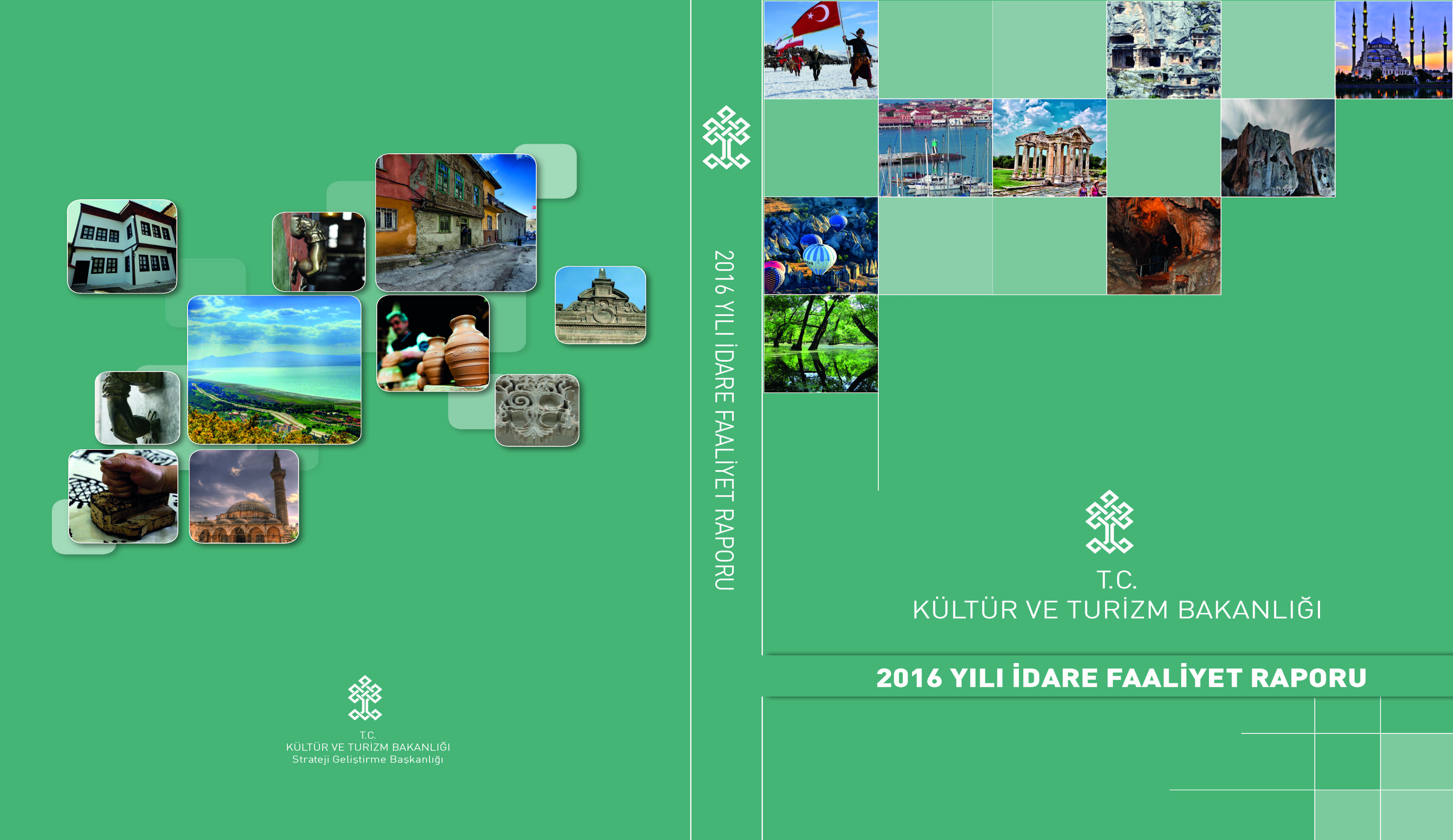 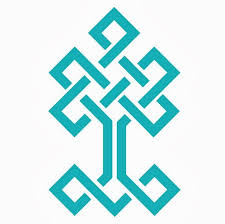 T.C.KÜLTÜR VE TURİZM BAKANLIĞI2016 YILI İDARE FAALİYET RAPORURapor; 5018 sayılı Kamu Mali Yönetimi ve Kontrol Kanunu’nun 41 inci maddesi ve bu maddeye dayanılarak yürürlüğe konulan “Kamu İdarelerinde Hazırlanacak Faaliyet Raporları Hakkında Yönetmelik” hükümlerine göre hazırlanmıştır.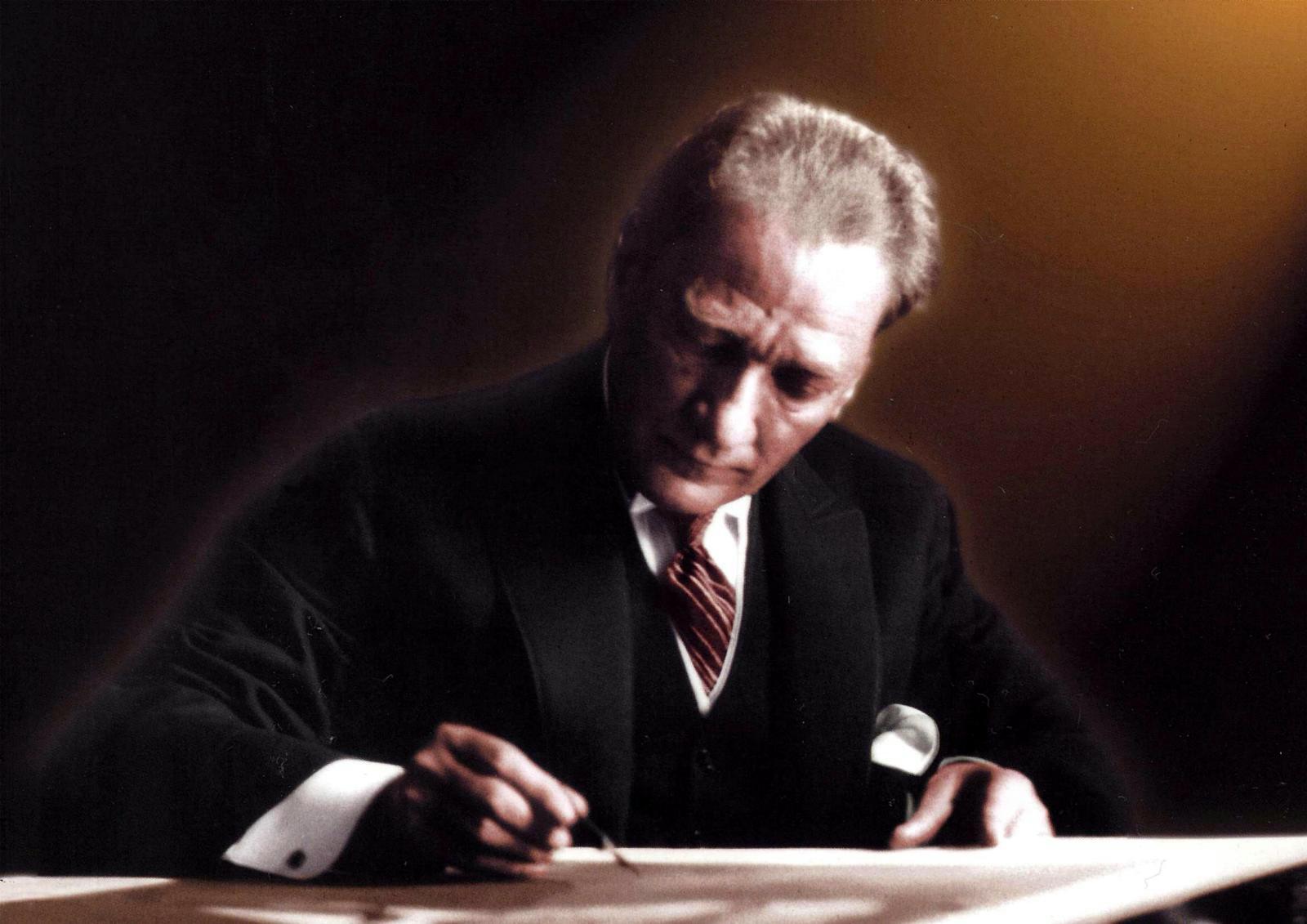 “Türkiye Cumhuriyeti’nin temeli kültürdür.” 						Mustafa Kemal ATATÜRKİÇİNDEKİLERI- GENEL BİLGİLER	12A.	MİSYON VE VİZYON	12B. YETKİ, GÖREV VE SORUMLULUKLAR	12C. İDAREYE İLİŞKİN BİLGİLER	131. Fiziksel Yapı	132. Örgüt Yapısı	143. Bilgi ve Teknolojik Kaynaklar	184. İnsan Kaynakları	205. Sunulan Hizmetler	236. Yönetim ve İç Kontrol Sistemi	34II. AMAÇ VE HEDEFLER	38A. İDARENİN AMAÇ VE HEDEFLERİ	38B. TEMEL POLİTİKALAR VE ÖNCELİKLER	39III. FAALİYETLERE İLİŞKİN BİLGİ VE DEĞERLENDİRMELER	45A. MALİ BİLGİLER	451. Bütçe Uygulama Sonuçları	452. Temel Mali Tablolara İlişkin Açıklamalar	453. Mali Denetim Sonuçları	52B. PERFORMANS BİLGİLERİ	551. Faaliyet ve Proje Bilgileri	55KÜLTÜR VARLIKLARI VE MÜZELER GENEL MÜDÜRLÜĞÜ	55KÜTÜPHANELER VE YAYIMLAR GENEL MÜDÜRLÜĞÜ	89MİLLİ KÜTÜPHANE BAŞKANLIĞI	97TELİF HAKLARI GENEL MÜDÜRLÜĞÜ	107SİNEMA GENEL MÜDÜRLÜĞÜ	113YATIRIM VE İŞLETMELER GENEL MÜDÜRLÜĞÜ	115TANITMA GENEL MÜDÜRLÜĞÜ	152ARAŞTIRMA VE EĞİTİM GENEL MÜDÜRLÜĞÜ	164GÜZEL SANATLAR GENEL MÜDÜRLÜĞÜ	173DIŞ İLİŞKİLER VE AVRUPA BİRLİĞİ KOORDİNASYON DAİRESİ BAŞKANLIĞI	191TEFTİŞ KURULU BAŞKANLIĞI	204STRATEJİ GELİŞTİRME BAŞKANLIĞI	210HUKUK MÜŞAVİRLİĞİ	217PERSONEL DAİRESİ BAŞKANLIĞI	219İDARİ VE MALİ İŞLER DAİRESİ BAŞKANLIĞI	223DÖNER SERMAYE İŞLETMELERİ MERKEZ MÜDÜRLÜĞÜ	2272. Performans Sonuçları Tablosu	2283. Performans Sonuçlarının Değerlendirilmesi	2364. Performans Bilgi Sisteminin Değerlendirilmesi	242IV. KURUMSAL KABİLİYET VE KAPASİTENİN DEĞERLENDİRİLMESİ	244A. ÜSTÜNLÜKLER	244B. ZAYIFLIKLAR	244V. ÖNERİ VE TEDBİRLER	246BAKAN SUNUŞU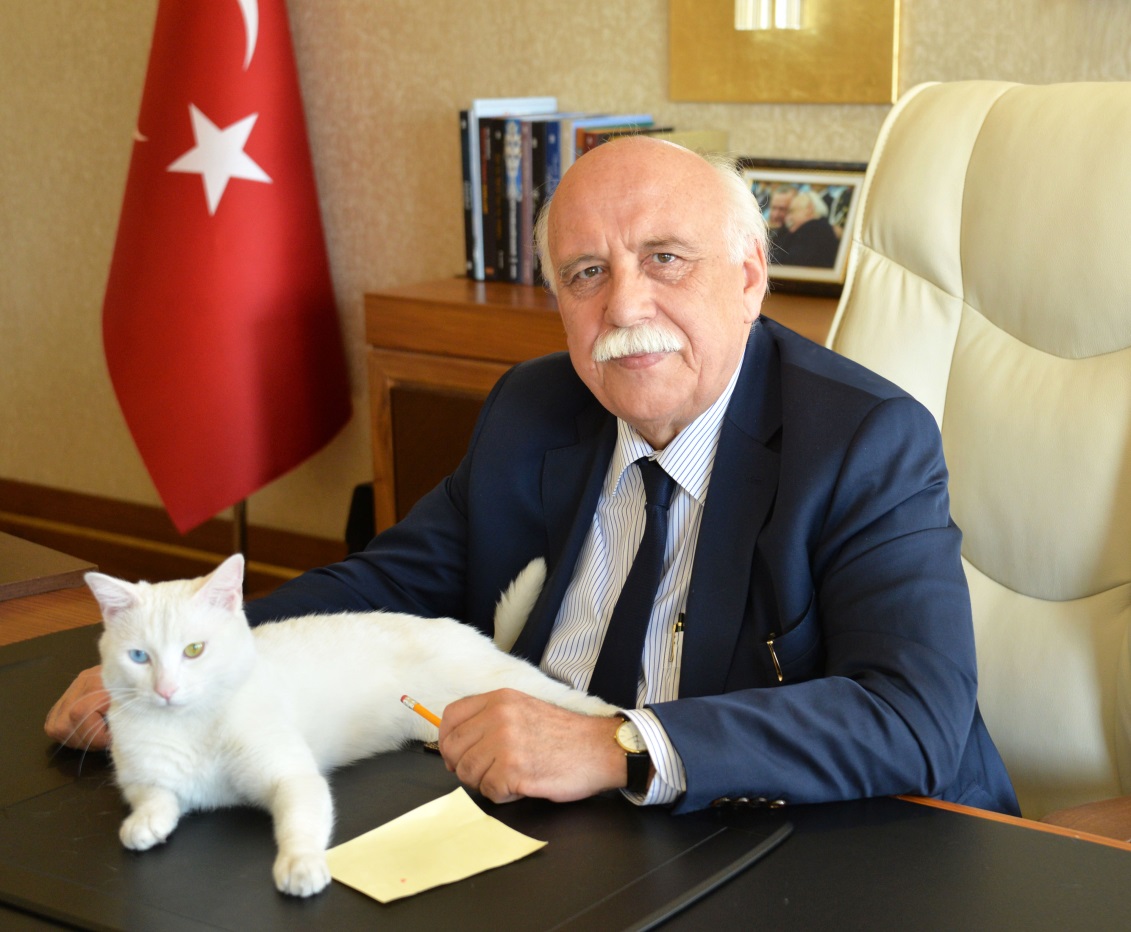 Türkiye, bütün insanlığın faydalanabileceği zengin bir kültürel birikime sahip ender ülkelerden birisidir. Evrensel kültür ögeleri ile yerel kültürü harmanlayarak Anadolu’nun kültürel dokusunu sağlamlaştırmaya çalışan Bakanlığımızın temel amacı, coğrafyamızda yer alan bu kültürel zenginlik ve çeşitliliğin korunup geliştirilerek gelecek nesillere aktarılması, kültür-sanat faaliyetlerinin yaygınlaştırılması, millî kültür ve ortak değerler etrafında toplumsal bütünlüğün ve dayanışmanın güçlendirilmesidir. Küreselleşme süreci ile birlikte “yerel”in güçlü olan “küresel” değerler karşısında direnebilmesinin, etkili kültür politikalarının uygulanması ile mümkün olabileceğinden hareketle, kültürümüzün özgün yapısını ve zenginliğini kaybetmeden evrensel kültür birikimine katkıda bulunması için Bakanlığımızca gerekli tedbirler alınmaktadır.Bugüne kadar Bakanlığımızca, toplumsal bütünleşme ve dayanışmanın artırılması amacıyla; hoşgörü ortamını, toplumsal diyaloğu ve ortak kültürümüzü güçlendirici politika ve uygulamalara öncelik verilerek, kültürel ve sanatsal faaliyetlere katılımın bir yaşam alışkanlığı olarak gelişmesi için gerekli adımlar atılmıştır.2016 yılında da kültürel mirasımızın korunması kapsamında yurtiçi ve yurtdışı envanter çalışmalarına devam edilmiş, tarihî eserlerin önemli bir kısmı restore edilmiş, yazma ve nâdir eserlerin dijital ortama aktarılması faaliyetleri yürütülmüştür.Sürdürülen çalışmalarla, dünya kültür mirası listelerinde ülkemize ait varlıkların sayısı artmış, kültürümüzü dünyaya tanıtmak amacıyla yurtdışında sergi, fuar, festival ve sanat etkinlikleri gerçekleştirilmiştir.Yurtiçinde de kültür ve sanat etkinliklerinin yaygınlaştırılması amacıyla, kültür merkezleri inşâ edilmiş, yeni tiyatro sahneleri, kütüphaneler ve müzeler açılmış, yeni sergileme ve tasarım yöntemleri geliştirilerek müzelerin ve ören yerlerinin cazibesi artırılmıştır.Türk sinemasının önemli bir kültürel ihraç ürününe dönüşmesi için etkili destek mekanizmaları geliştirilmiş, ayrıca kültür değerlerimiz ve geleneksel sanatlarımızın yaşatılmasına yönelik destekler etkinleştirilerek devam etmiştir.Gençlerimizin kültürel ve sanatsal faaliyetlere katılımını artırmak amacıyla, uygulamaya koyduğumuz GENÇDES Projesi ile gençlerimizin çeşitli dallarda hazırladıkları projelere destek verilmiştir.2016 yılında turizm sektöründe bütün dünyada yaşanan olumsuz gelişmelere rağmen, dünya seyahat endüstrisinden daha fazla pay almamızı temin edecek tanıtım ve pazarlama politikaları ile ülkemiz, ziyaretçi sayısında 2016 yılında da dünyada 6. sıradaki yerini korumuştur.Kültürel diplomasi, destinasyon odaklı tanıtım, kültür, kongre, gençlik, sağlık turizm gibi türlere ilişkin seyahat motivasyonlarına odaklanma, sosyal ve dijital medya kullanımı gibi faaliyetlere ağırlık veren Bakanlığımız, Türkiye’nin turizm alanında uluslararası düzeyde rekabet gücünü, pazar payını ve marka değerini artırma yönünde çalışmalarına geçtiğimiz yıl da devam etmiştir.Küresel terör karşısında kırılgan olan turizm sektöründe yaşanan gelişmelere anında cevap veren bir refleks ile Bakanlığımız, kültürel değerlerimizi ön plana çıkarıp ürün ve varış noktası çeşitliliğini sağlayarak kültür ekonomisi ile turizmi buluşturmak için etkin tedbirler almıştır.Turizm Acil Eylem Planı yürürlüğe konularak, insanlığı hedef alan terör karşısında sektörün en az düzeyde etkilenmesi sağlanmıştır.Evrensel değere sahip kültürel mirasımızın ulusal ve uluslararası sürdürülebilir korunma çabalarını başarı ile yöneten ve ülkemizi turizm alanında dünya liderleri arasında ilk sıralara taşıyan Bakanlığımız, gelecek dönemde de, kültür ve turizm sektörlerindeki çalışmalarına büyük bir özveri ile devam edecektir. Bu düşüncelerle, ülkemizin kültür-sanat ve turizm alanında gelişmesine katkı sağlayan ve emeği geçen kurumlarımıza, kültür-sanat ve edebiyat insanlarımıza, turizm sektörüne, sivil toplum örgütlerine ve Bakanlığımız çalışanlarına şükranlarımı sunarım.ÜST YÖNETİCİ SUNUŞU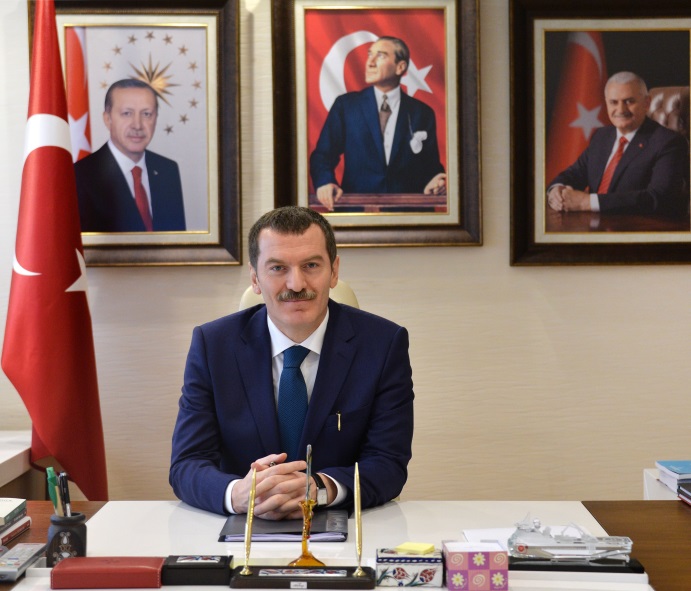 Kalkınma Planları ile Performans Programlarında yer alan politika ve hedefler doğrultusunda kamu kaynaklarının etkili, ekonomik ve verimli bir şekilde elde edilmesi ve kullanılmasını, hesap verebilirliği ve malî saydamlığı sağlamak üzere, 5018 sayılı Kamu Malî Yönetimi ve Kontrol Kanunu yürürlüğe konulmuştur. Malî saydamlık ve hesap verme sorumluluğunun en önemli unsurlarından olan “faaliyet raporları” ile, kamu kaynaklarının verimli bir şekilde harcandığının, plan ve programların stratejik yönetim anlayışıyla performans ölçümüne imkân verecek şekilde hazırlandığının gösterilmesi ve uygulama sonuçlarının kamuoyuna duyurulması amaçlanmıştır.Bu kapsamda hazırladığımız 2016 Yılı “Kültür ve Turizm Bakanlığı İdare Faaliyet Raporu”nda, 2016 Yılı Performans Programı’nda öngörülen hedeflerimizin uygulama sonuçları ile Bakanlığımızca gerçekleştirilen faaliyetler ve yürütülen diğer hizmetleri sizlerle paylaşmış bulunuyoruz. Bu Raporun, Bakanlığımız faaliyetleri hakkında bilgi edinmek isteyen bütün taraflara faydalı olmasını temenni ederim.I- GENEL BİLGİLERMİSYON VE VİZYON MisyonÜlkemizin evrensel kültür, sanat ve turizm değerlerinin sürdürülebilir korunmasını sağlayarak yaşatmak ve tanıtmak, toplumsal bilincin oluşmasında bilgiye erişimi kolaylaştırmak ve ülkemizin dünya turizminden alacağı payı artırmak.VizyonÜstün evrensel değerlere sahip kültür mirasımızın, ulusal ve uluslararası sürdürülebilir korunma çabalarını başarı ile yöneten ve ülkemizi turizm alanında dünya liderleri arasında ilk sıralara taşıyan güçlü, saygın ve vazgeçilmez bir kurum olmak.B. YETKİ, GÖREV VE SORUMLULUKLARKültür ve Turizm Bakanlığı’nın görevleri şunlardır:Millî, manevî, tarihî, kültürel ve turistik değerleri araştırmak, geliştirmek, korumak, yaşatmak, değerlendirmek, yaymak, tanıtmak, benimsetmek ve bu suretle millî bütünlüğün güçlenmesine ve ekonomik gelişmeye katkıda bulunmak,Kültür ve turizm konuları ile ilgili kamu, kurum ve kuruluşlarını yönlendirmek, bu kuruluşlarla işbirliğinde bulunmak, yerel yönetimler, sivil toplum kuruluşları ve özel sektör ile iletişimi geliştirmek ve işbirliği yapmak; yerel yönetimler, kamu kurum ve kuruluşları tarafından kurulan veya kamu personelini desteklemek için kurulan dernekler ve aynı amaçlarla Türk Medeni Kanununa göre kurulan vakıflar dışındaki asıl amacı kültür, sanat, turizm ve tanıtım faaliyeti olan dernek ve vakıflar ile özel tiyatrolar tarafından gerçekleştirilecek projelere nakdi yardımda bulunmak, Tarihî ve kültürel varlıkları korumak,Turizmi, millî ekonominin verimli bir sektörü haline getirmek için yurdun turizme elverişli bütün imkânlarını değerlendirmek, geliştirmek ve pazarlamak,Kültür ve turizm alanlarında her türlü yatırım, iletişim ve gelişim potansiyelini yönlendirmek,Kültür ve turizm yatırımları ile ilgili taşınmazları temin etmek, gerektiğinde kamulaştırmak, bunların etüt, proje ve inşaatını yapmak, yaptırmak,Türkiye’nin turistik varlıklarını her alanda tanıtıcı faaliyetler ile her türlü imkân ve araçlardan faydalanarak kültür ve turizmle ilgili tanıtma hizmetlerini yürütmek,Kanunlarla verilen diğer görevleri yapmak.C. İDAREYE İLİŞKİN BİLGİLER 1. Fiziksel YapıBakanlık Merkez Birimleri:	Ayrıca Bakanlığımızın Ankara’da (merkez) 13 adet görev tahsisli, 27 adet sıra tahsisli, 1 adet hizmet tahsisli olmak üzere 41, taşra teşkilatında 414 adet olmak üzere toplam 455 adet lojmanı bulunmaktadır.2. Örgüt Yapısı4848 sayılı Kültür ve Turizm Bakanlığı Teşkilat ve Görevleri Hakkında Kanuna göre, Kültür ve Turizm Bakanlığı teşkilatı merkez, taşra ve yurt dışı teşkilatı ile bağlı ve ilgili kuruluşlardan oluşmaktadır. İlgili kuruluş olan Döner Sermaye İşletmesi Merkez Müdürlüğü (DÖSİMM), 2252 sayılı Kültür Bakanlığı Döner Sermaye Kanunuyla kurulmuştur.Merkez TeşkilatıBakanlık merkez teşkilatı, ana hizmet birimleri, danışma ve denetim birimleri ile yardımcı hizmet birimlerinden oluşmaktadır.Ana Hizmet Birimleri:a) Güzel Sanatlar Genel Müdürlüğü,b) Kültür Varlıkları ve Müzeler Genel Müdürlüğü,c) Kütüphaneler ve Yayımlar Genel Müdürlüğü,d) Telif Hakları Genel Müdürlüğü,e) Sinema Genel Müdürlüğü,f) Yatırım ve İşletmeler Genel Müdürlüğü,g) Araştırma ve Eğitim Genel Müdürlüğü,h) Tanıtma Genel Müdürlüğü,ı) Milli Kütüphane Başkanlığı,i) Dışilişkiler ve Avrupa Birliği Koordinasyon Dairesi Başkanlığı.Danışma ve Denetim Birimleri:a) Teftiş Kurulu Başkanlığı,b) Strateji Geliştirme Başkanlığı,c) Hukuk Müşavirliği,d) İç Denetim Birimi Başkanlığıe) Basın ve Halkla İlişkiler Müşavirliği,f) Bakanlık Müşavirleri.Yardımcı Hizmet Birimleri:a) Personel Dairesi Başkanlığı,b) İdari ve Mali İşler Dairesi Başkanlığı,c) Özel Kalem Müdürlüğü.Taşra TeşkilatıBakanlık, 27.09.1984 tarihli ve 3046 sayılı Kanun, 5442 sayılı İl İdaresi Kanunu ve 190 sayılı Genel Kadro ve Usulü Hakkında Kanun Hükmünde Kararname hükümlerine uygun olarak gerekli gördüğü illerde taşra teşkilatı kurmaya yetkilidir. Taşra Teşkilatında İl Kültür ve Turizm Müdürlükleri ile doğrudan merkez birimlerine bağlı taşra birimleri yer almaktadır.a) İl Kültür ve Turizm Müdürlükleri,b) Doğrudan Merkeze Bağlı Birimler.Taşra Teşkilatı Birimleri:Yurtdışı TeşkilatıBakanlık, 189 sayılı Kamu Kurum ve Kuruluşlarının Yurtdışı Teşkilatı Hakkında Kanun Hükmünde Kararname hükümlerine göre yurt dışı teşkilatı kurmaya yetkilidir. Bakanlığımızın halen 40 ülkede 45 yurtdışı müşavirlik/ataşelik düzeyinde birimi bulunmaktadır. a) Kültür ve Tanıtma Müşavirlikleri (35)b) Kültür ve Tanıtma Ataşelikleri (10)Bağlı Kuruluşlara) Devlet Tiyatroları Genel Müdürlüğüb) Devlet Opera ve Balesi Genel Müdürlüğü,c) Türkiye Yazma Eserler Kurumu Başkanlığıİlgili Kuruluşlar27.06.1979 tarihli ve 16679 sayılı Resmi Gazete’de yayımlanan 2252 sayılı Kültür Bakanlığı Döner Sermaye Kanunuyla kurulan Döner Sermaye İşletmesi Merkez Müdürlüğü (DÖSİMM) Bakanlığımızın ilgili kuruluşudur. a) Döner Sermaye İşletmesi Merkez Müdürlüğü (DÖSİMM),b) Çanakkale Savaşları Gelibolu Tarihi Alan Başkanlığı.Ayrıca; Başbakanlık Tanıtma Fonu Kurulu Başkanlığı’nın Bakanlığımızda bulunan temsilciliği ise kamu ve özel sektör kuruluşlarının ülkemizin tanıtımı ve kültür varlıklarının korunması ve tanıtımıyla ilgili projeleri, ilgili Bakanlık birimlerinin görüşlerini alarak değerlendirmekte ve Başbakanlığa sunmaktadır. Desteklenen projelerin, imzalanan protokol hükümleri doğrultusunda takiplerini de yürütmektedir.Bakanlık Merkez Teşkilatı Organizasyon Şeması: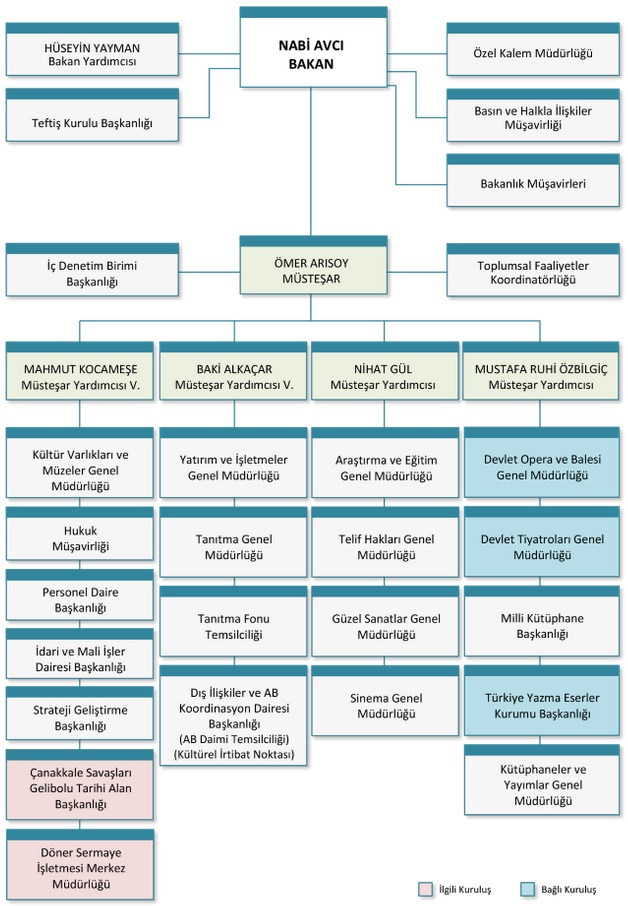 3. Bilgi ve Teknolojik KaynaklarAğ Sistemleri ve Sistem YönetimiBakanlık Merkez Bilgi Sistemleri Dairesi Başkanlığı Sistem odasına 2 adet 10 Gbps hızında omurga switchler alınmıştır. Eski switch üzerindeki konfigürasyon yeni cihazların üzerine aktarılarak omurga switchler hem yedekli yapıya geçirilmiş, hem de teknoloji olarak seviyesi arttırılmıştır. Bakanlığımız networkünde sunucular arasında iletişim 10 Gbps hızına çıkartılmıştır. Bu sayede sunucular arasında iletişim hızlanacağından, Bakanlığımız uygulamaları daha performanslı çalışacaktır. Bakanlığımız networkünün 10 Gbps hızına geçiş yapması için gereken kenar switchler temin edilmiştir. Bakanlığımız sunucularının daha performans sağlaması için gereken sunucu ve disk üniteleri de temin edilmiştir. Temin edilen bu ürünler 2017 yılı başlarında kurularak aktif hale getirilmesi planlanmaktadır.Bakanlık genelinde kullanılmakta olan network altyapısının 1 Gbps hızdan 10 Gbps hıza çıkartılması için gerekli planlamalar yapılmaktadır. Değişmesi gereken kenar switchler veya omurga switchlerin kontrollerinin yapılması ve ihtiyaç duyulan donanımlar ortaya çıkartılmış ve gerekli çalışmalar yapılmaya başlanmıştır. Kenar switchler için gereken cihazların temini yapıldıktan sonra gerekli çalışmalar başlatılacaktır.E-Posta HizmetleriBakanlığımız kurumsal işlemlerinde kullanılmak üzere, yaygın bir e-posta hizmeti sunulmaktadır. Kurumsal işlemler ve personel kullanımı için oluşturulan yaklaşık 18.000 adet  e-posta hesabı bilgi sistemleri altyapısında  fonksiyonel olarak korunmakta ve işletilmektedir. Sunucu (Server) HizmetleriBakanlığımız sisteminde kurumsal uygulamaların, veri tabanlarının ve güvenlik uygulamaların üzerinde hizmet verdiği yaklaşık 100’ü aşkın sunucu bulunmaktadır. Bu sunucuların % 40’ı fiziksel, % 60’ı sanal sunuculardan oluşmaktadır.Bilgi Sistemleri Uygulama HizmetleriTüm Bakanlık birimlerinin ortak kullanımına sunulmak üzere, Personel Sorgulama, Arıza ve Teknik Servis Bilgi Sistemi, İnsan Kaynakları Bilgi Sistemi, Bütçe Otomasyon Sistemi, Mali Kaynaklar Bilgi Sistemi, Evrak Bilgi Sistemi (Eski), Elektronik Belge Yönetim Sistemi (Yeni), Rehber ve Sekreterya Bilgi Sistemi, Kimlik Paylaşım Sistemi, Taşınmaz Kayıt Programı, Web İçerik Yönetim Sistemleri, hâlihazırda işletilmektedir.Bakanlık İnternet Siteleri	Bakanlığımız resmi internet sitesi www.kulturturizm.gov.tr ve tüm merkez birimlerimizin (Telif Hakları Genel Müdürlüğü ve Milli Kütüphane Başkanlığı hariç) resmi internet sitelerinin bakımı, yayını Başkanlığımız tarafından yapılmaktadır. Bu kapsamda www.kulturturizm.gov.tr’de rutin içerik güncellemelerine (duyuru, haber yayını vb.), Arıza Takip Sisteminden gelen taleplerin çözülmesine, Web İçerik Yönetim Sisteminde kullanıcı ekleme-çıkarma, yetki değişikliği işlemlerine devam edilmiştir.	Bakanlığımıza bağlı taşra birimlerine ait kurumsal internet siteleri, www.kulturturizm.gov.tr ile uyumlu olacak şekilde yenilenmeye devam edilmekte olup, şu ana kadar 29 İl Kültür ve Turizm Müdürlüğü internet sitesinin ara yüzü yenilenmiştir. Mevcut sitelere birimlerden gelen talepler doğrultusunda düzenlemeler yapılmakta, kurumsal internet sitesi olmayan birimlerimize gelen talepler doğrultusunda yeni site yapımına devam edilmektedir. Aynı zamanda Bakanlığımızdan yayın yapmakta olan tüm internet sitelerinin alt yapısının iyileştirilmesi, siber güvenlikle ilgili çalışmalar ve performans artırma çalışmalarına devam edilmektedir.	Bakanlığımız sorumluluğunda gerçekleşen projelere internet sitesi hazırlama desteğimiz devam etmiştir. Bu doğrultuda;EBYS için ilgili kişilere yardımcı olması amacıyla EBYS PORTALI internet sitesi hazırlanmıştır.“GENÇDES” projesine hem danışmanlık yapılmış hem de kullanıcı başvuru formu için internet ara yüzü  hazırlanmıştır.“Kültür Çocuk” internet sitesinin tasarımının ve içeriğinin yenileme çalışmaları tamamlanmıştır. Gerekli analiz çalışmaları sonucunda yeni bir tasarım hazırlatılmış ve bu tasarıma uygun yeni içerikler alınmıştır. Düzenlenmeler ve içerik zenginleştirme çalışmaları tamamlandığında yayına alınması planlanmaktadır.İntranet HizmetiKurum içi bilgi paylaşımı ve iletişimin esas alındığı “Kurumsal İletişim Platformu” (intranet.kulturturizm.gov.tr) adresinde, merkez ve taşra birimlerindeki tüm personele hizmet vermektedir. Tüm kurum için uygulamalara intranetten erişim sağlanmaktadır. İntraneti kullanmakta olan personel sayısı 9.610 kişiye ulaşmıştır. İntranete, talepler doğrultusunda yeni modüller eklenmiştir. Sınav Başvuru Sistemiyle entegrasyon yapılarak kurum içi sınavlardan görevde yükselme sınavı başvuruları intranet üzerinden alınmıştır. Yine talep üzerine yemekhane anket sistemi için kullanıcı ve yönetici panelleri geliştirilmiş, intranet üzerinden ankete erişim sağlanarak bakanlık personelinin kullanımına açılmıştır.  İntranete duyuru ekleme, doküman ekleme, kullanıcıların sorunlarını çözme, kullanıcı ara yüzündeki bazı ve yönetici panelinde kontrol onay modüllerinin eklenmesi çalışmaları yapılmıştır. Belgenet EBYS ve EBYS Portal uygulama bağlantısı, intranete eklenmiştir. Elektronik Bilgi Yönetim Sistemi (EBYS) HizmetiTürksat A.Ş.’nin Elektronik Belge Yönetim Sistemi ürünü olan Belgenet isimli yazılımın temini gerçekleştirilmiş olup konuyla ilgili eğitim, altyapı, test ve veri aktarım çalışmaları tamamlanmıştır. Nitelikli Elektronik Sertifika (E-imza) temini için birimlere yetki verilmiştir ve her birimin e-imza ihtiyacını hızlı bir şekilde karşılaması sağlanmıştır. 2017'nin ilk 3 ayında, Bakanlığımız Merkez Teşkilatının sistemi tüm evrak süreçlerinde kullanmaya başlaması ve ardından Yurt Dışı Teşkilatı ve Merkeze Bağlı Taşra Teşkilatı birimlerinin çalışmalarının başlatılması hedeflenmektedir. Uzaktan Eğitim Sistemi (LMS)Bakanlığımız merkez ve taşra teşkilatında bulunan personele aday memurluk eğitimi uzaktan eğitim sistemi üzerinden senkron olarak yapılarak başarıyla tamamlanmıştır. Eğitimcilerden gelen talepler doğrultusunda, eğitim panelinde ve kullanıcı ara yüzünde güncellemeler yapılmıştır.  Belgenet kullanımına ilişkin hazırlanan 13 asenkron eğitim paketi, merkez teşkilatı personeline atanarak aktif kullanıma açılmış, e- posta yoluyla eğitim bildirimleri yapılmıştır. Ayrıca, yönetici panelinde, personelin eğitimlere katılım durumlarıyla ilgili rapor oluşturularak yöneticilere bilgi verilebilmektedir.4. İnsan Kaynakları           Personel Sayısı2016 yılsonu tarihi itibariyle Bakanlığımızda (merkez, taşra, yurt dışı ve DÖSİMM kadroları olmak üzere) 16.059 personel görev yapmaktadır. Bu personelin %70’i (11.267 personel) 657 sayılı Kanunun 4 (A) maddesi kapsamında memur statüsünde, %8’i (1.255 personel) 657 sayılı Kanunun Ek geçici 16 ncı maddesi kapsamında sanatçı pozisyonunda, %17’si (2.709 personel) 4857 sayılı İş Kanunu kapsamında işçi statüsünde, %2’si (399 personel) 657 sayılı Kanunun 4 (B) maddesi kapsamında sözleşmeli statüde ve  %3’ü (429 personel) 657 sayılı Kanunun 4 (C) maddesi kapsamında geçici personel statüsünde istihdam edilmektedir.Personel Kadro Durumu2016 yılında Bakanlığımızda 657 sayılı Devlet Memurları Kanununun 4(A) maddesi kapsamında (merkez, taşra, yurt dışı ve DÖSİMM kadroları olmak üzere) 11.267 personel görev yapmaktadır. Bu personelin; % 62’si (9.397 personel) genel idari hizmetler sınıfında, %27’si (4.102 personel) teknik hizmetler sınıfında, %10’u (1.485 personel) yardımcı hizmetler sınıfında, 26 personel sağlık hizmetleri sınıfında, 60 personel avukatlık hizmetleri sınıfında istihdam edilmektedir.Personel Cinsiyet DurumuBakanlığımız merkez, taşra ve yurt dışı teşkilatı ile DÖSİM’de 10.126 (%67) erkek, 5.324 (%33) kadın personel istihdam edilmektedir.Personel Eğitim Düzeyi ve Deneyimi657 sayılı Kanunun 4 (A) kapsamında memur statüsünde görev yapmakta olan personelin eğitim durumu incelendiğinde; 108 personelin doktora, 1152 personelin yüksek lisans, 6732 personelin lisans, 2005 personelin ön lisans, 4601 personelin ortaöğrenim ve 1477 personelin ilköğrenim mezunu olduğu görülmektedir. Personel Yabancı Dil DüzeyiBakanlığımızda KPDS (Kamu Personeli Yabancı Dil Bilgisi Seviye Tespit Sınavı) sonucuna göre (C) ve üstü seviyede dil bilen personel sayısı 166 olup, toplam personel sayısının %1’ini oluşturmaktadır.Personelin Yaş Gruplarına Göre DağılımıBakanlığımız personelinin %4’ü (708 personel) 19-29 yaş aralığında, %26’sı (3.956 personel) 30-39 yaş aralığında, %37’si (5.635 personel) 40-49 yaş aralığında, %33’ü (5768 personel) 50 yaş ve üzerindedir. 5. Sunulan Hizmetler	5.1. Bakanlığımız Ana Hizmet Birimlerince Sunulan Hizmetler5.1.1. Kültür Varlıkları ve Müzeler Genel Müdürlüğü;Yurdumuzdaki korunması gerekli taşınır ve taşınmaz kültür varlıklarının arkeolojik araştırma ve kazılarla açığa çıkarılmasını, korunmasını, değerlendirilmesini ve tanıtılmasını sağlamak, tahribini ve kaçırılmasını önleyici tedbirleri almak, Gerekli görülen yerlerde müzeler, rölöve ve anıtlar müdürlükleri, restorasyon ve konservasyon laboratuvarları kurulmasını teklif etmek ve bunların idare ve ihtisas işlerini düzenlemek ve yürütmek, özel müzelerin kurulmasına rehberlik etmek, desteklemek ve belirli esaslar çerçevesinde bunları kontrol altında bulundurmak, Millî sınırlarımız dışında kalan, korunması gerekli, ata yadigârı taşınmaz kültür varlıklarını tespit etmek, karşılıklı kültürel anlaşmalar ve kültürel mübadele programları çerçevesinde bunların bakım ve onarımlarını sağlayıcı tedbirleri almak,Müzelerin geliştirilmesi, korunması gerekli kültür varlıklarının bakımı ve restorasyonu konularında gerekli tedbirleri almak ve uygulamak, 2863 sayılı Kültür ve Tabiat Varlıklarını Koruma Kanunu ile Kültür Varlıklarını Koruma Yüksek Kurulu ve koruma kurullarına verilen görevlerin yerine getirilmesini sağlamak amacıyla araştırma, inceleme, tespit, değerlendirme ve planlamaya yönelik hizmetleri yapmak veya yaptırmak,Kültür Varlıklarını Koruma Yüksek Kurulu ve koruma kurulları kararlarının alınmasına ve uygulanmasına dair işlemlerin yürütülmesini ve koordinasyonunu sağlamak, Gerekli görülen yerlerde kültür varlıklarını koruma kurulları ile büro müdürlükleri kurulmasını Bakanlık makamına teklif etmek ve bunların idare ve ihtisas işlerini düzenlemek ve yürütmek,Her türlü imkân ve araçtan faydalanarak, koruma kültürünün geliştirilmesini sağlamak, kültür yatırımları ve girişimlerinin belgelendirme işlemlerini ilgili birimlerin koordinasyonunda yürütmek, bunların faaliyetlerini denetlemek, kültür varlıklarının tahsis, restorasyon, restitüsyonlarıyla ilgili ihale ve kontrollük işlerini yapmak veya yaptırmak,çalışmalarını yürütmektedir.5.1.2. Kütüphaneler ve Yayımlar Genel Müdürlüğü; 	Kültür mirasımızın koruma altına alınarak, gelecek nesillere aktarılması, bilgiye erişimin kolaylaştırılması, toplumda kütüphane kullanımı ve okuma alışkanlığının yaygınlaştırılmasını sağlamak amacıyla; Halk kütüphanesi sisteminin planlanması ve uygulanması, Kültür ve fikir ürünlerinin derlenmesi, kütüphane koleksiyonlarının oluşturulması, Her türlü kütüphane materyalinin uluslararası standartlarda düzenlenerek toplumun hizmetine sunulması,Kütüphane kullanımını artıracak okuyucu hizmetleri ve kültürel etkinliklerin planlanması, Kütüphanelerde verilen hizmetlerin izlenmesi, ölçülmesi ve değerlendirilmesi,	Türk kültür, sanat ve edebiyatının ulusal ve uluslararası alanda tanınması ve gelişmesine katkıda bulunmak amacıyla; Türk kültür, sanat ve edebiyatına ait sanatsal ve tarihsel nitelikteki eserlerin yayımlanması, Yeni kültür eserleri vermeyi teşvik edecek destekler sağlanması, Ulusal veya uluslararası yayımcılık sektöründe yer alan yazar, çevirmen, yayınevleri ve meslek örgütleri ile yurtiçi ve yurtdışı her türlü etkinlik düzenleme veya düzenlenenlere katılım sağlanması,Uluslararası standart yayın numaralarının (ISBN, ISSN ve ISMN) kullanılması işlemlerinin gerçekleştirilmesi, çalışmalarını yürütmektedir.	5.1.3. Milli Kütüphane Başkanlığı;Milli bir arşiv, müze ve araştırma merkezi niteliği taşıyan Milli Kütüphane Başkanlığı, gerçekleştirdiği hizmetlerle, Türk kültür, bilim, edebiyat ve sanat hayatına katkıda bulunmaktadır. Çeşitli yollarla sağladığı kitap ve kitap dışı materyalleri, gerekli teknik işlemleri tamamlandıktan sonra, okuyucu ve araştırmacıların hizmetine sunmak,Kütüphaneler arası işbirliği uygulamaları çerçevesinde, araştırmacıların gereksinim duyduğu ve ülkemiz kütüphanelerinde bulunmayan eserleri yurtdışından getirtmek,Kuruluş Kanunu gereğince bibliyografyalar ve toplu kataloglar hazırlama ve yayınlama,Kütüphane ve Bilgibilim alanına yönelik bilimsel toplantılar düzenlemek. Ayrıca, farklı kültürel ve sosyal alanlarda düzenlenen etkinliklere ev sahipliği yapmak,Bünyesinde bulunan Restorasyon Laboratuvarında el yazması ve nadir eserlerin bakım ve onarım çalışmalarını uzman personel tarafından sürdürmek,Kültür mirasımızın korunması ve gelecek kuşaklara aktarılması için koleksiyonda bulunan süreli yayınların, kitap dışı materyallerin, yazma eserlerin araştırmacıların ve internet kullanıcılarının hizmetine sunmak üzere elektronik ortama aktarılmasık,Uluslararası kütüphanecilik uygulamalarının Milli Kütüphaneye adapte edilerek ülke çapında yaygınlaşmasını sağlamak,Gelişen teknoloji ve değişen ihtiyaçlar  doğrultusunda verilen her tür bilgi hizmetinin kalitesini yükseltmek için çeşitli projeler geliştirerek uygulamaya konulmasını ve  yürütülmesini sağlamakla görevlidir.5.1.4. Telif Hakları Genel Müdürlüğü;	Ülkemizde bilginin kaynağı olan fikir ve sanat eserlerinin etkin bir şekilde korunarak eser üretiminin teşvik edilmesine, fikri haklar sektörünün uluslararası rekabet gücünün yükseltilmesine, ülkemizin fikri haklar alanında uluslararası platformlarda temsil edilmesi ve işbirliğinin güçlendirilmesine yönelik faaliyetler Telif Hakları Genel Müdürlüğü’nce sürdürülmektedir. Bu kapsamda 4848 Sayılı “Kültür ve Turizm Bakanlığı Teşkilât ve Görevleri Hakkında Kanunu” kapsamında Telif Hakları Genel Müdürlüğü aşağıdaki görevleri yürütmektedir:5846 sayılı Fikir ve Sanat Eserleri Kanunu ile Bakanlığa verilen görevleri yürütmek,Telif hakları alanının kamu yararına, ekonomik ve sosyal gelişmelere uygun olarak düzenlenmesi, korunması, geliştirilmesi ile fikir ve sanat eserlerinin desteklenmesi amacıyla stratejileri belirlemek, uygulamak ve takip etmek,Bakanlığın, telif haklarının korunması ve geliştirilmesine yönelik uluslararası kuruluşlarla işbirliği kapsamındaki faaliyetlerini yürütmek,Telif hakları ihlâllerinin önlenmesi amacıyla gerekli tedbirleri almak, bu konuda ortaya çıkan uyuşmazlıkların çözümüne yönelik çalışmaları ilgili taraflarla birlikte yürütmek,Telif hakları alanında mevzuat hazırlık çalışmalarını yürütmek; uygulanacak idarî ve hukukî tedbirlere ilişkin esasları belirlemek, Telif haklarının korunmasına ilişkin çalışmalar kapsamında teknolojik gelişmelere uygun alt yapıyı ilgili birimlerle işbirliği yaparak hazırlamak ve işletilmesini sağlamak,Kamu kurum ve kuruluşları, mahallî idareler, meslek birlikleri ve sivil toplum kuruluşlarıyla gerekli işbirliği ve koordinasyonu sağlamak,İhtiyaç halinde, hizmet alımı yoluyla fikir ve sanat eserlerine ilişkin projeler ve işler yaptırmak,Telif hakları alanında ulusal veya uluslararası, bilimsel, kültürel, sanatsal ve sosyal amaçlı etkinlikleri düzenlemek veya desteklemek.çalışmalarını yürütmektedir.	5.1.5. Sinema Genel Müdürlüğü;	4848 Sayılı “Kültür ve Turizm Bakanlığı Teşkilât ve Görevleri Hakkında Kanun” ile Sinema Genel Müdürlüğünün Görevleri belirlenmiştir. Bu kapsamda Sinema Genel Müdürlüğünün görevleri şunlardır:5224 sayılı Sinema Filmlerinin Değerlendirilmesi ve Sınıflandırılması ile Desteklenmesi Hakkında Kanun ile Bakanlığa verilen görevleri yürütmek,Sinema sektörüne ilişkin yatırım destek ve tanıtım faaliyetlerini koordine etmek ve bu alandaki kültür mirasımızın gelecek kuşaklara aktarılmasını sağlamak,Bakanlığın ulusal sinema sektörünün korunması, desteklenmesi ve geliştirilmesine yönelik uluslararası kuruluşlarla işbirliği faaliyetlerini yürütmek,Ulusal sinema eserlerinin yaygın olarak izleyiciye ulaştırılmasını sağlama ve sanat bilincini yükseltme yönünde politikalar üretmek, bu amaca hizmet eden projeleri desteklemek, nitelikli eser üretimini teşvik etmek,Ülke tanıtımına katkı sağlayacak yabancı film projelerini desteklemek, Bakanlık adına ulusal ve uluslararası festivaller, film haftaları, yarışmalar, gösterimler, seminer ve benzeri etkinlikler düzenlemek ya da düzenlenmesini sağlamak, maddî katkıda bulunmak ve bu etkinliklere ilişkin ödüller vermek,Müze, arşiv, kütüphane ve gözlemevi gibi birimler aracılığıyla sinematografik eserlerin paylaşılmasını ve korunmasını sağlamak ve bunları kamunun istifadesine sunmak,Ulusal ve uluslararası düzeyde kamu ve özel medya kuruluşları ile sektörel ilişkileri geliştirecek faaliyetleri yürütmek; görev alanında bankalar, finans kuruluşları, meslek birlikleri, birlikler, dernekler, vakıflar ve diğer sivil toplum kuruluşlarıyla işbirliği yapmak,Sinema sektöründe meslekî standartlar ile çalışma koşullarını belirlemek ve bu esaslar doğrultusunda belgelendirme ve denetim faaliyetlerini yürütmek, Sinema sektöründe yapım, dağıtım ve gösterime ilişkin eğitim programları hazırlamak, uygulamak ve uygulanmasını sağlamak; sinema filmleri ile görsel-işitsel yapımları üretenler ve dağıtanlar ile gösterimin yapıldığı alan ve mekânlara izin belgeleri vermek ve bu mekânları denetlemekçalışmalarını yürütmektedir.5.1.6. Yatırım ve İşletmeler Genel Müdürlüğü;Kamu taşınmazlarının turizm yatırımlarına tahsisi hakkında yönetmelik hükümleri gereğince imar planları ile turizme ayrılmış taşınmaz malların yatırımcılara tahsis, kiralama, irtifak hakkı tesis işlemleri ile bu işlemlere ilişkin süre, bedel haklarının sona ermesi ve diğer şartlara ait işlemlerin yürütülmesi,Turizme tahsis edilebilecek kaynakların tespit edilmesi,Koruma-Kullanma dengesi çerçevesinde planlamaya esas ilgili kurum görüşlerini almak ve işbirliğinin sağlanması,Turizm Merkezi ve Kültür ve Turizm Koruma ve Gelişim Bölgesi tespit, ilan ve planlama çalışmalarının yürütülmesi,Sektörel gelişime katkıda bulunmak amacıyla yatırımcılara tahsis edilecek kamu arazilerinin planlarının hazırlanması ve onaylanması,Alternatif turizm türleri geliştirmek ve bu kapsamda özel projelerin yürütülmesi,Yerli ve yabancı yatırımcıların yönlendirilmesi,                                                                                                                                                                                                                                                                                                                                                                                                                                           Kamu kuruluşları, mahalli idareler, turizm meslek kuruluşları, üniversiteler, iktisadi kurumlar ve bunların müesseseleri ve iştirakleri ile gerekli işbirliğinin sağlanması,Sektörel anlamda planlı gelişimi sağlayacak strateji planlarını hazırlayıp uygulama çalışmalarının yürütülmesi,Ekonomik ve sosyal kalkınmada çevre faktörünü de göz önüne alarak turizm merkezleri, turizmin yoğun olduğu yerleşimlerde, Kültür ve Turizm Gelişim Bölgeleri ile turizm potansiyeli arz eden yerleşimlerdeki altyapı eksikliklerinin bütçe imkânları dâhilinde tamamlanmasını sağlamak, ayrıca, bu kapsamda yerel yönetimlere (Belediyeler, İl Özel İdareleri) altyapı projeleri için mali ve teknik yardımın sağlanması,Bakanlık ve taşra teşkilatının hizmet bina ihtiyacını karşılamak üzere bakım, onarım, tamir, tadilat, restore, vb. işlerin yürütülmesi,Bakanlık Birimlerinin yatırım programında bulunan yapımların gerçekleştirilmesi, restorasyon, restitüsyon, büyük onarımlar ve bunlarla ilgili keşif ihale ve kontrollük işlerini yapmak ve yaptırmak, Milli kültürün tanıtılması çerçevesinde Kültür Merkezlerinde toplantı, sergi, kurs, gösteriler, yarışmalar, sesli ve görüntülü programlar düzenlemek, okuma alışkanlığını ve fikir faaliyetlerini geliştirici çalışmalar yapmak, hologram ve yerel etnografya galerileri açmak, bu amaçla özel ve tüzel kişiliğe haiz kurum ve kuruluşlarla uluslararası ve ulusal düzeyde işbirliğinin yapılması,Seyahat acentalarının kuruluş, izleme ve değerlendirmesine ilişkin çalışmalar ile seyahat acentaları ve işletme belgeli konaklama tesislerinin sportif turizm (rafting, pargliding, handgliding, sualtı ve su üstü sporları, araca bağlı yada bağımsız, binicilik, dağcılık, oto ve motor kros, mağaracılık vb.) faaliyetlerine yönelik işlemlerin düzenlenmesi,Aylık ve yıllık bazda yayımlanan Turizm İstatistikleri (Sınır Giriş-Çıkış) Bülteni, yıllık bazda yayımlanan İşletme Belgeli Konaklama İstatistikleri Bülteni, yıllık bazda yayımlanan Belediye Belgeli Konaklama İstatistikleri Bülteni, yıllık bazda yayımlanan Yat İstatistikleri Bülteni, 3 ya da 4 yıllık periyotlarla hazırlanan Belediye Belgeli Tesisler Envanterinin hazırlanması,Deniz turizmi araçları ve deniz turizmi tesislerinin belgelendirilmesi ile yabancı bayraklı yatların Türk karasularında seyir esasları ile ilgili hizmetler,Belgeli turizm yatırım ve işletmeleri ile turizm kuruluşlarının yıllık programlar çerçevesinde denetlenmesi, sınıflandırılması,Belgeli turizm yatırım ve işletmeleri hakkında şikâyetlerin incelenerek sonuçlandırılması,Turizm işletmesi belgesi talep eden işletmelerin denetlenmesini ve belgelendirilmesi, Yerli ve yabancı turist şikâyetlerinin ilgili kuruluşlar nezdinde takibinin yapılması ve sonuçlandırılması,çalışmalarını yürütmektedir.5.1.7. Tanıtma Genel Müdürlüğü;Ülkemizin millî, manevî, tarihî, kültürel, sanatsal ve turistik değerlerinin yurt içi ve yurt dışında tanıtımının yapılması, yaptırılması, bu amaçla yurt içinde ve yurt dışında seminer, sempozyum, kolokyum, kongre, fuar, özel proje, sergi, festival, yarışma, gösteriler ve benzeri faaliyetlerin düzenlenmesi veya düzenlenmiş olanlara katılım sağlanması, bu yönde faaliyet gösteren yerli veya yabancı, kamu veya özel kurum, kuruluş, topluluk ve kişilerin desteklenmesi, yönlendirilmesi ve bunlar arasında gerekli işbirliğinin sağlanması, bu tür faaliyetlerin ülkemizde yapılmasının özendirilmesi, ödül verilmesi,Dünyadaki turizm eğilimleri doğrultusunda turizmi çeşitlendirmek, yeni pazarlar oluşturmak ve potansiyel pazarlara yönelmek amacıyla yurtdışında yazılı ve görsel basın, açık hava, dijital ve sosyal medyada ülkemizin tanıtımına yönelik reklam faaliyetlerinin gerçekleştirilmesi, Dünya seyahat ticaretinin ülkemize yönelmesini sağlamak üzere, Türkiye’ye yönelik faaliyet gösteren ve pazarlarında önemli yere sahip tur operatörleri ile birlikte reklam, birlikte ağırlama, workshop, roadshow faaliyetlerinin gerçekleştirilmesi,Bulunduğu ülkede kanaat önderi konumunda olan kişi, kurum, kuruluş veya bunların temsilcilerini davet ederek, ülkemizde ağırlanması,Yurt içi ve yurt dışı tanıtma için gerekli yayın, doküman ve malzemenin hazırlanması, hazırlatılması, satın alınması ve dağıtılması,Ülkemize yönelik turizm talebinin değerlendirilmesi ve buna uygun politikaların oluşturulması amacıyla yurt dışında imaj ve algı araştırmaları yapılması veya yaptırılması, Ülkemize yönelik turizm talebini artırmak amacıyla yurt dışında basın, yayın gibi tanıtım faaliyetlerine ilişkin mal ve hizmetlerin satın alınması,çalışmalarını yürütmektedir.5.1.8. Araştırma ve Eğitim Genel Müdürlüğü;Halk Kültürüne Yönelik Hizmetler: Türk halk kültürünün yurt içinde ve yurt dışında araştırılması, derlenmesi, arşivlenmesi ve ülkemizin kültür envanterinin çıkarılması, araştırmalar sonucunda elde edilen materyallerin Halk Kültürü Bilgi ve Belge Merkezine kazandırılması, UNESCO Somut Olmayan Kültürel Mirasın Korunması Sözleşmesi ve Uygulama Yönergesi kapsamında yürütülen faaliyetler, kültürel değerlerimizin tanıtılması, yaşatılması ve gelecek nesillere aktarılması amacıyla sergiler açılması, dergi ve kitapların basıma hazırlanması, bilimsel toplantılar, yarışmalar festival ve kutlamalar düzenlenmesi, yerel yönetimlerin ve sivil toplum kuruluşlarının (vakıf ve dernek) kültürel faaliyetlerinin desteklenmesi,Eğitime Yönelik Hizmetler: Mesleki Turizm Eğitimi, Yaygın Eğitim Hizmet İçi Eğitim ve Turist Rehberliği Hizmetlerinin düzenlenmesine ilişkinçalışmalarını yürütmektedir.5.1.9. Güzel Sanatlar Genel Müdürlüğü; Konserler ve Turne Etkinlikleri: Periyodik konserler, yurt içi ve yurt dışı turneleri, şenlik ve festivaller, anma ve yıl dönümü etkinlikleri,Plastik Sanat Sergileri: Resim ve Heykel Müzelerindeki koleksiyonlardan derlenen eserlerle yurt içi ve İkili Kültürel Değişim Programları çerçevesinde yurt dışı sergiler düzenlenmesi,Yarışmalar: Sanat alanındaki teşvik ve ödüllendirme sisteminin en önemli araçlarından olan “ödüllü periyodik yarışmalar” düzenlenmesi: Devlet Resim Heykel Yarışması, Devlet Türk Süsleme Sanatları Yarışması, Devlet Fotoğraf Yarışması, Şefik Bursalı Resim Yarışması,Sanatçı/Sanat Kurumu Görevlendirme: Çeşitli etkinlikler düzenleyen kurum ve kuruluşlar, yerel yönetimler ve sivil toplum kuruluşlarından gelen talepler doğrultusunda, sanat kurumlarımız veya bu kurumlardaki sanatçı personelin, söz konusu etkinliklerde görevlendirilmesi,Açıklamalı Eğitim Konserleri: Öğrencilerin sanata ve sanatçıya ilgilerini arttırmak, sanata yönelik yeteneklerinin ortaya çıkarılmasına yardımcı olmak amacıyla sanat kurumlarımızca okullarda ve çocuk yurtlarında gerçekleştirilen eğitici sanatsal etkinlikler,Anıt-Büst-Heykel-Rölyef-Şehitlik Yapımı: Kamu kurum ve kuruluşlarından gelen anıt, heykel, büst, rölyef, şehitlik yapımı talepleri çerçevesinde bu kuruluşlara yapılan ödenek aktarımları, Plastik Sanat Eseri Alımı: Resim, heykel, seramik, özgünbaskı, Türk süsleme sanatları ve fotoğraftan oluşan Devlet koleksiyonunun zenginleştirilmesi ve bu alanlarda nitelikli eser veren sanatçıların desteklenmesi amacıyla yapılan eser satın alma işlemleri,Prestij Ödülleri: “Kültür ve Sanat Büyük Ödülü” ve “Kültür ve Sanat Başarı Ödülü”,Özel Tiyatrolara Devlet Desteği: Gerçek kişiler veya özel hukuk tüzel kişileri tarafından sadece belirli bir projeyi veya sürekli bir tiyatro faaliyetini gerçekleştirmek için kurulan tiyatro topluluklarının, kültür ve sanat değerlerini yaşatıcı, yayıcı, tanıtıcı, destekleyici nitelikteki projelerinin desteklenmesi,Uluslararası Türk Sanatları Kongresi: Çeşitli etkinliklerle Türk kültür ve sanatını uluslararası bir organizasyon aracılığıyla tanıtan, çeşitli ülkelerden Türk Sanatı alanında çalışan bilim insanlarını bir araya getiren, araştırmacıların bilimsel çalışmalarını sunmalarına imkân veren ve böylece Türk Sanatlarının bilimsel olarak incelenmesine katkıda bulunan Kongreye ilişkin her türlü iş ve işlemler,CD-DVD-Katalog-Görsel Materyal Basımı: Müzik ve Sahne Sanatları ile Plastik Sanatlar alanındaki eserlerimizin CD, DVD, katalog vb. görsel materyal basımı yoluyla belgelenmesi, araştırmacıların hizmetine sunulması ve gelecek kuşaklara aktarılması,çalışmalarını yürütür.5.1.10. Dış İlişkiler ve Avrupa Birliği Koordinasyon Dairesi Başkanlığı;Ülkemizin dış politikası doğrultusunda çeşitli ülkeler ve milletlerarası kuruluşlarla kültür ve turizm ilişkilerinin düzenlenmesi ve geliştirilmesi,Bakanlığın görev ve faaliyet alanına giren konularda Avrupa Birliği (AB) ile ilgili hususlarda koordinasyonun sağlanması, AB mevzuat uyumu çalışmalarını, Ulusal Programda öngörülen tedbirler ve AB Müzakereleri çerçevesinde takip ederekbu alanda hükümetin genel politikasını uygulamaya yönelik tedbirlerin alınması,çalışmalarını gerçekleştirir.5.2. Danışma ve Denetim Birimlerince Sunulan Hizmetler 5.2.1. Teftiş Kurulu Başkanlığı;Teftiş Kurulu Başkanlığının görevleri 4848 sayılı Kültür ve Turizm Bakanlığı Teşkilat ve Görevleri Hakkında Kanun’un 18’inci maddesinde sayılmıştır. Buna göre; Teftiş Kurulu Başkanlığı, Bakanın emri ve onayı üzerine Bakan adına aşağıdaki görevleri yapar: Bakanlık merkez, taşra ve yurt dışı teşkilâtları ile bağlı kuruluşların her türlü faaliyet ve işlemleriyle ilgili olarak denetim, inceleme ve soruşturma işlerini yürütmek, Denetim, inceleme ve soruşturma sonucunda tespit ettikleri hususlarda Bakanlığın amaçlarını daha iyi gerçekleştirmek, mevzuata, plân ve programa uygun çalışmasını temin etmek amacıyla gerekli teklifleri hazırlamak ve Bakana sunmak, Kanunlarla ve Bakan tarafından verilen diğer görevleri yapmak. çalışmalarını yürütmektedir.5.2.2. Strateji Geliştirme Başkanlığı;Ulusal kalkınma strateji ve politikaları, yıllık program ve hükümet programı çerçevesinde idarenin orta ve uzun vadeli strateji ve politikalarını belirlemek, amaçlarını oluşturmak üzere gerekli çalışmaları yapmak.İdarenin görev alanına giren konularda performans ve kalite ölçütleri geliştirmek ve bu kapsamda verilecek diğer görevleri yerine getirmek.İdarenin yönetimi ile hizmetlerin geliştirilmesi ve performansla ilgili bilgi ve verileri toplamak, analiz etmek ve yorumlamak.İdarenin görev alanına giren konularda, hizmetleri etkileyecek dış faktörleri incelemek, kurum içi kapasite araştırması yapmak, hizmetlerin etkililiğini ve tatmin düzeyini analiz etmek ve genel araştırmalar yapmak.Yönetim bilgi sistemlerine ilişkin hizmetleri yerine getirmek.İdarede kurulmuşsa Strateji Geliştirme Kurulunun sekretarya hizmetlerini yürütmek.İdarenin stratejik plan ve performans programının hazırlanmasını koordine etmek ve sonuçlarının konsolide edilmesi çalışmalarını yürütmek.İzleyen iki yılın bütçe tahminlerini de içeren idare bütçesini, stratejik plan ve yıllık performans programına uygun olarak hazırlamak ve idare faaliyetlerinin bunlara uygunluğunu izlemek ve değerlendirmek.Mevzuatı uyarınca belirlenecek bütçe ilke ve esasları çerçevesinde, ayrıntılı harcama programı hazırlamak ve hizmet gereksinimleri dikkate alınarak ödeneğin ilgili birimlere gönderilmesini sağlamak.Bütçe kayıtlarını tutmak, bütçe uygulama sonuçlarına ilişkin verileri toplamak, değerlendirmek ve bütçe kesin hesabı ile malî istatistikleri hazırlamak.İlgili mevzuatı çerçevesinde idare gelirlerini tahakkuk ettirmek, gelir ve alacaklarının takip ve tahsil işlemlerini yürütmek.Genel bütçe kapsamı dışında kalan idarelerde muhasebe hizmetlerini yürütmek.Harcama birimleri tarafından hazırlanan birim faaliyet raporlarını da esas alarak idarenin faaliyet raporunu hazırlamak.İdarenin mülkiyetinde veya kullanımında bulunan taşınır ve taşınmazlara ilişkin icmal cetvellerini düzenlemek.İdarenin yatırım programının hazırlanmasını koordine etmek, uygulama sonuçlarını izlemek ve yıllık yatırım değerlendirme raporunu hazırlamak.İdarenin, diğer idareler nezdinde takibi gereken malî iş ve işlemlerini yürütmek ve sonuçlandırmak.Malî kanunlarla ilgili diğer mevzuatın uygulanması konusunda üst yöneticiye ve harcama yetkililerine gerekli bilgileri sağlamak ve danışmanlık yapmak.Ön malî kontrol faaliyetini yürütmek.İç kontrol sisteminin kurulması, standartlarının uygulanması ve geliştirilmesi konularında çalışmalar yapmak; üst yönetimin iç denetime yönelik işlevinin etkililiğini ve verimliliğini artırmak için gerekli hazırlıkları yapmak.Bakan ve/veya üst yönetici tarafından verilecek diğer görevleri yapmak.çalışmalarını yürütmektedir.5.2.3. Hukuk Müşavirliği;4848 sayılı Kültür ve Turizm Bakanlığı Teşkilat ve Görevleri Hakkında Kanun’un 2’nci maddesinde sayılan Bakanlığımız görevlerini yerine getirirken hukuka uygunluğun sağlanması amacıyla diğer birimlerden sorulan hukuki konular ve hukuki mali ve cezai sonuçlar doğuracak işlemler hakkında görüş bildirilmesi,Bakanlığın menfaatlerini koruyucu, anlaşmazlıkları önleyici hukuki tedbirlerin zamanında alınması, anlaşma ve sözleşmelerin bu esaslara uygun olarak yapılmasının sağlanması, Bakanlığımıza ilişkin davalarda Bakanlığın temsil edilmesi,Bakanlığın amacını gerçekleştirmeye yönelik gerekli mevzuat değişiklikleri için hukuki tekliflerin hazırlanması,Diğer birimlerce hazırlanmış kanun, tüzük ve yönetmelik tasarılarını hukuki açıdan inceleyip, gerekli ilave ve düzeltmelerin yapılarak görüş bildirilmesifaaliyetlerini gerçekleştirmektedir.5.2.4. Bakanlık Müşavirleri;Bakanlığın görev alanına giren ve özel önem ve öncelik taşıyan konularda Bakana yardımcı olmak üzere otuz bakanlık müşaviri görevlendirilebilir ve Bakanlık makamına bağlı olarak çalışırlar.5.2.5. Basın ve Halkla İlişkiler Müşavirliği;Basın ve Halkla İlişkili faaliyetlerin planlanması, Bu faaliyetlerin belirlenecek usul ve ilkelere göre yürütülmesini sağlamak.5.2.6. İç Denetim Birimi Başkanlığı;Kamu idaresinin iç kontrol sisteminin yeterliliği ve etkinliğinin incelenmesi ve değerlendirilmesi,Risk yönetimi için öneriler geliştirilmesi ile risk değerlendirme ve risk yönetim metotlarının uygulama ve etkinliğinin incelenmesi, Kaynakların etkili, ekonomik ve verimli kullanılmasını sağlama amaçlı performans değerlendirmelerinin yapılması ve idarelere önerilerde bulunulması, İdarenin faaliyet ve işlemlerinin mevzuata, belirlenen hedef ve politikalara uygunluğunun denetlenmesi, Muhasebe kayıtları ile mali tabloların, doğruluğu ve güvenilirliğinin incelenmesi, Üretilen bilgiler ile kamuoyuna açıklanan her türlü rapor, istatistik ve mali tabloların doğruluğu, güvenilirliği ve zamanındalığının sınanması, Elektronik bilgi sistemi ve e-Devlet hizmetlerinin yönetim ve sistem güvenilirliğinin gözden geçirilmesi faaliyetlerini yürütür.5.3. Yardımcı Hizmet Birimlerince Sunulan Hizmetler 5.3.1. Özel Kalem Müdürlüğü;Bakanın resmi ve özel yazışmalarının yürütülmesi,Bakanın her türle protokol ve tören işlerinin düzenlenmesi ve yürütülmesi,Bakanın ziyaret, davet, karşılama, uğurlama ve ağırlama, milli ve dini bayramlarla ilgili hizmetlerinin düzenlenmesi ve diğer kuruluşlarla koordine edilmesifaaliyetlerini yürütür.5.3.2. Personel Dairesi Başkanlığı;Bakanlığın insan gücü planlaması ve personel politikasıyla ilgili çalışmaları yapmak, personel sisteminin geliştirilmesiyle ilgili tekliflerde bulunmak,Bakanlık personelinin atama, özlük, emeklilik ve benzeri işlemlerini yürütmek,Bakanlık merkez, taşra ve yurt dışı teşkilatları ile bağlı kuruluşlarının eğitim planlarını hazırlamak, yayımlamak ve uygulanmasını takip etmek,Başkanlığımız ile İl Kültür ve Turizm Müdürlüklerinin Bütçelerinin planlanması, hazırlanması ve uygulanması ile ilgili her türlü işlemleri sonuçlandırmak,Bakanlık personeline ilişkin idari davalarla ilgili gereken iş ve işlemleri yürütmek,
gibi görevleri yürütür.5.3.3. İdari ve Mali İşler Dairesi Başkanlığı;Bakanlık için gerekli araç, gereç ve malzemenin temini ile ilgili hizmetleri yürütmek, İhtiyaç duyulan bina ve arazi kiralama ve satın alma işlemlerini yürütmek,Bakanlığın mali işlerle ilgili hizmetlerini yürütmek, Temizlik, aydınlatma, ısıtma, bakım, onarım ve taşıma hizmetlerini yapmak veya yaptırmak,Sosyal tesislerin kurulması ve yönetimi ile ilgili hizmetleri düzenlemek ve yürütmek, Bakanlık personelinin ve ailelerinin sağlık hizmetlerinden yararlanmalarını sağlamak,Bakanlığa gelen yazı ve mesajlardan gerekenlerin Bakan veya Müsteşara sunulmasını sağlamak, Bakan ve Müsteşarın direktif ve emirlerini ilgililere duyurmak ve işlemlerini takip etmek, Bakanlığın iç ve dış protokol hizmetlerini yürütmek, Süreli evrakın zamanında işleme konulmasını sağlamak,Bakanlığı ilgilendiren toplantı, brifing ve görüşmeleri düzenlemek, bunlara ait önemli not ve tutanakları tutmak ve yaymak, Genel evrak, arşiv ve haber merkezinin hizmet ve faaliyetlerini düzenlemek ve yürütmek, Bakanlık teşkilatında sivil savunma hizmetlerinin hazırlanmasını, planlamasını ve denetlemesini yapmak,Bakanlık teşkilatında koruma ve güvenlik hizmetlerinin uygulanmasını takip ve koordine etmek,Bakanlık teşkilatı ile kontrolünde bulunan planlamaya tabii özel kuruluşların, seferberlik ve savaş haline dair ihtiyaçlarının karşılanması ve tahsislerinin yapılması hususunda Türk Silahlı Kuvvetleri ve diğer Bakanlıklarla gerekli yazışma ve koordineyi yapmak,Bakanlık Milli Alarm Sistemi Yönergesini hazırlamak, Başbakanlık ve Bakanlıklar ile ilgili kuruluşlara göndermek,Başbakanlık, Milli Güvenlik Kurulu Genel Sekreterliği koordinatörlüğünde açılan Başbakanlık Kriz Yönetim Merkezine Bakanlık temsilcisi göndermek, gerekli hallerde Müsteşar Yardımcısı Başkanlığında Bakanlık Kriz Merkezini açarak işletmek,faaliyetlerini yürütür.5.4. Döner Sermaye İşletmesi Merkez Müdürlüğünce Sunulan HizmetlerBakanlığımıza bağlı ve gelirleri Merkez Müdürlüğümüze gelen müze, örenyeri ve kültür merkezlerinin personel, bakım-onarım, temizlik-güvenlik, elektrik, su, telefon vb. giderleri karşılanmaktadır.2252 sayılı Döner Sermaye Kanunu ve Döner Sermaye Yönetmeliği hükümleri uyarınca; Bakanlığımız birimlerinin oluşturduğu proje, hizmet ve faaliyetler için oluşturulan talepler bütçe imkânları doğrultusunda desteklenmektedir.Bakanlığımızca 2634 sayılı Turizm Teşviki Kanunu gereği, Turizm İşletmelerine (lokanta, özel tesis, otel, vb.) verilen dış cephe levhalarının (plâketlerin) basım yenileme ve ilgiliye ulaştırılması işlemleri gerçekleştirilmektedir.Bakanlığımıza bağlı müze ve örenyerlerine yapılacak ücretli ve ücretsiz ziyaret talepleri “Müze ve Örenyerlerine Girişlerde Uygulanacak Usul ve Esaslar” çerçevesinde değerlendirilmektedir.Bakanlığımıza bağlı müze, örenyeri, kültür merkezi salonları, galeriler ve diğer mekânlar ile Ankara AKM (Atatürk Kültür Merkezi)’nin tahsise konu 1 No’lu alanında; kamu kurum ve kuruluşları ile gerçek ve tüzel kişilerce, ücreti mukabilinde gerçekleştirilecek kültürel, bilimsel, sanatsal ve diğer etkinlikler için talep edilen alanların tahsis talepleri “Süreli Kullanım Yönergesi” kapsamında değerlendirilerek ücretli/ücretsiz tahsisler gerçekleştirilmektedir.Bakanlığımız ile Maliye Bakanlığı arasında imzalanan Protokole göre, Mülkiyeti Hazineye ait olup, Bakanlığımıza tahsisli bulunan ve Döner Sermaye hizmetlerinde kullanılmak üzere ayrılan taşınmazlar ile kültür merkezleri, müzeler, müze haline getirilmiş tarihi binalar ve düzenlenmiş örenyerlerindeki sergi, yeme-içme, satış hizmet, kültürel etkinlik ve dinlenme yerleri ile salon, büfe, otopark vb. gelir getirici mekânlar kurum, kuruluşlar, gerçek ve tüzel kişilere kiraya verilerek, elde edilen gelirler, 2252 sayılı Kültür ve Turizm Bakanlığı Döner Sermaye Kanunu’nun “Gelir Kaynakları” başlıklı 5/c maddesi hükmü gereğince Döner Sermaye İşletmesi Merkez Müdürlüğü tarafından tahsil edilmektedir.Geleneksel El Sanatları Mağazalar İşletme Müdürlüğümüz içerisinde yapılandırılan Adana, Ankara, İstanbul, İzmir ve Mersin illerinde 8 geleneksel el sanatları mağazamız faaliyetlerini sürdürmektedir. Aynı zamanda www.ges.gov.tr adresinden sanal mağaza ile hizmet verilmektedir. faaliyetlerini yürütür.6. Yönetim ve İç Kontrol SistemiBakanlığımızın Kamu İç Kontrol Standartlarına uyumunu sağlamak üzere 2016 yılında “Bakanlığımız Kamu İç Kontrol Standartları Uyum Eylem Planı (2017-2018)” hazırlanmış,  Müsteşarlık Makamının 16/12/2016 tarih ve 225765 sayılı Oluru ile 26/12/2016 tarihi itibariyle yürürlüğe girmiş ve söz konusu Eylem Planı Maliye Bakanlığının e-SGB sistemine girişi yapılmıştır.79 Genel Şartların sağlanması amacıyla uygulama zamanı 2017-2018  yıllarını  kapsayan çeşitli eylemler belirlenmiştir. Eylem planında öngörülen eylemlerin uygulama sonuçları Strateji Geliştirme Başkanlığı Eylem Planı formatında izlenerek Müsteşarlık Makamına sunulacaktır.6.1. İç Denetim Faaliyetleri5018 sayılı Kanunun 5436 sayılı Kanunla değişik 63 üncü maddesinin son fıkrasında yer alan “Kamu idarelerinin yapısı ve personel sayısı dikkate alınmak suretiyle, İç Denetim Koordinasyon Kurulunun uygun görüşü üzerine, doğrudan üst yöneticiye bağlı iç denetim birimi başkanlıkları kurulabilir” hükmüne istinaden, 02.03.2007 tarihli ve 35552 sayılı Bakan Onayı ile İç Denetim Birimi Başkanlığı kurulmuştur.Bakanlığımızda 10 İç Denetçi halen görev yapmakata olup 5 İç Denetçi kadrosu boş bulunmaktadır.İç Denetim Faaliyetinin Amaç, Hedef ve Kapsamı İç Denetim Koordinasyon Kurulu kararıyla kabul edilen 2014–2016 Kamu İç Denetimi Strateji Belgesinde yer alan genel esaslar çerçevesinde, Bakanlığımız İç Denetim Biriminin 2016-2018 plan döneminde izleyeceği stratejik amaçlar aşağıdaki şekilde tespit edilmiştir:Plan, denetim kaynaklarının (denetçi, süre ve maddi kaynaklar) etkin ve etkili şekilde kullanılabilmesi için üç yıllık dönemde yürütülmesi, planlanan denetim faaliyetlerinin belirlenmesi ve önceliklendirilmesi,  danışmanlık ve diğer faaliyetlerin toplam yüzdesel dağılımının belirlenmesi amacıyla düzenlenmiştir. Ayrıca planla, kaynak kısıtlarının belirlenmesi ve bu kısıtların denetim faaliyetlerine olası etkisinin belirlenmesi de hedeflenmiştir. İç denetim faaliyeti, Bakanlığımızın  yurt dışı ve taşra dahil tüm birimlerinin işlem ve faaliyetlerinin, risk esaslı plan ve programlar kapsamında sistematik,sürekli ve disiplinli bir yaklaşımla, denetim standartlarına uygun olarak iç denetime tabi tutulmasını kapsamaktadır.İç Denetim Politika ve Öncelikleriİç denetimin kamu iç denetim standartları ve meslek ahlâk kurallarına tam uyumlu olarak gerçekleştirilmesi esas alınmıştır.2016 yılı iç denetim faaliyeti, Başkanlık tarafından hazırlanan ve üst yönetici tarafından onaylanan ve 2016-2018 dönemini kapsayan üç yıllık denetim planı ve 2016 yılı programına uygun olarak gerçekleştirilmiştir.2016–2018 yıllarını kapsayan üç yıllık plan döneminde sistem denetimi ve uygunluk denetimi yapılması öngörülmüştür.Planda yer alan denetim faaliyetleri en riskli alan ve konulara öncelik verilmek suretiyle belirlenmiştir.2016-2018 plan döneminin birinci yılı olan 2016 yılında denetim faaliyeti gerçekleştirilmiştir. 2017 ve 2018 yıllarında da denetim faaliyeti gerçekleştirilmesi öngörülmüştür.Denetim faaliyetleri, Kamu İç Denetim Rehberinde yer alan iç denetim metodolojisi ile belirlenen usul ve esaslara uygun olarak yürütülmüştür.Program kapsamında yürütülecek denetim faaliyetlerinin kamu iç denetim standartlarına ve denetim rehberine uygun olarak yürütülmesini sağlamak amacıyla her denetim görevi için bir denetim gözetim sorumlusu belirlenmesi esas alınmıştır.Her iç denetim faaliyeti düzenlenen denetim raporu ile kayıt altına alınmıştır. Görev sonuçlarının raporlanmasında, Kamu İç Denetim Raporlama Standartları ve İç Denetim Birimi Başkanlığı Yönergesinde yer alan usul ve esaslara ve Başkanlık tarafından yapılan düzenlemelere uyulmuştur. Düzenlenen Denetim Raporları, ilgili birimlere gönderilmeden önce Başkanlık tarafından gözden geçirilerek varsa eksiklik ve hataların düzeltilmesi sağlanmıştır.Denetim Raporları, İç Denetim Koordinasyon Kurulu tarafından oluşturulan ve tüm iç denetim birimlerince kullanılan İçden sistemi ile Başkanlıkça oluşturulan bir takip sistemi üzerinden izlenmektedir. Bu kapsamda, Raporlarda yer alan düzeltici tedbirlerin ve tavsiyelerin uygulanması sağlanmıştır.Kültür ve Turizm Bakanlığı İç Denetim Birimi Başkanlığı Kalite Güvence ve Geliştirme Programında öngörülen dönemsel gözden geçirmelerin sistematik ve düzenli olarak gerçekleştirilmesi esas alınmıştır.Dönemsel İç Denetim Faaliyetleri2016-2018 Beşinci Üç Yıllık Plan Dönemi: 2014-2016 Kamu İç Denetimi Strateji Belgesi dikkate alınarak, Bakanlığımız 2016-2018 İç Denetim Planı ve 2016 yılı İç Denetim Programı, İç Den Otomasyon Programı üzerinden hazırlanmış, Üst Yönetici tarafından onaylanarak denetimlere başlanmıştır. 2016 yılı iç denetim programında, Milli Kütüphane Başkanlığınca yürütülen “Kitapların Kütüphaneye girişi, kataloglanması, sınıflandırılması, muhafazası ve okuyucu hizmetine sunulmasına yönelik iş ve işlemler ile Kültür Varlıkları ve Müzeler Genel Müdürlüğünce yürütülen “Kültür yatırım ve girişimlerine taşınmaz kullandırılması” işlemlerinin denetlenmesi öngörülmüştür.2016 denetim programında yer alan söz konusu denetim görevlerine ilişkin olarak 2 adet Denetim Raporu hazırlanmıştır. Hazırlanan Raporlar, Üst Yönetici tarafından onaya bağlanmış ve gereği için denetlenen birimlere ve Strateji Geliştirme Başkanlığına gönderilmiştir.İzleme FaaliyetleriDenetim raporlarında yer verilen düzeltici ve iyileştirici tedbir ve önerilerin, idare birimleri tarafından yerine getirilmesine yönelik çalışmalar düzenli olarak takip edilmektedir.Denetlenen birimlere 6’şar aylık periyotlarla yazılan yazılarda, raporlarda yer alan önerilere ilişkin yapılan işlemlerin kanıtlayıcı belgeleriyle birlikte İç Denetim Birimine gönderilmesi istenmekte; denetlenen birimlerden gelen cevaplar denetim raporunu düzenleyen iç denetçiler tarafından değerlendirilerek değerlendirme sonuçları Bulgu İzleme Formu düzenlenmek suretiyle ilgili birimlere bildirilmektedir.Denetim Evreni - Denetlenen ve Denetlenmeyen AlanlarİçDen Otomasyon Programının 2014 yılı başında yürürlüğe girmesi ile, merkez birimleri denetim alanları yeniden gözden geçirilerek güncellenmiştir. Denetlenen ve denetlenmeyen alanlara ilişkin bilgiler, merkez birimleri itibariyle aşağıda belirtilmektedir:Yukarıdaki tablodan da görüleceği üzere, iç denetimin insan kaynaklarının yetersiz olması nedeniyle, Bakanlığımız taşra birimlerinde hiç denetim yapılamadığı gibi merkez birimlerindeki denetimler de çok sınırlı düzeyde kalmıştır. Bazı yurt dışı birimlerinin harcamalarının denetimleri ise merkezde mevcut dosyalar üzerinden örnekleme yöntemiyle gerçekleştirilmiş olup gerek bütçe büyüklüğü gerekse iç kontrol sisteminin eksiklikleri nedeniyle yüksek risk taşıyan bu alanda denetimlerin sıklıkla yapılması gerektiği düşünülmektedir.İnceleme Raporlarıİç Denetim raporlarının yanı sıra denetim görevlerinin yürütülmesi sırasında tespit edilen usulsüz iş ve işlemlere ilişkin olarak, şimdiye kadar, altı inceleme raporu düzenlenmiştir. Kalite Güvence ve Geliştirme Programı Kapsamında Yürütülen Faaliyetlerİç Denetim Koordinasyon Kurulunun, 18/02/2016 tarih ve 2 sayılı Kararıyla, 5018 sayılı Kamu Mali Yönetimi ve Kontrol Kanununun 67. maddesi ile İç Denetçilerin Çalışma Usul ve Esasları Hakkında Yönetmeliğin 4, 10, 13, 13A ve 14. maddelerine dayanılarak hazırlanan Kamu İç Denetim Kalite Güvence ve Geliştirme Rehberi kabul edilmiş ve 05/04/2016 tarih ve 29675 sayılı Resmi Gazetede yayımlanan İç Denetim Kalite Güvence ve Geliştirme Programı ile daha önceki Program yürürlükten kaldırılmıştır. Bahsi geçen Rehberde yer alan Çerçeve Program esas alınarak, Bakanlığımız İç Denetim Birimi Başkanlığı Kalite Güvence ve Geliştirme Programı yeniden hazırlanmış ve 23/12/2016 tarihli ve 232748 sayılı Müsteşar Oluru ile yürürlüğe girmiştir.II. AMAÇ VE HEDEFLERA. İDARENİN AMAÇ VE HEDEFLERİ	STRATEJİK AMAÇLAR VE HEDEFLERB. TEMEL POLİTİKALAR VE ÖNCELİKLER	Onuncu Kalkınma Planı (2014-2018), Öncelikli Dönüşüm Programları, 64’üncü Hükümet 2016 Yılı Eylem Planı, 2014-2016, 2015-2017 ve 2016-2018 Orta Vadeli Program ve 2015-2019 Dönemi Kültür ve Turizm Bakanlığı Stratejik Planı doğrultusunda Bakanlığımızca uygulanan başlıca politikalarımız şunlardır:Onuncu Kalkınma Planı (2014-2018)	2014-2018 dönemini kapsayan Onuncu Kalkınma Planında, kültürel zenginlik ve çeşitliliğin korunup geliştirilerek gelecek nesillere aktarılması, kültür ve sanat faaliyetlerinin yaygınlaştırılması ile milli kültür ve ortak değerler etrafında toplumsal bütünlüğün ve dayanışmanın güçlendirilmesi ve fikri mülkiyetin korunması ve hakların kullanılması için etkin, yaygın ve toplumca benimsenmiş bir fikri mülkiyet hakları sistemi oluşturularak, fikri hakların ve bu haklara konu ürünlerin kalkınma sürecine katkısının artırılması amaçlanmaktadır. Bu amaca ulaşmak için uygulanacak politikalar aşağıda sıralanmaktadır:Kültürümüzün özgün yapısını ve zenginliğini kaybetmeden gelişime açık olması ve evrensel kültür birikimine katkıda bulunması, kültürel ve sanatsal faaliyetlere katılımın bir yaşam alışkanlığı olarak gelişmesi sağlanacaktır.Ortak tarihi geçmişimiz olan ülkeler başta olmak üzere dünya ülkeleriyle kültürel ilişkilerimiz geliştirilecek, kültür endüstrisinin milli gelir, ihracat ve ülke tanıtımına katkısı artırılacaktır.Toplumsal bütünleşme ve dayanışmanın artırılması amacıyla hoşgörü ortamını, toplumsal diyaloğu ve ortak kültürümüzü güçlendirici politika ve uygulamalara öncelik verilecektir.Kültür değerlerimiz ve geleneksel sanatlarımızın yaşatılmasına yönelik destekler etkinleştirilerek uygulamaya devam edilecektir.Görsel, işitsel ve sahne sanatları başta olmak üzere kültürel ve sanatsal faaliyetlerin gelişiminde ve sunumunda mahalli idarelerin, özel ve sivil girişimlerin rolü artırılacaktır.Tarihimizin önemli şahsiyetleri, olayları, masal kahramanları ve kültürel zenginlik unsurlarımız belgesel, dizi ve çizgi filmlere dönüştürülecektir.Türk film endüstrisinde kültürümüzün temel unsurları ve değerlerinin işlenmesine yönelik teşvik mekanizması oluşturulacaktır.Türk sinemasının dünyada tanınan bir marka haline gelmesini sağlayacak yapımlar yaygınlaştırılacak ve sektörün ihracata katkısı artırılacaktır.Şehir mimarisinin ve peyzajın insan üzerindeki etkisi göz önünde bulundurularak, yapılacak kentsel tasarımların, imar planlarının, toplu konutlar ve kamu binalarının peyzaja, şehrin dokusuna, estetiğine ve kimliğine katkı sağlamasına özen gösterilecek ve kentsel dönüşüm uygulamalarının kültürel kimliğe ve yapıya uygunluğu gözetilecektir.Yurtiçi ve yurtdışındaki kültür mirasımız, toplumun kültür, tarih ve estetik bilincini geliştirecek, kültür turizmine katkı sağlayacak ve afet riskini dikkate alacak şekilde korunacaktır.Tarihi kent bölgelerinin bir bütün olarak korunması, kültür ve sanat hayatının merkezi haline gelmesi sağlanacaktır. Türkçe’ deki bozulma ve yabancılaşmanın önüne geçmek amacıyla bilim, eğitim, öğretim ve yayın kuruluşları başta olmak üzere, hayatın tüm alanlarında Türkçe’nin doğru ve etkin kullanımı sağlanacaktır.Türkçe’nin dünyada tanınan ve daha fazla konuşulan bir dil olmasına yönelik çalışmalar desteklenecektir.Okuma kültürü yaygınlaştırılacak, çocukların erken yaşlarda kültür ve sanat eğitimi almaları sağlanacaktır. Yargı, gümrük ve kolluk hizmetleri başta olmak üzere, kamuda fikri hakların korunması ve denetlenmesiyle ilgili birimlerde yeterli beşeri ve kurumsal kapasite oluşturulacaktır.İşletmelerin fikri haklar sisteminden ve desteklerinden daha etkin yararlanmalarını sağlamak üzere teknoloji transfer ve yenilik merkezlerinde hizmet kapasitesi geliştirilecektir.Fikri hakların ticarileştirilmesi konusunda mevcut mekanizmaların etkinliği artırılacaktır.Fikri haklar sistemi konusunda kamuoyunun her düzeyde bilgilendirilmesine yönelik tanıtım ve eğitim faaliyetleriyle toplumsal bilincin artırılması sağlanacaktır.Fikri haklara konu ürün ve eserlerin ülke ekonomisine katkısının tespiti, izlenmesi ve değerlendirilmesi sağlanacak, bilgi ve veri altyapısı güçlendirilecektir.Öncelikli Dönüşüm Programları	Yüksek Planlama Kurulunun 16/02/2015 tarihli kararıyla, Onuncu Kalkınma planının uygulanabilirliği ve etkinliğini artırmak amacıyla 25 adet Öncelikli Dönüşüm Programı tasarlanmıştır. Bu planlardan “Kayıt Dışı Ekonominin Azaltılması Programı, Sağlık Turizminin Geliştirilmesi Programı ve Rekabetçiliği ve Sosyal Uyumu Geliştiren Kentsel Dönüşüm Programlarında” belirtilen Bakanlığımızı ilgilendiren öncelikler aşağıda sıralanmaktadır:Turizm sektöründeki kayıt dışılığın önlenmesine yönelik olarak, ilgili mevzuatın gözden geçirilmesi ve boşlukların tespit edilmesi amacıyla bir çalıştay düzenlenecek ve ulaşılan sonuçlar çerçevesinde gerekli hukuki düzenlemeler yapılacaktır.Turizm sektöründeki kayıt dışılığın önlenmesine yönelik olarak, internet üzerinden yurt içi ve yurt dışından yapılan (otel, pansiyon, günübirlik ev vb.) konaklama rezervasyonları takip edilecek, kayıt dışı turizm acentesi işletilmesinin ve kayıt dışı rehber istihdamının önüne geçilmesi için denetimler artırılacak, sektörde e-fatura ve e-arşiv uygulamaları yaygınlaştırılacaktır.Kayıt dışı, kalitesiz ve yüksek bedelle mal ve hizmet satmak amacıyla, piyasa fiyatından daha düşük bedelle turistik turlar tertipleyen işletmeler takip edilecek ve bu alanda ihtiyaç duyulan düzenlemeler yapılacaktır.5846 sayılı Fikir ve sanat Eserleri Kanunu hükümlerine göre kayıt dışı satılıp basılan ve halk arasında "korsan" tabir edilen materyallerin sistem içine alınmasına yönelik gerekli idari ve teknik alt yapının oluşması ve denetimlerin etkili ve caydırıcı hale getirilmesi sağlanacaktır.Termal sağlık turizm hizmeti sunan/sunabilecek tesislerin envanteri çıkarılacaktır.Termal turizm temalı Kültür ve Turizm Koruma ve Gelişim Bölgeleri ve Turizm Merkezleri arasından önceliklendirilen 5 bölgede bütün planlama ve altyapı çalışmaları tamamlanacaktır.Kültür ve Turizm Bakanlığının tanıtma politikalarına ileri yaş turizm entegre edilecektir.Özel mülkiyette bulunan taşınmaz kültür varlıklarının onarımına ilişkin destekler etkinleştirilecektir.2863 sayılı kanun kapsamında tescil yapılarak koruma altına alınan taşınmazların mülkiyet hakkı aktarımı konusunda araştırma ve mevzuat düzenlemesi yapılacaktır.Afet riskine maruz kalan 2863 sayılı Kanun kapsamındaki taşınmaz kültür varlıklarının tespitinin yapılarak öncelikli olarak korunması sağlanacaktır.Kentlerin tarihi ve kültürel kimliklerini güçlendirmek için çalışmalar yürütülecektir.2016 yılı Programı	                  Makroekonomik politikaların, sektör stratejilerinin, bölge planlarının, bölgesel gelişmeye yönelik programların ve bunlarla ilgili yatırımların koordineli bir şekilde yürütülmesi amacıyla hazırlanan 2016 Yılı Programında yer alan ekonomik ve sosyal hedeflere ulaşmak için Bakanlığımız tarafından yapılması planlananlar aşağıda sıralanmaktadır:GENÇDES programı hayata geçirilecektir.Yurtiçi ve yurt dışında kültürel mirasımızı Korumaya yönelik restorasyon faaliyetlerinin sayısı artırılacaktır.Yazma eserlerin korunması, incelenmesine yönelik faaliyetler artırılacaktır.Yazma eserlerin toplumun istifadesine sunulmasına yönelik faaliyetler artırılacak ve çeşitlendirilecektir.Restorasyon Teknikleri Araştırma ve Uygulama Merkezi kuruluş çalışmaları tamamlanacaktır.Sinema-film endüstrisine yönelik strateji belgesi hazırlanacaktır.Çocuklara yönelik animasyon, çizgi film ve bilgisayar oyunu gibi yapımların kültürel unsurlarımızı ve tarihi olayları içermeleri ve çocukların sorumlu bireyler olarak yetişmelerine katkı sağlamaları teşvik edilecektir.Tarihimiz ve ortak kültürel değerlerimiz açısından önem taşıyan olaylar, şahsiyetler ve mekanlara ilişkin film, dizi, belgesel gibi yapımların sayısı artırılacaktır.Kültürel tesis ve faaliyetler kademeli olarak yerel yönetimlere devredilecektir.Sahne sanatları alanında özel girişimlere verilecek desteklere yönelik objektif göstergeler geliştirilecek ve bu kapsamda destekler artırılacaktır.Türkçe sahne sanatları oyun repertuarı zenginleştirilecektir.Çocuk kütüphaneleri öncelikli olmak üzere 100 adet halk kütüphanesinin rehabilitasyonu tamamlanacaktır.Türk kültürünü ve dilini tanıtmak ve yaygınlaştırmak amacıyla faaliyet gösteren kurum ve STK’lara verilen destekler artırılacaktır.Yakın coğrafyamızdaki ülkeler başta olmak üzere, ortak tarihi geçmişimiz olan ülkelere yönelik faaliyetlerin kapsamı geliştirilecektir.Fikir ve Sanat Eserleri alanında yasal altyapı güncellenecektir.Telif haklarının etkili bir şekilde korunması ve geliştirilmesine yönelik faaliyetler gerçekleştirilecektir.Türkiye Turizm Stratejisi Eylem Planı hazırlanacaktır.Kış Turizmi Stratejisi ve Eylem Planı hazırlanacaktır.Dış tanıtım faaliyetlerinde bilgi ve iletişim teknolojileri etkin bir biçimde kullanılarak ülkenin sanal ortamda görünürlüğü artırılacaktır.Termal sağlık turizmi hizmeti sunan/sunabilecek tesislerin envanteri çıkarılacaktır.Termal turizm temalı Kültür ve Turizm Koruma ve Gelişim Bölgeleri ve Turizm Merkezleri arasından önceliklendirilen  2 bölgede planlama ve altyapı çalışmaları yürütülecektir.Turizm istatistiklerinin kurumlar arası etkin işbirliğiyle hızlı ve doğru şekilde üretilmesi sağlanacaktır.Orta Vadeli Program (2014-2016, 2015-2017, 2016-2018)	Onuncu Kalkınma Planının etkin uygulanması amacıyla Orta Vadeli Programlar hazırlanmaktadır. Kamu kuruluşları; politikalarını, yatırımlarını, kurumsal ve hukuki düzenlemelerini bu programlar çerçevesinde tespit etmektedirler. 2014-2016, 2015-2017 ve 2016-2018 yıllarını kapsayan Orta Vadeli Programlardan Bakanlığımızı ilgilendiren maddeler aşağıda sıralanmaktadır:Turizm sektöründe hizmet kalitesini artıran, pazarlama kanallarını çeşitlendirerek üst gelir gruplarını hedef alan, koruma-kullanma dengesini gözeten, karşılaştırmalı rekabet üstünlüğüne uygun turizm çeşitlerini öne çıkaran bir yapı oluşturulacaktır.Turizm yatırımlarının gelişmiş ve yoğun kullanıma konu olan yörelerden diğer alanlara kaydırılarak çeşitlendirilmesine ve turizm faaliyetlerinin tüm yıla yayılmasına dönük politikalar uygulanacaktır.Türkiye’nin dünyada yükselen pazar konumunda olduğu sağlık turizmi alanındaki altyapısı geliştirilerek hizmet kalitesi ve rekabet gücü artırılacaktır. Bu alanda hedef pazarlarda etkin bir tanıtım ve pazarlama stratejisi yürütülecektir. Sağlık turizmindeki kurumların yetkilendirilmesi ve akreditasyonu için altyapı oluşturulacaktır.Türkiye’nin dünyada yükselen pazar konumunda olduğu sağlık turizmi alanındaki altyapısı geliştirilerek hizmet kalitesi ve rekabet gücü artırılacaktır.64. Hükümet 2016 Yılı Eylem Planı	Her bir öncelikli dönüşüm programı, Kalkınma Planının TBMM’ce kabulünden sonra hazırlanan eylem planı çerçevesinde hayata geçirilmektedir. 64. Hükümet eylem Planı’nda bakanlığımız ilgilendiren eylemler aşağıda sıralanmaktadır:Restorasyon Teknikleri Araştırma ve Uygulama Merkezi kurulacaktır.Tarihimizin önemli şahsiyetleri ve olayları ile masal kahramanlarımızın belgesel, dizi ve çizgi filmlere dönüştürülerek tanıtımının yapılması desteklenecek, çocukların sevebilecekleri ve sorumlu birer birey olarak yetişmelerini sağlayacak içeriğe sahip bilgisayar oyunlarının ve animasyonların üretilmesi teşvik edilecektir.Opera ve tiyatronun geliştirilmesine yönelik destek mekanizmaları oluşturulacaktır.Gençlerimizin kısa film, ilk film, kitap, dergi vb. sanatsal faaliyetleri ile sportif faaliyetlerine, proje bazlı karşılıksız destek vermeyi öngören GENÇDES programı hayata geçirilecektir.III. FAALİYETLERE İLİŞKİN BİLGİ VE DEĞERLENDİRMELERA. MALİ BİLGİLER1. Bütçe Uygulama Sonuçları	2016 yılında Bakanlığımız bütçesine 2015 yılına göre yaklaşık olarak %20,9 artışla toplam 2.777.769.000.-TL ödenek tahsis edilmiştir. Yıl içerisinde gerçekleştirilen ekleme ve aktarmalar ile toplam ödeneğimiz 3.621.548.685.-TL’ye ulaşmıştır. Bunun yaklaşık olarak %73’ü olan 2.643.629.379.-TL harcanmıştır. 2. Temel Mali Tablolara İlişkin Açıklamalar	Bakanlığımız 2010-2016 yılları arası bütçe ödeneklerinin genel bütçe içindeki payı şöyledir:Bakanlığımız 2010-2016 Yılları Bütçelerinin Genel Bütçe İçindeki Payı2010-2016 yılları arası Bakanlığımız toplam ödenek ve toplam harcamalardaki değişim aşağıda ki tabloda ve grafikte yer almaktadır:Bakanlığımız 2010-2016 Yılları Bütçe Gerçekleşmeleri (TL)   * 475.524.609 TL.-’si Yatırım İzleme ve Koordinasyon Başkanlığına ilişkin 2017 yılına devirli ödenektir.	Ekonomik sınıflandırma açısından Bakanlığımız 2016 yılı toplam ödeneklerin dağılımı ve yılsonu gerçekleşmeleri ise aşağıdaki tabloda yer almaktadır.2016 Mali Yılı Ekonomik Sınıflandırma Düzeyinde Bütçe Ödenekleri (TL) Bütçe giderlerinin fonksiyonel sınıflandırılması bakımından yılsonu toplam ödeneklerin dağılımı ise şöyledir:2016 Yılı Bakanlığımız Bütçesinin Kurumsal Sınıflandırmaya Göre Ödenek Durumu (TL)Bakanlığımız Bağlı Kuruluşları Ödenek Durumu (TL)	Bağlı kuruluşlarımız olan Devlet Tiyatroları Genel Müdürlüğü, Devlet Opera ve Balesi Genel Müdürlüğü ile Türkiye Yazma Eserler Kurumu Başkanlığına Bakanlık Bütçesinden toplam 511.148.000.-TL ödenek tahsis edilmiş olup, bu tutar bakanlık bütçesinden düşüldüğünde bütçe ödeneği 2.266.621.000.-TL olmaktadır.	Devlet Tiyatroları Genel Müdürlüğü, Devlet Opera ve Balesi Genel Müdürlüğü ile Türkiye Yazma Eserler Kurumu Başkanlığına ait transfer ödenekleri düşüldüğünde Bakanlık bütçesinin 2016 yılı ekonomik sınıflandırmaya göre dağılımını gösteren grafik aşağıda yer almaktadır.* Devlet Tiyatroları Genel Müdürlüğü, Devlet Opera ve Balesi Genel Müdürlüğü ile Türkiye Yazma Eserler Kurumu Başkanlığına yapılan transfer ödenekleri düşülmüştür.2016 Yılı Yatırım Ödeneklerinin Birimler Bazında Dağılımı (TL)*Kamulaştırmalar toplama dahildir.Bakanlığımız Bütçesinden Yıllar İtibariyle Yatırımların Aldığı Pay (TL)NOT: 2016 yılsonu itibariyle 475.524.609,12-TL. Ödenek İçişleri Bakanlığı İller İdaresi Genel Müdürlüğünden aktarılmış ve 2017 Yılı Yatırım Bütçesine “Devirli Ödenek Kaydı” yapılmıştır.3. Mali Denetim Sonuçları3.1. Mali Dış Denetim6805 sayılı Sayıştay Kanunu gereğince Sayıştay Başkanlığınca yürütülen Bakanlığımız 2015 Yılı Düzenlilik Denetimi (Nisan 2016) sonucunda;  Bakanlığımıza ait 8 adet bulgu tespit edilmiştir.Bulgulara ilişkin görüş ve cevapların oluşturulması amacıyla Sayıştay Başkanlığından gelen 13/04/2016 tarihli ve 16687 sayılı yazıya istinaden; Strateji Geliştirme Başkanlığınca rapordaki bulgular doğrultusunda ilgili birimlerden cevabi yazıları talep edilmiştir. Bulguların ilgili olduğu birimlerden gelen yazılar neticesinde oluşturulan görüş ve cevaplar 12/05/2016 ve tarihli 91394 sayılı yazı ile Sayıştay Başkanlığına gönderilmiştir.Sayıştay Başkanlığının Ağustos 2016 sonuç raporunda; 2 adet bulgu denetimi etkilemeyen ancak takibi gereken ve 6 adet bulgunun da 2016 yılında yapılacak denetimde izlemeye alındığı bildirilmiştir. Bakanlığımızın hedef ve göstergeleriyle ilgili olarak faaliyet sonuçlarının değerlendirilmesini sağlamak amacıyla yapılan 2015 Yılı Performans Denetim Raporunda ise; 2015-2019 dönemine ait Stratejik Plan,2015 yılı Performans Programı,2015 yılı İdare Faaliyet Raporu ve Faaliyet sonuçları ölçümünde kullanılan veri kayıt sistemlerinin denetimleri yapılmış olup, herhangi bir bulgu tespit edilmemiştir.3.2. Ön Mali Kontrol5018 sayılı Kamu Mali Yönetimi ve Kontrol Kanununun 55, 56, 57 ve 58’inci maddelerine dayanılarak hazırlanan ve 31.12.2005 tarihli ve 26040 sayılı Resmi Gazetede yayımlanarak yürürlüğe giren; “İç Kontrol ve Ön Mali Kontrole İlişkin Usul ve Esaslar” kapsamında Bakanlığımız Ön Mali Kontrol Yönergesi yürürlükte olup,  her yıl riskli alanlar dikkate alınarak belirlenen ön mali kontrole tabi mali karar ve işlemler Müsteşarlık Makamının12/02/2016 tarih ve 28978 sayılı Onayı ile belirlenmiştir. Ön mali kontrol sonucunda, uygun görüş verilip verilmemesi danışma ve önleyici niteliğe haiz olup, mali karar ve işlemlerin harcama yetkilisi tarafından uygulanmasında bağlayıcı değildir. Gerçekleşen tüm işlemlerin kayıtları Başkanlığımızca tarafından üst yöneticiye bildirilmekte iç ve dış denetim sırasında denetçilere sunulmaktadır.Bakanlığımız Ön Mali Kontrol Yönergesi ve 12.02.2016 tarih ve 28978 sayılı Müsteşarlık Makamı Olurları doğrultusunda 2016 yılında Başkanlığımızca yürütülen iş ve işlemlere ilişkin bilgiler aşağıda belirtilmiştir.2016 Yılı Ön Mali Kontrol İşlemleri (Adet):Kamu Zararı5018 sayılı Kamu Mali Yönetimi ve Kontrol Kanununun 71’inci maddesine dayanılarak hazırlanan “Kamu Zararlarının Tahsiline İlişkin Usul ve Esaslar Hakkında Yönetmelik” çerçevesinde;Merkez Birimlerinin maaş ödemelerine ilişkin fazla ve yersiz ödemelerden , Sinema Filmlerinin Desteklenmesi Hakkında Yönetmelik kapsamında film projelerine verilen destek ödemelerinden, Kültür ve Turizm Bakanlığınca Yerel Yönetimlerin, Derneklerin ve Vakıfların Projelerine Yapılacak Yardımlara İlişkin Yönetmelik gereğince özel tiyatrolara  verilen destek ödemelerinden, Edebiyat Eserlerinin Desteklenmesi Hakkında Yönetmelik gereğince edebiyat eserlerine verilen ödemelerden,Teftiş Kurulu Başkanlığı tarafından kontrol, denetim veya inceleme sonucunda tespit edilen ödemelerden, kaynaklanan kamu zararları ve alacaklarına ilişkin,	Başkanlığımızca 2016 yılında kamu zararı/kamu alacağının takibi için toplamda 270 dosya açılmış olup,  2.903.044,87 TL’lik kamu zararı/kamu alacağının kayıtlara alınması sağlanmıştır. Söz konusu açılan dosyaların dağılımına ilişkin bilgiler aşağıdaki tabloda belirtilmiştir.2015 yılından devreden 105 adet dosyanın Hukuk Müşavirliğimiz nezdinde 6 aylık dönemler itibariyle takibi yapılmaktadır.Ayrıca, 5018 sayılı Kamu Mali Yönetimi ve Kontrol Kanununun 60’ıncı maddesinin (k) bendindeki “Mali kanunlarla ilgili diğer mevzuatın uygulanması konusunda üst yöneticiye ve harcama yetkililerine gerekli bilgileri sağlamak ve danışmanlık yapmak.” hükmü doğrultusunda 2016 yılında;  Bakanlığımız merkez ve taşra birimleri tarafından tereddüde düşülen mali karar ve işlemlere ilişkin 127 adet görüş bildirilmiş olup, farklı konuları içeren mali konulara ilişkin görüşler derlenerek Strateji Geliştirme Başkanlığı web sitesinde yayınlanmaktadır.B. PERFORMANS BİLGİLERİ1. Faaliyet ve Proje BilgileriKÜLTÜR VARLIKLARI VE MÜZELER GENEL MÜDÜRLÜĞÜ1. MÜZECİLİK HİZMETLERİ		Kültürel ve tabii  değerlerimizin korunması ve diğer müzecilik hizmetlerinin yanı sıra, son yıllarda gelişen teknolojinin de desteğiyle, Genel Müdürlüğümüze bağlı 193 müze ve bağlı birim ile 138 düzenlenmiş örenyeri olmak üzere, ziyaret edilebilir 331 ünite hizmet vermektedir. Bunların dışında Bakanlığımıza bağlı 125 türbe de bulunmaktadır.	Ülkemiz coğrafyasının hemen her köşesine yayılan her türlü taşınır ve taşınmaz kültür ve tabiat varlıklarımızın korunması, araştırılması, bilgiye dönüştürülmesi gibi ana görevleri bulunan ve her biri birer eğitim ve kültür merkezi olan müzelerimiz vasıtasıyla yaz okulu etkinlikleri, çocuk şenlikleri, çeşitli alanlardaki atölye çalışmaları, drama gösterileri, seminerler, konferanslar, geçici sergiler, toplantılar, konserler, özel gün ve geceler, kültürel amaçlı geziler düzenlenerek, halkımızda müze ve koruma bilinci oluşturan çalışmalar yaygınlaştırılmaktadır.	Müzeciliğimizi çağın gerektirdiği seviyeye ulaştırmak ve modernizasyon ihtiyaçlarını tamamlamak amacıyla gerçekleştirilen çalışmalar çerçevesinde, bakım onarım ve teşhir tanzim çalışmaları nedeniyle ziyarete kapalı olan Sakarya Müzesi ile 1 türbe gerekli düzenlemeleri yapılarak 2016 yılında yeniden ziyarete açılmış, 4 tanesi yenilenen 2 tanesi yeni müze olmak üzere 6 müze de açılışa hazır hale getirilmiştir. Ayrıca Burdur Doğa Tarihi Müzesi, Antalya Likya Uygarlıklar Müzesi, Zonguldak Maden Müzesi ise ilk kez 2016 yılında ziyaretçilerini kabul etmeye başlamıştır.1.1. Müzelerde Eğitim Faaliyetleri	Ülkemizde müzecilik ve koruma bilinci son yıllarda büyük oranda gelişim göstermeye başlamıştır. Özellikle okul çağındaki gençlerimizin belirli programlar dâhilinde yıl içerisinde müzelerimizle birlikte gerçekleştirdikleri uygulamalı görsel içerikli etkinliklerde bu durum izlenebilmektedir. Zira günümüzde müzelerin teşhir ve tanzim unsurlarının yanında “eğitim ve iletişim” işlevi de öne çıkmaktadır. Artık hemen her müzemizde çocuk şenlikleri, atölye çalışmaları, drama gösterileri, seminerler, konferanslar, geçici sergiler ile kültürel amaçlı geziler yapılarak çocuklarımıza müze ve kültürel değerlerimizin korunması bilinci aşılanmaktadır.	Çeşitli ihtisas alanlarında eğitim gören müze uzmanlarının, çağın gerektirdiği müzecilik anlayışı doğrultusunda donanımlı birer meslek erbabı olarak yetiştirilmesi amacıyla gruplar halinde uygulamalı ve teorik eğitim programları düzenlenmektedir. Bu doğrultuda çeşitli akademik kurumlar işbirliğinde Kültür Varlıkları ve Müzeler Genel Müdürlüğünce müzecilik konulu uygulamalı eğitim faaliyetleri gerçekleştirilmektedir.	Ayrıca; 11-13 Nisan 2016 tarihleri arasında Antalya’da müzecilik hizmetlerine yönelik uygulamalarda karşılaşılan sorunlar ve çözüm önerilerinin değerlendirildiği “Müzecilik Çalıştayı” gerçekleştirilmiştir.	Bakanlığımızca hazırlıkları yürütülen Kültür Strateji Belgesinin alt yapısının oluşturulmasına katkıda bulunmak üzere "Türkiye Müzeciliği" başlıklı çalıştay ilgili bilim insanları, müze müdürlükleri ve sivil toplum temsilcilerinin katılımıyla 25 Ağustos 2016 tarihinde Kültür Varlıkları ve Müzeler Genel Müdürlüğünde gerçekleştirilmiştir.1.2. Müzeler Günü Etkinlikleri	Dünya kültür mirasının korunması ve müzeciliğin tanıtılması amacıyla ICOM tarafından tüm dünyada 18 Mayıs günü kutlanan “Müzeler Günü” etkinliklerinin 35’incisinin resmi açılış programı 18 Mayıs 2016 tarihinde Sayın Bakanımızın katılımıyla Ankara Anadolu Medeniyetleri Müzesinde gerçekleştirilmiştir.1.3. Özel Müzeler ve Koleksiyonculuk		Kamu kurum ve kuruluşları, gerçek ve tüzel kişiler ile vakıfların kendi hizmet konuları veya amaçlarını gerçekleştirmeleri için başvurmaları halinde Bakanlığımızca özel müze açmalarına izin verilmektedir. Bakanlığımıza bağlı olarak faaliyet gösteren 226 özel müzenin yıllık denetimleri sorumlu müze müdürlüklerimizce yapılmakta ve özel müzelerle ilgili istatistikî veriler kayıt altına alınarak değerlendirilmektedir. Bu müzelerden 10 adedi 2016 yılında ziyarete açılmış olup, aşağıda listelenmektedir.	2016 yılı sonu itibariyle Bakanlığımız denetiminde 1.581 kayıtlı koleksiyoncu bulunmaktadır. Ayrıca 2863 sayılı Kanunun 25. Maddesi gereğince tasnif ve tescil dışı bırakılan ve Devlet müzelerine alınması gerekli görülmeyen taşınır kültür varlıklarının ticareti de Bakanlığımız izni ile yapılmakta olup, bu çerçevede 47 adet işletme Bakanlığımız denetiminde taşınır kültür varlığı ticareti yapmaktadır.1.4. Restorasyon ve Konservasyon Faaliyetleri	İstanbul’da mevcut olan 1 adet laboratuvara ilave olarak Bakanlar Kurulunun 30.07.2012 tarih ve 3539 sayılı Kararı ile Ankara, Antalya, Bursa, Diyarbakır, Erzurum, Gaziantep, İzmir, Nevşehir ve Trabzon’da 9 adet Restorasyon ve Konservasyon Bölge Laboratuvarı Müdürlüğü daha kurulmuştur. Kırşehir Kaman Kalehöyük Arkeoloji Müzesinde 2011-2015 yılları arasında Bakanlığımız Kültür Varlıkları ve Müzeler Genel Müdürlüğü, Japon Vakfı, Japon Anadolu Arkeoloji Enstitüsü ve ICOM Türkiye Milli Komitesi işbirliğinde düzenlenen eğitimin 2016 yılı programı 26-30 Eylül 2016 tarihleri arasında gerçekleştirilmiştir. 	Restorasyon, konservasyon, koruma, depolama ve sergileme konularında verilen eğitime Bölge Laboratuvarı Müdürlükleri ile Müze Müdürlüklerinden 15 restoratör katılmıştır. İstanbul Restorasyon ve Konservasyon Merkez ve Bölge Laboratuvarı Müdürlüğü koordinasyonunda 12-14 Ekim 2016 tarihleri arasında Muğla Bodrum Sualtı Arkeoloji Enstitüsünde (INA) düzenlenen “III. Tarihi Eserleri Koruma Onarım Çalıştayı: Cam Eserler” çalıştayında; Restorasyon ve Konservasyon Merkez ve Bölge Laboratuvarı Müdürlüklerinde görevli uzman personelin cam eserler ile ilgili yapmış oldukları restorasyon ve konservasyon çalışmaları aktarılmıştır.	08-10 Aralık 2016 tarihleri arasında İstanbul’da düzenlenen “Konservasyon ve Restorasyon Alanında Mesleki Yetkinlik Ve Unvan Tanımları Çalıştayı”na Restorasyon ve Konservasyon Merkez ve Bölge Laboratuvarı Müdürlükleri ile Müze Müdürlüklerinde görev yapan 100’e yakın restoratörün yanı sıra ICOMOS, ECCO, İstanbul Teknik Üniversitesi, Kocaeli Üniversitesi, Mimar Sinan Güzel Sanatlar Üniversitesi, Gazi Üniversitesi, İstanbul Üniversitesi, İzmir Yüksek Teknoloji Enstitüsü, Devlet Personel Başkanlığı, Mesleki Yeterlilik Kurumu ve Yükseköğretim Kurulu Başkanlığından yetkililer ile İtalya, Almanya, Kanada, Bulgaristan ve Yunanistan’dan yabancı uzmanlar da katılmıştır.		Türkiye Bilimsel ve Teknolojik Araştırma Kurumu (TÜBİTAK) Marmara Araştırma Merkezi Yer ve Deniz Bilimleri Enstitüsü bünyesinde kurulan Ulusal 1MV Hızlandırılmış Kütle Spektrometresi (AMS) Laboratuvarında arkeolojik çalışmalarda C14 tarihleme metodu ile yaş tayini analizleri konusunda laboratuvar Müdürlüklerimizle ortak çalışmalar yürütülmesi amacıyla TÜBİTAK ile Genel Müdürlüğümüz arasında işbirliği protokolü imzalanmıştır.	2016 yılı içerisinde; Restorasyon ve Konservasyon Merkez ve Bölge Laboratuvarı Müdürlüklerimizce Müze Müdürlükleri envanterinde bulunan 9.296 adet eserin (analiz işlemleri, kazı alanlarında gerçekleştirilen çalışmalar ve mozaik, çini, duvar resmi çalışmaları hariç) restorasyon ve konservasyonu tamamlanmıştır.2. KAZILAR, ARAŞTIRMALAR VE YAYIN HİZMETLERİ2.1. Kazı ve Araştırma Faaliyetleri2.1.1. 2016 Yılında Bakanlığımız İzinleri Kapsamında Ülkemizde Yer Alan Mevcut Kazı Çalışmalarına İlişkin Bilgiler	2016 yılı içerisinde; Türk bilim heyetleri tarafından 112, yabancı bilim heyetleri tarafından 29 olmak üzere toplam 141 adet Bakanlar Kurulu Kararlı statüde kazı çalışması gerçekleştirilmiştir.		Buna ek olarak; 59 kazı çalışması Müze Müdürlükleri Başkanlığında; Üniversitelerin ilgili bölümlerinden bilimsel heyetlerin katılımı ile gerçekleştirilmiş olup, yine Müze Müdürlükleri başkanlığında 192 adet de kurtarma kazısı, 24 kamu yatırım alanı kurtarma kazısı ve 3 sualtı kazısı gerçekleştirilmiştir. 2.1.2. 2016 Yılında Bakanlığımız İzinleri Kapsamında Ülkemizde Gerçekleştirilen Yüzey Araştırmaları İle Diğer Çalışmalara İlişkin Bilgiler	Kazı çalışmalarının yanı sıra ülkemizde 101 Türk yüzey Araştırması, 9 yabancı yüzey araştırması,  1 kamu yatırım alanları yüzey araştırması, 5 sualtı araştırması ve 25 temizlik çalışması olmak üzere toplamda 141 çalışma gerçekleştirilmiştir.Bu çerçevede; 2016 yılında toplam 560 kazı ve yüzey araştırma faaliyeti gerçekleştirilmiştir.2.1.3. 2016 Yılında Türk Bilim İnsanlarınca Yürütülen Kazı ve Yüzey Araştırmalarına Aktarılan Ödenekler2.1.4. Sempozyum Faaliyetleri	Kazı ve Araştırma çalışmalarının yanı sıra 2016 yılında Edirne ilinde “38. Uluslararası Kazı, Araştırma ve Arkeometri Sempozyumu”, Antalya ilinde “25. Müze Kurtarma Kazıları Sempozyumu” gerçekleştirilmiştir.2.1.5.Yayın Faaliyetleri 	37. Uluslararası Kazı, Araştırma ve Arkeometri Sempozyumu’nda sunulan bildirilerin yer aldığı 3 cilt “Kazı Sonuçları Toplantısı” kitabı, 2 cilt “Araştırma Sonuçları Toplantısı”, 1 cilt de “Arkeometri Sonuçları Toplantısı” kitabı 2016 yılında basılmıştır. 38. Uluslararası Kazı, Araştırma ve Arkeometri Sempozyumu’nda sunulan bildirilerin yer aldığı 3 cilt “Kazı Sonuçları Toplantısı” kitabı, 2 cilt “Araştırma Sonuçları Toplantısı”, 1 cilt de “Arkeometri Sonuçları Toplantısı” kitabı 2017 yılında basılacaktır.	Müze Çalışmaları ve Kurtarma Kazıları Sempozyumu’nda sunulan bildirilerin yer aldığı 1 ciltlik  “24. Müze Kurtarma Kazıları Sempozyumu ve 1. Uluslararası Müzecilik Çalıştayı” kitabı 2016 yılında basılmıştır. Müze Çalışmaları ve Kurtarma Kazıları Sempozyumu’nda sunulan bildirilerin yer aldığı 1 ciltlik  “25. Müze Kurtarma Kazıları Sempozyumu ve 2. Uluslararası Müzecilik Çalıştayı” kitabı 2017 yılında basılacaktır.	Yapı Kredi Yayıncılık A.Ş. ile “Manisa Müzeleri ve Ören Yerleri kitabı” 2015 yılında bastırılmış olup; söz konusu yayın şirketince “Kütahya Müzeleri ve Ören Yerleri ile Afrodisyas Müzesi ve Ören Yeri” kitaplarının bastırılması işi devam etmektedir.3. DÜNYA MİRAS ALANLARI VE ALAN YÖNETİM HİZMETLERİ3.1. Dünya Miras Alanları	Geçici Miras Listemizde yer alan “Ani Arkeolojik Alanı” na ait Dünya Miras Listesi adaylık dosyası 10-17 Temmuz 2016 tarihlerinde İstanbul’da düzenlenen Dünya Miras Komitesi (DMK) 40. Dönem Toplantısı’nda değerlendirilmiş olup, söz konusu alanın Dünya Miras Listesine kaydedilmesine karar verilmiştir. Böylece; Dünya Miras Listesindeki varlık sayımız 16’ya yükselmiştir.	Sultan II. Beyazıd Külliyesi (Edirne), Nuruosmaniye Külliyesi(İstanbul), Kibyra Antik Kenti (Burdur), Van Kalesi(Van), Yivli Minare Camii (Antalya), Sivrihisar Ulu Camii (Eskişehir), Bodrum Kalesi(Muğla), Tarihi Malabadi Köprüsü (Diyarbakır) ve Hacı Bayram ve Çevresindeki Tarihi Alanlarının (Ankara) Dünya Miras Geçici Listemize dahil edilmesi sağlanmıştır. Adaylık dosyası Çevre ve Şehircilik Bakanlığı tarafından hazırlanan Kızılırmak Deltası’nın (Samsun) da söz konusu listeye eklenmesiyle listedeki varlık sayımız 69’a ulaşmıştır.		Afrodisias’ın Dünya Miras Listesi’ne kaydedilmesi için hazırlanan adaylık dosyası          1 Şubat 2016 tarihinde Dünya Miras Merkezi’ne teslim edilmiştir. 2017 yılında Polonya’nın Krakow şehrinde yapılacak 41. Dünya Miras Komite toplantısında Afrodisias dosyası karara bağlanacaktır.3.2. Yönetim Planı Çalışmaları	Dünya Miras Geçici Listemizde yer alan Göbeklitepe Yönetim Planına ilişkin çalışmalar da Kazı Başkanlığı tarafından Bakanlığımız koordinasyonunda yürütülmektedir. 4. KÜLTÜREL HİZMETLER	Bakanlığımız, müzelerimizde rutin olarak yürütülen sergi çalışmalarından ayrı olarak yurt içi ve yurt dışında gerçekleştirilen sergi faaliyetleri ile ülkemizi ve eşsiz kültürel mirasımızı daha geniş halk kitlelerine tanıtma çabası içerisindedir. Bu çerçevede; 2016 yılı içerisinde yurt dışına 2 adet sergi gönderilmiştir. Yurt içinde ise 13 - 19 Haziran 2016 tarihleri arasında “Geçmişten Günümüze Tutanak, Belge ve Materyalleri” Sergisi TBMM Şeref Holünde açılmıştır.5.KÜLTÜR VARLIKLARIMIZIN ÜLKEMİZE İADESİNE,  KAÇAK KAZI VE       KÜLTÜR VARLIĞI KAÇAKÇILIĞININ ÖNLENMESİNE YÖNELİK       HİZMETLER5.1. Yurt İçi FaaliyetleriBakanlığımıza bağlı müze müdürlükleri, örenyerleri ile koleksiyoncu ve özel müzelerden çalındığı ya da kaybolduğu tespit edilen kültür varlıklarına ait fotoğraflı bilgiler tüm Valiliklere, Dışişleri Bakanlığı aracılığı ile tüm yurt dışı temsilciliklerimize, gümrüklere, emniyet ve jandarma birimlerine iletilerek çalıntı/kayıp eserlerin yurt içinde ve yurt dışında duyuruları yapılmıştır.Kültür varlığı kaçakçılığı ve kaçak kazılarla ilgili Bakanlığımıza ulaşan ihbar nitelikli e-posta, dilekçe, BİMER ve CİMER başvuruları değerlendirilerek gerekli işlemler yapılmış, yazılı olarak iletilen vatandaş bilgi talepleri cevaplanmıştır. 2016 yılı içerisinde meydana gelen ve Bakanlığımıza bağlı taşra birimleri tarafından Kültür Varlıkları ve Müzeler Genel Müdürlüğüne bildirilen kaçak kazı ve kültür varlığı kaçakçılığı olaylarına ilişkin ilgili Valilikler, Jandarma ve Emniyet birimleri ile koordinasyon sağlanarak gerekli tedbirlerin alınması sağlanmıştır.2863 sayılı Kültür ve Tabiat Varlıklarını Koruma Kanunu’nun 50 nci maddesi uyarınca vatandaşlar tarafından gerçekleştirilen ruhsatlı define kazılarına ait tutanaklar incelenerek istatistik çalışmaları yürütülmüştür. Bu kapsamda, 2016 yılında 85 define kazısı yapılmıştır. Gümrük ve Ticaret Bakanlığı, Gümrükler Muhafaza Genel Müdürlüğü Eğitim Dairesi Başkanlığı tarafından düzenlenen eğitimlere eğitici olarak katılım sağlanarak 2016 yılında Gümrük Muayene ve Gümrük Muhafaza memurlarına dört kez eski eserler ve ilgili mevzuata ilişkin seminer verilmiştir. Hizmet içi eğitim kapsamında düzenlenen seminerlere sunum yapılmak suretiyle katılım sağlanarak Bakanlık personelinin Suriye ve Irak kökenli kültür varlıklarının korunması ve bu varlıkların uluslararası yasadışı trafiğinin önlenmesi konusunda yapılabileceklere ilişkin bilgilendirilmesi amaçlanmıştır.5.2. Yurt Dışı Faaliyetleri2016 yılında, üzerinde Sultan II. Abdülhamid Han’ın tuğrası bulunan atlas kumaşa işlenmiş Osmanlı Devlet Arması, ABD’de yaşayan duyarlı bir vatandaşımız tarafından ülkemize iade edilmiştir.Yasa dışı yollardan yurt dışına çıkarıldığı tespit edilen eserlerin ülkemize iadesine yönelik gerek diplomatik gerekse hukuki yola başvurulması suretiyle geçmiş yıllarda başlatılan girişimler sürdürülmüştür. İlgili ülkelerin yetkili kurumlarından temsilcilerle toplantı ve görüşmeler yapılarak bilgi paylaşımında bulunulmuştur. Bu kapsamda;6. KÜLTÜR VARLIKLARININ, RESTORASYON, BAKIM, ONARIM, MÜZE İLE        ÖRENYERİ PROJE VE UYGULAMA HİZMETLERİGenel Müdürlüğümüz 2016 Yılı Yatırım Programı ve farklı kaynaklar (DÖSİMM, Katkı Payı, YİKOP, Sponsorluk, Artan Ödenek, vb.) kullanılarak çeşitli projeler hayata geçirilmeye ve bu sayede kültür varlıklarının ihya edilmesi sağlanmaya çalışılmaktadır.Genel Müdürlüğümüzce gerçekleştirilen çalışmalar;Muhtelif Etüd-Proje İşleri,Muhtelif Bakım, Onarım ve Restorasyon İşleri,İstanbul Sur-u Sultani Bölgesi Bütünleşik Restorasyon İşleri,Yıldız Sarayı Bütünleşik Restorasyon İşleri,Yurtdışında Bulunan Kültür Varlıklarının Proje Bakım Onarım ve Restorasyon İşleri,Taşınmaz Kültür Varlıklarının Onarımına Yardım Çalışmaları,olmak üzere altı ana başlık altında toplanmaktadır.6.1.TAMAMLANAN BAKIM, ONARIM, RESTORASYON VE MUHTELİF İŞLER FAALİYETLERİ2016 Yılı Yatırım Programından ve farklı kaynaklarından (DÖSİMM, Yatırım Programından önceki yıllarda aktarılan ödenek, Katkı Payı, YİKOP, Sponsorluk, Artan Ödenek, vb) aktarılan ödeneklerle 43 adet proje, 16 adet bakım, onarım ve restorasyon, 5 adet muhtelif (güvenlik sistemi kurulması, nem alma cihazı temini ve jeneratör alımı işleri) olmak üzere toplam 64 adet iş tamamlanmıştır.6.1.1. Muhtelif Etüd Proje İşleriMersin Tarsus Eski Hükümet Konağının Projelerinin Yapımı (2014-2015 Sari) Antalya Side Müzesi Rölöve, Restitüsyon, Restorasyon, Statik, Elektrik, Makine Ve Teşhir Tanzim Projeleri HazırlanmasıŞanlıurfa Harran Ulu Camii Rölöve, Restitüsyon, Restorasyon ve Mühendislik Projeleri (2013-2015 Sari)Alan Mozaikli Alan İçin İstinat Duvarı ve Üstüne Geçici Olarak Çatı Yapılması İçin Proje YapımıDenizli Hierapolis Antik Tiyatrosu Projelerinin Yapımı İşi (2014-2015)Edirne Hıdırlık Tabyası Teşhir Tanzim ve Tesisat Projeleri YapımıEdirne Yeni Saray Mutfakları ve Hamam Teşhir Tanzim, Elektrik, Aydınlatma ve Makine Tesisat Projeleri Yapımıİzmir Kemeraltı Semti Sokak Sağlıklaştırma Proje Yapımı (2012-2014 Sari)Konya Kubbe-i Hadranın İç Nakışlarının Rölöve, Restitüsyon Ve Restorasyon Projeleri YapımıSamsun Rölöve ve Anıtlar Müdürlüğü Hizmet Binası Rölöve, Restorasyon ve Restitüsyon Proje Yapımı Trabzon Kundupoğlu Konağı Rölöve, Restitüsyon, Restorasyon, Rekonstrüksiyon ve Mühendislik Hizmetleri Projeleri Yapımı, İnşaat Mühendisliği HizmetleriRize Atatürk Evi Müzesi Rölöve, Restitüsyon, Restorasyon, Teşhir Tanzim Ve Çevre Düzenleme Projelerinin YapımıTrabzon Maçka Sümela Manastırı Çevresindeki Kayaların Jeolojik ve Jeoteknik Bakımdan Araştırma ve Güçlendirme Projeleri Yapımı İşi Adıyaman Panorama ve Arkeoloji Müzesi Proje Yapımı İşi (Gap) (2014-2015 Sâri)Ankara Anadolu Medeniyetleri Müzesi Depolarının Teşhir-Tanzim Projeleri Yapımı İşiAnkara Cumhuriyet Müzesi Teşhir-Tanzim ve Aydınlatma Proje YapımıAnkara Etnoğrafya Müzesi Depolarının Teşhir-Tanzim Projeleri Yapımı İşiAntalya Yeni Arkeoloji Müzesi Proje Yapımı İşi (2013-2015 Sari)   Aydın Eski Müzenin Etnoğrafya Müzesi Olarak Teşhir-Tanzim ve Mühendislik Projelerinin YapımıBatman Hasankeyf Müzesi Proje Yapımı İşi   Edirne Hıdırlık Tabyası Teşhir Tanzim Ve Tesisat Projeleri Yapımı İşiEdirne Yeni Saray Mutfakları ve Hamam Teşhir Tanzim, Elektrik, Aydınlatma ve Makine Tesisat Projeleri Yapımı  İşiHatay Arkeoloji Müzesi (Mevcut Müze) Proje Yapımı  İşiİstanbul İbrahim Paşa Sarayı III. Avlusu Rölöve, Restitüsyon, Restorasyon Teşhir Tanzimi Ve Tesisat Projelerinin Hazırlanması İşi (2014-2015)İzmir Ödemiş Birgi Çakırağa KonağıTeşhir Tanzim Projelerinin Yapımı  İşi   Kahramanmaraş Elbistan Polis Evinin Kent Müzesi Olarak Rölöve, Restitüsyon, Restorasyon, Statik, Elektrik Ve Makine Projelerinin Yapımı Konya Akşehir (Taş Medrese) Taş Eserler Müzesi Proje Yapım İşiKonya Yeni Arkeoloji ve Etnografya Müzesi Proje Yapımı İşi (Konya BB)Konya Anadoluda 13.yy İslam Eserleri Sergisi (Karatay Medresesi) Teşhir-Tanzim Projelerinin YapımıKayseri Etnografya Müzesi (Güpgüpoğlu Konağı) Teşhir Tanzim Projeleri Yapımı İşiKilis Alaattin Yavaşça Müze Evi Teşhir Tanzim Elektrik ve Mekanik Projelerinin Yapımı İşiKütahya Arkeoloji ve Maden Müzesi Proje Yapımı İşi (TKİ)Muğla Milas Gümüşkesen Anıtı Yeni Arkeoloji Müzesi Teşhir-Tanzim Proje Yapım İşi (Sponsor)Muğla Milas Hanedan Mezarı Odası Mimari Projesi ve Arkeopark Alanı Çevre Düzenlemesi Proje Yapımı İşi (Sponsor)Isparta Müzesi Teşhir Tanzimi Ve Çevre Düzenlemesi Projeleri Yapımı İşiSamsun Yeni Arkeoloji Müzesi Proje Yapımı İşi (Dokap) (2014-2015 Sari)  Muğla Bodrum Sualtı Arkeoloji Müzesi Mimarlık Mühendislik Teşhir Tanzim ve Çevre Düzenlemesi Projelerinin Yapımı İşiMuğla Milas Beçin Gazi Ahmet Bey Medresesi Taş Eserler Müzesi Proje Yapımı İşiMersin Tarsus Arkeoloji Müzesi (Eski Hükümet Konağı) Projelerinin Yapımı İşiNevşehir Ürgüp Müzesi Mimarlık Mühendislik Teşhir Tanzim ve Çevre Düzenlemesi Projeleri Yapımı İşiYozgat Yeni Arkeoloji Müzesi Proje Yapımı İşi (2014-2015 Sari)Trabzon Müzesi (Kostaki Konağı) Revize Rölöve, Restitüsyon, Restorasyon, Teşhir-Tanzim Ve Mühendislik Projeleri Yapımı İşi (Dokap)6.1.2. Muhtelif Bakım, Onarım Ve Restorasyon İşleriAdana Ceyhan Yılankale Restorasyonu ve Çevre Düzenlemesi (2013-2015 Sari)Adana Feke Kalesi Restorasyonu İşi (2013-2014 Sari)  Adıyaman Kâhta Yeni Kale II. Etap Restorasyonu İşiAnkara Cumhuriyet Müzesi ve Genel Müdürlük (II. TBMM) Sığınağının OnarımıAntalya Aspendos Antik Tiyatrosu Kuzey Kule Merdiven Korkuluğu YapılmasıArtvin Ardanuç Kültür Evi Restorasyonu (2015-2016 Sari)Bursa İznik Berberkaya Lahiti Çevre Düzenlemesi  Bursa İznik Surları Lefke Kapı Restorasyonu (Rölöve 2014-2015 Sari)Kars Gazi Ahmet Muhtar Paşa Konağı Restorasyonu(2015-2016 Sari)Kayseri Güpgüpoğlu Konağı Onarımı ve Restorasyonu   Kilis Sabunhane Binası Restorasyonu İşi (2014-2015Sari) Muğla Müze Müdürlüğü Kalorifer Dairesi DemontajOrdu Kahraman Sagra Konağı Onarımı İşi    Sivas Akaylar Konağı Onarımı (Sivas Rölöve ve Anıtlar Müdürlüğü Hizmet Binası)Şanlıurfa Bozova Çarmelik Kervansarayı Restorasyonu İşiTunceli Dersim Müzesi Eski Kışla Binası Teşhir Tanzim ve Çevre Düzenlemesi İşi6.1.3. Muhtelif İşler (Güvenlik Sistemi Kurulması, Nem Alma Cihazı Temini ve Jeneratör Alımı İşleri)	Güvenlik Sistemi Kurulması Çalışmaları Diyarbakır Cahit Sıtkı Tarancı Müzesi Hırsız Alarm Tesisatı YapımıDiyarbakır Cahit Sıtkı Tarancı Ve Ziya Gökalp Müzeleri Güvenlik Tedbirlerine Esas İmalat YapılmasıKars Ani Katedrali Yapısal Hareketin İzlenmesiKahramanmaraş İli, Dulkadiroğlu İlçesi, Şeyhadil Mahallesi 2424 Ada, 2-3 Parselde Yer Nevşehir Göreme Açık Hava Müzesi Girişi X-Ray Güvenlik Birimi YapılmasıMuğla Milas Müze Müdürlüğü Hırsızlık Alarm Sistemi İkmal6.2. DEVAM EDEN BAKIM, ONARIM,  RESTORASYON VE MUHTELİF İŞLER            HİZMETLERİ	Genel Müdürlüğümüz 2016 Yılı Yatırım Programından ve farklı kaynaklarından (DÖSİMM, Yatırım Programından önceki yıllarda gönderilen ödenek, Katkı Payı, Kamu Eli, YİKOP, Sponsorluk, Artan Ödenek, vb) aktarılan ödeneklerle 74 adet proje, 53 adet bakım, onarım ve restorasyon, 4 adet de güvenlik sistemi kurulması işleri olmak üzere toplam 131 adet iş devam etmektedir.6.2.1.Muhtelif Etüt Proje İşleriMersin, Tarsus Roma Hamamı Rölöve, Restitüsyon, Restorasyon Projelerinin Hazırlanması Mersin, Silifke Narlıkuyu Beldesi Zeus Tapınağı Rölöve, Restitüsyon, Restorasyon, İnşaat (Statik) Projelerinin Hazırlanması (2015-2016 Sari)  Mersin Anamurium Örenyeri Odeon Yapısı ve Hamamı Rölöve, Restitüsyon, Restorasyon Projeleri YapımıMersin İli, Mut İlçesi Dağpazarı Kilisesi Rölöve, Restitüsyo ve Restorasyon Projelerinin Hazırlanması İşiMersin İli Silifke İlçesi, Saray Mahallesi, 2 Pafta, 79 Ada, 15 Parselde Bulunan Tescilli Yapının Rölöve Restorasyon Restitüsyon Makine Sıhhi Tesisat, Elektrik ve Peyzaj Mimarlığı Projelerinin HazırlanmasMersin İli Tarsus İlçesi, 628 Ada, 1 Parsel (Kleopatra Kapısı) Rölöve, Restitüsyon ve Restorasyon Projelerinin Hazırlanması İşiAnkara Augustus Mabedi Rölöve, Restitüsyon, Restorasyon, Statik ve Çevre Düzenleme Projeleri Yapımı İşi (2012-2014 Sari)Ankara Kalesi Giriş Kısmı İle Zindankapı Burcu Arasında Kalan Sur Duvarlarının Rölöve, Restitüsyon, Restorasyon Ve İnşaat Mühendisliği Projelerinin Hazırlanması İşiAnkara Etnoğrafya Müzesinin Rölöve, Restitüsyon, Restorasyon, Çevre Düzenleme Ve Mühendislik Projelerinin YapımıEdirne Eski Saray Cihannüma Köşkü Revize Projelerinin YapımıEskişehir Yazılıkaya Midas Anıtı Restorasyonu İşiKastamonu Arkeoloji Müzesi Rölöve, Restitüsyon, Restorasyon, Teşhir Tanzim, Mühendislik Ve Çevre Düzenleme Projelerinin YapımıKastamonu Etnografya (Livapaşa) Müzesi Rölöve, Restitüsyon, Restorasyon, Teşhir Tanzim, Mühendislik ve Çevre Düzenleme Projelerinin YapımıAntalya İli Demre İlçesi Aziz (St). Nikolaos Anıt Müzesi Rölöve, Restitüsyon, Restorasyon, Statik, Elektrik ve Çevre Düzenleme Projelerinin Temini İşiAntalya Patara Deniz Feneri Restitüsyon, Restorasyon ve Statik Projeleri YapımıAntalya Patara Liman Hamamı Rölöve, Restitüsyon, Restorasyon ve İnşaat Mühendisliği Hizmetleri TeminiAntalya Alanya Kalesi Surları Rölöve, Restitüsyon, Restorasyon ve Mühendislik Projelerinin Yapımı (Rölöve) (2014-2015 Sari)Antalya, Aspendos Tarihi Su Kemerleri Rölöve, Restitüsyon, Restorasyon Ve İnşaat Mühendisliği Projelerinin TeminiAntalya Patara Tiyatrosu Rölöve Projeleri İle Statik Takviye Yöntemlerinin TeminiAntalya Side Apollon ve Athena Tapınağı ve AA Bazilikası Restorasyonu (2. Etap)Antalya Perge Tiyatrosu Projeleri YapımıBursa Şemaki Evi Müzesi Rölöve, Restitüsyon, Restorasyon, Teşhir Tanzim ve Mühendislik Projelerinin YapımıBursa İznik Surları 2. Etap Rölöve, Restitüsyon, Restorasyon, Mühendislik Ve Çevre Düzenleme Projeleri YapımıBalıkesir, Erdek, Ballıpınar Kilisesi Rölöve, Restitüsyon, Restorasyon ve Mühendislik Projeleri YapımıBalıkesir Avşa Adası Hagios Georgos Manastırı Rölöve, Restitüsyon ve Restorasyon Projeleri Temini Diyarbakır Surlarına Ait Master Plan Hazırlanması (GAP)Erzurum İç Kale Yapıları ve Arkeolojik Kazı Sonucu Çıkan Kalıntılara Ait Rölöve, Restitüsyon, Restorasyon, Elektrik ve Mühendislik Projeleri Yapımı (2015-2016 Sari)Erzurum Uzundere Engözekkapı Kalesi Rölöve, Restitüsyon, Restorasyon, Elektrik Mühendisliği ve Çevre Düzenleme Projeleri Yapımı İşiKars Kalesi Rölöve, Restitüsyon, Restorasyon ve Elektrik Mühendisliği Projeleri Yapımı (2015-2016 Sari)Ardahan Çıldır Şeytan Kalesi Rölöve, Restitüsyon, Restorasyon, Elektrik Projeleri YapımıKahramanmaraş Hurman (Marabuz) Kalesi Projeleri YapımıKahramanmaraş Azgıt Kalesi Projeleri YapımıKahramanmaraş Geben Kalesi (Meryem Çil Kalesi) Projeleri YapımıKahramanmaraş Haştırın Gözetleme Kulesi Projeleri YapımKahramanmaraş Germanicia Antik Kenti Mozaikli Alan Projeleri YapımıKilis Kendirli Kilisesi Rölöve, Restitüsyon, Restorasyon, Statik, Elektrik ve Mekanik Projelerinin Yapımı (Kamu Eliyle) (Sari)Kilis Canbolat Bey Hanı Rölöve, Restitüsyon, Restorasyon, Statik, Elektrik ve Mekanik Projelerinin Yapımı (Kamu Eliyle) (Sari)Şanlıurfa Siverek Kalesi Projelerinin Yapımı İşiŞanlıurfa Eski Halfeti Sokak Sağlıklaştırma Proje Yapımı İşiİzmir Basmane Semti Sokak Sağlıklaştırma Proje Yapımı (2012-2014 Sari)İzmir Selçuk Efes Antik Tiyatrosu Projeleri Yapımı İşiİzmir Birgi Çakırağa Konağı Onarım, Teşhir Tanzim Ve Çevre DüzenlemesiKütahya Kültür Varlıklarını Koruma Bölge Kurulu Müdürlüğü Hizmet Binası Rölöve, Restitüsyon, Restorasyon, Elektrik, Makine, Peyzaj Projeleri ve Ek Hizmet Binası Mimari, Statik, Elektrik, Makine Projelerinin HazırlanmasıKayseri İli, Talas İlçesi, Aya Triada Rum Kilisesi Rölöve, Restitüsyon, Restorasyon, Statik, Çevre Düzenlemesi ve Elektrik Mühendisliği Hizmetleri Projelerinin YapılmasıKonya Mevlana Müzesi Temel Güçlendirme Projesi Hizmet Alımı İşiAfyonkarahisar İli, Sandıklı İlçesi, Ece Mahallesi, 314 Ada, 1 Parselde Kayıtlı Sandıklı Hamamı Tarih Müzesi Rölöve, Restitüsyon, Restorasyon ve Mühendislik Projelerinin Yapımı (Sari Kamu Eliyle)Afyonkarahisar İli, Sandıklı İlçesi, 195 Ada, 6 Parselde Kayıtlı Sandıklı Evleri Kent Müzesi Rölöve, Restitüsyon, Restorasyon ve Mühendislik Projelerinin Yapımı (Sari Kamu Eliyle)Afyonkarahisar İli, Sandıklı İlçesi, 194 Ada, 7 Parselde Kayıtlı Sandıklı Etnoğrafya Müzesi Rölöve, Restitüsyon, Restorasyon ve Mühendislik Projelerinin Yapımı (Sari Kamu Eliyle)Muğla Sedir Adası Antik Tiyatrosu Projeleri YapımıSamsun Gazi Müzesi Rölöve, Restitüsyon, Restorasyon, Teşhir Tanzim, İnşaat, Makine ve Elektrik Projeleri (2015-2016 Sari)Yozgat Müzesi Nizamoğlu Konağı Projelerinin YapımıTokat Zile Sokak Sağlıklaştırma Proje Yapımı (2016-2017 Sari)Tokat Kalesi Proje YapımıTrabzon Vazelon Manastırı Projeleri Yapımı (Dokap) Ankara Gordion Müzesi Teşhir Tanzimi ve Mühendislik Projeleri Yapımı İşiAnkara Kazan 15 Temmuz Şehitleri ve Demokrasi Müzesi 2016-2017 yıllarına sari mimari inşaat elektrik makine müh. Teş-Tan. Peyzaj Mimari Proje İşiAntalya Alanya Müzesi Depolarının Teşhir Tanzim Proje YapımıBayburt Müzesi (Kavallar Evi) Proje YapımıBilecik Müzesi Teşhir-Tanzim ve Aydınlatma Proje YapımıBilecik Söğüt Müzesi Teşhir-Tanzim ve Aydınlatma Proje YapımıBurdur Yeni Müze Proje YapımıDenizli Eski Endüstri Meslek Lisesi Atölye Binaları Proje Yapımı  Düzce Konuralp Müzesi Teşhir Tanzimi ve Çevre Düzenlemesi Projeleri Yapımı İşiErzurum Yeni Arkeoloji Müzesi Proje YapımıGümüşhane İkizevler Etnoğrafya Müzesi Rölöve Restorasyon, Teşhir-Tanzim Mühendislik ve Çevre Düzenleme Projeleriİzmir Tarih Sanat Müzesi Teşhir Tanzimi ve Çevre Düzenlemesi Projeleri Yapımı İşiİzmir Tire Müzesi Teşhir Tanzimi ve Çevre Düzenlemesi Projeleri Yapımı İşiKaraman Yeni Müze Proje Yapımı (KOP)Kilis Neşet Efendi Konağı ve Sabunhane Binası Teşhir Tanzim ve Aydınlatma Projeleri YapımıMalatya Atatürk Evi Müzesi (Halk Eğitim) Rölöve-Restitüsyon-Restorasyon Makine Elektrik Projelerinin YapımıManisa Müzesi Mimarlık Mühendislik Teşhir Tanzim Projeleri Yapımı İşiMersin Silifke Müzesi Ek Bina Mimari, İnşaat, Makine, Elektrik, Mühendislik ve Teşhir Tanzimi ve Çevre Düzenlemesi Projeleri Yapımı İşiNevşehir Kapadokya Bölgesi Müzesi Mimari, Teşhir-Tanzim Mühendislik ve Çevre Düzenleme Projeleri Yapımı İşiSiirt Yeni Müze Proje Yapımı6.2.2	Muhtelif Bakım, Onarım ve Restorasyon İşleriAdana Yumurtalık Süleyman Kulesi Restorasyonu (2015-2016 Sari) Afyonkarahisar Merkez Sokak Sağlıklaştırma UygulamalarıAnkara Bakanlık Merkez Binası (Opera) Teşhir Tanzim ve Çevre DüzenlemesiAnkara Resim Heykel Müzesi Binasındaki Fahri Korutürk Ve Sedat Simavi Sergi Salonlarının Sanat Eserleri Restorasyon ve Konservasyon Laboratuvarına Dönüştürülmesi İşiAnkara Resim Heykel Müzesi Konser Salonunun Onarımı İşiAntalya Alanya İçkale Yapıları Restorasyonu Engelli Yürüme Yolları Yapılması ve Çevre DüzenlemesiAntalya Etnografya Müzesi İkmal Teşhir TanzimiAntalya Kültür Varlıklarını Koruma Bölge Kurulu Müdürlüğü Hizmet Binası Bakım ve Onarımı İşiAntalya Mevlevihane Müzesi Bilgi Panoları ve Çevre Düzenleme İşiAntalya Patara Mettius Modestus Takı RestorasyonuAntalya Perge Helenistik Kuleleri RestorasyonuArtvin Yusufeli İşhan Kilisesi İkmal RestorasyonuBatman Hasankeyf İçkale Bölgesi Küçük Saray Restorasyonu (Gap)Bursa Atatürk Evi Müzesi Bakım OnarımıÇanakkale Kültür Varlıklarını Koruma Bölge Kurulu Hizmet Binası OnarımıÇanakkale Anadolu Hamidiye Tabyası ve Gelibolu Minia Teşhir Tanzim ve Çevre DüzenlemesiÇorum Bilaller Konağı RestorasyonuDüzce Akçakoca Ceneviz Kalesi Onarımı ve Çevre Düzenlemesi 2016-2017 SariEdirne Türk Ocağı RestorasyonuElazığ Harput Kalesi Restorasyonu (2. Etap) (DAP)Erzincan Refahiye Sokak Sağlıklaştırma ve Kentsel Tasarım Uygulaması 2016-2018 SariErzurum Rölöve ve Anıtlar Müdürlüğü Hizmet Binası Restorasyonu İşiGaziantep Hasan Süzer Etnografya Müzesi RestorasyonuGaziantep Rölöve ve Anıtlar Müdürlüğü Binası Bakım ve Onarımıİzmir Efes Antik Tiyatrosu Restorasyonuİzmir İli, Bergama İlçesi, Kızıl Avlu Kuzey Kısmı Restorasyonu ve Onarımıİzmir İli, Konak İlçesi, İzmir İl Kültür Müdürlüğü Sosyal Tesisleri Hizmet Binası (İzmir Restorasyon ve Konservasyon Bölge Laboratuvar Müdürlüğü Binası) Restorasyonu İşiİzmir, Bergama Kuzey Kule (Kurtuluş Cami) Restorasyonu İşiKahramanmaraş Elbistan Eski Polis Evi (Elbistan Müzesi) Onarımı, Teşhir Tanzim ve Çevre DüzenlemesiKahramanmaraş İli, Dulkadiroğlu İlçesi, Şeyhadil Mahallesi, 2424 Ada, 2-3 Parselde Bulunan Mozaikli Alan (Germenicia) İçin İstinat Duvarı ve Üstüne Geçici Çatı Yapılması Uygulaması İşiKahramanmaraş Kalesi Sur Duvarları RestorasyonuKahramanmaraş Tematik Mutfak Müzesi ile Kültürel Mirasımız Olan Zahire Geleneğinin Yaşatılması Projesi Kapsamında Tematik Mutfak Müzesinin Onarımı (2016-2017 Sari)Karaman Kalesi Restorasyonu İşiKars Ani Katedrali (Fethiye Cami) Restorasyonu ve 1. Aşama Uygulama İşleri Acil ve Geçici Önlemler (DAP)Kilis Sokak Sağlıklaştırma Uygulamaları (2. Etap) (GAP)Kütahya Kalesi Restorasyonu (1. Etap)Kütahya Kültür Varlıklarını Koruma Bölge Kurulu Müdürlüğü RestorasyonuMersin Erdemli Kız Kalesi Aydınlatma (2016-2017 Sari)Mersin Mamure Kalesi İkmal Restorasyonu	Mersin Silifke Kalesi Restorasyonu (2016-2017 Sari)Muğla Bodrum Kalesi Restorasyonu (1. etap) İşiMuğla ili, Knidos Antik Tiyatro Restorasyonu II. Etap Yapımı İşiMuğla İli, Yatağan İlçesi, Stratonikeia Antik Kenti, Billa Evi RestorasyonuSamsun Kültür Varlıklarını Koruma Bölge Kurulu Müdürlüğü Hizmet Binası Bakım OnarımıSinop Cezaevi Ve Surları Onarımı ve Çevre DüzenlemesiSivas Aşık Veysel Kültür ve Sanat Evi RestorasyonuSivas Divriği Kalesi Restorasyonu ve Çevre Düzenlemesi (2013-2015 Yıllarına Sari) İşiŞanlıurfa Ulu Camii Restorasyonu (GAP)Trabzon Kızlar Manastırı İkmal Restorasyonu ve Çevre Düzenlemesi (Dokap) (2016-2017 Sari)Trabzon Maçka İlçesi Aya Varvara Kilisesi RestorasyonuTrabzon Müzesi (Kostaki Konağı) Onarımı Teşhir Tanzimi ve Çevre Düzenlemesi (Dokap)Trabzon Sümela Manastırı RestorasyonuTrabzon Sümela Örenyeri Çevresindeki Taş Düşme Tehlikesi Önlemleri (1. Etap) (DOKAP)6.2.3 Muhtelif İşler (Güvenlik Sistemi Kurulması, Nem Alma Cihazı Temini ve Jeneratör Alımı İşleri) Hatay Müzesine Bagaj Kontrollü X- Ray Cihazı TeminiEskişehir Kültür Varlıklarını Koruma Bölge Kurulu Müdürlüğü Hizmet Binasına Kamera Güvenlik Sistemi TesisiAntalya Demre Aziz (St.) Nikolas Anıt Müzesi Bekçi Kulübesi ve X-Ray Ünitesi YapılmasıBursa Arkeoloji Müzesi Kamera ve Güvenlik Yenileme İşi6.3. İSTANBUL SUR-U SULTANİ BÖLGESİ BÜTÜNLEŞİK RESTORASYON           İŞLERİGenel Müdürlüğümüz 2016 Yılı Yatırım Programından ve farklı kaynaklarından (DÖSİMM, Yatırım Programından önceki yıllarda gönderilen ödenek, Katkı Payı, İstanbul YİKOP, Sponsorluk, vb.) aktarılan ödeneklerle 4 adet proje ve restorasyon işi tamamlanmış olup, 32 adet proje ve restorasyon işi ise devam etmektedir.6.3.1. TamamlananProje İşleriİstanbul Topkapı Sarayı Matbaa-ı Amire Binası Güçlendirilmesi Projeleri Yapımıİstanbul İbrahim Paşa Sarayı III. Avlusu Rölöve, Restitüsyon, Restorasyon Teşhir-Tanzim ve Tesisat Projelerinin Hazırlanması İstanbul Topkapı Sarayı Müzesi Hazine Bölümü Proje Yapım İşiİstanbul Topkapı Sarayı Müzesi Hazine Koğuşu Teşhir Tanzim Projelerinin Yapılması İşiBakım, Onarım ve Restorasyon İşleriİstanbul Kariye Müzesi Restorasyonuİstanbul Eski Darphane I, II ve V No.lu Binaların Basit Onarımıİstanbul Arkeoloji Müzeleri Giriş ve Çevre Güvenlik Sistemi Kurulmasıİstanbul Arkeoloji Müzesi (Çinili Köşk, Eski Şark Eserleri ve Ek Bina) Projeleri Yapımıİstanbul Gülhane Eski Teşvikiye Hastaneleri Projeleri Yapımı İşiİstanbul Gülhane Seririyat Hastanesi ile Eski Askeri Yurtların Çevre Düzenleme Projelerinin Yapımıİstanbul Topkapı Sarayı Müzesi Kilerli Koğuşu ve Küçük Oda Teşhir Tanzim Projeleri Yapımı İşiİstanbul Topkapı Sarayı Müzesi Matbaa-ı Amire Binası Güçlendirilmesi Ve Depolama Sistemi Yapımı İşiİstanbul Topkapı Sarayı Müzesi Seferliler Bölümü Proje Yapım İşi6.3.2.Devam EdenProje İşleri İstanbul, Topkapı Sarayı Müzesi I. Avluda Bulunan 9. ve 10. Yüzyıla Ait Kalıntıların Rölöve, Restitüsyon, Restorasyon, Mühendislik ve Alana Ait Çevre Düzenleme Projelerinin Yapımıİstanbul Topkapı Sarayı Müzesi Saray Yapıları ve Harem Yapıları Kısmi Revize Rölöve, Restitüsyon, Restorasyon, Duvar Haritaları, Altyapı Rölöve Projelerinin Hazırlanması, İhtiyaç Duyulan Yerlerde Yapıların Askıya Alınması ile Gerekli Tahkimatın Yapılması ve Mevcut Projelerinin Elektronik Ortamda Birleştirilmesiİstanbul, Topkapı Sarayı I. Avluda Bulunan İncili Köşk, Deavi Kasrı ve Bab-ı Hümayun Kapısının Projelerinin Hazırlanmasıİstanbul Gülhane Parkı Eski Sağlık Müdürlüğü (Müzik Müzesi) Projeleri Yapımıİstanbul Ayasofya Kuzey, Güney ve Doğu Cephesi Projesi Yapımıİstanbul Topkapı Sarayı ve Arkeoloji Müzesi Giriş Sistemlerinin Mimari, Statik ve Elektrik Projelerinin Yapımı İstanbul Arkeoloji Müzesi (Çinili Köşk, Eski Şark Eserleri ve Ek Bina) Projeleri Yapımıİstanbul Gülhane Eski Teşvikiye Hastaneleri Projeleri Yapımı İşiİstanbul Gülhane Seririyat Hastanesi ile Eski Askeri Yurtların Çevre Düzenleme Projelerinin Yapımıİstanbul Topkapı Sarayı Müzesi Kilerli Koğuşu ve Küçük Oda Teşhir Tanzim Projeleri Yapımı İşiİstanbul Topkapı Sarayı Müzesi Matbaa-ı Amire Binası Güçlendirilmesi ve Depolama Sistemi Yapımı İşiİstanbul Topkapı Sarayı Müzesi Seferliler Bölümü Proje Yapım İşiBakım, Onarım ve Restorasyon İşleriİstanbul, Hatice Turhan Valide Sultan, Havatin, Cedid Havatin Türbelerinin Restorasyonuİstanbul, Ayasofya Ana Mekan İç Yüzeylerinin Acil Müdahale ve Proje Yapımıİstanbul, Ayasofya Batı Cephesi Restorasyonuİstanbul Ayasofya Fatih Medresesi Rekonstrüksiyon İnşaatı Yapılmasıİstanbul, Topkapı Sarayı Mutfaklar Bölümü Teşhir-Tanzimi ile Koğuşlar Bölümü Onarımı ve Teşhir Tanzimiİstanbul Topkapı Sarayı Avlularının Sulama Sistemi ve Peyzaj Düzenlemesiİstanbul Arkeoloji Müzeleri Klasik Bina Depreme Karşı Güçlendirme ve Restorasyonuİstanbul Eski Teşvikiye ve Gülhane Hastaneleri Onarımı İstanbul, Azize Euphemia Martirionu’nun Temizlik, Konservasyon ve Çevre Düzenlemesi İstanbul Topkapı Sarayı Harem Yapıları 1. Etap (Hasekiler Dairesi, Çeşmeli Sofa, Ocaklı Sofa, Valide Taşlığı, Kalfalar ve Ustalar Dairesi) Restorasyon ve Teşhir Tanzimiİstanbul Topkapı Sarayı Harem Yapıları 2.Etap (Valide Hamamı, Sultan Hamamı, Yemiş Odası, Meşkhane ve Harem Hastanesı) Restorasyonu ve Teşhir Tanzimi İşiİstanbul Topkapı Sarayı Harem Hünkar Salonu Müzik Odasının Restorasyonu ve Müteferrik İşlerİstanbul Topkapı Sarayı Beşirağa Camii Restorasyonu ve Teşhir Tanzimiİstanbul Topkapı Sarayı Hazine Bölümü Restorasyonu ve Teşhir Tanzimiİstanbul Topkapı Sarayı Küçük Oda Koğuşu ve Kilerli Koğuşu Restorasyonu ve Teşhir Tanzimi İstanbul Topkapı Sarayı Seferliler Koğuşunun Restorasyonu, Teşhir ve Tanzimiİstanbul Türk ve İslam Eserleri Müzesi İkmal Teşhir Tanzimi İşiİstanbul, Topkapı Sarayı Harem Yapıları 3. Etap (Karaağalar Taşlığı, Dolaplı Sofa, Şadırvanlı Sofa, Karaağalar Koğuşu, Karaağlar Mescidi, Karaağlar Hamam ve Tuvaleti, Şehzadeler Dairesi, Kızlarağası Daireleri, Kızlarağası Hamamı ile Cüceler Koğuşu) Restorasyonu, Teşhir-Tanzimiİstanbul Topkapı Sarayı Müzesi Sur-u Sultani Surları Restorasyonu ve Çevre Düzenlemesi (1.Etap)İstanbul, Topkapı Sarayı Sur-u Sultani Alanı İçinde Bulunan Eski Askeri Bölgenin Çevre Düzenlemesi ile Alandaki Yapıların Onarımıİstanbul Topkapı Sarayı Arşiv, Hazine (Depo) ile İşleme Odalarının Restorasyonu, Teşhir Tanziminin ve Depo Sistemlerinin Yapılmasıİstanbul Darphane-i Amire Binalarının I. Etap (3 ve 13 no.lu Binalar) Onarımı ve Çevre Düzenlemesiİstanbul, Ayasofya Müzesi Galeri Katı, Güneybatı Atrium İniş Rampası, Depolar Acil Müdahale ve Proje Yapım İşiİstanbul İl Kültür ve Turizm Müdürlüğü Hizmet Binası (Recep Peker Köşkü) Onarımı (Katkı Payı) (2015-2016 Sari)İstanbul Osman Hamdi Bey Yokuşu ve Bab-ı Hümayun Giriş ile Sarayburnu Giriş Güvenlik Sistemleri Kurulması ile Askeri Depolar Sarayburnu Arası Kamera Güvenlik Sistemi Kurulması İşiİstanbul Topkapı Sarayı III. Ahmet Kütüphanesi Teşhir Tanzim ve Bilgi Panoları Yapım İşiBakım, Onarım ve Restorasyon İşleriİstanbul, Hatice Turhan Valide Sultan, Havatin, Cedid Havatin Türbelerinin Restorasyonuİstanbul, Ayasofya Ana Mekan İç Yüzeylerinin Acil Müdahale ve Proje Yapımıİstanbul, Ayasofya Batı Cephesi Restorasyonuİstanbul Ayasofya Fatih Medresesi Rekonstrüksiyon İnşaatı Yapılmasıİstanbul, Topkapı Sarayı Mutfaklar Bölümü Teşhir-Tanzimi ile Koğuşlar Bölümü Onarımı ve Teşhir Tanzimiİstanbul Topkapı Sarayı Avlularının Sulama Sistemi ve Peyzaj Düzenlemesiİstanbul Arkeoloji Müzeleri Klasik Bina Depreme Karşı Güçlendirme ve Restorasyonuİstanbul Eski Teşvikiye ve Gülhane Hastaneleri Onarımı İstanbul, Azize Euphemia Martirionu’nun Temizlik, Konservasyon ve Çevre Düzenlemesi İstanbul Topkapı Sarayı Harem Yapıları 1. Etap (Hasekiler Dairesi, Çeşmeli Sofa, Ocaklı Sofa, Valide Taşlığı, Kalfalar ve Ustalar Dairesi) Restorasyon ve Teşhir Tanzimiİstanbul Topkapı Sarayı Harem Yapıları 2.Etap (Valide Hamamı, Sultan Hamamı, Yemiş Odası, Meşkhane ve Harem Hastanesı) Restorasyonu ve Teşhir Tanzimi İşiİstanbul Topkapı Sarayı Harem Hünkar Salonu Müzik Odasının Restorasyonu ve Müteferrik İşlerİstanbul Topkapı Sarayı Beşirağa Camii Restorasyonu ve Teşhir Tanzimiİstanbul Topkapı Sarayı Hazine Bölümü Restorasyonu ve Teşhir Tanzimiİstanbul Topkapı Sarayı Küçük Oda Koğuşu ve Kilerli Koğuşu Restorasyonu ve Teşhir Tanzimi İstanbul Topkapı Sarayı Seferliler Koğuşunun Restorasyonu, Teşhir ve Tanzimiİstanbul Türk ve İslam Eserleri Müzesi İkmal Teşhir Tanzimi İşiİstanbul, Topkapı Sarayı Harem Yapıları 3. Etap (Karaağalar Taşlığı, Dolaplı Sofa, Şadırvanlı Sofa, Karaağalar Koğuşu, Karaağlar Mescidi, Karaağlar Hamam ve Tuvaleti, Şehzadeler Dairesi, Kızlarağası Daireleri, Kızlarağası Hamamı ile Cüceler Koğuşu) Restorasyonu, Teşhir-Tanzimiİstanbul Topkapı Sarayı Müzesi Sur-u Sultani Surları Restorasyonu ve Çevre Düzenlemesi (1.Etap)İstanbul, Topkapı Sarayı Sur-u Sultani Alanı İçinde Bulunan Eski Askeri Bölgenin Çevre Düzenlemesi ile Alandaki Yapıların Onarımıİstanbul Topkapı Sarayı Arşiv, Hazine (Depo) ile İşleme Odalarının Restorasyonu, Teşhir Tanziminin ve Depo Sistemlerinin Yapılmasıİstanbul Darphane-i Amire Binalarının I. Etap (3 ve 13 no.lu Binalar) Onarımı ve Çevre Düzenlemesiİstanbul, Ayasofya Müzesi Galeri Katı, Güneybatı Atrium İniş Rampası, Depolar Acil Müdahale ve Proje Yapım İşiİstanbul İl Kültür ve Turizm Müdürlüğü Hizmet Binası (Recep Peker Köşkü) Onarımı (Katkı Payı) (2015-2016 Sari)İstanbul Osman Hamdi Bey Yokuşu ve Bab-ı Hümayun Giriş ile Sarayburnu Giriş Güvenlik Sistemleri Kurulması ile Askeri Depolar Sarayburnu Arası Kamera Güvenlik Sistemi Kurulması İşiİstanbul Topkapı Sarayı III. Ahmet Kütüphanesi Teşhir Tanzim ve Bilgi Panoları Yapım İşi6.4. İSTANBUL YILDIZ SARAYI BÜTÜNLEŞİK RESTORASYON İŞLERİGenel Müdürlüğümüz 2016 Yılı Yatırım Programından ve farklı kaynaklarından (Katkı Payı, İstanbul YİKOP, vb.) aktarılan ödeneklerle 3 adet proje ve restorasyon işi tamamlanmış olup, 3 adet restorasyon işi ise devam etmektedir.6.4.1.TamamlananProje İşleriİstanbul, Yıldız Sarayı, Saray Tiyatrosu ve Gedikli Cariyeler Dairesi (Sahne Sanatları) Rölöve, Restitüsyon ve Restorasyon Projelerinin Yapımıİstanbul Yıldız Sarayı Musahipağalar Köşkünün Rölöve, Restitüsyon ve Restorasyon Projelerinin HazırlanmasıBakım, Onarım Ve Restorasyon İşleriİstanbul Yıldız Sarayı Arabacılar Dairesi Basit Onarımı İstanbul Yıldız Sarayı Harem Yapıları Ve Küçük Mabeyn Köşkü Teşhir Tanzim Projelerinin Yapımı İşi5.6.4.2	Devam Eden Bakım, Onarım Ve Restorasyon İşleriİstanbul Yıldız Sarayı Kızlar Ağası Dairesi, Sera Yapıları, Harem Kapısı Onarımı ve Çevre Düzenlemesiİstanbul Yıldız Sarayı Harem Yapıları İkmal Onarımı ve Teşhir Tanzimiİstanbul Yıldız Sarayı Cihannüma Köşkünün Restorasyon Uygulamasının ve Teşhir Tanziminin Yapılması6.5. TEKNİK VE MALİ İŞBİRLİĞİ İLE GERÇEKLEŞTİRİLEN PROJELER	Kültür Varlıkları ve Müzeler Genel Müdürlüğü yatırım bütçesi veya yatırım bütçesi dışında farklı kaynaklar kullanılarak milli ve yabancı kuruluşlar ile teknik/mali işbirliği halinde sürdürülen projeler ve yurt dışındaki faaliyetler ise aşağıda belirtilmiştir.6.5.1. Kars Ani Ören YeriAni Katedrali (Fethiye Cami) Proje Yapımı İşiSurp Amena Prikitch Kilisesi KonservasyonuAni Surları Proje Yapımı İşi6.5.2.Trabzon Sümela Ören Yeri Sümela ManastırıSümela Manastırı Proje Yapımı ve RestorasyonuSümela Manastırı Kaya Düşmelerine Yönelik Çalışmalar6.5.3. Sivas Divriği Ulu Camii ve Darüşşifası6.5.4. Adıyaman, Nemrut Ören Yeri6.5.5. Ankara, Ulus Augustus Tapınağı6.5.6. Eskişehir Yazılıkaya (Midas) Anıtı6.5.7. DSİ Kaynakları İle Yürütülen Baraj ve HES ProjeleriKültür Varlıklarını Koruma Yüksek Kurulunun 36 sayılı ilke kararı uyarınca enerji üretimi veya sulama için baraj yapılırken, baraj gölü altında kalacak kültürel mirasın kurtarılması çalışmaları kapsamında Birecik Barajından Etkilenen Halfeti Ulu Camii’nde çalışmalar devam etmektedir.6.6. YURTDIŞINDA YÜRÜTÜLEN ÇALIŞMALAR	6.6.1. Türk İşbirliği ve Koordinasyon Ajansı (TİKA) ile Mali/Teknik İşbirliği Yapılarak Yürütülen ÇalışmalarArnavutluk Türk Eserlerinin Rölöve Restitüsyon, restorasyon ve Mühendislik Projeleri Yapım İşi (Elbasan Şehri Nazire Camii, Korça Şehri İmrahorlu İlyas Bey Camii, Tiran Şehri Preze Merkez Camii, Berat Şehri Bekarlar Camii, Kruya Şehri Merkez Camii) olup; 14-17 Ekim 2014 tarihinde Genel Müdürlüğümüzce teknik elaman görevlendirilmiş ve Berat Şehri Bekarlar Camii, Hünkar camii, Halveti Tekkesi ve Tiran Ethem Bey Camii’nin proje kabulleri yapılmıştır.17.04.2012 tarihinde “Türkiye Cumhuriyeti Hükümeti ile Tunus Cumhuriyeti Hükümeti Arasında 2012-2013-2014 Yılları İçin Kültür Alanında Değişim Programı”, 25.12.2012 tarihinde “Türkiye Cumhuriyeti Kültür ve Turizm Bakanlığı ile Tunus Cumhuriyeti Kültür Bakanlığı Arasında Kültür Merkezlerinin Kuruluşu, İşleyişi ve Faaliyetleri Hakkında Anlaşma” ile 06.06.2013 tarihinde “Kültür Alanında İşbirliği Eylem Planı” imzalanmıştır. Eylem Planında;Sergilenecek materyal hakkında karşılıklı bilgi paylaşımının ardından Ghar El Melh şehrinde bulunan kalenin “Türk-Tunus Ortak Tarih Müzesi” olarak düzenlenmesi, “Dar Devletli Konağı”nın Yunus Emre Türk Kültür Merkezi olarak tahsisine yönelik diplomatik niyet mektubunun alınmasından sonra Türk tarafı, proje ve restorasyon ile ilgili konuları ele alacaktır.“Dar Devletli Konağı”nın restorasyonu için Tunus tarafınca 500.000 Avro talep edilmiş ancak 04-07/06/2013 tarihleri arasında mahallinde yetkililerle yapılan görüşmelerde yapının gerçek restorasyon maliyetinin tespit edilebilmesi için ölçülü rölöve projesinin gönderilmesi istenmiş olup, Genel Müdürlüğümüze henüz bir doküman ulaştırılmamıştır.Sergilenecek materyal hakkında karşılıklı bilgi paylaşımının ardından Ghar El Melh şehrinde bulunan kalenin “Türk-Tunus Ortak Tarih Müzesi” olarak düzenlenmesi yapılacaktır.Sayın Başbakanımızın Macaristan ziyaretleri sırasında, 05 Ocak 2013 tarihinde TİKA Başkanlığı ile Macaristan Kalkınma Bankası arasında “Macaristan’daki Türk Kültür Mirasının Korunmasına İlişkin Karşılıklı Mutabakat Zaptı” imzalanmıştır.Türbe ve çevresinin ihya edilmesi amacıyla Türk İşbirliği ve Koordinasyon Ajansı (TİKA) Başkanlığınca hazırlattırılan "Gülbaba Türbesi Restorasyon ve Çevre Düzenleme Projesi” Macar tarafının görüşleri de değerlendirilerek devam etmektedir.Söz konusu projenin TİKA Başkanlığı ile Bakanlığımız uzmanlarından oluşan çalışma ekibi tarafından yürütülmesi planlanmıştır. Dışişleri Bakanlığı’ndan alınan yazıda; TİKA’nın söz konusu çalışmaları Vakıflar Genel Müdürlüğü uzmanları ile yürütmekte olduğu ve Macar tarafı ile imzalamak üzere hazırlanan mutabakat zaptı çalışmalarının sürdürüldüğü belirtilmiştir.6.6.2. Uluslararası Kültürel İşbirliğinin Arttırılması Amacıyla Yapılan AnlaşmalarTürkiye Cumhuriyeti Hükümeti ile Makedonya Cumhuriyeti Hükümeti Arasında Kültür Merkezlerinin Kuruluşu ve Faaliyetleri Hakkında Anlaşma imzalanmıştır.	Ayrıca;Türkiye Cumhuriyeti Kültür ve Turizm Bakanlığı ile Bulgaristan Cumhuriyeti Kültür Bakanlığı Arasında Taşınmaz Kültürel Mirasın Korunması Alanında 2017-2021 Yılları İçin İşbirliği Programı,Türkiye’de Bulunan Taşınmaz Gürcü Kültür Varlıkları ile Gürcistan’da Bulunan Taşınmaz Türk Kültür Varlıklarının Restorasyonuna Yönelik Türkiye Cumhuriyeti Hükümeti ile Gürcistan Hükümeti Arasında Protokol Taslağı,hazırlanmış olup, imzalanmasına yönelik çalışmalar devam etmektedir. Makedonya Üsküp Kurşunlu Han	Makedonya Cumhuriyeti ile Ülkemiz arasında “Karşılıklı Kültür Merkezi Kurulması” amacıyla Üsküp’te bulunan Kurşunlu Han’ın han ve avlu bölümü ülkemize, İstanbul Taksim’deki Seyran Apartmanı’nın bir katının ise Makedonya Cumhuriyeti’ne tahsis edilmesine karar verilmiş olup, Seyran Apartmanının bir katı İstanbul Beyoğlu Belediyesi’nce restore edilmiştir.		“Makedonya, Üsküp, Kurşunlu Han Projelerinin 2015-2016 Yıllarına Sari Yapımı İşi” ihalesi Ankara Rölöve ve Anıtlar Müdürlüğü’nce 22.12.2015 tarihinde gerçekleştirilmiş olup, iş devam etmektedir.6.7. TAŞINMAZ KÜLTÜR VARLIKLARI ONARIMINA YARDIM ÇALIŞMALARI	2016 Mali Yılı Bütçesi’nden taşınmaz kültür varlıklarına yardım sağlanması amacıyla ayrılan ödenek 16.199.000,00 TL’ dir. Türkiye genelinde toplam 572 taşınmaz için proje yardımına başvurulmuş ve 94’ü geçmiş yıllara ait olmak üzere toplam 367 taşınmaz için proje yardımı yapılması kararlaştırılmıştır. Türkiye genelinde uygulama yardımı başvuru sayısı 440 olup, 17’si geçmiş yıla ait olmak üzere toplam 223 taşınmaz için uygulama yardımı yapılması kararlaştırılmıştır. Bu bağlamda 242 adet taşınmazın mülkiyet sahiplerine toplam,   4.271.823,00 TL proje yardımı, 170 adet taşınmazın mülkiyet sahiplerine ise 8.614.000,00 TL uygulama yardımı olmak üzere, toplam 12.885.823,00 TL ödeme gerçekleştirilmiştir. 6.8. ÖRENYERİ UYGULAMALARI FAALİYETLERİ	Ören yerlerimizin turizme açık hale getirilmesi, mevcutlarının ise ziyaretçi sayısının ve kalitesinin yükseltilmesi kapsamında; karşılama merkezi, gişe, satış üniteleri, bilgilendirme levhaları, yürüyüş yolları, seyir terasları ve otopark yapımları gerçekleştirilmektedir. Bu kapsamda 2016 yılı içerisinde 8 adet uygulama işi ve 8 adet çevre düzenleme projesi tamamlanmış olup, 32 adet çevre düzenleme projesi ve 11 adet uygulama işi halen devam etmektedir.6.9. MÜZE UYGULAMALARI FAALİYETLERİBakanlığımız 2016 Yılı Yatırım Programı ve farklı kaynakların (DÖSİMM, Katkı Payı, Artan Ödenek) kullanımıyla çeşitli projeler hayata geçirilerek, Müze Uygulamaları, Projeleri ve Ören Yeri Düzenlemeleri ile kültürel mirasımızın olabildiğince ziyaretçi tarafından görülebilmesi için aşağıda belirtilen faaliyetler yapılmıştır.  7. KÜLTÜR VARLIKLARININ TESPİT, TESCİL, KORUMA AMAÇLI İMAR             PLANI HİZMETLERİ7.1. Kültür Varlıklarını Tespit Çalışmaları	2016 yılı performans hedefi için 35 adet Kültür Varlıklarını Koruma Bölge Kurulu Müdürlüğünce 1.412 adet genel tespit çalışması gerçekleştirilmiştir.	Ayrıca, Kültür Varlıkları ve Müzeler Genel Müdürlüğü Kurullar Dairesi Başkanlığı Tespit Şubesi Müdürlüğü uzmanlarınca 14 adet tespit çalışması yapılmıştır. Böylece 2016 yılı içinde toplam 1.426 adet tespit çalışması tamamlanmıştır.7.2. Kültür Varlıklarının Tescili Çalışmaları	2016 yılında ülke genelindeki 35 adet Kültür Varlıklarını Koruma Bölge Kurulunca 1.587 adet sit alanı ve 2.767 adet taşınmaz kültür varlığı tescil edilmiştir. Böylelikle tescilli sit alanları sayısı toplam 16.154 adede, taşınmaz kültür varlığı sayısı da 103.209’a ulaşmıştır. 7.3. Yürütülen Koruma Amaçlı İmar Planı ve Çevre Düzenleme Proje İşleri7.3.1.  2016 Yılında Tamamlanan Koruma Amaçlı İmar PlanlarıAntalya, Serik (Belkıs) Koruma Amaçlı İmar Planı Yapımı7.3.2.  2016 Yılında Devam Eden Koruma Amaçlı İmar Planları ve ProjeleriAfyonkarahisar Frig Vadisi Ayazini Koruma Amaçlı İmar Planı Yapımı,İzmir Şirince Koruma Amaçlı İmar Planı ve Harita Yapımı 2. Kısım İşi,Mardin Merkez Koruma Amaçlı İmar Planı yapımı (GAP),Mardin Dara (Oğuz Köyü) Koruma Amaçlı İmar Planı Yapımı (GAP), Şanlıurfa Merkez Koruma Amaçlı İmar Planı ve Kentsel Tasarım Projelerinin Yapımı (GAP),Sivas, Divriği Hâlihazır Harita, Koruma Amaçlı İmar Planı ve Kentsel Tasarım Projesi Yapımı İşi7.3.3.  2015 Yılında İhalesi Yapılan Koruma Amaçlı İmar Planı  Antalya, Demre Myra Arkeolojik Sit Alanı Koruma Amaçlı İmar Planı Yapımı,Manisa, Sardes Antik Kenti Koruma Amaçlı İmar Planı ve Çevre Düzenleme Projesi,Muğla, Eskihisar Köyü (Stratonikeia) Koruma Amaçlı İmar Planı,Kütahya Emet Kentsel Sit Alanı Koruma Amaçlı İmar Planı Yapımı İşiÇanakkale, Ayvacık Behramkale Koruma Amaçlı İmar Planı Yapımı İşi,Gaziantep Nizip Zeugma Koruma Amaçlı İmar Planı Yapımı 7.4. Kültür Varlıklarını Koruma Yüksek Kurulu Çalışmaları2016 yılında 10 adet Kültür Varlıklarını Koruma Yüksek Kurulu toplantısı, ilgili tüm işlemleri Kurullar Dairesi Başkanlığı Yüksek Kurul Şubesi Müdürlüğünce yürütülerek gerçekleştirilmiştir. Bu toplantılarda toplam 182 adet karar alınmıştır.7.5. Kültür Varlıklarını Koruma Bölge Kurulu Çalışmaları2016 yılında 35 adet Kültür Varlıklarını Koruma Bölge Kurulunca, toplam 1.365 adet toplantı gerçekleştirilmiş ve 28.556 adet karar alınmıştır.Balıkesir Kültür Varlıklarını Koruma Bölge Kurulu Müdürlüğü 10.02.2016 tarihinde açılmış olup, kuruluş çalışmaları halen devam etmektedir. 7.6. Koruma Uygulama Denetim Bürosu Faaliyetleri	2863 sayılı Kültür ve Tabiat Varlıklarını Koruma Kanununun 10 uncu maddesi kapsamında 13 adet İl Özel İdaresi bünyesinde ve 48 adet Büyükşehir, İl ve İlçe Belediyeleri bünyesinde (Büyükşehir 23, İl Belediye 7, İlçe Belediye 18)  olmak üzere 2016 yılı itibariyle toplam 61 adet KUDEB faaliyetini sürdürmektedir. 8. KAMULAŞTIRMA, EMLAK VE TEŞVİK HİZMETLERİ8.1. 2016 Yılı Kamulaştırma Çalışmaları8.1.1. 2016 Mali Yılı Kamulaştırma Ödeneği Harcama Detayı8.1.2.  2016 Mali Yılı Kamulaştırma Ödeneğinden Yapılan Kamulaştırma Ödemeleri8.1.3. 2016 Mali Yılı Kamulaştırma Ödeneğinden Yapılan İlama Bağlı Borç Ödemeleri 8.1.4. 2016 Yılı Trampa İşlemleri	2016 mali yılı içerisinde 86 adet dosya Trampa Yönetmeliği hükümleri uyarınca değerlendirilmek üzere Maliye Bakanlığı Milli Emlak Genel Müdürlüğüne iletilmiştir.8.1.5. 2016 Yılı Emlak İşlemleriKültür Varlıkları ve Müzeler Genel Müdürlüğünce kullanımlarına ihtiyaç duyulan mülkiyeti Hazineye ve diğer kamu kurum ve kuruluşlarına ait taşınmazların tahsislerinin yapılması, kullanımına ihtiyaç duyulmayan taşınmazların tahsislerinin kaldırılmasına ilişkin işlemler yürütülmüştür.8.1.6  2016 Yılı Teşvik ve Sponsorluk Faaliyetleri8.1.6.1. 2016 Yılı 5225 Sayılı Kültür Yatırım ve Girişimlerini Teşvik Kanunu Kapsamında Yapılan Taşınmaz Mal Tahsisi İşlemleriAnkara İli, Altındağ İlçesi, 7559 Ada, 7 Parsel de kayıtlı Cer Atölyelerinin özel tesis olarak kullanılması için Türsab Kültür Hizmetleri Tic. Ltd. Şti. adına, İnceleme Komisyonunun 14/09/2011-11 sayılı kararı ile kullandırma dönemi başlatılmıştır. Tesis Cermodern adıyla işletmede olup rutin denetimleri yapılmaktadır.Rize İli, Merkez İlçesi, Piriçelebi Mahallesi, 1 pafta, 91 ada, 2 Parselin halk kültürünü yansıtan objelerin sergilendiği kültür evi olarak kullanılmak üzere Evvel Zaman Turizm İşletmeleri Org. Tan. ve Rek. San. ve Tic. Ltd. Şti. adına, İnceleme Komisyonunun 25/02/2014-02 kararı ile kullandırma dönemi başlatılmıştır. Tesis Evvel Zaman Kültür Evi adıyla işletmede olup rutin denetimleri yapılmaktadır. Ankara İli, Altındağ İlçesi, 448 Ada, 44 Parsel’in özel tesis olarak kullanılması için Yüksel Erimtan Kültür ve Sanat Vakfı adına, İnceleme Komisyonunun 29/03/2012-02 sayılı kararı ile kullandırma dönemi başlatılmıştır. Tesis Erimtan Arkeoloji ve Sanat Müzesi adıyla işletmede olup rutin denetimleri yapılmaktadır.Sinop İli, Merkez İlçesinde bulunan Sinop Paşa Tabyalarının özel tesis olarak kullanılması için Sinop Kültür ve Sanat Ürünleri Tic. Ltd. Şti. adına, İnceleme Komisyonu’nun 24/09/2012-01 sayılı kararı ile kullandırma dönemi başlatılmıştır. Kullandırma dönemi çalışmaları sürdürülmektedir.İstanbul İli, Şile İlçesinde yer alan kagir otelin özel tesis olarak kullanılması için Şile Belediye Başkanlığına, İnceleme Komisyonunun 25/02/2014-01 sayılı kararı ile kullandırma dönemi kararı verilmiş olup kullandırma dönemi çalışmaları sürdürülmektedir.İzmir İli, Konak İlçesi, 282 pafta, 1125 ada, 1 parselde bulunan Eski Tekel Binalarının özel tesis olarak Nevvar Salih İşgören Vakfı tarafından kullanılması için verilen ön izin Bakanlığımız İnceleme Komisyonunun 02/08/2016-01 sayılı kararı ile iptal edilmiştir.İstanbul İli, Sarıyer İlçesi, 75 pafta, 418 ada, 8 parselde bulunan taşınmazın özel tesis olarak Tunca ve Çevre Köyleri Kültür ve Dayanışma Derneği tarafından kullanılması için verilen ön izin süresi İnceleme Komisyonunun 05/08/2016-01 sayılı kararı ile uzatılmıştır.İstanbul İli, Beyoğlu İlçesi, 16 Pafta, 434 Ada, 17 Parsel de yer alan taşınmazın özel tesis olarak Semiha Berksoy Opera Vakfı 2000 tarafından kullanılması için verilen öz izin süresi sebep ortadan kalkıncaya kadar İnceleme Komisyonunun 18/03/2013-02 sayılı kararı ile dondurulmuştur.Diyarbakır İli, Merkez Şemhane Mahallesi, 63 pafta, 912 ada, 2 nolu parselde yer alan Keçi Burcunun özel tesis olarak Keçi Burcu Tur. San. Tic. Ltd. Şti. adına, İnceleme Komisyonu’nun 19/04/2010-03 sayılı kararı ile kullandırma dönemi başlatılmış olup kullandırma dönemi çalışmaları sürdürülmektedir.Balıkesir İli, Ayvalık İlçesi, 56 pafta, 1137 ada, 2 parselde yer alan Harap Manastırın Eskidji Müzecilik ve Sanatsal Faaliyetler Ltd. Şti. tarafından kullanılması için verilen öz izin süresi 6 ay süreyle İnceleme Komisyonunun 07/12/2016-01 nolu kararı ile dondurulmuştur.8.1.6.2. 2015 Yılı 5225 Sayılı Kültür Yatırım ve Girişimlerini Teşvik Kanunu Kapsamında Yapılan Enerji Desteği (Elektrik ve Doğalgaz) İşlemleri	2016 yılı bütçesinden Mustafa Ayaz Vakfı Plastik Sanatlar Müzesi, Çengelhan  Rahmi M. Koç Müzesi, Kızılırmak Sineması, Erimtan Arkeoloji ve Sanat Müzesi, Baksı Müzesi, İstanbul Kültür ve Sanat Vakfı (İKSV) ve Gökyay Satranç 2016 yılında toplam 41.622,65 TL geri ödeme yapılmıştır.8.1.6.3. 2016 Yılı 5225 Sayılı Kültür Yatırım ve Girişimlerini Teşvik Kanunu Kapsamında Yapılan Belgelendirme İşlemleri	5225 sayılı Kanun kapsamında Erzurum da bulunan Uluslararası Gökyüzü Şehri Parkına Kültür Yatırım Belgesi, Ankara da bulunan Gökyay Satranç Müzesine ve İstanbul da bulunan Zorlu Center Performans Sanatları Merkezine Kültür Girişimi Belgesi, İstanbul Akvaryuma ise Kısmi Kültür Girişimi Belgesi verilmiştir.	Ayrıca; kültürel alanda devlet tarafından sağlanan teşviklerin arttırılması amacıyla; 5225 sayılı Kültür Yatırımları ve Girişimlerini Teşvik Kanunu, 2863 sayılı Kültür ve Tabiat Varlıklarını Koruma Kanunu, 2464 sayılı Belediye Gelirleri Kanunu ve 1319 sayılı Emlak Vergisi Kanununda değişiklikler yapılarak Kanun Taslakları hazırlanmıştır.8.1.6.4. 2016 Yılı Kültürel Alandaki Destek (Sponsor) Faaliyetlerinin Teşvik Edilmesi Hakkında Genelge (2005/13) Kapsamında Yapılan Sponsorluk Faaliyetleri	Kültürel Alandaki Destek (Sponsor) Faaliyetlerinin Teşvik Edilmesi Hakkında Genelge (2005/13) kapsamında; 12 adet Destek Belgesi verilmiştir.KÜTÜPHANELER VE YAYIMLAR GENEL MÜDÜRLÜĞÜ1.KÜTÜPHANE HİZMETLERİ1.1. Kütüphane AçılmasıToplumumuzun bilgi toplumuna dönüşümü sürecinde, vatandaşlarımızın her tür bilgiye erişimini sağlamayı hedefleyen kütüphane hizmetleri yurt çapındaki 1.137 kütüphanede sürdürülmektedir. Bu kapsamda uluslararası standartlara uygun, modern araç gereçlerle donatılmış kütüphaneler açılarak, hizmetlerin yaygınlaştırılmasına çalışılmaktadır. Bakanlığımıza bağlı olarak faaliyet gösteren kütüphanelere ilişkin sayısal veriler aşağıda yer almaktadır.2016 yılında, çağdaş kütüphanecilik anlayışı çerçevesinde nitelikli kütüphanecilik hizmetlerinin verilebileceği özelliklere sahip 7 yeni kütüphane hizmete açılmıştır.2016 Yılında Hizmete Açılan Kütüphaneler:Aydın Buharkent İlçe Halk Kütüphanesi,Batman Sason İlçe Halk Kütüphanesi,Ordu Altınordu İlçe Halk Kütüphanesi,Ordu Çatalpınar İlçe Halk Kütüphanesi,Ordu Kabataş İlçe Halk Kütüphanesi,Sinop Gerze Atatürk Halk Kütüphanesi,Şırnak Uludere İlçe Halk Kütüphanesi. Kütüphane Binası Yapım / Onarım / Donatım İşlemleri Kütüphanelerde sağlıklı ve çekici ortamlar oluşturarak kullanıcılara daha iyi hizmet verilmesini sağlamak amacıyla yeni binalar yaptırılmakta, mevcut binaların onarım, restorasyon ve donatım işlemleri sürdürülmektedir. Kütüphanelere gerekli ödenekler gönderilerek yerinden materyal ve donanım malzemesi alımı ile onarımları sağlanmaktadır. 2016 yılı Yatırım Programında 24 Kütüphane binası yapımı yer almaktadır.Ankara Yenimahalle İlçe Halk Kütüphanesi ve Ankara Bölge Yazma Eserler Kütüphanesi Yapımı,Balıkesir İl Halk Kütüphanesi Yapımı,Burdur İl Halk Kütüphanesi Yapımı,Kırşehir İl Halk Kütüphanesi Yapımı,Muş İl Halk Kütüphanesi Yapımı,Uşak İskender Pala İl Halk Kütüphanesi Yapımı,Siirt İl Halk Kütüphanesi Yapımı,Çanakkale Mehmet Akif Ersoy İl Halk Kütüphanesi Yapımı,İzmir Atatürk İl Halk Kütüphanesi Yapımı,Denizli İl Halk Kütüphanesi Yapımı,Kırklareli İl Halk Kütüphanesi Yapımı,Kahramanmaraş Elbistan İlçe Halk Kütüphanesi Yapımı,Mardin İl Halk Kütüphanesi Yapımı,Batman İl Halk Kütüphanesi Yapımı,Eskişehir İl Halk Kütüphanesi Yapımı,Sakarya İl Halk Kütüphanesi Yapımı,Manisa İl Halk Kütüphanesi,Kastamonu İl Halk Kütüphanesi,Samsun İl Halk Kütüphanesi,Kahramanmaraş İl Halk Kütüphanesi,Erzincan İl Halk Kütüphanesi,Erzurum İl Halk Kütüphanesi,Şırnak İl Halk Kütüphanesi,Edirne İl Halk Kütüphanesi.1.3. Kütüphane Binalarının Yeniden Yapılandırılması  Okuma alışkanlığının küçük yaşlarda ediniliyor olması gerçeğinden hareketle bağımsız çocuk kütüphaneleri yanında halk kütüphanelerinde de “Çocuk Bölümleri” ve “Okul Öncesi Çocuk Bölümleri” oluşturulmaktadır.Kütüphanelerimizin, kullanıcı odaklı olacak şekilde yeniden düzenlenerek, çağdaş kütüphane hizmetlerinin sunulmasına elverişli hale getirilmesi amacıyla 2012 yılında “Çocuk Kütüphanelerinin İyileştirilmesi Projesi” başlatılmıştır. Kütüphanelerin yeniden yapılandırılması çalışmaları, 2013 yılında hizmet vermekte olan halk kütüphanelerini de kapsayacak şekilde genişletilerek, “Çocuk ve Halk Kütüphanelerinin İyileştirilmesi Projesi” adı altında sürdürülmektedir.Proje kapsamında 2016 yılında 11 kütüphanenin yeniden yapılandırılması çalışmaları tamamlanmıştır.   2016 Yılında Yeniden Yapılandırılarak Hizmete Açılan Kütüphaneler:Hatay Samandağ İlçe Halk Kütüphanesi,Kırıkkale Keskin İlçe Halk Kütüphanesi,Ağrı İl Halk Kütüphanesi,Ağrı Hamur İlçe Halk Kütüphanesi,Antalya Tekelioğlu İl Halk Kütüphanesi,Elazığ Kovancılar İlçe Halk Kütüphanesi,Isparta Gönen İlçe Halk Kütüphanesi,Erzurum Çat İlçe Halk Kütüphanesi,Trabzon Yomra İlçe Halk Kütüphanesi,Manisa Şehzadeler Çocuk Kütüphanesi,Sinop Gerze Münevver Arslan İlçe Halk Kütüphanesi,Ankara Evren İlçe Halk Kütüphanesi.Yeniden yapılandırma çalışmalarına başlanmış olan 32 kütüphanede çalışmalar devam etmektedir.1.4. Gezici KütüphanelerYerleşik halk kütüphanelerinden; şehirlerin uzak semtlerinde, kasaba ve köylerinde yaşayıp uzaklık sebebiyle yararlanamayan vatandaşlarımıza 42 gezici kütüphane aracı ile hizmet götürülmektedir. 2016 yılında 5 adet gezici kütüphane aracı alımı gerçekleştirilmiştir. Araçların gezici kütüphaneye dönüştürülmesi, koleksiyonu ile bilgisayar ve internet erişim hizmeti verecek donanımları sağlanarak, hizmet verecekleri Kütüphane Müdürlükleri adına tahsis işlemleri başlatılmıştır.1.5. Edebiyat Müze Kütüphaneleri Yazılı ve sözel kültür açısından son derece zengin bir geçmişe sahip olan ülkemizde kültür turizmine katkı sağlamak, kültürün yerel bağlarını güçlendirmek, edebi kültürün yaşandığı ve geliştirildiği ortamlar oluşturmak amacıyla; o ilde ve çevre illerde doğmuş ya da uzun yıllar yaşamış yazarların eserleri ve kendileri hakkında yazılmış çalışmalardan oluşturulan özel koleksiyonlar ile yazarlara ait objelerin (kalem, daktilo vb. araç-gereçler) bulunduğu 6 Edebiyat Müze Kütüphanesi hizmete açılmıştır. 1.6. Koleksiyon Geliştirme Kültür ve Turizm Bakanlığı Yayın Seçme Yönetmeliği ilkeleri doğrultusunda halk, çocuk ve edebiyat müze kütüphanelerine bağış ve satın alma yoluyla kütüphane materyali (kitap, süreli yayın, gazete, CD, e-kitap vb.) sağlanarak, kütüphanelere dağıtım işlemleri gerçekleştirilmektedir.Kütüphanelerin, kendi gereksinimleri doğrultusunda koleksiyonlarını oluşturmalarını sağlamak amacıyla materyal alımı için ayrıca ödenek de gönderilmektedir.Kültür ve Turizm Bakanlığı temsilcileri, yazar, yayıncı ve sektör temsilcilerinden oluşan Yayın Seçme Kurulu kararları doğrultusunda 2016 yılında toplam 1.278.200 adet materyal satın alınmıştır.1.7. Kütüphane Otomasyon Yazılımı (KOHA) ve Kataloglama Hizmetleri Bakanlığımıza bağlı kütüphanelerde kütüphane materyalinin kataloglanması, sınıflandırılması, üyelik, ödünç verme vb. işlemlerin gerçekleştirilmesine yönelik olarak, açık kaynak kodlu ve dünyada pek çok kütüphane tarafından tercih edilen Koha Kütüphane Otomasyon Sistemi kullanılmaktadır. Program, okuyucu (OPAC) ve personel (Intranet) olmak üzere iki arayüz olarak kullanılmaktadır. Programın okuyucu arayüzü hem Türkçe hem de İngilizce olarak hizmete açılmıştır.  	Kataloglama Merkezimizde, Genel Müdürlüğümüzce ve yerinden satın alınan kütüphane materyalinin program bünyesinde kataloglama işlemleri gerçekleştirilerek, kütüphanelere sağlanan materyalin standart kayıtlarının oluşturulması sağlanmıştır. 2. OKUYUCU HİZMETLERİMerkezde ve kütüphanelerde, Kütüphane Haftası, Dünya Çocuk Kitapları Haftası, bazı önemli gün ve haftalar, Türk ve dünya tarihindeki önemli olay ve şahsiyetler ile güncel konulara ilişkin etkinlikler düzenlenmektedir. Bu konuda kütüphanelerde yapılan etkinliklerin verileri izlenmekte ve değerlendirilmektedir. 	Bakanlığımıza bağlı kütüphanelerde 2016 yılında 4.024 kültürel etkinlik düzenlenmiş, bu etkinliklere toplam 737.586 kişi katılmıştır.	2016 yılı kültürel etkinliklerinde kullanılmak üzere Bakanlığımız Döner Sermaye İşletmeleri Merkez Müdürlüğü (DÖSİMM) gelirlerinden, toplam 700.000 TL ödenek sağlanmıştır. Geçtiğimiz yıldan itibaren ülkemizde meydana gelen olumsuz gelişmeler nedeniyle DÖSİMM gelirlerinde meydana gelen azalma sebebiyle 2016 yılı ödeneği Haziran ayından itibaren kullanılamamıştır.İnternet Erişim Merkezleri2005 yılında başlatılan İnternet Erişim Merkezleri Projesi kapsamında başlatılan çalışmalar 2016 yılı sonunda 434 kütüphanede yaklaşık 4.500 bilgisayar ile hizmet verme aşamasına gelinmiştir.  3. KÜLTÜREL ETKİNLİKLER3.1.Kütüphane Haftası	52. Kütüphane Haftası 27 Mart - 02 Nisan 2016 tarihleri arasında “Küresel Anlayış ve Kütüphaneler” ana temasıyla, uluslararası katılımla Ankara’da gerçekleştirilmiştir. Açılış etkinliklerinde gösterilmek üzere “Sıra Dışı Okurlar-6” adlı belgesel niteliğinde bir film hazırlanmış ve ülke çapındaki açılış törenlerinde eş zamanlı olarak izlettirilmiştir. 3.2. Gönüllülük ve Gönüllü Yönetim Sistemi: “Kütüphanelerde Halkla İlişkiler, Gönüllülük ve Kültürel Etkinlikler”Bakanlığımız ile Gençlik ve Spor Bakanlığı işbirliğiyle 132 halk kütüphanesinden davet edilen kurum yöneticileri ve kütüphanecilere yönelik olarak, 18 Kasım 2016 tarihinde Ankara'da "Gönüllülük ve Gönüllü Yönetim Sistemi" ile “Kütüphanelerde Halkla İlişkiler, Gönüllülük ve Kültürel Etkinlikler” konularında bir toplantı gerçekleştirilmiştir.4. YAYINCILIK FAALİYETLERİYayıncılık faaliyetleri kapsamında;Yayıncılıkla ilgili standart ve ilkeleri belirleme,Uluslararası standart numara verme (ISBN, ISSN, ISMN),Kitap yayınlama ve dağıtım,Fuar ve tanıtım,Eğitici ve kültürel faaliyetler,Yayıncı ve yazarlar için mali destek,Kurum ve Kuruluşlara Yayın Desteği faaliyetleri sürdürülmektedir.4.1. Türk Kültür, Sanat ve Edebiyat Eserlerinin Türkçe Dışındaki Dillerde Yayımlanmasına Destek Projesi “TEDA”2005-2016 yılları arasında TEDA Projesi kapsamında 66 ülkede faaliyet gösteren yayımcıya 2.312 eserimizin 59 farklı dilde çeviri ve baskısı için destek sağlanmıştır. Baskı öncesi destek verilen bu eserlerden 2016 yılı sonu itibariyle 1.712 adedi yayımlanarak okurların beğenisine sunulmuştur. Proje kapsamında yazarlarımızın eserlerinin en çok çevrildiği diller sırasıyla Almanca, Bulgarca, Arnavutça, Arapça, İngilizce, Farsça, Makedonca, Boşnakça, Fransızca ve Azericedir. TEDA Danışma ve Değerlendirme Kurulu 27 Ekim 2016 tarihinde toplanmış ve 2016 yılında Bakanlığımıza ulaşan 685 başvuru değerlendirilerek, toplam 311 eserin desteklenmesine karar verilmiştir. 2016 yılı içerisinde TEDA Projesi kapsamında çeviri türünde 508.849 Avro ve 93.550 ABD Doları; baskı türünde ise 244.969 Avro ve 179.400 ABD Doları destek sağlanmıştır. 2016 yılında toplam olarak 753.818 Avro ve 272.950 ABD Doları tutarında destek sağlanmıştır.2016 yılı içerisinde 31 dilde 189 eser yayımlanarak okurlarla buluşturulmuştur.4.2. Uluslararası Edebî Çeviri Atölyeleri Çalışmaları	Proje kapsamında ilk çalışmalar, Bakanlığımız ve Boğaziçi Üniversitesi işbirliğinde, 2006 yılında Türkçe-İngilizce Türk Edebiyatı Çevirmenleri Cunda Atölyesi (TEÇCA) ile başlamıştır. 2016 yılında Ukraynaca (TUÇAT) ile Boşnakça-Hırvatça-Sırpça Çeviri Atölyesi (TR.BHS.ÇAT) yapılmış ve 7-14 Kasım 2016 tarihleri arasında Bakanlığımızca İstanbul’da 11 farklı çeviri atölyesi düzenlenmiştir.Bugüne kadar düzenlenen atölyelerin bir kısmı ulusal ve uluslararası kuruluşlar işbirliğiyle düzenlenmiş olup, 2016 yılında Bakanlığımızca düzenlenen atölyelerden Türkçe-Almanca/Almanca-Türkçe Çeviri Atölyesi (TAÇAT) Alman Çevirmenler Fonu işbirliği ile gerçekleştirilmiştir. Alanında uzman ve akademisyenlerden oluşan iki moderatör rehberliğinde gerçekleştirilen ve bir hafta süren atölye çalışmalarında çevirmenlerin hâlihazırda üzerinde çalıştıkları metinler ve moderatörleri tarafından verilen örnek metinler üzerinde etkin çalışmalar gerçekleştirmeleri sağlanmıştır.4.3.Tarabya Çeviri ÖdülüAlman-Türk Jürisi, 3 Kasım 2016 tarihinde Goethe-Institut İstanbul Binasında toplanarak, 2016 yılında Almancadan Türkçeye Tarabya Çeviri Ödüllerini alacak isimleri belirlemiştir. Toplantı sonucu Jüri Üyeleri, 2016 Tarabya Büyük Ödülüne, Regaip MİNARECİ ve Tevfik TURAN’ı, Yeni Nesil Teşvik Ödülüne Atilla DİRİM’i, Çalışma Bursuna ise Oktay DEĞİRMENCİOĞLU’nu layık görmüşlerdir.4.4. Uluslararası Kitap Fuarları	2016 yılında Türk yayıncılık sektöründe faaliyet gösteren meslek kuruluşları ile sivil toplum örgütlerinin temsilcilerini bünyesinde barındıran Uluslararası Kitap Fuarları Türkiye Ulusal Organizasyon Komitesi’nin desteğiyle hazırlanan programlar çerçevesinde, biri Saraybosna Uluslararası Kitap Fuarı’nda onur konuğu olmak üzere toplam 13 uluslararası kitap fuarına katılım sağlanmıştır. 2016 yılında katılım sağlanan uluslararası kitap fuarları:CNR Kitap Fuarı				04-13 Mart 2016Bologna Çocuk Kitapları Fuarı		4-7 Nisan 2016Londra Kitap Fuarı	      			12-14 Nisan 2016Saraybosna Kitap Fuarı	      		20-25 Nisan 2016Abu Dhabi Kitap Fuarı	      		27 Nisan-3 Mayıs 2016Tahran Kitap Fuarı				5-15 Mayıs 2016Book Expo America				11-13 Mayıs 2016Seul Kitap Fuarı				15-19 Haziran 2016Pekin Uluslararası Kitap Fuarı		24-28 Ağustos 2016Frankfurt Kitap Fuarı				19-23 Ekim 2016Guadalajara Kitap Fuarı    			26 Kasım-4Aralık 2016	İstanbul Tüyap Kitap Fuarı			12-20 Kasım 2016Sofya Uluslararası Kitap Fuarı		13-18 Aralık 2016Bu yıl ülkemizin 160 m2’lik bir Ulusal Stant ile Onur Konuğu Ülke statüsünde katılım sağladığı Saraybosna Kitap Fuarına, Atatürk Kültür, Dil ve Tarih Yüksek Kurumu Başkanlığı ve Türkiye Diyanet Vakfı, Yazma Eserler Kurumu Başkanlığı, Yunus Emre Enstitüsü ve ülkemizden 9 yayıncının da katılımı sağlanmıştır.4.5. Edebiyat Eserlerinin Desteklenmesi Projesi	 Proje kapsamında, 2016 yılı yazım desteği başvuruları, 1 Eylül ile 15 Ekim 2015 tarihleri arasında yapılmış olup, 148 proje başvurusu gerçekleşmiştir. 12 Aralık 2016 tarihinde toplanan Edebiyat Eserlerini Destekleme ve Değerlendirme Kurulunca 2016 yılı başvurularından 6 yazara destek verilmiştir.	2017 yılı yazım desteği başvuruları 1 Eylül ile 15 Ekim 2016 tarihleri arasında yapılmış olup, 204 başvuru gerçekleşmiştir. Edebiyat Eserleri Destek Projesi 2016 Yılı 1. Aşamada Destek Alan Projeler ve Destek Miktarları4.6. GENÇDES Projesi Gençlerin kısa film, ilk film, kitap, dergi ve benzeri sanatsal faaliyetlerine destek vermek, görsel ve işitsel sanatlar, sahne sanatları, geleneksel sanatlar, güzel sanatlar ile ilim ve edebiyat alanlarında yapılacak etkinlik ve projeler ile Türk tarihinin önemli şahsiyetleri ve olayları ile masal kahramanlarının belgesel, dizi, çizgi ve benzeri türlerde filmlere dönüştürülmesi ve tanıtılması, çocukların sorumlu birey olarak yetişmelerini sağlayacak içeriğe sahip bilgisayar oyunları, animasyon gibi eserlerin üretilmesinin desteklemek amacıyla gerçekleştirilen GENÇDES Projesi kapsamında; 49 başvurudan etkinlik ve proje desteği kapsamında 14, edebi eser yazı desteği 7 olmak üzere toplam 21 projeye 1.373.640 TL destek sağlanmıştır.4.7. Bakanlığımız YayınlarıBakanlığımızca 2016 yılı içerisinde Kûtulamâre Zaferi’nin 100. Yıldönümü kutlama etkinlikleri münasebetiyle Irak Cephesi’nde bulunan 6. Ordu Karargâhında Harekat Şube Müdürü Binbaşı Emin Bey tarafından kaleme alınan Kûtulamâre Hücum ve Muhasarası isimli hatıratın “Kûtulamâre Hücum ve Muhasarası Binbaşı Mehmet Emin Bey” adı altında “Kültür Eserleri Dizisinde” yayımlanmıştır.Medeniyet Köprüsü Beş Şehirli adlı tanıtım kitapçığı, “Şehir-İnsan Medeniyet Köprüsü: Beş Şehirli Projesi” çerçevesinde yayımlanmıştır. Söz konusu eserin okurlar tarafından büyük ilgi ile karşılanması sebebiyle 2015 yılı içerisinde 2. Baskısı, 2016 yılında ise 3. Baskısı yapılmıştır. Genel Müdürlüğümüzce 2016 yılında 2 çeşit eserden 10.000 adet yayımlanmıştır.Kurul kararları gereği hazırlık çalışmaları devam eden eserlerin baskı işlemlerine 2017 yılında devam edilecektir. Bir sonraki Yayın Projeleri Değerlendirme Kurulu için proje oluşturma çalışmaları devam etmektedir.2016 Yılı Yayınlarımız:4.8. Uluslararası Yayın Standartları Uygulamaları	Uluslararası standart yayın numarası kullanımının ülkemizde yaygınlaşması için çalışmalar yapılmaktadır. Bu amaçla, yeni nesil ISO standartları arasında bulunan “Uluslararası İsim Tanımlayıcı” ISNI için de üyelik sözleşmesi imzalanmış, ülkemizde kullanıma sunulması için ön çalışmalara başlanılmıştır.		2016 yılında standart yayın numarası verilen eserlere ait istatistik verileri aşağıdadır:  4.9. Çoğaltılmış Fikir ve Sanat Eserlerini Derleme Çalışmaları	2016 yılında derlenen eserlere ait istatistik verileri aşağıdadır:  MİLLİ KÜTÜPHANE BAŞKANLIĞI1. KÜTÜPHANECİLİK HİZMETLERİ1.1. Aksesyon (Materyal Sağlama) Çalışmaları2016 yılında bağış yoluyla 15.332 adet kitap ve 3.680 adet kitap dışı materyal koleksiyona kazandırılmıştır. Değişim yoluyla 504 adet kitap, 48 adet kitap dışı materyal, devir yoluyla 637 adet kitap, derleme yoluyla 46.538 adet  kitap ve 1.065 adet kitap dışı materyal koleksiyona eklenmiştir. 21.171 adet kitap rezerv işlemi yapılarak yedek depoya eklenmiştir. Ayrıca 10.309 adet mükerrer kitap istekte bulunan kurum ve kuruluş kütüphanelerine bağış olarak gönderilmiştir.1.2. Kataloglama ve Sınıflama Çalışmaları2016 yılında  bu kapsamda 36.235 adet kitap ve 9.557 adet kitap dışı materyal olmak üzere toplam 45.792 adet materyalin kurumsal niteleme işlemi tamamlanmıştır. 35.823 adet kitap ile çeşitli türlerde 9.716 kitap dışı materyal niteleme işlemleri tamamlandıktan sonra  ilgili şubelere teslim edilmiştir.Ayrıca, Türkiye Bibliyografyası bibliyografik denetim ve basım-yayın işlerine yönelik olarak 2013 yılı veri tabanı kayıtlarına ait 17.425 kayıt kontrol edilmiştir. Koleksiyonda yer alan 4.294 adet taş plağı kapsayan  bibliyografya hazırlanarak, basıma hazırlık işlemleri yapılmak ve  basılmak üzere teslim edilmiştir.1.3. Bibliyografya Hazırlama ÇalışmalarıOcak-Aralık 2016  döneminde, 1.373 dergiden 16.279 makalenin taraması, 15.577 makalenin de dizgisi tamamlanmış ve interaktif erişime sunulmuştur. Ayrıca 2016 yılında Millî Kütüphane Taş Plak Koleksiyonu Bibliyografyası hazırlıkları kitap haline getirilmek üzere tamamlanmış olup son düzenlemeler ve basımın yapılması için firmaya verilmiştir.2016 yılında “Hoca Ahmet Yesevi” için 506; “Mehmet Fuat Köprülü” Bibliyografyaları için ise 2.074 makale ve kitap girişi yapılmıştır. Bibliyografyaların CD’ye basım aşamasına gelinmiştir. Yıl boyunca 16.279 makale ve 1.373 dergi taranmış, 18.157 makale dizgisi yapılmıştır.1.4. Koleksiyon Koruma ÇalışmalarıRestorasyon Laboratuvarında 2016 yılında restorasyon ihtiyacı nedeniyle yıllarca Kütüphanemiz Koleksiyonuna dahil edilememiş Adana Müzesi el yazmalarının ve Türk Ocağı nadir eserlerinin restorasyonları ile Süreli Yayınlar Koleksiyonundan tahrip olmuş gazetelerin dijitalleştirme öncesi restorasyonları gerçekleştirilmiştir. Bu kapsamda 76 el yazması ve 711 nadir eser restore edilerek Koleksiyona kazandırılmıştır. Ayrıca 1.467 nadir belge ve 3 nadir haritadan oluşan Tevfik Gerçeker Koleksiyonunun restorasyonu da gerçekleştirilmiştir.  2016 yılı içerisinde 1.998 adet kitap ve 4.631 cilt süreli yayının cilt işlemleri tamamlanmıştır. Ayrıca basit defter, afiş, broşür, bloknot, kartvizit vb. basım işleri kapsamında 220.535 adet baskı gerçekleştirilerek baskı sonrası tıraşlama ve ciltleme işlemleri tamamlanmıştır. Ayrıca 26.362 adet divan, şeriyye sicili, süreli yayın ve yazma eser mikrofilmleri ile Kütüphanemizde dijital ortamda bulunan süreli yayın ve yazma eserlere ait dijital görüntülerin okuyucuya sunumu yapılmaktadır. 2016 yılında 1.614 okuyucuya hizmet verilmiş, Okuyucularımız yeni oluşturulan intranet ağı haricinde koleksiyonumuzdan 141 adet mikrofilm makarasını incelemiştir. 2016 yılında 83.270 adet görüntü okuyucuya sunulmak üzere CD/DVD’ye aktarılmıştır.2. KOLEKSİYON HİZMETLERİ2.1. Okuyucu HizmetleriKitap depolarında Türkçe ve yabancı dilde toplam 1.183.152 kitap bulunmaktadır.Ankara dışındaki araştırmacılara e-posta yolu ile talep ettikleri kitapların fotokopileri gönderilmektedir. Ayrıca kütüphaneler arası işbirliği çalışmaları çerçevesinde yurt içindeki kütüphanelere mevzuata uygun olarak ödünç kitap, fotokopi ve benzeri hizmetler verilmektedir. Ayrıca, Millî Kütüphane internet sitesinden 2016 yılı içerisinde 709.992 kişi  yararlanmıştır.2.2. Süreli Yayın Hizmetleri2016 yılında (Ocak – Aralık) itibariyle, 30.475 okuyucu, 36.305 adet materyal kullanmıştır. Süreli Yayınlar Bilgi Sistemine üye olan kişi sayısı 1.483, Süreli Yayınlar Bilgi Sistemini kullanan okuyucu sayısı ise 42.354’dür.2016 yılında 984 adet süreli yayın kataloglaması, 461.892 adet süreli yayın izlemesi yapılmış olup, depodan çıkarılarak okuyucu faydasına sunulan süreli yayın sayısı 36.305’dir.2.3. Kitap Dışı Materyaller HizmetleriKütüphanenin zengin görsel-işitsel materyalinin arşivlenerek araştırmacılar için 31 çeşit materyal hizmete sunulmaktadır.Millî Kütüphane, araştırmacılara kütüphaneye gelmeden daha hızlı ve daha kaliteli hizmet vermek amacı doğrultusunda Dijital Kütüphane Sistemini kullanıma açmıştır. İlk olarak 1949 yılından günümüze kültürel, toplumsal, siyasi yaşamı kapsayan 20 bine yakın afiş, ardından ünlü ressamlara ait 517 orijinal tablonun dijital görüntüsü https://dijital-kutuphane.mkutup.gov.tr adresinden araştırmacıların hizmetine sunulmuştur.Dijital kütüphane sisteminde araştırmacılar önümüzdeki süreçte tasvir, pul, ilk gün zarfları, lobi afişleri, para, kartpostal gibi çeşitli koleksiyonlara ulaşabileceklerdir.11 Aralık 2015 tarihinde yeni tasarımıyla Millî Kütüphane üyelerinin hizmetine sunulan Taş Plaklar Sayfasından 2016 yılında da üyelerimiz sorunsuz olarak yararlanmışlardır.2.4. Görme Engellilere Yönelik HizmetlerKonuşan Kitaplık Görme Engelliler Merkezi’nde, görme engelli üyeler tarafından talep edilenler ağırlıklı olmak üzere kitaplar, günümüz teknolojisiyle donatılmış toplam 11 seslendirme kabininde gönüllü okurlar aracılığıyla seslendirilmektedir. Bu çerçevede sesli kitap arşivinde başta sınavlara hazırlık, ders kitapları olmak üzere, güncel ve klasik edebi eserlerden oluşan; roman, şiir, deneme, öykü, psikoloji gibi farklı kategorilerde eserler arşivimizde yer almaktadır.Üyeler Kütüphane ana sayfasından ya da http://konusankitaplik.mkutup.gov.tr adreslerinden ulaştıkları sayfada son eklenen sesli kitaplar, en çok dinlenen sesli kitaplar, son bir ayda en çok dinlenen sesli kitaplar, şu anda seslendirilen kitaplar, son eklenen metin kitapları sesli arama özelliğini de kullanarak sorgulatabilmektedir. İnternet olanağı kısıtlı üyelere talepte bulundukları takdirde istedikleri sesli kitaplar DVD ve CD formatında gönderilmektedir. Sistemde yeni oluşturulan Taş Plaklar Radyosunda Millî Kütüphane Başkanlığı koleksiyonundan seçilen 100 eser görme engelli üyelerin hizmetine sunulmuştur. İlkokul çağındaki üyeler için de sayfamızda çocuk kitaplarına pdf formatında “Metin Kitaplar” başlığıyla yer verilmeye başlanmıştır. Ayrıca üyeler sesli kitapları ve taş plak radyosundaki parçaları dinlemek için kısa yol tuşlarını da kullanabilmektedirler.  Arşivindeki sesli kitap sayısı 5.000’i aşan Konuşan Kitaplık Görme Engelliler Merkezi’nde yeni sisteme seslendirilmesi tamamlanan güncel taleplerin yanı sıra arşivdeki diğer yıllara ait sesli kitaplar da ses düzenlemeleri ve temizlikleri yapılarak yüklenmeye devam edilmektedir. Görme engellilere yönelik hizmetler kapsamında; 2016 yılında gönüllü okuyucularımızın desteği ile yeni gelen taleplerin yanı sıra eski kitaplardan ses düzenlenmesi ve kontrolleri yeniden yapılan toplamda 561 adet sesli kitap görme engelli üyelerimizin hizmetine sunulmuştur.                                                                                                                                                                                                                                                                                                                                                                                                                                                                                                                                                                                                                                                                                                                                                                  2.5. Yazma ve Nadir Eser HizmetleriMillî Kütüphane koleksiyonunda bulunan 27.649 adet el yazması eser, 1928 Harf Devrimi öncesi basılan 88.003 cilt Arap Harfli kitaplar (Arapça, Farsça, Türkçe) ve 1.310 adet Latin harfli nadir eser araştırmacıların hizmetine sunulmaktadır. Yazma eserlerin tamamına yakını dijitalleştirilmiş olup, http://digital-library.mkutup.gov.tr/ web sitesi adı altında dijital kütüphane çalışması yapılarak araştırmacıların hizmetine sunulmuştur. 2016 yılında ambar fazlası eserlerin tasnifi esnasında baştan ve sondan eksik olan 1928 Harf Devrimi öncesi basılan Arap Harfli kitaplardan 854 adedi elden geçirilip künyeleri tespit edilerek koleksiyona dâhil edilmiştir. 2016 yılında koleksiyon dışı 20 adet süreli yayın ilgisi nedeniyle ilgili şubeye teslim edilmiştir.2016 yılında 1801 öncesi basılan Latin harfli nadir basma eserlerden 650 cilt eserin künye bilgileri Kâşif otomasyon programı veri tabanına girilmiştir. Bu kapsamda toplam 1.310 cilt olan Latin harfli nadir basma eserlerin teknik işlemleriyle birlikte demirbaş verme işlemleri tamamlanarak araştırmacıların hizmetine sunulmuştur.2016 yılında 2.887 okuyucuya hizmet verilmiştir. Bu hizmetler kapsamında 1.945 adet materyal kullandırılmıştır. Araştırmacılar tarafından Dijital Kütüphane portalından 5.291 adet poz indirme işlemi gerçekleştirilmiştir.3. BİLİŞİM HİZMETLERİ3.1. Dijital Koleksiyon Hizmetleri2016 yılında Millî Kütüphane Başkanlığı bünyesinde bulunan materyallerden 4.388.866 poz gazete, 82.117 poz dergi görüntüsü çekilmiştir. Ayrıca Kültür ve Turizm Bakanlığı Birimleri ile talep doğrultusunda değişik türlerde 111.715 poz materyal taranarak dijital ortama aktarılmıştır. 2016 yılında toplamda 4.582.698 poz dijitalleştirme işlemi yapılmış olup 2015 yılı başından 2016 yılı sonuna kadar elde edilen dijital görüntü sayısı 8.300.000 olarak gerçekleşmiştir.3.2. Kâşif Kütüphane Otomasyon Sistemi Millî Kütüphane Başkanlığına ait yerli bir yazılım olan, Kâşif Kütüphane Otomasyon Sistemi ile katalog tarama, materyal rezervasyonu vb. hizmetler gerçekleştirilebilmektedir.  Sisteme http://kasif.mkutup.gov.tr üzerinden erişilebilmektedir.    Kütüphanemizde kütüphane otomasyon programı veri tabanında yaklaşık 1.488.750 bibliyografik kayıt bulunmaktadır. Veri tabanına her gün ilgili şubelerce çeşitli materyallerin bibliyografik kayıtları girilmekte ve ayrıca “Veri Girişi Projesi” ile de koleksiyona eklenecek yeni materyallerin bibliyografik kayıtları veritabanına aktarılmaktadır. 3.3. ISBN – ISSN - ISMN Entegrasyon SistemiKâşif Kütüphane Otomasyon çatısı altında entegrasyonlarla birlikte Kütüphaneler ve Yayımlar Genel Müdürlüğü ile etkin ve verimli iletişimin gerçekleştirilmesi, gerekli kontrollerin yapılarak veri denetimi ve doğruluğunun sağlanması, veri gönderimi - veri indirimi gibi transfer işlemlerinin gerçekleştirlimesi sağlanmıştır. Proje ile bibliyografik anlamda, aynı işlemlerin farklı birimler tarafından tekrar tekrar yapılmasının önüne geçilerek, diğer otomasyonlarda üretilen verilerin en yüksek düzeyde kullanımı sağlanmıştır.3.4. Dijital Kütüphane SistemiDijital Kütüphane modülü ile El Yazmaları, Süreli Yayınlar ve Güzel Sanatlar (Kitap dışı materyaller) sistemleri tek bir modül haline getirilerek, içeriklerine Kütüphane Otomasyonu içerisinde tek bir arama çubuğundan ulaşılması sağlanmıştır. Böylece ayrı ayrı çalışan otomasyonlar, veri tabanları ve yazılım dilleri tek bir yazılımın modülleri haline getirilerek, kullanılabilirlik, erişilebilirlik, yönetilebilirlik ve veri güvenliği açısından standart bir yapıya geçilmiştir. Millî Kütüphane tarafından oluşturulan dijital içeriğin etkin ve verimli bir şekilde, son teknoloji, erişilebilir ve kullanılabilir tasarım ilkeleri dikkate alınarak hizmetin ulusal ve uluslararası çapta, prestijli ve dünya standartlarında sunulabilmesinin sağlanması çalışmaları devam etmektedir.3.5. Samsung Dijital Kütüphane Android UygulamasıProje kapsamında Koleksiyonumuzda yer alan yazma eser, tablo, figür, afiş, Türk Ocağı Koleksiyonu gibi dijital içerik içerisinden seçilen örnek materyallerle oluşturulan bir android tablet uygulama yazılım çalışması tamamlanmıştır. Bu çalışma sonucunda sağlanan bir katkı da araştırmacılarımızın koleksiyonumuzda yer alan seçkin materyallere olan farkındalığının arttırılmasıdır.3.6. Samsung Dijital KütüphaneSamsung Firması, Millî Kütüphane Başkanlığı tarafından belirlenen ihtiyaçlar doğrultusunda modern kütüphanecilik çözümlerinin tedarikini üstlenmiştir. Bu kapsamda Süreli yayınlar salonu Dijital Kütüphane için yeniden düzenlenmiştir. Osmanlı ve Selçuklu mimari motifleri temel alınan bir salon teşkil edilmiş olup, tüm dekorasyon işlemleri Samsung tarafından yapılmıştır. Toplam 86 kişilik oturma kapasitesi olan salonda; 54 adet tablet, 20 adet dizüstü bilgisayar, 2 adet 55 inch masa kiosku ile dijital içerik üzerinden araştırmalar yapılabilmektedir.  Dijital salon, 4 adet 65 inch monitörden oluşan videowall, 65 inch yönlendirme ekranı, 2 adet yazıcı, 2 adet salon tipi klima, masa üzeri elektrik prizleri ve kablosuz ağ ile donatılmıştır.3.7. SMS Bilgi Sistemi     Araştırmacıların kütüphaneyi daha etkin bir şekilde kullanabilmeleri, kütüphanenin yoğun olduğu günler ve saatlerde oluşan kuyrukların en aza indirilmesi için kiosklar üzerinden rezervasyon yapabilmeleri ve kütüphane hizmetleri ile ilgili çeşitli konularda bilgilendirilmeleri için altyapısı tamamlanan SMS bilgilendirme hizmeti yakın zamanda hizmete açılacaktır.3.8. e-üyelik Sistemie-imzası ve mobil imzası olan kullanıcılar kütüphaneye gelmeden e-devlet kapısı üzerinden online üyelik hizmetimiz ile dışarıdan erişime açık olan elektronik hizmetlerden yararlanabilmektedir. 3.9. Elektronik Araştırma Merkezi Bu alanda yer alan 45 adet bilgisayardan kullanıcı üye kartları okutularak yararlanılabilmektedir. Bilgisayarlar ile internet, kütüphane otomasyon sistemi, bibliyografyalar, elektronik kaynaklar ve dijital kütüphane içerikleri üzerinden araştırmalar yapılabilmektedir.3.10. Avrupa Gazeteleri ProjesiEuropeana Newspapers projesi ile Avrupa kültürel mirasının korunması ve gelecek kuşaklara aktarılması hedeflenerek, 18 milyonu aşkın gazete sayfasının dijital içeriği projelendirilmiştir. Millî kütüphane, 400 binin üzerinde Osmanlıca ve Latin Harfli Türkçe dijital içerik ile projeye destek vermiştir.    3.11. Elektronik VeritabanlarıOkuyucularımıza elektronik ortamda abone olduğumuz çeşitli konuları kapsayan 19 elektronik veri tabanı ile hizmet verilmektedir. 3.12. Dijital Görüntülerin Arşivlenmesi ve Entegrasyon Bilgi Sistemi Yazılımıİdarenin ihtiyacı olan donanımlar, bu donanımların kurulumu ve bakım hizmetleri ile İdarenin ihtiyacı olan dijital pozların arşivlenmesi ve mevcut sistemler ile entegrasyon yazılımı geliştirilme hizmetleri yapılması kapsamında çalışmalar başlatılmıştır.4. PROJELER4.1. Bilgi İşlem Teknolojileri ve Milli Kütüphane Koleksiyonu Kayıtlarının Güncellenmesi Projesi                                                                                       Bilgi İşlem Teknolojileri ve Milli Kütüphane Koleksiyonu Kayıtlarının Güncellenmesi Projesi ile teknolojik gelişmeler yakından izlenerek, bu gelişmelerin kütüphane ve bilgi hizmetlerinde etkin kullanımını sağlayacak programların alınması, bilgi teknolojileri bağlamında gerekli dönüşümlerin gerçekleştirilmesi ile kullanıcıların bilgi ve belgeye en kısa zamanda, en etkin şekilde ulaşmaları amaçlanmaktadır.Kütüphanemizde otomasyon programı veri tabanında yaklaşık 1.488.750 bibliyografik kayıt bulunmaktadır. Ayrıca, bu proje kapsamında, çeşitli e-kütüphane ve e-devlet faaliyetleri de gerçekleştirilmektedir. Avrupa Kütüphanelerindeki bilgi kaynaklarına, http://search.theeuropeanlibrary.org/portal/tr/index.html adresinden erişilebilmektedir.4.2. Millî Kütüphane Koleksiyonunun Görüntülü Sisteme Aktarılması Projesi2016 yılında Millî Kütüphane koleksiyonunda yer alan materyallerden 4.582.698 poz dijitalleştirme yapılmıştır. Bu çerçevede öncelikle Millî Kütüphane koleksiyonunda bulunan eski harfli Türkçe dergi ve gazetelerin tamamı dijitalleştirilerek görüntülü sisteme aktarılmış ve tam metin olarak internet üzerinden okuyucularımızın hizmetine sunulmuştur.  Bu sistem sayesinde, Millî Kütüphane koleksiyonunda bulunan yazma eserlerden ve eski harfli Türkçe süreli yayınlardan yararlanmak isteyen araştırmacılar, Millî Kütüphane internet sitesinden ve https://dijital-kutuphane.mkutup.gov.tr adresinden, bibliyografik künye taraması yapabilmektedir. Ayrıca elektronik ortama aktarılan yazma eserlerin ve süreli yayınların içeriğinden görüntü indirme olanağı da bulunmaktadır. 4.3. Yayın Alımı Projesi Millî Kütüphane koleksiyonunun geliştirilmesi amacıyla, 2016 yılında 2.764 kitap, 705 adet taş plak, 200 adet cam negatif, 32 adet süreli yayın, 1.146 adet fotoğraf, 474 adet yazma nota, 42 adet yazma eser, 4 adet eser orijinali, 427 adet basma nota satın alınmıştır. Ayrıca 15 adet elektronik veri tabanının abonelikleri yenilemiştir. Yurt dışından 21 yabancı dergiye ve 3 gazeteye, yurt içinden de 43 gazete ve 18 dergiye, abone olunmuştur.4.4. İç ve Dış Mekân Bakım ve Onarım Projesi:2016 yılında Millî Kütüphane konferans salonu lavabosu, mescid ve abdesthanesi yeniden düzenlenmiştir. Akademisyen salonunda yeni baştan düzenlemeye gidilip okuyucu kapasitesi 120’ye çıkartılmıştır. Müjgân Cunbur ve Adnan Ötüken salonlarının ısınma sorununu çözmek adına yeni fancoiller satın alınmıştır. Okuyucu bloğunda bulunan lavabolara el okuma sensörlü otomatik kapı yapılmıştır. Lavabolarda kâğıt israfını ve kanalizasyon tıkanmasını önlemek için 9 adet el kurutma makinesi satın alınmıştır. Okuyucu bloğunun ısıtılması için okuyucu giriş kapısına 4 adet hava perdesi alınmıştır. Kütüphane bahçe girişlerine 2 adet güvenlik kabini satın alınmıştır. 4.5. Millî Kütüphane Ek Depo Yapımı ProjesiVar olan depoların sürekli artan materyal sayısı karşısında yetersiz kalacağı düşünülerek ek depo inşası gerekli görülmüştür.Çözülen imar sorunlarının ardından 16.11.2015 tarihinde inşaat çalışmalarına başlanmıştır. Ek depo inşaat alanı 8.282 m2 üzerine 3 katlı bir binadan 27 adet depo ve otoparktan oluşacak şekilde planlanmıştır. Ek bina brüt olarak 25.075 m2 kapalı alana sahiptir. Depolar, toplam; 13.332 m2 net alana sahip 27 adet oluşacak şekilde planlanmış olup, 3 katta toplam 233 araç +12 engelli araç kapasitesi olan bir otopark da yapılmaktadır.  5. DİĞER ÇALIŞMALAR5.1. Mübadele ve Bağış ÇalışmalarıBağış Gönderileri:Dewey Onlu Sınıflama Sistemi Gönderilen:Giden Bibliyografya (yurtiçi):5.2. Uluslararası Faaliyetler:Başkanlığımız; Uluslararası Kütüphane Dernekleri Birliği (IFLA), Millî Kütüphane Başkanları Konferansı (CDNL), Avrupa Millî Kütüphane Başkanları Konferansı (CENL) gibi Üyesi bulunduğu uluslararası kuruluşların Yıllık Genel Kurul Toplantılarına katılmakta, Europeana ve Ortaklık Anlaşması imzaladığı, Avrupa Kütüphanesi (TEL) ile içerik sağlamak suretiyle işbirliğini sürdürmektedir. Başkanlığımız üyesi olduğu Türk Dili Konuşan Ülkeler Millî Kütüphane Başkanları ve Ekonomik İşbirliği Teşkilatı (EİT) Üyesi Ülkeler Millî Kütüphane Başkanları toplantı ve faaliyetlerine de iştirak etmektedir. 29.01.2016 tarihinde Bangladeş Büyükelçisi M. Allama Sıddıki Başkanlığımızı ziyaret etmiştir. 15 Mart 2016 İran İslam Cumhuriyeti Arşivler ve Millî Kütüphane Kurumu Başkan Yardımcısı Fariborz Khosravi ve İran Büyükelçiliği Kültür Müsteşarı Hasan Safarkhani Başkanlığımıza nezaket ziyareti gerçekleştirmişlerdir.Nisan 2016 tarihinde, Tayvan’ın Ankara temsilcisi ve beraberinde ikinci kâtip ile birlikte Başkanlığımıza bir nezaket ziyaretinde bulunmuşlardır.  17 Mart 2016 tarihinde, Tayvan’ın Ankara temsilcisi Yaser Tai-Hasiang Cheng ve beraberinde ikinci kâtip ile birlikte Başkanlığımıza bir nezaket ziyaretinde bulunmuşlardır.  8-12 Mayıs 2016 tarihleri arasında İran Millî Kütüphane ve Arşiv Kurumu Başkanı Sayed Reza Salehi beraberindeki heyet Ankara, Konya ve İstanbul’da arşiv ve kütüphanelerde inceleme ve araştırmalarda bulunmak üzere Başkanlığımızın ev sahipliğinde ülkemizi ziyaret etmişlerdir.04-06 Mayıs 2016 tarihlerinde Bosna Hersek’te düzenlenmiş olan “Engelsiz Dünya Platformu” “Konuşan Kitaplık” projesi ile Başkanlığımızı ödüle layık bulmuş törene katılan Sn. Başkanımız Millî Kütüphane adına ödül almıştır. 03 Haziran 2016 tarihinde Kore Kültür Müsteşarı Dong Woo Cho Başkanlığımızı ziyaret etmiştir.Dışişleri Bakanlığı Yurtdışı Tanıtım ve Kültürel İlişkiler Genel Müdürlüğünün talebi üzerine Portekiz Millî Kütüphanesine ulaştırılmak üzere 27 adet kitap Tanıtma Fonu Temsilciliğinden temin edilerek ilgili Genel Müdürlüğe gönderilmiştir.21 Eylül 2016 Ruanda Büyükelçisi Sayın William Nkurunziza beraberinde Kültür Ataşesi ile tarihinde Başkanlığımıza nezaket ziyaretinde bulunmuş ve ülkesini tanıtıcı kitaplar ve Ruanda müziklerinden oluşan bir taşınır bellek ile kendisinin yazmış olduğu bir kitabı Başkanlığımıza bağışlamıştır.27 Eylül 2016 tarihinde; Tanıtma Fonu Temsilciliği, Sinema Genel Müdürlüğü, Kütüphaneler ve Yayımlar Genel Müdürlüğü ve Güzel Sanatlar Genel Müdürlüğünden temin edilen Kitaplar (150 adet) Kore Millî Kütüphanesinde 2013 yılında açılmış olan Türk Kitaplığı bölümünde yer almak üzere Kore Millî Kütüphanesine gönderilmiştir.19 Ekim 2016 Brezilya Büyükelçiliği Müsteşarı Miguel Franco Başkanlığımızı ziyaret etmiştir.30 Ekim-1 Kasım 2016 tarihleri arasında Azerbaycan’ın Başkenti Bakü’de düzenlenmiş olan Hoca Ahmet Yesevî Konferansı ve Kitap Fuarına Başkan düzeyinde katılım sağlanmış ve Diyanet Vakfı, Ahmed Yesevî Üniversitesi, Türk Dil Kurumu, Atatürk Kültür Merkezi ve çeşitli yayınevlerinden temin edilen kitaplar (24 Başlıkta 52 adet) Azerbaycan Millî Kütüphanesine bağışlanmıştır. 14-17 Kasım 2016 tarihleri arasında “Türk Dili Konuşan Ülkeler Millî Kütüphane Başkanları Konferansı” Başkanlığımız ev sahipliğinde gerçekleştirilmiştir. Konferansa Azerbaycan, Başkurdistan, Gagauzya, Kazakistan, Kırgızistan, KKTC, Moldova, Özbekistan ve Tataristan’dan millî kütüphane başkanları ve temsilcileri katılmıştır.  17 Kasım 2016 tarihinde Kazakistan Millî Akademi Kütüphanesinin katkılarıyla Kazak Kitapları Köşesi açılmıştır.21-23 Mayıs 2017 tarihleri arasında Başkanlığımız ev sahipliğinde gerçekleştirilecek olan Avrupa Ülkeleri Millî Kütüphane Başkanları Konferansı (CENL) için ön inceleme ve görüşmelerde bulunmak üzere CENL Dönem Başkanı ve British Library CEO’su Roly Keating ile CENL sekretarya görevlisi Marcie Hopkins 28 Kasım 2016 tarihinde Başkanlığımızı ziyaret etmişlerdir.	2016 yılında Millî Kütüphaneye 87 yabancı araştırmacı gelirken, 535 okul ziyaret etmiştir.5.3. Depo FaaliyetleriBakanlık Makamının 24.11.2011 tarih ve 238146 sayılı onayı ile yürürlüğe giren “Millî Kütüphane Başkanlığı Bağış ve Mübadele Fazlası Kitapları Değerlendirme Yönergesi”ne göre 23.827 adet mübadele ve bağış fazlası eserin, Materyal Sağlama Şubesine devri gerçekleştirilmiştir. Bu eserler daha sonrasında Materyal Sağlama Şubesi aracılığıyla yurt içinde çeşitli kurumlara bağış olarak gönderilmiştir.2016 yılında yurt dışı bağış kapsamında; 9 ülkeye 4.454 adet kitap gönderilmiştir.2016 yılında kuruluşlara Dewey Onlu Sınıflama Sisteminden toplamda 208 adet kitap gönderilmiştir.2016 yılında yurt içinde 17 üniversitenin çeşitli fakültelerine, 6 valilik ve 3 diğer kurum ve kuruluşa, toplam 19.427 adet bibliyografya gönderilmiştir.    5.4. Millî Kütüphane Salonlarında Düzenlenen Faaliyet ve Etkinlikler          2016 yılında Başkanlık salonları ve sergi/fuaye alanında 84’ü müştereken olmak üzere 104 etkinlik, eğitim, toplantı ve sergi düzenlenmiştir. Söz konusu etkinliklerden bazılarına aşağıda yer verilmiştir:Ocak ayında Güney Kore Cumhuriyeti Büyükelçiliği ile ortaklaşa “Kore Kültür Günü ve Kore Kitapları Teslim Töreni”28 Mart-03 Nisan 2016 tarihlerinde konferans ve sergi salonlarında 52. Kütüphane Haftası ve bu çerçevede Millî Kütüphane koleksiyonlarında bulunan yabancı dildeki yayınlar sergisi ile “İpek Yolu Fotoğraf Sergisi” ile Mehmet Akif Ersoy’u Anma ve Sergi Programı,2016 Nisan Ayında Sn. Zeki Ünal’ın “Tarih ve Tabiat Hazineleriyle Türkiye – Tuvalden Yansımalar” konulu resim sergisi,Güzel Sanatlar Genel Müdürlüğü ve Devlet Tiyatroları Genel Müdürlüğü tarafından “Unutulan Zafer Kut’ül-Amâre 100. Yıl Sergisi”, 15 Haziran 2016 tarihinde “Padişahlar, Tuğra ve Paralar Sergisi” ile “El Yazması Kur’an-ı Kerim Koleksiyonu” sergisi, 10 Ekim 2016 tarihinde Hoca Ahmet Yesevi Üniversitesi ile ortaklaşa olarak “Vefatının 850. Yılında Hoca Ahmet Yesevi’yi Anmak ve Anlamak” konulu panel ve Ressam Tülay Gürses'in “Pir-i Türkistan Hoca Ahmet Yesevi'den Renkler Sergisi”16 Kasım 2016 tarihinde TÜRKSOY’a üye ve gözlemci ülkelerin katılımıyla “Türk Dili Konuşan Ülkeler Millî Kütüphane Başkanları Konferansı”      Ön plana çıkan etkinliklerdir.5.5. Kitap dışı materyal koleksiyonu ile yapılan sergiler:  	Araştırmacıların, yazarların yanı sıra sergi, konferans, anma töreni gibi etkinlikler düzenleyen kurum ve kuruluşlar ile Kurumumuzda düzenlenen faaliyetlere de materyal desteği sağlanmıştır.  Yaşar Doğu Müzesi-Samsun/Ocak 2016 “İpek Yolu’nun Yükselişi ve Türk Dünyası Bilgi Şöleni-İpek Yolu Koleksiyonu/3-5 Mart 2016-Millî Kütüphane BaşkanlığıEski Yeşilçam Filmleri Afişleri Sergisi- Bilkent Center Alışveriş Merkezi/21-28 Mart 2016-Ankara Kütüphane Haftası-İpek Yolu Koleksiyonu/28-30 Mart 2016-Millî Kütüphane Başkanlığı“Erzurum Aziziye Savaşının Yıldönümü”-Harita/9 Kasım 2016-ErzurumMehmet Akif Ersoy Üniversitesi 2016 - 2017 Eğitim Öğretim 11. Akademik Yılı Açılış Töreni-Harita/21 Ekim 2016-Burdur“Türk Dili Konuşan Ülkeler Millî Kütüphane Başkanları Konferansı”-İpek Yolu Koleksiyonu/16 Kasım 2016-Millî Kütüphane BaşkanlığıMehmet Akif Ersoy’un 80. Ölüm Yıldönümü Paneli-Afiş, Film CD, Reprodüksiyon/27 Aralık 2016-ÇanakkaleTELİF HAKLARI GENEL MÜDÜRLÜĞÜ1. TELİF HAKLARI ALANINDAKİ FAALİYETLER1.1. Avrupa Birliği Müzakere SüreciFikri Mülkiyet Hukuku FaslıAvrupa Birliği (AB) katılım müzakereleri kapsamında ayrı bir fasıl olarak öngörülen ve Kültür ve Turizm Bakanlığı ile Türk Patent Enstitüsünün eş başkanlığında yürütülmekte olan 7 No’lu “Fikri Mülkiyet Hukuku Faslı” 17 Haziran 2008 tarihinde müzakereye açılmış olup, müzakere açılış ve kapanış kriterleri göz önünde bulundurularak çalışmalar sürdürülmektedir.Bu kapsamda, “Fikri Mülkiyet Hukuku Faslı”nın kapanış kriterlerinden ilki olan “Avrupa Birliği ile Türkiye arasında bir diyalog mekanizması tesis edilmesi” kriterinin karşılanması amacıyla “Fikri Mülkiyet Hakları Çalışma Grubu” oluşturulmuş ve çalışma grubunun koordinatörlüğü Türkiye adına Kültür ve Turizm Bakanlığınca üstlenilmiştir.2011 yılından itibaren, AB Komisyonu ve ülkemiz kurum temsilcilerinin katılımıyla yılda bir kez gerçekleştiren Çalışma Grubu toplantılarında, Fikri Mülkiyet Hakları alanına ilişkin kurumsal kapasite, mevzuat ve uygulama konuları ele alınmakta; karşılıklı bilgi ve tecrübe paylaşımında bulunulmaktadır. Çalışma Grubu’nun altıncı toplantısı, 26 Mayıs 2016 tarihinde Ankara’da gerçekleştirilmiştir. 1.2. Kurumlararası Koordinasyon ve İşbirliği1.2.1. Fikri ve Sınaî Mülkiyet Hakları Koordinasyon KuruluFikri ve Sınaî Mülkiyet Hakları Koordinasyon Kurulu, Kültür ve Turizm Bakanlığı Müsteşarı ile Bilim, Sanayi ve Teknoloji Bakanlığı Müsteşarı’nın eş başkanlığında yılda iki kez toplanmaktadır. Kurulun 16 ncı toplantısı 28 Haziran 2016 tarihinde, 17 nci toplantı ise 9 Aralık 2016 tarihinde gerçekleştirilmiştir.1.2.2. Ulusal Fikri Haklar Strateji BelgesiUlusal Fikri Haklar Strateji Belgesi kapsamında Bakanlığımızın sorumluluğunda bulunan 23 eylemin gerçekleştirilmesine ilişkin çalışmalar yürütülmektedir.1.2.3. Türk Tasarım Danışma KonseyiBakanlığımızın üyesi olduğu “Türk Tasarım Danışma Konseyi”nin 14 üncü ve 15 inci toplantıları 3 Ağustos 2016 ve 27 Aralık 2016 tarihlerinde gerçekleştirilmiştir. 2. ULUSLARARASI KURULUŞLARLA İLİŞKİLER2.1. Katılım Sağlanan Uluslararası Toplantı, Seminer ve ÇalıştaylarYurtdışı ToplantılarWIPO Telif Hakları ve Bağlantılı Haklar Daimi Komitesi 32 oturumu, 9-13 Mayıs 2016, İsviçre.Türkiye-Japonya STA V. Tur Müzakeresi, 27 Haziran-1 Temmuz 2016, Japonya.WIPO Genel Kurul Toplantıları 56. Serisi, 3-11 Ekim 2016, İsviçre.WIPO Telif Hakları ve Bağlantılı Haklar Daimi Komitesi 33. Oturumu, 14-18 Kasım 2016, İsviçre.Yurtiçi ToplantılarAB-Türkiye Fikri Mülkiyet Hakları Çalışma Grubu 6. Toplantısı, 26 Mayıs 2016, Ankara. Türkiye-Japonya STA V. Tur Müzakeresi, 25-27 Ocak 2016, Ankara.Dünya Ticaret Örgütü Müzakereler Koordinasyon Kurulu IX.Toplantısı, 25 Şubat 2016,  Ankara.2.2. WIPO – Fikri Mülkiyet Hakları Akademisi ve Telif Hakları Eğitim Merkezi	Dünya Fikri Mülkiyet Örgütü (WIPO), Türk Patent Enstitüsü ve Bakanlığımız işbirliği ile ülkemizde Fikri ve Sınai Mülkiyet Akademisi kurulmasına yönelik bir proje başlatılmıştır.TBMM tarafından 22 Aralık 2016'da kabul edilen 6769 sayılı Sınai Mülkiyet Kanunu, 10 Ocak 2017 tarih ve 29944 sayılı Resmi Gazete’de yayımlanmış ve anılan Kanun ile fikri mülkiyet haklarına ilişkin eğitim, danışmanlık, araştırma ve koordinasyon faaliyetlerini yürütmek üzere, Fikri Mülkiyet Akademisi kurulmuştur. 6769 sayılı Kanunda yer alan düzenlemeye göre; akademi bünyesinde telif haklarına ilişkin eğitim faaliyetlerinin Kültür ve Turizm Bakanlığı Telif Hakları Eğitim Merkezi, sınai mülkiyet haklarına ilişkin eğitim faaliyetlerinin de Türk Patent ve Marka Kurumu Sınai Mülkiyet Hakları Eğitim Merkezi tarafından gerçekleştirilmesi düzenlenmiştir.3.  FİKRİ HAK İHLALLERİ İLE MÜCADELE	Ülkemizde fikri hak ihlalleri ile mücadele kapsamında; Kayıt ve Tescil Sistemi, Bandrol Sistemi ve Sertifikalandırma Sistemi kullanılmaktadır. Fikri hak ihlalleri ile mücadele amacıyla oluşturulan İl Denetim Komisyonları da bu sistemleri desteklemek adına önemli bir unsur olarak faaliyet göstermektedir	3.1. Kayıt-Tescil2016 yılında yapılan isteğe bağlı kayıt- tescil ve zorunlu kayıt-tescil işlemlerine ilişkin istatistiki bilgiler aşağıda yer almaktadır.3.2. Bandrol 2016 yılında süreli olmayan yayınlara ilişkin olarak toplam 404.129.293 adet bandrol verilmiştir. 3.3. Sertifika2016 yılında toplam 2.953 sertifika verilmiştir. 3.4. Yapımcı Belgesi3.4. Fikri Hak İhlallerinin Önlenmesine Yönelik Yapılan OperasyonlarÜlke genelinde 2016 yılı itibariyle gerçekleştirilen 952 operasyonda toplam 2.198.076 adet materyal ele geçirilmiştir.3.5. Bandrol Denetimi- Akıllı Telefon UygulamasıKorsanlıkla mücadele denetimlerinin yaygınlaştırılması hedefiyle başlatılan “Akıllı Telefonlar ile Bandrol Denetimi Projesi” kapsamında, iOS ve Android tabanlı tüm akıllı cep telefonları üzerinden bandrol denetimi yapılmasına ve usulsüz veya sahte bandrol kullanımı olup olmadığının tespitine imkan sağlayacak uygulama geliştirilmiş ve akıllı telefon sahibi tüm kullanıcıların erişimine açılmıştır. 4. MESLEK BİRLİKLERİ İLE İLGİLİ FAALİYETLER 4.1 Meslek Birlikleri Genel Kurul Toplantıları	2016 yılı içerisinde 13 adet Meslek Birlikleri Genel Kurul Toplantısına katılım sağlanmıştır.4.2 Meslek Birliklerinin Denetimi	Bakanlığımız Teftiş Kurulu Başkanlığınca 2016 yılı içerisinde gerçekleştirilen, bir meslek birliğinin denetimine Bakanlığımız personeli de katılım sağlamıştır. 5. KAMUOYU BİLİNÇLENDİRME FAALİYETLERİ 5.1. RATEM-Aklıma Bir Fikir Geldi “Korsanla Mücadele” Üniversitelilerarası İletişim Fikirleri Yarışması“Aklıma Bir Fikir Geldi” Üniversitelilerarası İletişim Fikirleri Yarışması VIII- “Herşey Bir Fikirle Başlar” Fikri Mülkiyet Hakları Konferansı 2016- ABFG Sergileri 2016’nın bu yıl sekizincisi düzenlenmiştir.	Faaliyet kapsamında  İstanbul Yeni Yüzyıl Üniversitesi ve Ankara Üniversitesi İletişim Fakültelerinde Ekim ve Kasım aylarında 3 konferans ve sergi gerçekleştirilmiştir. Faaliyetin diğer bir ayağı olan ve ülkemizdeki üniversitelere yönelik yarışmada televizyon, radyo ve gazete-dergi kategorilerindeki dereceye giren eserlere ve yarışmacılara ödülleri 24 Aralık 2016 tarihinde İstanbul’da Sayın Bakanımızın teşrifleriyle gerçekleştirilen törenle takdim edilmiştir.                                                     5.2. İLESAM- “Esere Saygılı, Korsana Karşıyız" Korsanla Mücadele Temalı Slogan ve Logo Yarışmasıİki yıldır Ulusal düzeyde gerçekleştirilen yarışmaya 2016 yılında 69 ilden, 2.537 okuldan toplam 6.787 lise ve ortaokul öğrencisi katılım sağlamış ve dereceye giren öğrencilere ödülleri, 2 Haziran 2016’da Ankara’da gerçekleştirilen törenle takdim edilmiştir. Ayrıca proje kapsamında, 7 bölgeden 7 ilimizde toplam 14 ortaokul ve lisede bilinçlendirme seminerleri düzenlenmiştir.5.3. Server Vakfı-Kitap Okumayı Sevdirme ve Özendirme ile Telif Bilincinin Geliştirilmesi ProjesiBakanlığımız desteğiyle, Server Vakfı tarafından yürütülen projenin 16 ncısı 2016 yılında gerçekleştirilmiştir. Proje kapsamında ilk ve ortaöğretimde okuyan başarılı öğrencilere kitap hediye edilmiş olup, okuduğunu anlayan ve anladığını en güzel bir biçimde yazıya yansıtan öğrencilere ödülleri 26 Kasım 2016 tarihinde Ankara’da gerçekleştirilen törenle takdim edilmiştir.5.4. Telif Hakları ve Korsanla Mücadele Temalı Karikatür ve Afiş Yarışması Türkiye Güzel Sanat Eseri Sahipleri Meslek Birliği (GESAM) tarafından telif hakları ve korsanla mücadele temalı Karikatür ve Afiş Yarışması gerçekleştirilmiştir. Ödüle hak kazanan eserler belirlenmiş, ödüle layık görülen yarışmacılara ödülleri 23 Ağustos 2016 tarihinde Ankara’da gerçekleştirilen törenle takdim edilmiştir.5.5. “Emek Veriyorum” Temalı Kamu Spotu “Emek Veriyorum” başlıklı 45 saniyelik bir kamu spotu hazırlanmış olup, ulusal televizyon kuruluşlarınca yayınlanmıştır.5.6. İl Denetim Komisyonu Üyeleri Bilgilendirme Semineriİllerde bandrol denetimi yapmak üzere oluşturulan ve 81 ilde aktif olarak faaliyet gösteren İl Denetim Komisyonları, fikri hak ihlalleri ile mücadelede önemli bir rol oynamaktadır.	 Bu komisyonların denetim faaliyetlerinde izlenecek usul hakkındaki bilgilerinin pekiştirilerek, uygulama birliğinin sağlanması amacıyla Bakanlığımızın katkılarıyla Eğitim Yayıncıları Meslek Birliği (EĞİTİMYAYBİR) tarafından;- İl denetim komisyonu üyelerine yönelik olarak 13-14 Mayıs 2016 tarihinde Ankara’da, 31 Mayıs-2 Haziran 2016 tarihinde Antalya’da ihtisas hâkim ve savcıları ile Bakanlığımız temsilcileri tarafından denetim faaliyetlerine ilişkin bilgilendirme yapılmıştır.- Hakim ve savcılara yönelik olarak ise  13-16 Ekim 2016 tarihleri arasında İzmir Çeşme’de “5846 sayılı Fikir ve Sanat Eserleri Kanunu Ceza Uygulamaları ve Güncel Sorunlar Sempozyumu” ile 27-30 Ekim 2016 tarihleri arasında Muğla-Bodrum’da  “Fikir ve Sanat Eserleri Kanunu Hukuk Uygulamaları ve Güncel Sorunlar Sempozyumu başlıklarında Yargıtay ve ihtisas hâkimleri ile Bakanlığımız temsilcileri tarafından bilgilendirme yapılmıştır.5.7. Sürdürülebilir ve Gelişen Bir Kültürel Yaşam İçin İlim ve Edebiyat Alanında Telif Hakları Sorunlar ve Çözüm Önerileri ÇalıştayıBakanlığımız desteğiyle Yayıncılar Telif Hakları ve Lisanslama Meslek Birliği (YAYBİR) tarafından 25-26 Kasım 2016 tarihlerinde İstanbul’da «Sürdürülebilir ve Gelişen Bir Kültürel Yaşam İçin İlim ve Edebiyat Alanında Telif Hakları “Sorunlar ve Çözüm Önerileri” Çalıştayı» gerçekleştirilmiştir. Faaliyet kapsamında hak sahipleri ve kullanıcılar ile tüm paydaşların katılımıyla bu alandaki mevcut sorunlar ve çözüm önerileri ortaya konularak mevzuat ve uygulamalara katkı sağlanması hedeflenmiştir.5.8 Yazılım Sektöründe Telif Haklarının Korunması ve Geliştirilmesi SemineriBakanlığımız desteğiyle, Bilişim, İnternet ve Yazılım Eser Sahipleri Meslek Birliği (BİYESAM) tarafından 15-16 Aralık 2016 tarihlerinde İstanbul’da “Yazılım Sektöründe Telif Haklarının Korunması ve Geliştirilmesi Semineri” gerçekleştirilmiştir. Faaliyet kapsamında yazılım sektöründe telif haklarının korunması, yazılım üreticilerinin ticari hak kaybına uğramalarının önlenmesi ve bu anlamda farkındalık oluşturulması, bu alandaki paydaşların katılımıyla mevcut sorunlar ve çözüm önerileri ortaya konularak, mevzuat ve uygulamalara katkı sağlanması hedeflenmiştir.6. PROJELER6.1. Dijital Arşiv ProjesiBakanlığımız arşivlerinde bulunan ve Kurumun entelektüel bilgi ve belge birikimini içeren, 1932 yılından günümüze sinema ve müzik yapımlarına ait tescil belgeleri, karar belgeleri ve bandrol işlem belgelerinden oluşan yaklaşık 7 milyon adet evrak dijital ortama aktarılmıştır.Sinema ve müzik yapımlarına ilişkin olarak üretilen güncel belgelerin (kayıt tescil belgesi, bandrol işlem belgesi) ve bunların dosya muhteviyatının dijital ortama aktarılarak Telif Hakları Genel Müdürlüğü (TEHAKSİS) otomasyon sistemine entegre edilmesi için tarama ve indeksleme işine devam edilmektedir.6.2 Telif Haklarına Dayalı ve Yaratıcı Endüstrilerin Teşvik Edilmesi Odaklı Türkiye’deki Telif Hakkı Sistemi ve Koruma Mekanizmalarının Güçlendirilmesi Başlıklı AB Eşleştirme Projesi	Bakanlığımız tarafından Avrupa Birliği IPA fonu kapsamında hazırlanan, AB Eşleştirme Projesine ilişkin sözleşme imzalanmış ve 5 Ekim 2016 tarihi itibariyle uygulanmasına başlanmıştır. 18 ay sürecek olan proje kapsamında; kurumsal kapasitesinin arttırılması, fikri hak koruma mekanizmasının geliştirilmesi, uygulayıcı birimler arasında koordinasyonun artırılması, yargı mensuplarının da katılımıyla seminer, çalıştay ve çalışma ziyaretleri düzenlenmesi, çeşitli yöntem ve araçlar kullanılarak kamuoyu bilinçlendirme çalışmaları düzenlenmesi amaçlanmaktadır. 	Aynı doğrultuda, proje ile mevcut telif hakkı mevzuatının uluslararası standartlara uygun ve telif hakları endüstrilerinin gelişmesine yönelik olarak gözden geçirilmesi, dijital alanda eserlerin korunması ve bu alandaki ihlallerin önlenmesine yönelik AB ülke uygulamalarının incelenmesi, adli mercilerdeki dava sayısının azaltılması amacıyla yargı öncesi alternatif uyuşmazlık çözüm mekanizmalarının incelenmesi amaçlanmaktadır. Ayrıca bu proje bağlamında, sanatsal, akademik, bilimsel kurumlar, özel sektör ve diğer tüm paydaşlar arasında daha yoğun, sistematik ve geniş kapsamlı işbirliği geliştirilecek, kamu ve özel sektörün etkin bir telif hakkı sistemi ve telif hakları endüstrileri arasındaki geri dönüşüm etkisine ilişkin farkındalığının artırılmasına katkı sağlanacaktır. Proje ile etkili ve verimli bir biçimde işleyen bir lisanslama sisteminin kurulması için şeffaf, kapsamlı çözümlerin getirilmesi ve telif hakkı lisanslama süreçlerinin daha pratik hale getirilmesi öngörülmektedir.SİNEMA GENEL MÜDÜRLÜĞÜ1. DESTEKLER1.1. Uzun Metraj Film DestekleriSinema Genel Müdürlüğü 2005 yılından bu yana 419 uzun metraj filme, 132.329.646 TL destek vermiştir. 2016 yılında 37 filme 22 milyon 445 bin TL destek verilmiştir.	2016 yılında gösterime giren 135 yerli filmin 29’u (%22) Bakanlığımız tarafından desteklenmiş filmlerdir. 1.2. Belgesel, Senaryo vb. Yapım Destekleri2016 yılında, Sinema Destekleme Kurulu kararı ile 160 projeye 5.099.500 TL destek sağlanmıştır.1.3. Kültürel ve Sanatsal Etkinlik Destekleri	2016 yılında 38’i yurtdışı, 72’si yurtiçi olmak üzere toplam 110 projeye 17.014.000 TL destek sağlanmıştır. 	2016 yılında Kanada’da Vancouver Türk Filmleri Festivali, Washington Türk Film Festivali, 8. Saraybosna Türk Film Festivali, Almatı Türk Filmleri Haftası, Astana Türk Filmleri Haftası, 5. Roma Türk Film Festivali, Uluslararası Sofya Film Festivali Türkiye Özel Bölümü, Odessa Uluslararası Film Festivali Konuk Ülke Türkiye Bölümü, 18. Mumbai Film Festivali Konuk Ülke Türkiye, Toronto Film Festivali Türkiye Standı, 66. Berlin Film Festivali Türkiye Standı, 69. Cannes Film Festivali Türkiye Standı etkinlikleri başarıyla gerçekleştirilmiştir. Dünyanın en önemli sinema etkinliklerinden olan ve her yıl düzenli olarak katılım sağlanan Cannes, Berlin ve Toronto Film Festivalleri bünyesinde bu yıl açılan Türkiye stantlarına ek olarak son yıllarda dünyanın dört bir yanına ihraç edilen 500 milyondan fazla kişi tarafından büyük bir ilgiyle takip edilen dizi film sektörünün tanıtımı için FICCI Frames Film, TV, Animasyon, Oyun Dizi İçerikli Market Fuarı, MIP TV ve MIPCOM 2016 ve ATF - Asia TV Forum & Market Fuarına katılım sağlanarak birçok yapımcı, yönetmen ve sektör temsilcisine dizi filmlerimiz hakkında kapsamlı sunumlar gerçekleştirilmiştir.Yine Bakanlığımız desteği ile ulusal ve uluslararası arenada gerçekleştirilen Türk film festivalleri ve haftaları ile Ülkemiz sinemasının birbirinden güzel örnekleri dünya izleyicisine sunulmuş, sinema profesyonellerinin buluşmasına imkân sağlanarak yeni ortak projelerin hayata geçirilmesine zemin hazırlanmıştır.2. FİLM ÇEKİM İZİNLERİTürkiye’de film çekmek isteyen yabancılara çekim izni Bakanlığımızca verilmektedir. 2016 yılında 9’u sinema filmi olmak üzere toplam 143 projeye izin verilmiştir.YATIRIM VE İŞLETMELER GENEL MÜDÜRLÜĞÜ1. TEŞVİK ÇALIŞMALARI 2016 yılı için enerji indirimi desteğinden faydalanmayı hak eden 192 tesise ödenmek üzere 19.921.070-TL defterdarlıklara gönderilmiştir.  2016/1 Turizm Yatırımcılarına Kamu Arazisi Tahsisi Şartnamesinde 25 ilde toplam 93 taşınmaz turizm yatırımcılarına ilan edilmiştir. Yapılan müzakere sonucunda; Antalya’da 6, Aydın’da 2, Giresun’da 1, İzmir’de 5, Mersin’de 5, Muğla’da 3, Ordu’da 2 olmak üzere toplam 24 taşınmazın tahsisi uygun görülmüş olup, 20 taşınmaz için ön izin işlemleri devam etmektedir. 3 adet taşınmazın teminata ilişkin süre talebi komisyonda değerlendirilecektir.  2016 Yılında “Kamu Eliyle Yapılan Kültür Yatırımlarına Destek Projesi” kapsamında, 21 projeye 12.000.000,00 TL. ödenek gönderilmiştir.2016 yılında turizm amaçlı, altyapı ve çevre uygulamaları projelerine destek amacıyla 295 mahalli idareye 143.798.610,00 TL ödenek gönderilmiştir. Otellere Çevreye Duyarlı Konaklama Tesisi Belgesi düzenlenmekte olup, 31.12.2016 tarihi itibariyle Çevreye Duyarlı Konaklama Tesisi Belgeli tesis 381 adettir.2. PLANLAMA ÇALIŞMALARI 2.1. Türkiye Turizm Stratejisi2016 yılında onaylanmış olan imar planları aşağıdaki listede ayrıntılı olarak belirtilmiştir. 2.2. Yayla Turizmi ve Karadeniz İlleriBakanlığımız tarafından 2005 yılında başlatılan yayla envanter çalışması tamamlanmış, bu çalışma kapsamında ülkemiz genelinde 940 adet yayla tespit edilmiştir. Söz konusu yaylaların, bölgesel dağılımları incelendiğinde, yoğunlaşmanın Karadeniz (Doğu Karadeniz) Bölgesi’nde olduğu görülmektedir. Bu doğrultuda, ülkemiz yayla turizmi çalışmaları birinci aşamada Doğu Karadeniz Bölgesi’nde yoğunlaştırılmıştır.Ülkemiz genelinde, toplam 260 adet Kültür ve Turizm Koruma ve Gelişim Bölgesi ve Turizm Merkezi kapsamında, 25 adet Yayla Turizm Merkezi ilan edilmiş olup, bunların 23’ü Karadeniz Bölgesinde bulunmaktadır.Karadeniz Bölgesinde il bazında değerlendirme yapıldığında; Sinop’ta 3, Giresun’da 3, Ordu’da 6, Rize’de 4, Tokat ta 1 ve Trabzon’da 6, olmak üzere toplamda 23 Turizm Merkezi bulunmaktadır.  Ülke genelinde Karadeniz Bölgesi haricinde bulunan yayla turizm merkezleri, Gaziantep-Islahiye Huzurlu Yaylası Turizm Merkezi ve Antalya-İbradı Maşata Yaylası Turizm Merkezidir.Ordu Çambaşı Yaylası Turizm Merkezi yayla turizmi haricinde kış turizmi açısından da potansiyel arz etmektedir. Ayrıca Rize Çamlıhemşin Ayder Kaplıcası TM ve Rize Çamlıhemşin Ayder KTKGB yayla haricinde kış ve termal turizm açısından potansiyel arz etmektedir.Turizm Merkezi ilan edilen yaylalarda kadastral çalışmalarının tamamlanması, mevcut kullanıcıların mülkiyete ilişkin sorunlarının çözümlenmesi ve orman, mera ve yerleşim alanlarının tespit edilmesiyle beraber planlama çalışmaları tamamlanabilecektir.2.2.1. GiresunGiresun İli bütününde 2634 Sayılı Turizm Teşvik Kanunu uyarınca ilan edilen 4 Adet Turizm Merkezi bulunmaktadır.Giresun Yavuzkemal Yaylası TMGiresun Kümbet Yaylası TMGiresun Bulancak Bektaş Yaylası TMGiresun Aksu TMGiresun Kümbet Yaylası TM kapsamında Jandarma Karakolu Binası Amaçlı 1/5000 ölçekli Nazım İmar Planı ve 1/1000 ölçekli Uygulama İmar Planı Değişikliği 28.12.2016 tarihinde onaylanmıştır.. Giresun Yavuzkemal Yaylası Turizm Merkezi ve Giresun Bulancak Bektaş Yaylası Turizm Merkezi’ nin 1/25.000 ölçekli Nazım İmar Planı’ nın hazırlanması için Bakanlığımız Plan İnceleme ve Değerlendirme Kurulu’ nun 21.11.2016 tarih ve 248/9 sayılı kararı ile DOKAP Bölge Kalkınma İdaresi Başkanlığına 6 ay süre ile ön izin verilmiştir. 2.2.2. OrduOrdu İli bütününde 2634 Sayılı Turizm Teşvik Kanunu uyarınca ilan edilen 1 adet Kültür ve Turizm Koruma ve Gelişim Bölgesi ve 7 Adet Turizm Merkezi bulunmaktadır.Bolaman KTKGBÇambaşı Yaylası TMAybastı Perşembe Yaylası TMAybastı Toygar Kabaktepe Yaylası TMFatsa Çerkezler TMMesudiye Keyfalan Yaylası TMAkkuş Argın Yaylası TMMesudiye Yeşilce Topçam Yaylaları TMOrdu Bolaman KTKGB kapsamında kalan Yason Burnu ve Çaka Plajına ait 1/5000 ölçekli Nazım İmar Planı ve 1/1000 ölçekli Uygulama İmar Planı çalışmalarına devam edilmiştir.  İlan tarihinden önce ilgili yerel idarelerince farklı tarihlerde onaylı 1/1000 ölçekli Uygulama İmar Planları mevcut olup söz konusu planlara yönelik revizyon çalışmaları devam etmektedir.  Ordu Aybastı Perşembe Yaylasına ait 1/25.000 ölçekli Çevre Düzeni Planı Revizyon çalışmalarına devam edilmiştir. Ordu Çambaşı Yaylası TM kapsamında 1/5000 ölçekli Nazım İmar Planı Değişikliği ve 1/1000 ölçekli Uygulama İmar Planı çalışmalarına devam edilmiştir.2.2.3. RizeRize İli bütününde 2634 Sayılı Turizm Teşvik Kanunu uyarınca ilan edilen 2 adet Kültür ve Turizm Koruma ve Gelişim Bölgesi ve 4 Adet Turizm Merkezi bulunmaktadır.Rize Çamlıhemşin Ayder KTKGB kapsamında Sn. Bakanımız Nabi AVCI, Çevre ve Şehircilik Bakanı Sn. Mehmet ÖZHASEKİ, Orman ve Su İşleri Bakanı Sn. Veysel EROĞLU, Ulaştırma Denizcilik ve Haberleşme Bakanı Sn. Ahmet ARSLAN, TOKİ Başkanı Sn. M. Ergün TURAN, Rize Valisi Sn. Erdoğan BEKTAŞ ve Çamlıhemşin Belediye Başkanı Sn. Osman HAŞİMOĞLU tarafından imzalanarak 17.12.2016 tarihinde yürürlüğe giren Ayder Turizm Merkezinde Yapılacak Projenin Usül ve Esaslarına İlişkin Çerçeve Protokol çerçevesinde bundan sonraki süreçte Rize Ayder KTKGB kapsamında yeni bir döneme başlanılacaktır.Rize Çayeli Turizm Merkezinin kıyıya yakın kesiminde Çayeli Belediye Başkanlığınca 1/5000 ölçekli Nazım İmar Planı Değişikliği ve 1/1000 ölçekli Uygulama İmar Planı Değişikliği, TM’ nin arka kesiminde ise Bakanlığımızca verilen ön izin doğrultusunda Rize Valiliğince (İl Özel İdaresi Genel Sekreterliği) üst ölçekli imar planı ile 1/5000 ölçekli Nazım İmar Planı ve 1/1000 ölçekli Uygulama İmar Planı çalışmaları devam edilmiştir. Rize Anze KTKGB’ ye ait onaylı herhangi bir ölçekte imar planı bulunmamaktadır. 2.2.4. SamsunSamsun İli bütününde 2634 Sayılı Turizm Teşvik Kanunu uyarınca ilan edilen 1 adet Kültür ve Turizm Koruma ve Gelişim Bölgesi ve 6 adet Turizm Merkezi bulunmaktadır.Samsun Ayvacık Kültür ve Turizm Koruma ve Gelişim Bölgesi’ nde 1/25.000 ölçekli Nazım İmar Planı 23.06.2016 tarihinde Bakanlığımızca onaylanmıştır. Samsun Vezirköprü Turizm Merkezi’ nin 1/25.000 ölçekli Nazım İmar Planı’ nın hazırlanması için Bakanlığımız Plan İnceleme ve Değerlendirme Kurulu’ nun 21.11.2016 tarih ve 248/9 sayılı kararı ile DOKAP Bölge Kalkınma İdaresi Başkanlığına 6 ay süre ile ön izin verilmiştir. 2.2.5. SinopSinop İli bütününde 2634 Sayılı Turizm Teşvik Kanunu uyarınca ilan edilen 4 Adet Turizm Merkezi bulunmaktadır.Ayancık Akgöl TMBahçeler TMKozfındık Bozarmut TMTürkeli Kurugöl TMSinop Bahçeler Turizm Merkezine ait onaylı 1/5000 ölçekli Nazım İmar Planı ve 1/1000 ölçekli Uygulama İmar Planı mevcut olup diğer 3 adet Turizm Merkezinde de Bakanlığımızca onaylı herhangi ölçekte plan bulunmamaktadır. Bu kapsamda Sinop ilindeki TM’ler kapsamında gelecek dönemde öncelikli olarak üst ölçekli planların hazırlanması, ardından bu planlara uygun olacak şekilde alt ölçekli planlarının hazırlanması hedeflenmektedir.2.2.6. TokatTokat İli bütününde, 2634 sayılı Turizmi Teşvik Kanunu uyarınca ilan edilen 2 adet Turizm Merkezi bulunmaktadır.Tokat Reşadiye Zinav Termal TMTokat Akbelen Yaylası TMTokat Reşadiye Zinav Termal TM’ye ilşkin bütüncül bir 1/25000 ölçekli Çevre Düzeni Planı bulunmamaktadır. Yalnızca Turizm Merkezi kuzeyinde Hidroelektrik Santral Alanına yönelik Bakanlığımızca onaylı 1/5000 ölçekli Nazım ve 1/1000 ölçekli Uygulama İmar Planı bulunmaktadır. Tokat Akbelen Yaylası TM’ye ilişkin Bakanlığımızca onaylı herhangi bir ölçekli plan bulunmamaktadır.2.2.7. TrabzonTrabzon İli bütününde 2634 Sayılı Turizm Teşvik Kanunu uyarınca ilan edilen 7 adet Turizm Merkezi bulunmaktadır.Trabzon Akçaabat Karadağ TMTrabzon Araklı- Pazarcık Yaylası TMTrabzon Araklı Yeşilyurt Yılantaş Yaylası TMTrabzon Maçka Şolma TMTrabzon Tonya Armutlu, Gümüşhane Kürütün Erikbeli TMTrabzon Araklı TMTrabzon Giresun Sis Dağı TMTrabzon Araklı Turizm Merkezine ait Turizm Merkezi ilanından önce onaylı 1/5000 ölçekli Nazım İmar Planı ve 1/1000 ölçekli Uygulama İmar Planı mevcut olup söz konusu planların revizyonu için çalışmalara başlanılmıştır. Trabzon Maçka Şolma Merkezi’ nin 1/25.000 ölçekli Nazım İmar Planı’ nın hazırlanması için Bakanlığımız Plan İnceleme ve Değerlendirme Kurulu’ nun 21.11.2016 tarih ve 248/9 sayılı kararı ile DOKAP Bölge Kalkınma İdaresi Başkanlığına 6 ay süre ile ön izin verilmiştir. Trabzon-Giresun Sis Dağı TM’ ye yönelik 1/25.000 ölçekli Nazım İmar Planı ve 1/5000 ölçekli Nazım İmar Planı çalışmalarına devam edilmektedir. 2.3. Kültür Turizmi2.3.1. Kuzey Van Gölü Selçuklu Kültür ve Turizm Koruma ve Gelişim BölgesiKuzey Van Gölü Selçuklu Kültür ve Turizm Koruma ve Gelişim Bölgesi ve Bitlis Tatvan Turizm Merkezi 1/100000 ölçekli Çevre Düzeni Planı 02.07.2015 tarihinde Bakanlığımızca onaylanmıştır.2.3.2. Elazığ Elazığ İli bütününde, 2634 sayılı Turizmi Teşvik Kanunu uyarınca ilan edilen 2 adet Turizm Merkezi ve 2 adet Kültür ve Turizm Koruma ve Gelişim Bölgesi bulunmaktadır. Elazığ Hazar Gölü Sivrice Güneyköy TMElazığ Harput KTKGBElazığ Tunceli Fırat Havzası KTKGBElazığ-Tunceli Golan Termal TMYaklaşık 140.000 hektarlık bir alan büyüklüğüne sahip olan Elazığ-Tunceli Fırat Havzası Kültür ve Turizm Koruma ve Gelişim Bölgesi, Elazığ Harput Kültür ve Turizm Koruma ve Gelişim Bölgesi ile Elazığ Hazar Gölü Sivrice Güneyköy Turizm Merkezlerini kapsamaktadır. 2.3.3. Elazığ Tunceli Fırat Havzası Kültür ve Turizm Koruma ve Gelişim Bölgesi Üst ölçekli planın tamamlanmasını takiben 1/25.000 ölçekli plan teklifi Bakanlığımızca incelenmiş olup plan teklifinde Bakanlığımız Plan İnceleme ve Değerlendirme Kurulunun 05.05.2016 tarih ve 233/05 sayılı kararı uyarınca gerekli düzenlemelerin yapılarak Bakanlığımıza iletilmesi istenilmiştir. Ancak söz konusu yazımız doğrultusunda herhangi bir plan teklifi Bakanlığımıza henüz gönderilmemiştir. Elazığ-Tunceli Fırat Havzası Kültür ve Turizm Koruma ve Gelişim Bölgesi’ne ilişkin 1/25000 ölçekli planlama çalışmalarının tamamlanmasını takiben alt ölçekli 1/5000 ölçekli Nazım İmar Planı ile 1/1000 ölçekli Uygulama İmar Planı çalışmalarına başlanılacaktır.Elazığ Harput Kültür ve Turizm Koruma ve Gelişim Bölgesi Elazığ Harput KTKGB kapsamında kalan Harput yerleşim alanına ilişkin kısmın Bakanlığımızca 29.12.2008 tarihinde onaylı 1/5000 ve 1/1000 ölçekli Koruma Amaçlı İmar Planları bulunmaktadır. Söz konusu alanda Elazığ Belediye Başkanlığının plan revizyonu yapım talebi üzerine plan yapım ön izni verilmiş olup, Elazığ Belediye Başkanlığı tarafından planlama çalışmaları sürdürülmektedir.   Elazığ Tunceli Sivrice Güneyköy Turizm MerkeziElazığ - Hazar Gölü Sivrice Güneyköy Turizm Merkezine ait 18.07.2003 tarihinde mülga Bayındırlık ve İskan Bakanlığı’nca onaylı 1/25.000 ölçekli Elazığ Hazar Gölü Çevre Düzeni Planı, 05.12.1998 tarihinde Sivrice Belediyesince onaylı 1/5000 ölçekli nazım imar planı ve 1/1000 ölçekli uygulama imar planı bulunmaktadır.2.3.4. GAP Kapsamındaki İllerde Türkiye Turizm Stratejisi 2023 Kapsamında Yürütülen Çalışmalar2.3.4.1. AdıyamanTürkiye Turizm Stratejisi kapsamında Kültür Turizmi Marka Kentleri olarak geliştirilmesi öngörülen kültür turizmi potansiyeli yüksek olan, Adıyaman, Amasya, Bursa, Edirne, Gaziantep, Hatay, Konya, Kütahya, Manisa, Nevşehir, Kars, Mardin, Sivas, Şanlıurfa, ve Trabzon olmak üzere 15 ilimizde markalaşma sürecinde gerçekleştirilecek eylemlere yönelik genel bilgilendirme toplantısı, Valilik, Belediyeler, Kamu Kurum ve Kuruluşları, Sanayi ve Ticaret odaları, Sivil Toplum örgütlerinin katılımı ile yapılarak Marka Kent çalışmaları başlatılmıştır.Adıyaman İli TTS 2023 kapsamında oluşturulan GAP Kültür ve Turizm Koruma ve Gelişim Belgesi kapsamında kalmaktadır.Adıyaman, Batman, Diyarbakır, Gaziantep, Kilis, Mardin, Siirt, Şanlıurfa, Şırnak İllerini kapsayan bölgenin kültür turizminin yanı sıra golf turizmi, sağlık turizmi, gençlik turizmi, eko-turizm, yamaç paraşütü, trekking, su sporları, kanoculuk, kuş gözleme ve kongre turizmi uzun vadede devreye girebilecek turizm türleri odaklı gelişimi sağlanacaktır. GAP’ta kırsal alana dağılmış çok sayıda turizm ve rekreasyon alanının bir bütünlük anlayışı içinde geliştirilmesi için ara bağlantı yollarının iyileştirilmesi ve raylı sistemlerle desteklenmesi gerekmektedir.Bölgede, diğer turizm türleri ile entegrasyon sağlanarak büyük çaplı kültür-inanç turizmi” geliştirilerek, gerçekleştirilecek arazi-kültürel yapı tahsisi ve yapılacak yeni yatırımlar ile nitelikli tesis sayısının ve yatak kapasitesinin artırılması sağlanacaktır.2.3.4.2. BatmanBatman İli, TTS 2023 kapsamında belirlenen tematik turizm gelişim bölgelerinden GAP Kültür ve Turizm Gelişim bölgesi içinde yer almaktadır. Bölge kapsamında kültür turizminin yanı sıra golf turizmi, sağlık turizmi, gençlik turizmi, eko-turizm, yamaç paraşütü, trekking, su sporları, kanoculuk, kuş gözleme ve kongre turizmi uzun vadede devreye girebilecek turizm türleri odaklı gelişimi sağlanacaktır. GAP’ta kırsal alana dağılmış çok sayıda turizm ve rekreasyon alanının bir bütünlük anlayışı içinde geliştirilmesi için ara bağlantı yollarının iyileştirilmesi ve raylı sistemlerle desteklenmesi gerekmektedir.Bölgede, diğer turizm türleri ile entegrasyon sağlanarak, büyük çaplı kültür-inanç turizmi” geliştirilerek, gerçekleştirilecek arazi-kültürel yapı tahsisi ve yapılacak yeni yatırımlar ile nitelikli tesis sayısının ve yatak kapasitesinin artırılması hedeflenmektedir.2.3.4.3. Diyarbakır TTS 2023’de Diyarbakır İli “GAP Kültür ve Turizm Gelişim Bölgesi” kapsamında yer almakta olup 2634 sayılı Turizmi Teşvik Kanunu uyarınca ilan edilen 1 adet Turizm Merkezi (Diyarbakır Çermik Termal TM) bulunmaktadır.Turizm Merkezine ilişkin olarak Bakanlığımızca onaylı 1/5000 ölçekli Nazım ve 1/1000 ölçekli Uygulama İmar Planı Revizyonları bulunmaktadır.Öncelikli olarak kültür-inanç turizminin geliştirilmesi hedeflenen bölge, kültürel miras alanındaki dikkate değer zenginliği ile eşsizdir. Bununla birlikte, kültürel mirasın korunması yenilenmesi yüksek maliyet gerektirdiğinden, yatırımcıları bölgeye yönlendirecek alternatif turizm türlerinin geliştirilmesi hedeflenmiştir. Bu sebeple kültür turizminin yanı sıra golf turizmi, sağlık turizmi, gençlik turizmi, eko-turizm, yamaç paraşütü, trekking, su sporları, kanoculuk, kuş gözleme ve kongre turizmi uzun vadede devreye girebilecek turizm türleri olarak belirlenmiştir. Diyarbakır İli kent merkezinde Diyarbakır Surları ve çevresi konaklama alanları ile birlikte geliştirilmesi öngörülmüştür. Alternatif turizm türü olarak Çermik Kaplıca Alanı’nın kapasitesinin artırılması planlanmıştır. 2.3.4.4. GaziantepGaziantep İli bütününde 2634 Sayılı Turizmi Teşvik Kanunu uyarınca ilan edilen 1 adet Turizm Merkezi (Islahiye Huzurlu Yaylası TM) bulunmaktadır.Gaziantep Islahiye Huzurlu Yaylası 17.02.1995 gün ve 22205 sayılı Resmi Gazete’ de yayımlanarak Turizm Merkezi olarak ilan edilmiştir. Turizm Merkezine ait 13.07.2006 tarihinde Bakanlığımızca onanan 1/25000 ölçekli Çevre Düzeni Planı Revizyonu ile de yatak kapasitesi 300 adet olarak belirlenmiştir. 1/25.000 ölçekli Çevre Düzeni Planı Revizyonu, Nazım İmar Planı ve 1/1000 ölçekli Uygulama İmar Planı hazırlanması için Gaziantep Büyükşehir Belediye Başkanlığına Bakanlığımızca ön izin verilmiştir.Turizmin çeşitlenmesi ve tüm yurda yayılması kapsamında bölünmüş yol güzergâhlarının fizibilite ve uygulama projeleri gerçekleştirilecektir. Fizibilite ve uygulama projeleri gerçekleştirilecek hatlar kapsamında Gaziantep – Malatya – Elazığ ve Gaziantep Kayseri bölünmüş yol bağlantısı bulunmaktadır.Türkiye Turizm Stratejisi kapsamında Kültür Turizmi Marka Kentleri olarak geliştirilmesi öngörülen kültür turizmi potansiyeli yüksek olan, Adıyaman, Amasya, Bursa, Edirne, Gaziantep, Hatay, Konya, Kütahya, Manisa, Nevşehir, Kars, Mardin, Sivas, Şanlıurfa, ve Trabzon olmak üzere 15 ilimizde markalaşma sürecinde gerçekleştirilecek eylemlere yönelik genel bilgilendirme toplantısı, Valilik, Belediyeler, Kamu Kurum ve Kuruluşları, Sanayi ve Ticaret odaları, Sivil Toplum örgütlerinin katılımı ile yapılarak Marka Kent çalışmaları başlatılmıştır.Ayrıca Gaziantep İli, TTS 2023 kapsamında belirlenen tematik turizm gelişim bölgelerinden GAP Kültür ve Turizm Gelişim bölgesi içinde yer almaktadır. Bölge kapsamında kültür turizminin yanı sıra golf turizmi, sağlık turizmi, gençlik turizmi, eko-turizm, yamaç paraşütü, trekking, su sporları, kanoculuk, kuş gözleme ve kongre turizmi uzun vadede devreye girebilecek turizm türleri odaklı gelişimi sağlanacaktır. GAP’ta kırsal alana dağılmış çok sayıda turizm ve rekreasyon alanının bir bütünlük anlayışı içinde geliştirilmesi için ara bağlantı yollarının iyileştirilmesi ve raylı sistemlerle desteklenmesi gerekmektedir.Bölgede, diğer turizm türleri ile entegrasyon sağlanarak büyük çaplı kültür-inanç turizmi” geliştirilecek, gerçekleştirilecek arazi-kültürel yapı tahsisi ve yapılacak yeni yatırımlar ile nitelikli tesis sayısının ve yatak kapasitesinin artırılması hedeflenmektedir.2.3.4.5. KilisKilis İli, TTS 2023 kapsamında belirlenen tematik turizm gelişim bölgelerinden GAP Kültür ve Turizm Gelişim bölgesi içinde yer almaktadır. Bölge kapsamında kültür turizminin yanı sıra golf turizmi, sağlık turizmi, gençlik turizmi, eko-turizm, yamaç paraşütü, trekking, su sporları, kanoculuk, kuş gözleme ve kongre turizmi uzun vadede devreye girebilecek turizm türleri odaklı gelişimi sağlanacaktır. GAP’ta kırsal alana dağılmış çok sayıda turizm ve rekreasyon alanının bir bütünlük anlayışı içinde geliştirilmesi için ara bağlantı yollarının iyileştirilmesi ve raylı sistemlerle desteklenmesi gerekmektedir.Bölgede, diğer turizm türleri ile entegrasyon sağlanarak büyük çaplı kültür-inanç turizmi” geliştirilecek, gerçekleştirilecek arazi-kültürel yapı tahsisi ve yapılacak yeni yatırımlar ile nitelikli tesis sayısının ve yatak kapasitesinin artırılması hedeflenmektedir.2.3.4.6. MardinTürkiye Turizm Stratejisi’nde Kültür Turizmi Marka Kentleri olarak geliştirilmesi öngörülen kültür turizmi potansiyeli yüksek olan Mardin İlinde, 16.05.2008 tarihinde Markalaşma toplantısı yapılmış olup, Mardin ili Eylem Planı 14.04.2009 tarih ve 995 sayılı yazı ile Bakanlığımıza iletilmiştir. Mardin Eylem Planı ilgili genel müdürlüklerin görüşleri doğrultusunda revize edilmek üzere Mardin valiliğine iletilmiş olmakla birlikte revize edilmiş eylem planı henüz Bakanlığımıza iletilmemiştir. Eylem planı Bakanlığımıza iletildiğinde Bakanlığımızca yapılan değerlendirmede kentin marka olması için Altyapı, Üstyapı ve Kültürel Varlıklar, Tanıtım ve Eğitim başlığı altında yapılması gerekenler ve öncelikli olarak değerlendirilecek projeler mahalli idareler ile yapılacak görüşmeler sonrasında netleştikten sonra her bir projenin uygulanması için Bakanlığımızın ilgili birimleri Bakanlığımızın sorumlu olduğu konularda gerekli çalışmaları yapacaklardır.Türkiye Turizm Stratejisi 2023 çalışmasında kültür turizmi açısından marka kent olarak belirlenen Mardin şehri, aynı zamanda GAP Ekoturizm Bölgesi içinde kalmaktadır. Turizm Stratejisi çerçevesinde kültürel açıdan önemli bir destinasyon olan Midyat içinde Turizm Kenti önerisi bulunmaktadır. Midyat Turizm Kenti ilanına ilişkin ön araştırma, tespit ve değerlendirme çalışmalarının Bakanlığımızca gerçekleştirilmesi planlanmaktadır.2.3.4.7. SiirtAydınlar İlçesinde bulunan “Tillo” medreseleri ile bilim ve kültür alanında tarihte önemli bir rol oynayan Siirt ili; somut ve somut olmayan kültürel mirası, arkeolojik bulguları, el sanatları ürünlerindeki çok çeşitliliği ile Türkiye Turizm Stratejisi 2023 çalışmasında GAP Ekoturizm Bölgesi içinde kalmaktadır.Adıyaman, Batman, Diyarbakır, Gaziantep, Kilis, Mardin, Siirt, Şanlıurfa, Şırnak İllerini kapsayan bölgenin kültür turizminin yanı sıra golf turizmi, sağlık turizmi, gençlik turizmi, eko-turizm, yamaç paraşütü, trekking, su sporları, kanoculuk, kuş gözleme ve kongre turizmi uzun vadede devreye girebilecek turizm türleri odaklı gelişimi sağlanacaktır. GAP’ta kırsal alana dağılmış çok sayıda turizm ve rekreasyon alanının bir bütünlük anlayışı içinde geliştirilmesi için ara bağlantı yollarının iyileştirilmesi ve raylı sistemlerle desteklenmesi gerekmektedir.Bölgede, diğer turizm türleri ile entegrasyon sağlanarak büyük çaplı kültür-inanç turizmi” geliştirilecek, gerçekleştirilecek arazi-kültürel yapı tahsisi ve yapılacak yeni yatırımlar ile nitelikli tesis sayısının ve yatak kapasitesinin artırılması sağlanacaktır2.3.4.8. ŞanlıurfaŞanlıurfa İli bütününde 2634 Sayılı Turizmi Teşvik Kanunu uyarınca ilan edilen 1 adet Kültür ve Turizm Koruma ve Gelişim Bölgesi ile 2 adet Turizm Merkezi Bulunmaktadır.Şanlıurfa Kent Merkezi KTKGBŞanlıurfa Viranşehir Eyyüpnebi TMŞanlıurfa Dağeteği TM	Şanlıurfa Kent Merkezi Kültür Turizm Koruma ve Gelişim Bölgesine 1/5000 Ölçekli Koruma Amaçlı Nazım İmar Planı Revizyonu ile 1/1000 ölçekli Koruma Amaçlı Uygulama İmar Planı 16.05.2016 tarihinde Bakanlığımızca onaylanmıştır.	Şanlıurfa Viranşehir Eyyüpnebi Turizm Merkezine ait GAP Bölge Kalkınma İdaresi Başkanlığı’nca 20.10.2004 tarihinde 1/5000 ölçekli Nazım İmar Planı ve 1/1000 ölçekli Uygulama İmar Planı onaylanmış olup Turizm Merkezi  sınırları içinde yer alan ve mülkiyeti Toplu Konut İdaresi Başkanlığına ait bulunan alana ilişkin 1/5000 ölçekli Nazım İmar Planı Revizyonu ile 1/1000 ölçekli Uygulama İmar Planı 12.11.2014 tarihinde, 1/1000 ölçekli Nazım İmar Planı Değişikliği ve 1/1000 ölçekli Uygulama İmar Planı Değişikliği 15.06.2016 tarihinde Bakanlığımızca onaylanmıştır.Şanlıurfa Dağeteği Turizm Merkezi kapsamında 1/25000 ölçekli çevre düzeni planı ise Bakanlığımızca onaylanmış olup, 1/5000 ölçekli Nazım İmar Planı ile 1/1000 ölçekli Uygulama İmar Planı çalışmaları devam etmektedir. TM kapsamında Şanlıurfa Çevre yolunun bir kısmı kalmakta olup söz konusu yola yönelik 1/25.000 öleçkli Çevre Düzeni Planı Değişikliği, 1/5000 ölçekli Nazım İmar Planı Değişikliği ve 1/1000 ölçekli Uygulama İmar Planı, 30.12.2016 tarihinde Bakanlığımızca onaylanmıştır.2.3.4.9. ŞırnakŞırnak İli bütününde 2634 Sayılı Turizmi Teşvik Kanunu uyarınca ilan edilen herhangi bir Kültür ve Turizm Koruma ve Gelişim Bölgesi veya Turizm Merkezi bulunmamaktadır.Türkiye Turizm Stratejisi–2023 de Şırnak şehri kültür turizmi açısından GAP Ekoturizm Bölgesi içinde kalmaktadır.Şırnak İlinde somut ve somut olmayan kültürel miras, arkeolojik eserlerden zengin halk kültürü ve geleneklerine kadar değişiklik göstermektedir.2.4. Sağlık ve Termal TurizmiJeotermal kaynaklar açısından dünya çapında bir potansiyele sahip olan ülkemiz, Avrupa’da ise kaynak potansiyeli açısından birinci, kaplıca uygulamaları konusunda ise üçüncü sırada bulunmaktadır.Ülkemiz, yüksek mineralizasyon içeriği sayesinde etkin tedavi edici özelliklere sahip termal su potansiyelinin, zengin kültürel, doğal değerleri ve iklimsel özellikleri ile birleşmesi sonucunda benzersiz bir sağlık turizmi ortamı sunmaktadır.Gelişmiş ülkelerde sosyal ve ekonomik gelişmelere paralel olarak değişen dünya görüşü ile birlikte yaşam şekli ve kalitesine verilen önem hem artmakta, hem de farklılaşmaktadır. İnsan sağlığının korunmasında, sağlıklı bir yaşamın sürdürülmesinde doğal kaynakların kullanılması giderek daha fazla tercih edilmekte; adeta bir nostalji ile birlikte eski, basit ama sağlıklı yaşam tarzlarına büyük bir özlem duyulmaktadır. Bu noktada Türkiye uzun tarihi geçmişi, emsalsiz doğa ve iklimi ve zengin kültürü ve nihayet geleneksel kaplıca ve Türk Hamamı olgularının mevcudiyeti ile çağdaş sağlık ve termal turizminin gelişmesinde çok iddialı olabilecek bir potansiyeli barındırmaktadır.46 ilde 190 civarında kaplıca tesisi bulunmaktadır. Türkiye’deki kaplıcalardan her yıl 8,5 milyon civarında Türk vatandaşı yararlanmaktadır. Ancak yapılan araştırmalar mevcut termal su kaynaklarının ancak %5’inin bir tesis vasıtasıyla kullanılabildiğini veya yatırıma dönüşebildiğini göstermektedir. Pek çok yöremizde termal su kaynakları tesis yokluğu nedeniyle boşa akabilmekte, bazı tesislerde ise ihtiyaç dışı kullanılabilmekte, israf da söz konusu olabilmektedir.2.4.1. Türkiye Turizm Stratejisi ve Termal Turizm Master Planı
Türkiye Turizm Stratejisi ve Termal Turizm Master Planı 02.03.2007 tarihli ve 26450 sayılı Resmi Gazete’de yayımlanarak yürülüğe girmiştir. Kültür ve Türkiye Turizm Stratejisi 2023 ve Eylem Planı 2007-2013 uyarınca ülkemiz turizm potansiyelinin değerlendirilmesi amacıyla 2007 yılında Bakanlığımızca Termal Turizm Master Planı yürürlüğe konulmuştur. Söz konusu master plan ile termal turizmin planlı gelişiminin sağlanması amaçlanmış, bugüne kadar ilan edilen termal turizm merkezleri ve kültür ve turizm koruma ve gelişim bölgeleri kapsamında planlama çalışmaları sürdürülmüştür. Türkiye Turizm Stratejisi 2023 ve Eylem Planı 2007–2013 ana kararları kapsamında Bakanlığımızca hazırlanan Termal Turizm Mastır Planı’nı birinci etabı çerçevesinde 4 bölge oluşturulmuş ve bu bölgelerdeki deneyimlerle çalışma ikinci etabı ile Turizm Merkezleri ilan etmek ve bu alanların 1/25 000 ölçekli Çevre Düzeni Planlarını yapmak suretiyle tüm ülke bazında termal turizm potansiyeli değerlendirilmektedir. Bugüne kadar Turizmi Teşvik Kanunu uyarınca 73 adet Termal Turizm Merkezi ve 3 adet Kültür ve Turizm Koruma ve Gelişim Bölgesi Bakanlığımızca ilan edilmiş bulunmaktadır.2014 yılında Kalkınma Bakanlığı ve Bakanlığımızca Onuncu Kalkınma Planı 2014-2018 çalışmaları kapsamında devlet politikası olarak öncelikli dönüşüm programına alınan Sağlık Turizmi hedefleri kapsamında “Sağlık Turizminin Geliştirilmesi” başlıklı öncelikli dönüşüm programında;Sağlık Turizmine Yönelik Kurumsal ve Hukuki Altyapının Geliştirilmesi, Sağlık Turizmi Alanında Fiziki ve Teknik Altyapının İyileştirilmesi,Sağlık Turizmi Hizmet Kalitesinin ArttırılmasıSağlık Turizmi Alanında Etkin Tanıtım ve Pazarlama Yapılması”konularında dört bileşen kapsamında yürütülmesi kararlaştırılmıştır. Politika 2/Eylem No 1 Termal turizm temalı Kültür ve Turizm Koruma ve Gelişim Bölgeleri ve Turizm Merkezleri arasında önceliklendirilen 5 bölgede, bütün planlama ve altyapı çalışmaları tamamlanacaktır.2634 sayılı Turizm Teşvik Kanunu uyarınca Bakanlığımız tarafından termal turizmin geliştirilmesine yönelik turizm merkezi ilan süreci çalışmaları, çevre düzeni ve imar planı çalışmalarının hazırlanması işlemleri yürütülmekle birlikte söz konusu eylem kapsamında yer alan Termal Turizm Merkezi ve Kültür ve Turizm Koruma ve Gelişim Bölgeleri arasından 5 bölge belirlenmesine ilişkin Daire Başkanlığımız bünyesinde toplantılar yapılmıştır. Söz konusu toplantılar kapsamında Bakanlığımızca önerilen 5 bölge:Yalova Termal TMAfyonkarahisar Ömer Gecek Termal TMEskişehir Kızılinler Termal TMAnkara Haymana Termal TMNevşehir Kozaklı Termal TM	Sağlık Bakanlığı (Sağlık Hizmetleri Genel Müdürlüğü) ile 06.12.2016 tarihinde yapılan toplantı kapsamında sağlık tesislerinin yatak kapasitesi, sağlık personeli sayıları, teknik donanım ve ulaşılabilirlik açısından, Yalova Termal Turizm Merkezi, Afyonkarahisar Ömer Gecek Termal TM  Eskişehir Kızılinler Termal TM olmak üzere 3 bölgeye öncelik verilmesi kararlaştırılmıştır. Seçilen bölgelerdeki Valiliklere ve Belediyelere 28.12.2016 tarih ve 235495 sayılı yazı ile;Turizm potansiyelini ortaya koyan temel verileri (belediye belgeli termal tesis sayısı, termal turizm amaçlı kullanılan devremülk sayısı, jeotermal suyun kullanıldığı günübirlik tesis sayısı, kaplıca ve şifalı sulardan yararlanan günübirlik ziyaretçi sayısı, kaplıca ve şifalı sulardan yararlanmaya gelen turistlerin hangi ülke ve Türkiye'den geliyorsa hangi illerden geldiği vb.),Termal turizm merkezlerinin planlama ve teknik altyapı konularına ilişkin sorunları ve çözüm önerilerini,Termal turizm merkezine ilişkin planlama ve altyapı çalışmalarının yerine getirilmesi için gerekli olan mali kaynağın tespiti, temini ve kullanımına ilişkin düzenlemeleri (halihazır harita temini, imar planı, jeolojik jeoteknik etüd raporu, jeotermal su ortak dağıtım projesi ve yapımı, arıtma, ulaşım bağlantıları ve çevre düzenlemesi vb.),içeren rapor ve bilgilerin Bakanlığımıza iletilmesi talep edilmiştir. Gelecek bilgiler doğrultusunda 2017 yılı içerisinde Bakanlığımızca ortak bir toplantı düzenlenecek imar ve altyapı çalışmalarının tamamlanması için her bölgeye özgün bir çalışma yapılacaktır.2014-2018 Onuncu Kalkınma Planı döneminde termal turizm yatak sayısının 100.000’e ulaşması, 1,5 milyon ziyaretçi ve 3 milyar dolar gelir elde edilmesi ile ülkemizin önümüzdeki orta ve uzun vadede Avrupa’nın, sonrasında ise dünyanın en önemli destinasyonu olması hedeflenmektedir.2.5. Kış Turizmi Turizm ürününde çeşitlilik sağlanması ve turizm sezonunun tüm yıla yayılması ilkesi ve değişen turizm talebinin karşılanması amacıyla, turizmin temel dayanak noktası olan doğal ve kültürel değerlerin “Koruma-Kullanma” dengesi gözetilerek bölge ve ülke menfaatleri doğrultusunda kullanılmasına yönelik çalışmalar Bakanlığımızca hazırlanan ve 02.03.2007 tarih ve 26450 sayılı Resmi Gazete’de yayınlanarak yürürlüğe giren Türkiye Turizm Stratejisi (2023)  kapsamında sürdürülmektedir. Türkiye Turizm Stratejisinde belirlenen Kış Turizmi Koridoru (Erzincan, Erzurum, Ağrı, Kars ve Ardahan) boyunca kış sporlarının ve bu illerde yer alan turizm merkezlerinin geliştirilmesi çalışmaları öncelikle yürütülmektedir. 2011 Üniversiteler Arası Kış Oyunları (Universiade),  Palandöken Kış Sporları Turizm Merkezinin bulunduğu Erzurum’da          27.01-06.02.2011 tarihleri arasında gerçekleştirilmiştir. Bakanlığımızca Kış Sporları Turizmine yönelik olarak ilan edilmiş olan toplam 28 adet TM/KTKGB’ye ilişkin plan durumları, mevcut ve hedef yatak kapasiteleri ile mekanik tesisler hakkında bilgiler (adet, kapasite ve uzunluk) aşağıda turizm merkezi bazında gösterilmektedir.Ülkemizin kış turizm potansiyelinin ortaya konulabilmesi amacıyla kayak sporları ile kış turizm faaliyetlerinin yapıldığı/yapılabileceği merkezlerin, değişen iklim koşulları da dikkate alınarak tespit edilmesine yönelik Araştırma ve Envanter Raporunun hazırlanması için Gençlik ve Spor Bakanlığı ile Bakanlığımız arasında 22.12.2016 tarihinde protokol imzalanmıştır. 2.6. Bakanlığımızca Turizmin Çeşitlendirilmesine Yönelik Yürütülen Diğer Projeler	Ülkemiz genelindeki turizm potansiyeline sahip olan alanlarda, turizm potansiyelinin değerlendirilmesi ve ülkemiz turizmine kazandırılabilmesi amaçlı çalışmalar 02/03/2007 tarih ve 26450 sayılı Resmi Gazete’de yayımlanarak yürürlüğe giren Türkiye Turizm Stratejisi-2023 kapsamında yürütülmektedir. Bu kapsamda belirlenen hedefler;Turizm ürününü çeşitlendirmek, Turizmi ülke geneli ve 12 aya yaymak,Turizmi öncü sektör konumuna ulaştırmak,Dünya sıralamasında turist sayısı ve elde edilen gelirde ilk 5 ülke arasına girmek,Turizmde uluslararası marka haline gelmek olarak sıralanabilir.2.6.1 Çoruh Vadisi’nde “Kırsal Kalkınma Odaklı Turizm Geliştirme Projesi”	2007 yılında Kültür ve Turizm Bakanlığı ile Birleşmiş Milletler Kalkınma Programı (UNDP) İşbirliğinde başlatılan ve yerel turizm aktörleri ve sivil toplum örgütlerinin, kamu kuruluşları ve özel sektörle işbirlikleri geliştirilerek, sürdürülebilir turizm alanında modeller oluşturmasını ve bu iyi örneklerin çoğalmasını amaçlayan Erzurum (Uzundere ve İspir) ve Artvin (Yusufeli) yerleşimlerini içeren projede 2012 yılı itibariyle geri dönüşler alınmaya başlanılmıştır.2.6.2. Fırat Havzası Turizm Odaklı Kalkınma Projesi	2010 yılında Doğu Anadolu Bölgesi içerisindeki en önemli akarsu havzasını içinde barındıran bölgeyi kapsayacak şekilde başlatılan proje 3 etaptan oluşmaktadır;Etap Keban Baraj Gölü ve çevresi,Etap Karakaya Baraj Gölü ve çevresi,Etap Atatürk Baraj Gölü ve çevresi.	Yörenin bölgesel kalkınma ivmesini harekete geçirmek, istihdam imkanı sağlamak, ekonomik verimliliği sağlamak, ilave olarak sosyal ve kültürel kalkınma hamlesinin devamlılığını sağlamak ve ülkemiz gelişim süreci içerisinde hak ettiği yeri almasını sağlamak amaçlarını hedefleyen bölgesel bir turizm gelişim ve kalkınma projesidir. 1. etap üst ölçekli planlama çalışmaları tamamlanmış olup, 2. etap planlama çalışmalarının tamamlanmasıyla birlikte, 3. etap ilan çalışmalarının yürütülmesi hedeflenmektedir.2.6.3. “Gelecek Turizmde” adıyla Sürdürülebilir Turizm Destek Programları	2012 yılında başlatılan program, Bakanlığımız ile BM Kalkınma Programı işbirliği ile yürütülmektedir. Ülke genelinde hem fikir hem de uygulama aşamasındaki turizm projelerini desteklemek ve ulusal boyutta turizmin kalkınma boyutuna dikkat çekmek amacıyla, her yıl 3 projeye destek verilmektedir. Bugüne kadar desteklenen projeler:1.DÖNEM PROJELERİ:  Misia Projesi, Seferihisar’ın Geleneksel Mutfağı Projesi, Mardin’de Kadın Liderliğinde Sürdürülebilir Turizm Girişimlerinin Yaratılması Projesi 2.DÖNEM  PROJELERİ: Dünyanın İlk Tapınağı Göbeklitepe’de Taş İşçiliği Projesi, Malatya’nın Mirası Arslantepe Projesi,Safranbolu Hatırası 3.DÖNEM  PROJELERİ: Lavanta Kokulu Köy, Kendi Kelebeğini Keşfet, Nar Kadın ile Edremit’in Yöresel Tatları 4.DÖNEM PROJELERİ: Likya Yolunda Bir Tarih Molası, Dört Mevsim Foça, Kuşlar Sizi Çağırıyor2.6.4. Sürdürülebilir Toplum Temelli Turizm Kapasite Geliştirme ProjesiBakanlığımız ve BM Kalkınma Programı (UNDP) işbirliği ile Kalkınma Bakanlığı desteğiyle 2012 yılında başlatılmış olup, bu kapsamda ülke genelinde kurumsal kapasite analizi çalışması yapılarak, Sürdürülebilir Toplum Temelli Turizm Alanında Kapasite Geliştirme yol haritasının ve eylem planının hazırlanması hedeflenmektedir. Bu kapsamda pilot proje alanı olarak Erzincan-Kemaliye bölgesi seçilmiştir.3. ÖDENEK BİLGİLERİ3.1. Bakanlığımız 2016 Yılı Yatırım Programında 2016F000290 Numaralı “Fiziki Plan, Çed Ve Etüd Proje Yapımı” Projesinden Kullanılan Ödenek BilgisiAdana Karataş Yumurtalık Turizm Merkezi dahilinde Yumurtalık Belediyesi tarafından yaptırılacak olan Yumurtalık Kıyı Kesimi 1/25.000 ölçekli Çevre Düzeni Planı değişikliği, 1/5000 ölçekli Nazım İmar Planı ve 1/1000 ölçekli Uygulama İmar Planı ilave ve revizyon plan yapımı, Zeytinbeli Mahallesi 1/25.000 ölçekli Çevre Düzeni Planı değişikliği, 1/5000 ölçekli Nazım İmar Planı ve 1/1000 ölçekli Uygulama İmar Planı yapımı,  Kamp Plajı mevkiinde 1/25.000 Çevre Düzeni Planı değişikliği, 1/5000 Nazım İmar Planı ve 1/1000 ölçekli Uygulama İmar Planı revizyonu için 500.000 TL.Afyonkarahisar Ömer Gecek Termal Turizm Merkezinin geliştirilmesine yönelik alt ve üst ölçek (1/25.000, 1/5000, 1/1000) planlama ve revizyon plan çalışmaları ile bu amaçla gerekli olabilecek arazi kullanımına esas jeolojik etüd, halihazır harita yapımı, imar planı yapımına esas jeolojik-jeoteknik etüd, kaynak koruma alanı etüdü, jeotermal sondaj, jeotermal su dağıtım projesi çalışmalarında Afyon Jeotermal Tesisleri Turizm Sanayi ve Ticaret Anonim Şirketi (AFJET) tarafından tarafından kullanılmak üzere 500.000 TL.Ankara Haymana Termal Turizm Merkezi dahilinde alt ve üst ölçek (1/25.000, 1/5000, 1/1000) planlama ve revizyon plan çalışmaları ile bu amaçla gerekli olabilecek arazi kullanımına esas jeolojik etüd, halihazır harita yapımı, imar planı yapımına esas jeolojik-jeoteknik etüd, kaynak koruma alanı etüdü, jeotermal sondaj,Jeotermal Su Dağıtım Projesi için gerekli olabilecek çalışmalarda Haymana Belediyesi tarafından kullanılmak üzere 1.500.000 TL, (799.958 TL tenkis edildi).Antalya Alanya Akseki Turizm Merkezi dahilinde 1/25.000 ölçekli Çevre Düzeni Planı değişikliği, 1/5000 ölçekli Nazım İmar Planı ve 1/1000 ölçekli Uygulama İmar Planı ve bu amaçlı gerekli olabilecek imar planı yapımına esas jeolojik-jeoteknik etüd yapımı ile halihazır harita temini işlerinde ilgili belediyesi tarafından kullanılmak üzere 100.000 TL, (Antalya Büyükşehir Bel. ile Akseki Bel.) (43.950 TL tenkis edildi).Antalya Kaş Kalkan Kıyı Bandı Turizm Alanı	1/50.000 ölçekli çevre düzeni planı, arazi kullanımına esas jeolojik etüd raporu hazırlanması Kaş Belediyesi	33.040 TL.Antalya Kemer Güney Antalya Turizm Alanı   (Çamyuva, Göynük, Tekirova)  1/25.000,  1/5000  ve 1/1000 ölçekli imar planı yapımı, gerekmesi halinde arazi kullanımına esas jeolojik etüd,  halihazır harita alımı ve imar planı yapımına esas jeolojik jeoteknik etüd raporu hazırlanması	kemer belediyesi 479.304 TL.Antalya Manavgat Side Turizm Alanı 670 Ha alanda dahilinde alt ve üst ölçek planlama ve revizyon plan çalışmaları ile bu amaçla gerekli olabilecek arazi kullanımına esas jeolojik etüd, halihazır harita ve imar planı yapımına esas jeolojik-jeoteknik etüd için Manavgat Belediye Başkanlığı tarafından kullanılmak üzere 250.000 TL, (118.784 TL tenkis edildi).Antalya Serik Gebiz Kültür ve Turizm Koruma ve Gelişim Bölgesi dahilinde 1/100.000 ölçekli Çevre Düzeni Planı, 1/25.000 ölçekli Nazım İmar Planı ve bu amaçla gerekli olabilecek arazi kullanımına esas jeolojik etüd için ilgili belediyesince kullanılmak üzere 250.000 TL, (Antalya Büyükşehir Bel. ile Serik Bel.) (1.020 TL tenkis edildi).Bitlis Ahlat Turizm Merkezi (Kuzey Van Gölü Ktkgb Dahilinde)	  1/5000 ölçekli koruma amaçlı nazım ve 1/1000 ölçekli koruma amaçlı uygulama imar planı revizyonu, gerekmesi halinde halihazır harita alımı ve imar planı yapımına esas jeolojik jeoteknik etüd raporu hazırlanması Ahlat Belediyesi 500.000 TL.Bolu Köroğlu Dağı Kültür ve Turizm Koruma ve Gelişim Bölgesi Alt Bölgeler arası “Karacasu Termal Bölgesi İle Gölcük Tabiat Parkı” Teleferik Hattı, Dağ Kızağı ve Diğer Turizm Tesisleri Alt Yapısı işlerinde Bolu Belediyesi tarafından kullanılmak üzere 180.000 TL.Burdur İli Yeşilova Salda Gölü Turizm Merkezine ait Burdur İl Özel İdaresi ile Yeşilova Kaymakamlığı tarafından yaptırılacak olan 1/5000 ve 1/1000 ölçekli Koruma Amaçlı İmar Planı Yapımı, halihazır harita ve imar planı yapımına esas jeolojik-jeoteknik etüd için 200.000 TL.Çanakkale Saroz Körfezi Kültür ve Turizm Koruma ve Gelişim Bölgesi dahilinde Adilhan Köyünün tamamı ile Kocaçeşme Köyünün bir kısmında 1/5000 ölçekli Nazım İmar Planı ve 1/1000 ölçekli Uygulama İmar Planı ve bu amaçlı gerekli olabilecek imar planı yapımına esas jeolojik-jeoteknik etüd yapımı ile halihazır harita temini işlerinde Evreşe Belediyesi tarafından kullanılmak üzere 250.000 TL.Çankırı Ilgaz Kadınçayırı Yıldıztepe Kültür ve Turizm Koruma ve Gelişim Bölgesi dahilinde 35 ha alanda planlama çalışmaları ile imar planı yapımına esas jeolojik jeoteknik etüd ve halihazır harita alımı işlerinde Çankırı İl Özel İdaresi tarafında kullanılmak üzere 139.000 TL.Elazığ Tunceli Fırat Havzası Kültür ve Turizm Koruma ve Gelişim Bölgesi dahilinde Keban Belediyesi tarafından halihazır harita alımı, alt ve üst ölçek plan yapımı, arazi kullanımına esas jeolojik etüd ve  imar planı yapımına esas jeolojik-jeoteknik etüd işlerinde kullanılmak üzere 500.000 TL.Eskişehir Kızılinler Termal Turizm Merkezinin geliştirilmesine yönelik alt ve üst ölçek (1/25.000, 1/5000, 1/1000) planlama ve revizyon plan çalışmaları ile bu amaçla gerekli olabilecek arazi kullanımına esas jeolojik etüd, halihazır harita yapımı, imar planı yapımına esas jeolojik-jeoteknik etüd, kaynak koruma alanı etüdü, jeotermal sondaj, jeotermal su dağıtım projesi çalışmalarında Eskişehir Valiliği Yatırım İzleme ve Koordinasyon Başkanlığı  tarafından kullanılmak üzere 500.000 TL.Gümüşhane Süleymaniye Kış Sporları Turizm Merkezi dahilinde onaylı 1/25.000 ölçekli Çevre Düzeni Planında “t2” Turizm Yerleşme Alanının  1/5.000 ölçekli koruma amaçlı nazım imar planı, 1/1000 ölçekli koruma amaçlı uygulama imar planı ve bu amaçla gerekli olabilecek imar planı yapımına esas jeolojik jeoteknik ile halihazır harita alımı için Gümüşhane Valiliği İl Özel İdaresi tarafından kullanılmak üzere 150.000 TL.Hatay İskenderun Kıyı Bandı Turizm Merkezi (Akçalı Mah.)	1/5000 ölçekli nazım ve 1/1000 ölçekli uygulama imar planı revizyonu ve imar uygulaması, gerekmesi halinde halihazır harita alımı ve imar planı yapımına esas jeolojik jeoteknik etüd raporu hazırlanması Arsuz Belediyesi 500.000 TL.Isparta Davraz Kış Sporları Turizm Merkezi dahilinde 1/1000 ölçekli uygulama imar planı uygulaması için Isparta Valiliği İl Özel İdaresi tarafından kullanılmak üzere 150.000 TL.İzmir Dikili KTKGB 1/50.000 veya 1/100.000 ölçekli çevre düzeni planı, 1/5000 ölçekli nazım ve 1/1000 ölçekli uygulama imar planı revizyonu gerekmesi halinde halihazır harita alımı ve imar planı yapımına esas jeolojik jeoteknik etüd raporu hazırlanması	dikili belediyesi 250.000 TL.İzmir Dikili Termal Kültür ve Turizm Koruma ve Gelişim Bölgesi dahilinde Dikili, Bademli ve Yahşibey yerleşimlerine ait 1/5000 ölçekli Nazım İmar Planı ve 1/1000 ölçekli Uygulama İmar Planı ve bu amaçlı gerekli olabilecek imar planı yapımına esas jeolojik-jeoteknik etüd yapımı ile halihazır harita temini işlerinde Dikili Belediyesi tarafından kullanılmak üzere 200.000 TL.İzmir Seferihisar Termal Turizm Merkezi dahilinde Doğanbey Jeotermal Kaynak Dağıtım İşletme Sanayi ve Tic. A.Ş. tarafından yaptırılacak olan Jeotermal Su Dağıtım Projesi için gerekli olabilecek çalışmalarda Seferihisar Belediyesi tarafından kullanılmak üzere 1.000.000 TL.İzmir Seferihisar Termal Turizm Merkezi dahilinde Doğanbey Jeotermal Kaynak Dağıtım İşletme Sanayi ve Tic. A.Ş. tarafından yaptırılacak olan Jeotermal Su Dağıtım Projesin için gerekli olabilecek çalışmalarda Seferihisar Belediyesi tarafından kullanılmak üzere 500.000 TL.İzmir Seferihisar Termal Turizm Merkezi dahilinde iptal edilen 1/25.000 ölçekli Çevre Düzeni Planının yargı kararlarına uygun olarak yeniden hazırlanmasında Seferihisar Belediyesi tarafından kullanılmak üzere 200.000 TL.Kapadokya Kültür ve Turizm Koruma ve Gelişim Bölgesi dahilinde Nevşehir Belediyesi tarafından Karayolları Genel Müdürlüğünün onayı ile geçecek olan yol ve yakın çevresine ait halihazır harita, imar planı yapımına esas jeolojik-jeoteknik etüd yapımı ve imar planı yapımı işlerinde kullanılmak üzere 500.000 TL.Karakaya Baraj Gölü Kültür ve Turizm Koruma ve Gelişim Bölgesinin geliştirilmesi amacıyla Malatya Valiliği İl Özel İdaresi Genel Sekreterliği tarafından yaptırılacak  olan 1/25.000 ölçekli Arazi Kullanımına Esas Jeolojik Etüd ve Raporu, 1/25.000 ölçekli Çevre Düzeni Planı ile Master Plan çalışmaları için 500.000 TL.Kars Sarıkamış Kış Sporları Turizm Merkezi dahilinde 2. Etapa ait 18. Madde uygulaması işlerinde Sarıkamış Belediyesi tarafından kullanılmak üzere 300.000 TL.Kuzey Van Gölü KTKGB Bitlis Adilcevaz ilçe sınırı 1/5000 ölçekli nazım ve 1/1000 ölçekli uygulama imar planı revizyonu gerekmesi halinde halihazır harita alımı ve imar planı yapımına esas jeolojik jeoteknik etüd raporu hazırlanması Adilcevaz Belediyesi 250.000 TL.Kuzey Van Gölü Kültür ve Turizm Koruma ve Gelişim Bölgesi dahilinde Bitlis İli Adilcevaz İlçesi yerleşimine ait 1/5000 ölçekli Nazım İmar Planı ve 1/1000 ölçekli Uygulama İmar Planı ve revizyonu ile ihtiyaç olması halinde imar planı yapımına esas jeolojik-jeoteknik etüd yapımı ve halihazır harita temini işlerinde Adilcevaz Belediyesi tarafından kullanılmak üzere 500.000 TL.Kütahya İli sınırları içinde 2634 sayılı Kanun kapsamında ilan edilen yerler ile turizm potansiyeli arz eden yerlerde alt ve üst ölçek plan yapımı, gerekli olabilecek arazi kullanımına esas jeolojik etüd, halihazır harita yapımı, imar planı yapımına esas jeolojik-jeoteknik etüd, kaynak koruma alanı etüdü, master plan yapımı çalışmalarında kullanılmak üzere 1.107.662 TL.Mersin Silifke Taşucu Boğsak Turizm Merkezi dahilinde 1/5000 ölçekli Nazım İmar Planı ve 1/1000 ölçekli Uygulama İmar Planı ve revizyonu ile ihtiyaç olması halinde imar planı yapımına esas jeolojik-jeoteknik etüd yapımı ve halihazır harita temini işlerinde Silifke Belediyesi tarafından kullanılmak üzere 200.000 TL.Nevşehir Çat Beldesinde Çat Belediyesi tarafından 1/5000 ölçekli Nazım İmar Planı ve 1/1000 ölçekli Uygulama İmar Planı ve revizyonu ile ihtiyaç olması halinde imar planı yapımına esas jeolojik-jeoteknik etüd yapımı ve halihazır harita temini işlerinde kullanılmak üzere 200.000 TL.Nevşehir Kozaklı Termal Turizm Merkezinin geliştirilmesine yönelik alt ve üst ölçek (1/25.000, 1/5000, 1/1000) planlama ve revizyon plan çalışmaları ile bu amaçla gerekli olabilecek arazi kullanımına esas jeolojik etüd, halihazır harita yapımı, imar planı yapımına esas jeolojik-jeoteknik etüd, kaynak koruma alanı etüdü, jeotermal sondaj, jeotermal su dağıtım projesi çalışmalarında Nevşehir Valiliği İl Özel İdaresi tarafından kullanılmak üzere 500.000 TL.Ordu Bolaman Kültür ve Turizm Koruma ve Gelişim Bölgesi dahilinde 1/5000 ölçekli Nazım İmar Planı ve 1/1000 ölçekli Uygulama İmar Planı ve revizyonu ile ihtiyaç olması halinde imar planı yapımına esas jeolojik-jeoteknik etüd yapımı ve halihazır harita temini için ilgili belediyesince kullanılmak üzere 200.000 TL, (Ordu Büyükşehir Bel. ile Fatsa Bel.) (143.950 TL tenkis edildi).Sivas İli Turizm Master Planı yapımı için Sivas İl Kültür ve Turizm Müdürlüğü tarafından kullanılmak üzere 175.000 TL.Yalova Termal Turizm Merkezinin geliştirilmesine yönelik alt ve üst ölçek (1/25.000, 1/5000, 1/1000) planlama ve revizyon plan çalışmaları ile bu amaçla gerekli olabilecek arazi kullanımına esas jeolojik etüd, halihazır harita yapımı, imar planı yapımına esas jeolojik-jeoteknik etüd, kaynak koruma alanı etüdü, jeotermal sondaj, jeotermal su dağıtım projesi için Termal Belediyesi tarafından kullanılmak üzere 500.000 TL.olmak üzere,  35 projeye 15.000.000 TL ödenek  gönderilmiştir.	Ayrıca Mersin Valiliği İl Kültür ve Turizm Müdürlüğü yeni hizmet binası yapımı talebine ilişkin “Mersin Valiliği İl Kültür ve Turizm Müdürlüğü Yeni Hizmet Binası Mimari, İnşaat, Mekanik Tesisat, Elektrik Tesisat ve Peyzaj Projelerinin Hazırlanması İşi” proje ihale çalışmaları 140.656 TL. ödenek ile tamamlanmış olup,  proje çalışmaları sürdürülmektedir.3.2. 2016F000190 ”Danışmanlık Hizmeti Alımı Projesi”Nin 01 Numaralı Termal Turizmi “Etüd Proje Müşavirlik” İşleri İçin Kullanılan Ödenek BilgisiYalova Termal Turizm Merkezi; Onuncu Kalkınma Planı ve Öncelikli Dönüşüm Programı, Hizmetler Sektörü Öncelikli Reform Alanı: Sağlık Turizminin Geliştirilmesi , Bileşen 2: “Sağlık Turizmi Alanında Fiziki ve Teknik Altyapının İyileştirilmesi”, Politika 2:  “Sağlık Turizmi Kapsamında Yatırım ve Planlama Konusunda Destek Sağlanması, Arazi Temini ve İşletme İçin Yeni Modellerin Oluşturulması”, Eylem 1: “Termal turizm temalı Kültür ve Turim Koruma ve Gelişim Bölgeleri ve Turizm Merkezleri arasında önceliklendirilen beş bölgede bütün planlama ve altyapı çalışmaları tamamlanacaktır”  hususları gereğince Yalova Termal Turizm Merkezinin geliştirilmesine yönelik gerekli etüd , proje ve müşavirlik işlerinin Bakanlığımız, Yalova Valiliği ve Termal Belediyesi tarafından müştereken yerine getirilmesi için 500,000 TL,3.3. 02 Numaralı Kış Turizmi “Etüd Proje Müşavirlik” İşleri İçin Kullanılan Ödenek BilgisiBolu Köroğlu Dağı Kültür Ve Turizm Koruma Ve Gelişim Bölgesi Turizm Master Planı	Türkiye Kış Turizmi Stratejisi ve Eylem Planı çalışmaları kapsamında Bolu Köroğlu Dağı Kültür ve Turizm Koruma ve Gelişim Bölgesinin geliştirilmesine yönelik öncelikli olarak kış turizmi potansiyelinin ortaya konulması (mevcut ve yeni kayak pistlerinin ve mekanik tesis hatlarının belirlenmesine yönelik bütüncül halihazır harita yapımı, yeni kayak pistleri ve yeni mekanik tesis hatlarının belirlenmesi, pist haritasının çıkarılması, kış ve yaz aktivitelerinin belirlenmesi, mekanik hatların türü, kapasitesi ve uzunluklarını gösterir avan projesi) ve bu alan dahilindeki diğer turizm türleri (termal, doğa, spor vb) ile birlikte master planının hazırlanması, master planı hazırlık sürecinde gerekli etüd, araştırma ve analiz çalışmalarının yürütülmesi, master planı ile gerekli görülen her ölçekteki planlama çalışmaları, halihazır harita temini tamamlanması ve bu amaçla gerekli olan etüd, proje ve müşavirlik hizmetleri için 500,000 TL,Erzincan Ergan Dağı Kültür Ve Turizm Koruma Ve Gelişim Bölgesi "Kayak Alanı Master Plan Çalışması   Türkiye Turizm Stratejisi 2023 ve Türkiye Kış Turizmi Stratejisi ve Eylem Planı çalışmaları kapsamında Erzincan Ergan Dağı Kültür ve Turizm Koruma ve Gelişim Bölgesinin geliştirilmesine yönelik öncelikli olarak Ergan dağının bütün olarak ele alınarak kış turizm potansiyelinin ortaya konulması,  planlamanın doğru yönlendirilmesi amacıyla master planın hazırlanması (mevcut ve yeni kayak pistlerinin ve mekanik tesis hatlarının belirlenmesine yönelik bütüncül halihazır harita yapımı, yeni kayak pistleri ve yeni mekanik tesis hatlarının belirlenmesi, pist haritasının çıkarılması, kış ve yaz aktivitelerinin belirlenmesi, mekanik hatların türü, kapasitesi ve uzunluklarını gösterir avan projesi), master planı hazırlık sürecinde gerekli etüd, araştırma ve analiz çalışmalarının yürütülmesi ve bu amaçla gerekli olan etüd, proje ve müşavirlik hizmetleri ile;     Kentsel Tasarım Projesi“Gondol alt istasyonunda konumu bulunan ve 02.08.2013 tarihinde Bakanlığımızca onaylı revizyon uygulama imar planında belirtilen Kentsel tasarım projesi yapılacak alana ilişkin tasarım projesinin hazırlanması” işleri için 300,000 TL kullanılmıştır.Gençlik ve Spor Bakanlığı Protokol Ülkemizin kış turizm potansiyelinin ortaya konulabilmesi amacıyla kayak sporları ile kış turizm faaliyetlerinin yapıldığı/yapılabileceği merkezlerin, değişen iklim koşulları da dikkate alınarak tespit edilmesine yönelik Araştırma ve Envanter Raporunun hazırlanması için Gençlik ve Spor Bakanlığı ile Bakanlığımız arasında 22.12.2016 tarihinde protokol imzalanmış olup, ilgili bakanlık hesabına 1.200.000 TL. aktarılmıştır. Arazi Tahsis Çalışmaları2016/1 Turizm Yatırımcılarına Kamu Arazisi Tahsisi Şartnamesinde 25 ilde toplam 93 taşınmaz turizm yatırımcılarına ilan edildi. Yapılan müzakere sonucunda Antalya’da 6, Aydın’da 2, Giresun’da 1 ,İzmir’de 5, Mersin’de 5, Muğla’da 3, Ordu’da 2  olmak üzere toplam 24 taşınmaz için Başbakanlık Genelgesi kapsamında tahsisi uygun görülmüş olup, 20 taşınmaz için ön izin işlemleri devam  etmektedir. 3 adet taşınmazın teminata ilişkin  süre talebi komisyonda değerlendirilecektir.   Bakanlığımızca ilanen değerlendirilmek üzere kamu kurum ve kuruluşlarından turizm amaçlı kullanılmak üzere taşınmaz tahsislerinin istemiyle ilgili işlemler de devam etmektedir.2634 Sayılı Turizm Teşvik Kanunu kapsamında Bakanlığımızca 1983 yılından bugüne kadar 33 kez ilana çıkılmış ve toplam 194.260 yatak turizme kazandırılmıştır2016 yılı içerisinde Arazi Tahsis Komisyonu 15 kez toplanmış ve 265 konu karara bağlanmıştır. 2016 yılında Bakanlığımızca ilanen değerlendirilmek üzere kamu kurum ve kuruluşlarından taşınmaz tahsisleri istenmiş yerlerin 17’sinin tasarruf hakkı Bakanlığımıza geçmiştir.4. ALT VE ÜST YAPI ÇALIŞMALARI Yatırım ve İşletmeler Genel Müdürlüğü sürdürülebilir turizmin geliştirilebilmesi için ekonomik ve sosyal kalkınmada çevre faktörünün de göz önüne alınması ilkesinden hareketle turizm merkezlerinde, turizmin yoğun olduğu yerleşimlerde, Kültür ve Turizm Koruma ve Gelişim Bölgeleri ve turizm potansiyeli arz eden yerleşimlerdeki altyapı eksikliklerinin bütçe imkanları dahilinde tamamlanmasını sağlamak için çalışmalarını sürdürmektedir.Ayrıca, bu kapsamda yerel yönetimlere (Belediyeler, İl Özel İdareleri, Mahalli İdare Birlikleri, YİKOB) altyapı projeleri karşılığında mali ve teknik yardım sağlamaktadır.2016 yılında turizm amaçlı, altyapı ve çevre uygulamaları projelerine destek amacıyla 295 mahalli idareye 143.798.610,00 TL  ödenek gönderilmiştir. Bakanlar Kurulu Kararıyla ilan olunan Kültür ve Turizm Koruma ve Gelişim Bölgesi (KTKGB) ile Turizm Merkezlerindeki (TM) altyapı yatırımlarının tamamlanması amacıyla Turistik Yollar kapsamında gelen talepler Bakanlığımızca bu çerçevede değerlendirilerek uygun görüşümüzle Karayolları Genel Müdürlüğü’ne iletilmektedir. Yatırım Programına alınan işlerle ilgili işlemler Karayolları Genel Müdürlüğü’nce sürdürülmektedir. Bu kapsamda 2016 yılında Bakanlığımız bütçesinden Karayolları Genel Müdürlüğü Bütçesine; 70.732.000,00 TL aktarılmıştır.2016F000300 Turizm Yatırımlarını Destekleme Projesi kapsamında Antalya İlinde;Kumköy Mevkii Atıksu Arıtma Tesisi Tevsii Yapılması  işi için 17.703.000,00 TL.Kaş Atıksu Arıtma Tesisi  Rehabilitasyonu Yapımı işi için 207.000,00 TL.Kalkan Atıksu Arıtma Tesisi  Rehabilitasyonu yapımı işi için  250.000,00 TL.Kemer-Beldibi-Göynük-Tekirova-Çamyuva Atıksu Arıtma Tesisleri İnşaat İşleri Rehabilitasyonu Yapımı  işi için  990.000,00 TL.Çanakkale İlinde;Gökçeada Turizm Altyapı Uygulamaları Kapsamında; Merkez Yeni Mahallede Yeralan Yolların 16.125,43 m2' lik Kısmın Parke Taşı İle Kaplanarak Yenilenmesi Yapım İşi için 500.000,00 TL.81 İlin Turistik Yollarının Yapımı, Bakım ve Onarımı kapsamında muhtelif belediyelere 4.000.000.-TL. ödenek gönderilmiştir.Mahalli İdareler Tarafından Hazırlanan Turizm Amaçlı Altyapı Projesi kapsamında; Antalya İlinde; EXPO 2016 Antalya Organizasyonun Meydan ve EXPO 2016 Antalya Arasında Karayolu ve üzerindeki Köpru Sanat Yapıları Aydınlatma Trafik İşaretleme, Altyapı Deplasmanları vb. İmalatların Yapılması İşi için 7.060.000,00 TL.Mersin İlinde; Aydıncık Liman Peyzaj Düzenlemesi işi için 900.000,00 TL.Taşmasa Mesire Alanı Çevre Düzenleme İşi için 500.000,00 TL.Trabzon İlinde;Beşikdağı Turizm ve Doğa Sporları Merkezi Betonarme Yol Kaplaması ve İstinat Duvarı Yapımı işi için 5.000.000,00 TL.Uzungöl Mahallesi Uzungöl Etrafı Aydınlatma - Çevre Düzenleme ve Peyzaj İşi Yapımı işi için 2.000.000,00 TL.	Ayrıca; muhtelif belediyelere 21.688.610,00 TL. olmak üzere toplam 37.148.610,00 TL. ödenek gönderilmiştir. Turizm Yatırımlarını Destekleme Projesi’nden toplam 60.798.610,00 TL. ödenek harcanmıştır.2-2016F000180 Kış Turizmi Altyapı Uygulamaları Projesi kapsamında;Çankırı İlinde;Kadınçayırı Yıldıztepe Elektrik, Mekanik Hat ve Yol Yapımı için 2.000.000,00 TL.Doruk Mevkii 5 Nolu Kayak Merkezine Telesiyej Alt İstasyon ve Kayak Pisti Zemin Güçlendirilmesi ve Telesiyej Tesisi Elektrifikasyon Yapımı için 1.500.000,00 TL.Kadınçayırı Yıldıztepe Kayak Merkezi Otopark, Yürüyüş Yolları, Çevre Düzenlemesi, Dış Mekan WC ve Aydınlatma İşi için 2.000.000,00 TL.Erzincan İlinde;Ergan Dağı Mekanik Tesis Yapımı Kapsamında Teleski Yapımı için 5.000.000,00 TL.Ergan Dağı Yeni Pist Yapımı için 2.000.000,00 TL.Ergan Dağı Çevre Düzenlemesi Yapımı için 1.000.000,00 TL.Erzurum İlinde;Gondol Son Noktasından, Ejder Tepesine 850 M. 4'lü İlave Telesiyej Yapımı – Taşınması işi için 5.000.000,00 TL.Palandöken Kış Turizm Merkezi İnşaat ve Bilişim Altyapı Uygulamaları işi için 1.000.000,00 TL.Palandöken Kent Ormanı Koşu Parkuru İle Dağ Bisiklet Yolu ve Macera Parkı Yapımı  işi için 1.000.000,00 TL.Gümüşhane İlinde; Kış Turizm Merkezi Altyapı Uygulamaları Kapsamında; Süleymaniye Mahallesi Yolunun Temel Tabakası, Yarma-Dolgu Kaldırım Yapılması ve Doğal Parke Taşı Kaplama Yapımı işi için 2.000.000,00 TL.Isparta İlinde; Davraz Dağı Karlıyayla Kış Sporları 5. Mekanik Tesis Yapımı işi için 3.000.000,00 TL.Kars İlinde;Sarıkamış Kış Sporları Turizm Merkezi Turizm Tesisi Alanı Yol ve Yağmur Suyu Hattı Yapımı işi için 2.500.000,00 TL.Sarıkamış Kış Sporları Turizm Merkezi Altyapı Uygulamaları Yapımı kapsamında; M1-M5 Hatları Suni Karlama Yapımı işi için 12.000.000,00 TL.Kastamonu İlinde; Ilgaz Dağı Yurduntepe Tesisi 4. Etap Sanat Yapıları ve Yol Kaplaması Yapımı işi için 3.000.000,00 TL.Kocaeli İlinde; Kartepe Turizm Merkezi Teleferik Yapımı işi için 5.000.000,00 TL.Malatya İlinde;Yamadağı KTKGB Yol Yapımı işi için 1.500.000,00 TL.Hekimhan İlçesi Yamadağı KTKGB Hasançelebi-Başkınık-Çimenlik-Yamadağı Kayak Tesisleri Arası Alternatif Yol Yapım İşi için 5.000.000,00 TL.olmak üzere toplam 54.500.000,00 TL. ödenek harcanmıştır.2016F000170 Termal Turizm Altyapı UygulamalarıAfyonkarahisar İlinde; Sandıklı Hüdai Termal Turizm Merkezinde Jeotermal Saha İçerisinde Sıcak Su Dağıtım Şebekesi Yapımı işi için 10.000.000,00 TL.Erzurum İlinde; Ilıca Termal Turizm Merkezinde Yol, Sanat Yapıları, Kaldırım, Kanalizasyon, WC Yapımı işi için 1.000.000,00 TL.Malatya İlinde;İspendere Jeotermal Kaynak Alanı Altyapı Uygulamaları için 2.000.000,00 TL.İspendere Şifalı İçmecesi Altyapı Uygulamaları ve Çevre Düzenlemesi İşi için 2.000.000,00 TL.Nevşehir İlinde; Kozaklı Termal Turizm Merkezi Altyapı Uygulamaları ve Jeotermal Su Dağıtım Şebekesi Yapımı işi için 5.000.000,00 TL.Niğde İlinde;Çiftehan Termal Turizm Merkezi Altyapı Uygulamaları  Kapsamında İçme Suyu İsale Hattı ve Su Deposu Yapım İşi için 1.000.000,00 TL.Narlıgöl Termal Turizm Merkezi Su Dağıtım Şebekesi Yapımı işi için 3.000.000,00 TL.Yalova İlinde;Termal Turizm Merkezinde Kuyular, Terfi İstasyonu ve Mekanik Tesisat, Kaplıca Suyu Depo ve Şebekesi Yapımı işi için 3.000.000,00 TL.Armutlu Termal Turizm Merkezinde Termal Suyun Tavşantepe Mevkiinden Bozburun Mevkiine Taşınması ve Ara Terfi İstasyonu  Yapımı İşi için 1.500.000,00 TL.olmak üzere 28.500.000,00 TL. ödenek gönderilmiştir.4-2016F000310 Hizmet Binası Bakım ve Onarımı Projesi kapsamında;Ordu İl Kültür ve Turizm Müdürlüğü Hizmet Binası Tadilat İşi için 13.865,00 TL.Kültür ve Turizm Bakanlığı Emek Hizmet Binası 2. Bodrum kat tadilat, Bakım, Onarım, Dekorasyon ve Uygulama (mimari, elektrik ve mekanik) Projelerinin Hazırlanması İşi için 49.885,00 TL.Gaziantep İl Kültür ve Turizm Müdürlüğü Tadilat İşi için 67.640,00 TL.olmak üzere toplam 131.390,00 TL. ödenek  harcanmıştır.Ayrıca;“Emek Binası 2. Bodrum Kat Tadilat, Bakım Onarım Dekorasyon ve Uygulama  (mimari, elektrik ve mekanik) Projelerinin Hazırlanması İşi”ne ilişkin ödenek ve proje tamamlanmıştır.“Emek Hizmet Binası Giriş Katı Toplantı Salonları Bakım, Onarım, Tadilat ve Dekorasyon Tadilat İşi”ne ilişkin projelendirme kontrollük ve kabul işlemleri tamamlanarak 2015 yılında açılan toplantı salonunun kesin kabul ve kesin hakedişi  yapılmıştır.“Emek Binası 2. Bodrum Kat Yemekhane, Mutfak, Soyunma Odaları Ve Müştemilat Tadilat, Bakım, Onarım Ve Dekorasyonu İşi”ne ilişkin kontrollük ve kabul işlemleri tamamlanarak kullanıma açılan yemekhanenin kesin kabul ve kesin hakedişi sürdürülmektedir.Sivas Kültür Merkezi mimari uygulama projeleri onaylandı, tamamlandı. Adana Tufanbeyli Kültür Merkezi Konsept (avan) proje onaylandı, Mimari Kesin Projeleri inceleme çalışmaları devam etmektedir.Türkiye Film Arşivi ve Sinema Müzesi Uygulama Projelerinin teminiyle ilgili Sinema Genel Müdürlüğünden onaylı avan proje ve gerekli belgeler istenilmiş olup, konu ile ilgili işlemlerin Sinema Genel Müdürlüğünce tamamlanmasından sonra gelecek belgeler doğrultusunda çalışmalar devam edecektir.Antalya Valiliği İl Kültür ve Turizm Müdürlüğü yeni hizmet binası yapımı talebine ilişkin arsa sorununa ile ilgili resmi yazışma ve onaylar yapılmakta olup, arsa ile ilgili net kararın verilmesinden ve arsa sınır ve talebin netleşmesinden sonra yeni hizmet binası proje çalışmalarına başlanabilecektir.Mersin Valiliği İl Kültür ve Turizm Müdürlüğü yeni hizmet binası yapımı talebine ilişkin “Mersin Valiliği İl Kültür ve Turizm Müdürlüğü Yeni Hizmet Binası Mimari, İnşaat, Mekanik Tesisat, Elektrik Tesisat ve Peyzaj Projelerinin Hazırlanması İşi” proje ihale çalışmaları tamamlandı, proje çalışmaları sürdürülmektedir.Siirt İl Halk Kütüphanesi yapımına ilişkin “Siirt İl Halk Kütüphanesi Mimari, İnşaat, Mekanik Tesisat, Elektrik Tesisat ve Peyzaj Projeleri ile Yaklaşık Maliyet Hazırlanması İşi” proje ihale çalışmaları tamamlandı, proje çalışmaları sürdürülmektedir.İzmir İl Halk Kütüphanesi yapımına ilişkin “İzmir İl Halk Kütüphanesi Mimari, İnşaat Mekanik Tesisat Elektrik Tesisat ve Peyzaj Projeleri ile Yaklaşık Maliyet Hazırlanması İşi” proje ihale çalışmaları yapımına ilişkin imar durumu ile ilgili işlemlerinin tamamlanmasından sonra proje ihale çalışmalarına devam edilebilecektir.Denizli İl Halk Kütüphanesi yapımına ilişkin “Denizli İl Halk Kütüphanesi Mimari, İnşaat Mekanik Tesisat Elektrik Tesisat ve Peyzaj Projeleri ile Yaklaşık Maliyet Hazırlanması İşi” proje ihale çalışmalarına devam edilmektedir.Çanakkale İl Halk Kütüphanesi yapımına ilişkin proje hazırlama teknik şartname çalışmaları sürdürülmekte olup imar durumu ile ilgili işlemlerinin tamamlanmasından sonra proje ihale çalışmalarına devam edilebilecektir.Çanakkale- Ezine Kültür Merkezi mimari uygulama projelerinin inceleme çalışmalarına devam edilmektedir, ön projeler beklenilmektedir.Milli Kütüphane Ek Depo yapım işi kontrollüğü, ilgili idare olan Ankara Valiliği Yatırım İzleme ve Koordinasyon Başkanlığınca Çevre ve Şehircilik Bakanlığı Personelinden oluşturulan Yapı Denetim Görevlilerince yürütülmektedir.Milli Kütüphane Başkanlığı Hizmet Binası Muhtelif Depo ve Mahallerin Mimari, Mekanik, Elektrik ve İnşaat İşi projelendirme, teknik şartname ve yaklaşık maliyet çalışmaları tamamlandı.Ankara Yenimahalle İlçe Halk Kütüphanesi ve Ankara Bölge Yazma Eserler Kütüphanesi mimari, inşaat, makine, elektrik mühendisliği ile çevre düzenleme projelerinin hazırlanması işine ait proje kontrollüğüne devam edilmektedir.Emek Hizmet Binası; Keçiören, Bahçelievler Lojman Binalarının Deprem Tahkiki ve gerekmesi halinde Güçlendirme Projelerinin teminine ilişkin teknik şartname ve yaklaşık maliyet hesap cetveli hazırlandı.Jandarma Binasına taşınma durumu nedeniyle Jandarma Binasına ilişkin projelendirme ve personel tefriş planlaması yapıldı.	81 İl Valiliğine gönderilen Bakanlığımızın Deprem Tahkiki konulu Genelgesi uyarınca İl Kültür ve Turizm Müdürlüklerinden gelen deprem güçlendirme, bakım, onarım, tadilat talepleri değerlendirilmekte olup İl Müdürlükleri hizmet binaları dışındaki talepler gerekli işlemlerin yapılması için Bakanlığımız ilgili birimlerine gönderilmektedir.Haşaratla Mücadele ProjesiTurizmi olumsuz etkileyen sorunlardan biri olan sinek ve sivrisinekle mücadele edebilmek için Turizm öncelikli illerden Antalya, Muğla, Aydın, İzmir, Balıkesir ve Nevşehir illerine Ağustos 2014 tarihi itibarıyla Adana, Mersin ve Hatay illeri de eklenerek Bakanlığımız ve Sağlık Bakanlığı arasında imzalanan protokol kapsamına dahil il sayısı, 9’a çıkartılmıştır. Bu proje için Sağlık Bakanlığı Türkiye Halk Sağlığı Kurumu Başkanlığı’nın bütçesine 2016 yılında 450.000 TL ödenek aktarılmıştır.Mavi Bayrak ProgramıTemiz deniz yanında çevreyi korumayı amaçlayan Mavi Bayrak Projesi kapsamında Bakanlığımız ve Sağlık Bakanlığı arasında yapılan protokol gereği yapılacak analizler için, 2016 yılında 679.000 TL ödenek Sağlık Bakanlığı Türkiye Halk Sağlığı Kurumu Başkanlığı’na aktarılmıştır. Ülkemiz de 2016 yılında 444 plaj, 21 marina ve 12 yat mavi Bayrak ödülü  almıştır.Uluslararası alanda Mavi Bayrak uygulamasını yapan 50 ülke arasında bayrak sayısı açısından; İspanya 588 plaj ile 1., Türkiye 444 plaj ile 2., Yunanistan ise 430 plaj ile 3. olmuştur. Marinalarda ise Hollanda 113 marina ile 1. sırada yer alırken ülkemiz 21 marina ile 7. sırada yer almıştır. Ülke genelinde sahip oluğumuz Mavi Bayrakların büyük çoğunluğu Akdeniz ve Ege kıyılarımızda yer almaktadır. Akdeniz Bölgesinde Mavi Bayrak sayısı az olan illerimizde  (Mersin, Adana, Hatay ) Mavi Bayrak sayısının arttırılması hedeflenmektedir. Ayrıca deniz, orman ve sayfiye yerleriyle ön plana çıkmakta olan Karadeniz ve Marmara Bölgesinde de Mavi Bayrak kapsamına alınabilecek plajların tespiti ve Mavi Bayrak kriterlerine göre değerlendirilmesi yapılmıştır. Bakanlığımız bünyesinde 2014 yılında başlatılan bu çalışmalar sonucunda ülkemiz 2015 yılında uluslararası sıralamada plaj sayısı bakımından yükseldiği      2. sıradaki yerini 2016’da da korumuştur.2016 yılında Mavi Bayrak ile ödüllendirilen plaj ve marinaların denetimi yapılmıştır.5. DENİZ TURİZMİ FAALİYETLERİ 2634 sayılı Turizmi Teşvik Kanunu ve buna bağlı olarak çıkartılan ve 24.07.2009 tarih ve 27298 sayılı Resmi Gazetede yayımlanan Deniz Turizmi Yönetmeliği kapsamında, deniz turizmi tesisleri ve deniz turizmi araçları ile ilgili talepleri incelemek, sonuçlandırmak, yabancı bayraklı deniz turizmi araçlarının Türk karasularında seyirleri ile ilgili işlemleri yürütmek, yabancı bayrakların ülkemizde kalış sürelerini uzatmak, deniz turizmi tesisleri ve deniz turizmi araçları işletmelerinin belgelendirilmesi işlemlerini gerçekleştirmek ve Bakanlığımızın belirlediği turizm politikaları çerçevesinde, ülkemizde deniz turizminin geliştirilmesi ve uluslararası alanda rekabet gücünün artırılmasına ilişkin gerekli önlemlerin alınmasına yönelik çalışmalar yürütülmektedir.2016 yılında,1 adet 5 çıpalı yat limanına, deniz turizmi tesisleri turizm işletmesi belgesi,1 adet 5 çıpalı yat limanına, deniz turizmi tesisleri turizm yatırımı belgesi,1 adet 5 çıpalı yat limanına, deniz turizmi tesisleri kısmi turizm işletmesi belgesi,3 adet 3 çıpalı yat limanına, deniz turizmi tesisleri turizm işletmesi belgesi,1 adet rıhtım ve iskeleye, deniz turizmi tesisleri turizm işletmesi belgesi,1 adet rıhtım ve iskeleye, deniz turizmi tesisleri turizm yatırımı belgesi,1 adet kruvaziyer gemi limanına, deniz turizmi tesisleri turizm yatırımı belgesi,1 adet çekek yerine, deniz turizmi tesisleri turizm işletmesi belgesi,4 adet yüzer deniz turizmi aracı için deniz turizmi araçları turizm işletmesi belgesi,608 yat ve 5.100 yatak kapasitesine sahip 26 adet yabancı bayraklı yat işletmesi için deniz turizmi araçları turizm işletmesi belgesi düzenlenmiştir.8 adet özel yatın süre uzatımı yapılmıştır.2 adet deniz turizmi tesisleri belgesi iptal edilmiştir.2 adet yüzer deniz turizmi aracının deniz turizmi araçları turizm işletmesi belgesi iptal edilmiştir.Deniz turizmi tesisleri turizm yatırımı/işletmesi belgeli olarak, 26.12.2016 tarihi itibariyle,12.423 yat bağlama kapasitesine sahip 33 adet işletme belgeli deniz turizmi tesisi,3.755 yat bağlama kapasitesine sahip 10 adet yatırım belgeli deniz turizmi tesisi,1 adet  yatırım belgeli kruvaziyer gemi limanı faaliyet göstermektedir. Bakanlığımızdan belgeli toplam 16.178 yat bağlama kapasiteli 44 adet deniz turizmi tesisi faaliyet göstermektedir.Deniz turizmi araçları turizm işletmesi belgeli olarak, 26.12.2016 tarihi itibariyle,1.537 yat ve 15.994 yatak kapasitesine sahip 1.141 Türk bayraklı yat işletmesi608 yat ve 5.100 yatak kapasitesine sahip 26 adet yabancı bayraklı yat işletmesi  18.958 yolcu kapasitesine sahip 52 adet yüzer deniz turizmi araçları işletmesi  1.529 adet yat kapasitesine sahip 857 adet Türk bayraklı yat işletmesi 112.186 yolcu kapasitesi ve 1.838 adet günübirlik gezi teknesine sahip 1.653 adet günübirlik gezi teknesi işletmesi faaliyet göstermektedir. Mavi Bayraklı  marina ve yatlar 2016 yılı itibariyle,   21 adet yat limanı   12 adet yat, Mavi Bayraklı olarak faaliyet göstermektedir. 6.  KÜLTÜR MERKEZLERİ6.1. Destekleme Faaliyeti:	2016 Yılında 2009H040050 proje no.su altındaki “Kamu Eliyle Yapılan Kültür Yatırımlarına Destek Projesi” kapsamında, Kurum ve Kuruluşlardan gelen 96 adet destek talebinden, Mimari proje ve belgeleri, “Proje ve Destek Kriterleri”ne uygun olduğu tespit edilen 24 projenin, 21 adedine 12.000.000 TL. destek sağlanmıştır. 6.2. Kültürel ve Sanatsal Faaliyetler:	Bakanlığımız Yatırım programında yer alan kültür merkezi projelerinin bir program çerçevesinde önceliklendirilerek tamamlanması, bu amaçla inşaatı devam eden kültür merkezi projelerinden "kent niteliğinde" ve üniversite ve fazla nüfusa sahip olan yerlere kültür merkezi açmak, faaliyetteki kültür merkezleriyle kültür ve sanata maksimum hizmet vermek, yöre halkının el sanatı ve mesleki konularda eğitilmesini sağlamak amaçlarıyla kültür merkezi hizmet binası yapımı, mevcut binaların bakım ve onarımları yapılmaktadır.	2016 yılı yatırım programında 1976H040130 no.lu “Kültür Merkezleri, Kütüphane ve Diğerleri” projesi altında yer alan 27 adet projenin ve 1991H040890 no.lu “AKM Konser Salonu (CSO)” projesi altında 1 adet proje ile ilgili çalışmalara devam edilmiş bunlardan 6 adedinin 2016 yılı içinde yapımı tamamlanmıştır. Çanakkale Çan Kültür Merkezi, Hatay Erzin Kültür Merkezi, Kastamonu Taşköprü Kültür Merkezi, Kastamonu Tosya Kültür Merkezi, Tekirdağ Muratlı Kültür Merkezi, Osmaniye Kadirli Âşık Feymanî Kültür Sanat Merkezi 2016 yılı içerisinde yapımı tamamlanan kültür merkezleridir. 	Erzurum, Giresun, Isparta Eğirdir Barla, Kahramanmaraş Elbistan, Yozgat yeni konsept kültür tesisleri yapım işleri 2016 yılı yatırım programına 2016H040700 no.lu Yeni Konsept Kültür Tesisleri” projesi altında dahil edilmiştir. Bu çerçevede ilgili Valilikler ve Başkanlığımızca hazırlanan konsept projeler onaylanmak üzere Kalkınma Bakanlığına gönderilmiş olup, Giresun Kültür Tesisi projesi “kültür merkezi” olarak uygun bulunarak, 2016H040700 no.lu “Yeni Konsept Kültür Tesisleri” projesinden çıkarılarak, 1976H040130 no.lu “Kültür Merkezleri, Kütüphane ve Diğerleri” projesine Giresun Kültür Merkezi Yapımı olarak dâhil edilmiştir.	Tekirdağ Kültür Merkezi ikmal ihalesi 23.12.2016 tarihinde yapılmıştır. Ardahan, Konya Cihanbeyli, Balıkesir Bandırma, Ordu Ünye, Mersin Tarsus 75. Yıl, Mersin Silifke, Şanlıurfa Kültür Merkezleri projeleri hazırlanması ve yapım ihalesine çıkılabilmesi için çalışmalar devam etmiştir. Konya Cihanbeyli Kültür Merkezi’nin belgeleri ihale için Valiliğe gönderilmiştir. Ardahan Kültür Merkezi’nin belgeleri hazırlanmış olup, ihale için 2017 yılı ocak ayında Valiliğe gönderilecektir.	Hatay Kırıkhan, Hatay Reyhanlı, Giresun, Sivas ve Van-Erciş Kültür Merkezlerinin tüm ihale ve kontrollük yetkileri ilgili Valiliğe devredilmiştir.	1991H040890 no.lu “AKM Konser Salonu (CSO)” projesi altında yatırım programında bulunan ve tasfiye kabulü yapılmış olan Cumhurbaşkanlığı Senfoni Orkestrası Konser Salonu ve Koro Çalışma Binaları İnşaatı İşi’nin kontrollüğü Çevre ve Şehircilik Bakanlığına devredilmiştir.	2016H040360 no.lu “Muhtelif İşler (Kültür Merkezi Binası Onarımı, Makina Teçhizat Alımları, Bilgisayar Yazılımı Alımları, Kesin Hesap Alacakları)” projesi altında yatırım programında bulunan faal kültür merkezlerinin talepler doğrultusunda ihtiyaçları karşılanmaktadır. Faal durumda bulunan ve bombalı eylemlerde zarar gören Bingöl Genç ve Elazığ Nurettin Ardıçoğlu Kültür Merkezlerinin onarımları için çalışmalar başlamış olup, gerekli ödenekler ilgili valiliklerin hesaplarına aktarılmıştır. Kayseri Kültür Merkezinin güçlendirme ve onarımı tamamlanmıştır. 2016 yılında proje çalışmaları yapılan Mersin Tarsus 75. Yıl Kültür Merkezinin, 2017 yılında onarımının yapılması planlanmaktadır.	Faaliyetlerine ara vermiş olan İstanbul AKM’nin bakım ve onarıma alınmasıyla ilgili “1993H040010” proje no ve “Muhtelif Bakım, Onarım ve Restorasyon İşleri” proje adı altında yatırım programında yer alan “İstanbul AKM güçlendirme ve tamirat-tadilat işleri” inşaatı durum değerlendirmesi çalışmaları nedeniyle durdurulmuştur. 	Adıyaman Besni Kültür Merkezi, Antalya Elmalı Muhammed Hamdi Yazır Kültür Merkezi, Aydın Nazilli Kültür Merkezi, Erzurum Hınıs Kültür Merkezi, Konya Akşehir Nasrettin Hoca Kültür Merkezi, Sakarya Ahmet Faik Abasıyanık Kültür Merkezi, Şırnak Kültür Merkezi 2016 yılında yerel idarelere tahsis edilen kültür merkezleridir. Ayrıca Milli Eğitim Bakanlığı ile Bakanlığımız arasında 22.11.2016 tarihinde imzalanan işbirliği protokolü doğrultusunda 49 kültür merkezinin kullanım hakkı 2 yıllığına Milli Eğitim Bakanlığına verilmiştir.   Mali Durum Detaylandırma2016 yılsonu itibariyle il merkezlerinde 48 adet, ilçelerde ise 29 adet faal Kültür Merkezimiz bulunmaktadır. 34 adet Kültür Merkezi, çeşitli kamu kurumlarına devredilmiştir. 20 adet Kültür Merkezi ise yapımı devam ederken çeşitli kamu kurumlarına devredilmiştir.Halen 23 adet Kültür Merkezinin yapımı devam etmektedir.7. DENETİM ÇALIŞMALARI2016 yılında gerçekleştirilen denetimler:	2016 yılında 1450 Belgelendirme İşlemi gerçekleşmiştir. Ayrıca 564 Belge İptal İşlemi gerçekleşmiştir.Bakanlığımız Belgeli Turizm Tesisleri:Bakanlığımız Belgeli Konaklama Tesisleri:2016 yılsonu itibariyle çevreye duyarli konaklama tesisi belgesi tesis sayısı 381’dir. 2016 İtibariyle Seyahat Acentaları:2016 Yılı Seyahat Acentaları Faaliyetleri:8. ARAŞTIRMA VE DEĞERLENDİRME FAALİYETLERİ“Giriş ve Çıkış Yapan Yabancı ve Vatandaşlar Bülteni” her ay düzenli bir şekilde hazırlanarak resmi istatistik programı çerçevesinde belirlenen takvime uygun olarak Bakanlığımız internet sitesinde yayımlanmıştır.Birleşmiş Milletler Dünya Turizm Örgütü, EUROSTAT ve OECD tarafından Bakanlığımızdan talep edilen istatistiki veriler tablolara işlenerek iletilmiştir.Sınır İstatistikleri 2015,Konaklama İstatistikleri (Turizm İşletme Belgeli) 2015,Konaklama İstatistikleri (Mahalli İdarelerce Belgelendirilen) 2015,Yat İstatistikleri 2015,Turizm Belgeli Tesis İstatistikleri 2015.	Yıllık bültenlerinin çalışmaları tamamlanarak Bakanlığımız internet sitesinde yayımlanmıştır.2016 yılı için enerji indirimi desteğinden faydalanmayı hak eden 192 adet firmaya ödenmek üzere 19.921.070 TL il defterdarlıklarına gönderilmiştir. Turizm İstatistikleri Veri Tabanı ve Yayın Geliştirme Projesi kapsamında Ocak 2015’te çalışmalara başlanmıştır. Söz konusu proje kapsamında 1.160.000 TL ödenek harcanmış olup 2016 yılı sonu itibariyle projenin fiziki tamamlanma oranı %100’dur.  Ülkemizi 2016 yılında 25 milyon turist ziyaret etmiş olup, 2016 yılı turizm gelirimiz 22 milyar dolar olarak gerçekleşmiştir.                                   2010/478 Sayılı Bakanlar Kurulu Kararı gereğince Bakanlığımız tarafından 2016 yılında ödenen Enerji İndirimi tutarı toplam 19.921.070 TL’dir.TANITMA GENEL MÜDÜRLÜĞÜ1. REKLAM FAALİYETLERİ Reklam faaliyetlerimiz; “Klasik Reklam”, “Dijital Reklam (sosyal medya, dijital medya, seyahat medyası)” ve “Birlikte Reklam” şeklinde 3 temel kategoriye ayrılmakta olup, ayrıca bu alanda stratejik işbirliği projeleri de gerçekleştirilmektedir. 2014 yılından itibaren reklam faaliyetleri “Turkey Home of …” konsepti ile gerçekleştirilmektedir.Klasik ReklamKlasik reklam faaliyetleri, yabancı ülkelerdeki popüler gazete ve dergilerde yayınlanan görseller; TV kanalları ve radyolarda yayınlanan tanıtım filmleri ve spotlar; taksi ve otobüs giydirme çalışmaları; havaalanları, alışveriş merkezleri, sinema, metro ve açık alanlar (billboard ve dijital panolar), ayrıca ulusal havayolu şirketlerinin uçak içi dergi ve TV’lerindeki görüntü ve görsellerden oluşmaktadır. İlgili ülkedeki Müşavirlik/Ataşelik tarafından doğrudan medya kuruluşlarından veya medya alım ajansları aracılığıyla hizmet alımı yapılarak gerçekleştirilmektedir.1.2. Dijital ReklamTurizm ve seyahat endüstrisi küresel çapta, tanıtım ve pazarlamaya yönelik çalışma ve kampanyalarını dijital ve sosyal mecralara kaydırmaktadır. Bu olgudan hareketle, ilk kez 2014 yılında dünya çapında başlatılan “Turkey Home of” kampanyamız, imaj/algı yönetimi stratejimiz çerçevesinde 2016 yılında da alt projeler ve uluslararası işbirlikleri ile çeşitlendirilerek sürdürülmüştür. Kampanya; kültür, sanat ve turizm değerleriyle rakiplerinden ayrılan ülkemizin tüm zenginliklerini yansıtabilme becerisine sahip, dünyadaki birçok yabancı kültürde sıcak ve samimi hisler uyandıran “ev-yurt” kavramından hareketle tasarlanmıştır. Global İmaj Kampanyamız çerçevesinde; “Sosyal Medya”, “Seyahat Medyası” ve “Dijital Medya” olmak üzere 3 tür reklam çalışması yürütülmektedir;1.2.1. Sosyal Medya: Global İmaj Kampanyamız, 6,5 milyonu aşan sosyal medya takipçi sayısı ve etkileşimde diğer turizm tanıtım örgütleri arasında 2016 Aralık sonu itibariyle dünya genelinde 2. sıradaki yerini korumakta olup Türkiye, ülke/destinasyon tanıtımı ve imaj kampanyalarında trend haline gelen “kendi medyasını yaratma” konusunda çok önemli bir tecrübe kazanımı gerçekleştirmiştir.1.2.2. Seyahat Medyası: Eğitimli ve internet kullanıcısı gezginlerin yoğun olarak takip ettikleri, dünyanın en popüler tatil/turizm siteleri/portalları olan TripAdvisor, Expedia ve Matador Network (marka destinasyonlar için özgün içerik oluşturan, social media influencer destekli websitesi) ile pazarlama, içerik üretimi ve reklam işbirliği çalışmaları yürütülmektedir.  1.2.3. Dijital Medya: Dünyanın en popüler arama motorlaru olan Google’da, AdWords reklamları ile seyahat aramalarında öne plana çıkılması, Google Display Network ile reklamlarımızın dünya genelinde milyonlarca websitesi arasından tercih ettiklerimizde internet kullanıcılarına kendi dillerinde ulaşılması sağlanmaktadır.“Likya Yolunda Masallar” Projesi Fethiye’den başlayıp Antalya’ya kadar uzanan Teke Yarımadasındaki patikaların işaretlenmesiyle oluşturulmuş, Türkiye’nin ilk uzun mesafeli yürüyüş yolu olan Likya Yolunu deneyimlemek üzere, 12 ülkeden 16 yabancı gazeteci ve seyahat bloggerı ile instagrammer     9-14 Mayıs 2016 tarihlerinde “Likya Yolunda Masallar” projesinde konuk edilmişlerdir. Likya Yolunu deneyimleyen konukların yaptıkları haberler yabancı basında, bloglarda, gazete ve dergilerde geniş yer bulmuştur.“Turkuaz” Tanıtım FilmiBakanlığımızca ülkemizin yurt içi ve yurt dışında yürüttüğü tanıtım kampanyası çerçevesinde gerçekleştirilen “Turkuaz” konseptli reklam filmi, Turkey Home sosyal ve dijital medya kanalları ile Bakanlığımız Kültür ve Tanıtma Müşavirliklerinin görev bölgelerinde açık hava, dijital ekran ve billboardlarda, TV kanalları ve sinemalarda gösterilmektedir. Oldukça beğeni toplayan Turkuaz tanıtım filminin, Uluslararası Turizm Filmleri Festivalleri Komitesi (CIFFT) ile yapılan işbirliği neticesinde çeşitli festivallere katılması sağlanmıştır. Turkuaz tanıtım filmimiz, Komite tarafından koordine edilen festivallerin 11’inden pek çok birincilik ödülü almıştır.Turkuaz filmi, Festival Komitesi’nce yapılan değerlendirme sonucunda ise 2016 yılının en iyi filmi seçilerek “Büyük Ödül”e layık görülmüştür. 1.2.4. Stratejik İşbirliği Projeleri: Ülkemiz tanıtımının doğru bir şekilde yönetilmesi kapsamında Bakanlığımızca önemli kültür, sanat ve spor organizasyonlarında uluslararası stratejik işbirliği çalışmaları gerçekleştirilmektedir. Euroleague ile Stratejik İşbirliği2016 Euroleague Basketbol Liginin Final Four müsabakaları 12-15 Mayıs 2016 tarihleri arasında Berlin’de gerçekleşmiş olup, Bakanlığımızın “Premium Destination” olarak Euroleague’in reklam ortağı olduğu organizasyon kapsamında Berlin’in en işlek meydanı olan Alexanderplatz’da Fan Zone adı verilen ve taraftarlara yönelik tanıtım faaliyetlerinin gerçekleştirildiği bir festival alanı oluşturulmuştur. 14 Mayıs 2016 Cumartesi günü ise Final 4’e kalan yıldız oyuncular ile standımızda taraftar için imza günü düzenlenmiş, organizasyon boyunca festival alanı 600.000 kişi tarafından ziyaret edilmiştir. Final maçlarını canlı olarak toplamda 7,5 milyon kişi, gecikmeli olarak ve maç tekrarlarını yaklaşık 9 milyon kişi, önemli anların yayınlandığı spor programlarını ise 134 milyon kişi izlemiş, saha içi ve saha dışı görsel, logo ve reklamlarımız milyonlarca kişiye ulaşmıştır. San Sebastian Gastronomi Kongresi ve Fuarı: “Gastronomika” 	İspanya’nın San Sebastian şehrinde bu yıl 18. kez düzenlenen “Gastronomika Uluslararası Gastronomi Kongresi ve Fuarı”na Türkiye, ilk kez ve “konuk ülke” statüsünde temsil edilmiş olup, Göbeklitepe’den günümüze kadar Anadolu’dan geçen medeniyetlerden izler taşıyan geleneksel gastronomi kültürümüzün yanı sıra, Modern Türk Mutfağı ilk kez uluslararası bir vitrinde yer almıştır. BİRLİKTE REKLAMBirlikte reklam; yabancı tur operatörleri ve seyahat acenteleri ile yürütülen reklam faaliyetleri olup, bugüne kadar toplam, 16 ülkede (Belçika, Ukrayna, İspanya, Fransa, Bosna-Hersek, Bulgaristan, Malezya, İngiltere, Japonya, Hindistan, Almanya, Finlandiya, Hollanda, Polonya, Avusturya, İsviçre) 51 tur operatörü ile 70 adet medya planı gerçekleştirilmiştir. 2. AĞIRLAMA VE SEKTÖRLE BİRLİKTE FAALİYETLER 2016 yılı boyunca 27 farklı ülkeden yaklaşık 2209 kanaat önderi ve 2886 seyahat sektörü temsilcisi ülkemizde ağırlanmıştır. 3. TURİZM FUARLARINA KATILIM 2016 yılı boyunca Bakanlığımızca 7’si büyük, 77’si kamu özel sektör işbirliği çerçevesinde ve 34’ü yurtdışı temsilciliklerimiz aracılığıyla olmak üzere 57 ülkede toplam 118 turizm ihtisas fuarına global imaj kampanyamızı destekleyen konsept ve içeriklerin yer aldığı özel tasarımlarla katılım sağlanmıştır.2016 Yılı Boyunca Katılım Sağlanan Fuarlar:4. KÜLTÜREL DİPLOMASİ FAALİYETLERİ  Kültür ve Tanıtma Müşavirliklerimiz/Ataşeliklerimiz aracılığıyla ilgili kuruluşlarla işbirliği yapılarak; konser, sergi, film festivali/galası, kongre, sempozyum, kültür günleri vb etkinlikler düzenlenmekte veya bu tür ekinliklere katılım sağlanarak destek verilmektedir.4.1. Kültürel EtkinliklerAvrupa Meydanı- Place de l'Europe 18 Haziran – 10 Temmuz tarihleri arasında ve 2016 Avrupa Futbol Şampiyonası süresince, şampiyonaya katılan 24 ülkenin tanıtımının yapılmasına, kültürel ve sanatsal etkinliklerin gerçekleştirilmesine imkân sağlayan Paris’in  “Hotel de Ville” meydanında yer alan “Fanzone” tarzındaki “Avrupa’nın Meydanı” etkinliğine, Paris Kültür ve Tanıtma Müşavirliğimizce Safranbolu Evi konsepti ile katılım sağlanmıştır. Kiev Outlook World Culture Festivali18 Haziran 2016 tarihinde Kiev Büyükşehir Belediyesi salonunda düzenlenen ve ülkelerin kültürlerini, el sanatlarını ve geleneklerini tanıtan “Outlook World Culture” adlı festivale, Müşavirliğimizce katılım sağlanmıştır. Trakai Yaz Festivali – Alanya Tanıtım GünleriLitvanya’nın Trakai şehrinde, 03-05 Haziran 2016 tarihleri arasında gerçekleştirilen yaz festivali kapsamında, Alanya ve Trakai kentlerinin kardeş şehir olmalarının 10. yıldönümü vesilesiyle Özel Alanya Etkinlikleri düzenlenmiştir. Alanya ve Trakai Belediyeleri tarafından ortaklaşa düzenlenen etkinliklerin açılışı “Geçmişten Geleceğe Alanya İpekleri” ve “Alanya ve Türkiye’nin Güzellikleri” adlı fotoğraf sergileri ile yapılmış, 200 civarında katılımcı ile basın da açılışta hazır bulunmuştur.Virtuoso TravelLas Vegas’ta 6 - 12 Ağustos 2016 tarihleri arasında düzenlenen, Meksika dahil özellikle Kuzey Amerika ülkelerinde lüks seyahat arzusunda olan müşteriler için, sistemin üyesi seyahat acentaları ve oteller üzerinden pazarlama faaliyetlerine odaklanmış kapalı devre pazarlama ağı olarak faaliyet gösteren ve 60 ülke ile 355 seyehat acentasının üyesi olduğu Virtuoso Travel’a, New York Kültür ve Tanıtma Ataşeliğimizce katılım sağlanmıştır. Gezici Tanıtım Aracı19 Mayıs – 04 Haziran 2016 tarihleri arasında, Malezya’nın Kuala Lumpur ve Selangor bölgelerinde, Türkiye görselleri ile kaplı gezici tanıtım aracı ile 3 haftalık bir tanıtım kampanyası yürütülmüştür. ‘Home of Snow’ teması ile gerçekleştirilen kampanyada, Türkiye’nin kış turizmine elverişliliği vurgulanmıştır. Travel Now Magazine Filipinler’in en büyük yayın kuruluşu olan One Mega Group altında yayımlanan ve ülkenin en çok okunan seyahat ve yaşam tarzı dergilerinden biri olan Travel Now Magazine adlı dergiden, 4 kişilik bir grup 14-18 Haziran 2016 tarihleri arasında Bakanlığımızca İstanbul’da ağırlanmıştır. 4.2. Sanatsal EtkinliklerParis –“Play Me I’m Yours” Piyano Etkinliği2008 yılında İngiliz sanatçı Luke Jerram tarafından yapılan “Play Me, I’m Yours” etkinliği ile Dünya’nın önemli 50 şehrinde, 1.500’den fazla piyano kurularak, 10 milyon’dan fazla insanın piyano çalmasına fırsat verilmiştir. Paris’te bu yıl beşincisi 18 Haziran-13 Temmuz 2016 tarihleri arasında gerçekleştirilmiştir.  Roma’da 5.Türk Film FestivaliBakanlığmızca, 30 Haziran – 3 Temmuz 2016 tarihleri arasında beşincisi düzenlenen Roma Türk Film Festivali’ne destek sağlanmıştır. İspanya’da İpekyolu Kültür Yolları EtkinliğiUNESCO ve Dünya Turizm Örgütü projesi olan "İpekyolu Kültür Yolları" çerçevesinde İspanya'nın Valencia şehrinde 8-12 Haziran 2016 tarihleri arasında düzenlenen "Multaqa 2016" forumunda, üye ülkelerden katılım sağlayan üst düzey heyet ve proje temas noktalarına yönelik olarak, 9 Haziran 2016 tarihinde, Azerbaycan ve Kazakistan'ın da katılımı ile "Türk Dünyası Tanıtım Gecesi" düzenlenmiş olup, Bakanlığımızca sözkonusu gecede bir iftar yemeği verilmiştir. “Dedemin İnsanları” Filmi Girit Gösterimi 22-23 Haziran 2016 tarihlerinde, yönetmenliğini Çağan Irmak’ın yaptığı “Dedemin İnsanları” filminin gösterimi, Girit Adası’nın Hanya ve Heraklion (Kandiye) şehirlerinde yapılmıştır.Filmat Turizm Filmleri Festivali Polonya’da 11. kez düzenlenen, “Film, Art & Tourism Festivali” kapsamında 30 ülkeden 70 filmin katılımıyla uluslararası film yarışması düzenlenmiştir. Bakanlığımız tarafından 2016 yılı reklam kampanyası amacıyla hazırlatılan ve gösterildiği her yerde büyük ilgi ve beğeni uyandıran 2,58 dk uzunluğundaki “Turkuaz” reklam filmimiz, yarışmanın  ‘Grand Prix Tourism, Award for The Best Pictures, Award for The Best Promotional Film Of Country’ kategorilerinde birinci seçilmiştir.Türk Filmleri Günleri (Atina)Bakanlığımızca, 13-15 Ekim 2016 tarihleri arasında Atina’da Kakoyannis Kültür Merkezinde “Türk Film Günleri” düzenlenmiş olup, bu kapsamda Türk sinemasının son 5 yılına dair başlıca filmler Yunan seyircisi ile buluşmuştur.Montreal Caz FestivaliDünyanın en önemli ve en prestijli caz festivallerinden olmasının yanında, Kanada’nın en önemli kültür ve sanat etkinliği olan Montreal Caz Festivali, 29 Haziran-9 Temmuz 2016 tarihleri arasında Türk Hava Yollarının ana sponsorluğunda gerçekleştirilmiştir.  4.3. Türk Mutfağının Tanıtımına Yönelik FaaliyetlerTaste of London Bakanlığımız, 15-19 Haziran 2016 tarihleri arasında Londra Regent Park’ta gerçekleştirilen dünyanın en ünlü ve büyük yiyecek, içecek ve yaz eğlencesi festivali Taste of London’a, resmi destinasyon ortağı olarak katılmıştır. Türk Yemekleri Haftası Kuala Lumpur Büyükelçiliğimiz himayesinde, Shangri La Hotel Kuala Lumpur ve Türk Hava Yolları işbirliğinde, 24-30 Mayıs 2016 tarihleri arasında Shangri La Hotel’de Türk Yemekleri Haftası düzenlenmiştir.“19.yy'da İstanbul Mutfağı” TanıtımıYeditepe Üniversitesi Gastronomi ve Mutfak Sanatları Bölümü Öğretim Üyesi Özge Samancı’nın "19.yy'da İstanbul Mutfağı" başlıklı kitabı, 25.05.2016 tarihinde Fransız akademisyenler, Fransa’nın ünlü yemek okulu temsilcileri, Paris Başkonsolosu, UNESCO Büyükelçisi,  Yunus Emre Enstütüsü Başkanı ve çok sayıda davetlinin katıldığı kokteylde Bakanlığımızca tanıtılmıştır.Kanada’da “Türk Kahvesi” TanıtımıBakanlığımız 30 Mart-3 Nisan 2016 tarihleri arasında ülkemiz görselleri ile giydirilmiş bir araçla, ülkemiz kültürünün önemli bir parçası olan ve UNESCO Somut Olmayan Kültürel Miras Listesinde gösterilen “Türk Kahvesi”ni Torontolularla buluşturarak Kanadalıların ülkemiz kültürünü yakından tanıma fırsatı bulmasını sağlamıştır. 5. DESTEKLEME FAALİYETLERİ Yurtiçi ve yurtdışında gerçekleştirilen çeşitli etkinliklerin ve ülkemizin tanıtımına yönelik projelerin desteklenmesi sağlanmaktadır. Bu kapsamda verilen mali destekler şu şekildedir;5.1. Yurtiçindeki Uluslararası Etkinliklerin/Projelerin Desteklenmesi: 5.2. Yurtdışı Turizm Fuarlarına Katılımın, Turizm Tanıtma/Pazarlama Faaliyetlerinin Desteklenmesi: 2016 yılı içerisinde Almanya ITB Berlin Fuarı’nda 8, Stutgart CMT Fuarı’nda 1, Reisenberg Hamburg Fuarı’nda 1, Münih Fuarı’nda 1, Brüksel Turizm Fuarı’nda 2, Finlandiya Matka Fuarı’nda 2, Holanda Utrecht Fuarı’nda 3, Londra WTM Fuarı’nda 1, Bulgaristan TTR Fuarı’nda 1, İsviçre Ferienmesse ürih Fuarı’nda 1 olmak üzere, toplam 10 fuar kapsamında 21 firmaya destek verilmiştir.6. TANITICI YAYIN, TASARIM VE GÖRSEL ARŞİV FAALİYETLERİ Kapadokya Broşürü6 dilde (İngilizce, Almanca, Fransızca, İtalyanca, İspanyolca ve Rusça) olmak üzere toplam 40.000 adet yayın baskısı gerçekleştirilmiştir.Karadeniz Broşürü6 dilde (İngilizce, Almanca, Fransızca, İtalyanca, İspanyolca ve Rusça) baskıları planlanan Karadeniz broşürüne ait İngilizce dilinde baskıları gerçekleştirilmiştir. Diğer dillerin hazırlık çalışmaları tamamlanarak baskıya hazır bekletilmektedir.Türk Mutfağı Broşürü7 dilde (İngilizce, Almanca, Fransızca, İtalyanca, İspanyolca, Rusça ve Arapça) baskıları planlanan Türk Mutfağı Broşürümüzün İngilizce dilinde baskıları gerçekleştirilmiş olup, diğer dillerin hazırlık çalışmaları tamamlanmış ve baskıya hazır beklemektedir.Antalya ve Çevresi Broşürü6 dilde (İngilizce, Almanca, Fransızca, İtalyanca, İspanyolca ve Rusça) baskıları tamamlanarak toplam 35.000 adet yayın baskısı gerçekleştirilmiştir.Turquoise Coast (İzmir ve Çevresi Broşürü6 dilde (İngilizce, Almanca, Fransızca, İtalyanca, İspanyolca ve Rusça) olmak üzere toplam 41.000 adet yayın baskısı gerçekleştirilmiştir.2016 Tasarım ve Görsel Arşiv FaaliyetleriFotoğraf çekim elemanlarımızca ihtiyaç duyulan turizm destinasyonlarımızdan Afyon, Trabzon, Erzurum, Kahramanmaraş, Şanlıurfa, Hatay, Karabük, illerimiz ile Kapadokya Bölgesinin fotoğraf çekimleri yapılarak arşive kazandırılmıştır.İngilizce ve Türkçe dillerinde Diyarbakır ve Kahramanmaraş illerimiz ile  “İstanbul Laleleri” konulu tanıtım filmleri hazırlanmıştır. “Tanıtma Genel Müdürlüğü 3.Ulusal Fotoğraf Yarışması”, 2016 Yılında “4 Mevsim Türkiye” temasıyla düzenlenmiştir. 18 farklı tematik konularda bastırılması planlanan depliyan broşürlerin tasarım hazırlıkları çerçevesinde, tasarıma katkı sağlaması düşünülen sembolleşmiş kültür ve turizm ögelerimizin resimleme çalışmaları tamamlanmıştır.Öte yandan, 2014 yılında başlamış olan Tanıtma Bülteni 2016’da da sürdürülmüştür.2016 yılında 45 ilimize tanıtıcı materyal baskılarına yönelik ödenek gönderilmiştir. Bakanlığımızca hedef kitlelere ulaşmak amacı ile baskıları gerçekleştirilen yayınlardan; 125.000 adet yurtiçi, 210.000 adet ise yurtdışında çeşitli organizasyonlar ve etkinliklerde dağıtımları gerçekleştirilmiştir. Ayrıca, Ulusal ve Uluslararası Expo, Fuarlar ve çeşitli organizasyonlar için maddi destek verilmiştir.ARAŞTIRMA VE EĞİTİM GENEL MÜDÜRLÜĞÜ1. HALK KÜLTÜRÜ ALAN ARAŞTIRMALARI2016 yılında, yurtiçinde ve yurtdışında halk kültürü alan araştırmaları kapsamında, toplam 56 alan araştırması gerçekleştirilmiştir. Bu kapsamda;29 Ocak-01 Şubat 2016 tarihleri arasında Arguvan (Malatya)’da Abdal Musa ve Kış Yarısı Etkinliği,14-15 Ocak 2016 ve 29 Mart 2016 tarihlerinde Aydın İli’nde “Türbe-Yatır ve Şehitlikler” ile ilgili alan araştırması,20-29 Nisan 2016 tarihleri arasında Merzifon (Amasya) halk kültürü alan araştırması (Genel),20-29 Nisan 2016 tarihleri arasında İzmir İli halk kültürü alan araştırması (Genel),21-24 Nisan 2016 tarihleri arasında İstanbul (Büyükada)’da “Büyükada Aya Yorgi Kutlamaları” (Mevsimlik Bayram Ritüelleri),09- 18 Mayıs 2016 tarihleri arasında Kayseri İli halk kültürü alan araştırması (Genel), 25 Nisan-04 Mayıs 2016 tarihleri arasında Düzce İli halk kültürü alan araştırması (Genel),04-13 Mayıs 2016 tarihleri arasında Tekirdağ İli halk kültürü alan araştırması (Genel),25 Mayıs-03 Haziran 2016 tarihleri arasında Edirne İli halk kültürü alan araştırması (Genel),	23-27 Mayıs 2016 tarihleri arasında Karaman İli “Geleneksel Okçuluk Yapımı” alan araştırması,21-30 Eylül 2016 tarihleri arasında Yalova İli halk kültürü alan araştırması (Genel),15-19 Eylül 2016 tarihleri arasında Osmaniye-Sumbas’da  “Geleneksel Düğün Çekimi”, 			25 Eylül-1 Ekim 2016 tarihleri arasında Erzurum İli “Köy Seyirlik Oyunları” alan araştırması,		28 Eylül-2 Ekim 2016 tarihleri arasında Mardin İli’nde “Masalcılar Buluşması”,02-07 Ekim 2016 tarihleri arasında Gaziantep İli’nde Halk Müziği, Halk Oyunları Ve Halk Çalgıları alan araştırmaları,	03-08 Ekim 2016 tarihleri arasında Sivas İli’nde Anadolu’da İcra Edilen Uzun Havalar Çalışmaları,		03-05 Ekim 2016 tarihleri arasında Nevşehir İli El Sanatları/Yerinde Tespit Çalışmaları,		24-29 Ekim 2016 tarihleri arasında Konya İli “Anadolu’da İcra Edilen Uzun Havalar” çalışmaları,26-27 Ekim 2016 tarihleri arasında Elazığ İli El Sanatları/Yerinde Tespit çalışmaları,14-19 Kasım 2016 tarihleri arasında Mersin İli “Anadolu’da İcra Edilen Uzun Havalar” .	Taşrada görevli folklor araştırmacıları tarafından ise konu bazında toplam 21 alan araştırması gerçekleştirilmiştir.2. SOMUT OLMAYAN KÜLTÜREL MİRASIN KORUNMASI FAALİYETLERİÜlkemizin 2006 yılında UNESCO Somut Olmayan Kültürel Mirasın Korunması Sözleşmesi’ne taraf olmasıyla birlikte; Bakanlığımız, somut olmayan kültürel miras çalışmalarını, ulusal ve uluslararası düzeyde yürütmektedir.2.1. Somut Olmayan Kültürel Miras Türkiye Ulusal Envanteri	2016 yılı sonunda, Somut Olmayan Kültürel Miras Türkiye Ulusal Envanteri’ne kayıtlı 110 unsur bulunmaktadır.2.2. Yaşayan İnsan Hazineleri Türkiye Ulusal Envanteri	Kültürel mirasımızın belirli unsurlarının icrası ve yeniden yaratılması için gerekli bilgi ve becerilere yüksek derecede haiz kişiler “Yaşayan İnsan Hazinesi” olarak ilan edilmektedir. 	3 Kasım 2016 tarihinde Cumhurbaşkanımız Sayın Recep Tayyip ERDOĞAN’ın teşrifleriyle, Cumhurbaşkanlığı Külliyesi Millet Kongre ve Kültür Merkezi’nde, 2015 yılında belirlenen Yaşayan İnsan Hazinelerinin ödül töreni gerçekleştirilmiştir. Envanterde yer alan Yaşayan İnsan Hazinelerinin kamuoyu nezdinde tanıtımlarının sağlanması amacıyla, kısa filmler ve tanıtıcı broşür hazırlanmıştır.  2.3. UNESCO Somut Olmayan Kültürel Miras Listeleri	2016 yılı itibariyle, Temsili Listede Türkiye adına kayıtlı 14 somut olmayan kültürel miras unsuru bulunmaktadır.UNESCO Acil Koruma Gerektiren Somut Olmayan Kültürel Miras Listesine kaydedilmek üzere “Islık Dili” konusunda aday dosya hazırlanmış ve UNESCO’ya gönderilmiştir. UNESCO’ya sunulan dosya, 2017 yılı içerisinde değerlendirmeye alınacaktır.Türkiye’nin moderatörlüğünde, Makedonya’nın katılımıyla “Bahar Kutlaması: Hıdrellez” çok uluslu aday dosyası hazırlanmış ve UNESCO’ya gönderilmiştir. UNESCO’ya sunulan ortak dosya, 2017 yılı içerisinde değerlendirmeye alınacaktır.UNESCO Somut Olmayan Kültürel Mirasın Korunması Sözleşmesi kapsamında, UNESCO İnsanlığın Somut Olmayan Kültürel Mirası Temsili Listesi'ne ülkemiz tarafından kaydettirilen unsurlarımızın koruma, farkındalığını arttırma ve tanıtma faaliyetleri çerçevesinde, ilgili STK’lara ve özel müzelere teknik destek verilmekte ve ortak çalışmalar yürütülmektedir. UNESCO Somut Olmayan Kültürel Mirasın Korunması Sözleşmesi 11. Hükümetlerarası Komite Toplantısı, 28 Kasım-02 Aralık 2016 tarihleri arasında Etiyopya’nın başkenti Addis Ababa’da düzenlenmiş olup, ülkemiz toplantıya Başkan Yardımcısı olarak katılmıştır.Söz konusu toplantıda, 2009 yılında Azerbaycan, Kırgızistan, Özbekistan, İran, Pakistan, Hindistan ve Türkiye tarafından ortak dosya olarak kaydettirilen “Nevruz” dosyası; Afganistan, Irak, Kazakistan, Tacikistan ve Türkmenistan devletlerinin de katılımıyla 12 ülke ile birlikte revize edilerek UNESCO İnsanlığın Somut Olmayan Kültürel Mirası Temsili Listesine tekrar kaydettirilmiştir.Azerbaycan’ın moderatörlüğünde; Azerbaycan, Türkiye, Kırgızistan, Kazakistan ve İran tarafından ortak dosya olarak “İnce Ekmek Yapma ve Paylaşma Kültürü: Lavaş, Katırma, Jupka, Yufka”, UNESCO İnsanlığın Somut Olmayan Kültürel Mirası Temsili Listesine kaydettirilmiştir.Ayrıca, Ulusal dosya olarak, 2015 yılının Mart ayında UNESCO İnsanlığın Somut Olmayan Kültürel Mirası Temsili Listesi’ne kaydettirilmek üzere sunulan “Geleneksel Çini Ustalığı”,  UNESCO İnsanlığın Somut Olmayan Kültürel Mirası Temsili Listesine kaydettirilmiş ve dosyanın tanıtımı amacıyla 1.500 adet Geleneksel Çini Ustalığı broşürü ve 1.000 adet CD basılmıştır.3. KURUL FAALİYETLERİ 2016 yılında  “Somut Olmayan Kültürel Miras Taşıyıcılarını Tespit ve Kayıt İşlemlerine İlişkin Yönerge” çerçevesinde gerçekleştirilen değerlendirme kurullarında “Sanatçı Tanıtma Kartı” almaya hak kazanan 263 sanatçıya tanıtma kartları düzenlenmiştir.3.1. Türk Halk Müziği Mahalli ve Çalgı Yapımcıları Sanatçıları Değerlendirme KuruluMahalli Sanatçı Değerlendirme Kurulu, 14-15 Kasım 2016 tarihleri arasında Ankara’da  gerçekleştirilmiş ve Değerlendirme Kurulu’nda yapılan değerlendirme sonucunda; 100 sanatçının Halk Kültürü Bilgi ve Belge Merkezine kayıt edilmesine karar verilmiştir. 3.2. Yaşayan Halk Şairleri (Ozan-Âşık-Kalem Şairi-Zakir) Değerlendirme Kurulu17-18 Kasım 2016 tarihinde Ankara’da gerçekleştirilen, Somut Olmayan Kültürel Miras Taşıyıcıları “Halk Ozanı-Âşık-Kalem Şairi-Zakir Değerlendirme Kurulu”nda yapılan değerlendirme sonucunda; 54 sanatçının Genel Müdürlüğümüz Halk Kültürü Bilgi ve Belge Merkezi’ne kayıtlarının yapılmasına ve kendilerine Tanıtım Kartı verilmesine karar verilmiştir. 3.3. Geleneksel El Sanatı ve Türk Süsleme Sanatları Sanatkârları Değerlendirme Kurulu23-24 ve 29-30 Kasım 2016 tarihlerinde Ankara’da gerçekleştirilen Geleneksel El Sanatı Sanatkârları Değerlendirme Kurulu’nda yapılan değerlendirme sonucunda, 95 sanatçının Halk Kültürü Bilgi ve Belge Merkezine kayıt edilmesine karar verilmiştir. 23 Aralık 2016 tarihinde Ankara’da gerçekleştirilen Geleneksel Türk Süsleme Sanatları Sanatkarları Değerlendirme Kurulu’nda yapılan değerlendirme sonucunda, 7 sanatçının Halk Kültürü Bilgi ve Belge Merkezine kayıt edilmesine karar verilmiştir.3.4. Geleneksel Tiyatro Sanatçıları Değerlendirme Kurulu22 Aralık 2016 tarihinde gerçekleştirilen Değerlendirme Kurulu’nda yapılan değerlendirme sonucunda, 7 sanatçının Halk Kültürü Bilgi ve Belge Merkezine kayıt edilmesine karar verilmiştir. 3.5. Planlama Kurulu Türk Süsleme Sanatları ve Geleneksel El Sanatları Kursları Yönetmeliği hükümleri gereğince oluşturulan Planlama Kurulu; Bakanlığımız yaygın kültürel eğitim faaliyetleri kapsamında her yıl İl Kültür ve Turizm Müdürlükleri bünyesinde açılacak Türk süsleme sanatları ve geleneksel el sanatları kurslarını belirlemek amacıyla, 2016 yılı içerisinde 2 kez toplanmıştır.3.6. Değerlendirme Komisyonu  Her yıl İl Kültür ve Turizm Müdürlükleri bünyesinde açılan Türk süsleme sanatları ve geleneksel el sanatları kurslarından özellikle Tezhip, Minyatür, Hüsnühat, Ebru ve Kat’ı gibi kurslarda Bakanlığımız bünyesinde ilk defa görev alacak eğitim görevlilerinin alanlarında yeterliliklerini değerlendirmek üzere, Değerlendirme Komisyonu, 2016 yılı içerisinde 8 defa toplanmıştır. 3.7. Halk Kültürü Bilgi ve Belge Merkezine Kayıt ve Kabul Kurulu 2016 yılında, 4 kez kurul toplantısı yapılmış ve 7.906 adet belgenin kaydına karar verilmiştir. 4. YAYIN HAZIRLAMA VE DAĞITIM FAALİYETLERİ2016 yılında; Ebru: Türk Kâğıt Süsleme Sanatı Tanıtım Broşürü (2. Basım) 3000 adet basılmış, 273 adet dağıtılmıştır.Geleneksel Çini Ustalığı /Traditional Craftmanship of Çini-Making Broşürü 1.500 adet basılmış, 450 adet dağıtılmıştır.Geleneksel Çini Ustalığı /Traditional Craftmanship of Çini-Making (CD çoğaltma) 1.000 adet basılmış, 280 adet dağıtılmıştır.Yaşayan İnsan Hazineleri Ödül Töreni Broşürü 2500 adet basılmış, 2.200 adet dağıtılmıştır.5. HALK KÜLTÜRÜ BİLGİ VE BELGE MERKEZİ VE DOKÜMANTASYON FAALİYETLERİ5.1. Halk Kültürü Bilgi ve Belge Merkezi	2016 yılında, Genel Müdürlük merkez ve taşra teşkilatında görev yapan folklor araştırmacılarının yurt içi ve yurt dışında yapmış oldukları alan araştırmaları sonucu elde edilen materyallerin, Halk Kültürü Bilgi ve Belge Merkezine kaynak olarak girişleri sağlanmıştır.  	Halk Kültürü Bilgi ve Belge Merkezi’nde 2016 yılsonu itibariyle; ses bandı, CD, MD, etnografik eşya, fotoğraf, nota, nadir eser, plak, slayt, belgesel videobant, yazılı belge, mikro filmden oluşan 191.328 adet belge bulunmaktadır.	Alan araştırmaları sonucunda arşive giren yazılı belge, nadir eser, etnografik eşya, fotoğraf ve slaytların dijital ortama aktarma işlemleri devam etmektedir.	Halk Kültürü Bilgi ve Belge Merkezi’ndeki belgelerin internet aracılığıyla hizmete sunulması ve böylece kültürümüzün etkin biçimde tanıtımına katkı sağlanması çalışmaları devam etmektedir.5.2. Dokümantasyon Faaliyetleri 	2016 yılında, Boratav Halk Kültürü Araştırma ve Turizm İhtisas Kütüphanesi’nden, 526 kişi yararlanmıştır. Söz konusu kütüphanemizde toplam, 22.236 yayın bulunmaktadır.6.KUTLAMA, FESTİVAL, SERGİ VE YARIŞMA FAALİYETLERİ6.1. Turizm Haftası Kutlamaları (15-22 Nisan)15-22 Nisan tarihleri arasında 40. kez kutlanan “Turizm Haftası”nda;15-16 Nisan 2016 tarihlerinde Antalya,17-18 Nisan 2016 tarihlerinde Konya,19-20 Nisan 2016 tarihlerinde Muğla,21-22 Nisan 2016 tarihlerinde İzmir’de ve yurt genelinde çeşitli etkinlikler gerçekleştirilmiştir.6.2. Âhilik Haftası Kutlamaları23-29 Mayıs 2016 tarihleri arasında Kırşehir’de düzenlenen 29. Âhilik Haftası kutlamalarına, geleneksel el sanatlarından çinicilik, gümüş işlemeciliği, cam üfleme, lüle taşı, yemenicilik, bakırcılık, dokumacılık, iğne oyası, sedefkârdık, keçecilik, tel kırma, ebru ve yazmacılık sanat dallarıyla katılım sağlanmıştır.6.3. Altıneller Geleneksel El Sanatları FestivaliBeyoğlu Belediyesi işbirliği ile 05-16 Ekim 2016 tarihleri arasında İstanbul’da gerçekleştirilen “Altıneller Geleneksel Türk El Sanatları Festivali” ne, 21 ilden 62 sanatçı katılmıştır. 6.4. İkili Anlaşmalar ve Kültür Yılları Kapsamında Gerçekleştirilen Faaliyetlerİkili Anlaşmalar ve Kültür Yılları kapsamında;18-25 Ocak 2016 tarihleri arasında Tunus’ta gerçekleştirilen Tunus Yaşam Sanatı ve Kültürel Miras Festivali’ne; Ebru, Hüsn-ü Hat, Karagöz-Çini ve Gümüş İşleme sanat dallarıyla katılım sağlanmıştır.19-24 Mart 2016 tarihleri arasında Azerbaycan/Bakü’de gerçekleştirilen III. Uluslararası Nevruz Festivaline; Tezhip, Hüsn-ü Hat ve Tel Kırma sanat dallarıyla katılım sağlanmıştır.2016 yılında Rusya, Amerika Birleşik Devletleri, İsviçre, Endonezya ve Malezya’da muhtelif tarihlerde düzenlenen kültürel etkinliklere katılımlarını sağlamak üzere, geleneksel el sanatçılarımızın iletişim bilgileri Dışişleri Bakanlığına bildirilmiştir. 7.YAYGIN KÜLTÜREL EĞİTİMLER	“2016 Yılı Yaygın Kültürel Eğitim Faaliyetleri Planı” kapsamında 33 ilde açılan 73  “Türk Süsleme Sanatları ile Geleneksel El Sanatları” kursuna, toplam 1.117 kursiyer katılmıştır. 8.YAYGIN TURİZM EĞİTİMİ PROGRAMLARI8.1. Sektör Çalışanlarına Yönelik Yaygın Mesleki Turizm Eğitimi Programları8.1.1. İşbaşı Eğitimi KurslarıBakanlığımızca sektörde çalışmakta olan personelin mesleki bilgi ve becerilerinin geliştirilmesi amacıyla, 2016 yılında Isparta, Muğla (Marmaris), Antalya (Lara, Manavgat, Side, Alanya), Eskişehir, Nevşehir (Kozaklı, Avanos), İstanbul, Hatay,  Rize (İyidere, Ayder), İzmir (Çeşme, Menderes, Özdere), Artvin, Ankara ve Kahramanmaraş, illerinde faaliyet gösteren turizm işletmelerinde düzenlenen İşbaşı Eğitim Kurslarına, 2.179 kişi katılmıştır.8.1.2. Kişisel Gelişim Seminerleri	Turizm sektöründe çalışan personelin hizmet standardının yükseltilmesi ve sosyal becerilerinin geliştirilmesi amacıyla, 2016 yılında Isparta, Eskişehir, Nevşehir (Kozaklı, Avanos), Antalya (Manavgat, Side, Alanya), İstanbul, Rize (İyidere, Ayder), İzmir (Çeşme, Menderes, Özdere), Ankara ve Muğla (Marmaris) illerinde düzenlenen kişisel gelişim seminerlerine, 1.286 kişi katılmıştır.8.1.3. Uluslararası Turizm Eğitimi Faaliyetleri2016 yılı Uluslararası Turizm Eğitimi kapsamında;23-27 Mayıs 2016 tarihleri arasında Kazakistan’da faaliyet gösteren konaklama ve yeme-içme işletmelerinde çalışanlara yönelik Antalya/Belek’te düzenlenen işbaşı eğitimi programlarına 42 kişi,24-31 Mayıs 2016 tarihleri arasında Azerbaycan/Gence’de faaliyet gösteren konaklama ve yeme-içme işletmelerinde çalışanlara yönelik düzenlenen işbaşı eğitimi kurslarına 78 kişi,02-09 Haziran 2016 tarihleri arasında Azerbaycan/Lenkeran’da faaliyet gösteren konaklama ve yeme-içme işletmelerinde çalışanlara yönelik düzenlenen işbaşı eğitimi kurslarına 83 kişi,22-29 Kasım 2016 tarihleri arasında Kazakistan/Çimkent’te faaliyet gösteren konaklama ve yeme-içme işletmelerinde çalışanlara yönelik düzenlenen işbaşı eğitimi kurslarına 42 kişi katılmıştır.8.1.3.1. Uluslararası Toplantılar	01 Eylül 2016 tarihinde Ankara’da gerçekleştirilen İslam İşbirliği Teşkilatı Ekonomik ve Ticari İşbirliği Daimi Komitesi (İSEDAK) 8.Turizm Çalışma Grubunun “Müslüman Dostu Turizm (MTD) İİT Üyesi Ülkelerde MDT Ürünlerinin ve Hizmetlerinin Geliştirilmesi ve Pazarlaması” konulu toplantısına katılım sağlanmıştır.8.1.4. Eğitim MateryalleriKonaklama ve yeme-içme işletmelerinde çalışan personele yönelik olarak düzenlenen işbaşı eğitimi kurslarını görsel materyallerle desteklemek amacıyla, dört branşta Türkçe, İngilizce, Arapça ve Rusça dilinde eğitim filmleri hazırlanmıştır.Yine konaklama ve yeme-içme işletmelerinde çalışan personele yönelik “Çevre Bilinci” konulu eğitim filmi yaptırılmıştır.8.1.6. Meslek Standartları ve Yeterlilikleri ÇalışmalarıMYK Kanunu kapsamında en geç 5 yılda bir güncellenmesi gereken ulusal meslek standartları çalışmaları, usta öğreticilerimiz tarafından gerçekleştirilmiş, Genel Kurul çalışmalarına Bakanlığımızca üst düzeyde katılım sağlanmıştır.Ayrıca Meslek Yeterlilik Sektör Komiteleri üyesi olarak toplantılara katılım sağlanarak gerekli çalışmalar sürdürülmektedir.8.2. Turizmi Geliştirme Çalışmaları	Turizmi geliştirme çalışmaları kapsamında;25 Nisan 2016 tarihinde Hatay İl Kültür Turizm Müdürlüğü tarafından düzenlenen “Hatay Turizm Çalıştayı” na, 12-13 Mayıs 2016 tarihlerinde Kars Kalkınma Ajansı(SERKA) tarafından düzenlenen “Kars Turizm Çalıştayı” na,       katılım sağlanmıştır.9.TURİST REHBERLİĞİ FAALİYETLERİ2016 yılı sonu itibariyle toplam turist rehberi ruhsatname sayısı 10.221 adettir.Turist Rehberleri Birliği tarafından 15-Ocak-14 Şubat 2016 tarihleri arasında düzenlenen Yurtiçi Uygulama Gezisine, Çanakkale Turist Rehberleri Odası ve TUREB işbirliği ile 17-22 Şubat 2016 tarihleri arasında düzenlenen “Çanakkale Savaşları Gelibolu Tarihi Alan Uzmanlaşma Eğitimi Sertifika Programına,Gaziantep Turist Rehberleri Odası tarafından 17-22 Mart 2016 tarihleri arasında düzenlenen Hatay, Gaziantep, Şanlıurfa ve Kahramanmaraş illerini kapsayan “Mozaik Yolu ve Gurme Uzmanlık Eğitim Programı” na,TUREB tarafından bölge ekletmeye hak kazanan rehberlere yönelik olarak 23.05.2016 tarihinde düzenlenen Bölge ekletme sınavına,Turist Rehberleri Birliği tarafından 22-26 Ağustos 2016 tarihleri arasında düzenlenen yabancı dil seviye belirleme ve dil ekletme sınavlarına,31- Ekim- 06 Kasım 2016 tarihleri arasında Gaziantep Turist Rehberleri Odası ve TUREB işbirliği ile Gaziantep, Kahramanmaraş, Malatya, Hatay illerini kapsayan “Gurme ve Gastronomi Uzmanlığı Semineri” ne,Turist Rehberleri Birliği tarafından 11-19 Aralık 2016 tarihleri arasında Konya ilinde düzenlenen “Turist Rehberleri Hizmetlerinin Denetimi” ne,katılım sağlanmıştır.Bakanlığımız 2016 yılında turist rehberlerinin ruhsatnamelerinde mevzuatta yazılı olan bölge ekletme, dil ekletme, kimlik bilgileri gibi değişiklikleri gerçekleştirmiş, ayrıca turist rehberliği bölümü mezunlarının ruhsatname almaları için gerekli iş ve işlemleri yürütmüştür.10. HİZMET İÇİ EĞİTİM FAALİYETLERİ	2016 yılı içerisinde, Genel Müdürlüğümüzce hizmet içi eğitim faaliyetleri kapsamında 25 seminer ve 2 aday memur eğitimi gerçekleştirilmiştir. Söz konusu seminerlere 2367 personel, aday memur eğitimlerine ise 389 personel katılım sağlamıştır. 10.1. Burslar Müsteşarlık Makamının onayı ile oluşturulan Sınav Kurulu, yurtdışına gönderilmek üzere 4 (Dört) personeli uygun bulmuş olup, 1 kişilik kontenjan boş kalmıştır.10.2. StajlarÜniversiteler kanalıyla gelen ya da bireysel başvuruda bulunan 142 üniversite öğrencisine staj imkânı sağlanmıştır.10.3. Kültür ve Turizm Uzman ve Uzman Yardımcıları Tez ÇalışmalarıBu kapsamda 2016 yılı içerisinde; 02-03-07 Mayıs 2016, 06 Ekim 2016 ve 06 Ağustos 2016 tarihlerinde “Yeterlik Sınav Komisyonu” toplanmış ve 13 (on üç) Kültür ve Turizm Uzman Yardımcısının “Tez Değerlendirilmesi ve Savunulması”  ve “ Yeterlik Sınavı” yapılmış ve Kültür ve Turizm Uzman Yardımcıları, uzmanlığa hak kazanmışlardır. Ayrıca, 23 Kasım 2016 tarihinde “Yeterlik Sınav Komisyonu” tarafından 4 (dört) Kültür ve Turizm Uzman Yardımcısının “Tez Değerlendirilmesi ve Savunulması”  yapılmıştır.11. PROJE BİLGİLERİ11.1. Bir Usta Bin Usta ProjesiGenel Müdürlüğümüzün teknik danışmanlığını yapmakta olduğu, Anadolu Sigorta A.Ş. ve sivil toplum kuruluşlarının sorumluluğunu üstlendiği,  ekonomik canlılık ve istihdam sağlanmasını amaçlayan “Bir Usta Bin Usta” adlı sosyal sorumluluk projesi kapsamında, 2016 yılında Adana İlinde “Ahşap Oymacılık”, İstanbul İlinde “Beykoz Cam İşi”, Kırklareli İlinde “Poyralı Köyü Dokuma”, Konya İlinde “Keçe Aksesuarları Yapımı” ve Trabzon İlinde “Klasik Kemençe Yapımı” kursu gerçekleştirilmiştir. Bu kurslara, toplam 115 kursiyer katılmıştır.11.2. AB Katılım Öncesi Mali Yardım Aracı  (IPA) kapsamında Turizm Sektöründe İşverenlerin ve Çalışanların Uyum Yeteneklerinin Artırılması Projesi (TUYUP)Bakanlığımızın, Avrupa Birliği Katılım Öncesi Mali Yardım Aracı (IPA) kapsamında uygulamaya koyduğu 7.558.813 Avro bütçeli “Turizm Sektöründe İşverenlerin ve Çalışanların Uyum Yeteneklerinin Artırılması Projesi”, 2014 yılında Türkiye genelinde başlatılmış olup, 15 Temmuz 2016 tarihinde tamamlanmıştır. Projenin sürdürüldüğü 30 aylık süreç zarfında (15 Ocak 2014-15 Haziran 2016), projeye ilişkin sektörel farkındalığın arttırılması amacıyla yapılan 45 toplantıya, toplam 3.924 sektör temsilcisi katılım sağlamıştır. Projenin kapanış sürecinde gerçekleştirilen ve proje çıktılarının paylaşıldığı toplam 7 toplantıya ise 1250 sektör temsilcisi katılım sağlamıştır. Diğer yandan, proje kapsamında yürütülen kupon eğitim programlarına 27 Mayıs 2015 tarihinde başlanmış ve projenin kapandığı 15 Temmuz 2016 tarihine kadar; yönetici eğitimleri kapsamında 689 kişi, çalışanların eğitimi kapsamında 4679 kişi ve eğiticilerin eğitimi kapsamında 329 kişi eğitim almıştır. GÜZEL SANATLAR GENEL MÜDÜRLÜĞÜ1.MÜZİK VE SAHNE SANATLARI ALANINDAKİ ETKİNLİKLER1.1. Bağlı Sanat Birimlerinin FaaliyetleriAnma ve Yıldönümü EtkinlikleriGenel Müdürlüğümüze bağlı sanat birimleri, yılın belirli tarihlerinde diğer kamu ve özel kurum ve kuruluşlarla işbirliği içerisinde düzenlenen anma-yıldönümü etkinlikleri ile yerel/ulusal nitelikli şenlik ve festivallere ya da söz konusu kuruluşların bizzat düzenledikleri kültür-sanat etkinliklerine katılım sağlamakta, konserler ve gösteriler gerçekleştirerek yüz binlerce sanatsevere ulaşmaktadırlar. 01 Ocak-31 Aralık 2016 tarihleri arasında gerçekleştirilen etkinlikler şu şekildedir;Milli Bayramlar: 23 Nisan Milli Egemenlik ve Çocuk Bayramı, 19 Mayıs Atatürk’ü Anma Gençlik ve Spor Bayramı ve 29 Ekim Cumhuriyet Bayramı’nda sanat birimlerimiz tarafından yurtiçinde ve yurtdışında günün anlam ve önemine uygun etkinlikler gerçekleştirilmiştir.Mehmet Âkif Ersoy’u Anma ve İstiklal Marşı’nın Kabulü: İstiklal Marşımızın kabulünün yıl dönümü ve Mehmet Âkif Ersoy’u Anma münasebetiyle 2016 yılında İstanbul, İzmir, Adıyaman, Samsun, Sakarya, Yozgat, Muğla, Bursa, Mersin, Nevşehir, Aksaray, İzmir, Bolu, Isparta, Burdur, Kocaeli, Edirne ve Konya’da sanat birimlerimiz tarafından günün anlam ve önemine uygun etkinlikler gerçekleştirilmiştir.Çanakkale Savaşı’nın 101. Yılı Etkinlikleri 	Her yıl olduğu gibi, 2016 yılında da Çanakkele Deniz Zaferi’nin yıldönümü birçok etkinlik ile kutlanmıştır.  Bu kapsamda; 12 Mart – 02 Nisan 2016 tarihleri arasında Çanakkale, Ankara, İstanbul, İzmir, Adana, Samsun, Elazığ, Antalya, Konya ve Bursa’da sanat birimlerimiz tarafında birçok etkinlik gerçekleştirilmiştir.Düşmeyen Sancak Çanakkale: 18 Mart 2016 tarihinde İstanbul Caddebostan Kültür Merkezi’nde Genel Müdürlüğümüz tarafından gerçekleştirilen anma programında, İstanbul Devlet Türk Müziği Araştırma ve Uygulama Topluluğu, Ankara Türk Dünyası Müzik Topluluğu, İstanbul, Ankara ve Şanlıurfa Devlet Türk Halk Müziği Koroları sanatçıları tarafından bir konser verilmiştir.Savaşın 100. Yılında Çanakkale’de Barış Beste Yarışması Konseri: 26 Mart 2016 tarihinde Çanakkale’de İstanbul Devlet Türk Müziği Araştırma ve Uygulama Topluluğu, İstanbul Devlet Türk Müziği Topluluğu, İstanbul, Ankara, Sivas ve Şanlıurfa Devlet Türk Halk Müziği Koroları sanatçıları tarafından bir konser verilmiştir.1915 Bir Hilal Uğruna: Bakanlığımız tarafından gerçekleştirilen etkinlikler kapsamında Devlet Halk Dansları Topluluğu ve İstanbul Tarihi Türk Müziği Topluluğu sanatçıları tarafından Ankara Ticaret Odası Congresium Oditoryumda 17-21 Mart 2016 tarihleri arasında beş temsil gerçekleştirilmiştir. Ayrıca, 1915 Bir Hilâl Uğruna adlı prodüksiyon 19 Nisan 2016 tarihinde İzmir’de, 25 Nisan 2016 tarihinde İstanbul’da, 06 Mayıs 2016 tarihinde Gaziantep’te, 19 Mayıs 2016 tarihinde Samsun’da icra edilmiştir.Kutlu Doğum Haftası Etkinlikleri: Ülkemizde Peygamber Efendimizin doğumu münasebetiyle kutlanmakta olan “Kutlu Doğum Haftası” kapsamında, Bakanlığımıza bağlı sanat kurumları, bulundukları illerde anılan etkinlik kapsamında konserler vermişlerdir. Bu kapsamda Nisan ayı boyunca Ankara, İzmir, İstanbul, Samsun Aksaray, Elazığ, Gaziantep, Bursa, Tekirdağ ve Malatya’da sanat birimlerimiz tarafından çeşitli etkinlikler gerçekleştirilmiştir. Ayrıca, İstanbul Tarihi Türk Müziği Topluluğu sanatçıları tarafından 22 Nisan 2016 tarihinde Makedonya’da bir konser verilmiştir.10 Kasım Atatürk’ü Anma Etkinlikleri: Ulu önder Mustafa Kemal Atatürk’ün ebediyete intikal edişinin yıldönümünde, sanat kurumlarımız tarafından anma etkinlikleri düzenlenmiştir.24 Kasım Öğretmenler Günü Etkinlikleri: Öğretmenler günü münasebetiyle, sanat kurumlarımız tarafından temalı etkinlikler gerçekleştirilmiştir.Hazreti Mevlâna’yı Anma Etkinlikleri: “Hz. Mevlâna Celâleddin-i Rumi’yi Anma (Şeb-i Arûs) Törenleri” kapsamında 7-17 Aralık 2016 tarihleri arasında Konya’da gerçekleştirilen etkinliklerde; Konya Türk Tasavvuf Müziği Topluluğu, İstanbul Tarihî Türk Müziği Topluluğu, İstanbul Devlet Türk Müziği Topluluğu, İstanbul Devlet Türk Müziği Araştırma ve Uygulama Topluluğu, İzmir Devlet Klasik Türk Müziği Korosu ve Şanlıurfa Devlet Türk Halk Müziği Korosu sanatçıları tarafından sema mukabelesi ve konserler icra edilmiştir. Ayrıca sanat kurumlarımız tarafından ülkemizin çeşitli illerinde Hazreti Mevlana’yı Anma Programları gerçekleştirilmiştir.Şenlikler ve Festivaller:Nevruz Kutlamaları: “Nevruz” münasebetiyle Bakanlığımıza bağlı İzmir Devlet Türk Dünyası Dans ve Müzik Topluluğu tarafından 21 Mart 2016 tarihinde Aydın’da, Samsun Devlet Klasik Türk Müziği Korosu tarafından 25 Mart 2015 tarihinde Samsun’da konserler verilmiştir.TÜRKSOY Uluslararası Türk Kültür Teşkilatı’nın talebi üzerine 27 Mart – 02 Nisan 2016 tarihleri arasında İzmir Devlet Türk Dünyası Dans ve Müzik Topluluğu ve Devlet Halk Dansları Topluluğu sanatçıları tarafından ABD’de, Kazakistan ve Kırgızistan’da 27 Eylül -01 Ekim 2016 tarihleri arasında, Kuzey Kıbrıs Türk Cumhuriyetinde 04-08 Ekim 2016 tarihleri arasında gerçekleştirilmiştir.Hıdrellez Etkinlikleri: Her yıl Mayıs ayının başında kutlanan Hıdrellez Bahar Şenlikleri kapsamında sanat birimlerimiz tarafından etkinlikler düzenlenmekte, yurt içinde ve yurt dışında düzenlenen etkinliklere katılım sağlanmaktadır.  ODTÜ Sanat Festivali: Festival kapsamında, 12 Mart 2016 tarihinde Cumhurbaşkanlığı Senfoni Orkestrası tarafından bir konser verilmiştir. 55. Uluslararası Bursa Festivali: Festival kapsamında, 16 Mayıs 2016 tarihinde Bursa Bölge Devlet Senfoni Orkestrası tarafından bir konser verilmiştir.9. Aşıklar ve Türkü Şöleni Festivali: Festival kapsamında, 19 Mayıs 2016 tarihinde Ankara Devlet Türk Halk Müziği Korosu sanatçıları tarafından bir konser verilmiştir.Dedelerimizin Yurdunda Buluşalım Kültür Şenliği: Obruk Köyleri Dayanışma Derneği’nce gerçekleştirilen etkinlik kapsamında 13 Mayıs 2016 tarihinde Konya’da Ankara Devlet Türk Halk Müziği Korosu ve Devlet Halk Dansları Topluluğu sanatçıları tarafından konser ve gösteriler icra edilmiştir.Hoca Ahmet Yesevî Kültür Şöleni: Kocaeli Büyükşehir Belediye Başkanlığı’nca gerçekleştirilen etkinlik kapsamında 05 Mayıs 2016 tarihinde Kocaeli’nde, Ankara Türk Dünyası Müzik Topluluğu sanatçıları tarafından bir konser verilmiştir. IV. Uluslararası Türk Şöleni: Etkinlik kapsamında, 18 Mayıs 2016 tarihinde Erzurum’da Ankara Türk Dünyası Müzik Topluluğu sanatçıları tarafından bir konser verilmiştir.Marka Şehir Bolu ve Uluslararası Köroğlu Festivali: Festival kapsamında, 20 Mayıs 2016 tarihinde Bolu’da Ankara Devlet Türk Halk Müziği Korosu sanatçıları tarafından bir konser verilmiştir.Yunus Emre Gençlik Şöleni: Etkinlik kapsamında, 20 Mayıs 2016 tarihinde Manisa’da İzmir Devlet Türk Dünyası Dans ve Müzik Topluluğu sanatçıları tarafından bir konser verilmiştir.15. Mersin Uluslararası Müzik Festivali: Festival kapsamında, 11 Mayıs 2016 tarihinde Çukurova Devlet Senfoni Orkestrası ve Devlet Çoksesli Korosu tarafından bir konser verilmiştir. Bağ Bozumu, Üzüm Festivali: Nevşehir İli Avanos İlçesi Göynük Köyü Muhtarlığı tarafından düzenlenen etkinlikte, 17 Eylül 2016 tarihinde, Ankara Devlet Türk Halk Müziği Korosu ve Ankara Devlet Klasik Türk Müziği Korosu sanatçıları tarafından bir konser verilmiştir. 	735.  Ertuğrul Gazi'yi Anma ve Söğüt Şenlikleri: Bilecik’in Söğüt ilçesinde, Ertuğrul Gazi'yi Anma ve Söğüt Şenlikleri Vakfı tarafından düzenlenen etkinlikte, 09 Eylül 2016 tarihinde,  İstanbul Tarihi Türk Müziği Topluluğu sanatçıları tarafından bir etkinlik icra edilmiştir. 13. Geleneksel İncir ve Kültür Festivali: Aydın’da İncirliova Belediye Başkanlığı tarafından düzenlenen etkinlikte, 07-08 Eylül 2016 tarihleri arasında, İzmir Devlet Türk Dünyası Dans ve Müzik Topluluğu sanatçıları tarafından bir etkinlik icra edilmiştir. Kavun-Karpuz Festivali: Kırıkkale’nin Sulakyurt ilçesinde, Sulakyurt Belediye Başkanlığı tarafından düzenlenen etkinlikte, 10 Eylül 2016 tarihinde, Ankara Devlet Türk Halk Müziği Korosu sanatçıları tarafından bir konser verilmiştirDiğer Önemli Etkinlikler:Meram Belediye Başkanlığının talebi üzerine, 08-10 Ocak 2016 tarihleri arasında Konya’da Devlet Halk Dansları Topluluğu tarafından gösteriler icra edilmiştir.16. Yüzyıl Dâhisi Matrakçı Nasuh Anma Etkinlikleri: İstanbul Kültürlerarası Sanat Diyaloğu Derneği’nin talebi üzerine; İstanbul Devlet Türk Müziği Araştırma ve Uygulama Topluluğu sanatçıları tarafından 15 Ocak 2016 tarihinde İstanbul’da gerçekleştirilen sergi açılışında, 25 Mayıs 2016 tarihinde Viyana’da ve 03-06 Eylül 2016 tarihleri arasında Japonya’da konserler verilmiştir.Kahramanmaraş’ın Kurtuluşu: Etkinlikler kapsamında, 09-10 Şubat 2016 tarihleri arasında İstanbul Tarihî Türk Müziği Topluluğu, Devlet Halk Dansları Topluluğu, Ankara Türk Dünyası Müzik Topluluğu, Ankara,  İstanbul ve Şanlıurfa Devlet Türk Halk Müziği Koroları ile Ankara Devlet Klasik Türk Müziği Korosu sanatçıları tarafından konserler ve gösteriler icra edilmiştir.Ankara Üniversitesi’nin Kuruluşunun 70. Yıldönümü: Etkinlikler kapsamında, 11 Şubat 2016 tarihinde Ankara Türk Dünyası Müzik Topluluğu ve Ankara Devlet Klasik Türk Müziği Korosu “Gönülden Nağmeler” Topluluğu tarafından konserler verilmiştir.Güneydoğu Avrupa Ülkeleri Kültür Bakanları Konseyi Toplantısı: 25 Şubat 2016 tarihinde İstanbul’da İstanbul Devlet Türk Müziği Topluluğu sanatçıları tarafından konserler verilmiştir.Vezirköprü Belediye Başkanlığı’nın talebi üzerine, Vezirköprü’de 19 Ocak 2016 tarihinde Samsun Devlet Klasik Türk Müziği Korosu, 19 Şubat 2016 ve 15 Nisan 2016 tarihlerinde Ankara Devlet Türk Halk Müziği Korosu sanatçıları tarafından konserler verilmiştir.Kırklareli Valiliği İl Kültür ve Turizm Müdürlüğü’nün talebi üzerine, 25 Şubat 2016 tarihinde Kırklareli’nde Edirne Devlet Türk Müziği Topluluğu sanatçıları tarafından bir konser verilmiştir.Mehmet Âkif Ersoy Üniversitesi’nin talebi üzerine, 29 Şubat 2016 tarihinde Burdur’da Konya Türk Tasavvuf Müziği Topluluğu sanatçıları tarafından bir gösteri icra edilmiştir.Adalet Bakanlığı İşbirliği ile Gerçekleştirilen Etkinlikler: Adalet Bakanlığı’na bağlı Ceza İnfaz Kurumları tarafından gelen teklifler doğrultusunda, sanat birimlerimizce yurtiçinde çeşitli programlar gerçekleştirilmiştir.Dünya Kadınlar Günü Etkinlikleri: 8 Mart “Dünya Kadınlar Günü” nedeniyle Ankara, İstanbul, İzmir, Gaziantep, Elazığ, Sivas, Sinop, Uşak, Aydın, Antalya ve Bursa’da sanat kurumlarımız tarafından çeşitli etkinlikler gerçekleştirilmiştir.Süleyman Demirel Üniversitesi’nin talebi üzerine, 02 Mart 2016 tarihinde Isparta’da Konya Türk Tasavvuf Müziği Topluluğu sanatçıları tarafından bir gösteri icra edilmiştir.Kırıkkale Turnesi: Kırıkkale Valiliği’nin talebi üzerine, 05 Mart 2016 tarihinde Devlet Halk Dansları Topluluğu’na bağlı Amatör Gençlik Halk Dansları ve Ankara Devlet Türk Halk Müziği Korosu’na bağlı Gençlik Korosu ve Ankara Devlet Klasik Türk Müziği Korosu “Gönülden Nağmeler” Topluluğu tarafından konserler verilmiştir.Konya Turnesi: Meram Belediye Başkanlığı’nın talebi üzerine, 05 Mart 2016 tarihinde Konya’da Ankara Türk Dünyası Müzik Topluluğu ve Ankara Devlet Klasik Türk Müziği Korosu “Gönülden Nağmeler” Topluluğu tarafından konserler verilmiştir.Bartın Turnesi: Bartın Belediye Başkanlığı’nın talebi üzerine 04 Mart 2016 tarihinde Bartın’da Ankara Türk Dünyası Müzik Topluluğu tarafından bir konser verilmiştir.22 Nisan 2016 tarihinde Devlet Çoksesli Korosu tarafından bir konser verilmiştir. 52. Kütüphaneler Haftası Etkinlikleri: Anamur Kaymakamlığının talebi üzerine, 30 Mart 2016 tarihinde Anamur’da Mersin Devlet Klasik Türk Müziği Korosu tarafından bir konser verilmiştir.Emniyet Genel Müdürlüğünün 171. Yıldönümü Etkinlikleri: Polis Haftası kapsamında, sanat kurumlarınız tarafından çeşitli illerde konserler verilmiştir.Kûtulamâre Etkinliği: 29 Nisan 2016 tarihinde İstanbul’da Bakanlığımızca düzenlenen etkinlik kapsamında Ankara, İzmir ve Bursa Devlet Klasik Türk Müziği Korosu ve Sivas Devlet Türk Halk Müziği Korosu sanatçıları tarafından bir etkinlik gerçekleştirilmiştir. Uşak Üniversitesi’nin 10. Yıldönümü Etkinlikleri: 05 Nisan 2016 tarihinde, Uşak’ta Konya Türk Tasavvuf Müziği Topluluğu sanatçıları tarafından bir konser verilmiştir.Tekke Ağzı İlahiler: Meram Belediye Başkanlığı’nca düzenlenen etkinlikte, 08 Nisan 2016 tarihinde Konya’da İstanbul Devlet Türk Müziği Araştırma ve Uygulama Topluluğu, İzmir Devlet Klasik Türk Müziği Korosu ve Şanlıurfa Devlet Türk Halk Müziği Korosu sanatçıları tarafından bir konser verilmiştir. Mehterin Sesinden Dervişin Nefesine: Beykoz Belediye Başkanlığı’nca düzenlenen etkinlikte, 15 Nisan 2016 tarihinde İstanbul Devlet Türk Müziği Araştırma ve Uygulama Topluluğu ve İstanbul Tarihî Türk Müziği Topluluğu sanatçıları tarafından bir etkinlik icra edilmiştir.Turizm Haftası Etkinlikleri: Turizm Haftası kapsamında 15-22 Nisan 2016 Ankara, Kırıkkale, Konya, Burdur, Çanakkale ve Niğde’de sanat birimlerimiz tarafından etkinlikler gerçekleştirilmiştir. 1. Erciyes Sanat Günleri: Erciyes Üniversitesi Güzel Sanatlar Fakültesi’nce gerçekleştirilen etkinlik kapsamında, 13 Mayıs 2016 tarihinde Kayseri’de İstanbul Devlet Türk Müziği Araştırma ve Uygulama Topluluğu sanatçıları tarafından bir konser verilmiştir.23. Uluslararası Hazar Şiir Akşamları: Elazığ Valiliği’nce gerçekleştirilen etkinlik kapsamında, 25-29 Mayıs 2016 tarihleri arasında İstanbul ve Ankara Devlet Türk Halk Müziği Koroları sanatçıları tarafından konserler verilmiştir.Müzikle Yaşıyoruz: Bakanlığımız tarafından “Müzikle Yaşıyoruz” adlı etkinlikler kapsamında Ankara Cer Modern’de; 24 Mayıs 2016 tarihinde Elazığ Devlet Klasik Türk Müziği Korosu tarafından “Kürsü Başı” temalı, 25 Mayıs 2016 tarihinde Şanlıurfa Devlet Klasik Türk Müziği Korosu tarafından “Sıra Gecesi” temalı, 26 Mayıs 2016 tarihinde Diyarbakır Devlet Klasik Türk Müziği Korosu tarafından “Aynı Renkten Farklı Dilden” temalı, 27 Mayıs 2016 tarihinde de İstanbul Devlet Modern Folk Müziği Topluluğu tarafından konserler verilmiştir.Dünya İnsani Zirvesi: Zirve kapsamında 23-24 Mayıs 2016 tarihlerinde İstanbul’da İstanbul Tarihi Türk Müziği Topluluğu tarafından gösteriler icra edilmiştir.Ramazan Etkinlikleri: Bakanlığımıza bağlı sanat birimleri tarafından Ramazan Ayı boyunca yurdun çeşitli illerinde konserler verilmiş ve gösteriler icra edilmiştir.İrfan Meclisi Etkinlikleri: Bakanlığımız tarafından gerçekleştiren etkinlik kapsamında Ramazan ayında İstanbul, Konya, Adıyaman, Niğde, İzmir, Bartın, Mersin’de sanat birimlerimiz tarafından etkinlikler gerçekleştirilmiştir. Meydan-ı Aşk Konseri: Ümraniye Belediye Başkanlığı işbirliği ile gerçekleştiren etkinlik kapsamında 19 Haziran 2016 tarihinde İstanbul Tarihî Türk Müziği Topluluğu, Konya Türk Tasavvuf Müziği Topluluğu ve İstanbul Devlet Türk Müziği Araştırma ve Uygulama Topluluğu sanatçıları tarafından bir konser verilmiştir.Balkanlarda Ramazan: Ayrıca Bayrampaşa Belediye Başkanlığı’nın daveti üzerine İstanbul Tarihî Türk Müziği Topluluğu sanatçıları tarafından Hırvatistan, Bosna Hersek, Sırbistan, Kosova, Makedonya Arnavutluk, Yunanistan, Bulgaristan ve Karadağ’da etkinlikler icra edilmiştir.Zafer Yolu Etkinlikleri: Her yıl gerçekleştirilen etkinlikler kapsamında, bu yıl 26-30 Ağustos 2016 tarihleri arasında; Afyonkarahisar, Kütahya, Altıntaş, Dumlupınar, Zafertepe-Çalköy’de; Ankara Devlet Türk Halk Müziği Korosu, Devlet Halk Dansları Topluluğu ve İstanbul Tarihî Türk Müziği Topluluğu tarafından konserler verilmiştir.Anadolu Türkü Gecesi Etkinliği: Başkent Ankara ve Anadolu Konfederasyonu Başkanlığı tarafından düzenlenen etkinlikte, 02	Eylül 	2016	tarihinde Ankara’da Ankara Devlet Türk Halk Müziği Korosu sanatçıları tarafından bir konser verilmiştir.23. Ertuğrulgazi Şurası ve Yörük Etkinlikleri: Ertuğrulgazi Derneği Başkanlığı tarafından düzenlenen etkinlikte 	04	Eylül 	2016 tarihinde Eskişehir’de Ankara Devlet Türk Halk Müziği Korosu sanatçıları tarafından bir konser verilmiştir.Ateşbaz-ı Veli Mutfak Kültürü Günleri: Konya Valiliği tarafından düzenlenen etkinlikte 20 Eylül 2016	tarihinde Konya’da Cumhurbaşkanlığı Klasik Türk Müziği Korosu sanatçıları tarafından bir konser verilmiştir. Hitit Başkenti Hattuşa'nın Unesco Dünya Miras Listesine Alınışının 30.Yılı Kutlamaları: Boğazkale Kaymakamlığı’nın talebi üzerine Devlet Halk Dansları Topluluğu, İstanbul Tarihi Türk Müziği Topluluğu ve Ankara Devlet Türk Halk Müziği Korosu sanatçıları tarafından 02 Ekim 2016 tarihinde Çorum’da bir konser verilmiştir.Bu Bayrak İnmez: Bakanlığımızca 19 Ekim 2016 tarihinde İstanbul Caddebostan Kültür Merkezi’nde sanatçı Selçuk Murat KIZILATEŞ’in sanat yönetmenliğinde, İstanbul Devlet Türk Müziği Araştırma ve Uygulama Topluluğu ile İstanbul, Ankara, Şanlıurfa ve Sivas Devlet Türk Halk Müziği Korosu sanatçılarının katılımıyla “Bu Bayrak İnmez” adlı Cumhuriyet temalı bir konser verilmiştir.Sanat Sezonu Açılış Konserleri: Bakanlığımız tarafından 2016-2017 Sanat Sezonu açılışı nedeniyle;05 Ekim 2016 tarihinde Ankara CSO Konser Salonu’nda sanatçı Abdullah Alper KURBANİ’nin Sanat Yönetmenliğinde Devlet Çoksesli Müzik Korosu, Ankara Devlet Klasik Türk Müziği Korosu, Ankara ve Şanlıurfa Devlet Türk Halk Müziği Korosu, Ankara Türk Dünyası Müzik Topluluğu, Devlet Halk Dansları Topluluğu ve Konya Türk Tasavvuf Müziği Topluluğu sanatçılarının katılımı ile bir program düzenlenmiştir.11 Ekim 2016 tarihinde İstanbul Haliç Kongre Merkezi’nde sanatçı M. İhsan ÖZER Şefliğinde Cumhurbaşkanlığı Klasik Türk Müziği Korosu, İstanbul Tarihî Türk Müziği Topluluğu, İstanbul Devlet Türk Müziği Araştırma ve Uygulama Topluluğu, İstanbul Devlet Türk Müziği Topluluğu, İstanbul Devlet Türk Halk Müziği Korosu, İstanbul Devlet Senfoni Orkestrası ile Devlet Halk Dansları Topluluğu sanatçılarının katılımı ile bir program düzenlenmiştir.Türksoy Üyesi Ülkelerin Bağımsızlıklarının 25. Yılı: Türksoy Uluslararası Türk Kültürü Teşkilatı tarafından gerçekleştirilen etkinlik kapsamında, 01-04 Ekim 2016 tarihleri arasında Ankara’da İzmir Devlet Türk Dünyası Dans ve Müzik Topluluğu sanatçıları tarafından bir konser verilmiştir.29 Ekim Millî İrade ve Hâkimiyet Sempozyumu: Atatürk Kültür, Dil ve Tarih Yüksek Kurumu Başkanlığı tarafından gerçekleştirilen etkinlik kapsamında, 29 Ekim 2016 tarihinde Ankara’da Ankara Devlet Türk Halk Müziği Korosu sanatçıları tarafından bir konser verilmiştir. Anadolu Solistleri Orkestrası Konseri: Sözkonusu etkinlik kapsamında 18 Ekim 2016 tarihinde İzmir’de Ankara Devlet Türk Halk Müziği Korosu ve Ankara Devlet Türk Dünyası Müzik Topluluğu sanatçıları tarafından bir konser verilmiştir.Demokrasi Şenliği: Uşak Üniversitesi Rektörlüğü tarafından gerçekleştiren etkinlik kapsamında, 06 Ekim 2016 tarihinde Uşak’ta Ankara Devlet Türk Halk Müziği Korosu ve Devlet Halk Dansları Topluluğu sanatçılarının katılımı ile bir program düzenlenmiştir.VII. Bahçe Ürenlerinde Muhafaza ve Pazarlama Sempozyumu: Gıda Tarım Ve Hayvancılık Bakanlığı Meyvecilik Araştırma Enstitüsü Müdürlüğü’nün talebi üzerine, 04 Ekim 2016 tarihinde Isparta’da Ankara Türk Dünyası Müzik Topluluğu sanatçıları tarafından bir konser verilmiştir.Muharrem Ayı Konserleri: Muharrem ayı münasebetiyle sanat birimlerimiz tarafından İstanbul, Elazığ, Adıyaman ve Sivas’ta konserler gerçekleştirilmiştir.Ankara'nın Başkent Oluşunun 93.Yıldönümü: Gazi Üniversitesi Vakfı Özel Okulları Müdürlüğü’nün talebi üzerine, 13 Ekim 2016 tarihinde Ankara’da Devlet Halk Dansları Topluluğu’na bağlı Amatör Gençlik Halk Dansları Topluluğu tarafından bir gösteri icra edilmiştir.Türksoy Ressamlar Buluşması Konseri: Uluslararası Türk Kültürü Teşkilatı tarafından gerçekleştirilen etkinlik kapsamında, İzmir Devlet Türk Dünyası Dans ve Müzik Topluluğu tarafından 19 Ekim 2016 tarihinde İstanbul’da 20 Ekim 2016 tarihinde Malatya’da konserler verilmiştir. Dünya Enerji Konseyi Derneği’nin talebi üzerine, 13 Ekim 2016 tarihinde İstanbul’da Devlet Halk Dansları Topluluğu tarafından bir gösteri icra edilmiştir. “15 Temmuz Demokrasi Şehitleri” Anısına Gerçekleştirilen Etkinlikler: “15 Temmuz Demokrasi Şehitleri” anısına Bakanlığımıza bağlı Orkestra, Koro ve Topluluklar tarafından 2016-2017 sanat sezonunda, 26 Temmuz 2016 tarihinde Ankara’da İstanbul Tarihî Türk Müziği Topluluğu Konseri, 07 Ağustos 2016 tarihinde İstanbul’da İstanbul Tarihî Türk Müziği Konseri, 06 Ekim 2016 tarihinde Uşak’ta, Uşak Üniversitesi Rektörlüğü ile ortaklaşa Devlet Halk Dansları Topluluğu Gösterisi ve Ankara Devlet Türk Halk Müziği Korosu konseri, 22 Eylül 2016 tarihinde Bursa’da Bursa Devlet Klasik Türk Müziği Konseri, 20 Ekim 2016 tarihinde Elazığ’da Fırat Üniversitesi Rektörlüğü ile ortaklaşa Ankara Devlet Türk Halk Müziği Korosu konseri, 22 Ekim 2016 tarihinde Malatya’da İnönü Üniversitesi Rektörlüğü ile ortaklaşa Ankara Devlet Türk Halk Müziği Korosu konseri, 28 Ekim 2016 tarihinde Erzurum’da, Erzurum Valiliği ile ortaklaşa Devlet Halk Dansları Topluluğu gösterisi, 29 Ekim 2016 tarihinde İstanbul’da Cumhurbaşkanlığı Klasik Türk Müziği Korosu konseri ve 18 Kasım 2016 tarihinde Sivas’da Sivas Devlet Türk Halk Müziği Korosu konseri gerçekleştirilmiş olup, sezon açılış konserleri “15 Temmuz Demokrasi Şehitleri”ne ithaf edilerek tüm etkinliklerde de geniş yer verilmiştir.Türkiye Rüzgâr Enerjisi Kongresi: 02-03 Kasım 2016 tarihlerinde Ankara’da gerçekleştirilen kongre kapsamında, Ankara Türk Dünyası Müzik Topluluğu ve Devlet Halk Dansları Topluluğu sanatçıları tarafından bir etkinlik icra edilmiştir. Türk Kültürü Bağlamında Klasik Kavramı ve Klasik Çalgılar Konulu Çalıştay: 03-05 Kasım 2016 tarihleri arasında Erzurum’da gerçekleştirilen çalıştay kapsamında, Cumhurbaşkanlığı Klasik Türk Müziği Korosu sanatçıları tarafından bir konser verilmiştir.Dede Korkut’tan Hicrani Baba’ya Âşıklık Geleneği-Türkçe Aşkı Vatan Aşkı: Atatürk Kültür Dil ve Tarih Yüksek Kurumu Başkanlığı tarafından gerçekleştirilen etkinlik kapsamında, 16-19 Kasım 2016 tarihleri arasında Erzurum ve Bayburt’ta Ankara Türk Dünyası Müzik Topluluğu ve Devlet Halk Dansları Topluluğu sanatçıları tarafından bir etkinlik icra edilmiştir. Gurbet Pınarı Adlı Etkinlik: Bakanlığımız tarafından gerçekleştirilen etkinlik kapsamında 26 Kasım 2016 tarihinde İstanbul’da Sivas Devlet Türk Halk Müziği Korosu tarafından bir konser verilmiştir.Milletlerarası İlahi Aşkın Sesi Beste Yarışması:  Bakanlığımız ve Han Vakfı işbirliği ile gerçekleştirilen etkinlik kapsamında;  Şanlıurfa Devlet Türk Halk Müziği Korosu tarafından 27 Kasım 2016 tarihinde Ankara’da, Konya Türk Tasavvuf Müziği Topluluğu tarafından 29 Kasım 2016 tarihinde Ankara’da, 02 Aralık 2016   tarihinde İstanbul’da ve 27 Aralık 2016 tarihinde Elazığ’da,  Şanlıurfa Devlet Türk Halk Müziği Korosu ve Konya Türk Tasavvuf Müziği Topluluğu tarafından 05 Aralık 2016 tarihinde Makedonya’da etkinlikler icra edilmiştir. Eğitim Konserleri: Bakanlığımıza bağlı sanat kurumlarınca Milli Eğitim Bakanlığı’na bağlı okullar ile Sosyal Hizmetler ve Çocuk Esirgeme Kurumu’na bağlı çocuk esirgeme yurtlarında açıklamalı eğitim konserleri düzenlenmekte ve böylece öğrencilerin ve dezavantajlı çocukların çeşitli sanat dalları hakkında bilgi sahibi olmalarına, sanat bilinçlerinin oluşmasına, sanata ve sanatçıya ilgilerinin artmasına ve sanata yönelik yeteneklerinin ortaya çıkarılmasına katkıda bulunulmaktadır. Bu kapsamda, Bakanlığımıza bağlı sanat birimleri tarafından 2016 yılında 70 etkinlik gerçekleştirilmiştir.YURTDIŞI TURNELER      ABDWashington Türk Kültür Günleri: Etkinlik kapsamında 09-14 Nisan 2016 tarihleri arasında  İstanbul Tarihî Türk Müziği Topluluğu tarafından bir konser verilmiştir.AfganistanTürkiye Afganistan Mevlânâ Haftası: Etkinlik kapsamında 03-09 Ekim 2016 tarihleri arasından Kabil ve Mezar-ı Şerif’te Ankara Devlet Klasik Türk Müziği Korosu sanatçısı Dr. Timuçin Çevikoğlu tarafından bir konserler verilmiştir.     AlmanyaAlınan davet üzerine, 9-11 Haziran tarihleri arasında İzmir Devlet Klasik Türk Müziği Korosu tarafından ve 15-16 Temmuz tarihleri arasında ise İzmir Türk Dünyası Dans ve Müzik Topluluğu tarafından etkinlikler icra edilmiştir.AvustralyaTürk Pazar Festivali ve Çok Kültürlülük Halk Konseri: 10-16 Mart 2016 tarihleri arasında Melbourne’de, Ankara Devlet Türk Halk Müziği Korosu sanatçıları tarafından bir konser verilmiştir.Dini Müzikler Festivali: 13-19 Nisan 2016 tarihleri arasında, İzmir Devlet Klasik Türk Müziği Korosu tarafından bir konser verilmiştir.AzerbaycanAzerbaycan Kültür ve Turizm Bakanlığı’nın daveti üzerine 25-28 Nisan 2016 tarihleri arasında İstanbul Tarihî Türk Müziği Topluluğu sanatçıları, Bakanlığımıza bağlı sanatçıların katılımıyla, 22-24 Aralık 2016 tarihleri arasında Azerbaycan’da bir etkinlik düzenlenmiştir.  Azerbaycan Devlet Şarkı ve Dans Topluluğunun 80. Kuruluş Yıl Dönümü: TÜRKSOY Uluslararası Türk Kültürü Teşkilatı’nın daveti üzerine 18-20 Eylül	 2016 tarihleri arasında Azerbaycan’da Devlet Halk Dansları Topluluğu sanatçıları tarafından etkinlikler icra edilmiştir.Anadolu Renkleri: Bakanlığımızca düzenlenen etkinlik kapsamında, 21-23 Aralık 2016 tarihleri arasında Azerbaycan’da İstanbul Devlet Türk Müziği Araştırma ve Uygulama Topluluğu, İstanbul Devlet Türk Müziği Topluluğu Ankara Türk Dünyası Müzik Topluluğu, Ankara ve İzmir Devlet Klasik Türk Müziği Koroları, Ankara, Sivas ve Şanlıurfa Devlet Türk Halk Müziği Koroları, Konya Türk Tasavvuf Müziği Topluluğu, İstanbul Tarihi Türk Müziği Topluluğu ve Devlet Halk Dansları Topluluğu sanatçıları tarafından bir etkinlik icra edilmiştir.      Bosna Hersek32. Saraybosna Kış Festivali: Festival kapsamında, 18-24 Şubat 2016 tarihleri arasında Ankara Türk Dünyası Müzik Topluluğu sanatçıları tarafından konserler verilmiştir.Anadolu Renkleri: Bakanlığımızca düzenlenen etkinlik kapsamında, 01-04 Aralık 2016 tarihleri arasında Saraybosna’da İstanbul Devlet Türk Müziği Araştırma ve Uygulama Topluluğu, Ankara Türk Dünyası Müzik Topluluğu, Ankara ve İzmir Devlet Klasik Türk Müziği Koroları, Ankara, Sivas ve Şanlıurfa Devlet Türk Halk Müziği Koroları, Konya Türk Tasavvuf Müziği Topluluğu, İstanbul Tarihî Türk Müziği Topluluğu, Edirne Devlet Türk Müziği Topluluğu ve Devlet Halk Dansları Topluluğu sanatçıları tarafından bir etkinlik icra edilmiştir.       Bulgaristan4.Türk Kültür Günleri: Etkinlik kapsamında 28-29 Eylül  2016 tarihleri arasında Bulgaristan’ın  Şumnu kentinde Edirne Devlet Türk Müziği Topluluğu, Sivas Devlet Türk Halk Müziği Korosu, Şanlıurfa Devlet Türk Halk Müziği Korosu ve İzmir Devlet Klasik Türk Müziği Korosu sanatçıları tarafından bir konser verilmiştir. Burgaz Türk Kültürünün Tanıtılması Etkinliği: Bu kapsamda Edirne Devlet Türk Müziği Topluluğu, İzmir Devlet Klasik Türk Müziği Korosu, Şanlıurfa Devlet Türk Halk Müziği Korosu, Konya Türk Tasavvuf Müziği Topluluğu ve İstanbul Devlet Türk Müziği Topluluğu sanatçıları 28-29 Eylül 2016 tarihleri arasında Şumnu’da konserler vermişlerdir.      CezayirEndülüs Geceleri: Naghma Müzik Kültür Derneği’nin daveti üzerine, Konya Türk Tasavvuf Müziği Topluluğu sanatçıları tarafından 20-23 Haziran 2016 tarihleri arasında Cezayir’de bir etkinlik gerçekleştirilmiştir.     Çek CumhuriyetiDışişleri Bakanlığı’nın talebi üzerine, 16 Nisan 2016 tarihinde Prag’da Devlet Halk Dansları Topluluğu tarafından bir gösteri icra edilmiştir.     ÇinTürkiye Tanıtım Etkinlikleri: Pekin Büyükelçiliği’nin talebi üzerine, etkinlik kapsamında 29 Ocak-03 Şubat 2016 tarihleri arasında Guangzhou’da Devlet Halk Dansları Topluluğu tarafından gösteriler icra edilmiştir.     DubaiDubai Başkonsolosluğu Kültür ve Tanıtma Ataşeliği ile THY Dubai Müdürlüğü’nün talepleri üzerine, 28 Şubat-01 Mart 2016 tarihleri arasında Amatör Gençlik Halk Dansları Topluluğu tarafından gösteriler icra edilmiştir.Estonya28-31 Temmuz 2016 tarihleri arasında Ankara Devlet Klasik Türk Müziği Korosu sanatçıları ve diğer sanat birimlerimizden eklenen sanatçılarımız tarafından konser verilmiştir.      FransaTürk Kültür Festivali: Cojep International Derneği’nin talebi üzerine, festival kapsamında 18-22 Ocak 2016 tarihleri arasında Strazburg’da Konya Türk Tasavvuf Müziği Topluluğu tarafından konser ve gösteri icra edilmiştir.16. Yüzyıl Dahisi Matrakçı Nasuh Sergisi: Türkiye İlim ve Edebiyat Eseri Sahipleri Meslek Birliği’nin talebi üzerine, 25-28 Ekim 2016 tarihleri arasında Paris’te İstanbul Devlet Türk Müziği Araştırma ve Uygulama Topluluğu sanatçıları tarafından konser verilmiştir.     FilipinlerDevlet Halk Dansları Topluluğu, 4-11 Temmuz 2016 tarihlerinde bir etkinlik gerçekleştirmiştir.     Gürcistan17-21 Ekim 2016 tarihleri arasında, İzmir Devlet Senfoni Orkestrası sanatçıları tarafından Tiflis’te konserler verilmiştir.     HollandaTevazu Ensemble Hollanda Türk Musikisi Topluluğu’nun talebi üzerine, 15-18 Ocak 2016 tarihleri arasında Amsterdam’da İstanbul Tarihi Türk Müziği Topluluğu tarafından konser verilmiştir.      HindistanDünya Kültür Festivali: 09-13 Mart 2016 tarihleri arasında, Yeni Delhi’de İstanbul Tarihî Türk Müziği Topluluğu ve Konya Türk Tasavvuf Müziği Topluluğu sanatçıları tarafından bir etkinlik gerçekleştirilmiştir. Tanıtma Genel Müdürlüğü’nün talebi üzerine, 10-16 Kasım 2016 tarihleri arasında Mumbai ve Yeni Delhi’de İstanbul Tarihî Türk Müziği Topluluğu sanatçıları tarafından konserler icra edilmiştir.İsrail8. Birzeit Miras Haftası Etkinliği:  Yunus Emre Enstitüsü’nün daveti üzerine Devlet Halk Dansları Topluluğu tarafından 13-17 Temmuz 2016 tarihleri arasında Kudüs’te bir gösteri icra edilmiştir.İsviçreTürk Müziğinin İsviçre’de Tanıtılması: Bu kapsamda, 08 Ekim 2016 tarihinde Zürih’te Cumhurbaşkanlığı Klasik Türk Müziği Korosu, İstanbul Tarihî Türk Müziği Topluluğu, İstanbul Devlet Türk Müziği Topluluğu ile Ankara Devlet Klasik Türk Müziği Korosu sanatçıları tarafından bir konser verilmiştir.Bakanlığımız Telif Hakları Genel Müdürlüğü’nün talebi üzerine, 04 Ekim 2016 tarihinde Cenevre’de İstanbul Devlet Türk Müziği Topluluğu ve İstanbul Devlet Türk Müziği Araştırma ve Uygulama Topluluğu sanatçıları tarafından bir konser verilmiştir.     İtalyaRoma Kültür ve Tanıtma Müşavirliğinin talebi üzerine, 30 Ocak - 01 Şubat 2016 tarihleri arasında Milano’da Konya Türk Tasavvuf Müziği Topluluğu tarafından konser ve gösteri icra edilmiştir.JaponyaJaponya’da Türk Kültürünün Tanıtılması: 13-20 Kasım 2016 tarihleri arasında Konya Türk Tasavvuf Müziği Topluluğu sanatçıları tarafından sema mukabelesi icra edilmiştir.Yunus Emre Enstitüsü’nün talebi üzerine, 13-20 Kasım 2016 tarihleri arasında Tokyo, Kobe ve Kyoto’da Konya Türk Tasavvuf Müziği Topluluğu sanatçıları tarafından sema mukabelesi icra edilmiştir.16. Yüzyıl Dahisi Matrakçı Nasuh adlı sergi: Sergi kapsamında, 03-06 Eylül 2016 tarihleri arasında Tokyo’da İstanbul Devlet Türk Müziği Araştırma ve Uygulama Topluluğu sanatçıları tarafından konser verilmiştir. KazakistanYunus Emre Enstitüsü’nün talebi üzerine, 24-29 Ekim 2016 tarihleri arasında Astana’da Ankara Türk Dünyası Müzik Topluluğu sanatçıları tarafından konser verilmiştir.     Kırgızistan25. Yıl Gala Konserleri: Türksoy tarafından düzenlenen etkinlikte, 29-30 Eylül 2016 tarihleri arasında Kırgızistan’da İzmir Devlet Türk Dünyası Dans ve Müzik Topluluğu ve Sivas Devlet Türk Halk Müziği Korosu sanatçıları tarafından bir etkinlik icra edilmiştir.Kosova23 Nisan Kosova Türkleri Milli Bayramı: TÜRKSOY’un daveti üzerine, 23 Nisan 2016 tarihinde Şanlıurfa Devlet Türk Halk Müziği Korosu ve Konya Türk Tasavvuf Müziği Topluluğu sanatçıları tarafından bir etkinlik gerçekleştirilmiştir. 11-14 Ağustos 2016 tarihlerinde, İstanbul ve Sivas Devlet Türk Halk Müziği Korolarımız tarafından konserler verilmiştir.MacaristanKanuni Sultan Süleyman'ın Vefatının 45. Yıldönümü Anma Etkinlikleri: Yunus Emre Enstitüsü Başkanlığı tarafından düzenlenen etkinlikte, 07 Eylül 	2016 tarihinde Macaristan’ın Budapeşte kentinde İstanbul Devlet Türk Müziği Topluluğu ve Devlet Halk Dansları Topluluğu tarafından bir etkinlik gerçekleştirilmiştir.MalezyaUluslararası Müslüman Kadınlar Zirvesi: Etkinlik kapsamında, 22-26 Eylül2016 tarihleri arasında Malezya’nın Kualalumpur kentinde Konya Türk Tasavvuf Müziği Topluluğu tarafından bir etkinlik icra edilmiştir.9. Uluslararası Asya Felsefe Kongresi: Kongre kapsamında, İstanbul Devlet Türk Müziği Araştırma ve Uygulama Topluluğu ile Konya Türk Tasavvuf Müziği Topluluğu sanatçıları 17-26 Temmuz 2016 tarihleri arasında Malezya’nın Kualalumpur kentinde konser vermişlerdir.     Panama20-26 Ağustos 2016 tarihleri arasında, Mersin Devlet Klasik Türk Müziği Korosu sanatçıları tarafından konser verilmiştir.     RusyaSuzdal Şehir Günü Etkinliği: Etkinlik kapsamında, 13 Ağustos 2016 tarihinde Devlet Halk Dansları Topluluğu tarafından Rusya’nın Suzdal şehrinde bir gösteri icra edilmiştir.      Suudi ArabistanPera Ensemble adlı kuruluşun talebi üzerine, 14-22 Ekim 2016 tarihleri arasında Cidde’de İstanbul Tarihi Türk Müziği Topluluğu sanatçıları tarafından konserler verilmiştir.      SingapurSingapur Uçuşlarının 30. Yıldönümü Kutlamaları: Türk Hava Yolları Singapur Müdürlüğü’nün talebi üzerine 14-17 Kasım 2016 tarihleri arasında Devlet Halk Dansları Topluluğu tarafından bir gösteri icra edilmiştir.      Tayland11. Tayland Uluslararası Sıff Dünya Kültürleri Halk Dansları Festivali: Festival Kapsamında 13-28 Ocak 2016 tarihleri arasında Tayland’da Ankara Devlet Türk Halk Müziği Korosu sanatçıları tarafından konserler verilmiştir.     TunusYaşam Sanatı ve Kültürel Miras Festivali: Tunus Büyükelçiliğinin talebi üzerine festival kapsamında 18-25 Ocak 2016 tarihleri arasında Samsun Devlet Klasik Türk Müziği Korosu sanatçıları tarafından konser verilmiştir.17-20 Ağustos 2016 ve 28-29 Ağustos 2016 tarihleri arasında, İstanbul Tarihi Türk Müziği Topluluğu tarafından konserler verilmiştir.Festival Musiqat: Etkinlik kapsamında, 15 Ekim 2016 tarihinde Tunus’ta İstanbul Devlet Türk Halk Müziği Korosu sanatçıları tarafından bir konser verilmiştir.TürkmenistanÇocuk Festivali: Festival kapsamında, 29 Nisan 2016 tarihinde Amatör Çocuk Halk Dansları Topluluğu tarafından bir gösteri icra edilmiştir. Kültür Günleri: Etkinlik kapsamında, 21-25 Kasım 2016 tarihleri arasında Türkmenistan’da Ankara Devlet Türk Halk Müziği Korosu sanatçıları tarafından konser verilmiştir.Yunanistan/Selanik Cumhuriyetimizin 93.Kuruluş Yıldönümü: Edirne Devlet Türk Müziği Topluluğu sanatçıları, 30 Ekim-01 Kasım 2016 tarihleri arasında konser vermiştir.Kazakistan, Kırgızistan, Kuzey Kıbrıs Türk CumhuriyetiTÜRKSOY Üyesi Ülkelerin Bağımsızlıklarının 25. Yılı: TÜRKSOY Uluslararası Türk Kültürü Teşkilatı tarafından gerçekleştirilen etkinlik kapsamında, Sivas Devlet Türk Halk Müziği Korosu ve İzmir Devlet Türk Dünyası Dans ve Müzik Topluluğu sanatçıları 27 Eylül - 08 Ekim 2016 tarihleri arasında konserler vermişlerdir.      Belçika ve HollandaTanburi Cemil Bey’in Vefatının 100. Yıl Dönümü: Yunus Emre Enstitüsü Başkanlığının talebi üzerine, 19-24 Kasım 2016 tarihleri arasında Hollanda ve Belçika’da İstanbul Devlet Türk Müziği Araştırma ve Uygulama Topluluğu, Ankara Devlet Klasik Türk Müziği Korosu ve İstanbul Tarihî Türk Müziği Topluluğu sanatçıları tarafından konserler verilmiştir.1.2. Konser ve Turne Sayıları1 Ocak – 31 Aralık 2016 tarihleri arasında bağlı sanat birimlerince 611 peryodik konser, 829 yurtiçi turne ve 266 yurtdışı turne gerçekleştirilmiştir. 1.3. YarışmalarÇoksesli Koro Eseri Beste Yarışması 15 Temmuz Şehitleri Anısına gerçekleştirilen olan “Çoksesli Koro Eseri Beste Yarışması”, Dünya koro müziği repertuarına Türkiye’den çoksesli müzik alanında özgün eserler kazandırmayı hedefleyen, a capella koro için yazılmış (6 ilâ 8 dakikalık) besteleri kapsayan bir yarışmadır.Bu kapsamda 3 yarışmacıya başarı ödülü verecektir.- Birincilik  Başarı ödülü alan yarışmacı 10.000 Türk Lirası,- İkincilik  Başarı ödülü alan yarışmacı 7.500 Türk Lirası,-Üçüncülük  Başarı ödülü alan yarışmacı 5.000 Türk Lirası para ödülü ile ödüllendirilecektir.Yarışmada başarı ödülü alan eserler, Devlet Çoksesli Korosu bünyesinde icra edilecek, ilk 3’e giren eserlerin CD kaydı yapılacaktır. Jüri kararıyla birincilik, ikincilik ve üçüncülük ödülleri dışında (2.500 TL para ödüllü) özel ödüller (mansiyon) verilebilecektir. Genç Sazendeler İcra YarışmasıVefatının 100. Yılında Tanburî Cemil Bey’in Anısına gerçekleştirilen yarışma ile gençlerimiz arasında Türk Müziği çalgılarına rağbetin arttırılması, genç icracıların, kendilerini keşfetmeleri ve yeni üretimler ortaya koyabilmeleri için teşvik edilmesi ve yeni icracıların tanınmasının sağlanması amaçlanmıştır.Seçici Kurulun yaptığı değerlendirme sonucunda, Başarı Ödülüne değer görülen 5 eserin herbiri için 5.000 TL,  Mansiyon Ödülüne değer görülen 5 eserin her biri için 1.000 TL olmak üzere toplam 30.000 TL para ödülü verilmiştir.1.1.4. CD ÇalışmalarıMüzik alanındaki zengin kültür hazinemizin ve bu hazinedeki eserlerin yurt düzeyinde yaygınlaştırılması ve gelecek nesillere en doğru şekilde aktarılması, sanatseverlerin ve araştırmacıların ilgisine sunulması amacıyla, Bakanlığımıza bağlı sanat birimlerinin faaliyetlerini kapsayan CD çalışmaları yapılmaktadır. 2016 yılı içerisinde tamamlanan 8 adet CD projesi bulunmaktadır.2. PLASTİK SANATLAR ALANINDAKİ ETKİNLİKLER2.1. Yarışmalar73. Devlet Resim ve Heykel Yarışması Bu yıl “15 Temmuz Demokrasi Şehitleri Anısına”  düzenlenecek olan 73. Devlet Resim ve Heykel Yarışması kapsamında “Resim Yarışması”, “Heykel Yarışması”, “Özgünbaskı Yarışması” ve “Seramik Yarışması”nın başvuruları 07 Ekim 2016 tarihine kadar alınmıştır. Seçici kurul   sergilenmeye değer bulunan eserleri belirlemiştir. Yarışma sonucundan dağıtılan ödül miktarı 176.400 TL’dir. Ödül töreni ve sergi açılışı 22 Kasım 2016 tarihinde Trabzon’da yapılmıştır.17. Devlet Fotoğraf Yarışması2016 yılında 17’incisi gerçekleştirilen yarışma “İnsan, Yaşam ve Doğal Hayat”, “Tarihi Yapılar” ve “Deneysel Çalışmalar” kategorilerinde yapılmıştır. Yarışmanın seçici kurul toplantısı, 06 Mayıs 2016 tarihinde gerçekleştirilmiş ve ödül alması uygun görülen eserler tespit edilmiştir.Yarışma sonunda Başarı Ödülüne değer görülen 9 eserin her biri için 5.000 TL ve sergilenmesi uygun görülen 58 eserin her biri için 200 TL olmak üzere toplam 56.600 TL para ödülü verilmiştir. Ödül töreni ve sergi açılışı 03 Haziran 2016 tarihinde Kahramanmaraş’ta gerçekleştirilmiş olup eserler 24 Haziran 2016 tarihine kadar sergilenmiştir.    16. Şefik Bursalı Resim YarışmasıBu yıl 16.’si düzenlenen “Şefik Bursalı Resim Yarışması”nın seçici kurul toplantısı 26 Nisan 2016 tarihinde gerçekleştirilmiş ve ödül alması uygun görülen eserler tespit edilmiştir.Yarışma sonunda Başarı Ödülüne değer görülen 3 eserin her biri için 8.000 TL,  4 eserin her biri için 4.000 TL olmak üzere toplam 40.000 TL para ödülü verilmiştir. Ayrıca 10 esere Juri Özel Ödülü verilmiştir. Ödül töreni ve sergi açılışı 30 Mayıs 2016 tarihinde Milli Kütüphane Sergi Salonu’nda gerçekleştirilmiş olup, eserler 09 Haziran 2016 tarihine kadar sergilenmiştir.2. Genç Sanat-Güncel Sanat Proje Yarışması Bu yıl 2.’si düzenlenen olan “Birlikte Yaşama Kültürü” konulu “Genç Güncel Sanat Proje Yarışması”nın şartname ve afişleri bastırılarak, Üniversitelerin ilgili bölümlerine  gönderilmiştir. Ayrıca Bakanlık web sayfası ile Bakanlığımız Basın Müşavirliği aracılığı ile yazılı-görsel basın yolu ile kamuoyuna ilan edilmiştir. Söz konusu yarışmanın seçici kurul değerlendirme toplantısı, 18 Nisan 2016 tarihinde Ankara’da gerçekleştirilmiş ve ödül alması uygun görülen eserler tespit edilmiştir.Yarışma sonunda Başarı Ödülüne değer görülen 10 eserin her biri için 7.500 TL,  Mansiyon Ödülüne değer görülen 10 eserin her biri için 2.500 TL ve sergilenmesi uygun görülen 32 eserin her biri için 500 TL olmak üzere toplam 116.000 TL para ödülü verilmiştir. Ödül töreni ve sergi açılışı 17 Mayıs 2016 tarihinde Cermodern’de yapılmış olup, eserler 10 Haziran 2016 tarihine kadar sergilenmiştir.Genç Sanat Afiş Tasarım ve Video Sanatı Yarışması15 Temmuz Şehitleri adına gerçekleştirilecek olan “Genç Sanat Afiş Tasarım ve Video Sanatı Yarışması” 15 Temmuz 2016’da gerçekleştirilmeye çalışılan darbe girişiminde milletimizin milli iradeye sahip çıkan, darbecilere karşı birlik ve beraberliğin gücünü temsil eden bağımsızlık inancı ve mücadelesini yansıtacak olan eserler/ tasarımlar aracılığıyla gelecek kuşaklara aktarmayı ve görsel bir bellek oluşturmayı amaç edinmiştir. Söz konusu yarışma; ülkemiz ve YÖK denkliği olan yurtdışındaki üniversitelerin Grafik Tasarım Fakültesi, İletişim Fakültesi, Güzel Sanatlar Fakültesi gibi konuyla ilişkili fakültelerin önlisans, lisans ve lisansüstü düzeyde eğitim gören tüm T.C vatandaşı öğrencilerinin katılımına açık olarak düzenlenmiştir. Yarışma başvuruları, 08 Kasım 2016 tarihine kadar alınmıştır.Yarışmanın seçici kurul toplantısı, 01 Aralık 2016 tarihinde Ankara’da gerçekleştirilmiştir. Yapılan değerlendirme sonucunda:•          9 adet esere Başarı Ödülü (6.000 TL)•          10 adet esere Mansiyon Ödülü (2.500 TL)•          31 adet esere Sergileme Ödülü (500 TL) olmak üzere, toplam 94.500 TL para ödülü dağıtılmasına karar verilmiştir.2.2. Resim ve Heykel Müzeleri ile Galerilerdeki SergilerBakanlığımıza ait 81’ilin 47’sinde Güzel Sanatlar Galerileri bulunmakla beraber, Afyon, Erzincan, Erzurum, Kars, Karabük, Kırıkkale, Konya ve Balıkesir olmak üzere 7 ilde Güzel Sanatlar Galerileri çeşitli nedenlerle geçici olarak hizmet vermemektedir. 2016 yılı içerisinde Resim ve Heykel Müzeleri ile Güzel Sanatlar Galerilerinin sergi salonlarında 5 dalda toplam 390 sergi gerçekleştirilmiştir.2.3. Plastik Sanatlar Alanındaki Kurslar2016 yılı itibari ile başlatılmış olan kurslara, illerde bulunan üniversitelerin güzel sanatlar fakültelerinin öğretim görevlileri veya güzel sanatlar liseleri ile Milli Eğitim Bakanlığına bağlı çalışan görsel sanatlar öğretmenleri tarafından hizmet verilmektedir. Afyon, Antalya, Batman, Bolu, Bursa, Çankırı, Çorum, Diyarbakır, Edirne, Elazığ, Erzurum, Eskişehir, Gaziantep, Hakkari, Hatay, Isparta, İzmir, Kahramanmaraş, Kastamonu, Kayseri, Malatya, Ordu, Sinop, Sivas, Tekirdağ başta olmak üzere, toplam 32 ilde resim kursu açılmış olup, 4 ilde kurs açılması için hazırlık çalışmaları devam etmektedir.2.4. Anıt, Büst, Heykel, Rölyef, Şehitlik Yapım ve OnarımlarıTürk kültür ve sanatına önemli hizmetlerde bulunarak milletimizin büyük takdirini kazanan Türk büyüklerinin anıt, büst, heykel, mask ve rölyeflerinin yanı sıra şehitlikler ile illerimizin özelliklerini ifade eden anıt ve heykeller yaptırılmaktadır. Bu kapsamda; Moldova Kişinev’de belirlenecek bir yere konuşlandırılmak üzere yaptırılan Atatürk Büstü için 7.110 TL, Sivrihisar Belediye Başkanlığına Nasreddin Hoca Heykeli yapımı için 177.000 TL, Türk Musikisi'nin gelmiş geçmiş en büyük virtüozlerinden biri olan Tanburi Cemil Bey’in vefatının 100. yılı anısına, kalıcı kılınabilmesi amacıyla 300 adet maket/plaketinin yapımı için 60.180 TL olmak üzere toplam 244.290 TL maddi destek sağlanmıştır.2.5. Plastik Sanatlar Alanındaki Diğer FaaliyetlerŞehir-İnsan Medeniyet Köprüsü: Örnek Kişilikler Projesi Sergisi: Fethi GEMUHLUOĞLU, Ekrem HAKKI AYVERDİ, Süheyl ÜNVER, Mahir İZ ve Ali Fuat BAŞGİL' in fotoğraflarından derlenerek bastırılan fotobloklar, muhtelif tarihlerde Ankara ve çeşitli illerde sergilenmiştir.İstiklal Marşının Kabul Edildiği Günü Ve Mehmet Âkif Ersoy’u Anma Günü Etkinlikleri: Mehmet Akif ERSOY konulu fotoğraf sergisi, 03-22 Mart 2016 tarihleri arasında Kayseri Devlet Güzel Sanatlar Galerisinde açılmıştır.15 Temmuz 2016 Demokrasi Şehitleri ve Gazileri Anısına  Fotoğraf Sergisi: 15 Temmuz 2016 Demokrasi Şehitleri ve Gazileri anmak, yaşatmak ve hatıralarını halkımızla paylaşmak amacıyla, Anadolu Ajansı’ndan temin edilen 73 adet fotoğrafın fotobloklarının basımı gerçekleştirilmiş olup söz konusu fotoblok sergisinin ilki 09-15 Kasım 2016 tarihlerinde Kastamonu’da,  27 Kasım-02 Aralık 2016 tarihleri arasında Malatya Kongre Kültür Merkezi’nde gerçekleştirilmiştir. Sivas İl Kültür ve Turizm Müdürlüğü Şems-i Sivasi İl Halk Kütüphanesi sergi salonunda ise 16-22 Aralık 2016 tarihlerinde sergilenmiştir.Katalog Basımı Destekleri: 	TÜSGAD’nin (Tüm Sanat Galerileri Derneği) bu yılki projelerinden biri olan TÜSGAD III Ankara "Gençlerle Birlikte" sanat buluşması kapsamında, 1000 (bin) adet katalog Genel Müdürlüğümüz bütçe imkanlarıyla 4.523 TL. ’ye bastırılmıştır.3. DİĞER FAALİYETLER3.1. Kültür ve Turizm Bakanlığı Özel Ödülleri 2016 Yılı "Kültür ve Turizm Bakanlığı Özel Ödülleri"nin Nesrin Sipahi, Y. Kenan Işık, Cahit Koytak, D. Mehmet Doğan ve İslam, Bilim ve Teknoloji Tarihi Müzesi'ne verilmesine karar verilmiştir. 3.2. Özel Tiyatroların Projelerine Yapılan Yardımlar		Özel tiyatroların 2016-2017 sanat sezonunda gerçekleştirecekleri projelerine yönelik başvurular, 15 Temmuz - 15 Ağustos 2016 tarihleri arasında alınmıştır.  Destekten yararlanmak üzere 405 tiyatro başvuruda bulunmuş olup, Değerlendirme Komisyonu 28 Kasım 2016 tarihinde Ankara’da toplanmıştır.		Değerlendirme Komisyonu, bu zamana kadar bir sanat sezonu için dağıtılan en yüksek miktar olan toplam 5.000.000 TL ödeneğin, 99 profesyonel, 38 çocuk oyunu, 40 amatör ve 39 geleneksel olmak üzere 216 özel tiyatronun projesine dağıtılmasına karar vermiştir.3.3. GENÇDES ProjesiGençlerin sanatın çeşitli dallarında geliştirecekleri projelerini hayata geçirerek kültürel ve sanatsal faaliyetlere katılımını artırmak amacıyla Bakanlığımız genelinde hayata geçirilen GENÇDES programı kapsamında, Genel Müdürlüğümüze; “Etkinlik ve Proje Desteği” adı altında 65 başvuruda bulunulmuş, Müzik ve Sahne Sanatları alanında 18, Plastik Sanatlar alanında 8 olmak üzere toplam 24 proje onaylanmıştır. 24 başvuruya toplam 1.363.500 TL destek verilmiştir.DIŞ İLİŞKİLER VE AVRUPA BİRLİĞİ KOORDİNASYON DAİRESİ BAŞKANLIĞI1. ULUSLARARASI FAALİYETLER1.1. Temsil ve Ağırlama Listesi1.2. Koordine Yahut Organize Edilen Sanatsal Faaliyet Listesi (Kültür Günleri, Festival, Gala vb.)Belarus Kültür Günleri etkinlikleri: Belarus Kültür Bakan Yardımcısı Aleksandr A. Yatsko başkanlığında Belarus Devlet Dans Topluluğu yetkili ve sanatçılarından oluşan 43 kişilik Belarus heyeti, ülkemizde gerçekleştirilen Belarus Kültür Günleri etkinliklerini gerçekleştirmek için, 31 Ekim-4 Kasım 2016 tarihleri arasında ülkemize resmi bir ziyaret gerçekleştirmişlerdir.1.3. Üye Olunan, Üyeliği Devam Ettirilen ve Katılım Sağlanan Uluslararası Kuruluş, Platform ve Fonlar:ACD (AİD)Asian Cooperation DialogueAsya İşbirliği DiyaloğuBIE Bureau International des ExpositionsUluslararası Sergiler BürosuBSEC (KEİ)Organization of the Black Sea Economic Cooperation Karadeniz Ekonomik İşbirliği TeşkilatıCENLThe Conference of European National Librarians Avrupa Milli Kütüphaneciler KonferansıCICA (AİGK  )The Conference on Interaction and Confidence Building Measures in Asia  Asya’da İşbirliği ve Güven Artırıcı Önlemler KonferansıCoECouncil of EuropeAvrupa KonseyiCOMCEC (ISEDAK)The Standing Committee for Economic and Commercial Cooperation of the Organization of the Islamic Cooperation İslam İşbirliği Teşkilatı Ekonomik ve Ticari İşbirliği Daimi Komitesi CoMoCoSEE (GDAÜ)Council of Ministers of Culture of South East Europe Güney Doğu Avrupa Ülkeleri Bakanlar KonseyiD-8Developing Eight Gelişmekte olan 8 ülke ECO (EİT) Economıc Cooperation Organization Ekonomik İşbirliği TeşkilatıETCEuropean Travel CommissionAvrupa Seyahat KomisyonuEUREKAEuropean Audiovisual ObservatoryAvrupa Görsel İşitsel GözlemeviEURIMAGES Council of Europe Fund for the Co-Production, Distribution, Exhibition and Digitisation of European Cinematographic WorksYaratıcı Sinematografik ve Görsel İşitsel Eserlerin Ortak Yapımı ve Dağıtımı Avrupa Destek FonuICCROMInternational Center for the Study of the Preservation and the Restoration of Cultural Property Uluslararası Koruma ve Restorasyon Merkezi ICOMInternational Council of MuseumsUluslararası Müzeler KonseyiICOMOSInternational Council of Monuments and Sites Uluslararası Anıtlar ve Sitler Konseyi IFLAInternational Federation of Library Associations and Institutions Uluslararası Kütüphane Dernekleri ve Kuruluşları Federasyonu IICASInternational Institute of Central Asia Studies Uluslararası Orta Asya Araştırmaları EnstitüsüISBNInternational Standard Book NumberUluslararası Standard Kitap NumarasıISMNInternational Standard Music Number Uluslararası Standard Müzik Numarası21.ISSNInternational Standard Serial Number Uluslararası Standart Süreli Yayın Numarası22.ITIInternational Theatre Institute Uluslararası Tiyatro Enstitüsü23.OECDOrganisation for Economic Co-Operation and Development İktisadi İşbirliği ve Kalkınma Teşkilatı 24.OIC (IIT)Organization of Islamic Cooperation İslami İşbirliği Teşkilatı 25.THE GREEN ORGANISATION26.TÜRK KONSEYİ    27.TÜRKSOY28.UNCTADUnited Nations Conference on Trade and Development Birleşmiş Milletler Ticaret ve Kalkınma Konferansı29.UNESCOUnited Nations Educational, Scientific and Cultural Organization Birleşmiş Milletler Eğitim Bilim ve Kültür Kurumu30.UNWTO (BMDTÖ)United Nations World TourismOrganisation Birleşmiş Milletler Dünya Turizm Örgütü 31.WIPOWorld Intellectual Property Organisation Dünya Fikri Mülkiyet Örgütü32.WTOWorld Trade OrganizationDünya Ticaret Örgütü33.WTTCWorld Travel and Tourism Council Dünya Seyahat ve Turizm Konseyi	Üyesi olduğumuz uluslararası örgütlere yapılan aidat ödemeleri ve katkı payı miktarı 7.112.709 TL olmuştur.1.4. İmzalanan Anlaşma, Mutabakat Zaptı, Program ve Karar Belgeleri 1.5. Koordine Yahut Organize Edilen Uluslararası Toplantı ve Kongreler24-25.02.2016 Güneydoğu Avrupa İşbirliği Süreci (GDAÜ) Kültür Bakanları Konseyi Toplantısı: Güneydoğu Avrupa İşbirliği Süreci (GDAÜ) Kültür Bakanları Konseyi Toplantısı “Kültür Varlıklarının Korunması ve Sürdürülebilir Yönetimi” teması ile İstanbul’da Kültür Bakanları düzeyinde gerçekleştirilmiştir. Bahse konu toplantıya 12 üye ülkenin yanı sıra 2 gözlemci ülke, 2 gözlemci uluslararası kuruluş, UNESCO Kültürden Sorumlu Genel Direktörlüğü, UNESCO Venedik Ofisi heyeti, T.C. Dışişleri Bakanlığı ve UNESCO Türkiye Milli Komisyonu’ndan katılım sağlanmıştır. Ülkemizin dönem başkanı olması nedeniyle söz konusu Bakanlar Konseyi Oturumuna önceki bakan Sayın Mahir Ünal ev sahipliği yapmıştır.2. PROJE LİSTESİ3. DİĞERTürkiye’nin AB’ye katılımı öncesi dönemde Kültür ve Turizm Bakanlığı, katılım öncesi tarama ve müzakere hazırlık çalışmaları kapsamında, sorumluluk alanına giren 15 başlıkta tanıtıcı ve ayrıntılı tarama çalışmalarını tamamlamıştır. TEFTİŞ KURULU BAŞKANLIĞI1. TEFTİŞ VE SORUŞTURMALARTeftiş Kurulu Başkanlığında 64 müfettiş görev yapmaktadır. 2016 yılında toplam 201 adet teftiş/inceleme/soruşturma görevi icra edilmiştir.2016 yılında Bakan Onayına bağlanan rapor sayısı 170 adettir. Bu sayıya, başta Bakanlığımız Hukuk Müşavirliği olmak üzere diğer birimlerden gelen görüş talep yazıları dahil değildir.2016 yılında Bakan Onayına bağlanan raporların türlerine göre dağılımı:Müfettişlerce yazılarak Başkanlıkça Bakan Onayına bağlanan bu raporların, 2016 yılında Rapor türlerine göre dağılımı yapıldığında;2016 yılında Onaya bağlanan 170 Raporun: 65 adedinin soruşturma, 83 adedinin İnceleme, 20 adedinin Ön İnceleme, 1 adedinin Genel Durum Raporu, 1 adedinin Cevaplı Rapor olduğu görülmektedir.2016 yılında Bakan Onayına bağlanan raporlardan Ön İnceleme Raporları, sonuçları itibarıyla incelendiğinde, yazılan 20 adet Ön İnceleme Raporunda 351 personel hakkında “Soruşturma İzni Verilmesi” veya “Verilmemesi” yönünde değerlendirme yapılmış ve bu personelin 38’i için “Soruşturma İzninin Verildiği”, 313’ü için ise “Soruşturma İzninin Verilmediği” görülmüştür.2016 yılında yazılan raporlarda getirilen disiplin teklifleri ile disiplin cezası dışında getirilen öneriler:2016 yılında Soruşturma Raporlarında, 657 sayılı Devlet Memurları Kanunu hükümleri gereğince getirilen disiplin teklifleri ve İnceleme-Araştırma, İnceleme, Soruşturma ve Teftiş Raporları ile getirilen birimlerin uyarılması/idari düzenleme önerilerinin adet ve oranları gösterilmektedir. Buna göre: görev yeri değişikliği/görevden alma %4; kamu zararı/zarar tazmini %3; birimlerin uyarılması/idari düzenleme %64; konu hakkında herhangi bir işlem tayinine yer olmadığı %7; kınama %7; uyarma %5; yazılı dikkat çekme %3; aylıktan kesme/para kesintisi %2; kademe ilerlemesinin durdurulması %3; devlet memurluğundan çıkarma/fesih %2 oranındadır.2016 yılında düzenlenen Soruşturma Raporları sonucunda disiplin cezası ve görev yeri değişikliği/görevden alma teklifleri dışında, idari düzenleme/yöntem oluşturma teklifleri de önemli oranda yer almaktadır. Bu çerçevede 2016 yılında müfettişlerce yazılarak Bakan Onayına bağlanan 170 raporda, disiplin cezası teklifi yanı sıra idari düzenleme/yöntem oluşturmaya yönelik teklifler getirilmiştir. Bu durum, Teftiş Kurulu Başkanlığının sadece geçmişe yönelik denetim anlayışına değil, geleceğe yönelik hizmetlerin verimlilik ve etkinliğini artıracak rehberlik fonksiyonuna da önem verdiğini göstermektedir. Bu fonksiyon çerçevesinde, raporlarımızda getirilen idari düzenleme tekliflerindeki artış göz önüne alındığında, Teftiş Kurulu Başkanlığı, ceza veren bir Kurum olmaktan öte yapısal sorunlara çözüm önerileri getiren bir Kurum olarak ön plana çıkmaktadır.2016 yılında yazılan ve Bakan Onayına bağlanan raporların birimleri göre dağılımı:2016 yılında müfettişlerce yazılan ve Teftiş Kurulu Başkanlığınca Bakan Onayına bağlanan raporların %77’sinin Bakanlığımız taşra teşkilatı, %24’ü ana hizmet birimleri, %1’inin ilgili kuruluşlar, %8’inin ise bağlı kuruluşlar, meslek birlikleri ve yurtdışı birimleri (Kültür ve Tanıtma Müşavirlikleri/Ataşelikleri) olduğu görülmektedir.2016 yılında yazılan raporların ana hizmet birimlere göre dağılımı:Ana hizmet birimleriyle ilgili raporların; % 26’sı Yatırım ve İşletmeler Genel Müdürlüğü, % 8’i ise Teftiş Kurulu Başkanlığı, Kültür Varlıkları ve Müzeler Genel Müdürlüğü, Kütüphaneler ve Yayımlar Genel Müdürlüğü, %4’ü ise Sinema Genel Müdürlüğü, Strateji Geliştirme Başkanlığı, Araştırma ve Eğitim Genel Müdürlüğü, Kültürel İrtibat Noktası, Telif Hakları Genel Müdürlüğü ve Tanıtma Genel Müdürlüğü, %13’ü ise, İdari ve Mali İşler Dairesi Başkanlığı ve Milli Kütüphane Başkanlığı ile ilgilidir. Teftiş Kurulu Başkanlığınca Kamu Zararlarının Tahsiline İlişkin Usul ve Esaslar Hakkında Yönetmelik hükümleri uyarınca yapılan incelemeler sonucunda düzenlenen İnceleme Raporları ile buna dair alınan Bakan Onaylarıyla, 2013 yılında; 7.800.000,00-TL, 2014-2016 yılları arasında ise 7.000.000,00 TL civarında kamu zararı tespit edilmiş olup; bahse konu kamu zararı alacağının tahsili amacıyla takibi için yetkili birimlere gönderilmiştir. 2013 yılında başlayan yurtdışı müşavirlikler/ataşeliklerin reklam tanıtım faaliyetlerinin incelenmesi/soruşturulması sürecine 2016 yılında da devam edilmiştir. Bu kapsamda; Londra, Lahey, Kopenhag, Stockholm, Yeni Delhi, Helsinki, Berlin, Frankfurt, Washington, New York, müşavirliklerin işlemleri incelenerek, yurtdışı müşavirlikler/ataşeliklerin reklam tanıtım faaliyetlerinin incelenmesi/soruşturulması sonucunda; toplam 2.601.322,73 TL kamu zararı tespit edilmiştir.2- REHBERLİK FAALİYETLERİ2.1. Rehberlik Fonksiyonlu TeftişlerBakanlığımız merkez ile taşra teşkilatı arasındaki koordinasyon ve uyumun nitelik ve nicelik ortaya çıkartılması, kamu hizmetlerinin daha etkin bir şekilde sunumunun sağlanması adına varsa eksiklik ve tıkanıklıkların kaldırılması ve bu anlamda genel bir değerlendirme yapılarak Bakanlığımız adına yeni projelerin/çerçevelerin ortaya konulması amacıyla, 2014 yılında başlayan İl Kültür ve Turizm Müdürlükleri ve bağlı birimlerinin teftişlerine 2017 yılında da devam edilecektir. 2.2. Kültür Varlıklarını Koruma Bölge KurullarıKamu hizmetinin her türlü şaibeden uzak, hızlı ve daha etkin bir şekilde yerine getirilmesi gerektiğinden hareketle, Kurul Müdürlüklerinde, konuların incelenmesi, gündeme alınması, karar oluşturulması aşamalarında mevcut sorunların ortaya konulması ve tüm bu süreç hakkında genel bir değerlendirme yapılması amacıyla; İstanbul, İzmir, Adana, Bursa, Edirne, Muğla, Nevşehir, Samsun, Sivas, Çanakkale kurullarında başlatılan inceleme süreci devam etmektedir.2.3. Muhakkik/Soruşturmacı EğitimiBakanlığımız birimlerinde merkez ve taşra teşkilatında soruşturmacı olarak görevlendirecek en az Şube Müdürü düzeyinde görev yapan 133 personele 30 Mart–1 Nisan tarihleri arasında Kırşehir ilinde “Muhakkik/Soruşturmacı Eğitimi” Teftiş Kurulu Başkanlığı tarafından verilmiştir.2.4. Sosyal Medyanın Kullanımından Kaynaklı Suçlar Konusunda EğitimBağlı kuruluşlar dâhil Bakanlığımız merkez ve taşra teşkilatında görevli personele yönelik olarak “Bilişim suçları ve basın-yayın yoluyla işlenen suçlar” konulu eğitim seminerleri düzenlenmiştir.2.5. Psikolojik Taciz “Mobbing” Konusunda EğitimPsikolojik Taciz’in tanımı, unsurları, türleri, yargı kararları ışığında içeriği hakkında bağlı kuruluşlar dâhil Bakanlığımız merkez ve taşra teşkilatında görevli personele “Psikolojik Taciz (Mobbing)” konulu eğitim seminerleri düzenlenmiştir.Adalet Bakanlığının talebi üzerine, Ankara Eğitim Merkezinde, Ceza İnfaz Kurumları ve Tutukevleri Personeline yönelik olarak Teftiş Kurulu Başkanlığınca “Mobbing” konulu eğitim verilmiştir.2.6. Aylık Toplantıların DüzenlenmesiTeftiş Kurulu Başkanlığı ile Bakanlık birimleri arasındaki iletişimi güçlendirmek, birimlerin icraat ve planlarının müfettişlerce daha iyi algılanmasını sağlayacak, denetim ve rehberlik faaliyetlerinin daha verimli olmasına katkı vermesi amaçlanan toplantılar tertip edilmiş, bu kapsamda DÖSİM Müdürlüğü, Sinema Genel Müdürlüğü, Tanıtma Genel Müdürlüğü ve Kültürel İrtibat Noktası gibi Bakanlığımız birim yetkilileri yaptıkları ve yapmayı planladıkları faaliyetlerle ilgili müfettişlere sunum yaparak, sorunlar ve çözümler tartışılmıştır.Yine bu kapsamda, Bakanlığımız faaliyetleri ile ilgili olarak üniversite öğretim üyeleri, sivil toplum kuruluşları ve diğer kamu kurumu ve kuruluşlarının üst düzey yöneticileri tarafından heyetimize yönelik sunumlar yapılmış, sorunlar ve aksaklıkların sivil/akademik bir bakış açısıyla ele alınması amaçlanmıştır.2.7. Yıllık Toplantıların Düzenlenmesi Müfettişlerin mesleki konularda bilgilerini artırmak ve uygulamalarda tereddüt yaratan konularda görüş alışverişinde bulunarak Bakanlığın amaçlarını daha iyi gerçekleştirmesini sağlamak adına “Mesleki İnceleme/Araştırma Toplantısı” 17-22 Kasım 2015 tarihleri arasında Konya’da yapılmıştır. 2.8. Hizmet İçi Eğitim Seminerlerine Katılım SağlanmasıAday memurların eğitimi, görevde yükselme sınavlarına hazırlık kapsamında ve Araştırma ve Eğitim Genel Müdürlüğü tarafından merkez ve taşrada düzenlenen hizmet içi eğitim seminerlerine katılım sağlanmaktadır.2.9 Mevzuat Veritabanı HizmetleriBakanlığımız internet sayfasında yer alan “Mevzuat” bölümü Başkanlığımızca düzenlenerek hem Bakanlığımız çalışanlarının hem de vatandaşlarımızın kullanımına sunulmaktadır Mevzuatta değişiklik oldukça yahut eklemeler gerektikçe bunların güncellenmesi çalışmalarına devam edilmektedir.2.10. Diğer5176 sayılı Kamu Görevlileri Etik Kurulu Kurulması Hakkında Kanun ve ilgili Yönetmelik kapsamında oluşturulan Bakanlığımız Etik Komisyonuna ilişkin görevlerin yerine getirilmesinde Teftiş Kurulu Başkanlığınca önemli katkılar sağlanmaktadır.Teftiş Kurulu Başkanları istişare toplantısı Bakanlığımız Teftiş Kurulu Başkanlığı ev sahipliğinde, gerçekleştirilmiş olup toplantıya Devlet Denetim Elemanları Derneği, Başbakanlık Teftiş Kurulu, Bakanlık/Genel Müdürlük Denetim Birimleri Başkanları iştirak etmişlerdir. Başkanlığımızın rehberlik fonksiyonunun bir sonucu olarak bölgesel turizm sorunları ile ve çözüm yollarının ele alındığı ve TÜRSAB Bölge Müdürlükleri, İl Kültür ve Turizm Müdürlükleri, Türkiye Rehberler Odası işbirliği ile Nevşehir ve İzmir illerinde gerçekleştirilen seminerlere katılım sağlanarak hazırlanan rapor gereği için Bakanlığımızın ilgili birimlerine gönderilmiştir. STRATEJİ GELİŞTİRME BAŞKANLIĞI1. STRATEJİ GELİŞTİRME VE KOORDİNASYON ÇALIŞMALARI2015 Yılı İdare Faaliyet Raporu hazırlanmış ve Bakanlığımız internet sitesinde yayımlanarak kamuoyuna açıklanmıştır.2016 yılı içerisinde Başkanlığımıza BİMER vasıtası ile gelen  başvuruların işlemleri yürütülmüştür. CİMER kapsamında da gelen başvurular incelenerek ilgili birimlere yönlendirilmiştir.2016 yılı içerisinde Bakanlığımıza TBMM, Başbakanlık ve diğer Bakanlıklardan 338 adet yazılı 135 adet sözlü ve 3 adet dilekçe ile olmak üzere toplam 476 soru önergesi intikal etmiştir.Kamu Kurum ve Kuruluşlarınca hazırlanan ve Bakanlığımızın da paydaşı olduğu Kalkınma Bakanlığı bünyesinde yürütülen GAP/DAP/KOP/DOKAP Projeleri ile muhtelif kamu kurum ve kuruluşlarından gelen eylem planları ve strateji belgelerinin koordinasyonu, izlenmesi ve sonuçlandırılması Strateji Geliştirme Başkanlığınca yürütülmüştür.	Bu çerçevede;	2016 yılında, GAP Bölgesinde 10 Eylem, DAP Bölgesinde 12 Eylem, KOP Bölgesinde 8 Eylem, DOKAP Bölgesinde ise 14 Eylem’in takibi ve koordinasyonu yapılmıştır.Bunun yanısıra, diğer kamu kurum ve kuruluşları ile paydaşı olduğumuz birçok projenin takibi ve koordinasyonu yapılarak sonuçlandırılmıştır:	-Kayıt Dışı Ekonominin Azaltılması Eylem Planı	-Bürokrasi ve Kırtasiyeciliğin Azaltılması Programı -Ulusal e-Devlet Stratejisi Eylem Planı-Hükümet Programı Yıllık Program İzlemesi-Kırsal Alanda Kadının Güçlendirilmesi Eylem Planı -Türkiye Afet Müdürlüğü Planı-Kurumsal Kalkınma Eylem Planı-Sosyal Destek Uyum Çalışması Projesi-Kadına Yönelik Şiddetin ve Ayrımcılığın Önlenmesi Eylem Planı-E-İhracat Stratejisi Projeleri-Ulusal Bilim Teknoloji ve Yenilik Stratejisi Eylem Planı-2016 Yılı Program Tedbirleri-İstihdam Politikaları Eylem Planı-Yatırım Ortamının İyileştirilmesi Koordinasyon Kurulu Kararları (YOİKK) -EXPO 2016 Projesi-Ulusal Gençlik ve Spor Politikası Eylem Planı-Seçim Beyannamesi Eylem PlanıAyrıca, Öncelikli Dönüşüm Programları ve 2016 Yılı Programı’nın uygulanmasının 3’er aylık dönemlerle izlenmesi, Başkanlığımızca yürütülmüştür. 2015-2019 Dönemi Bakanlığımız Stratejik Planının izleme ve değerlendirmesi de 2016 yılı içerisinde devam etmiştir.2. BÜTÇE ÇALIŞMALARIBütçe ve Yatırım Programı Hazırlama Rehberlerinde belirtilen ilke ve esaslara göre harcama birimlerinin bütçe tekliflerini hazırlamaları konusunda gerekli yazışmalar yapılmıştır.Bakanlığımız harcama birimlerinden cari teklifler alınmış ve cari bütçe teklifi Sayın Bakanımızın ve Sayın Müsteşarımızın onayına sunulmuştur.Yatırım bütçesi teklifleri alınmış ve yatırım programı teklifi Sayın Bakanımızın ve Sayın Müsteşarımızın onayına sunulmuştur.Bütçe ve Mali Kontrol Genel Müdürlüğünde Bakanlığımız cari bütçe teklifleri üzerinde görüşmeler yapılmıştır.Kalkınma Bakanlığında Bakanlık Yatırım Programı görüşmeleri yapılmıştır.Görüşmeler sonucunda teklifler tekrar gözden geçirilerek Bakanlık Bütçe Tasarısı hazırlanmıştır.TBMM Plan ve Bütçe Komisyonu ile Genel Kurulda yapılan Bütçe görüşmelerine Bakanlığımızın katılımı sağlanmıştır.2017 Yılı Performans Programı hazırlanmıştır.2.1. Kültür ve Turizm Bakanlığı Bütçesinin UygulanmasıBakanlığımız 2016 yılı bütçesinde yer alan ödeneklerin, 4 sıra numaralı 2016 yılı Merkezi Yönetim Bütçe Uygulama Tebliği doğrultusunda aylar itibariyle dağılımını düzenlemek üzere, birimlerin teklifleri alınarak Ayrıntılı Harcama Programı İcmalleri hazırlanmış (teklif) ve Sayın Müsteşarımızın onayına sunularak Bütçe ve Mali Kontrol Genel Müdürlüğüne gönderilmiştir.2016 Yılına ilişkin Ana Projelerin detaylı açılımı Kalkınma Bakanlığına gönderilmiş ve gerekli dağılım yapılmıştır.2016 Yılı Bakanlık yatırım gerçekleştirmelerine ilişkin olarak her üç ayda bir yatırım gerçekleşme raporu hazırlanarak Kalkınma Bakanlığına gönderilmiştir.6682 sayılı 2016 Yılı Merkezi Yönetim Bütçe Kanununa göre yıl içerisinde toplam 457 aktarma işlemi gerçekleştirilmiştir.5018 sayılı Kanunun 20 nci maddesine göre 90 adet revize talebi sonuçlandırılmıştır.2016 yılı sonunda ödenek üstü harcama yapılan tertipler birimler itibariyle tespit edilerek gerekli ödeneği temin etmek amacıyla analizler yapılmış ve fazla olduğu tespit edilen ödeneklerden, kurum içi aktarma yapılmak suretiyle ihtiyaçlar karşılanmıştır.Bakanlığımız 2016 yılı Bütçesinde yer almayan tertiplerden harcama yapan birimler yıl boyunca takip edilerek, gerekli uyarılar yapılmış ve hatalı işlemlerin düzeltilmesi sağlanmıştır.Harcama birimlerinden gelen 1.842 adet ödenek gönderme belgesi icmali ve 354 adet tenkis belgesi icmali incelenerek onaylanmıştır.2.2. Kültür ve Turizm Bakanlığı Kesin HesabıBakanlık 2015 Yılı Kesin Hesabı çıkarılmıştır.Bakanlığımız 2015 Yılı Bütçe İşlemleri ve gerçekleşmeleri Bütçe ve Mali Kontrol Genel Müdürlüğü verileri ile karşılaştırılarak mutabakat sağlanmıştır.Bakanlığımız 2015 Yılı Kesin Hesap verileri Muhasebat Genel Müdürlüğü verileri ile karşılaştırılarak mutabakat sağlanmıştır.Harcama birimlerinden kesin hesaba eklenmek üzere harcama gerekçelerine ilişkin açıklamalar istenmiştir. Gelen gerekçeler incelenerek, açıklamaları yetersiz olan birimlerden ayrıntılı açıklamalar istenilmiş ve yeni gerekçeler kesin hesaba eklenmiştir.Bakanlık 2015 Yılı Kesin Hesabı oluşturularak 130 adet bastırılmış olup, Türkiye Büyük Millet Meclisi Başkanlığı, Muhasebat Genel Müdürlüğü, Bütçe ve Mali Kontrol Genel Müdürlüğü, Sayıştay Başkanlığı ve ilgili birimlere gönderilmiştir.2.3. Yatırım Projelerinin Gerçekleşme ve Uygulama Raporu5018 sayılı Kanunun ilgili maddesi uyarınca Bakanlığımız tarafından “2015 Yılı Kamu Yatırımları İzleme ve Değerlendirme Raporu” hazırlanarak ilgili idarelere gönderilmiştir.2.4. Dönemsel Yatırım Gerçekleşme RaporuBakanlık Yatırımlarının 3’er aylık gerçekleşme durumu her üç ayda bir Kalkınma Bakanlığına gönderilmektedir. 2016 yılı içerisinde 1 adet “2015 yılı Kamu Yatırımları İzleme ve Değerlendirme Raporu”, 4 adet “3’er Aylık Dönemsel Yatırım Gerçekleşme Raporu” gönderilmiştir. 3. İÇ KONTROL FAALİYETLERİ3.1. İç KontrolBakanlığımızın Kamu İç Kontrol Standartlarına uyumunu sağlamak üzere 2016 yılında “Bakanlığımız Kamu İç Kontrol Standartları Uyum Eylem Planı (2017-2018)” hazırlanmış,  Müsteşarlık Makamının 16/12/2016 tarih ve 225765 sayılı Oluru ile 26/12/2016 tarihi itibariyle yürürlüğe girmiş ve söz konusu Eylem Planı Maliye Bakanlığının e-SGB sistemine girişi yapılmıştır.79 Genel Şartların sağlanması amacıyla uygulama zamanı 2017-2018 yıllarını  kapsayan çeşitli eylemler belirlenmiştir. Eylem planında öngörülen eylemlerin uygulama sonuçları Strateji Geliştirme Başkanlığı Eylem Planı formatında izlenerek Müsteşarlık Makamına sunulacaktır.3.2. Ön Mali Kontrol5018 sayılı Kamu Mali Yönetimi ve Kontrol Kanununun, 55, 56, 57 ve 58’inci maddelerine dayanılarak hazırlanan ve 31.12.2005 tarihli ve 26040 sayılı Resmi Gazete’de yayımlanarak yürürlüğe giren, “İç Kontrol ve Ön Mali Kontrole İlişkin Usul ve Esaslar” kapsamında;  Bakanlığımız Ön Mali Kontrol Yönergesi yürürlükte olup,  her yıl riskli alanlar dikkate alınarak belirlenen ön mali kontrole tabi mali karar ve işlemler Müsteşarlık Makamının 12/02/2016 tarih ve 28978 sayılı Onayı ile belirlenmiştir. Ön mali kontrol sonucunda, uygun görüş verilip verilmemesi danışma ve önleyici niteliğe haiz olup, mali karar ve işlemlerin harcama yetkilisi tarafından uygulanmasında bağlayıcı değildir. Gerçekleşen tüm işlemlerin kayıtları Başkanlığımızca tarafından üst yöneticiye bildirilmekte iç ve dış denetim sırasında denetçilere sunulmaktadır.Bakanlığımız Ön Mali Kontrol Yönergesi ve 12.02.2016 tarih ve 28978 sayılı Müsteşarlık Makamı Olurları doğrultusunda 2016 yılında Başkanlığımızca yürütülen iş ve işlemlere ilişkin bilgiler aşağıda belirtilmiştir.2016 Yılı Ön Mali Kontrol İşlemleri3.3. Kamu Zararı5018 sayılı Kamu Mali Yönetimi ve Kontrol Kanununun 71’inci maddesine dayanılarak hazırlanan “Kamu Zararlarının Tahsiline İlişkin Usul ve Esaslar Hakkında Yönetmelik” çerçevesinde;Merkez Birimlerinin maaş ödemelerine ilişkin fazla ve yersiz ödemelerden , Sinema Filmlerinin Desteklenmesi Hakkında Yönetmelik kapsamında film projelerine verilen destek ödemelerinden, Kültür ve Turizm Bakanlığınca Yerel Yönetimlerin, Derneklerin ve Vakıfların Projelerine Yapılacak Yardımlara İlişkin Yönetmelik gereğince özel tiyatrolara  verilen destek ödemelerinden, Edebiyat Eserlerinin Desteklenmesi Hakkında Yönetmelik gereğince edebiyat eserlerine verilen ödemelerden,Teftiş Kurulu Başkanlığı tarafından kontrol, denetim veya inceleme sonucunda tespit edilen ödemelerden, kaynaklanan kamu zararları ve alacaklarına ilişkin,	Başkanlığımızca 2016 yılında kamu zararı/kamu alacağının takibi için toplamda 270 dosya açılmış olup,  2.903.044,87 TL’lik kamu zararı/kamu alacağının kayıtlara alınması sağlanmıştır. Söz konusu açılan dosyaların dağılımına ilişkin bilgiler aşağıdaki tabloda belirtilmiştir.2015 yılından devreden 105 adet dosyanın Hukuk Müşavirliğimiz nezdinde 6 aylık dönemler itibariyle takibi yapılmaktadır.Ayrıca, 5018 sayılı Kamu Mali Yönetimi ve Kontrol Kanununun 60’ıncı maddesinin (k) bendindeki “Mali kanunlarla ilgili diğer mevzuatın uygulanması konusunda üst yöneticiye ve harcama yetkililerine gerekli bilgileri sağlamak ve danışmanlık yapmak.” hükmü doğrultusunda 2016 yılında;  Bakanlığımız merkez ve taşra birimleri tarafından tereddüde düşülen mali karar ve işlemlere ilişkin 127 adet görüş bildirilmiş olup, farklı konuları içeren mali konulara ilişkin görüşler derlenerek Strateji Geliştirme Başkanlığı web sitesinde yayınlanmaktadır.4. BİLGİ SİSTEMLERİ VE BİLGİ YÖNETİMİ 4.1.Bilgi İşlem FaaliyetleriBakanlığımız Bilgi Sistemleri ve Bilgi Yönetimi işlemleri Strateji Geliştirme Başkanlığı tarafından yürütülmektedir.Talep doğrultusunda web sitesi olmayan birimlerimize  (Müzeler, İl ve İlçe Kütüphaneleri vb.)  web sitesi yapımı ve web sitesi bulunan ve talep eden birimlerimizin web sitelerini 13.06.2014  tarih ve 116054 sayılı Makam Oluru doğrultusunda hazırlanan, cihaza (mobil veya masaüstü) göre kendini ayarlayabilen (responsive),  günümüz teknolojilerine uygun tasarıma dönüştürme işlemleri devam edilmektedir. Birimlerden onay geldikçe yeni tasarım uygulanan Bakanlık resmi internet sitesi, test yayınında bulunan merkez ve taşra birimlerin internet siteleri yayına alınmaya devam edilmesi ve Bakanlığımıza bağlı diğer birimlerin web sitelerinden gelen mevcut web sitelerinin düzenlenmesi, tasarımlarının yenilenmesi, yeni web site yapımı, web sitelerinin alt yapısının iyileştirilmesi ve performans artırma çalışmalarına devam edilmiştir. Birimlerden gelen onay doğrultusunda toplam 29 İl Kültür ve Turizm Müdürlüğü web sitesi yeni ara yüzü (www.kulturturizm.gov.tr ile uyumlu olacak biçimde) ile yayına başlamıştır.Rutin içerik güncellemelerine devam edilmektedir (duyuru, haber yayını vb.). Arıza Takip Sisteminden gelen taleplerin çözülmesine devam edildi. Web içerik yönetim sisteminde kullanıcı ekleme-çıkarma, yetki değişikliği işlemlerine devam edilmiştir.TURKSOY’un talebi doğrultusunda önceden Başkanlığımız altyapısında olan web sitesi, ilgili kişilerin ulaşabilecekleri bir linkte yayına alınmıştır.  EBYS için ilgili kişilere yardımcı olması amacıyla EBYS PORTALI web sitesi hazırlanmıştır.“GENÇDES” projesine hem danışmanlık yapılmış hem de kullanıcı başvuru formu için web ara yüzü birimimizce hazırlanmıştır.Bunun yanı sıra; sitelerin güncellenmesinde kullanılan web içerik yönetimi programı gelen şikâyet ve öneriler doğrultusunda web tabanlı olarak yenilenmesi sürdürülmüştür. Masaüstü versiyonu kullanıma kapatıldığından bundan sonra tüm işlemler web tabanlı versiyon üzerinden devam edecektir.4.2. Teknik Danışmanlık HizmetleriTanıtma Genel Müdürlüğü bünyesinde yürütülmekte olan Turkey Home projesinde kullanılmakta olan teknolojilerin ve hizmetlerin (internet sitesi, sosyal medya, mobil uygulamalar vb.), kampanyanın daha etkin yürütülmesinin sağlanması amacıyla yenilenmesi çalışmalarına destek verilmiştir.Ayrıca; 04.10.2011 tarih ve 201589 sayılı Bakan Onayı ile yürürlüğe giren Kültür ve Turizm Bakanlığı Bilgi İşlem Sistemleri Kullanımına İlişkin Yönerge’de yer alan Madde 9 doğrultusunda birimlerimizden yazılım ve donanım şartnameleri geldikçe, Başkanlığımız uzman personeli tarafından ilgili şartnamelerin incelenmesine devam edilmektedir.4.3. Yazılım Geliştirme HizmetleriBakanlığımız ortak kullanımında olan Elektronik Belge Yönetim Sistemi, İnsan Kaynakları Bilgi Sistemi, Rehber ve Sekreterya Bilgi Sistemi, Kimlik Paylaşım Sistemi, Taşınmaz Kayıt Programı, Web İçerik Yönetim Sistemleri yazılımlarının güncelleme ve devamlılığı sağlanmaktadır.Strateji Geliştirme Başkanlığından talep edilen Türkiye’de faaliyette olan sinema salonlarına ait bilgilerin Sinema Genel Müdürlüğü tarafından online olarak toplanabilmesi, yönetilebilmesi, raporlanabilmesi ve bilgilerin güncel tutulabilmesi için gerekli sistemin geliştirilmesine devam edilmektedir.5. GENÇDES PROJESİGençlerin kültürel ve sanatsal faaliyetlere katılımını artırmayı ve sanatın çeşitli dallarında geliştirecekleri projeleri gerçekleştirmelerini amaçlayan ve 2016 yılında başlatılan GENÇDES projesine 50 Milyon TL’lik bütçe ayrılmıştır. GENÇDES Programına online olarak alınan 350 başvurudan 91’i Değerlendirme Kurulunca uygun bulunmuş ve bu projelere 8.290.190 TL destek verilmesi kararlaştırılmıştır. Desteklenmesine karar verilen projelerin birim bazında dağılımı ve toplam destek miktarları aşağıdaki tabloda gösterilmiş olup, ödenekler ilgili birimlerin bütçe tertiplerine aktarılmıştır.  6. KÜLTÜR İSTATİSTİKLERİKalkınma Bakanlığı, TÜİK, İstanbul Bilgi Üniversitesi ve Bakanlığımız işbirliğinde yürütülmekte olan ve 5 yılda tamamlanması planlanan Kültür İstatistikleri Geliştirme Projesi ile dağınık yapıda olan kültür istatistiklerinin kalitesinin arttırılması ve uluslararası standarda kavuşturulması için çalışmalar devam etmekte olup, Kültür İstatistikleri Raporu hazırlanmıştır.7. ALO 1762016 yılında, Bakanlığımız hizmetlerinin daha etkin ve verimli yürütülmesi amacıyla; vatandaşlarımızın, yurtiçindeki yabancı ziyaretçilerin, sektörde faaliyet gösteren kurum ve kuruluşların ve diğer kurumların 17.258 adet çağrısı,  Bakanlığımız İletişim (Çağrı) Merkezi tarafından yanıtlanmıştır.8. KURUMSAL RİSK YÖNETİMİ	Bakanlığımız Kurumsal Risk Yönetimine geçiş çalışmaları kapsamında Kültür ve Turizm Bakanlığı Kurumsal Risk Yönetimi Yönergesi hazırlanarak yürürlüğe girmiştir.	İç Kontrol ve Risk Yönetimi Yazılım satın alınarak Bakanlık sunucusuna yüklenmiştir.HUKUK MÜŞAVİRLİĞİ1. GÖRÜŞLERHukuk Müşavirliğimizden 2016 yılında Bakanlığımız birimleri ve bağlı kuruluşlarından gönderilen 84 görüşe cevap verilmiştir. 2. DAVALARHukuk Müşavirliğimizce takip edilen davalara ilişkin dosyaların durumu aşağıdaki gibidir. Bakanlığımzca taraf olunan ve UYAP’ta görülen dava dosyası sayısı, 15.168’dir.3. MEVZUAT ÇALIŞMALARI	Hukuk Müşavirliğimizce 2016 yılında Bakanlığımızca hazırlanan 16 adet Kanun,  8 adet Yönetmelik, 2 adet Yönerge çalışması hakkında görüş verilmiştir. 	Ayrıca, Bakanlığımız dışındaki Kamu Kurum ve Kuruluşlarınca 2016 yılında hazırlanan 22 adet Kanun, 5 adet Tüzük, 35 adet Yönetmelik, 4 adet Tebliğ hakkında Hukuk Müşavirliğimizce görüş verilmiştir.PERSONEL DAİRESİ BAŞKANLIĞI	2016 Genel Kadro Çalışmalarında Merkez birimlerinde toplam 259 adet, Taşra birimlerinde ise 1269 dolu kadro değişikliği yapılmıştır. Bu kadrolardan Merkez teşkilatında 191, Taşra teşkilatında 579 adet olmak üzere toplam 770 adet 1-4 derece arası torba kadro değişikliği ile personelin mali durumları iyileştirilmiştir.	Ayrıca Merkez birimlerinde 102 adet, Taşra birimlerinde ise 509 adet boş kadro değişikliği gerçekleştirilmiş olup; merkez birimlerimize 8 adet, taşra birimlerimize ise 212 adet bilgisayar işletmeni kadrosu ihdas edilerek personelin mali durumları iyileştirilmiştir.Kurumlar arası naklen atama ile kontenjan dâhilinde taşra teşkilatına (Sicili Taşra) 23 adet atama yapılmıştır. Özelleştirme nedeniyle 4046 sayılı Kanunun 22 inci maddesine göre 5 adet atama yapılmış olup 22 adet kadroya işlem başlatılmıştır. 2828 sayılı Sosyal Hizmetler Kanunun ek 1 inci maddesi gereğince 20 adet kadro ihdas edilmiş ve atama yapılması için Devlet Personel Başkanlığına gönderilmiştir. 3713 sayılı Terörle Mücadele Kanunun ek 1 inci maddesi gereğince 25 adet memur ve hizmetli kadroları ihdas edilmiş ve atama işlemleri başlatılmıştır. Ayrıca, Taşra birimlerimizde bekçi (eski uzman çavuş) kadrosunda görev yapan personel, koruma ve güvenlik görevlisi kadrosuna ataması yapılmış olup, çalışanların mali durumları iyileştirilmiştir.Toplamda 227 kişinin atama prosedürleri tamamlanarak atama işlemleri sonuçlandırılmıştır.460 kişinin ise kurum içi atama prosedürleri tamamlanarak atama işlemleri sonuçlandırılmıştır.Kurum Dışından Naklen Atama olarak toplam 23 kişinin atama prosedürleri tamamlanarak işlemleri sonuçlandırılmıştır.Kurum dışından naklen atama (3713 Sayılı Terörle Mücadele Kanunu’nun ek 15.maddesi gereğince): 4 kişinin atama prosedürleri tamamlanarak işlemleri sonuçlandırılmıştır.Açıktan Atama (Diğer) ile 4 kişinin atama prosedürleri tamamlanarak işlemleri sonuçlandırılmıştır.3713 Sayılı Terörle Mücadele Kanunu’nun ek 1.maddesi gereğince 48 kişinin atama işlemleri sonuçlandırılmıştır. Özelleştirme nedeniyle 2 kişinin atama prosedürleri tamamlanarak işlemleri sonuçlandırılmıştır.Kültür ve Turizm Uzman Yardımcısı Tez Sınavında başarılı olan 16 kişinin Kültür ve Turizm Uzmanlığına ataması yapılmıştır.10 defa Disiplin Kurulunun teşkili sağlanmış ve 23 adet dosya kurulda görüşülerek 38 personel hakkında karar verilmiş ve söz konusu kurulun sekretarya işlemleri yapılmıştır.8 defa Yüksek Disiplin Kurulunun teşkili sağlanmış ve 9 adet dosya kurulda görüşülerek 14 personel hakkında karar verilmiş ve söz konusu kurulun sekretarya işlemleri yapılmıştır. Bakanlığımız Teftiş Kurulu Başkanlığınca yapılan soruşturma neticesinde hazırlanan 4483 sayılı Kanuna göre 20 adet İnceleme, Disiplin hükümlerine göre 31 adet soruşturma olmak üzere toplam 51 adet dosyanın Başkanlığımıza intikal etmesi üzerine gerekli tebligatları tamamlanarak cezaların kesinleşmeleri sağlanmış ve 4483 sayılı kanuna göre ilgili mercilere dosyaların intikali sağlanmıştır.672, 675, 677 sayılı KHK ile görevine son verilen personel ile Teftiş Kurulu Başkanlığı ve Valilikler tarafından Görevden Uzaklaştırılan veya görevine iade edilen toplam 352 personelin sekretarya işlemleri yapılmıştır. Taşra teşkilatına; 2015 yılı personel alımlarında yedek sıralamasından 4 adet sözleşmeli personel, özelleştirme kapsamında 3 adet 4/C geçici personel, 3713 sayılı Terörle Mücadele Kanunu çerçevesinde 2 adet işçi ataması yapılmıştır.Taşra teşkilatında görev yapan 4/B sözleşmeli personelden 5 kişinin kurum içi naklen atamaları yapılmıştır. Taşra teşkilatında görev yapan 4/C geçici personelden 3 kişinin kurum içi naklen atamaları yapılmıştır.Merkez ve taşra teşkilatında görev yapan işçilerden 26 kişinin kurum içi naklen atamaları yapılmıştır.4/B Sözleşmeli personelden istifaen 20; görevine son verilen 1; 4/C geçici personelden istifaen 7, emeklilik 27, vefat 2; görevine son verilen 2; işçilerden emeklilik 16, görevine son verilen 3, hizmet akdi iptali 3 olmak üzere toplam 81 kişi ayrılmıştır.2016 yılında 100 sözleşmeli Müze Araştırmacısı, 100 Arkeolog, 200 Kütüphaneci olmak üzere toplam 400 sözleşmeli pozisyon ihdas edilmiştir. Merkez, Taşra ve bağlı kuruluşlarda çalışan Aday Personelin Aday Memurları yetiştirmesi ile ilgili yönetmelik çerçevesinde eğitime alınması sağlanmış, eğitimde başarılı olan 140 kişinin adaylıkları kaldırılmıştır.Merkez, Taşra ve Bağlı kuruluşların, özlük dosyası merkezde tutulan 3110 kişinin kademe, 1716 kişinin derece ilerlemesi yapılmış, 322 kişinin emekli keseneğine esas aylığı yönünden terfileri gerçekleştirilmiştir.Özelleştirmeden, Belediyelerden (6310 sayılı Kanuna tabi) ve diğer kurumlardan Bakanlığımıza ataması yapılan 235 kişinin sicil dosyaları incelenmiş, terfi durumları tespit edilmiştir.Merkez, Taşra ve Merkeze bağlı taşra kuruluşlarda çalışan, bir üst öğrenim bitirenlerden 716 kişinin 657 Sayılı Devlet Memurları Kanununun 36/A-12/d, 36/A-6/b, 36/A-9, 36/C-1, 36/C-6 maddeleri gereğince (öğrenim değişikliği, Yüksek Lisans, Hazırlık, 4/B sözleşmeli olarak geçen hizmetlerin değerlendirilmesi) intibakı yapılmıştır.Merkez, Taşra ve Merkeze bağlı taşra kuruluşların, sicil dosyası merkezde tutulan 94 kişinin Özel sektörde geçen sigortalı hizmetlerinin değerlendirilmesi yapılmıştır.13/01/2007 tarih ve 26402 sayılı Resmi Gazete'de yayımlanarak yürürlüğe giren "Yurtdışında Sürekli Görevlendirilecek Personel Hakkında Yönetmelik" kapsamında, Makamın 10/05/2016 tarihli ve 89624 sayılı onayı ile Mesleki Ehliyet Sınavı yapılması uygun görülmüş ve Bakanlığımız personelinden 91 kişi müracaat etmiştir. 27/05/2016 tarihinde sözlü mülakat sınavı yapılmış, 44 kişi başarılı olmuştur. Bakanlığımızca Merkez ve taşra teşkilatı unvan değişikliği için boş bulunan 18 adet Şube Müdürü, 76 Kütüphane Müdürü ve 200 adet Memur kadrosu için Bakanlık Makamının, 26/06/2015 tarihli ve 125461 sayılı onayı ile Görevde Yükselme sınavı açılmıştır. 14/11/2015 tarihinde TODAİE tarafından yapılan sınav sonucunda Memur unvanında 102 kişi, Şube Müdürü unvanında 102 kişi, Kütüphane Müdürü unvanında 148 kişi sözlü sınava hak kazanmıştır.  Bakanlığımız Milli Kütüphane Yunus Emre Toplantı Salonunda 11-13/02/2016 tarihlerinde yapılan sözlü sınava 250 adaydan 243’ü katılmıştır. Şube Müdürlüğü unvanı için 18 kişi asil 14 kişi yedek, Kütüphane Müdürlüğü unvanı için 76 asil 28 yedek olarak başarılı olmuştur. Ayrıca, Bakanlık Makamının 15/11/2016 tarihli ve 203174 sayılı oluru ile Bakanlığımız merkez ve taşra teşkilatında 657 sayılı Devlet Memurları Kanununa tabi olarak değişik sınıf ve unvanlarda memur statüsünde görev yapmakta olan personelin boş bulunan 110 memur ve 100 şef kadrosuna görevde yükselme suretiyle atanmalarını sağlamak amacıyla anılan Bakanlığımız Yönetmeliği ve Genel Yönetmelik çerçevesinde ileri bir tarihte Ankara'da görevde yükselme sınavı yapılması uygun görülmüştür.Bakanlığımız merkez ve taşra teşkilatı birimlerinin avukat ihtiyacının karşılanması amacıyla, Avukatlık Hizmetleri Sınıfında boş bulunan 6 ncı dereceden 5, 9 uncu dereceden 15 olmak üzere toplam 20 avukat kadrosuna atama yapmak için, 26/12/2015 tarihli ve 29574 sayılı Resmi Gazete’de yayımlanarak yürürlüğe giren Kültür ve Turizm Bakanlığı Hukuk Müşavirliği ile Avukatlık Sınav ve Atama Yönetmeliği hükümleri çerçevesinde ileri bir tarihte Ankara’da giriş sınavı yapılacaktır.Hizmetlerin daha etkin ve verimli olarak yürütülebilmesi amacıyla, taşra teşkilatında istihdam edilmek üzere Kütüphaneci pozisyonunda (200), Müze Araştırmacısı pozisyonunda (muhtelif bölümlerden toplam 100), Arkeolog pozisyonunda (100) olmak üzere toplam 400 adet sözleşmeli personel alımı için sınav açılması uygun görülmüş, konu Bakanlığımız ve Devlet Personel Başkanlığı resmi internet sitelerinde yayımlanarak duyurulmuş ve duyuruda bölümler itibariyle belirlenen şartlara sahip olan 4019 adayın başvuruları değerlendirilmiş ve 2750 adayın başvurusu onaylanmıştır. Başvuru tarihi itibariyle geçerlilik süresi dolmamış  KPSS (B) grubundan yetmiş ve üzeri puan alanlardan puan sırasına konulmak suretiyle alım yapılacak her bir pozisyon sayısının üç katına kadar sözlü sınava çağrılacak 1172 aday pozisyon unvanları ve bölümler itibariyle Bakanlığımız (www.kulturturizm.gov.tr) resmi internet sitesinde yayınlanarak ilan edilmiştir. Sözlü sınav tarihi, yeri ve saati Bakanlığımız resmi internet sitesinde ayrıca duyurulacaktır.Bakanlığımız merkez, taşra, merkeze bağlı taşra kuruluşları ile yurt dışı teşkilatında görevli olup, özlük dosyaları Başkanlığımızda tutulan 657 sayılı Kanunun 4/A kapsamında memur statüsünde istihdam edilen personelden 112 kişi kendi isteğiyle, 34 kişi yaş haddinden 1 personel malulen emekliye sevk edilmiş, 8 kişi vefat etmiştir.Hizmet birleştirme (SSK ve Bağ-Kur) konusunda 118, Aylıksız izinler ile ilgili 141 ve Hususi Damgalı Pasaport (Emeklilere ait) için 190 işlem gerçekleştirilmiştir.4688 sayılı Kamu Görevlileri Sendikaları ve Toplu Sözleşme Kanununun 22 nci maddesi uyarınca, kurum düzeyinde kamu görevlilerinin işyeri çalışma koşulları ve kanunların kamu görevlilerine eşit uygulanması konularında üst yöneticiye görüş bildirmek üzere, eşit sayıda kamu işveren vekili ile en çok üyeye sahip sendikaca, üyeleri arasından belirlenen temsilcilerin katıldığı kurum idari kurulu ilgili Yönetmelik gereğince Nisan ve Ekim 2016 tarihlerinde toplanmıştır. Toplantılarda alınan kararlar bir tutanağa bağlanmış olup, Bakanlığımız personeline de duyurulmuştur.4688 sayılı Kanunun 30 uncu maddesi ve ilgili Yönetmelik uyarınca, Bakanlığımız hizmet kolunda faaliyette bulunan sendikalardan birer temsilcinin katıldığı toplantı ile, bu Kanuna tabi olarak Bakanlığımızda çalışan görevlilerin Mayıs 2016 tarihi itibariyle listesi ile üyelerinden aidat kesintisi yapılan sendikaların üyelerini gösterir listelerin, toplantıya katılanlarca değerlendirilmesi sonrası toplam kamu görevlisi sayısı ile sendika üyesi kamu görevlilerinin sendikalara göre toplam sayılarını belirten tutanak hazırlanarak katılan taraflarca imzalanmıştır. Söz konusu tutanak anılan Kanun uyarınca Çalışma ve Sosyal Güvenlik Bakanlığına gönderilmiş, ayrıca Bakanlığımız teşkilatına da duyurulmuştur.Bakanlığımızda işçi statüsünde görev yapmakta olan personeli kapsayan Toplu İş Sözleşmesi 18 Mayıs 2016 tarihinde imzalanmıştır.İDARİ VE MALİ İŞLER DAİRESİ BAŞKANLIĞI1. SATIN ALMA İŞ VE İŞLEMLERİBaşkanlığımızca 2016 yılı içerisinde Genel Temizlik, Özel Güvenlik Satın Alınması, Personel Servisi Kiralanması ve Hizmet Aracı Kiralanması hizmet alımları ile Elektrik Enerjisi Alımı, Akaryakıt Alımı, Jeneratör Alımı, Yemekhane Tadilatı, Toplantı Salonu Tadilatı, Islak Hacimler Onarım İhalelerine ilişkin bilgiler aşağıda belirtilmekte olup; Ayrıca bu ihalelere ilişkin olarak EKAP üzerinden ihale işlemleri, gerekli yazışmalar, sözleşmeler, teminat işlemleri ve SGK sorgulamaları yapılarak aylık ödemeleri yapılmıştır.2016 Yılında Yapılan İhaleler:2. BAKANLIK PERSONELİ ÖĞLE YEMEĞİ HİZMETLERİ	Bakanlığımızın Merkez Birimleri ile Taşra Teşkilatına 2016 yılında 3.117.137 TL Yemek Yardımı Ödeneğinin dağıtımı yapılmıştır.	Bakanlığımızın Eski Sayıştay ile Emek Hizmet binalarında bulunan mutfaklarda pişirilen yemeklerin 12 ayrı yemekhaneye yemek taşımaya uygun araçlarla ve termoplastlarla dağıtımı yapılmış, günlük ortalama 2150 personele öğle yemeği hizmeti sunulmuştur. 3. BAKANLIK PERSONEL LOJMANLARI İLE İLGİLİ HİZMETLERİ	Bakanlığımız Merkezde 11 adet Görev Tahsisli, 27 adet Sıra Tahsisli, 1 adet Hizmet Tahsisli olmak üzere toplam 39 adet; Bakanlığımız taşra teşkilatında 414 adet olmak üzere toplam 453 adet lojman bulunmaktadır. Merkezde bulunan lojmanlara ilişkin tahsis ve tahliye iş ve işlemleri rutin olarak sürdürülmüştür.4. PERSONEL SERVİS ARACI HİZMETLERİ	Bakanlığımız personelinin mesaiye zamanında gelmesinin sağlanması amacıyla ihale yoluşla Personel Servis Aracı Hizmeti satın alınmıştır. İhaleyi kazanan firmayla yapılan sözleşme gereği; Emek hizmet binasında 62 araç; Eski Sayıştay binasında ise 74 araç olmak üzere toplam 136 araç ile 3087 personelin taşıma işi rutin olarak gerçekleştirilmiştir. Söz konusu hizmet gereği tahakkuk eden ödemeler düzenli bir şekilde yapılmıştır.5. HİZMET ARACI KİRALANMASI, ARAÇLARIN SEVK VE İDARESİ	Bakanlığımız Merkez Teşkilatı hizmet binalarının birbirinden uzak adreslerde bulunması nedeniyle hizmet binaları arasında koordinasyon ile Ankara dışı görevler için araç tahsisi ve şoför görevlendirmeleri yapılmış olup bu hizmetler toplam 93 adet dış görev, 47 adet şoför ile sağlanmıştır.Bakanlığımız hizmet araçlarının fenni muayene, trafik sigortası, kasko sigortası, bakım-onarımı, vb. rutin işlemleri ve akaryakıt, işletme giderleri ödemeleri yapılmıştır.Bakanlık Makamının 02/12/2016 tarih ve 346 sayılı olurları ile Antalya, Konya, Sinop, İstanbul, Karabük, Tunceli, Hatay, Eskişehir, Nevşehir, Edirne ve Siirt İl Kültür ve Turizm Müdürlüklerinin hizmetinde kullanılmak üzere toplam 11 adet araç söz konusu il müdürlüklerine devredilmiştir.	2016 yılı araç bakım-onarımı, sigorta vb. giderleri olarak firmalara toplam 216.979,86 TL ödemesi yapılmak üzere, Ödeme Emri Belgesi hazırlanarak Saymanlık Merkez Müdürlüğüne gönderilmiştir.	6. HİZMET BİNALARININ GENEL TEMİZLİĞİ, İLAÇLANMASI VE BAHÇE BAKIMI	2016-2018 yılları arası Bakanlığımız hizmet binalarının Genel Temizlik ve İlaçlama İşleri için  2015 yılında  2015/110458 ihale numarası ile ihaleye çıkılmış ve 13.518.129,60 TL bedelle Çınar Temizlik Ticaret Limited Şirketi uhdesinde kalmış ve 24/12/2015 tarihinde imzalanan sözleşme gereği 100.Yıl Hizmet Binasında 22,Sayıştay eski Hizmet Binasında 42, Emek Hizmet Binası 50, Güzel Sanatlar Genel Müdürlüğü 8, Kültür Varlıkları Genel Müdürlüğü 20, Sinema Genel Müdürlüğü 10, Telif Hakları Genel Müdürlüğü 7 Sağlık Merkezi 1 olmak üzere; 160 temizlik personeli ile temizlik, bahçe bakımı, taşıma, işleri, çiçeklerin dikimi ve bakım işleri ilgili firma tarafından yürütülmüştür. Yüklenici firmaya;  2016 yılı için 6.361.661,20 TL olarak ödeme yapılmıştır.Ayrıca, 100.yıl hizmet binamızın faaliyete girmesi nedeniyle hizmet alımında artışa gidilmiş olup, giderleri DÖSİM Müdürlüğünce karşılanmak üzere 2016-2018 yılları arası Bakanlığımız hizmet binalarının Genel Temizlik İşleri için  2015 yılında  2015/164938 ihale numarası ile ihaleye çıkılmış ve 3.828.416,32 TL bedelle 26/02/2016 tarihinde imzalanan sözleşme gereği 100.Yıl Hizmet Binasında 6,Sayıştay eski Hizmet Binasında 7, Emek Hizmet Binası 30, Güzel Sanatlar Genel Müdürlüğü 2, Kültür Varlıkları Genel Müdürlüğü 2, Sinema Genel Müdürlüğü 1, Telif Hakları Genel Müdürlüğü 1 Sağlık Merkezi 1 olmak üzere 50 temizlik personeli ile temizlik, bahçe bakımı, taşıma işleri, çiçeklerin dikimi ve bakım işleri ilgili firma tarafından yürütülmüştür. Yüklenici firmaya toplam 159.456,78 TL ödeme yapılmıştır.7. HİZMET BİNALARININ GÜVENLİĞİNİN SAĞLANMASI2016 yılında Özel Güvenlik Görevlileri Temmuz ayına kadar 3 vardiya (günlük 7,5 saat çalışma) sistemine göre çalıştırılmış, Bakanlık Makamının talimatları ile Temmuz ayı itibarı ile 12/36 çalışma sistemine geçilmiştir.2016 yılında özel güvenlik hizmeti satın alma giderleri için yüklenici firmalara toplam 3.893.296,68TL ödeme yapılmıştır.Sayıştay Temyiz Kurulunun 21/06/2016 tarihli kararı gereğince emekli olup çalışmakta olan personelin SGK primlerinin %5,5 oranında  eksik yatırılmamasından kaynaklı kamu zararı oluşmasını engellemek üzere 2 özel güvenlik görevlisi, 1 güvenlik amiri, 1 güvenlik koordinatörü' nün hesaplaması yapılmış ve geriye dönük olarak 12 (oniki) aylık toplam tutar olan 7.219,78 TL Aralık Ayı Hakediş Raporunda kesintiler bölümünde kesilmiştir.Bakanlığımız hizmet binalarında bulunan Turnike Sistemlerinin ve Kamera Kayıt Sistemlerinin periyodik bakım işi KDV hariç 31.515,00 TL bedel ile 01/02/2016 tarihinde yapılan sözleşme ile yaptırılmış ve kullanım ömürlerini doldurduğu anlaşılan turnikeler yenileri ile değiştirilerek hizmetin aksaklığa uğramadan devamı sağlanmıştır.8. GENEL EVRAK İŞ VE İŞLEMLERİBakanlığımızın 2016 yılı toplam gelen evrak sayısı 175.001 adet, giden evrak sayısı ise 73.833 olup giden evraklar için yapılan pul harcaması 266.523,13.TL’dir.9. KREŞ VE GÜNDÜZ BAKIMEVİ HİZMETLERİKültür ve Turizm Bakanlığı personeli ve kurum dışı 24-72 ay çocuklara Milli Eğitim Bakanlığının eğitim ve öğretim planları çerçevesinde 2016 yılında eğitim verilmiş olup çocuklara hedeflenen amaç ve kazanımlara ulaşılmıştır. 2016 yılında 6 yaş grubundan 32 çocuk mezun edilmiştir.	2016 yılında kreşimiz verimli bir yıl geçirmiş olup, öğrenci odaklı ve aile işbirliği hedef alınmıştır. 2016 yılında 15 stajyer öğrenci ücretli olarak haftada üç gün gelerek Çocuk Bakımevi Şube Müdürlüğümüzde staj yapmışlardır.10. SAĞLIK HİZMETLERİ AKM alanında ve Emek hizmet binalarında bulunan Sağlık Merkezlerinde; 1 Daire Tabibi, 2 Diş Tabibi, 6 Hemşire ve 3 diğer sağlık personeli ile Bakanlığımızın tüm personeline sağlık hizmetleri sürdürülmüştür.11. İŞ SAĞLIĞI VE GÜVENLİĞİ İLE İLGİLİ İŞ VE İŞLEMLER6331 sayılı İş Sağlığı ve Güvenliği Kanun ve Kanuna dayanılarak çıkartılan yönetmelikler kapsamında, izlenecek yolun belirlenmesi ve Bakanlığımız adına gerekli koordinasyonun sağlanması amacı ile İş Sağlığı ve Güvenliği kurulu oluşturulmuş olup söz konusu hizmetlerin sekretaryası Sivil Savunma Uzmanlığı tarafından yürütülmektedir.DÖNER SERMAYE İŞLETMELERİ MERKEZ MÜDÜRLÜĞÜBakanlığımızın müze ve örenyerleri geliri ile diğer ticari faaliyetlerinden 2016 yılı sonu itibariyle 318.317.150 TL gelir elde edilmiştir.Müze ve ören yerlerinin ziyaretçi sayısı 2016 yılında 16 milyon 766 bin 819 kişi olmuştur.2. Performans Sonuçları TablosuBakanlığımız 2016 yılı Performans Programı; 2015-2019 dönemi Stratejik Planı, 10. Kalkınma Planı, Hükümet Programları, Öncelikli Dönüşüm Programları, Orta Vadeli Program doğrultusunda hazırlanmış ve uygulamaya konulmuştur. Stratejik Planda yer alan amaç ve hedeflere ulaşılıp ulaşılmadığı ve ulaşma düzeyini belirlemek için yıllık performans programlarının değerlendirilmesi gerekmektedir. 2016 yılı Performans Programında; 8 stratejik amaç ve bunlara bağlı olarak 17 stratejik hedefi bulunmakta olup, 16 performans hedefi ve 117 performans göstergesi belirlenmiştir. Bu çerçevede; 2016 yılı bütçesi 2.777.769.000.-TL olan Bakanlığımız bütçe ödeneğinin %60,97’sini oluşturan 1.693.618.298.-TL’si, 2016 yılı performans programında yer alan hedefler ile ilişkilendirilmiştir. PERFORMANS SONUÇLARI TABLOSU	Hedeflenen performans göstergelerinde gerçekleşme oranı %90 ve üzeri olan göstergeler başarılı olarak kabul edilmiştir.3. Performans Sonuçlarının DeğerlendirilmesiYıl içerisinde izlemeye tabi tutulan performans göstergeleri hedefe ulaşma derecesine göre değerlendirilmiş ve sonuçlar aşağıdaki tabloda gösterilmiştir. Hedefe ulaşma oranı % 90’ın üzeri değerde ölçülen performans göstergeleri, aşılan ve ulaşılan göstergelerle birlikte değerlendirildiğinde aşağıdaki grafikte görülen dağılım elde edilmiştir.2016 Performans Programı Gösterge Hedeflerine Ulaşılma Oranı2015 Performans Programında Hedefe Ulaşılan, Hedef Aşılan ve Hedefe % 90’dan Fazla Ulaşılan Göstergelerin Oransal DağılımıPlanlama mantığında % 10’luk sapma kabul edilir olmakla birlikte,  2016 Yılı Performans Programında belirlenen 117 performans göstergesinin 57’si  (%49), raporumuzda faaliyet, hedefinin üstünde gerçekleştiği için “başarılı” olarak değerlendirmeye alınmıştır. Ancak, Bakanlığımızın yeni stratejik planlama ve performans programı hazırlık çalışmalarında, performans göstergelerinin birimlerce daha gerçekçi ve ulaşılabilir olarak tespit edilmesine önem verilecektir.Kültür ve Turizm Bakanlığı 2016 Yılı Performans Programında yer alan performans göstergeleri arasında yer alan hedefe ulaşma düzeyi çok düşük olan performans göstergelerinin sapma nedenlerine aşağıda yer verilmiştir.4. Performans Bilgi Sisteminin Değerlendirilmesi	Performans bilgi sisteminin altyapısını oluşturan stratejik planlama, performans programı  hazırlama,   izleme-değerlendirme ve   operasyonel planlama  süreçleri,  Maliye  Bakanlığı ile işbirliği içerisinde Bakanlığımızca yürütülmektedir.  Stratejik plandaki amaç ve hedefler ile performans programında yer alan hedefler ve harcama  birimleri arasında  sorumluluk    ilişkisi kurulmuştur. Performans hedefleri ile bu hedeflerin izlenmesi için belirlenen performans göstergeleri ise izleme ve değerlendirme sürecinin temelini oluşturmaktadır.  Değerlendirme kapsamında performans göstergesinin kaynağı,  sonuç analizi,  hedeflenen değerden  sapma  varsa  nedeni  ve  söz konusu sapma   ile   ilgili sonraki dönemde   alınacak   önlemler   tespit edilmektedir.Bakanlık harcama birimlerinin gösterge gerçekleşmeleri üçer aylık dönemler itibarıyla takip edilmekte olup, elde edilen veriler Strateji Geliştirme Başkanlığı tarafından konsolide edilip  değerlendirmesi  yapılarak bir rapor halinde üst yöneticiye sunulmaktadır.Bununla birlikte,   her yıl sonunda faaliyet raporları aracılığıyla göstergelerin hedef değerleri, gerçekleşme durumları ile karşılaştırılmakta, ayrıntılı bir şekilde değerlendirilmekte ve hedeften  sapma    varsa    nedenleri    kamuoyuyla paylaşılmaktadır.IV. KURUMSAL KABİLİYET VE KAPASİTENİN DEĞERLENDİRİLMESİ2015-2019 Dönemi Bakanlığımız Stratejik Planı hazırlık çalışmaları kapsamında Bakanlığımızın sahip olduğu kapasiteyi belirlemek üzere; Bakanlık ve Birim Stratejik Planlama Ekiplerinin katılımı ile birim SWOT analizleri, iç paydaş ve dış paydaş analizleri ile konsolide edilerek kurumsal kabiliyet ve kapasite değerlendirmesi yapılmıştır.A. ÜSTÜNLÜKLERBakanlığımızın üstün yönleri şu şekilde belirlenmiştir: Ülkemizin ulusal ve uluslararası ortamda tarihi ve kültürel zenginliklerini koruma, değerlendirme, turizme kazandırma ve tanıtma yetkisine ve uzmanlığına sahip olmasıÜlke gelişmişlik düzeyine ciddi katkılar sağlayabilecek sanat ve sanatsal yaratıcılık alanında başarılı çalışmalara sahip olmasıTurizm sektöründe öncü bir rol oynaması, denetleme ve yönlendirme yetkisine ve uzmanlığına sahip olmasıTaşra ve yurt dışı teşkilatı ile yaygın bir örgütlenmeye sahip olmasıGörev alanının zenginliği nedeniyle çok sayıda kurum/kuruluşla işbirliği yapma, katkı verme ve katkı alma imkanına sahip olmasıÜlkemizde fikri mülkiyet hakları konusunda belirleyici bir role sahip olmasıStratejik planlama ve yönetim sistemlerinin oluşturulmasına yönelik duyarlılığın gittikçe artmasıBaşarıları ve tecrübeleri kanıtlanmış çok sayıda sanatçıya sahip olmasıDeneyimli, nitelikli, işine sahip çıkan ve özverili çalışanlara sahip olmasıBilginin bedelsiz olarak hizmete sunulmasıUlusal bibliyografik denetimi sağlayan Milli Kütüphane’nin olmasıBilgi toplumunun ve toplumsal bilincin oluşturulmasında önemli kurumlar arasında sayılabilecek çok sayıda müze ve kütüphanelere sahip olunmasıB. ZAYIFLIKLARBakanlığımızın zayıf yönleri şu şekilde belirlenmiştir:Sürdürülebilir, etkili ve benimsenmiş kültür ve turizm politikalarının olmamasıGüncel, gereksinimlere yanıt verebilen, faaliyetlerin sürdürülebilirliği ve gelişmesine odaklanan ikincil mevzuat düzenlemelerinin yeterince hızlı yapılmamasıTanımlanan finansal kaynakların yeterli olmaması ve var olan kaynakların her zaman doğru kullanılamamasıKültür Varlıkları Envanterinin tam, doğru ve yeterli bir şekilde tamamlanamamasıVerilen desteklerin verimliliğini ve yerindeliğini denetleyecek mekanizmaların etkili işletilememesiKayıt ve arşivleme sistemindeki yetersizliklerin kurumsal hafızanın zayıflamasına neden olmasıGörev alanına giren konularda bazı durumlarda sektördeki paydaşların gerisinde kalınmasıKurum içinde etkili bir “Bilgi ve Bilgi Sistemleri Yönetimi” stratejisinin oluşturulamamasıKurum kültürünün değişimi ve gelişimi desteklememesiİşbirliği ve ekip çalışması yaklaşımının yetersiz olmasıBirimler arası iletişim ve koordinasyon eksikliğiEtkili bir insan kaynakları planlamasının yapılamamasıEğitimli ve deneyimli personelin sık yer değiştirmesi nedeniyle uzmanlaşmanın olumsuz etkilenmesiHizmet içi eğitimlerin yetersiz olması ve personelin yurtiçinde/yurtdışında eğitim görerek uzmanlaşmasına yeterince önem verilmemesiÜcret dengesizliğinin çalışan motivasyonunu olumsuz etkilemesiFiziki koşulların yetersizliğinin çalışmaların gerçekleştirilmesini kısmen engellemesiKültürel mirasın korunmasında yurtdışı mevzuatın tanımlanmamış olmasıÇoğaltılmış fikir ve sanat eserlerini derleme kanunu kapsamında üretilen tüm yayınların bir kopyasının alınamaması Elektronik ortamda üretilen eserlerin derlenmesi ve depolanması için yeterli fiziki şartların olmamasıBilgi toplumu kavramının elektronik ortamda verilen kamu hizmetlerinin sayısıyla ilişkilendirilmesi gibi yanlış bir algının olmasıV. ÖNERİ VE TEDBİRLERBakanlığımız; 4848 sayılı "Kültür ve Turizm Bakanlığı Teşkilat ve Görevleri Hakkında Kanun" ile kendisine yüklenen  “millî, manevî, tarihî, kültürel ve turistik değerleri araştırmak, geliştirmek, korumak, yaşatmak, değerlendirmek, yaymak, tanıtmak, benimsetmek ve bu suretle millî bütünlüğün güçlenmesine ve ekonomik gelişmeye katkıda bulunmak, tarihî ve kültürel varlıkları korumak, turizmi, millî ekonominin verimli bir sektörü haline getirmek için yurdun turizme elverişli bütün imkânlarını değerlendirmek, geliştirmek ve pazarlamak, kültür ve turizm alanlarında her türlü yatırım, iletişim ve gelişim potansiyelini yönlendirmek,  kültür ve turizm yatırımları ile ilgili taşınmazları temin etmek, gerektiğinde kamulaştırmak, bunların etüt, proje ve inşaatını yapmak, yaptırmak veTürkiye'nin turistik varlıklarını her alanda tanıtıcı faaliyetler ile her türlü imkân ve araçlardan faydalanarak kültür ve turizmle ilgili tanıtma hizmetlerini yürütmek” görevlerini kalkınma planları ve hükümet programlarıyla uyumlu dönemsel stratjik plan ve yıllık performans programları gibi yönetsel araçlar vasıtası ile yerine getirmektedir. Bakanlığımız,  2015-2019 dönemi Stratejik Planında belirlen 8 stratejik amaç 17 stratejik hedef ve bu amaç ve hedeflerle uyumlu olarak 2016 Performans Programında 117 performans göstergesi ile kurumsal kapasitesini ölçmekle birlikte, Bakanlığımızın buraya kadar açıklanan 2016 faaliyetlerinden de görüleceği üzere Bakanlığımız 2016 yılında performans programında öngörülmeyen ve gösterge hedeflerinde bulunmayan birçok faaliyeti de gerçekleştirmiş bulunmaktadır.Bakanlığımız hâlihazırdaki bütçe imkânları ve kurumsal kapasitesi ile bütün Türkiye sathına hizmet vermeye devam ederken, aynı zamanda her geçen gün hizmet alanını, sayısını, niteliğini ve çeşitliliğini artırmaya, iyileştirmeye ve geliştirmeye çalışmaktadır. İnsanlığın ortak hafızasının değerli unsurlarından oluşan ve zenginliğiyle göz kamaştıran kültürel mirasımızın bizlere büyük sorumluluk yüklediği bilinciyle, tarihimize, geleceğimize ve insanlığa karşı sorumluluklarımızın gereklerini yerine getirmek ve ülkemizin kalkınmasını hızlandırmak amacıyle kapsamlı çalışmalara devam edilecektir.Şehirlerdeki kültür girişimcileri ve kültür endüstrilerini hibe ve kredilerle destekleyerek, istihdam ve yaşam kalitesini artırmayı böylelikle, ortaya çıkacak kültürel zenginlik ve çeşitliliğin; ülkemizin refahına, birlikte yaşama kültürüne ve toplumsal uyuma önemli katkılarda bulunmasını sağlamayı hedefliyoruz.Telif hakları konusunda, AB Müktesebatı ile tam uyumunun sağlanması, dijital alanda yaşanan telif hakkı ihlalleri ile mücadelede etkinliğin arttırılması ve toplu hak yönetiminin güçlendirilmesi gibi amaçlarla 5846 sayılı Kanunda değişiklik yapılmasına yönelik çalışmalar,  sürdürülmektedir. Ülkemizde fikri hak ihlalleri ile mücadele kapsamında Kayıt ve Tescil Sistemi, Bandrol Sistemi ve Sertifikalandırma Sistemi kullanılmaktadır. Önümüzdeki dönemde de korsanla mücadele konusunda çalışmalarımız devam edecektir.Müzelerin kültür varlıklarının teşhir mekânı olmalarının yanısıra “yaşayan müze” niteliğine kavuşturma çalışmalarına hız verilecektir.Kültür Merkezlerimizi şehir ve kültür olgusunu pekiştiren, şehrin kültür hafızası olacak şekilde “yaşam boyu”  kültüre katılım merkezleri olarak yapılandırma çalışmalarına devam edilecektir.Halk kültürü alan araştırmalarının temel işlevlerinden birisi, yok olmaya yüz tutmuş kültürel değerlerimizi korumak ve gelecek nesillere aktarmaktır. Somut olmayan kültürel değerlerimizin ve bunlara ulaşabilmemizde aracılık eden kaynak kişilerin kaybı, kültürel mirasımızın gelecek nesillere aktarılmasında bir tehdit olarak karşımıza çıkmaktadır. Bu nedenle, alan araştırmalarının, öncelikli olarak, yok olmaya yüz tutmuş kültürel unsurların bulunduğu alanlarda yapılmasına çalışılmaktadır.Sanatsal üretkenliğin desteklenmesi, ülkemizin bir sanat merkezi haline dönüşmesi, sanatımızın tanınması için yerelden evrensele anlayışı ile sanatsal ve kültürel etkinliklere desteğimiz artarak devam edecektir. Gençlerimizin kültür-sanat birikiminin arttırılmasına yönelik işbirliği protokolü, Milli Eğitim Bakanlığı ile imzalanarak yürürlüğe girmiştir.Bilginin toplum hizmetine sunulduğu mekânlar olan kütüphanelerimizde; hizmet kalitesinin arttırılması ve modern kütüphanecilik anlayışının güçlendirilmesi amacıyla faaliyetlerimiz her geçen gün geliştirilmektedir. Bu kapsamda yaşayan kütüphane yaklaşımı çerçevesinde, özellikle gençlerimizin kitap kültürü üzerinden sosyalleşmesini sağlamak amacıyla, kadim kültürümüzün ana unsurlarından biri olan kütüphanelerimizi yaşayan mekanlar haline getireceğiz.Medeniyet nişanelerinden olan kütüphanelerimizi kültür sponsorluğunu geliştirerek gelecek dönemde her ilçeye kazandıracağız. Türk kültürünün, sanatı ve edebiyatının yurtdışına açılması amacıyla TEDA kapsamında ve ayrıca Edebiyat Eserlerinin Desteklenmesi Projesi kapsamında desteklerimiz devam edecektir. Diğer taraftan, turizm potansiyelimizi kullanma noktasında koruma-kullanma dengesinin ön planda tutulduğu sürdürülebilir turizm vizyonu perspektifinde turizmin mevsimsellikten kurtarılarak tüm ülke coğrafyasına yayıldığı ürün, hizmet ve tatil beldesi (varış noktası) çeşitliliğini sağlama hedefi, önümüzdeki dönemde de Bakanlığımızın temel turizm önceliğini oluşturacaktır. Tatil beldelerimizi ve işletmelerimizi yaşanan ve yaşanacak olan olası turizm krizlerine dirençli kılabilmek için tek bir pazara ve ürüne bağlı kalmadan pazar ve ürün çeşitliliğini artırmaya yönelik politikalara da devam edilmektedir.Bakanlığımız turizm sektöründe rekabet gücünü korumak için tanıtım politikalarını “Kültürel diplomasi”, “destinasyon odaklı tanıtım”, “kültür, kongre, gençlik, eko turizm gibi alternatif türlere ilişkin seyahat motivasyonlarına odaklanma” ile “sosyal ve dijital medya”yı kullanarak sürdürmüştür.2016 yılında turizm sektöründe tüm dünyada yaşanan olumsuz gelişmelere rağmen, dünya seyahat endüstrisinden daha fazla pay almamızı temin edecek tanıtım ve pazarlama politikaları ile ziyaretçi sayısı ile ülkemiz, 2016 yılında da dünyada 6. sıradaki yerini korumuştur.Öte yandan bu başarının sürdürülmesi için aşağıdaki hususlara dikkat edilmesi gerekmektedir:1. Tanıtımda Koordinasyon Eksikliği	Ülkemizde tanıtma konusunda yaşanan en önemli sorunların başında tanıtım faaliyetlerinin karmaşık ve düzensiz bir yapıya sahip olması ve koordinasyon eksikliği gelmektedir. Tanıtmaya ayrılan kamu ve özel sektör bütçe miktarının, genel olarak yeterli olduğu görülmekle birlikte, bu bütçelerin yerinde ve etkin kullanımı konusunda zaman zaman aksaklıklarla karşılaşılmakta ve bu alanda bir koordinasyon ihtiyacı ortaya çıkmaktadır. Zira, Türkiye’de ülke tanıtımı için kaynak kullanan tek kuruluş Kültür ve Turizm Bakanlığı değildir. Başbakanlık Tanıtma Fonu başta olmak üzere Dışişleri Bakanlığı, Avrupa Birliği Bakanlığı, TİKA, Yunus Emre Enstitüsü, Basın Yayın ve Enformasyon Genel Müdürlüğü ve Türk Hava Yolları gibi kamu kurumlarının yanı sıra TOBB, TURSAB ve benzeri yarı kamusal kuruluşlar ve bir takım özel sektör kuruluşları da tanıtım için kaynak kullanmakta ve birbirlerinden habersiz tanıtım faaliyetleri yürütmektedirler. 	Belirli bir strateji ve eylem planı olmadan ve birbirinden habersiz bir şekilde birçok kurum ve kuruluş tarafından yürütülen tanıtma faaliyetleri için kullanılan kaynakların heba olmaması ve yürütülen faaliyetlerin etkinliğini sağlamak için güçlü bir koordinasyon gerekmektedir. 	Halihazırda yurt dışında 39 ülkedeki 44 Kültür ve Tanıtma Müşavirliği ile ülkemizin kültürel ve turistik tanıtımını yürüten Bakanlığımızın (Tanıtma Genel Müdürlüğünün), yıllar içinde edindiği kurumsal bilgi, kapasite ve operasyonel kabiliyeti dikkate alındığında tanıtımdaki koordinasyonun sağlanmasında temel aktör olarak görevlendirilmesinin yerinde olacağı değerlendirilmektedir.2. Yasal Kısıtlamalar	Türkiye’nin bir turizm destinasyonu olarak tanıtımı ve pazarlanmasında yaşanan en önemli sorunlardan birisi, tabi olunan yasal düzenlemelerin getirdiği kısıtlamalardır. Mevcut yasal düzenlemeler, günümüzün hızla değişen tanıtım ve pazarlama şartlarına hızlı cevap vermek için gereken esnekliğe sahip değildir. Oysa tanıtım hizmeti; ülke temsili, kreatif üretim, özel projeler gibi özgün, hızlı ve etkin üretim yapılmasını gerektiren bir alandır.	Bu çerçevede tanıtma faaliyetleri için tahsis edilen zaman ve bütçenin etkin ve verimli kullanımı amacıyla Bakanlığımızın yurtdışında sahip olduğu ve görece hızlı ve etkin bir şekilde hareket etmemizi sağlayan kurumsal ve mali düzenlemelere (özellikle Kamu İhale Kanunu ve Kamu Mali Yönetimi ve Kontrol Kanunundaki zorunluluklardan istisna olacağımız)  yurtiçi faaliyetlerde de ihtiyaç bulunmaktadır.3.Tur Operatörlerini Teşvik Mekanizması İhtiyacı	Türkiye’nin döviz kazandırıcı hizmet gelirlerinin arttırılması, turizm sektörümüzün uluslararası rekabet gücünün geliştirilmesi ve Dünya seyahat ticaretinin artan bir ivme ile ülkemize yönelmesini sağlamak üzere, yurt içi ve yurt dışındaki yerli ve yabancı tur operatörleri, seyahat acentaları ve havayolu şirketlerinin ülkemize getirdikleri ziyaretçi sayısının arttırılmasına yönelik faaliyetlerinin desteklenmesi için etkin ve verimli bir teşvik mekanizmasına ihtiyaç duyulmaktadır.	 Kamu ve özel sektördeki tüm paydaşlarla birlikte hedefleri ve araçları belirlenmek suretiyle yeni bir teşvik modeli oluşturulması, bu sürecin koordinasyonunun sağlanması için Bakanlığımızın görevlendirilmesi, oluşturulacak yeni teşvik modelinin ilgili tüm kurum ve kuruluşları bağlayıcı bir uygulama gücüne sahip olabilmesi için üst düzey bir politika belgesi olarak yürürlüğe girmesinin yerinde olacağı değerlendirilmektedir.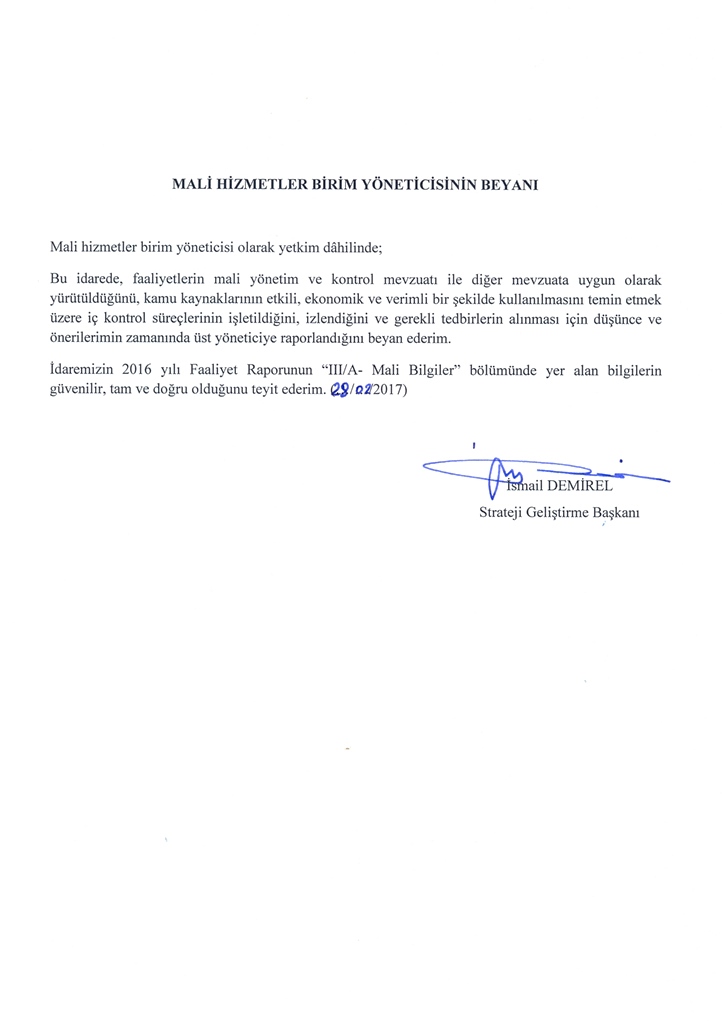 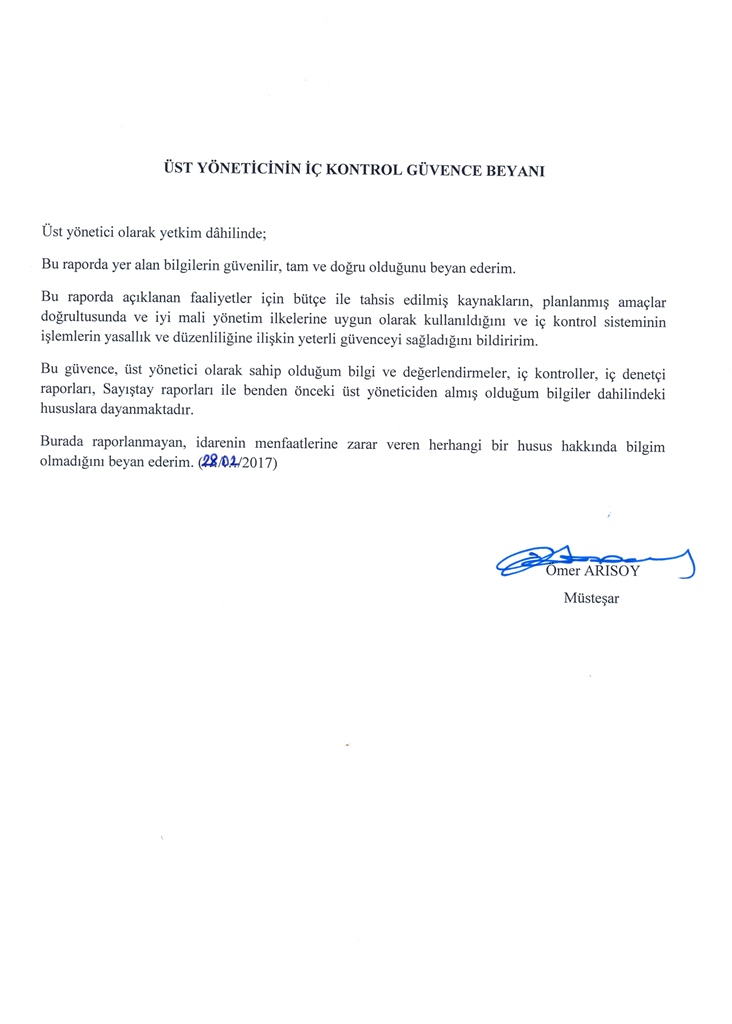 Nabi AVCIKültür ve Turizm BakanıÖmer ARISOYMüsteşarBİRİM ADIADRESİBİNA DURUMUÖzel Kalem MüdürlüğüTurizm Binası İsmet İnönü Bulvarı No:5 Emek/AnkaraBakanlığımıza TahsisliTeftiş Kurulu BaşkanlığıCumhuriyet Bulvarı Eski Sayıştay Binası A Blok Ulus/ANKARA Bakanlığımıza Tahsisli Strateji Geliştirme BaşkanlığıCumhuriyet Bulvarı Eski Sayıştay Binası B Blok Ulus/ANKARABakanlığımıza TahsisliHukuk MüşavirliğiCumhuriyet Bulvarı Eski Sayıştay Binası A Blok Ulus/ANKARA Bakanlığımıza Tahsisli Basın ve Halkla İlişkiler MüşavirliğiTurizm Binası İsmet İnönü Bulvarı No:5 Emek/AnkaraBakanlığımıza Tahsisli Bakanlık MüşavirleriCumhuriyet Bulvarı Eski Sayıştay Binası B Blok Ulus/ANKARABakanlığımıza Tahsisli Güzel Sanatlar Genel MüdürlüğüRoma Meydanı Hipodrom Caddesi Hipodrom/ANKARABakanlığımıza Tahsisli Kültür Varlıkları ve Müzeler Genel Müdürlüğü II. Meclis Binası 06100 Ulus/ANKARA Bakanlığımıza Tahsisli Kütüphaneler ve Yayımlar Genel Müdürlüğü Cumhuriyet Bulvarı Eski Sayıştay Binası B Blok Ulus/ANKARABakanlığımıza Tahsisli Milli Kütüphane BaşkanlığıBahçelievler/Ankara Bakanlığımıza Tahsisli Telif Hakları Genel MüdürlüğüYukarı Öveçler Mah. Çetin Emeç Bulvarı 1290. sok. No: 4 Çankaya/ANKARA Kiralık BinaAraştırma ve Eğitim Genel MüdürlüğüTurizm Binası İsmet İnönü Bulvarı No:5 Emek/AnkaraBakanlığımıza Tahsisli Yatırım ve İşletmeler Genel MüdürlüğüTurizm Binası İsmet İnönü Bulvarı No:5 Emek/AnkaraBakanlığımıza Tahsisli Tanıtma Genel MüdürlüğüTurizm Binası İsmet İnönü Bulvarı No:5 Emek/AnkaraBakanlığımıza Tahsisli Sinema Genel MüdürlüğüAnafartalar Caddesi No:67 Eski Adliye Binası Ulus/ANKARA Bakanlığımıza Tahsisli Dış İlişkiler ve AB Koordinasyon Dairesi BaşkanlığıTurizm Binası İsmet İnönü Bulvarı No:5 Emek/AnkaraBakanlığımıza Tahsisli Personel Dairesi BaşkanlığıÇiğdem Mahallesi, Muhsin Yazıcıoğlu Caddesi No:50 Balgat-Çankaya/ANKARAKiralık Binaİdari ve Mali İşler Dairesi BaşkanlığıÇiğdem Mahallesi, Muhsin Yazıcıoğlu Caddesi No:50 Balgat-Çankaya/ANKARAKiralık BinaDöner Sermaye İşletmesi Merkez MüdürlüğüÇiğdem Mahallesi, Muhsin Yazıcıoğlu Caddesi No:50 Balgat-Çankaya/ANKARAKiralık BinaBirimBirim Sayısıİl Kültür ve Turizm Müdürlüğü81Kültür Varlıkları ve Müzeler Genel MüdürlüğüKültür Varlıkları ve Müzeler Genel MüdürlüğüMüze Müdürlüğü107Kültür Varlıklarını Koruma Bölge Kurulu Müdürlüğü33Yenileme Alanları Kültür Varlıklarını Koruma Bölge Kurulu Müdürlüğü2Rölöve ve Anıtlar Müdürlüğü14Restorasyon ve Konservasyon Merkez Laboratuvar Müdürlüğü1Restorasyon ve Konservasyon Bölge Laboratuar Müdürlüğü10Kütüphaneler ve Yayımlar Genel MüdürlüğüKütüphaneler ve Yayımlar Genel MüdürlüğüHalk ve Çocuk Kütüphanesi  	1131Edebiyat Müze Kütüphanesi 	6Gezici Kütüphane 	42Beyazıt Devlet Kütüphanesi Müdürlüğü1Basma Yazı ve Resimleri Derleme Müdürlüğü1Müdürlük Statüsüne Sahip Kütüphaneler278Güzel Sanatlar Genel MüdürlüğüGüzel Sanatlar Genel MüdürlüğüResim Heykel Müzesi ve Galerisi Müdürlüğü2Güzel Sanatlar Galerisi47Ankara Resim ve Heykel Müzesi Müdürlüğü1Türk Tasavvuf Müziği Topluluğu Müdürlüğü1Tarihi Türk Müziği Topluluğu Müdürlüğü1Devlet Modern Folk Müzik Topluluk Müdürlüğü1Devlet Çok Sesli Müzik Korosu Müdürlüğü1Devlet Halk Dansları Topluluğu Müdürlüğü1Devlet Türk Dünyası Dans ve Müzik Topluluk Müdürlüğü1Cumhurbaşkanlığı Senfoni Orkestrası Müdürlüğü1Devlet Senfoni Orkestrası Müdürlüğü5Devlet Klasik Türk Müziği Korosu Müdürlüğü7Devlet Türk  Halk Müziği Korosu Müdürlüğü4Devlet Güzel Sanat Galerisi Müdürlüğü3Cumhurbaşkanlığı Klasik Türk Müziği Korosu Müdürlüğü1Türk Dünyası Müzik Topluluğu Müdürlüğü1Devlet Türk Müziği Topluluğu Müdürlüğü2Devlet Türk Müziği Araştırma ve Uygulama Topluluğu Müdürlüğü1Yatırım ve İşletmeler Genel MüdürlüğüYatırım ve İşletmeler Genel MüdürlüğüKültür Merkezleri  (İller+İlçeler)73 (50+23)Ankara Atatürk Kültür Merkezi Müdürlüğü1Atatürk Kültür Merkezi Alanı ve Tesisleri İşletme Müdürlüğü1İstanbul Atatürk Kültür Merkezi Müdürlüğü1Telif Hakları Genel MüdürlüğüTelif Hakları Genel MüdürlüğüTelif Hakları ve Sinema Müdürlüğü1Tanıtma Genel MüdürlüğüTanıtma Genel MüdürlüğüTurizm Danışma Bürosu60BirimToplam denetim alanı sayısı1. 2. , 3. ve 4. Plandönemlerindeyapılan denetim sayısı5.Plan dönemindeYapılan denetim(2016)Araştırma ve Eğitim Genel Müdürlüğü151-Güzel Sanatlar Genel Müdürlüğü53-Kültür Varlıkları ve Müzeler Genel Müdürlüğü 1251Kütüphaneler ve Yayımlar Genel Müdürlüğü128-Milli Kütüphane Başkanlığı1021Tanıtma Genel Müdürlüğü115Telif Hakları Genel Müdürlüğü133-Yatırım ve İşletmeler Genel Müdürlüğü134-Strateji Geliştirme Başkanlığı81-Personel Dairesi Başkanlığı51-İdari ve Mali İşler Dairesi Başkanlığı75-Döner Sermaye İşletmesi Merkez Müdürlüğü4--Sinema Genel Müdürlüğü72-STRATEJİK AMAÇ 1Kültür mirasımızın sürdürülebilir korunmasını sağlayarak evrensel kültüre katkıda bulunmakSTRATEJİK AMAÇ 1Kültür mirasımızın sürdürülebilir korunmasını sağlayarak evrensel kültüre katkıda bulunmakStratejik Hedef 1.1.Kültür mirasımızın araştırılması, korunması günümüz toplumuna ve gelecek kuşaklara aktarılmasıStratejik Hedef 1.2Müzelerin çağdaş müzecilik anlayışı ile teşhir, tanzim, donanım ve koleksiyonlar açısından yaygınlaştırılması ve güçlendirilmesiSTRATEJİK AMAÇ 2Ülkemizin kültürel ve entelektüel birikimini derlemek, koruma altına almak, bilgiye hızlı ve doğru erişimi sağlamakSTRATEJİK AMAÇ 2Ülkemizin kültürel ve entelektüel birikimini derlemek, koruma altına almak, bilgiye hızlı ve doğru erişimi sağlamak  Stratejik Hedef 2.1Bilginin ve sanatın toplumsal gelişime katkı verme potansiyelinin kullanılması  Stratejik Hedef 2.2Toplumda kütüphane kullanımı bilincini geliştirerek, işlevsel okur-yazarlığın yaygınlaştırılmasıSTRATEJİK AMAÇ 3Ülkemizi önemli bir kültür ve sanat merkezi haline getirmek ve tanıtmakSTRATEJİK AMAÇ 3Ülkemizi önemli bir kültür ve sanat merkezi haline getirmek ve tanıtmak  Stratejik Hedef 3.1Kültür ve sanat değerlerimizin etkili bir şekilde tanıtılması desteklenmesi ve yaygınlaştırılmasıStratejik Hedef 3.2Türk edebiyatının ulusal ve uluslararası alanda tanınırlığının sağlanarak geliştirilmesiSTRATEJİK AMAÇ 4Uluslararası standartlarda etkili bir telif hakları sisteminin oluşturulmasını sağlamak ve telif haklarına dayalı endüstrilerin yarattığı ekonomik değerin artırılmasına katkıda bulunmakSTRATEJİK AMAÇ 4Uluslararası standartlarda etkili bir telif hakları sisteminin oluşturulmasını sağlamak ve telif haklarına dayalı endüstrilerin yarattığı ekonomik değerin artırılmasına katkıda bulunmakStratejik Hedef 4.1Ülkemizde yaratıcı/telif hakkı korumasına dayalı endüstrilerin geliştirilmesinin ve desteklenmesinin sağlanmasıStratejik Hedef 4.2Telif haklarının etkili bir şekilde korunmasının ve geliştirilmesinin sağlanmasıSTRATEJİK AMAÇ 5Türk sinemasını bir marka haline getirerek önemli bir kültürel ihraç ürününe dönüştürmek ve ulusal sinema envanterini oluşturmakSTRATEJİK AMAÇ 5Türk sinemasını bir marka haline getirerek önemli bir kültürel ihraç ürününe dönüştürmek ve ulusal sinema envanterini oluşturmakStratejik Hedef 5.1Çeşitlendirilen ödül, destek, teşvik, tanıtım ve pazarlama mekanizmaları ile yerli yapımların izleyici sayısı ve hasılatlarının artırılmasıStratejik Hedef 5.2100. yılını kutlayacak olan sinemamızın; uluslararası standartlarda bir sinema envanteri ve kompleksine sahip olması ve dünya sineması ile rekabet edebilecek seviyeye getirilmesiSTRATEJİK AMAÇ 6Ülkemizin turizm alanında uluslararası ölçekteki rekabet gücünü, pazar payını ve marka değerini arttırmakSTRATEJİK AMAÇ 6Ülkemizin turizm alanında uluslararası ölçekteki rekabet gücünü, pazar payını ve marka değerini arttırmakStratejik Hedef 6.1Sağlık turizmi başta olmak üzere alternatif turizm türlerinin çeşitlendirilerek, turizmin yılın her dönemine ve ülkenin her bölgesine yayılmasını, geliştirilmesini ve sektörde kalitenin arttırılmasını sağlamakStratejik Hedef 6.2Uluslararası alanda tutarlı, anlamlı ve çekici bir Türkiye markası yaratmaya yönelik tanıtım stratejileri geliştirmek ve uygulamakSTRATEJİK AMAÇ 7Kültür ve Turizm alanında uluslararası ilişkileri ve kültürlerarası iletişimi güçlendirerek uluslararası barışa katkıda bulunmakSTRATEJİK AMAÇ 7Kültür ve Turizm alanında uluslararası ilişkileri ve kültürlerarası iletişimi güçlendirerek uluslararası barışa katkıda bulunmakStratejik Hedef 7.1Ülkemizin uluslararası kültür ve turizm ilişkilerinin artırılarak sürdürülmesiStratejik Hedef 7.2Uluslararası kuruluşlar ve AB ile uyumlu politikalar ve uygulamalar gerçekleştirilmesiSTRATEJİK AMAÇ 8Verimlilik temellerine dayalı sistemler kurarak kapasiteyi güçlendirmekSTRATEJİK AMAÇ 8Verimlilik temellerine dayalı sistemler kurarak kapasiteyi güçlendirmekStratejik Hedef 8.1Yönetim Sistemlerinin analiz edilerek yeni sistem uygulamalarının artırılması Stratejik Hedef 8.2Bakanlık hizmet kalitesinin artırılmasıStratejik Hedef 8.3Üretilen istatistiklerde veri toplama, kayıt ve analiz etkenliğinin artırılmasıYILBÜTÇE ÖDENEĞİ (TL)GENEL BÜTÇE (TL)PAY %20101.119.458.000281.907.405.1100,4020111.510.066.000306.648.678.3300,4920121.705.076.000344.512.858.9210,4920131.851.734.000396.705.004.3500,4720141.974.789.000428.396.493.0000,4620152.297.536.000464.163.399.0000,4920162.777.769.000560.782.309.0000,49YILBAŞLANGIÇ ÖDENEĞİKESİNTİLİ BAŞLANGIÇ ÖDENEĞİYILSONU TOPLAM ÖDENEKYILSONU TOPLAM HARCAMAERTESİ YILA DEVREDİLEN ÖDENEK20101.119.458.0001.119.458.0001.550.253.9741.327.194.558189.438.45720111.510.066.0001.510.066.0001.684.812.2821.495.819.456142.613.14020121.705.076.0001.705.076.0001.881.643.8611.613.323.102231.444.06820131.851.734.0001.851.734.0002.227.874.5231.839.273.080341.817.49520141.974.789.0001.974.789.0002.252.180.9771.877.597.529338.173.50420152.297.536.0002.297.536.0002.682.253.5412.316.148.884260.550.68720162.777.769.0002.777.769.0003.621.548.6852.643.629.379*873.013.552EKO.KODAÇIKLAMA20162016EKO.KODAÇIKLAMABÜTÇE BAŞLANGIÇÖDENEĞİHARCAMA01PERSONEL GİDERLERİ710.630.000698.006.61802SOSYAL GÜVENLİK KURUMLARINA DEVLET PRİMİ GİDERLERİ123.748.000121.548.03103MAL VE HİZMET ALIM GİDERLERİ388.894.000348.460.00505CARİ TRANSFERLER748.028.000866.819.30406SERMAYE GİDERLERİ 557.610.000399.306.23207SERMAYE TRANSFERLERİ218.559.000694.106.09608BORÇ VERME30.300.00015.383.094TOPLAM2.777.769.0003.143.629.380KURUMSAL KODBİRİM1235678TOPLAMKURUMSAL KODBİRİMPERSONEL GİDERLERİSOS.GÜV.   GİD.MAL VE HİZM. ALIM.CARİ TRANSFERLERSERMAYE GİDERLERİSERMAYE TRANS.BORÇ VERMETOPLAM21.00.00.02ÖZEL KALEM MÜDÜRLÜĞÜ 7.044.000959.0001.572.00068.0009.643.00021.00.00.20TEFTİŞ KURULU BŞK. 5.384.000761.000673.00055.0006.873.00021.01.00.04İDARİ VE MALİ İŞLER DAİ. BŞK.7.388.0002.021.00027.343.0003.750.0003.877.00044.379.00021.01.00.05PERSONEL DAİRESİ BŞK.2.826.000766.000279.00050.0003.921.00021.01.00.23STRATEJİ GELİŞTİRME BŞK.7.250.0001.491.00050.851.000132.254.00012.650.00025.000.000229.496.00021.01.00.24HUKUK MÜŞAVİRLİĞİ 1.832.000366.000635.0002.833.00021.01.00.62İL KÜLTÜR VE TURİZM MÜDÜRLÜKLERİ 123.400.00022.688.0009.935.0001.650.000157.673.00021.01.30.00GÜZEL SANATLAR GENEL  MUD.3.558.000701.0001.825.0004.888.000572.000011.544.00021.01.30.00DEVLET TİYATROLARI GENEL MÜDÜRLÜĞÜ207.275.0009.558.000216.833.00021.01.30.00DEVLET OPERA VE BALESİ GENEL MÜDÜRLÜĞÜ256.092.0008.496.000264.588.00021.01.30.62TAŞRA TEŞKİLATI 138.103.00017.634.00016.769.0002.428.000174.934.00021.01.31.00KÜLTÜR VARLIKLARI VE MÜZELER GENEL MÜD.  18.726.0003.374.0004.557.000899.00053.980.00016.199.00097.735.00021.01.31.62TAŞRA TEŞKİLATI 180.922.00032.229.00033.255.000160.520.000406.926.00021.01.32.00KÜTÜPHANELER VE YAYIMLAR GENEL  MÜD. 5.791.0001.159.0003.891.0004.261.00024.792.50039.894.50021.01.32.00TÜRKİYE YAZMA ESERLER KURUMU BAŞKANLIĞI15.921.00013.806.00029.727.00021.01.32.62TAŞRA TEŞKİLATI 124.376.00024.902.00022.311.00044.707.500216.296.50021.01.33.00TELİF HAKLARI GENEL MÜD.5.212.000817.0004.782.000617.000110.00011.538.00021.01.34.00YATIRIM VE İŞLETMELER GENEL  MÜD.22.404.0004.202.0002.786.00068.100.000224.524.000145.500.000467.516.00021.01.34.62TAŞRA TEŞKİLATI 8.639.0001.791.00014.803.00025.233.00021.01.35.00ARAŞTIRMA VE EĞİTİM GENEL MÜD.8.012.0001.590.0001.637.0008.527.0001.285.00021.051.00021.01.36.00TANITMA GENEL MÜD. 9.096.0001.624.0009.872.000435.000860.00021.887.00021.01.36.62TAŞRA TEŞKİLATI 5.859.0001.206.000734.0001.616.0009.415.00021.01.36.63YURT DIŞI TEŞKİLATI 10.884.000661.000167.453.00012.755.000191.753.00021.01.37.00MİLLÎ KÜTÜPHANE BŞK.6.050.0001.394.0005.832.0005.510.00018.786.00021.01.38.00DIŞ İLİŞ. VE AVRUPA BİR. KOOR. DAİ. BŞK.4.263.000749.0003.951.00016.146.00025.109.00021.01.39.00SİNEMA GENEL MÜDÜRLÜĞÜ3.611.000663.0003.148.00028.863.0005.600.00030.300.00072.185.000 GENEL TOPLAM  GENEL TOPLAM 710.630.000123.748.000388.894.000748.028.000557.610.000218.559.00030.300.0002.777.769.000DEVLET TİYATROLARI GENEL MÜDÜRLÜĞÜ2016 YILI ÖDENEĞİDEVLET TİYATROLARI GENEL MÜDÜRLÜĞÜ2016 YILI ÖDENEĞİ(05) CARİ TRANSFERLER207.275.000(07) SERMAYE TRANSFERLERİ 9.558.000TOPLAM216.833.000DEVLET OPERA VE BALESİ GENEL MÜDÜRLÜĞÜ2016 YILI ÖDENEĞİ(05) CARİ TRANSFERLER256.092.000(07) SERMAYE TRANSFERLERİ 8.496.000TOPLAM264.588.000TÜRKİYE YAZMA ESERLER KURUMU BAŞKANLIĞI2016 YILI ÖDENEĞİ(05) CARİ TRANSFERLER15.921.000(07) SERMAYE TRANSFERLERİ 13.806.000TOPLAM29.727.000GENEL TOPLAM511.148.000BİRİM ADI BAŞLANGIÇ ÖDENEĞİYATIRIM BÜTÇESİNDEN ALDIĞI PAY %YILSONU ÖDENEĞİHARCAMAKÜLTÜR VARLIKLARI VE MÜZELER GENEL MÜDÜRLÜĞÜ214.500.00029,46332.780.067332.003.765STRATEJİ GELİŞTİRME BAŞKANLIĞI36.750.0005,0535.905.00034.943.364ARAŞTIRMA VE EĞİTİM GENEL MÜDÜRLÜĞÜ2.185.0000,301.285.000467.371GÜZEL SANATLAR GENEL MÜDÜRLÜĞÜ3.000.0000,416.500.0006.337.840İDARİ VE MALİ İŞLER DAİRESİ BAŞKANLIĞI4.000.0000,554.347.7732.353.443YATIRIM VE İŞLETMELER GENEL MÜDÜRLÜĞÜ370.024.00050,82327.828.952321.435.787KÜTÜPHANELER VE YAYIMLAR GENEL MÜDÜRLÜĞÜ69.500.0009,5569.500.00068.958.659MİLLÎ KÜTÜPHANE BAŞKANLIĞI5.510.0000,767.320.0006.930.443PERSONEL DAİRESİ BAŞKANLIĞI1.700.0000,231.700.0001.648.108TELİF HAKLARI GENEL MÜDÜRLÜĞÜ110.0000,02110.00099.972TANITMA GENEL MÜDÜRLÜĞÜ15.231.0002,0916.131.000630.932SİNEMA GENEL MÜDÜRLÜĞÜ 5.600.0000,77785.00098.126GENEL TOPLAM728.110.000 100804.192.792775.907.810YILIKÜLTÜRTURİZMDKHS-TEKNOLOJİK ARAŞTIRMAYATIRIMBAKANLIĞIMIZ BÜTÇESİPAY %YILIKÜLTÜRTURİZMDKHS-TEKNOLOJİK ARAŞTIRMATOPLAM BAKANLIĞIMIZ BÜTÇESİPAY %YILIKÜLTÜRTURİZMDKHS-TEKNOLOJİK ARAŞTIRMATOPLAM BAKANLIĞIMIZ BÜTÇESİPAY %200692.754.00032.100.0000124.854.000712.381.00017,532007105.265.00035.100.0002.000.000142.365.000816.378.00017,44200891.764.00035.806.000 0127.570.000826.586.00015,432009159.796.00082.993.000 0242.789.0001.021.346.00023,772010174.800.00098.008.000 0272.808.0001.119.458.00024,372011190.000.000123.882.000 0313.882.0001.510.066.00020,792012250.000.000132.462.000 0382.462.0001.705.076.00022,432013290.700.000139.913.000 0430.613.0001.851.734.00023,252014320.440.000148.360.000 0468.800.0001.974.789.00023,742015391.000.000158.500.000 0549.500.0002.297.536.00023,922016558.870.000169.240.000 0728.110.0002.777.769.00026,21Taahhüt Evrakı ve Sözleşme TasarılarıSeyahat Kartı ListeleriSeyahat Kartı ListeleriYan Ödeme CetvelleriSözleşmeli Personel Sayı ve SözleşmeleriÖdeme Emri BelgesiMuhasebe İşlem FişiTaahhüt Evrakı ve Sözleşme TasarılarıUygun Görüş Verilen (Kişi)Uygun Görüş Verilmeyen (Kişi)Yan Ödeme CetvelleriSözleşmeli Personel Sayı ve SözleşmeleriÖdeme Emri BelgesiMuhasebe İşlem Fişi8811613771.43460İşlemdeİşlemdeHukuk BirimindeHukuk BirimindeKapandıKapandıTaksitlendirme YapıldıTaksitlendirme YapıldıAdetMiktarAdetMiktarAdetMiktarAdetMiktar15311.531,02251.856.070,97218695.032,221240.410,662016 Yılında Açılan Yeni Müzelerimiz1Burdur Doğa Tarihi Müzesi2Antalya Likya Uygarlıklar Müzesi3Zonguldak Maden Müzesi2016 Yılında Yenilenerek Ziyarete Açılan Müzelerimiz1Sakarya Müzesi2016 Yılında Yeni Yapılarak Açılışa Hazır Hale Getirilen Müzelerimiz1Adana Kuruköprü Kilisesi Anıt Müzesi ve Geleneksel Adana Evi2Çankırı Müzesi (Yeni Bina)3Adana Kuruköprü Anıt Müzesi ve Geleneksel Adana Evi4Malatya Beşkonaklar Müze Evi2016 Yılında Yenilenerek Açılışa Hazır Hale Getirilen Müzelerimiz1Bartın Amasra Müzesi2Edirne Müzesi3Mardin Müzesi4Malatya Beşkonaklar Etnografya Müzesi ve Geleneksel Malatya Evi5Gaziantep Arkeoloji Müzesi6İstanbul Eski Darphane Binaları (1,2 ve 5 Nolu Binalar) Basit Onarımı7İstanbul Topkapı Sarayı Hazine Bölümü Restorasyonu ve Teşhir-Tanzimi2016 Yılında Açılan/Açılışa Hazır Türbeler1Kılıç Ali Paşa Türbesi (Türbeler Müzesi Müdürlüğü)2Yavuz Sultan Selim Türbesi (Türbeler Müzesi Müdürlüğü) Açılışa Hazır2016 Yılında Açılan Özel Müzeler2016 Yılında Açılan Özel Müzeler1Aydın, Tales Matematik Müzesi2Bilecik, Bilecik Belediyesi Yaşayan Şehir Müzesi3Ankara, Çubuk Şehir Müzesi4Bursa, Bursa Vakıf Kültürü Müzesi5Çanakkale, Piri Reis Deniz Müzesi6Eskişehir, Eskişehir Ticaret ve Sanayi Müzesi7Eskişehir, Eskişehir Kurtuluş Müzesi8Kocaeli, SEKA Kağıt Müzesi9Kütahya, Kütahya Belediyesi Sıtkı Olçar Çini Müzesi10Şanlıurfa, Şanlıurfa Kent MüzesiDÖSİMMCARİ-ADAM/AYYATIRIMDSİTOPLAMBKK TÜRK KAZILARI350,000.001,896,850,006,967,800.000.009,214,650.00KURTARMA KAZILARI50,000.000.002,029,500.000.002,079,500.00SONDAJ-TEMİZLİK-KURUL KARARLI KAZILAR0.000.0020,000.000.0020,000.00MÜZE KAZILARI750,000.00171,100.002,982,700.000.003,903,800.00BARAJ BÖLGESİ ÇALIŞMALARI0.000.000.0012,270,000.0012,270,000.00SUALTI ARAŞTIRMALARI0.000.000.000.000.00TOPLAM1,150,000.002,067,950.0012,000,000.0012,270,000.0027,487,950.00SERGİ ADITARİHİYERİZİYARETÇİSAYISI“Kral Midas’ın Altın Çağı” sergisi13 Şubat- 27 Kasım 2016Pennsylvania Üniversitesi Arkeoloji ve Antropoloji Müzesi / ABD42.370“The Art of Qur’an: Treasures from the Museum of Turkish and Islamic Arts” Sergisi22 Ekim 2016 – 20 Şubat 2017Freer & Sackler Gallery of Art, Washington/ABD34.0002016 Yılında Yurt Dışından İadesi Sağlanan Eserler2016 Yılında Yurt Dışından İadesi Sağlanan Eserler2016 Yılında Yurt Dışından İadesi Sağlanan Eserler2016 Yılında Yurt Dışından İadesi Sağlanan EserlerOsmanlı Devlet ArmasıABD20161Efes Kökenli Mimari ParçaABD20161İADE SÜRECİ DİPLOMATİK KANALLAR VE İKİLİ GÖRÜŞMELER YOLUYLA DEVAM EDEN ESERLERDEN ÖRNEKLERİADE SÜRECİ DİPLOMATİK KANALLAR VE İKİLİ GÖRÜŞMELER YOLUYLA DEVAM EDEN ESERLERDEN ÖRNEKLERALMANYABergama Müzesindeki Hacı İbrahim Veli Sandukası,İhtiyar Balıkçı Heykeli, Konya Beyhekim Camii Mihrabı, Piyale Paşa Camisinin Çini Alınlığı ile Beyhekim Camisine ait Pencere KanatlarıA.B.D.Bowling Green Üniversitesi, Wolfe Sanat Merkezindeki Zeugma MozaikleriA.B.D.Dumbarton Oaks Müzesindeki Kumluca EserleriA.B.D.J. Paul Getty Müzesindeki Kremna, Bubon Ören Yeri ve Alahıdır Tümülüsü’ne ait eserlerİNGİLTEREVictoria & Albert Müzesindeki Eros Başı, British Müzesindeki Samsat SteliFRANSALouvre Müzesi, Dekoratif Sanatlar Müzesi, Sevres Müzesindeki II. Selim ve III. Murat Türbesi ve I.Mahmud Kütüphanesi’ne ait Orijinal İznik ÇinileriDANİMARKADavid’s Koleksiyonundaki Diyarbakır Müzesine ait Tunç Sfenks, Cizre Ulu Camisine ait Kapı Tokmağı, Nur-u Osmaniye Camii Kütüphanesine ait Kur-an Yaprakları, Akşehir Seyyid Mahmud Hayrani Türbesine ait Sanduka, Hacı Bayram Veli Türbesi’ne ait Şamdan ile Beyşehir Eşrefoğlu Camisine ait Halı ve Cami Kandili İADE SÜRECİ HUKUKİ BOYUTTA DEVAM EDEN ESERLERİADE SÜRECİ HUKUKİ BOYUTTA DEVAM EDEN ESERLERİSKOÇYAAltın ÇelenkİSVİÇREHerakles LahdiİTALYALidya Yazıtı2016 YILINDA TAMAMLANAN ÖREN YERLERİ UYGULAMA İŞLERİ2016 YILINDA TAMAMLANAN ÖREN YERLERİ UYGULAMA İŞLERİ1Denizli Pamukkale Hierapolis Ören Yeri (Kuzey Kapısı Karşılama Merkezi Yapım İşi)2Muğla Milas Beçin Kalesi Çevre Düzenleme İşi3Konya İvriz Kaya Anıtı Çevre Düzenlemesi İşi4Aydın, Afrodisias Ören Yeri Çevre Düzenleme İşi5Antalya Karain Mağarası Çevre Düzenleme İşi6Çorum Alacahöyük Ören Yeri Çevre Düzenleme İşi7Antalya Perge Ören Yeri Çevre Düzenleme İşi8Çorum Hattuşa Ören Yeri Çevre Düzenleme İşi2016 YILINDA TAMAMLANAN ÖREN YERLERİ ÇEVRE DÜZENLEME PROJELERİ2016 YILINDA TAMAMLANAN ÖREN YERLERİ ÇEVRE DÜZENLEME PROJELERİ1Burdur Kibyra Ören Yeri Çevre Düzenleme Projesi 2Gaziantep Zeugma Ören Yeri  Çevre Düzenleme Proje Yapımı 3Muğla Sedir Adası Çevre Düzenleme Projesi II. Etap4Muğla Knidos Ören Yeri Çevre Düzenleme Projesi 5Muğla Euromos Ören Yeri Çevre Düzenleme Projesi 6Aydın Piriene Ören Yeri Çevre Düzenleme Projesi 7Muğla Gemiler Adası Ören Yeri Çevre Düzenleme Projesi 8Nevşehir Açıksaray Ören Yeri Çevre Düzenleme Projesi DEVAM EDEN ÖREN YERLERİ UYGULAMA İŞLERİDEVAM EDEN ÖREN YERLERİ UYGULAMA İŞLERİ1Ankara Roma Hamamı Çevre Düzenleme İşi2Çorum Hattuşa Ören Yeri Çevre Düzenleme İşi (II. Etap)3Kütahya Çavdarhisar Aizonai Ören Yeri Çevre Düzenleme İşi4Muğla Letoon Ören Yeri Çevre Düzenleme İşi5Kilis Aidesim Bazilikası Üst Örtü Yapım İşi 6Muğla Stratonikeia Ören Yeri Çevre Düzenleme İşi7Nevşehir Paşabağı Ören Yeri Çevre Düzenleme İkmal İşi8Nevşehir Kaymaklı Yer Altı Şehri Çevre Düzenleme İkmal İşi9Nevşehir Tatlarin Yer Altı Şehri Çevre Düzenleme İkmal İşi10Kars Ani Ören Yeri Çevre Düzenleme İşi11Çanakkale Hasan Mevsuf Şehitliği Çevre Düzenleme İşiDEVAM EDEN ÖREN YERLERİ ÇEVRE DÜZENLEME PROJELERİ1. Aksaray, Ihlara Vadisi Giriş Karşılama Merkezi ve Çevre Düzenleme Projesi2. İzmir Efes Ören Yeri Yeni Karşılama Merkezi ve Çevre Düzenleme Projesi3. Kırklareli Demirköy Fatih Dökümhane Çevre Düzenlemesi4. Konya Beyşehir Kubadabad Sarayı Ören Yeri Çevre Düzenleme Projesi5. Konya Beyşehir Fasıllar Anıtı Çevre Düzenleme Projesi6. Mersin Cennet – Cehennem Ören Yeri Çevre Düzenleme Projesi 7. Mersin Anemorium Ören Yeri Çevre Düzenleme Projesi8. Muğla, Fethiye Aminthas Kaya Mezarları Çevre Düzenleme Projesi9. Nevşehir Zelve Ören Yeri Çevre Düzenleme Projesi10. Muğla Yatağan Lagina Ören Yeri Çevre Düzenleme Projesi11. Muğla Bodrum Yassıada Su Altı Ören Yeri Çevre Düzenleme Projesi12. Balıkesir Erdek Zeytinliada Çevre Düzenleme Projesi13. Muğla Bodrum Myndos (Tavşan Adası) Ören Yeri Çevre Düzenleme Projesi14. Giresun Adası Çevre Düzenleme Projesi15. Giresun Meryemana Kilisesi Çevre Düzenleme Projesi16. Aksaray Güzelyurt Selime Katedrali Çevre Düzenleme Projesi17. Aksaray Müzesi Çevre Düzenleme Projesi18. Kayseri Kültepe Höyüğü Çevre Düzenleme Projesi19. Mersin Kelenderis Ören Yeri Çevre Düzenleme Projesi20. Mersin Olba Ören Yeri Çevre Düzenleme Projesi21. Mersin Uzuncaburç Ören Yeri Çevre Düzenleme Projesi22. Mersin Karaböcülü Ören Yeri Çevre Düzenleme Projesi23. Çanakkale Biga Parion Ören Yeri Çevre Düzenleme Projesi24. Antalya Kaş Patara Ören Yeri Çevre Düzenleme Projesi25. Nevşehir Göreme Ören Yeri Çevre Düzenleme Projesi26. Kayseri Soğanlı Yer Altı Şehri Çevre Düzenleme Projesi27. Yozgat Sarıkaya Roma Hamamı Çevre Düzenleme Projesi28. Muğla Fethiye Tlos Ören Yeri Çevre Düzenleme Projesi29. Gümüşhane Kov Kalesi Çevre Düzenleme Projesi30. Elazığ Harput Kalesi Çevre Düzenleme Projesi31. Antalya Silyon Ören Yeri Çevre Düzenleme Projesi32. Aksaray Saratlı Yer Altı Şehri Çevre Düzenleme Projesi2016 YILINDA DEVAM EDEN MÜZE UYGULAMA İŞLERİ2016 YILINDA DEVAM EDEN MÜZE UYGULAMA İŞLERİ1Adana Yeni Müze Kompleksi (1. Etap) (Arkeoloji, Mozaik)2Adıyaman Nemrut Hizmet Evi3Afyon Müzesi4Aydın Adnan Menderes Demokrasi ve Etnoğrafya Müzesi On. Teş. Tan. ve Çev. Düz.5Batman Hasankeyf Müzesi (Teşhir-Tanzimi)6Çanakkale Hamidiye Tabyası ve Çanakkale Savaşları Müzesi7Çanakkale Troya Müzesi (Teşhir-Tanzimi)8Çanakkale Kilitbahir Kalesi ve Sarı Kule9Hatay Yeni Arkeoloji ve Mozaik Müzesi (II.Etap)10Kars Harp Tarihi Müzesi (Kanlı Tabya)11Kırşehir Arkeoloji Müzesi12Mersin Yeni Arkeoloji Müzesi13Şanlıurfa Müzesi Arkeopark Alanı ve Çevre Düzenlemesi14Uşak Yeni Arkeoloji Müzesi15Tunceli (Dersim) Müzesi16Van Urartu Müzesi (Teşhir-Tanzimi)17Antalya Yeni Arkeoloji Müzesi18Gaziantep Zeugma Mozaik Müzesi (2. Etap-B Blok)19Mersin Tarsus Müzesi (Eski Adliye Binası) On.,Teş.-Tan. ve Çev. Düz.20Muğla Milas Müze Kompleksi (I. Etap Etnoğrafya ve Halı Müzeleri)2016 YILINDA UYGULAMA ÇALIŞMALARI DEVAM EDEN YENİLENEN MÜZELERİMİZ2016 YILINDA UYGULAMA ÇALIŞMALARI DEVAM EDEN YENİLENEN MÜZELERİMİZ1.Bursa İznik Müzesi (Nilüfer Hatun İmarethanesi)Bursa İznik Müzesi (Nilüfer Hatun İmarethanesi)2.İstanbul Topkapı Sarayı Müzesi Beşir Ağa Camiiİstanbul Topkapı Sarayı Müzesi Beşir Ağa Camii3.İstanbul Topkapı Sarayı Müzesi Koğuşlar Bölümü ve Aşçılar Mescidiİstanbul Topkapı Sarayı Müzesi Koğuşlar Bölümü ve Aşçılar Mescidi4.İstanbul Topkapı Sarayı Müzesi Hazine Bölümüİstanbul Topkapı Sarayı Müzesi Hazine Bölümü5.İstanbul Topkapı Sarayı Müzesi Seferli Koğuşuİstanbul Topkapı Sarayı Müzesi Seferli Koğuşu6.İstanbul Topkapı Sarayı Müzesi Harem Yapıları I. Etap (Hasekiler Dairesi,Çeşmeli Sofa, Ocaklı sofa, Valide Taşlığı, Kalfalar ve Ustalar Dairesi Bölümleri)İstanbul Topkapı Sarayı Müzesi Harem Yapıları I. Etap (Hasekiler Dairesi,Çeşmeli Sofa, Ocaklı sofa, Valide Taşlığı, Kalfalar ve Ustalar Dairesi Bölümleri)7.İstanbul Topkapı Sarayı Müzesi Harem Yapıları II. Etap ( Valide Hamamı, Sultan Hamamı, Yemiş Odası, Meşkhane ve Harem Hastahanesi Bölümleri)İstanbul Topkapı Sarayı Müzesi Harem Yapıları II. Etap ( Valide Hamamı, Sultan Hamamı, Yemiş Odası, Meşkhane ve Harem Hastahanesi Bölümleri)8.İstanbul Gülhane Seririyat Hastahanesiİstanbul Gülhane Seririyat Hastahanesi9.İstanbul Türk ve İslam Eserleri Müzesi (2. Etap)İstanbul Türk ve İslam Eserleri Müzesi (2. Etap)10.İstanbul Yıldız Sarayı Müzesi Marangozhaneİstanbul Yıldız Sarayı Müzesi Marangozhane11.İstanbul Yıldız Sarayı Müzesi Küçük Mabeyn Köşküİstanbul Yıldız Sarayı Müzesi Küçük Mabeyn Köşkü12.Kayseri Atatürk EviKayseri Atatürk Evi13Ankara Anadolu Medeniyetleri Müzesi Depo Teş. Tan. ve Çev. Düz.Ankara Anadolu Medeniyetleri Müzesi Depo Teş. Tan. ve Çev. Düz.14Ankara Etnoğrafya Müzesi Depo Teş. Tan.ve Çev. Düz. Ankara Etnoğrafya Müzesi Depo Teş. Tan.ve Çev. Düz. 15Antalya Etnoğrafya Müzesi Teşhir-Tanzim ve Çevre Düz.Antalya Etnoğrafya Müzesi Teşhir-Tanzim ve Çevre Düz.16Antalya Mevlevihane Müzesi Bilgi Panoları Yapımı ve Çevre Düz.Antalya Mevlevihane Müzesi Bilgi Panoları Yapımı ve Çevre Düz.17Bursa Türk İslam Eserleri Müzesi On., Teş. Tan. ve Çev. Düz.Bursa Türk İslam Eserleri Müzesi On., Teş. Tan. ve Çev. Düz.18Diyarbakır İçkale Yapıları Müze Kompleksi (II. Etap)Diyarbakır İçkale Yapıları Müze Kompleksi (II. Etap)19Edirne Hıdırlık Tabyası Teşhir-Tanzimi ve Çevre Düz.Edirne Hıdırlık Tabyası Teşhir-Tanzimi ve Çevre Düz.20Konya Akşehir Taş Eserler Müzesi (Taş Medrese) Teş. Tan. ve Çev. Düz.Konya Akşehir Taş Eserler Müzesi (Taş Medrese) Teş. Tan. ve Çev. Düz.21İstanbul Topkapı Sarayı Avlularının Sulama Sistemi ve Peyzaj Düz.İstanbul Topkapı Sarayı Avlularının Sulama Sistemi ve Peyzaj Düz.22İstanbul Ayasofya Fatih Medresesi Rekonstrüksiyonu ve Teş. Tan.İstanbul Ayasofya Fatih Medresesi Rekonstrüksiyonu ve Teş. Tan.23İstanbul Topkapı Sarayı Sur-u Sultani Alanı İçinde Bulunan Eski Askeri Bölgenin Çevre Düzenlemesi ile Alandaki Yapıların Onarımıİstanbul Topkapı Sarayı Sur-u Sultani Alanı İçinde Bulunan Eski Askeri Bölgenin Çevre Düzenlemesi ile Alandaki Yapıların Onarımı24İstanbul Topkapı Sarayı Küçük Oda Koğuşu ve Kilerli Koğuşu Rest. ve Teş. Tan.İstanbul Topkapı Sarayı Küçük Oda Koğuşu ve Kilerli Koğuşu Rest. ve Teş. Tan.25İstanbul Topkapı Sarayı 3. Ahmet Kütüphanesi İkmal On. ve Teş-Tan.İstanbul Topkapı Sarayı 3. Ahmet Kütüphanesi İkmal On. ve Teş-Tan.26Yıldız Sarayı Harem Yapıları İkmal Onarımı ve Teşhir TanzimiYıldız Sarayı Harem Yapıları İkmal Onarımı ve Teşhir Tanzimi2016 MALİ YILI KAMULAŞTIRMA ÖDENEĞİ HARCAMA DETAYITUTAR(TL.)BAŞLANGIÇ ÖDENEĞİ                                       17.000.000,00EKLENEN18.230.000,00TOPLAM 35.230.000,00KAMULAŞTIRMA HARCAMALARI                          30.781.355,00         İLAMA BAĞLI BORÇ HARCAMALARI                     4,448.645,00HARCANAN TOPLAM ÖDENEK                           35.230.000,00KALAN ÖDENEK                                              0NOKONUTUTAR(TL.)1Adana İli, Yumurtalık İlçesi, Ayas Mahallesi, 142 ada, 19 nolu parsel.431.180,002Adıyaman İli, Merkez, Örenli Mahallesi, Perre Antik Kenti II. derece arkeolojik sit alanında kalan 81 ada, 9 nolu parsel.20.484,003Adıyaman İli, Merkez, Örenli Mahallesi, Perre Antik Kenti II.derece arkeolojik sit alanında kalan 81 ada, 4 nolu parsel.33.740,004Adıyaman İli, Merkez, Örenli Mahallesi, Perre Antik Kenti II.derece arkeolojik sit alanında kalan 81 ada, 2 nolu parsel.24.661,005Adıyaman İli, Merkez, Örenli Mahallesi, II. derece arkeolojik sit alanında kalan 74 ada, 1,2,5,6,7,8,9,10 parseller ve 75 ada, 1 parsel (İl Özel İdaresine)200.000,006Aksaray İli, Merkez, Yeşilova Kasabası, Acemhöyük I. derece arkeolojik sit alanında bulunan 4041 nolu parsel.47.600,007Aksaray İli, Merkez, Yeşilova Kasabası, Acemhöyük I. derece arkeolojik sit alanında bulunan 3624 nolu parsel.3.035,008Aksaray İli, Gülağaç İlçesi, Saratlı Kasabasında bulunan  Aziz Mercurius Yeraltı Şehri örenyeri  II. derece arkeolojik sit alanında bulunan, 2 pafta, 90, 91, 137 ve 105  nolu parseller. (İl Özel İdaresine.)100.000,009Antalya İli, Aksu İlçesi, Barbaros Mahallesi, Perge Antik Kenti I. derece arkeolojik sit alanında kalan 13425 ada, 17 nolu parsel ve 13426 ada, 82 nolu parsel.214.786,0010Antalya İli, Alanya İlçesi, Alara Kalesi Kazı alanı I. derece arkeolojik sit alanında yer alan 104 ada, 4 ve 5 nolu parseller.86.499,0011Antalya İli, Aksu İlçesi, Barbaros Mahallesi, Perge Antik Kenti I.derece arkeolojik sit alanında kalan 13425 ada, 16 nolu parsel.168.848,0012Antalya İli, Aksu İlçesi, Barbaros Mahallesi, Perge Antik Kenti I.derece arkeolojik sit alanında kalan 13426 ada, 47 nolu parsel.49.628,0013Aydın İli, Germencik İlçesi, Magnesia Antik Kenti, I. derece arkeolojik sit alanında kalan 429 nolu parsel.275.181,0014Balıkesir İli, Bandırma İlçesi, Aksakal Beldesi, Ergili Köyü Daskyleion Ören yeri, II. derece arkeolojik sit alanında yer alan 92 nolu parsel.2.162,0015Balıkesir İli, Bandırma İlçesi, Aksakal Beldesi, Ergili Köyü, Daskyleion Ören Yeri, II. derece arkeolojik sit alanında yer alan 89-90-91 nolu parseller.173.871,0016Balıkesir İli, Bandırma İlçesi, Aksakal Beldesi, Ergili Köyü, Daskyleion Ören yeri, II. derece arkeolojik sit alanında yer alan 1341 ve 1342 nolu parseller.26.838,0017Burdur İli, Merkez İlçe, Hacılar Köyü, I.Derece arkeolojik sit olarak tescilli Hacılar Büyük Höyük kazı alanında bulunan ekli listede yer alan taşınmazlar için (İl Özel İdaresine).400.000,0018Bolu İli, Merkez İlçesi,  9 pafta, 248 ada, 15nolu parsel.         792.676,0019Çanakkale İli, Ayvacık İlçesi, Behramkale Köyü, 188 ada, 2 (eski 634) nolu parselin geriye kalan 1/3 hissesi için (İl Özel İdaresine).99.272,0020Çanakkale İli, Gökçeada İlçesi, Uğurlu Köyü, Zeytinlik Höyük, I. derece arkeolojik sit alanı içerisinde kalan 137 ada, 4 nolu parsel.259.500,0021Çorum İli, Ortaköy İlçesi, Tepelerarası Mevkii, I. derece arkeolojik sit alanında kalan, 39 ada, 8-9 ve 11 nolu parseller.148.863,0022Çorum İli, Alaca İlçesi, Alaca Höyük ile Eskiyapar Höyük, I. derece arkeolojik sit alanlarında bulunan özel mülkiyete ait 28 adet taşınmazın kamulaştırılması için (İl Özel İdaresine).300.000,0023Çanakkale İli, Ayvacık İlçesi, Behramkale Köyü, Assos Antik Kenti, Biga İlçesi, Kemer Köyü, Parion Antik Kenti Ezine İlçesi, Dalyan, Alexandra Troas Antik Kenti, Gökçeada İlçesi, Uğurlu Köyü, Zeytinli Höyük kazı alanları I. derece arkeolojik sit alanında kalan özel mülkiyetteki ekli listede yer alan taşınmazların kamulaştırılması için (İl Özel İdaresine).1.750.000,0024Çanakkale İli, Biga İlçesi, Kemer Köyü, Parion Antik Kenti, I. derece arkeolojik sit alanında kalan 909 ve 915 parsel nolu taşınmazların kamulaştırılması için (İl Özel İdaresine).19.598,0025Denizli İli, Pamukkale İlçesi, Goncalı Mahallesi, Laodikeia Antik Kenti I.derece arkeolojik sit alanında bulunan 303 nolu parsel.59.168,0026Denizli İli, Merkez İlçesi, Goncalı Mahallesi, Ören Mevkii, Laodikeia Antik Kenti, 1.derece arkeolejik sit alanında bulunan 311 parsel.18.720,0027Denizli İli, Merkez İlçesi, Zeytinköy Köyü, Köy civarı Mevkii,     II. Derece arkeolojik sit alanında kalan M22d03aIIIa pafta, 2731 ada, 5 nolu parsel.65.730,0028Denizli İli, Merkezefendi İlçesi, Eskihisar Mahallesi, Ören Mevkii, Laodikya Antik Kenti 1.derece arkeolojik sit alanı içerisinde yer alan 6 parsel.575.100,0029Düzce İli, Merkez İlçesi, Konuralp Beldesi, Prusias ad Hypium Antik Kenti I.derece arkeolojik sit alanı içinde yer alan 3869 nolu parsel549.141,0030Düzce İli, Merkez İlçesi, Konuralp Beldesi, Prusias ad Hypium Antik Kenti I.derece arkeolojik sit alanı içinde yer alan 1827 nolu parsel151.061,0031Edirne İli, Merkez İlçesi, Yenisaray alanındaki I.derece arkeolojik sit alanında kalan 788 ada, 6 nolu parsel.35.000,0032Edirne İli, Enez İlçesi, Ainos ören yeri, I. derece arkeolojik sit alanında yer alan 50L.4b pafta, 15 ada, 14 ve 15 nolu parseller ile Yeniceköy Mevkii'nde bulunan Hocaçeşme Höyüğünde I.derece arkeolojik sit alanında kalan 2319 ve 2703 nolu parsellerin kamulaştırılması için (İl Özel İdaresine).500.000,0033Edirne İli, Merkez İlçesi, Sarayiçi Mevkii Yeni Saray alanındaki 1.Derece Arkeolojik sit alanında kalan 766 ada, 66 nolu parsel için (İl Özel İdaresine). 250.000,0034Eskişehir İli, Seyitgazi İlçesi, Yenikent Köyü, Küllüoba Höyük, I.derece arkeolojik sit alanında kalan 9 pafta, 624 ve 635 nolu parseller.7.250,0035Eskişehir İli, Seyitgazi İlçesi, Yenikent Köyü, Küllüoba Höyük, I. derece arkeolojik sit alanında kalan 9 pafta, 634 numaralı parsel.31.550,0036Eskişehir İli, Seyitgazi İlçesi, Yenikent Köyü, Küllüoba Höyük, I. derece arkeolojik sit alanında kalan 9 pafta, 621 parsel.180.186,0037Erzurum İli, Pasinler ilçesi, Pasinler Kalesi koruma alanında kalan özel mülkiyete ait 285 ada, 2 nolu parsel, 290 ada, 1 nolu parsel, 293 ada, 1 nolu parsel, 299 ada 1 nolu parsel ile 302 ada 5 nolu parseller.154.607,0038İstanbul İli, Beyoğlu İlçesi, İstiklal Caddesi, 319 ada, 12 parselde bulunan tescilli Mısır Apartmanındaki Mehmet Akif ERSOY'un yaşamının son zamanlarını geçirdiği 4.kattaki 22 sayılı bağımsız bölüm, gayrimenkul niteliğinde 13 nolu, mükerrer 14 nolu dairenin yaklaşık kıymet takdir bedeline ilişkin ödeme.5.490,0039İzmir İli, Torbalı İlçesi, Metropolis Antik Kenti 1381 nolu parsel.26.780,0040İzmir İli, Urla İlçesi, İskele Mevkii, 72 ada, 8 nolu parsel.4.136.956,0041Kahramanmaraş İli, Afşin İlçesi, Arıtaş Kasabası, Kültürtepe Mevkii, 300 ve 250 nolu parseller.27.204,0042Kahramanmaraş İli, Afşin İlçesi, Arıtaş Kasabası, Kültürtepe Mevkii, 217 ada,  2 nolu parsel.2.883,0043Kahramanmaraş İli, Afşin İlçesi,  Arıtaş Kasabası, Kültürtepe Mevkii, 278 nolu parsel.5.403,0044Kahramanmaraş İli, Elbistan İlçesi, Ceyhan Mahallesi, 315 ada, 9 nolu parselde kayıtlı Selçuklu Hamamı.900.199,0045Kars İli, Ani Şehri Koruma İmar Planı ve Çevre Düzenleme Projesi Yapımı" için 992, 994, 999, 1000 ve 1187 parsel nolu taşınmazlar.1.023.533,0046Kars İli, Ani Şehri Koruma İmar Planı ve Çevre Düzenleme Projesi Yapımı" için 989, 991, 1001, 1002, ve 1003 parsel nolu taşınmazlar.1.147.359,0047Kars Ani Şehri Koruma İmar Planı ve Çevre Düzenleme Projesi Yapımı  için 988,  990,  998 ve 1186 parsel nolu taşınmazlar.599.882,0048Kastamonu İli, Taşköprü İlçesi, Pompeipolis Antik Kenti I.derece arkeolojik sit alanında bulunan 50.50T pafta, 222 ada, 36 nolu parsel.74.184,0049Kastamonu İli, Taşköprü İlçesi, Pompeiopolis Antik Kenti, 1.derece arkeolojik sit alanında yer alan 222 ada, 10, 19, 53 parseller ile II. derece arkeolojik sit alanında 222 ada 24 parsel için (İl Özel İdaresine).350.000,0050Kırklareli İli, Merkez İlçesi, Aşağı Pınar ve Kanlı Geçit Mevkii, I.derece arkeolojik sit alanında kalan 530 ada, 31 nolu parsel.32.100,0051Kırşehir İli, Merkez, Kayabaşı Mahallesi, Bekir Kurukafa Sokakta bulunan tescilli Bekir Efendi Konağının bir bölümünün yer aldığı özel mülkiyete ait 5660 ada, 2 parsel.172.461,0052Konya İli, Beyşehir İlçesi, Sadık Hacı Beldesi, Eflatunpınar Hitit Anıtı çevresinde, 2.derece arkeolojik sit alanı içerisinde yer alan 10813 nolu parsel.450.394,0053Kütahya İli, Çavdarhisar İlçesi, I.derece arkeolojik sit alanı,  Aizanoi 204 ada, 159 ve 161 numaralı parseller.8.622,0054Kütahya İli, Çavdarhisar İlçesi, I.derece arkeolojik sit alanı,  Aizanoi Antik Kenti kazı alanında yer alan, 169 ada, 24 nolu parsel ve 169 ada, 56 nolu parseller.180.992,0055Kütahya, Merkez, Çavdarhisar İlçesi sınırları içerisinde kalan Aizonai antik kenti I. derece arkeolojik sit alanında kalan 17 adet parsel için (İl Özel İdaresine).450.000,0056Kilis İli, Merkez İlçesi, Oylum Mahallesi, Oylum Höyük 1.derece arkeolojik sit alanında bulunan 960 ve 967 nolu parseller.78.000,0057Kilis İli, Merkez İlçesi, Oylum Mahallesi, Oylum Höyük 1.derece arkeolojik sit alanında bulunan 968 nolu parsel.24.000,0058Kilis İli, Merkez, Oylum Mahallesi, Oylum Höyük 1.derece arkeolojik sit alanında bulunan 961, 962 ve 975 nolu parseller.104.000,0059Kilis İli, Merkez, Oylum Mahallesi, Oylum Höyük 1.derece arkeolojik sit alanında bulunan 970 nolu parsel.29.325,0060Kilis İli, Merkez İlçesi, Oylum Mahallesi, Oylum Höyük 1.derece arkeolojik sit alanında bulunan 977, 978 ve 979 nolu parseller için (İl Özel İdaresine).200.000,0061Kilis İli, Merkez İlçesi, Tekye Mahallesi, Tekye Camii sokakta yer alan 26 pafta, 340 ada, 11 nolu parsel.246.712,0062Kilis İli, Merkez, Hakverdi Mahallesi, 27 pafta, 324 ada, 29 nolu parsel.25.501,0063Mersin İli, Aydıncık İlçesi, Kelenderis Antik Kenti I.derece Arkeolojik sit alanında kalan 709, 710, 721, 722, 723 ve 724 nolu parseller.10.577,0064Mersin İli, Anamur İlçesi, Bozdoğan Köyü, Mamure Kalesi civarında yeni müze yapımı için I.derece arkeolojik sit alanında kalan 159 nolu parsel ile bir kısmı I.derece bir kısmı III. derece arkeolojik sit alanında kalan 160 nolu parsel.88.769,0065Muğla İli, Milas İlçesi, Hisarbaşı Mahallesi, I. derece arkeolojik sit alanında kalan, 160 ada, 8, 10, 11, 12 nolu parseller. 440.900,0066Muğla İli, Milas İlçesi, Hisarbaşı Mahallesi, I. derece arkeolojik sit alanında kalan, 160 ada, 13 nolu parsel.46.997,0067Nevşehir İli, Gülşehir İlçesi, 34-34-1 IV pafta, III. derece arkeolojik sit alanında kalan 36 ada, 13 nolu parsel.94.663,0068Osmaniye İli, Merkez, Kastabala Antik Kenti I. derece arkeolojik sit alanında yer alan 185 ada 6, 11, 12 parseller için (İl Özel İdaresine).375.000,0069Sinop İli, Merkez ilçesi, Ada Mahallesi, Balatlar Kilisesi I. derece arkeolojik sit alanında bulunan 24 pafta, 251 ada, 27 nolu parsel.229.113,0070Sinop İli, Merkez İlçesi, Ada Mahallesi, Balatlar Kilisesi I. derece arkeolojik sit alanında kalan 24 pafta, 251 ada, 21 nolu (Atatürkçü Düşünme Vakfı) parsel.290.716,0071Tekirdağ İli, Süleymanpaşa İlçesi, Karaevli Köyü sınırları içinde kalan Sarımeşe Mevkii, Heraion Teikhos Antik Kentinde kazı yapılan 442 parsel.3.023.134,0072Yozgat İli, Sarıkaya İlçesi, Sarıkaya Roma Hamamı 1.Derece Arkeolojik Sit Alanında ve Sarıkaya Gelişme Alanı Termal Turizm Merkezi ilan edilen özel mülkiyette 87 ada, 1, 2, 3, 4, 5, 6, 7, 8, 9, 10, 11, 12, 13, 14 nolu parsellerin kamulaştırılması için (İl Özel İdaresine).7.500.000,0073Zonguldak İli, Çaycuma İlçesi, Filyos Beldesi, 1.Derece Arkeolojik Sit Alanında 29 pafta, 3512 parsel ve 29-31 pafta 3519 parseller.269.500,00NOKONUTUTAR(TL.)1Adıyaman İli, Merkez, Örenli Mahallesi, Perre Antik Kenti II. derece arkeolojik sit alanında kalan 81 ada, 9 nolu parsel.1.783,002Adıyaman İli, Merkez, Örenli Mahallesi, Perre Antik Kenti II. derece arkeolojik sit alanında kalan 81 ada, 4 nolu parsel.3.535,003Adıyaman İli, Merkez, Örenli Mahallesi, Perre Antik Kenti II. derece arkeolojik sit alanında kalan 81 ada, 2 nolu parsel.2.590,004Antalya İli, Demre İlçesi, Myra Antik Kenti, 1627, 1628, 5680 parseller.5.499,005Antalya İli, Demre İlçesi, Zümrütkaya Mahallesi, Myra Antik Kenti I. Derece arkeolojik sit alanında bulunan 5679 parsel.1.800,006Antalya İli, Alanya İlçesi, Çakallar Mahallesi, Alara Kalesi kazı alanında ve I. Derece arkeolojik sit alanında bulunan 104 ada, 5 parsel.2.178,007Antalya İli, Manavgat İlçesi, Side Beldesi, Side Müzesinin de içinde bulunduğu Agora Hamamının kuzeyinde ve I. derece arkeolojik sit alanında kalan 558 parsel.323,008Aydın İli, Germencik İlçesi, Ortaklar Beldesi, Tekin Köyü, Magnesia Antik Kenti I. Derece Arkeolojik Sit Alanında yer alan 429 parsel.7025,009Aydın İli, Bozdoğan İlçesi, Yazıkent Beldesi, I. derece arkeolojik sit alanında bulunan 2312 parsel.600,0010Balıkesir İli, Bandırma İlçesi, Aksakal Beldesi, Ergili Köyü, Daskyleion Ören Yeri, II. derece arkeolojik sit alanında yer alan 92 parsel.3.737,0011Balıkesir İli, Ayvalık İlçesi, İsmetpaşa Mahallesi, 8 pafta, 459 ada, 10 numaralı parsel.5.800,0012Bolu İli, Merkez, I. derece arkeolojik sit alanında kalan 9 pafta, 16, 18, 42, 43 parseller.3.728.543,0013Balıkesir İli, Bandırma İlçesi, Aksakal Beldesi, Ergili Köyü, Daskyleion Ören Yeri, II. derece arkeolojik sit alanında yer alan 1341-1342 parseller.2.237,0014Düzce İli, Merkez, Konuralp Beldesi, Prusias ad Hypium Antik Kenti I. derece arkeolojik sit alanı içinde yer alan 3869 nolu parsel.17.739,0015  Düzce İli, Merkez, Konuralp Beldesi, Prusias ad Hypium Antik      Kenti I. derece arkeolojik sit alanı içinde yer alan 1827 nolu parsel.9.474,0016Çanakkale İli, Ayvacık ilçesi, Gülpınar Köyü, 1.Derece arkeolojik sit alanında kalan 1733 parsel.19.475,0017Çanakkale İli, Ayvacık ilçesi, Gülpınar Köyü, 1.Derece arkeolojik sit alanında kalan 1734 parsel.34.440,0018Denizli İli, Merkezefendi İlçesi, Eskihisar Mahallesi, Ören Mevkii, Laodikeia Antik Kenti I.derece arkeolojik sit alanında bulunan 4 numaralı parsel.12.758,0019Denizli İli, Merkezefendi İlçesi, Eskihisar Mahallesi, Ören Mevkii, Laodikeia Antik Kenti I.derece arkeolojik sit alanında bulunan 946 numaralı parsel.36.220,0020Eskişehir İli, Han İlçesi, Köyiçi Mevkii 6993 numaralı parsel.1.317,0021Kahramanmaraş İli, Elbistan İlçesi, Ceyhan Mahallesi, 315 ada,  9 nolu parselde kayıtlı Selçuklu Hamamı.85.055,0022Konya İli, Beyşehir İlçesi, Sadık Hacı Beldesi, Eflatunpınar Hitit Anıtı çevresinde, 2.derece arkeolojik sit alanı içerisinde yer alan 10813 numaralı parsel.38.648,0023Mersin İli, Silifke İlçesi, Narlıkuyu Beldesi, Astım Mağarası Örenyeri, I.Derece Doğal ve Arkeolojik Sit alanında bulunan 41 numaralı parsel.114.658,0024Mersin İli, Silifke İlçesi, Narlıkuyu Beldesi, Astım Mağarası Örenyeri, I.Derece Doğal ve Arkeolojik Sit alanında bulunan 61 numaralı parsel.25.256,0025Muğla İli, Bodrum İlçesi, Yeniköy Mahallesi, Halikarnassos Antik Kenti Tiyatrosu alanında yer alan 18 pafta, 33 ada, 137 parsel.1.100,0026Nevşehir İli, Göreme İlçesi, Göreme I.Derece Arkeolojik ve I.Derece Doğal Sit alanında kalan 4918 nolu parsel.7.771,0027Nevşehir İli, Göreme İlçesi, Göreme I.Derece Arkeolojik ve I.Derece Doğal Sit alanında kalan 4913 nolu parsel.3.558,0028Nevşehir İli, Göreme İlçesi, Göreme I.Derece Arkeolojik ve I.Derece Doğal Sit alanında kalan 8253, 8256, 8283, 8284, 8286 ve 8287 numaralı parseller. 402,0029Samsun İli, Atakum İlçesi, Büyükoyumca Köyü, Çakalca (Karadoğan) Mevkii, 1815 ada, 6 parsel ile 1816 ada,13 (eski 10 parsel) parseller.117.989,0030Sinop İli, Merkez İlçesi, Ada Mahallesi, 24 pafta, 251 ada, 40 ve 41 un numaralı parseller.3.322,0031Sinop İli, Merkez İlçesi, Ada Mah.24 pafta, 251 ada, 4 nolu parsel.103.416,0032Sinop İli, Merkez İlçesi, Ada Mahallesi, 24 pafta, 251 ada, 20 numaralı parsel.1.866,0033Sinop, Merkez, Ada Mahallesi, Balatlar Kilisesi I.derece arkeolojik sit alanında bulunan 24 pafta, 251 ada, 27 numaralı parsel.21.750,0034Sinop İli, Merkez İlçesi, Kefevi Mahallesi, 10 pafta, 228 ada, 48 no'lu parsel.26.778,00Halk ve çocuk kütüphanesi  1.131Edebiyat müze kütüphanesi 6Gezici kütüphane 42EDEBİ TÜRLERBAŞVURU SAYISIDESTEK ALAN PROJE SAYISIDESTEK MİKTARI%50’LİK ÖDEME MİKTARIAnı2Antoloji1Biyografi2Çocuk ve Gençlik5Deneme6113.0006.500Eleştiri1Hikaye12226.00013.000İnceleme Araştırma16Masal2Roman67120.00010.000Şiir30220.00010.000Tanıtım /Kültür – Turizm1Tiyatro3TOPLAM148679.000 TL.39.500 TL.NoEser AdıYazar/EditörDizi/Seri Adı1Medeniyet Köprüsü Beş Şehirli	A. Haluk Dursun  Kültür Eserleri2Kûtulamâre Hücum ve Muhasarası Yüzbaşı Mehmed Emin Bey/Muzaffer AlbayrakKültür EserleriISBN Verilen Eser Sayısı54.446ISBN Kullanan Yeni Yayıncı Sayısı2.399ISSN Verilen Süreli Yayın Sayısı938Kitap Sayısı58.439Süreli Yayın Sayısı272.197Süreli Yayın Çeşidi4.070Kitap Dışı Materyal 1.2425 Adet - Berlin (Hikmet Küt.)68 Adet –Mısır (İskenderiye)(78)3370 Adet - Selanik (Beld.Küt.)116 Adet - Selanik (Beld. Küt.)383 Adet - Selanik (Beld. Küt.)41 Adet- Kalkınma Bakanlığı (Yönetim Hizmetleri)20 Adet - Fransa (Sivil Hastane)15 Adet-  Ürdün Halk Kütüphanesi10 Adet -Bangkok Üniversitesi4 adet- Lizbon Büyükelçiliği170 Adet - Gence Çocuk Kütüph. (Azerbaycan)100(21 Ta)Adet-Strazburg Yunus Emre Lisesi100(9)-Münih İnterna.jugenBibliote (Almanya)1 takım+Katalog+İslam-Erzincan Üniv. (Hukuk F.)2 Takım (12 Adet)- İstanbul Kültür Üniv.20 Adet- Kütüphaneler ve Yayımlar GM10 takım (60 adet) - Genelkurmay Başkanlığı3 Adet - Karatay Üniv. Rekt.284 Adet - Ordu Üniv. 23 Adet - Çankaya Üniv. 38 Adet - Erzincan Üniv. 325 Adet - Niğde Üniv. Kütüphanesi 6 Adet  - Necatibey Eğit. Fak.261 Adet - Isparta Valiliği İl Kül. Tur. Md.200 Adet - Fatih Sultan Mehmet Üniv.271 Adet - Aksaray İl Özel İdaresi6392 Adet- Selçuk Ed. Fakültesi208 Adet- Bilecik Şefedepali Üniv.508 Adet- Amasya Üniv. 157 Adet-  Bezmialem Üniv7 Adet- Celal Bayar Üniv.11 Adet- Marmara Üniv.1127 Adet- Niğde Üniv. Kütüphanesi14 Adet- İzmir Üniv.8 Adet-Selçuk Üniv.2724 Adet - Abant İzzet Baysal Üniv.1670 adet Alibey Yazma Eser Kütüphanesi707 +242=  949 Adet- Eskişehir Valiliğiİsteğe Bağlı Kayıt-Tescilİsteğe Bağlı Kayıt-TescilEser TürleriAdetİlim ve Edebiyat Eserleri237Bilgisayar Programları ve Veri tabanları157Güzel Sanat Eserleri297Musiki Eserleri13Toplam704Zorunlu Kayıt-TescilZorunlu Kayıt-TescilYapım TürleriAdetMüzik Yapımları2.253Sinema Yapımları904Bilgisayar Oyunu94Toplam3.251Sinema, Müzik Eseri ve Bilgisayar Oyunu BandrolüSinema, Müzik Eseri ve Bilgisayar Oyunu BandrolüTürAdetMüzik Eseri Bandrolü6.349.478Sinema Eseri Bandrolü2.337.382Bilgisayar Oyunu Bandrolü703.102Toplam9.389.962GeçiciSürekliToplamMüzik122111233Sinema315127442NoTM-KTKGBPlan AdıÖlçekOnay TarihiYeniRevizyonİlaveDeğişiklik1Aydın Didim KTKGBYeşilkent Mevkii, İbadet Yeri Amaçlı Nazım ve Uygulama İmar Planı Değişikliği1/5000 1/100018.02.2016*2Yalıkavak Gündoğan Göltürkbükü TMGöltürkbükü Mahallesi, Hebil Mevkii, 281 numaralı Parsel Önü İskele ve Kıyı Düzenlemesi Amaçlı İmar Planı1/5000 1/100005.01.2016*3Yalıkavak Gündoğan Göltürkbükü TMYalıkavak Mahallesi Geriş Mevkii Trafo Amaçlı Uygulama İmar Planı Değişikliği1/100007.01.2016*4Yalıkavak Gündoğan Göltürkbükü TMGündoğan Mahallesi, Buruncuk Mevkii, 358 ada, 1 Parsel Önü İskele ve Kıyı Düzenlemesi Amaçlı NİP ve UİP 1/5000 1/100002.02.2016*5Yalıkavak Gündoğan Göltürkbükü TMTürkbükü Mahallesi, Hebil Mevkii, 1915 ve 1539 parseller 1/5000 ölçekli Nazım ve 1/1000 ölçekli Uygulama İmar Planı1/5000 1/100009.03.2016*6Mersin Taşucu Boğsak Turizm MerkeziTaşucu Boğsak TM 1/25.000 ölçekli Revizyon ÇDP Değişikliği1/25.00014.03.2016*7Marmaris ve Çevresi TAArmutalan 1/5000 ölçekli Nazım ve 1/1000 ölçekli Uygulama İmar Planı Revizyonu1/5000 1/100027.01.2016*8Aydın Didim KTKGBAydın Didim KTKGB Denizköy Mahallesi 138 Ada 48 (Eski 7) ve 8 Numaralı Parsellere ilişkin NİP ve UİP1/5000 1/100002.05.2016*9Aydın Didim KTKGBAydın Didim KTKGB Kovela Mevkii 7487 parsel ve 464 ada, 2 ve 3 parsellere ilişkin UİP Değişikliği1/100010.05.2016*10Aydın Didim KTKGBDidim Atanaj Deresi Mevkii 132 Ada 11 Parsel 1/5000 ölçekli Nazım ve 1/1000 ölçekli Uygulama İmar Planı1/5000 1/100010.05.2016*11Yalıkavak Gündoğan Göltürkbükü TMYalıkavak Gökçebel Mahallesi Kızılburun Mevkii 391 Ada, 9 Parselin Deniz Tarafına İlişkin NİP ve UİP1/5000 1/100009.06.2016*12Yalıkavak Gündoğan Göltürkbükü TMGündoğan Mahallesi, Küçükbük Mevkii, Trafo Alanı Amaçlı UİP Değişikliği1/100007.06.2016*13Marmaris ve Çevresi TAMarrmaris 185 Ada 446 Parsel Önü Güneşlenme Amaçlı İskele 1/5000 ölçekli Nazım ve 1/1000 ölçekli Uygulama İmar Planı1/5000 1/100030.06.2016*14Aydın Didim KTKGBDidim KTKGB Revizyon ÇDP Değişiklikleri1/25.00030.06.2016*15Fesleğen KTKGBKısırlar Mah. 111 Ada, 124 Parsele ilişkin Akaryakıt ve LPG İstasyonu yapımına yönelik 1/5000 ölçekli NİP ve 1/1000 ölçekli UİP1/5000 1/100005.08.2016*16Yalıkavak Gündoğan Göltürkbükü TMYalıkavak Mahallesi, 530 ada, 6 parselin Deniz Tarafına İlişkin NİP ve UİP1/5000 1/100017.08.2016*17Fesleğen KTKGBMuğla İli, Milas İlçesi, Beyciler Mahallesi, 101 Ada, 28, 29 ve 30 Parseller NİP ve UİP1/5000 1/100014.07.2016*18Yalıkavak Gündoğan Göltürkbükü TMSandıma Köyü Kentsel Sit Alanı Koruma Amaçlı İmar Planı Revizyonu1/5000 1/100009.09.2016*19Yalıkavak Gündoğan Göltürkbükü TMGündoğan Mahallesi, Yalı Mevkii, 254 ada, 5 numaralı ve 353 ada, 1 numaralı parsellerin deniz tarafına ilişkin hazırlanan 1/5000 ölçekli Nazım ve 1/1000 ölçekli Uygulama İmar Planı1/5000 1/100005.10.2016*20Aydın Akbük TMAkbük Kıyı Kesimi 1. Kısım NİP ve UİP Plan Notu Değişikliği1/5000 1/100005.10.2016*21Marmaris ve Çevresi TAMarmaris Turunç Mahallesi, Kızılağaç Mevkii 361-362-363-365-368 parsellere ilişkin 1/25.000 ölçekli ÇDP Değişikliği, 1/5000 ölçekli NİP ve 1/1000 ölçekli UİP1/25.000 1/50001/100021.10.2016**22Kazıklı Koyu Kıyı Bandı TMMuğla İli Milas İlçesi Kazıklıbucak Mahallesi, 105 ada, 306 parsel Trafo Amaçlı 1/1000 ölçekli UİP Değişikliği1/100002.11.2016*23Aydın Didim KTKGBDidim KTKGB 1/25.000 ölçekli Revizyon ÇDP Plan Hükmü Değişikliği1/25.00007.12.2016*24Çökertme TMMuğla İli, Milas İlçesi, Çökertme TM 1/25.000 ölçekli ÇDP Değişikliği1/25.00021.12.2016*25Marmaris ve Çevresi TAArmutalan Revizyon 1/5000 ölçekli Nazım ve 1/1000 ölçekli Uygulama İmar Planı Değişikliği1/5000 1/100027.12.2016*26Yalıkavak-Gündoğan-Göltürkbükü TMGöltürkbükü Hebil Mevkii, 1834 parsele ilişkin 1/5000 ölçekli NİP ve 1/1000 ölçekli UİP Değişikliği1/5000 1/100028.12.2016*27Yalıkavak-Gündoğan-Göltürkbükü TMGöltürkbükü Hebil Mevkii, 1550-1551 parsellere ilişkin 1/5000 ölçekli NİP ve 1/1000 ölçekli UİP Değişikliği1/5000 1/100028.12.2016*Kars Sarıkamış KTKGBKars Sarıkamış Kış Sporları Turizm Merkezi İlave ve Revizyon Nazım ve Uygulama İmar Planı (II. Etap)"  1/50001/100001.03.2016**28Kars Sarıkamış KTKGBSarıkamış (Cıbıltepe) Kayak Merkezi 1/25000 ölçekli ÇDP Değişikliği1/2500001.03.2016*Malatya Hekimhan Yamadağı KTKGBÇevre Düzeni Planı1/100.00004.04.2016*Malatya Hekimhan Yamadağı KTKGBNazım İmar Planı1/25.00004.04.2016*Isparta Merkez Gülpark TMNazım ve Uygulama İmar Planı1/50001/100027.06.2016*GATATEKİROVA  NAZIM VE UYGULAMA İMAR PLANI DEĞİŞİKLİĞİ(PHASELİS SİT SINIRLARI)1/250001/5000 1/100010.05.2016*GATAADRASAN NAZIM VE UYGULAMA İMAR PLANI DEĞİŞİKLİĞİ1/5000 1/100031.10.2016*GATA1/5000 ÖLÇEKLİ KEMER İLAVE VE REVİZYON NAZIM İMAR PLANI VE 1/1000 ÖLÇEKLİ İLAVE REVİZYON İMAR PLANI1/5000 1/100006.12.2016**KONYAALTI TURİZM MERKEZİKONYAALTI TURİZM MERKEZİ NAZIM İMAR PLANI VE UYGULAMA İMAR PLANI DEĞİŞİKLİĞİ1/5000 1/100025.08.2016*KUZEY ANTALYA KTKGBKEPEZ YOL NAZIMİMAR PLANI1/25000 1/500011.07.2016*KUZEY ANTALYA KTKGBKEPEZ YOL NAZIMİMAR PLANI1/100013.07.2016*KUZEY ANTALYA KTKGBKIZILLI MAHALLESİ KATI ATIK TESİSLERİ NİP VE UİP DEĞİŞİKLİĞİ1/5000 1/100021.12.2016*ŞANLIURFA KENT MERKEZİ KTKGB1/5000 ÖLÇEKLİ KORUMA AMAÇLI NAZIM İMAR PLANI,1/1000 ÖLÇEKLİ KORUMA AMAÇLI UYGULAMA İMAR PLANI1/5000 1/100016.05.2016*SAMSUN AYVACIK KÜLTÜR VE TURİZM KORUMA VE GELİŞİM BÖLGESİNAZIM İMAR PLANI1/5000, 1/100030.05.2016*GİRESUN KÜMBET YAYLASI TMJANDARMA KARAKOLU BİNASI AMAÇLI NAZIM VE UYGULAMA İMAR PLANI DEĞİŞİKLİĞİ1/5000, 1/1000*ŞANLIURFA DAĞETEĞİ TMÇEVRE DÜZENİ PLANI VE NAZIM İMAR PLANI DEĞİŞİKLİĞİ, UYGULAMA İMAR PLANI1/25.00023.6.2016*1/5000 1/100028.12.2016*1/25.000, 1/5000, 1/100030.12.2016**Yalova Armutlu Termal TM1/25.000 ölçekli Çevre Düzeni Planı Plan Notları Tarım Alanlarına İlişkin Plan Notu Değişikliği1/25.000 10.06.2016*Yalova Armutlu Termal TMKeçikayası Mevkii 1/5000 Ölçekli Nazım İmar Planı Değişikliği ve 1/1000 ölçekli Uygulama İmar Planı1/5.0001/1.00009.03.2016**Niğde Çiftehan Termal Turizm Merkezi756 Numaralı Parsele İlişkin 1/5000 ölçekli Nazım ve 1/1000 Ölçekli Uygulama İmar Planı Değişikliği1/1.0001/5.00020.04.2016*Afyonkarahisar Sandıklı Hüdai Termal Turizm Merkezi Çakır Mahallesi 149 ada, 28 Numaralı Parsele İlişkin 1/5000 Ölçekli Nazım ve 1/1000 ölçekli Uygulama İmar Planı Değişikliği1/5000 1/100022.09.2016*ÇanakkaleÇanakkale İli Sınırları İçerisinde Bulunan Turizm Merkezlerine Yönelik 1/100.000 Ölçekli Çevre Düzeni Planı1/5000 1/100019.02.2016*Çanakkale Çan Etili Tepeköy Termal TMEtili Köyü Konut Dışı Kentsel Çalışma Alanı 1/25.000 ölçekli Çevre Düzeni Planı Değişikliği, 1/5000 ölçekli Nazım ve 1/1000 ölçekli Uygulama İmar Planı Değişikliği1/25.0001/5000 1/100009.03.2016**Balıkesir Marmara Güneyi Adalar KTKGBÇevre Düzeni Planı ve Nazım İmar Planı1/100000 1/2500017.02.2016*Sakarya Karasu Büyükmelenağzı Kıyı Bandı TMKarayolu Geçişi Çevre Düzeni Planı ve Uygulama İmar Planı Değişikliği1/250001/100006.06.2016*Eskişehir Kızılinler Termal TMAkaryakıt ve Servis İstasyonu Plan Değişikliği1/100030.12.2016*Eskişehir Kızılinler Termal TMÇevre Düzeni Planı Notu Değişikliği1/2500002.06.2016*Eskişehir Kızılinler Termal TMÖzel Eğitim Tesisi Nazım ve Uygulama İmar Planı Değişikliği1/50001/100006.09.2016*Hatay Samandağ Turizm BölgesiZiyaret RES İlave+Revizyon Planı1/250001/50001/100025.07.2016**Hatay İskenderun Kıyı Bandı Turizm MerkeziAkçalı Kesimi Revizyon Nazım İmar Planı,Uygulama İmar Planı1/250001/50001/100005.10.2016**Hatay İskenderun Kıyı Bandı Turizm MerkeziAkçalı Kesimi BHA Nazım ve Uygulama İmar Planı1/50001/100010.09.2016*İzmir Özdere Turizm MerkeziÇevre Düzeni ve Nazım İmar Planı1/100000 1/2500030.05.2016*Sakarya Akyazı Kuzuluk Termal Turizm MerkeziTaşburun Mah. Sağlık Turizmi Tesisi Alanına ait Nazım ve Uyuglama İmar Planı1/250001/50001/100022.09.2016*İzmir Dikili Termal KTKGBRES Amaçlı 1/5000 ve 1/1000 ölçekli İlave Nazım ve Uygulama İmar Planı Revizyonu1/5000 1/100019.02.2016**İzmir Dikili Termal KTKGBTrafo Alanı Amaçlı 1/5000 ve 1/1000 ölçekli Nazım ve Uygulama İmar Planı1/5000 1/100017.03.2016*İzmir İnciraltı Turizm Merkezi Balçova KesimiTrafo Alanı Amaçlı 1/5000 ve 1/1000 ölçekli Nazım ve Uygulama İmar Planı1/5000 1/100017.03.2016*Denizli Termal KTKGB313 ada 27 parsele ilişkin KDKÇA Amaçlı 1/25.000 ÇDP Değişiklik, 1/5000 ölçekli Nazım ve 1/1000 ölçekli Uygulama İmar Planı Değişikliği1/250001/5000 1/100020.04.2016*İzmir Seferihisar Doğanbey Termal Turizm MerkeziDoğanbey Mahallesi Yerleşik Alanı’na ilişkin 1/5.000 ölçekli Nazım İmar Planı ve 1/1000 Uygulama İmar Planı Değişikliği1/5000 1/100007.04.2016*Erzurum Pasinler Termal Turizm Merkezi1/5000 ölçekli Nazım ve 1/1000 ölçekli Uygulama İmar Planı1/5000 1/100026.04.2016*İzmir Dikili Termal KTKGBRES Amaçlı 1/5000 ve 1/1000 ölçekli İlave Nazım ve Uygulama İmar Planı Revizyonu1/5000 1/100013.05.2016*İzmir Seferihisar Doğanbey Termal Turizm MerkeziDoğanbey Kesimi Bütüncül  1/5000 ölçekli Nazım ve 1/1000 ölçekli Uygulama İmar Planı Değişikliği1/5000 1/100030.05.2016*İzmir Seferihisar Doğanbey Termal Turizm Merkezi1/25.000 ÇDP Değişiklik, 1/5000 ölçekli Nazım ve 1/1000 ölçekli Uygulama İmar Planı Plan Notu Değişikliği1/25000 1/5000 1/100018.05.2016*Sakarya Taraklı Termal TM1/5000 ölçekli Nazım ve 1/1000 ölçekli Uygulama İmar Planı1/5000 1/100009.06.2016*Manisa Turgutlu Urganlı Termal Turizm MerkeziManisa Turgutlu Urganlı Termal Turizm Merkezi 144 ada 2 parsele ilişkin Arkeolojik Kazı Evi Amaçlı 1/25000 ölçekli Çevre Düzeni Planı Notu Değişikliği ile 1/5.000 ölçekli Nazım İmar Planı ve 1/1000 ölçekli Uygulama İmar Planı Teklifi  1/25000 1/5000 1/100023.09.2016**NEVŞEHİR KAPADOKYA KTKGBAVANOS İLÇESİ, KARASEKİ MAHALLESİ, 1151 ADA, 1-2-3-4 NUMARALI PARSELLER 1/1000 ÖLÇEKLİ UYGULAMA İMAR PLANI DEĞİŞİKLİĞİ1/100009.08.2016*NEVŞEHİR KAPADOKYA KTKGBMERKEZ İLÇE, UÇHİSAR BELDESİ, 15715 NUMARALI PARSEL 1/5000 ÖLÇEKLİ NAZIM VE 1/1000 ÖLÇEKLİ UYGULAMA İMAR PLANI1/50001/100009.11.2016*ANTALYA MANAVGAT SİDE TURİZM ALANIMANAVGAT SORGUN 1633 ADA 3 VE 1646 ADA 1 PARSEL İMAR PLANI DEĞİŞİKLİĞİ1/250001/50001/100014.01.2016*ANTALYA MANAVGAT SİDE TURİZM ALANIMANAVGAT SORGUN UYGULAMA İMAR PLANI PLAN NOTU DEĞİŞİKLİĞİ1/100022.02.2016*ANTALYA MANAVGAT SİDE TURİZM ALANIMANAVGAT SORGUN UYGULAMA İMAR PLANI DEĞİŞİKLİĞİ (ÇEKME MESAFESİNE İLİŞKİN)1/100022.02.2016*ANTALYA MANAVGAT SİDE TURİZM ALANIMANAVGAT SORGUN 1276 PARSELİN BİR KISMINA İLİŞKİN İMAR PLANI DEĞİŞİKLİĞİ1/50001/100001.03.2016*ANTALYA KEMERAĞZI KUNDU KTKGBKEMERAĞZI KUNDU KTKGB 1. ETAP PLAN VE PLAN NOTU DEĞİŞİKLİĞİ (11073 ADA 1 PARSEL, RESMİ KURUM ALANI (EMNİYET))1/50001/100022.02.2016*ANTALYA KEMERAĞZI KUNDU KTKGBKEMERAĞZI KUNDU KTKGB 1. ETAP PLAN DEĞİŞİKLİĞİ (13551 ADA, 80 NOLU PARSEL, ADALET BAKANLIĞI YERİ)1/50001/100022.03.2016*ANTALYA MANAVGAT SİDE TURİZM ALANIMANAVGAT KIZILAĞAÇ SUNİS ELİTA BEACH RESOT HOTEL PLAN NOTU DEĞİŞİKLİĞİ1/50001/100021.03.2016*ANTALYA MANAVGAT SİDE TURİZM ALANIMANAVGAT SORGUN GÜNÜBİRLİK TESİS ALANLARI NAZIM VE UYGULAMA İMAR PLANI DEĞİŞİKLİĞİ1/50001/100023.03.2016*ANTALYA MANAVGAT SİDE TURİZM ALANIMANAVGAT SORGUN MESİRE ALANINA İLİŞKİN İMAR PLANI DEĞİŞİKLİĞİ1/50001/100031.03.2016*ANTALYA MANAVGAT OYMAPINAR KTKGBOYMAPINAR KTKGB - ILICA KESİMİ 392.393.394.395.396 ADALAR PLAN DEĞİŞİKLİĞİ (TURİZM + TİCARET ALANI)1/50001/100006.05.2016*ANTALYA MANAVGAT SİDE TURİZM ALANIMANAVGAT SORGUN 2353 ADA 2 PARSELE BİTİŞİK 1276 PARSELİN BİR KISMINA İLİŞKİN, İMAR PLANI DEĞİŞİKLİĞİ1/50001/100003.05.2016*ANTALYA MANAVGAT SİDE TURİZM ALANIKARACALAR 1264-1397-1446-1447 PARSELLER İMAR PLANI DEĞİŞİKLİĞİ1/50001/100026.04.2016*ANTALYA KEMERAĞZI KUNDU KTKGB13393 ADA 5 NOLU PARSEL KEMERAĞZI KUNDU KTKGB 1. ETAP NAZIM VE UYGULAMA İMAR PLANI DEĞİŞİKLİĞİ1/50001/100009.06.2016*ANTALYA KEMERAĞZI KUNDU KTKGBSERA OTEL ÇEVRE DÜZENİ, NAZIM VE UYGULAMA İMAR PLANI1/250001/50001/100014.06.2016*ANTALYA MANAVGAT SİDE TURİZM ALANIMANAVGAT SORGUN ROBİNSON CLUB PAMFİLYA İSKELE AMAÇLI İMAR PLANI1/50001/100013.06.2016*ANTALYA KEMERAĞZI KUNDU KTKGBKUNDU KÖYÜ, 13539 ADA 1 NOLU PARSEL, AKARYAKIT İST. CEPHESİ İMAR PLANI DEĞİŞİKLİĞİ1/100014.07.2016*ANTALYA MANAVGAT SİDE TURİZM ALANIMANAVGAT SORGUN MİMAR SİNAN MAH 2294 ADA 2 PARSEL VE ÇEVRESİ İMAR PLANI DEĞİŞİKLİĞİ1/50001/100001.08.2016*ANTALYA ALANYA BATISI TMKONAKLI MAHALLESİ 110 ADA ADA 323, 324,325,326,327 NOLU PARSEL HAL VE TERMİNAL ALANI ÇEVRE DÜZENİ PLANI DEĞİŞİKLİĞİ1/2500027.07.2016*ANTALYA BELEK TMKADRİYE 171-172 ADALAR PLAN DEĞİŞİKLİĞİ1/50001/100030.09.2016*ANTALYA MANAVGAT SİDE II NOLU TMMANAVGAT KIZILAĞAÇ KARPUZ ÇAYI ISLAH VE MAHMUZ YAPILARI NAZIM VE UYGULAMA İMAR PLANI  1/50001/100009.09.2016*ANTALYA MANAVGAT SİDE TURİZM ALANIMANAVGAT SİDE 531 ADA 13 PARSELE İLİŞKİN İMAR PLANI DEĞİŞİKLİĞİ1/50001/100006.09.2016*ANTALYA MANAVGAT SİDE TURİZM ALANIMANAVGAT SORGUN 2230 ADA 7 PARSELE İLİŞKİN İMAR PLANI DEĞİŞİKLİĞİ1/50001/100006.09.2016*ANTALYA MANAVGAT SİDE II NOLU TMMANAVGAT KIZILAĞAÇ REVİZYON İMAR PLANI-DOĞU ANTALYA ÇEVRE DÜZENİ PLANI1/250001/50001/100006.09.2016*ANTALYA MANAVGAT SİDE TURİZM ALANIMANAVGAT SORGUN 1276 PARSELİN BİR KISMINA İLİŞKİN İMAR PLANI DEĞİŞİKLİĞİ1/50001/100017.10.2016*ANTALYA ALANYA BATISI TMKONAKLI MAHALLESİ EMNİYET HİZMET BİNASI (RESMİ KURUM ALANI) İMAR PLANI DEĞİŞİKLİĞİ1/50001/100021.11.2016*ANTALYA MANAVGAT SİDE TURİZM ALANIMANAVGAT SORGUN 1077 PARSEL VE ÇEVRESİNE İLİŞKİN İLAVE+REVİZYON İMAR PLANI1/50001/100008.12.2016*ANTALYA ALANYA BATISI TMKONAKLI MAHALLESİ 271 ADA 1 NUMARALI PARSEL İMAR PLANI DEĞİŞİKLİĞİ1/50001/100023.12.2016*ANTALYA MANAVGAT OYMAPINAR KTKGBHATİPLER MAHALLESİ 504 PARSEL 1/5000 ÖLÇEKLİ NAZIM VE 1/1000 ÖLÇEKLİ UYGULAMA İMAR PLANI1/50001/100010.06.2016*ANTALYA MANAVGAT OYMAPINAR KTKGBILICA 1/5000 ÖLÇEKLİ NAZIM VE 1/1000 ÖLÇEKLİ UYGULAMA İMAR PLANI REVİZYONU1/50001/100004.08.2016*ANTALYA MANAVGAT SİDE TURİZM ALANIILICA MAHALLESİ, 473 ADA, 1-2 NUMARALI PARSELLER 1/5000 ÖLÇEKLİ NAZIM VE 1/1000 ÖLÇEKLİ UYGULAMA İMAR PLANI DEĞİŞİKLİĞİ1/50001/100019.10.2016*KUZEY VAN GÖLÜ SELÇUKLU KTKGBBİTLİS İLİ, AHLAT İLÇESİ, 519 ADA, 9 PARSEL KONUT AMAÇLI İMAR PLANI1/50001/100003.10.2016*KUZEY VAN GÖLÜ SELÇUKLU KTKGBBİTLİS İLİ, TATVAN İLÇESİ REVİZYON VE İLAVE İMAR PLANI1/5.0001/1.00020.12.2016**KUZEY VAN GÖLÜ SELÇUKLU KTKGBBİTLİS İLİ, ADİLCEVAZ İLÇESİ, ALACAATLI MAHALLESİ, 113 ADA, 9 PARSEL GES AMAÇLI İMAR PLANI 1/50001/100023.12.2016*KUZEY VAN GÖLÜ SELÇUKLU KTKGBBİTLİS İLİ, ADİLCEVAZ İLÇESİ, YOLÇATI KÖYÜ, 88 PARSEL GES AMAÇLI İMAR PLANI1/.50001/1.00023.12.2016*NoTM / KTKGBPLAN DURUMUPLAN DURUMUYATAK KAPASİTESİYATAK KAPASİTESİMEVCUT
MEKANİK TESİSLERMEVCUT
MEKANİK TESİSLERMEVCUT
MEKANİK TESİSLERNoTM / KTKGBÇDPNİP/UİPMevcutHedefAdetKapasite (kişi/saat)Uzunluk (m.)1Erzurum Palandöken Kış Sporları TMVARVAR246688501924563220182Bursa Uludağ II. Gelişim Bölgesi TMVARVAR225035002215000161453Bolu Köroğlu Dağı KTKGBVARVAR171340001410000103804Kayseri Erciyes Kış Sporları TMVARVAR100060001319300218325Kastamonu Çankırı Ilgaz Kış Sporları TMVARVAR121713006563959836Kocaeli Kartepe TMVAR80010004640032507Kars Sarıkamış Kış Sporları TMVARVAR833120004534862638Isparta Davraz Dağı Kış Sporları TMVARVAR46716004380036219Sivas Yıldız Dağı Kış Sporları TMVARVAR110160033000454710Çankırı Ilgaz Kadınçayırı Yıldıztepe KTKGBVAR8040011200158811Ardahan Yalnızçam Uğurludağ Kış Sporları TMVARVAR74425022000225012Bayburt Kop Dağı TMVARVAR608101600122013Gümüşhane Zigana Turizm MerkeziVARVAR40470184366114Erzincan Ergan Dağı KTKGBVARVAR800033450696715Denizli Tavas Bozdağ KTKGBVARVAR225032400382216Samsun Ladik Akdağ Kış Sporları TMVAR8001800136017Aksaray Hasan Dağı Kış Sporları TMVARVAR97123518Mersin Tarsus Gülek Karboğazı KTKGBVAR800019Gümüşhane Çakırgöl Kış Sporları TMVARVAR560020Antalya Alanya Akdağ Kış Sporları TMVARVAR300021Muğla Fethiye Seki Eren Dağı Kış Sporları TMVAR150022Gümüşhane Süleymaniye Kış Sporları TMVAR118023Artvin Kafkasör KTKGBVARVAR200024Düzce Gölyaka Kardüz Yaylası KTKGBVAR25Malatya Hekimhan Yamadağı KTKGBVAR26Rize İkizdere Ovit Dağı Kış TM27Antalya Alanya Akseki TM28Bitlis Sapgör Kış Sporları TMTOPLAM23191120779345101104343111907FAAL OLAN TURİZM MERKEZLERİMİZ (8 ADET)FAAL OLAN TURİZM MERKEZLERİMİZ (8 ADET)FAAL OLAN TURİZM MERKEZLERİMİZ (8 ADET)FAAL OLAN TURİZM MERKEZLERİMİZ (8 ADET)FAAL OLAN TURİZM MERKEZLERİMİZ (8 ADET)FAAL OLAN TURİZM MERKEZLERİMİZ (8 ADET)FAAL OLAN TURİZM MERKEZLERİMİZ (8 ADET)FAAL OLAN TURİZM MERKEZLERİMİZ (8 ADET)TAM ANLAMIYLA FAAL OLMAYAN MERKEZLERİMİZ (8 ADET)TAM ANLAMIYLA FAAL OLMAYAN MERKEZLERİMİZ (8 ADET)TAM ANLAMIYLA FAAL OLMAYAN MERKEZLERİMİZ (8 ADET)TAM ANLAMIYLA FAAL OLMAYAN MERKEZLERİMİZ (8 ADET)TAM ANLAMIYLA FAAL OLMAYAN MERKEZLERİMİZ (8 ADET)TAM ANLAMIYLA FAAL OLMAYAN MERKEZLERİMİZ (8 ADET)TAM ANLAMIYLA FAAL OLMAYAN MERKEZLERİMİZ (8 ADET)TAM ANLAMIYLA FAAL OLMAYAN MERKEZLERİMİZ (8 ADET)Etüt proje çalışmaları1.050.000,00 TLBodrum Turistik Yolları10.000.000,00 TLTuristik Yolların Normal Bakım ve Trafik Giderleri2.400.000,00 TLTurizm Alanı ve Merkezi Yolları23.110.000,00 TLTuristik Yörelere Ulaşım Yolları33.772.000,00 TLYeni İşler400.000,00 TLTOPLAM70.732.000,00 TL2016 yılında yapımı tamamlanan kültür merkezleri6 adetFaaliyette olan kültür merkezleri (2016 yılı sonu)77 adetYapımı devam eden kültür merkezleri (2016 yılı sonu)23+4=27 adetHizmete açılması için işlemleri devam eden kültür merkezleri3 adet2016 yılında yapım işi yatırım programına alınan kültür tesisleri5 adet2016 yılında kamu eliyle yapılan kültür yatırımlarına destek talebi96 adet2016 yılında projesi ve diğer evrakı tamamlanan kültür yatırımlarına destek talebi24 adet2016 yılında projesi ve diğer evrakı tamamlanarak desteklenen proje sayısı21 adet2016 yılında yerel idarelere tahsis edilen kültür merkezleri7 adetToplam tahsis edilen kültür merkezi (faaliyette olanlar)34 adetToplam tahsis edilen kültür merkezi (yapımı devam edenler)20 adetKÜLTÜR SEKTÖRÜKÜLTÜR SEKTÖRÜKÜLTÜR SEKTÖRÜ1995H040070Muhtelif Etüd –Proje İşleri 121.620-1976H040130Kültür Merkezi Kütüphane Müze Diğerleri 39.985.522-1991H040890AKM Konser Salonu100.000.000-2009H040050Kamu Eliyle Yapılan Kültür Yatırımlarına Des. Prj.12.000.000-2016H040360Muhtelif İşler (Bakım, onarım, Makine teçhizat, bilg. Yazılım)9.189.858-001Kültür Merkezi Binası Onarımı6.664.404-002Makine Teçhizat Alımları2.453.663-003Bilgisayar Yazılım Alımları2.714-004Kesin Hesap Alacakları69.077-TOPLAM TOPLAM 161.297.000-Genel Denetim1.982Sınıflandırma Denetimi225Şikayet Denetimi243Seyahat Act. Denetimi31Gerçekleşen Toplam Denetim Sayısı2.481Para Cezası Verilen Tesis Sayısı277Para Cezası Miktarı1.819.720.–TL.İşletme Belgeli Tesis Sayısı4.588Yatırım Belgeli Tesis Sayısı1.290İşletme Belgeli Yeme-İçme tesis sayısı963Yatırım Belgeli Yeme-İçme Tesis Sayısı164İşletme Belgeli Konaklama Tesis Sayısıİşletme Belgeli Oda Sayısıİşletme Belgeli Yatak SayısıYatırım Belgeli Konaklama Tesis SayısıYatırım Belgeli Oda SayısıYatırım Belgeli Yatak Sayısı3.625425.380890.7181.126143.549308.699GRUPLARA GÖRE ACENTA DAĞILIMIGRUPLARA GÖRE ACENTA DAĞILIMIGRUPLARA GÖRE ACENTA DAĞILIMIGrupMerkezŞubeA6.7012.397AG10B686B686C12522C12522Toplam6.8952.425Toplam6.8952.425Genel ToplamGenel Toplam9.320Genel ToplamGenel Toplam9.320Yeni Kurulan Acenta37Yeni Açılan Şube18İhya Edilen Acenta0İhya Edilen Şube0Toplam55Ocak-Aralık Dönemi856Genel Toplam911DEĞİŞİKLİKDEĞİŞİKLİKMevcut Belgede Değişiklik (Ünvan, Adres ve Grup Değişikliği)153153Ocak-Aralık Dönemi18841884Genel Toplam20372037İPTALLİİPTALLİİptal Edilen İşletme Belgesi6İptal Edilen Şube İzin Belgesi8Toplam14Ocak-Aralık Dönemi302Genel Toplam316NOFUARIN ADIM2ÜLKE ADIŞEHİR ADIFUAR TARİHİMÜŞAVİR. / ATAŞELİK1UTRECHT TURİZM FUARI750HOLLANDAUTRECHT12-17 Ocak 2016Lahey 2FITUR TURİZM FUARI719İSPANYAMADRİD18-22 Ocak 2016Madrid 3BIT MİLANO TURİZM FUARI200İTALYAMİLANO11-13 Şubat 2016Roma 4ITB BERLİN TURİZM FUARI3079ALMANYABERLİN 09-13 Mart 2016Berlin 5MITT MOSKOVA 1254RUSYAMOSKOVA23-26 Mart 2016Moskova 6ARABIAN TRAVEL MARKET (ATM)700B.A.E.DUBAİ25-28 Nisan 2016Dubai 7WORLD TRAVEL MARKET (WTM) LONDRA FUARI783İNGİLTERELONDRA07-09 Kasım 2016 Londra KAMU / ÖZEL SEKTÖR İŞBİRLİĞİ ÇERÇEVESİNDE İŞTİRAK EDİLECEK DİĞER FUARLARKAMU / ÖZEL SEKTÖR İŞBİRLİĞİ ÇERÇEVESİNDE İŞTİRAK EDİLECEK DİĞER FUARLARKAMU / ÖZEL SEKTÖR İŞBİRLİĞİ ÇERÇEVESİNDE İŞTİRAK EDİLECEK DİĞER FUARLARKAMU / ÖZEL SEKTÖR İŞBİRLİĞİ ÇERÇEVESİNDE İŞTİRAK EDİLECEK DİĞER FUARLARKAMU / ÖZEL SEKTÖR İŞBİRLİĞİ ÇERÇEVESİNDE İŞTİRAK EDİLECEK DİĞER FUARLARKAMU / ÖZEL SEKTÖR İŞBİRLİĞİ ÇERÇEVESİNDE İŞTİRAK EDİLECEK DİĞER FUARLAR1TOURISMA & CARAVANING MAGDEBURG60ALMANYAMAGDEBURG08-10 Ocak 2016Berlin 2NEW YORK TIMES TRAVEL SHOW140A.B.D.NEW YORK08-10 Ocak 2016New York 3FERIENMESSE WIEN 200AVUSTURYAVİYANA14-17 Ocak 2016Viyana 4IITT MUMBAI HİNDİSTAN ULUSLARARASI TUR. VE SEY. FUARI200HİNDİSTANMUMBAI15-17 Ocak 2016Yeni Delhi 5CMT STUTTGART 350ALMANYASTUTTGART16-24 Ocak 2016Frankfurt 6MATKA ULUSLARARASI TURİZM VE SEYAHAT FUARI210FİNLANDİYAHELSİNKİ21-24 Ocak 2016Helsinki 7VIVA TOURISTIKA ROSTOCK60ALMANYAROSTOCK22-24 Ocak 2016Berlin 8ADVENTUR ULUSLARARASI TURİZM VE SEYAHAT FUARI45LİTVANYAVILNIUS22-24 Ocak 2016Helsinki 9HOLIDAY WORLD SHOW DUBLIN34İRLANDADUBLİN22-24 Ocak 2016Londra 10BOOT DUSSELDORF 300 +80ALMANYADÜSSELDORF23-31 Ocak 2016Frankfurt11ITF SLOVAKIA TOUR100SLOVAKYABRATISLAVA28-31 Ocak 2016Viyana 12FERIENMESSE ZÜRİH (FESPO)240İSVİÇREZÜRİH28-31 Ocak 2016Zürih 13SATTE YENİ DELHİ364HİNDİSTANY.DELHİ29-31 Ocak 2016Yeni Delhi 14BRÜKSEL TURİZM  FUARI200BELÇİKABRÜKSEL04-08 Şubat 2016Brüksel 15TOULOUSE MAHANA FUARI64FRANSATOULOUSE05-07 Şubat 2016Paris 16BALTTOUR ULUSLARARASI TURİZM VE SEYAHAT FUARI45LETONYARIGA05-07 Şubat 2016Helsinki 17f.re.e MUNCHEN300ALMANYAMÜNİH10-14 Şubat 2016Frankfurt 18INT. TOURIST EXHIBITION HOLIDAY & SPA EXPO200BULGARİSTANSOFYA11-13 Şubat 2016Sofya 19
TOUREST ULUSLARARASI TURİZM VE SEYAHAT FUARI55ESTONYATALLIN12-14 Şubat 2016Helsinki 20REISEN HAMBURG200ALMANYAHAMBURG17-21 Şubat 2016Berlin 21ONEWORLD TRAVEL MARKET (OTM)250HİNDİSTANMUMBAI18-20 Şubat 2016Yeni Delhi 22HOLIDAY WORLD 2016150ÇEK CUM.PRAG18-21 Şubat  2016Viyana 23ITFA BELGRAD ULUSLARARASI TURİZM FUARI305SIRBİSTANBELGRAD18-21 Şubat 2016Belgrad 24BİSİKLET ve YÜRÜYÜŞ FUARI30HOLLANDAAMSTERDAM20-21 Şubat 2016Lahey 25FREİZEİT MESSE NÜRNBERG50ALMANYANÜRNBERG24-28 Şubat  2016Frankfurt 26TTR ROMANYA ULUSLARARASI TURİZM FUARI100ROMANYABÜKREŞ25-28 Şubat  2016Sofya 27FERIE FOR ALLE120DANİMARKAHERNING26-28 Şubat  2016Kopenhag 28UTAZAS 2016150MACARİSTANBUDAPEŞTE03-06 Mart 2016Viyana 29MAHANA LYON FUARI64FRANSALYON04-06 Mart 2016Paris 30SEA TRADE/CRUISE SHIPPING MIAMI140A.B.D.MIAMI14-17 Mart 2016Vaşington 31URLAUB, FREIZEIT UND REISEN FRIEDRICHSHAFEN50ALMANYAFRIEDRICHSHAFEN16-20 Mart 2016Frankfurt 32MAP PARIS FUARI200FRANSAPARİS17-20 Mart 2016Paris 33PARİS GOLF FUARI100FRANSAPARİS17-20 Mart 2016Paris 34TUR SEYAHAT VE TURİZM FUARI 169İSVEÇGÖTEBORG17-20 Mart 2016Stockholm 35RHEINLAND PFALZ MAINZ AUSSTELLUNG50ALMANYAMAINZ18-20 Mart 2016Frankfurt 36BMT AKDENİZ TURIZM BORSASI54İTALYANAPOLİ18-20 Mart 2016Roma 37INTOURMARKET (ITM) 20161020RUSYAMOSKOVA19-22 Mart 2016Moskova 38WORLD TRAVEL MARKET LATİN AMERİKA200BREZİLYASAO PAULO29-31 Mart 2016Madrid 39UITT UKRAYNA U.ARASI TUR.VE SEY.FUARI450UKRAYNAKİEV30 Mart-01 Nisan 2016Kiev 40WORLD TRAVEL MARKET (WTM) AFRİKA FUARI91GÜNEY AFRİKACAPE TOWN06-08 Nisan 2016Londra 41LEISURE MINSK80BELARUSMINSK06-09 Nisan 2016Moskova 42AZERBEYCAN ULUS.TUR.VE SEY. F. (AITF)200AZERBEYCANBAKÜ07-09 Nisan 2016Bakü 43TOURISM LEISURE HOTELS INTERNATIONAL/21. MOLDOVA ULUSLARARASI TURİZM FUARI50MOLDOVAKİŞİNEV07- 10 Nisan 2016Kiev 44COTTM CHİNA OUTBOUND TRAVEL AND TOURİSM MARKET72ÇİNPEKİN12-14 Nisan 2016Pekin 45RIYADH TRAVEL FAIR224S.ARABİSTANRİYAD12-15 Nisan 2016Riyad 46EXPO GEORGIA 50GÜRCİSTANTİFLİS14-16 Nisan 2016Bakü 47ÜSKÜP TRAVEL MARKET50MAKEDONYAÜSKÜP14-16 Nisan 2016Üsküp 48IMEX FRANKFURT 400ALMANYAFRANKFURT19-21 Nisan 2016Frankfurt 49KAZAKİSTAN U.ARASI TUR.FUARI (KITF)213KAZAKİSTANALMATI20-22 Nisan 2016Astana 50BATUMİ EXPO50GÜRCİSTANBATUM13-15 Mayıs 2016Bakü 51WTF WORLD TOURİSM FAİR108ÇİNŞANGAY19-22 Mayıs 2016Pekin 52BEIJING INTERNATIONAL TOURISM EXPO (BITE 2016)108ÇİNPEKİN20-22 Mayıs 2016Pekin 53"DANI TURIZMA" SARAYBOSNA TURİZM FUARI30BOSNAHERSEKSARAYBOSNAMayıs 2016Saraybosna 54KOREA WORLD TRAVEL FAIR-KOTFA54G.KORESEUL09-12 Haziran 2016Tokyo 55HONG KONG ITE & MICE 2016 SEYAHAT FUARI 54ÇİNHONG KONG16-19 Haziran 2016Pekin 56CITIE CHİNA GUANGDONG INTERNATİONAL TOURİSM FAİR99ÇİNGUANGDONG09-11 Eylül 2016Pekin 57TOP RESA FUARI200FRANSAPARİS20 -23 Eylül 2016Paris 58LEISURE MOSKOVA 2016350RUSYAMOSKOVA21-24 Eylül 2016Moskova 59TOURISM EXPO JAPAN153JAPONYATOKYO22-25 Eylül 2016Tokyo 60ABAV TURİZM FUARI100BREZİLYASAO PAULO28-30 Eylül 2016Madrid 61FIT LATİN AMERİKA50ARJANTİNBUENOS AİRES01-04 Ekim 2016Madrid 62TTG INCONTRI RIMINI TURİZM FUARI160İTALYARİMİNİ13-15 Ekim 2016Roma 63IMEX AMERICA80A.B.D.LAS VEGAS18-20 Ekim 2016Los Angeles 64ITB ASIA 201654SİNGAPURSİNGAPUR19-21 Ekim 2016Kuala Lumpur 65REISEN & CARAVANING ERFURT60ALMANYAERFURT28-31 Ekim 2016Berlin 6623. UITM UKRAYNA ULUSLAR. TUR. FUARI100UKRAYNAKİEVEkim 2016Kiev 67TAŞKENT ULUSLARARASI TURİZM FUARI49ÖZBEKİSTANTAŞKENTEkim 2016Taşkent 68CIS TRAVEL MARKET 2016100RUSYAST.PETERSBURGEkim 2016Moskova 69TOURBUSINESS MINSK FUARI50BELARUSMINSKEkim 2016Moskova 70CENEVRE TURİZM FUARI (VACANCES)30İSVİÇRECENEVRE11-13 Kasım 2016Zürih 71PHILOXENIA ULUSLARARASI TURİZM FUARI128YUNANİSTANSELANİK17-20 Kasım 2016Atina 72TT WARSAW 2016250POLONYAVARŞOVA24-26 Kasım 2016Varşova 73EIBTM TURİZM FUARI425İSPANYABARSELONA29 Kasım-01 Aralık 2016Madrid 74CHINA INTERNATIONAL TRAVEL MARKET (CITM 2016)99ÇİNŞANGAYKasım 2016Pekin 75ILTM CANNES FUARI300FRANSACANNES05-08 Aralık 2016Paris 76PARIS DENIZCILIK FUARI60FRANSAPARİS02-11 Aralık 2016Paris 77 * IGTM ULUSLARARASI GOLF FUARI2016 YILINDA YURTDIŞI TEMSİLCİLİKLERİMİZ ARACILIĞIYLA İŞTİRAK EDİLECEK FUARLAR2016 YILINDA YURTDIŞI TEMSİLCİLİKLERİMİZ ARACILIĞIYLA İŞTİRAK EDİLECEK FUARLAR2016 YILINDA YURTDIŞI TEMSİLCİLİKLERİMİZ ARACILIĞIYLA İŞTİRAK EDİLECEK FUARLAR2016 YILINDA YURTDIŞI TEMSİLCİLİKLERİMİZ ARACILIĞIYLA İŞTİRAK EDİLECEK FUARLAR2016 YILINDA YURTDIŞI TEMSİLCİLİKLERİMİZ ARACILIĞIYLA İŞTİRAK EDİLECEK FUARLAR2016 YILINDA YURTDIŞI TEMSİLCİLİKLERİMİZ ARACILIĞIYLA İŞTİRAK EDİLECEK FUARLAR1PGA GOLF MERCHANDISE SHOW18A.B.D.FLORİDA27-29 Ocak 2016New York 2JEDDAH TRAVEL TOURISM EXHIBITION18S.ARABİSTANCİDDE03-05 Şubat 2016Riyad 3DESTINATIONS: THE HOLİDAY & TRAVEL SHOW 57İNGİLTERELONDRA04-07 Şubat 2016Londra 4MANILA PTAA TRAVEL TOUR EXPO36FİLİPİNLER MANİLA05-07 Şubat 2016Kuala Lumpur 5İRAN TOURISM INTERNATIONAL EXHIBITION12İRANTAHRAN16-19 Şubat 2016Tahran 6WASHINGTON D.C. TRAVEL AND ADVENTURE SHOW 18A.B.D.VAŞİNGTON20-21 Şubat 2016Vaşington 7ASYA PASIFIK INCENTIVES AND MEETING EXPO36AVUSTRALYAMELBOURNE23-24 Şubat 2016Kuala Lumpur 8VITRINA TOURISTICA72KOLOMBİYABOGOTA24-26 Şubat 2016Madrid 915. UTF UKRAYNA TURİZM FORUMU 20UKRAYNAKİEV28-29 Mart 2016Kiev 10MATTA FAIR-1  201690MALEZYAKUALA LUMPUR11-13 Mart 2016Kuala Lumpur 11SIDNEY HOLIDAY & TRAVEL SHOW18AVUSTRALYASIDNEY Mart 2016Kuala Lumpur 12TABİ MATSURI NAGOYA 201610JAPONYANAGOYAMart 2016Tokyo 13THE TRAVEL AND VACATION SHOW18KANADAOTTAWA09-10 Nisan 2016 Toronto 14INDONESİA INTERNATİONAL TOURİSM FAIR-ASTINDO36ENDONEZYAJAKARTANisan 2016Kuala Lumpur 15TAŞKENT ULUSLARARASI TATİL FUARI49ÖZBEKİSTANTAŞKENT18-19 Nisan 2016Taşkent 16LUKAVAC TURİZM FUARI30BOSNA-HERSEKTUZLA12-14 Mayıs 2016Saraybosna 1713.ODESA TURİZM FUARI30UKRAYNAODESAMayıs 2016Kiev 18KANSAI ULUSLARARASI HAVALİMANI FUARI9JAPONYAOSAKAMayıs 2016Tokyo 19CEZAYİR ULUSLARARASI TURİZM FUARI70CEZAYİRCEZAYİRMayıs 2016Tunus 20TAYLAND TITF INTERNATIONAL TRAVEL FAIR36TAYLANDBANGKOK14-17 Temmuz 2016Kuala Lumpur 21NATAS TRAVEL 201636SINGAPURSINGAPURAğustos 2016Kuala Lumpur 2250 PLUS BEURS (50 YAŞ ÜZERİ FUARI)30HOLLANDAUTRECHTEylül 2016Lahey 23ASTANA LEISURE TURİZM FUARI 30KAZAKİSTANASTANA Eylül 2016Astana 24MATTA FAIR-2 201690MALEZYAKUALA LUMPUR02-04 Eylül 2016Kuala Lumpur 25FITA INTERNATIONAL TOURISM FAIR OF AMERICAS80MEKSİKAMEKSİKO CITYEylül 2016New York 26VIETNAM ITE HCMC 201636VİETNAMHO CHI MINH CITY08-10 Eylül 2016Kuala Lumpur 27BITF BUSAN INTERNATIONAL TOURISM FAIR18GÜNEY KOREBUSANEylül 2016Tokyo 28INT. TOURISM AND TRAVEL SHOW 36KANADAMONTREAL Ekim 2016Toronto 2916. UTF UKRAYNA TURİZM FORUMU20UKRAYNAKİEVEkim 2016Kiev 3017. LVİV ULUSLARARASI TURİZM VE OTELCİLİK FUARI30UKRAYNALVIVEkim 2016Kiev 31 İSLAMİ SEYAHAT FUARI18MALEZYASELANGOR Ekim 2016Kuala Lumpur 32ENDONEZYA UMRE-HAC VE İSLAMİ TURİZM FUARI18ENDONEZYAJAKARTA28-30 Ekim 2016Kuala Lumpur 33PAESTUM ARKEOLOJİ FUARI9İTALYAPAESTUMKasım 2016Roma 34ITF INTERNATIONAL TOURİSM FAIR45TAYVANTAIPEIKasım 2016Tokyo TARİHİİLİETKİNLİK ADIBAKANLIĞIMIZ KATKISI28-31 Ocak2016İSTANBUL20. EMITT Doğu Akdeniz Uluslararası Turizm ve Seyahat FuarıBakanlığımızca 208 m2’lik bir stantla iştirak edilmiş; 500 yabancı konuğa verilen kokteyl prolange giderleri ile 12 yabancı konuğun konaklama giderleri karşılanmış; 7 ayrı İl Kültür ve Turizm Müdürlüğüne ödenek aktarılmıştır.04-06 Şubat 2016İSTANBULWorld Tourism ForumEtkinlik kapsamında 350 kişiye verilen gala yemeği giderleri Bakanlığımızca karşılanmıştır.06 Şubat 2016TRABZONKaradeniz ÇalıştayıToplantı ve faaliyet giderlerinin karşılanması için Trabzon İl Kültür ve Turizm Müdürlüğüne ödenek gönderilmiştir.10 Nisan 2016ŞANLIURFAÇalıştayÇalıştayın çeşitli giderleri için Şanlıurfa İl Kültür ve Turizm Müdürlüğüne ödenek gönderilmiştir.21-24 Nisan 2016ANKARATravel Expo Ankara Fuarı(Kahramanmaraş)Bakanlığımızca fuara partner şehir olan Kahramanmaraş’ın stant kirası ve konstrüksiyon giderlerinde kullanılmak üzere İl Kültür ve Turizm Müdürlüğüne ve fuara katılım için 16 ayrı İl Kültür ve Turizm Müdürlüğüne ödenek gönderilmiş; ayrıca fuar süresince Bakanlığımız tanıtım filmlerinin gösterileceği led ekran kurulumu, teknik destek vb. giderler karşılanmıştır.06-08 Mayıs 2016DENİZLİTurizm ÇalıştayıÇalıştayın çeşitli giderlerinde kullanılmak üzere Denizli İl Kültür ve turizm Müdürlüğüne ödenek gönderilmiştir.06-08 Mayıs 2016KAHRAMANMARAŞUluslararası Geleneksel Türk Güreşleri Sempozyumu ve OyunlarıEtkinliğin baskı giderleri ve 200 kişilik yabancı konuğun gala yemeği giderleri için İl Kültür ve Turizm Müdürlüğüne ödenek gönderilmiştir.23-31 Temmuz 2016NEVŞEHİRRunfire Cappadocia Ultra Maratonu 2016Bakanlığımızca 200 kişilik gala yemeği giderleri karşılanmıştır.15-21 Ekim 2016İSTANBULICAMOS Uluslararası Anıtlar ve Sitler Konseyinin Yıllık Genel Kurulu ve Bilimsel SempozyumuSempozyumun açılış kokteyli, konaklama giderleri, toplantı paketi giderleri, teknik ekipman giderleri ve transfer giderleri Bakanlığımızca karşılanmıştır.25-30 Ekim 2016ORDUArap gazeteciler ve seyahat acentaları zirvesi50 yabancı konuğun 6 gece konaklama giderleri ile 300 kişilik açılış-kapanış kokteyli giderleri Bakanlığımızca karşılanmıştır.10-13 Kasım 2016VANVan Doğu Anadolu Turizm ve Seyahat FuarıBakanlığımızca fuara 168 m2 stantla iştirak edilmiş; 300 kişilik kokteyl prolange giderleri ile hediyelik eşya, doküman vb. giderleri karşılanmış; stant ve çeşitli giderlerde kullanılmak üzere 21 ayrı İl Kültür ve Turizm Müdürlüğüne ödenek gönderilmiştir.24-25 Kasım 2016ANKARADördüncü Uluslararası 3. Yaş Baharı Turizmi ve Dinamikleri KongresiAnkara Sheraton Otel’de gerçekleştirilen etkinlik ile ilgili çeşitli giderlerin karşılanması amacıyla Ankara İl Kütür ve Turizm Müdürlüğüne ödenek gönderilmiştir.25-26 Kasım 2016İSTANBULUFTAA( Dünya Seyahat Acentaları Birlikleri Federasyonu)Altın Jübile KongresiKongrenin 26.11.2016 tarihindeki 250 kişilik gala yemeği giderleri, 9 yabancı  medya mensubunun ağırlaması verilecek akşam yemeği giderleri ve teknik ekipman giderleri Bakanlığımızca karşılanmıştır.08-11 Aralık 2016İZMİR10.Travel Turkey İzmir Fuar ve Kongresi  (Mersin)200 kişilik gala yemeği giderleri Bakanlığımızca karşılanmıştır.15-17 Aralık 2016İSTANBULWorld Halal Summit İstanbul 2016 Organizasyonu (Dünya Helal Zirvesi )Bakanlığımızca zirveye iştirak eden 250 konuğun akşam yemeği giderleri karşılanmıştır.Periyodik KonserYurt İçi TurneYurt Dışı TurneTOPLAMOrkestralar233191253Korolar21737087674Topluluklar161440178779GENELTOPLAM6118292661.706NOBİRİM ADIPROJE ADI1Ankara Devlet Türk Halk Müziği Korosu MüdürlüğüMistik Türküler2İstanbul Devlet Türk Halk Müziği Korosu MüdürlüğüKlâsik Türkülerimiz-13Konya Türk Tasavvuf Müziği Topluluğu MüdürlüğüBeste-i Cedîd4Devlet Halk Dansları Topluluğu Müdürlüğü40. Yıl Belgeseli5İstanbul Devlet Türk Müziği Araştırma ve Uygulama Topluluğu MüdürlüğüVefâtının 100. Yılında Tanburî Cemil Bey6İstanbul Devlet Türk Müziği Araştırma ve Uygulama Topluluğu MüdürlüğüModern Zaman Klâsiği: Ali Rif‘at Çağatay7İstanbul Devlet Türk Müziği Araştırma ve Uygulama Topluluğu MüdürlüğüArşiv Serisi - 18İstanbul Tarihî Türk Müziği Topluluğu Müdürlüğü3’lü CD Takım: Halvetî Âyini, Mehter Marşları, Kâr MûsikîsiiResimSeramikFotoğrafHeykelTürk Süsleme SanatlarıTOPLAM25714581348390NoTarihiFaaliyete İlişkin Açıklamalar108.01.2016
AğırlamaPakistan’ın Ankara Büyükelçisi Sohail Mahmood önceki Bakan Sayın Mahir Ünal’ı makamında ziyaret etmiştir. 208.01.2016AğırlamaFilipinler’in Ankara Büyükelçisi Maria Rowena Mendoza Sanchez, önceki Bakan Sayın Mahir Ünal’ı makamında ziyaret etmiştir. 308.01.2016AğırlamaKKTC Turizm Bakanı Faiz Sucuoğlu, önceki Bakan Sayın Mahir Ünal’ı makamında ziyaret etmiştir.407-14.01.2016Ağırlama2015 Türkiye- Katar Karşılıklı Kültür Yılı etkinliği kapsamında İstanbul Türk ve İslam Eserleri Müzesi’nde “Denizden Gelen Mücevher: İnci” adlı serginin söküm çalışmaları için İstanbul'a gelen Katarlı yetkililer  Başkanlığımızca ağırlanmıştır. 514.01.2016AğırlamaÇin Halk Cumhuriyeti’nin Ankara Büyükelçiliği Kültür Müsteşarı Zhu Zıhao ve Kültür Müsteşar Yardımcısı Wang Chao, Dış İlişkiler ve AB Koordinasyon Dairesi Başkanı Sedat Gönüllüoğlu’nu ziyaret etmiştir. Görüşmede iki ülke arasındaki kültür ve turizm ilişkileri ele alınmıştır.614-15.01.2016Temsil“IV. İİT/İSEDAK Özel Sektör Forumu, "Müslüman Dostu Turizm Teması" İstanbul'da düzenlenmiştir. İslam İşbirliği Teşkilatı üyesi ülkelere ait turizm alanında özel sektör temsilcilerini bir araya getiren Forumda, Bakanlığımızı temsilen Dış İlişkiler ve AB Koordinasyon Dairesi Başkanlığı personeli Kültür ve Turizm uzmanı Mustafa Özsoy katılmıştır. 715.01.2016AğırlamaÖzbekistan’ın Ankara Büyükelçiliği Ekonomi ve Ticaret Müsteşarı Uchkun Khusanov ve Kültür Ataşesi Nigora Mirzaeva Dış İlişkiler ve AB Koordinasyon Dairesi Başkanı Sedat Gönüllüoğlu’nu ziyaret ederek görüşme yapmışlardır. Görüşmede iki ülke arasındaki kültür ve turizm ilişkileri ele alınmıştır.821.01.2016TemsilBrüksel’de gerçekleştirilen Yaratıcı Avrupa Komitesi (Creative Europe Commitee) adlı toplantıya Bakanlığımızı temsilen Komite Üyesi olarak Dış İlişkiler ve AB Koordinasyon Dairesi Başkanlığı Koordinatörü M. Tolunay Yılmaz katılmıştır.919-22.01.2016TemsilBirleşmiş Milletler Dünya Turizm Örgütü (BMDTÖ)  Genel Sekreteri Taleb Rıfai'nin davetine icabeten önceki Bakan Sayın Mahir Ünal ve beraberinde bir heyet İspanya Uluslararası Turizm Fuarı’na katılmıştır. Ziyaret kapsamında ayrıca Birleşmiş Milletler Uyuşturucu ve Suç Ofisi'nin (UNODC) katkısıyla 22 Ocak 2016 tarihinde düzenlenen “Güvenlik ve Turizm” konulu toplantıya katılım sağlamıştır.  1026.01.2016
TemsilUNESCO Dünya Miras Komitesi (DMK) 40. Toplantısı için ev sahipliğimiz kapsamında kurulan Görev Gücü’nün, İstanbul’da kâin Birleşmiş Kentler ve Yerel Yönetimler Orta Doğu ve Batı Asya Bölge Teşkilatı’nda düzenlenen 5. Toplantısına Bakanlığımızı temsilen Dış İlişkiler ve AB Koordinasyon Dairesi Başkanı Sedat Gönüllüoğlu katılmıştır.1127.01.2016AğırlamaPakistan’ın Ankara Büyükelçiliği’nde görevli Üçüncü Kâtip Muhammed Adil Dış İlişkiler ve AB Koordinasyon Dairesi Başkanı Sedat Gönüllüoğlu’nu ziyaret ederek görüşme yapmıştır. Görüşmede iki ülke arasındaki kültür ve turizm ilişkileri ele alınmıştır. 1228.01.2016Temsilİstanbul’da yapılan Doğu Akdeniz Uluslararası Turizm ve Seyahat Fuarı  (EMITT Fuarı) açılışına önceki Bakan Sayın Mahir Ünal katılım sağlamıştır.1328.01.2016AğırlamaBangladeş’in Ankara Büyükelçiliği’nde görevli Birinci Katip Arifur Rahman Dış İlişkiler ve AB Koordinasyon Dairesi Başkanı Sedat Gönüllüoğlu’nu ziyaret ederek görüşme yapmıştır. Görüşmede iki ülke arasındaki kültür ve turizm ilişkileri ele alınmıştır.1429.01.2016AğırlamaAvustralya Gazi İşleri Bakanlığı Müsteşar Yardımcısı Tim Evans ile Yeni Zelanda Savunma Kuvvetleri Anma Törenleri ve Protokol Direktörü John Mc Leod başkanlığındaki Avustralya ve Yeni Zelanda heyetleri önümüzdeki yıl (2017 yılı) düzenlenecek ANZAK Günü törenlerinin hazırlıklarına ilişkin önceki Müsteşar Yardımcısı Sefer Yılmaz tarafından kabul edilmiştir. Görüşmeye Dış İlişkiler ve AB Koordinasyon Dairesi Başkanı Sedat Gönüllüoğlu da katılmıştır. 1529.01.2016AğırlamaFilipinler’in Ankara Büyükelçiliği’nde görevli Başkonsolos Robert O. Ferrer Jr. Dış İlişkiler ve AB Koordinasyon Dairesi Başkanı Sedat Gönüllüoğlu’nu ziyaret etmiştir. Görüşmede iki ülke arasındaki kültür ve turizm ilişkileri ele alınmıştır.1603.02.2016AğırlamaÇin Halk Cumhuriyeti’nin Ankara Büyükelçisi Yu Hongyang, ikili ilişkilerin geliştirilmesi çerçevesinde, önceki Bakan Sayın Mahir Ünal tarafından kabul edilmiştir.1704.02.2016
AğırlamaArap Turizm Örgütü Başkanı Dr. Bandar Bin Fahd Al Fuheid, önceki Bakan Sayın Mahir Ünal tarafından kabul edilmiştir. 1804.02.2016
TemsilLütfi Kırdar Uluslararası Kongre ve Sergi Sarayı’nda yapılan Dünya Turizm Forumu’nun açılışına önceki Bakan Sayın Mahir Ünal katılmıştır. 1904.02.2016
AğırlamaKırgızistan Kültür, Enformasyon ve Turizm Bakanlığı Turizmden Sorumlu Bakan Yardımcısı Azamat Zhamankulov, İSEDAK Turizm Çalışma Grubu 7. Toplantısı’na katılmak üzere ülkemize gelmiştir. Konuk Bakan Yardımcısı, Kırgızistan’ın Ankara Büyükelçiliği Müsteşarı Meder Abakirov ile birlikte, Bakan Yardımcısı Sayın Hüseyin Yayman’ı makamında ziyaret etmiştir. Görüşmede, Türkiye ile Kırgızistan arasında turizm alanındaki işbirliği imkânları ele alınmıştır.2008.02.2016
Temsilİran Kültür Haftası etkinlikleri çerçevesinde Cermodern’de İranlı Hat Sanatçılarının eserlerinden oluşan bir sergi düzenlenmiştir. Sergiye İran’ın Ankara Büyükelçisi Ali Reza Bikdeli, Kültür Müsteşarı Hasan Seferkani katılmış olup sergiye Bakanlığımızdan Dış İlişkiler ve AB Koordinasyon Dairesi Başkanı Sedat Gönüllüoğlu katılmıştır.2111.02.2016
AğırlamaBelarus Cumhuriyeti’nin  Ankara Büyükelçiliği Başkâtibi Vladimir Solovyev, ikili ilişkilerin geliştirilmesi çerçevesinde,  Dış İlişkiler ve AB Koordinasyon Dairesi Başkanı Sedat Gönüllüoğlu’nu makamında ziyaret etmiştir. Görüşmede iki ülke arasındaki kültür ve turizm ilişkileri ele alınmıştır.2217.02.2016
AğırlamaAlmanya’nın Ankara Büyükelçisi Martin Erdmann, ikili ilişkilerin geliştirilmesi çerçevesinde, önceki Bakan Sayın Mahir Ünal tarafından kabul edilmiştir. 2318.02.2016
AğırlamaBulgaristan’ın Ankara Büyükelçiliği Ticaret Müşaviri Dimitar Nedkov ve Başkâtip Gergi Panteleev, Dış İlişkiler ve AB Koordinasyon Dairesi Başkanı Sedat Gönüllüoğlu’nu makamında ziyaret etmiştir. Görüşmede iki ülke arasındaki kültür ve turizm ilişkileri ele alınmıştır.2419.02.2016
TemsilTÜRKSOY ve Bakanlığımız işbirliği ile İstanbul'da düzenlenen Yusuf Has Hacib Yılı Açılış Törenine, Bakanlığımızı temsilen Bakan Yardımcısı Sayın Hüseyin Yayman katılmıştır.2519.02.2016
TemsilOECD Kurumlar arası Eşgüdüm Toplantısı, 19 Şubat 2016 tarihinde Dışişleri Bakanlığı’nda yapılmıştır. Söz konusu toplantıya Bakanlığımızı temsilen Kültür ve Turizm Uzmanı Şener Koruyucu katılmıştır.2621-23.02.2016TemsilAzerbaycan kültürel mirasının korunması, geliştirilmesi ve yeniden yapılandırılması amacıyla, Devlet Hizmet Bakanı Zakir Sultanov ve Yardımcısı Telman Kremlin ile Bakanlığımız yetkilileri arasında Bakanlığımızda bir toplantı yapılmıştır.2702.03.2016AğırlamaEtiyopyalı diplomatlardan oluşan bir heyet Bakanlığımızı ziyaret etmiştir.2802-03.03.2016 AğırlamaGürcistan Kültür ve Anıtları Koruma Bakanı Mikhail Giorgadze başkanlığında 5 kişilik bir heyet, önceki Bakan Sayın Mahir Ünal’ın davetlisi olarak Kültür Varlıkları ve Müzeler Genel Müdürlüğü’nde ağırlanmıştır.2904.03.2016 TemsilCCTV (Çin Devlet Televizyonu), ikili ilişkiler ve kültür ve turizm konularını değerlendirmek üzere önceki Bakan Sayın Mahir Ünal ile bir röportaj gerçekleştirmiştir. Anılan görüşmeye Dış İlişkiler ve AB Koordinasyon Dairesi Başkanı Sedat Gönüllüoğlu katılmıştır.3008.03.2016
TemsilTürk-Yunan 4. Yüksek Düzeyli İşbirliği Konseyi Toplantısı bir önceki Başbakanımız Ahmet Davutoğlu ve Yunanistan Başbakanı Aleksis Tsipras başkanlığında ilgili Bakanların katılımıyla gerçekleşmiştir. Bu çerçevede yapılan heyetler arası görüşmede önceki Bakan Sayın Mahir Ünal katılım sağlamış, Dış İlişkiler ve Avrupa Birliği Koordinasyon Dairesi Başkanı Sedat Gönüllüoğlu Sayın bakana eşlik etmiştir.3117.03.2016
Temsilİstanbul’da 10-20 Temmuz 2016 tarihlerinde düzenlenmesi planlanan UNESCO 40. Dünya Miras Komitesi Toplantısı öncesi Görev Gücü VII. Toplantısı İstanbul’da gerçekleştirilmiştir. Toplantıya, Dış İlişkiler ve Avrupa Birliği Koordinasyon Dairesi Başkanı Sedat Gönüllüoğlu katılmıştır.3221-24.03.2016TemsilKırgız Cumhuriyeti Kültür, Enformasyon ve Turizm Bakanlığı Dış İlişkiler Başkanı Nazgul Omurzakova ve aynı Bakanlıktan Milli Kültür Merkezi Başkanı Ryskul Borombaev’den oluşan heyet, Dış İlişkiler ve AB Koordinasyon Dairesi Başkanı Sedat Gönüllüoğlu’nu  ziyaret etmiştir. Görüşmede iki ülke arasındaki kültür ve turizm ilişkileri ele alınmıştır.3321-24.03.2016
TemsilTürk Konseyi Modern İpek Yolu Ortak Tur Paketi’nin hayata geçirilmesi kapsamında Kazakistan ve Kırgızistan’daki tarihi İpek Yolu güzergâhlarının incelenmesine yönelik bilgilendirme turu yapılmış, Kazakistan’da Turizm Çalışma Grubu 7. Toplantısı düzenlenmiştir. Söz konusu etkinliklere Bakanlığımızı temsilen Dış İlişkiler ve AB Koordinasyon Dairesi Başkanlığı, İkili İlişkiler Koordinatörü H. Deniz Ersöz katılmıştır.3428-30.03.2016
TemsilUkrayna Uluslararası Turizm ve Seyahat Fuarı’na katılmak ve çeşitli temaslarda bulunmak üzere önceki Bakan Sayın Mahir Ünal ve Dış İlişkiler ve AB Koordinasyon Dairesi Başkanı Sedat Gönüllüoğlu 30 Mart-1 Nisan 2016 tarihlerinde Ukrayna’yı ziyaret etmiştir. 3506-07.04.2016
AğırlamaBosna Hersek Bakanlar Konseyi Başkanı Denis Zvizdiç ve beraberinde bir heyet önceki Başbakan Sn. Ahmet Davutoğlu’nun konuğu olarak 6-7 Nisan 2016 tarihlerinde Ankara'yı ziyaret etmiştir. Bu kapsamda önceki Bakan Sayın Mahir Ünal, Bosna Hersek Federasyonu Turizm ve Çevre Bakanı Edita Capo ile bir görüşme yapmıştır. Söz konusu görüşmeye Dış İlişkiler ve AB Koordinasyon Dairesi Başkanı Sedat Gönüllüoğlu iştirak etmiştir.3622-23.04.2016TemsilÇanakkale Kara Savaşlarının 101. Yıldönümü nedeniyle Çanakkale’de gerçekleştirilen törenlere önceki Bakan Sayın Mahir Ünal’a eşlik etmek üzere Dış İlişkiler ve AB Koordinasyon Dairesi Başkanı Sedat Gönüllüoğlu katılmıştır. Anılan törenlerde, Avustralya Gazi İşleri Bakanı Dan Tehan; Yeni Zelanda Savunma Bakanı Gerry Brownlee; İngiltere Büyükelçisi  Richard Moore; Fransa Büyükelçisi Charles Fries; Hindistan Büyükelçisi Rahul Kulshreshth; Sri Lanka Büyükelçisi Pakeer Mohideen Amza hazır bulunmuştur.3722-24.04.2016
AğırlamaSomali Enformasyon, Turizm ve Kültürden sorumlu Devlet Bakanı Mohamud Abdi Hassan Bakanlığımızın misafiri olarak Konya’da temaslarda bulunmuştur.   Konuk Bakan, 22 Nisan 2016 tarihinde önceki Başbakan Ahmet Davutoğlu ve önceki Bakan Sayın Mahir Ünal’ın katılımları ile gerçekleşen 2016 İslam Dünyası Turizm Başkenti Konya Tanıtım Programı ve Kutlu Doğum Özel Programı açılışına katılmıştır. 3825.04.2016
TemsilBirleşmiş Milletler Dünya Turizm Örgütü Turizm Etiği Sözleşmesi Çalışma Grubu 1. Toplantısı Madrid’de gerçekleşmiştir. Toplantıya, Bakanlığımızı temsilen Dış İlişkiler ve AB Koordinasyon Dairesi Başkanlığı’ndan Kültür ve Turizm Uzmanı Elif Bilge Çetin katılmıştır.3929.04.2016
TemsilUNESCO Türkiye Milli Komisyonu (UTMK) binasında 29 Nisan 2016 tarihinde UTMK Yönetim Kurulu Toplantısı yapılmıştır. Söz konusu toplantıya Bakanlığımızı temsilen Dış İlişkiler ve AB Koordinasyon Dairesi Başkanlığı personeli Zehra Azade Soysal katılmıştır.4002.05.2016
TemsilEtiyopya Kültür ve Turizm Bakanı Meaza Gbremedihin Gebreegzi başkanlığında kamu ve özel sektör temsilcilerinden oluşan 7 kişilik bir heyet ülkemizi ziyaret etmiştir. Ziyaret kapsamında konuk heyete turizm tanıtımı, turizm yatırımları ve kültürel miras yönetimi konularında Bakanlığımız ilgili genel müdürlükleri tarafından sunum yapılmıştır. Söz konusu sunuma Dış İlişkiler ve AB Koordinasyon Dairesi Başkanlığı personeli Esra Mert ve Suna Bayram katılmıştır.4103-05.05.2016
Temsil2. Uluslararası Helal Turizm Konferansı Konya’da Bakanlığımızın katkıları ile Tura Turizm tarafından gerçekleştirilmiştir. Söz konusu konferans önceki Bakan Sayın Mahir Ünal ve Yemen Turizm Bakanı Muammer Mutaher El Eryani’nin ve Arap Turizm Örgütü Başkanı Dr. Bandar bin Fahd Al Fuhaid’in katılımlarıyla gerçekleşmiştir.4205.05.2016
AğırlamaKore Cumhuriyeti Ankara Büyükelçiliği Kültür Müsteşarı Cho Dong Woo, Dış İlişkiler ve AB Koordinasyon Dairesi Başkanı Sedat Gönüllüoğlu ile görüşme yapmıştır. Görüşmede kültür ve turizm ilişkileri ve 2017 yılında diplomatik ilişkilerin 60. Yıl dönümü nedeniyle gerçekleştirilecek karşılıklı kültür yılı etkinlikleri ele alınmıştır. 4309.05.2016
Ağırlamaİran İslam Cumhuriyeti Ankara Büyükelçisi Mouhammad Ebrahim Taherian Fard, önceki Bakan Sayın Mahir Ünal tarafından kabul edilmiştir. Görüşmede 12-13 Mayıs 2016 tarihlerinde İran’a yapılması planlanan resmi ziyaretin ayrıntıları ele alınmıştır. 4412.05.2016
TemsilTürk Konseyi Turizm Çalışma Grubu 8 Toplantısı Azerbaycan’da yapılmıştır. Anılan toplantıda, Bakanlığımızı Dış İlişkiler ve AB Koordinasyon Dairesi Başkanlığı personeli Tuba Topçu temsil etmiştir. 4512-13.05.2016
TemsilTürkiye ile İran arasında 4. Turizm İşbirliği Ortak Teknik Komite Toplantısı çerçevesinde önceki Bakan Sayın Mahir Ünal tarafından İran’daki turizm yatırımı alanlarını yerinde incelemek amacıyla İran’a resmi bir ziyaret gerçekleştirilmiştir. Ziyarete Dış İlişkiler ve AB Koordinasyon Dairesi Başkanı Sedat Gönüllüoğlu da katılmıştır.4617-18.05.2016
Temsilİslam İşbirliği Teşkilatı Ekonomik ve Ticari Daimi Komitesi (İSEDAK) Ön İzleme Toplantısı Ankara’da yapılmıştır. Söz konusu toplantıya Bakanlığımızı temsilen Dış İlişkiler ve AB Koordinasyon Dairesi Başkanı Sedat Gönüllüoğlu katılmıştır.4717-21.05.2016
TemsilÇin Halk Cumhuriyeti’nde gerçekleştirilen 7. G20 Turizm Bakanları (T.20) Toplantısı ile aynı kapsamda gerçekleştirilen Uzmanlar Toplantısı’na ile “I. Uluslararası Kalkınma İçin Turizm Konferansına” Bakanlığımızı temsilen Müsteşar Yardımcısı Sefer Yılmaz katılmıştır.4819.05.2016
AğırlamaUNESCO Türkiye Milli Komisyonu (UTMK) Yönetim Kurulu üyeleri, UNESCO Türkiye Milli Komisyonu’nun yapısı hakkında bilgi vermek üzere önceki Bakan Sayın Mahir Ünal tarafından kabul edilmiştir.4920.05.2016
AğırlamaFas ve Zambiya Büyükelçilik temsilcilerinden oluşan bir heyet, 3 Haziran 2016 tarihinde yapılacak Afrika Günü hakkında bilgi vermek üzere Dış İlişkiler ve AB Koordinasyon Dairesi Başkanı Sedat Gönüllüoğlu’nu ziyaret etmiştir. 5027.05.2016
TemsilUNESCO Türkiye Milli Komisyonu (UTMK) binasında (Ankara) düzenlenen UTMK Yönetim Kurulu Toplantısına, Bakanlığımızı temsilen Dış İlişkiler ve AB Koordinasyon Dairesi Başkanlığı personeli Kültür ve Turizm uzmanı Mustafa Özsoy katılmıştır.5101-02.06.2016
TemsilAnkara'da düzenlenen İslam İşbirliği Teşkilatı Ekonomik ve Ticari İşbirliği Daimi Komitesi (İSEDAK) Çalışma Grubu Odak Noktaları 4. Toplantısına Bakanlığımızı temsilen Dış İlişkiler ve AB Koordinasyon Dairesi Başkanlığı personeli Z.Azade Soysal katılmıştır.5205-06.06.2016
TemsilKırgızistan’da gerçekleştirilen Türk Konseyi Turizm Çalışma Grubu IX. Toplantısı’na Bakanlığımızı temsilen Dış İlişkiler ve AB Koordinasyon Daire Başkanlığı İkili İlişkiler Koordinatörü H. Deniz Ersöz katılmıştır.5307.06.2016
TemsilKırgızistan’da gerçekleştirilen Türk Konseyi Turizm Bakanları III. Toplantısı’na Bakanlığımızı temsilen Bakan Yardımcısı Sayın Hüseyin Yayman ve Dış İlişkiler ve AB Koordinasyon Dairesi Başkanlığı koordinatörü H. Deniz Ersöz katılmıştır.5407.06.2016
AğırlamaK.K.T.C Turizm ve Çevre Bakanı Sayın Fikri Ataoğlu ve beraberindeki heyet, ikili ilişkilerin geliştirilmesi çerçevesinde, Sayın Bakanımız Nabi Avcı’yı makamında ziyaret etmişlerdir. 5514.06.2016
AğırlamaKore Cumhuriyeti Ankara Büyükelçisi Yunsoo Cho, Sayın Bakanımız Nabi Avcı’yı makamında bir nezaket ziyaretinde bulunmuşlardır.5621.06.2016TemsilTürkiye- Suudi Arabistan Koordinasyon Konseyi Dışişleri Bakanlığında yapılan toplantıya, Dış İlişkiler ve AB Koordinasyon Dairesi Başkan V. Çetin Akar katılmıştır.5722.06.2016TemsilSayın Bakanımız Nabi Avcı ve beraberindeki heyet, K.K.T.C.’ne resmi bir ziyaret gerçekleştirmişlerdir. Söz konusu ziyarete, Dış İlişkiler ve AB Koordinasyon Dairesi Başkanı Sedat Gönüllüoğlu da iştirak etmiştir.5813.07.2016
AğırlamaAvustralya’nın Ankara Büyükelçisi Sayın James Martin Larsen, Sayın Bakanımız Nabi Avcı’yı makamında ziyaret etmiştir. 5913.07.2016
AğırlamaMakedonya’nın Ankara Büyükelçisi Sayın Zvonko Mucunski, Sayın Bakanımız Nabi Avcı’yı makamında ziyaret etmiştir. 6014.07.2016
AğırlamaABD’nin Ankara Büyükelçisi Sayın John R.Bass, Sayın Bakanımız Nabi Avcı’yı makamında ziyaret etmiştir. 6114.07.2016
TemsilTürk-Rus ilişkilerinin normalleşme süreci kapsamında Rusya Federasyonu Kültür Bakanlığının davetiyle Moskova’da düzenlenmesi planlanan Turizm Güvenliği Toplantısı’na Bakanlığımızı temsilen Tanıtma Genel Müdürü İrfan Önal ve Dış İlişkiler ve AB Koordinasyon Dairesi Başkanı Sedat Gönüllüoğlu katılmıştır.6204-06-08.2016AğırlamaTürk-Rus ilişkilerinin normalleşme süreci kapsamında, Rusya Federasyonu Kültür Bakan Yardımcısı Sergey Obrivali ve beraberindeki heyet, 4-5 Ağustos 2016 tarihinde İstanbul ve Antalya’yı ziyaret etmişlerdir. Söz konusu heyete, Dış İlişkiler ve AB Koordinasyon Dairesi Başkanı Sedat Gönüllüoğlu da eşlik etmiştir.6309.08.2016TemsilSayın Bakanımız Nabi Avcı, Sayın Cumhurbaşkanımıza refakaten Rusya Federasyonu Devlet Başkanı Vladimir Putin ile resmi temaslarda bulunmak üzere Rusya Federasyonu’nun St. Petersburg şehrine resmi ziyaret gerçekleştirmiştir. Sayın Bakanımıza Müsteşar Yardımcısı Vekili Baki Alkaçar ve Dış İlişkiler ve AB Koordinasyon Dairesi Başkanı Sedat Gönüllüoğlu da refakat etmiştir.6411.08.2016AğırlamaKuveyt Heyeti, Sayın Bakanımız Nabi Avcı tarafından kabul edilmiştir. Anılan ziyarette Dış İlişkiler ve AB Koordinasyon Dairesi Başkanı Sedat Gönüllüoğlu hazır bulunmuştur. 6523.08.2016 AğırlamaK.K.T.C. Milli Eğitim ve Kültür Bakanı Dr. Özdemir Berova, Sayın Bakanımız Nabi Avcı tarafından kabul edilmiştir.6623.08.2016AğırlamaFilistin Büyükelçiliği Müsteşarı Sayın M.Nabeel Alsarraj, ülkemizde gerçekleştirilmesi planlanan “Filistin Kültür Haftası” münasebetiyle Dış İlişkiler ve AB Koordinasyon Dairesi Başkanı Sedat Gönüllüoğlu’nu makamında ziyaret etmiştir. Görüşmede iki ülke arasındaki kültür ve turizm ilişkileri ele alınmıştır.6729-30.08.2016Temsilİran’da yapılan (Tebriz) I. Asya İşbirliği Diyaloğu Toplantısı’na Bakan Yardımcısı Sayın Hüseyin Yayman ve beraberindeki heyet katılmışlardır. Söz konusu toplantıya Dış İlişkiler ve AB Koordinasyon Dairesi Başkanı Sedat Gönüllüoğlu iştirak etmiştir.6801-02.09.2016AğırlamaBursa’da, Arap Turizm Örgütü Başkanı’nın Müsteşar Yardımcısı Vekili Baki Alkaçar ile görüşmesine Dış İlişkiler ve AB Koordinasyon Dairesi Başkanlığı Personeli Şef Mehmet Kaya katılmıştır.6930.09 2016AğırlamaSuudi Arabistan Krallığı Kültür ve Enformasyon Bakanı Sayın Adel bin Zaid Al-Toraifi, Sayın Bakanımız Nabi Avcı tarafından kabul etmiştir. Anılan görüşmeye Dış İlişkiler ve AB Koordinasyon Daire Başkanı Sedat Gönüllüoğlu da katılmıştır.7004.10.2016 Temsil1 Nisan 2000 tarihli ve 3/2000 sayılı Türkiye-Avrupa Birliği Ortaklık Konseyi Kararı ile Ortaklık Komitesi altında faaliyet göstermek üzere kurulan 5 Nolu Yenilikçilik Alt Komitesinin 13. Toplantısı AB Bakanlığı’nda gerçekleştirilmiş olup, Bakanlığımız adına “Kültürel Miras, Kültür Ekonomisi ve UNESCO Dünya Miras Listesi” konularında bir sunum gerçekleştirilmiştir. Söz konusu toplantıya, Dış İlişkiler ve AB Koordinasyon Daire Başkanlığı Koordinatörü M. Tolunay Yılmaz ile Kültür ve Turizm Uzmanı Dr. Özlem Savacı katılmıştır.7106.10.2016Ağırlamaİsrail Maslahatgüzarı Amira Oron, Bakanlığımız Müsteşar Yardımcısı Vekili Baki Alkaçar’ı ziyaret etmiştir. İki ülke arasındaki kültür ve turizm ilişkilerinin ele alındığı görüşmeye, Dış İlişkiler ve AB Koordinasyon Dairesi Başkan Vekili Çetin Akar katılmıştır.7211.10.2016Temsil24- 25 Ekim 2016 tarihlerinde gerçekleştirilmesi planlanan Türkiye-Katar Karma Ekonomik Komisyonu (KEK) 6. Dönem Toplantısında gündeme gelmesi muhtemel konuları ele almak üzere, Ekonomi Bakanlığı Anlaşmalar Genel Müdür Yardımcısı Mustafa Tuzcu başkanlığındaki hazırlık toplantısına Bakanlığımızı temsilen Dış İlişkiler ve AB Koordinasyon Dairesi Başkanı Sedat Gönüllüoğlu katılmışlardır.7312.10.2016Ağırlama2017 Türkiye Kore Karşılıklı Kültür Yılı hazırlıkları kapsamında, Kore Cumhuriyeti Ankara Büyükelçiliği heyeti, Dış İlişkiler ve AB Koordinasyon Dairesi Başkanı Sedat Gönüllüoğlu’nu ziyaret etmiştir. İki ülke arasındaki kültür ve turizm ilişkilerinin değerlendirildiği görüşmede Kültür Günleri/Yılları Koordinatörlüğü de hazır bulunmuştur.7413.10.2016AğırlamaMacaristan Ankara Büyükelçisi ve Ticaret Ataşesi, Müsteşar Yardımcısı Vekili Baki Alkaçar’ı makamında ziyaret etmiştir. Anılan görüşmeye, Dış İlişkiler ve AB Koordinasyon Dairesi Başkanı Sedat Gönüllüoğlu da katılmıştır.7514.10.2016AğırlamaTunus Ankara Büyükelçisi Bakanlığımız Müsteşar Yardımcısı Sayın Baki Alkaçar’ı makamında ziyaret etmişlerdir. İki ülke arasındaki kültür ve turizm ilişkilerinin ele alındığı görüşmeye, Dış İlişkiler ve AB Koordinasyon Daire Başkanı Sedat Gönüllüoğlu katılmıştır.7601.11.2016Belarus Kültür Bakan Yardımcısı Aleksandr A. Yatsko Bakan Yardımcısı Sayın Hüseyin Yayman’ı makamında ziyaret etmiştir. Görüşmeye Dış İlişkiler ve AB Koordinasyon Dairesi Başkanı Sedat Gönüllüoğlu katılmıştır.7701.11.2016
Temsilİslam İşbirliği Teşkilatı Ekonomik ve Ticari İşbirliği Daimi Komitesi (İSEDAK) 32. Bakanlar Toplantısı Türk Heyeti Hazırlık Toplantısına Bakanlığımızı temsilen Dış İlişkiler ve AB Koordinasyon Dairesi Başkanlığı Çok Taraflı İlişkiler Koordinatörü Başak Demir Önsal katılmıştır.7801.11.2016AğırlamaKosova Kültür, Gençlik ve Spor Bakan Yardımcısı Rexep Hoti, Bakan Yardımcısı Sayın Hüseyin Yayman’ı makamında ziyaret etmiştir. Anılan görüşmeye Dış İlişkiler ve AB Koordinasyon Dairesi Başkanı Sedat Gönüllüoğlu katılmıştır.7903.11.2016TemsilDışişleri Bakanlığında gerçekleştirilen Türkiye-Suudi Arabistan Koordinasyon Konseyi I. Toplantısı’na Bakanlığımızı temsilen Dış İlişkiler ve AB Koordinasyon Daire Başkanlığı Koordinatörü H. Deniz Ersöz katılmışlardır,8004.11.2016TemsilTürkiye-Çin Halk Cumhuriyeti Hükümetlerarası İşbirliği Komitesi                  I. Toplantısında “2017-2020 Yıllarını Kapsayan Kültürel Değişim Programı” imzalanmıştır.   Anılan toplantıya Bakanlığımızı temsilen Müsteşar Ömer Arısoy ve Dış İlişkiler ve AB Koordinasyon Daire Başkanı Sedat Gönüllüoğlu katılmıştır.8109.11.2016
TemsilKalkınma Bakanlığı'nda düzenlenen EIT (Ekonomik İşbirliği Teşkilatı) Bölgesel Planlama Konseyi (BPK) 27. Toplantısına ilişkin yapılan hazırlık toplantısına Dış İlişkiler ve AB Koordinasyon Daire Başkanlığı personeli Mehmet Kaya katılmıştır.8216.11.2016
TemsilAB’ye tam üyelik çalışmaları dahilinde; 26/27 Kasım 2000 tarihli Ekonomik ve Mali İşler Konseyinin talebi (ECOFIN Council) kapsamında 2001 yılından itibaren hazırlanan Ekonomik Reform Programı’nın (ERP- Önceki adıyla Katılım Öncesi Ekonomik Program) Ankara’da gerçekleştirilen toplantısına Bakanlığımızı temsilen Dış İlişkiler ve AB Koordinasyon Daire Başkanlığı Koordinatörü M. Tolunay Yılmaz ve Kültür ve Turizm Uzmanı Dr. Özlem Savacı katılmıştır. 8318.11.2016
TemsilArap Turizm Örgütü Başkanı Dr. Bandar bin Fahd Al Fuhaid ve beraberindeki heyetle Sayın Bakanımız arasında İstanbul’da gerçekleşen toplantıya Müsteşar Yardımcısı Vekili Baki Alkaçar ve Dış İlişkiler ve AB Koordinasyon Dairesi Başkan Vekili Çetin Akar da katılmıştır.8421.11.2016
Temsilİstanbul’da gerçekleştirilen Karadeniz Ekonomik İşbirliği Teşkilatı Turizm Uzmanları toplantısına Bakanlığımızı temsilen Dış İlişkiler ve AB Koordinasyon Dairesi Başkanlığı personeli Kültür ve Turizm Uzmanı Canan Güleryüzlü katılmıştır.8530.112016TemsilBenin Cumhurbaşkanının ülkemizi ziyareti vesilesiyle Dışişleri Bakanlığında düzenlenen “Eşgüdüm Toplantısına Bakanlığımızı temsilen Dış İlişkiler ve AB Koordinasyon Daire Başkan V. Çetin Akar katılmışlardır.8601-02.12 2016TemsilAzerbaycan’ın Şeki şehrinde düzenlenen Uluslararası Türk Kültürü Teşkilatı (TÜRKSOY) Daimi Konseyi 34. Dönem Toplantısı’na Bakanlığımızı temsilen Müsteşar Yardımcısı Nihat Gül katılmıştır.8729.11-01.12 2016TemsilBulgaristan’ın başkenti Sofya’da “Uluslararası Dünya Medeniyetleri ve Yaratıcı Turizmi Kongresi”ne Bakanlığımızı temsilen Bakan Yardımcısı Sayın Hüseyin Yayman ve Dış İlişkiler ve AB Koordinasyon Dairesi Başkanı Sedat Gönüllüoğlu katılmıştır.881-3.12 2016TemsilSt. Petersburg’da gerçekleştirilen “St. Petersburg Kültür Forumu”na Bakanlığımızı temsilen Bakan Yardımcısı Sayın Hüseyin Yayman ve Tanıtma Genel Müdür Yardımcısı Ahmet Temurci katılmıştır.894-9.12 2016TemsilRusya Federasyonu Başbakanının daveti üzerine çeşitli temaslarda bulunmak üzere Sayın Başbakanımız Binali Yıldırım’a refakaten Sayın Bakanımız Nabi Avcı, Bakan Baş Danışmanı Fatih Dut, Müsteşar Yardımcısı Vekili Baki Alkaçar, Tanıtma Genel Müdürü İrfan Önal, Dış İlişkiler ve AB Koordinasyon Dairesi Başkanı Sedat Gönüllüoğlu ve Rusya’yı ziyaret etmişlerdir.9013.12.201TemsilDışişleri Bakanlığından düzenlenen Türkiye-Katar Yüksek Düzeyli Stratejik Komite II. Toplantısı’na ilişkin Hazırlık Toplantısına Bakanlığımızı temsilen Dış İlişkiler ve AB Koordinasyon Daire Başkan V. Çetin Akar katılmıştır.9114-15.12.2016TemsilEkonomi Bakanlığında düzenlenen Türkiye-Moldova 8. KEK Toplantısına Bakanlığımızı temsilen, Dış İlişkiler ve AB Koordinasyon Dairesi Başkan V. Çetin Akar katılmıştır.9216.12.2016TemsilIPA–3, Bölgesel Rekabet Edebilirlik Operasyonel Programı altında finansman desteği sağlanan Erzurum, Erzincan ve Kars Kış Turizmi Koridorunun Geliştirilmesi Projesi yönlendirme komitesi toplantısı, Müsteşar Yardımcısı Vekili Sayın Baki Alkaçar başkanlığında, proje uzmanları yanı sıra ilgili Valilikler, Belediyeler, Bilim, Sanayi ve Teknoloji Bakanlığı ile Avrupa Birliği Türkiye Delegasyonu temsilcilerinin katılımı ile gerçekleştirilmiştir.9318.12.2016TemsilDışişleri Bakanlığında düzenlenen Türkiye-Katar Yüksek Düzeyli Stratejik Komite II. Toplantısına Bakanlığımızı temsilen Dış İlişkiler ve AB Koordinasyon Dairesi Başkan V. Çetin Akar katılmıştır.9421.12. 2016TemsilArnavutluk’un başkenti Tiran’da gerçekleştirilen GDAÜ Uzmanlar toplantısına Bakanlığımızı temsilen Dış İlişkiler ve AB Koordinasyon Dairesi Başkanı Sedat Gönüllüoğlu katılım sağlamıştır.9527.12.2016TemsilCumhurbaşkanlığı Külliyesinde düzenlenen Türkiye-Gine Kültür, Eğitim, Basın-Yayın, Gençlik ve Spor Alanında İşbirliği Anlaşmasını Sayın Bakanımız Nabi Avcı imzalamışlardır. Anılan imza törenine Bakanlığımızdan Sayın Bakanımızın Özel Kalem Müdürü Murat Nedirli ve Dış İlişkiler ve AB Koordinasyon Dairesi Başkan V. Çetin Akar katılmışlardır.Noİmzalanan Anlaşma, Mutabakat Zaptı, ProgramTarih1Türkiye - Gine Cumhuriyeti Turizm İşbirliği Anlaşması3 Mart 20162Türkiye - Yunanistan Turizm Alanında İşbirliğine İlişkin Ortak Deklarasyon	8 Mart 20163Türkiye - İran Turizm Teknik Komitesi Tutanağı12 Mayıs 20164Türkiye-Uganda Turizm Alanında İşbirliği Anlaşması1 Haziran 20165Türkiye-Bahreyn Kültürel İşbirliği Uygulama Programı25 Ağustos 20166Türkiye-Suudi Arabistan Kültürel İşbirliği Uygulama Programı30 Eylül 201672017 Türkiye-Kore Karşılıklı Kültür Yılı Niyet Bildirgesi12 Ekim 201682017-2020 Yıllarına İlişkin Türkiye Cumhuriyeti Hükümeti İle Çin Halk Cumhuriyeti Hükümeti Arasında Kültürel Değişim Programı4 Kasım 20169Türkiye Cumhuriyeti Hükümeti İle Katar Devleti Hükümeti Arasında Kültür Alanında İşbirliğine İlişkin Mutabakat Zaptı18 Aralık 201610Türkiye Cumhuriyeti Hükümeti İle Gine Devleti Hükümeti Arasında Kültür, Eğitim, Basın-Yayın, Gençlik ve Spor Alanlarında İşbirliği Anlaşması27 Aralık 2016NoPeriyodProje Adı ve Açıklaması12016 Yılıİş Kurma Hakkı ve Hizmet Sunum Serbestisi Faslında AB Müktesebatıyla Uyumlaştırma Konusunda Ulusal Strateji Hazırlanması için Teknik Yardım Projesi: Anılan projede Bakanlığımızla ilgili bileşenlerin Bakanlığımız bünyesinde koordineli bir şekilde yürütülmesi amaçlanmıştır.22015-2016 EDEN Avrupalı Seçkin Destinasyonlar Projesi: İlgili projede “Yerel Gastronomi ve Turizm” temalı destinasyon seçim çalışmaları tamamlanmış olup Gaziantep ili ulusal destinasyon olarak seçilmiştir. 32016 YılıDış İlişkiler Terminoloji Projesi: Dışişleri Bakanlığınca resmi isimlerin ve terimlerin yazımının tutarlı ve standart kullanımlarının sağlanması konusunda yürütülen proje, Bakanlığımız bünyesinde Dış İlişkiler ve AB Koordinasyon Dairesi Başkanlığınca koordine edilmiştir.42015-2017Erzurum, Erzincan ve Kars Kış Turizmi Koridorunun Geliştirilmesi Projesi: Bu proje, IPA–3 Bölgesel Kalkınma Bileşeni altındaki Bölgesel Rekabet Edebilirlik Operasyonel Programı (BROP) altında yürütülmektedir. Proje ile Erzurum, Erzincan ve Kars illerinde Bakanlığımız önderliğinde valilikler, belediyeler, altyapı birlikleri, sivil toplum kuruluşları ve ilgili meslek birliklerinin katılımıyla; kış turizminin geliştirilmesi, turizmin çeşitlendirilmesi, pazarlama tanıtım faaliyetlerinin gerçekleştirilmesi, turist sayısının artırılması ve dolayısıyla bölgede istihdam yaratılması ve ekonominin geliştirilmesi hedeflenmektedir. Projenin ihale aşamaları tamamlanmış olup uygulama aşamasına geçilmiştir. 52015 - 2017Sürdürülebilir Toplum Temelli Turizm Alanında Kapasite Geliştirilmesi Projesi: Sürdürülebilir toplum temelli turizmin uygulanması için gereken ortama ilişkin mevcut durumu değerlendiren bir çalışma ve haritalandırma (yasal, kurumsal yapılar ve destek yapıları) yapılarak mevcut durum analizi gerçekleştirilecek ve mevcut uygulamalar incelenerek strateji geliştirilecektir. Projenin faaliyetlerine UNDP ile yapılan teknik işbirliği çerçevesinde uzmanlarımızın katılımı ile devam edilmektedir. 62015-2016Ortak Kültürel Miras: Koruma ve Türkiye-AB Arasında Sivil Toplum Diyalogu Projesi-Sinop Modeli (1. Aşama): Proje ile Türkiye ve AB arasında sivil toplum diyalogunun geliştirilmesi amaçlanmış olup, proje final raporunun değerlendirilmesi süreci devam etmektedir. Taahhüt Evrakı ve Sözleşme TasarılarıSeyahat Kartı ListeleriSeyahat Kartı ListeleriYan Ödeme CetvelleriSözleşmeli Personel Sayı ve SözleşmeleriÖdeme Emri BelgesiMuhasebe İşlem FişiTaahhüt Evrakı ve Sözleşme TasarılarıUygun Görüş Verilen (Kişi)Uygun Görüş Verilmeyen (Kişi)Yan Ödeme CetvelleriSözleşmeli Personel Sayı ve SözleşmeleriÖdeme Emri BelgesiMuhasebe İşlem Fişi8811613771.43460İşlemdeİşlemdeHukuk BirimindeHukuk BirimindeKapandıKapandıTaksitlendirme YapıldıTaksitlendirme YapıldıAdetMiktarAdetMiktarAdetMiktarAdetMiktar15311.531,02251.856.070,97218695.032,221240.410,66BirimlerDesteklenen 
Proje SayısıReddedilen 
Proje SayısıToplam 
Proje SayısıToplam 
Destek Miktarı (TL)AEGM32326550.000,00 DTGM13738120.000,00DOBGM1-133.550,00GSGM2441651.363.500,00KYGM2128491.373.640,00SGM411301714.849.500,00 Genel Toplam912593508.290.190,00DURUMİDARİ DAVALARADLİ DAVALARDEVAM EDEN6.0234.465SONA EREN               17.1682.471TOPLAM               23.1916.936GENEL TOPLAM30.12730.127DEVAM EDEN İDARİ DAVALARIN KONULARINA GÖRE AYRIMIDEVAM EDEN İDARİ DAVALARIN KONULARINA GÖRE AYRIMIDAVA TÜRÜDAVA SAYISIAraştırma ve Eğitim Genel Müdürlüğü46Devlet Opera ve Balesi Genel Müdürlüğü19Döner Sermaye İşletmesi Merkez Müdürlüğü326Devlet Tiyatroları Genel Müdürlüğü9Güzel Sanatlar Genel Müdürlüğü201İdari ve Mali İşler Dairesi Başkanlığı 49Kurullar2.684Kültür Varlıkları ve Müzeler Genel Müdürlüğü3.423Kütüphaneler ve Yayımlar Genel Müdürlüğü11Milli Kütüphane Başkanlığı13Personel Dairesi Başkanlığı1.169Telif Hakları Genel Müdürlüğü171Sinema Genel Müdürlüğü2Tanıtma Genel Müdürlüğü4Yatırım ve İşletmeler Genel Müdürlüğü1.539Mevzuat53                                                       TOPLAM9.719KPSS ATAMALARIKPSS ATAMALARIA GRUBUMali Hizm. Uzm. Yrd.2TOPLAM2GÖREVDE YÜKSELMEGÖREVDE YÜKSELMEB GRUBUB GRUBU14/11/2015 tarihinde yapılan yzılı sınav sonucuna göre;14/11/2015 tarihinde yapılan yzılı sınav sonucuna göre;Memur10214/11/2015 tarihinde yapılan yazılı 11-13/02/2016 tarihinde yapılan sözlü sınav sonucuna göre;14/11/2015 tarihinde yapılan yazılı 11-13/02/2016 tarihinde yapılan sözlü sınav sonucuna göre;Kütüphane Müdürü103 (75 asil 28 yedek)Şube Müdürü20 (18 asil 2 yedek)TOPLAM225GENEL TOPLAM227İŞİN ADIİHALE TARİHİİHALE TUTARI (TL)İHALE TÜRÜAÇIKLAMABakanlığımız Bakan koruma hizmetlerinde kullanılmak üzere 08/04/2016-1/12/2017 tarihleri arasında 1 Adet sedan tipi araç kiralama işi28.02.201675.033,9321/f PazarlıkYüklenici ile 08.04.2016 tarihinde sözleşme imzalanmıştır.Bakanlığımız merkez teşkilatında görevli personeller için 01.07.2016-31.12.2016 tarihleri arasında İş Sağlığı ve Güvenliği Hizmeti alım işi15.06.2016118.580,0021/f PazarlıkYüklenici ile 30.06.2016 tarihinde sözleşme imzalanmıştır.Bakanlığımız Çocuk Bakımevinde görevlendirilmek üzere 19.09.2016-31.07.2017 tarihleri arasında Bakıcı Anne hizmeti satın alınması işi30.06.2016176.120,0021/f PazarlıkYüklenici ile 02.09.2016 tarihinde sözleşme imzalanmıştır.Bakanlığımız hizmet araçlarında kullanılmak üzere Akaryakıt Alım işi22.09.2016431.150,00Açık İhaleYüklenici ile 23.12.2016 tarihinde sözleşme imzalanmıştır.Bakanlığımız 2017 yılı Personel Servis Hizmeti Alım İşi10.10.20166.743.968,00Açık İhaleYüklenici ile 23.12.2016 tarihinde sözleşme imzalanmıştır.Bakanlığımız Hizmet Binalarında kullanılmak üzere 3.500.000 KW
 Elektrik Enerjisi Alım İşi10.11.20161.060.850,00Açık İhaleYüklenici ile 22.12.2016 tarihinde sözleşme imzalanmıştır.Toplam Hasta Sayısı6.183Rapor Verilen Hasta Sayısı2.361Röntgen Çekilen Hasta Sayısı	10Laboratuvar Tetkik Uygulanan Hasta468Müdahale Edilen Toplam Hasta Sayısı1.568STRATEJİK AMAÇLARBÜTÇE ÖDENEĞİ (TL)1-Kültür mirasımızın sürdürülebilir korunmasını sağlayarak evrensel kültüre katkıda bulunmak.469.284.6492-Ülkemizin kültürel ve entelektüel birikimini derlemek, koruma altına almak, bilgiye hızlı ve doğru erişimi sağlamak.208.499.3003-Ülkemizi önemli bir kültür ve sanat merkezi haline getirmek ve tanıtmak.435.777.2594-Uluslararası standartlarda etkili bir telif hakları sisteminin oluşturulmasını sağlamak ve telif haklarına dayalı endüstrileri yarattığı ekonomik değerin artırılmasına katkıda bulunmak.11.313.0005-Türk sinemasının bir marka haline getirerek önemli bir kültürel ihraç ürününe dönüştürmek ve ulusal sinema envanterini oluşturmak.71.137.0006-Ülkemizin turizm alanında uluslararası ölçekteki rekabet gücünü, pazar payını ve marka değerini artırmak.461.578.5487-Kültür ve turizm alanında uluslararası ilişkileri ve kültürlerarası iletişimi güçlendirerek uluslararası barışa katkıda bulunmak.25.109.0008-Verimlilik temellerine dayalı sistemler kurarak kapasiteyi güçlendirmek.10.919.542TOPLAM1.693.618.298Stratejik AmaçlarStratejik HedeflerPerformans HedefiPerformans Hedefi Butce OdeneğiStratejik Amaçlar Bütçe ÖdeneğiKültür mirasımızın sürdürülebilir korunmasını sağlayarak evrensel kültüre katkıda bulunmakStratejik Hedef 1: Kültür mirasımızın araştırılması, korunması günümüz toplumuna ve gelecek kuşaklara aktarılmasıPerformans Hedefi 1: Kültür mirasımızın araştırılması, korunması günümüz toplumuna ve gelecek kuşaklara aktarılması.301.791.209469.284.649Kültür mirasımızın sürdürülebilir korunmasını sağlayarak evrensel kültüre katkıda bulunmakStratejik Hedef 2: Müzelerin çağdaş müzecilik anlayışı ile teşhir, tanzim, donanım ve koleksiyonlar açısından yaygınlaştırılması ve güçlendirilmesiPerformans Hedefi 2: Müzelerin çağdaş müzecilik anlayışı ile teşhir, tanzim, donanım ve koleksiyonlar açısından güçlendirilmesi sağlanacaktır.167.493.440469.284.649Ülkemizin kültürel ve entelektüel birikimini derlemek, koruma altına almak, bilgiye hızlı ve doğru erişimi sağlamakStratejik Hedef 3: Bilginin ve sanatın toplumsal gelişime katkı verme potansiyelinin kullanılmasıPerformans Hedefi 3: Planlı ve çok yönlü kütüphane hizmetleriyle basılı ve elektronik ortamda üretilen kültürel kayıt ortamlarının sağlanması, organize edilmesi ve korunmasıyla ulusal ve uluslararası bilgiye erişimin gerçekleştirilmesi.6.294.500208.499.300Ülkemizin kültürel ve entelektüel birikimini derlemek, koruma altına almak, bilgiye hızlı ve doğru erişimi sağlamakStratejik Hedef 4: Toplumda kütüphane kullanımı bilincini geliştirerek, işlevsel okur-yazarlığın yaygınlaştırılmasıPerformans Hedefi 4: Ülkemizde üretilen yazılı/basılı fikir, bilgi ve kültürel birikim derlenerek kütüphanelerde koruma altına alınacak, toplumda kütüphane kullanım bilinci artırılarak, bilgiye hızlı ve doğru erişim olanağı sağlanacaktır.202.204.800208.499.300Ülkemizi önemli bir kültür ve sanat merkezi haline getirmek ve tanıtmakStratejik Hedef 5: Kültür ve sanat değerlerimizin etkili bir şekilde tanıtılması desteklenmesi ve yaygınlaştırılmasıPerformans Hedefi 5: Türk kültür, sanat ve edebiyatına ait sanatsal ve tarihsel nitelikte eserler yayınlanacak, Türk edebiyatı ve yayıncılığının gelişimine katkıda bulunularak, ulusal/uluslararası alanda desteklenmesi ve tanıtılması sağlanacaktır.12.339.950435.777.259Ülkemizi önemli bir kültür ve sanat merkezi haline getirmek ve tanıtmakStratejik Hedef 6: Türk edebiyatının ulusal ve uluslararası alanda tanınırlığının sağlanarak geliştirilmesiPerformans Hedefi 6: Kültür ve sanat değerlerimizin etkili bir şekilde tanıtılması, desteklenmesi ve yaygınlaştırılması.423.437.309435.777.259Uluslararası standartlarda etkili bir telif hakları sisteminin oluşturulmasını sağlamak ve telif haklarına dayalı endüstrilerin yarattığı ekonomik değerin artırılmasına katkıda bulunmakStratejik Hedef 7: Ülkemizde yaratıcı/telif hakkı korumasına dayalı endüstrilerin geliştirilmesinin ve desteklenmesinin sağlanmasıPerformans Hedefi 7: Telif haklarına dayalı endüstrilerin yarattığı ekonomik değerin artırılmasına katkıda bulunmak.2.510.16011.313.000Uluslararası standartlarda etkili bir telif hakları sisteminin oluşturulmasını sağlamak ve telif haklarına dayalı endüstrilerin yarattığı ekonomik değerin artırılmasına katkıda bulunmakStratejik Hedef 8: Telif haklarının etkili bir şekilde korunmasının ve geliştirilmesinin sağlanmasıPerformans Hedefi 8: Uluslararası standartlarda etkin bir telif hakları sisteminin oluşturulmasını sağlamak.8.802.84011.313.000Türk sinemasını bir marka haline getirerek önemli bir kültürel ihraç ürününe dönüştürmek ve ulusal sinema envanterini oluşturmakStratejik Hedef 9: Çeşitlendirilen ödül, destek, teşvik, tanıtım ve pazarlama mekanizmaları ile yerli yapımların izleyici sayısı ve hasılatlarının artırılmasıPerformans Hedefi 9: Çeşitlendirilen ödül, destek, teşvik, tanıtım ve pazarlama mekanizmaları ile yerli yapımların izleyici sayısı ve hasılatlarının artırılması.62.151.37671.137.000Türk sinemasını bir marka haline getirerek önemli bir kültürel ihraç ürününe dönüştürmek ve ulusal sinema envanterini oluşturmakStratejik Hedef 10: Sinemamızın; uluslararası standartlarda bir sinema envanteri ve kompleksine sahip olması ve dünya sineması ile rekabet edebilecek seviyeye getirilmesiPerformans Hedefi 10: Sinemamızın; uluslararası standartlarda bir sinema envanteri ve kompleksine sahip olması ve dünya sineması ile rekabet edebilecek seviyeye getirilmesi.8.985.62471.137.000Ülkemizin turizm alanında uluslararası ölçekteki rekabet gücünü, pazar payını ve marka değerini arttırmakStratejik Hedef 11: Sağlık turizmi başta olmak üzere alternatif turizm türlerinin çeşitlendirilerek, turizmin yılın her dönemine ve ülkenin her bölgesine yayılmasını, geliştirilmesini ve sektörde kalitenin arttırılmasını sağlamakPerformans Hedefi 11: Sağlık Turizmi başta olmak üzere, alternatif turizm türlerinin çeşitlendirilerek, turizmin yılın her dönemine ve ülkenin her bölgesine yayılmasını, geliştirilmesini ve sektörde kalitenin artırılmasını sağlamak.269.825.548461.578.548Ülkemizin turizm alanında uluslararası ölçekteki rekabet gücünü, pazar payını ve marka değerini arttırmakStratejik Hedef 12: Uluslararası alanda tutarlı, anlamlı ve çekici bir Türkiye markası yaratmaya yönelik tanıtım stratejileri geliştirmek ve uygulamakPerformans Hedefi 12:  Uluslararası alanda tutarlı, anlamlı ve çekici bir Türkiye markası yaratmaya yönelik tanıtım stratejileri geliştirmek ve uygulamak.191.753.000461.578.548Kültür ve Turizm alanında uluslararası ilişkileri ve kültürlerarası iletişimi güçlendirerek uluslararası barışa katkıda bulunmakStratejik Hedef 13: Ülkemizin uluslararası kültür ve turizm ilişkilerinin artırılarak sürdürülmesiPerformans Hedefi 13:  Kültürlerarası iletişimin geliştirilmesine ve uluslararası barışa katkıda bulunmak.25.109.00025.109.000Verimlilik temellerine dayalı sistemler kurarak kapasiteyi güçlendirmekStratejik Hedef 14: Yönetim Sistemlerinin analiz edilerek yeni sistem uygulamalarının artırılması Performans Hedefi 14:  Yönetim sistemlerinin analiz edilerek yeni sistem uygulamalarının artırılması.2.932.00010.919.542Verimlilik temellerine dayalı sistemler kurarak kapasiteyi güçlendirmekStratejik Hedef 15: Bakanlık hizmet kalitesinin artırılmasıPerformans Hedefi 15:  Bakanlık hizmet kalitesinin artırılması.6.761.08010.919.542Verimlilik temellerine dayalı sistemler kurarak kapasiteyi güçlendirmekStratejik Hedef 16: Üretilen istatistiklerde veri toplama, kayıt ve analiz etkenliğinin artırılmasıPerformans Hedefi 16:  Üretilen istatistiklerde veri toplama, kayıt ve analiz etkenliğinin artırılması.1.226.46210.919.542Bütçe Ödenekleri ToplamıBütçe Ödenekleri ToplamıBütçe Ödenekleri Toplamı1.693.618.2981.693.618.298SıraPerformans GöstergesiÖlçü Birimi2016 Hedef2016 GerçekleşmeHedefe Ulaşıldı mı?Performans Hedef 1: Kültür mirasımızın araştırılması, korunması günümüz toplumuna ve gelecek kuşaklara aktarılması.Performans Hedef 1: Kültür mirasımızın araştırılması, korunması günümüz toplumuna ve gelecek kuşaklara aktarılması.Performans Hedef 1: Kültür mirasımızın araştırılması, korunması günümüz toplumuna ve gelecek kuşaklara aktarılması.Performans Hedef 1: Kültür mirasımızın araştırılması, korunması günümüz toplumuna ve gelecek kuşaklara aktarılması.Performans Hedef 1: Kültür mirasımızın araştırılması, korunması günümüz toplumuna ve gelecek kuşaklara aktarılması.Performans Hedef 1: Kültür mirasımızın araştırılması, korunması günümüz toplumuna ve gelecek kuşaklara aktarılması.1Taşınmaz kültür varlıklarına yönelik yeni tespit çalışma sayısıAdet701.312  2Kazı ve yüzey araştırma sayısıAdet533560  3Kültür yatırım ve girişimleri belgelendirme sayısı/AdetAdet644Taşınmaz kültür varlıklarına yardım sayısı/AdetAdet4804155Taşınmaz kültür varlıklarının plan, proje ve uygulama işlerinin başlatılma oranı/YüzdeYüzde90%50%6MUES Kazı Modülüne veri girişi yapan kazı ve yüzey araştırması sayısı/AdetAdet10007MUES Envanter Modülünde sayısal olarak verisi tutulan eser sayısı/AdetAdet50.00008TUES Anıt Envanter Modülünde sayısal olarak verisi tutulan anıt sayısı/AdetAdet15.0005.5189TUES Karar Envanter Modülüne girilen karar sayısı/AdetAdet150.00015.30810TUES Sit Envanter Modülünde sayısal olarak verisi tutulan sit sayısı/AdetAdet10.0002.48411Dijital ortama aktarılan asgari poz sayısıAdet400.0004.582.698  12Konservasyon ve restorasyonu yapılan eserlerin yaprak sayısıAdet6.90012.710  13Konservasyon ve restorasyonu yapılan yazma eser sayısıAdet1176  14Gerçekleştirilen halk kültürü alan araştırması sayısıAdet8477  15Halk kültürü alan araştırmaları sonucunda elde edilen bilgi, belge ve materyal sayısıAdet10.1507.90616Düzenlenen yaygın kültürel eğitim kurs sayısıAdet7073  Performans Hedefi 2: Müzelerin çağdaş müzecilik anlayışı teşhir, tanzim, donanım ve koleksiyonlar açısından güçlendirilmesi sağlanacaktır.Performans Hedefi 2: Müzelerin çağdaş müzecilik anlayışı teşhir, tanzim, donanım ve koleksiyonlar açısından güçlendirilmesi sağlanacaktır.Performans Hedefi 2: Müzelerin çağdaş müzecilik anlayışı teşhir, tanzim, donanım ve koleksiyonlar açısından güçlendirilmesi sağlanacaktır.Performans Hedefi 2: Müzelerin çağdaş müzecilik anlayışı teşhir, tanzim, donanım ve koleksiyonlar açısından güçlendirilmesi sağlanacaktır.Performans Hedefi 2: Müzelerin çağdaş müzecilik anlayışı teşhir, tanzim, donanım ve koleksiyonlar açısından güçlendirilmesi sağlanacaktır.Performans Hedefi 2: Müzelerin çağdaş müzecilik anlayışı teşhir, tanzim, donanım ve koleksiyonlar açısından güçlendirilmesi sağlanacaktır.17Müze ve örenyerleri ziyaretçi sayısı/Adet Adet30.500.00017.340.58718Müze ve örenyerleri ziyaretçi memnuniyeti oranı Yüzde92%019Denetlenen özel müze ve koleksiyoner sayısı Adet1.7751.775  20Yılı içerisinde müzelere kazandırılarak kayıt altına alınan kültür ve tabiat varlıklarının sayısı Adet67.0005.85221Resim ve Heykel Müzelerine kazandırılan eser sayısı Adet1763  Performans Hedefi 3: Planlı ve çok yönlü kütüphane hizmetleriyle basılı ve elektronik ortamda üretilen kültürel kayıt ortamlarının sağlanması, organize edilmesi ve korunmasıyla ulusal ve uluslararası bilgiye erişimin gerçekleştirilmesi.Performans Hedefi 3: Planlı ve çok yönlü kütüphane hizmetleriyle basılı ve elektronik ortamda üretilen kültürel kayıt ortamlarının sağlanması, organize edilmesi ve korunmasıyla ulusal ve uluslararası bilgiye erişimin gerçekleştirilmesi.Performans Hedefi 3: Planlı ve çok yönlü kütüphane hizmetleriyle basılı ve elektronik ortamda üretilen kültürel kayıt ortamlarının sağlanması, organize edilmesi ve korunmasıyla ulusal ve uluslararası bilgiye erişimin gerçekleştirilmesi.Performans Hedefi 3: Planlı ve çok yönlü kütüphane hizmetleriyle basılı ve elektronik ortamda üretilen kültürel kayıt ortamlarının sağlanması, organize edilmesi ve korunmasıyla ulusal ve uluslararası bilgiye erişimin gerçekleştirilmesi.Performans Hedefi 3: Planlı ve çok yönlü kütüphane hizmetleriyle basılı ve elektronik ortamda üretilen kültürel kayıt ortamlarının sağlanması, organize edilmesi ve korunmasıyla ulusal ve uluslararası bilgiye erişimin gerçekleştirilmesi.Performans Hedefi 3: Planlı ve çok yönlü kütüphane hizmetleriyle basılı ve elektronik ortamda üretilen kültürel kayıt ortamlarının sağlanması, organize edilmesi ve korunmasıyla ulusal ve uluslararası bilgiye erişimin gerçekleştirilmesi.22Ciltlemesi ve cilt koruması yapılan kitap sayısıAdet8.3501.99823Kataloglama ve sınıflaması yapılan materyal sayısıAdet55.12546.77624Kütüphaneye sağlanan (derleme, bağış, satın alma, değişim ve devir) materyal sayısıAdet65.00069.80625Kullanıcı tarafından talep edilen materyal sayısıAdet136.000104.70726Üretilen sesli kitap sayısıAdet350027Son iki yıla ait Türkiye Makaleler Bibliyografyası fasikül sayısıAdet11028Süreli Yayınlar Bilgi Sisteminden indirilen sayfa sayısıAdet28.50014.24429Güzel Sanatlar Bilgi Sisteminden indirilen sayfa sayısıAdet7.500030Kataloglanan eski harfli Türkçe matbu, el yazması ve Latin harfli nadir eser (EHT) sayısıAdet3.2501.504Performans Hedefi 4: Ülkemizde üretilen yazılı/basılı fikir, bilgi ve kültürel birikim derlenerek kütüphanelerde koruma altına alınacak, toplumda kütüphane kullanım bilinci artırılarak, bilgiye hızlı ve doğru erişim olanağı sağlanacaktır.Performans Hedefi 4: Ülkemizde üretilen yazılı/basılı fikir, bilgi ve kültürel birikim derlenerek kütüphanelerde koruma altına alınacak, toplumda kütüphane kullanım bilinci artırılarak, bilgiye hızlı ve doğru erişim olanağı sağlanacaktır.Performans Hedefi 4: Ülkemizde üretilen yazılı/basılı fikir, bilgi ve kültürel birikim derlenerek kütüphanelerde koruma altına alınacak, toplumda kütüphane kullanım bilinci artırılarak, bilgiye hızlı ve doğru erişim olanağı sağlanacaktır.Performans Hedefi 4: Ülkemizde üretilen yazılı/basılı fikir, bilgi ve kültürel birikim derlenerek kütüphanelerde koruma altına alınacak, toplumda kütüphane kullanım bilinci artırılarak, bilgiye hızlı ve doğru erişim olanağı sağlanacaktır.Performans Hedefi 4: Ülkemizde üretilen yazılı/basılı fikir, bilgi ve kültürel birikim derlenerek kütüphanelerde koruma altına alınacak, toplumda kütüphane kullanım bilinci artırılarak, bilgiye hızlı ve doğru erişim olanağı sağlanacaktır.Performans Hedefi 4: Ülkemizde üretilen yazılı/basılı fikir, bilgi ve kültürel birikim derlenerek kütüphanelerde koruma altına alınacak, toplumda kütüphane kullanım bilinci artırılarak, bilgiye hızlı ve doğru erişim olanağı sağlanacaktır.31Kütüphane hizmetlerinden yararlanan sayısıAdet20.400.00023.266.599  32Gezici kütüphane hizmetinden yararlanan sayısıAdet270.000308.167  33Derlenen eser sayısıAdet504.000405.60334Dijitalleştirilen materyal oranıYüzde3%-35Yatırım Programına alınan yeni kütüphane binası sayısıAdet57  36Yeniden yapılandırma çalışmasına başlanan kütüphane sayısıAdet503237Onarım ve restorasyon talebinde bulunan kütüphanelerden ihtiyacı karşılananların oranıAdet50%57%  38Makine-teçhizat ve tefriş talebinde bulunan kütüphanelerden ihtiyacı karşılananların oranıYüzde60%81%  39Kütüphanelere sağlanan materyal sayısındaki artış oranı (kitap, kitap dışı materyal, süreli yayın vb.)Yüzde20%7%40Sağlanan gezici kütüphane aracı sayısıAdet10541Kütüphaneler tarafından/işbirliği ile düzenlenen etkinlik sayısıAdet3.1504.024  42Düzenlenen\işbirliği sağlanan etkinliklerdeki katılımcı sayısıAdet525.000737.586  Performans Hedefi 5: Türk kültür, sanat ve edebiyatına ait sanatsal ve tarihsel nitelikte eserler yayınlanacak, Türk edebiyatı ve yayıncılığının gelişimine katkıda bulunularak, ulusal/uluslararası alanda desteklenmesi ve tanıtılması sağlanacaktır.Performans Hedefi 5: Türk kültür, sanat ve edebiyatına ait sanatsal ve tarihsel nitelikte eserler yayınlanacak, Türk edebiyatı ve yayıncılığının gelişimine katkıda bulunularak, ulusal/uluslararası alanda desteklenmesi ve tanıtılması sağlanacaktır.Performans Hedefi 5: Türk kültür, sanat ve edebiyatına ait sanatsal ve tarihsel nitelikte eserler yayınlanacak, Türk edebiyatı ve yayıncılığının gelişimine katkıda bulunularak, ulusal/uluslararası alanda desteklenmesi ve tanıtılması sağlanacaktır.Performans Hedefi 5: Türk kültür, sanat ve edebiyatına ait sanatsal ve tarihsel nitelikte eserler yayınlanacak, Türk edebiyatı ve yayıncılığının gelişimine katkıda bulunularak, ulusal/uluslararası alanda desteklenmesi ve tanıtılması sağlanacaktır.Performans Hedefi 5: Türk kültür, sanat ve edebiyatına ait sanatsal ve tarihsel nitelikte eserler yayınlanacak, Türk edebiyatı ve yayıncılığının gelişimine katkıda bulunularak, ulusal/uluslararası alanda desteklenmesi ve tanıtılması sağlanacaktır.Performans Hedefi 5: Türk kültür, sanat ve edebiyatına ait sanatsal ve tarihsel nitelikte eserler yayınlanacak, Türk edebiyatı ve yayıncılığının gelişimine katkıda bulunularak, ulusal/uluslararası alanda desteklenmesi ve tanıtılması sağlanacaktır.43Yayımı yapılan eser sayısıAdet64.00010.00044Yayımı yapılan eser çeşidindeki artış sayısıAdet32245Elektronik yayın çeşidindeki artış sayısıAdet8146Kitap fuarlarında sergilenen eser sayısıAdet21.10520.25047Çevirmenler, yayıncılar ve yayıncı meslek örgütleriyle düzenlenen etkinlik sayısıAdet5251  48Etkinlik katılımcı sayısıAdet1.7802.900  49TEDA kapsamında başvuruda bulunan eserlerden desteklenenlerin oranıYüzde60%%45.450“Edebiyat Eserlerinin Desteklenmesi Projesi” kapsamında desteklenen eser sayısıAdet53651Uluslararası standart numara kullanan yeni yayımcı/yayıncı sayısıAdet2.2502.399  52Uluslararası standart numara verilen yeni eser sayısıAdet52.50055.384 53Yurtdışındaki araştırma merkezi, üniversite ve kütüphanelere gönderilen eser sayısıAdet21.00018.750Performans Hedefi 6: Kültür ve sanat değerlerimizin etkili bir şekilde tanıtılması, desteklenmesi ve yaygınlaştırılması.Performans Hedefi 6: Kültür ve sanat değerlerimizin etkili bir şekilde tanıtılması, desteklenmesi ve yaygınlaştırılması.Performans Hedefi 6: Kültür ve sanat değerlerimizin etkili bir şekilde tanıtılması, desteklenmesi ve yaygınlaştırılması.Performans Hedefi 6: Kültür ve sanat değerlerimizin etkili bir şekilde tanıtılması, desteklenmesi ve yaygınlaştırılması.Performans Hedefi 6: Kültür ve sanat değerlerimizin etkili bir şekilde tanıtılması, desteklenmesi ve yaygınlaştırılması.Performans Hedefi 6: Kültür ve sanat değerlerimizin etkili bir şekilde tanıtılması, desteklenmesi ve yaygınlaştırılması.54Milli Kütüphane salonlarında Başkanlık tarafından gerçekleştirilen ulusal ve uluslararası etkinlik sayısının artırılmasıAdet715  55Uluslararası mübadele ve bağış yapılan materyal sayısının artırılmasıAdet6.5004.51456Yurt içinde düzenlenen/ katılım sağlanan kültürel ve sanatsal etkinlik sayısıAdet2.4501.45957Yurtdışında düzenlenen kültürel ve sanatsal etkinliklere katılım sayısıAdet290266  58Sanat Birimlerinin ziyaretçi/seyirci sayısıAdet1.170.000980.32559Bastırılan ve dağıtılan görsel/işitsel/yazılı materyal sayısıAdet360.000446.156 60Kültür sanat etkinliği desteklenen kurum/kuruluş sayısıAdet201161Desteklenen özel tiyatro proje sayısıAdet235216  62Yarışmalara başvuru yapan sanatçı sayısıAdet1.0001.829  63Desteklenen sanatçı sayısıAdet6097  64Hizmete açılan Kültür Merkezi sayısıAdet46  65Kamu eliyle yapılan kültür yatırımlarına destek sayısıAdet3033  66Yerel Yönetimlere /Üniversitelere tahsis edilen faal veya yapımı devam eden kültür merkezi sayısıAdet17  Performans Hedefi 7: Telif haklarına dayalı endüstrilerin yarattığı ekonomik değerin artırılmasına katkıda bulunmak.Performans Hedefi 7: Telif haklarına dayalı endüstrilerin yarattığı ekonomik değerin artırılmasına katkıda bulunmak.Performans Hedefi 7: Telif haklarına dayalı endüstrilerin yarattığı ekonomik değerin artırılmasına katkıda bulunmak.Performans Hedefi 7: Telif haklarına dayalı endüstrilerin yarattığı ekonomik değerin artırılmasına katkıda bulunmak.Performans Hedefi 7: Telif haklarına dayalı endüstrilerin yarattığı ekonomik değerin artırılmasına katkıda bulunmak.Performans Hedefi 7: Telif haklarına dayalı endüstrilerin yarattığı ekonomik değerin artırılmasına katkıda bulunmak.67Telif haklarına dayalı endüstrileri oluşturan sektörlere yönelik işbirliği ve istişare toplantıları ile bu alana ilişkin raporlama ve analiz sayısıAdet611  68Kültürel ve sanatsal etkinlik ve proje sayısıAdet2263  Performans Hedefi 8: Uluslararası standartlarda etkin bir telif hakları sisteminin oluşturulmasını sağlamak.Performans Hedefi 8: Uluslararası standartlarda etkin bir telif hakları sisteminin oluşturulmasını sağlamak.Performans Hedefi 8: Uluslararası standartlarda etkin bir telif hakları sisteminin oluşturulmasını sağlamak.Performans Hedefi 8: Uluslararası standartlarda etkin bir telif hakları sisteminin oluşturulmasını sağlamak.Performans Hedefi 8: Uluslararası standartlarda etkin bir telif hakları sisteminin oluşturulmasını sağlamak.Performans Hedefi 8: Uluslararası standartlarda etkin bir telif hakları sisteminin oluşturulmasını sağlamak.69Gerçekleştirilen kayıt- tescil işlem sayısı (eser ve yapım)Adet5.2504.03370Satışı yapılan bandrol adedi  (kitap, sinema ve müzik yapımı, bilgisayar oyunu)Adet355.000.000411.246.456  71Korsanla mücadele amacıyla yapılan operasyon sayısıAdet3.35060372Düzenlenen yapımcı belgesi sayısı (sinema ve müzik yapımı)Adet75066873Düzenlenen sertifika belgesi sayısıAdet2.7502.960  74Bilinçlendirme amaçlı etkinlik sayısıAdet1715Performans Hedefi 9: Çeşitlendirilen ödül, destek, teşvik, tanıtım ve pazarlama mekanizmaları ile yerli yapımların izleyici sayısı ve hasılatlarının artırılması.Performans Hedefi 9: Çeşitlendirilen ödül, destek, teşvik, tanıtım ve pazarlama mekanizmaları ile yerli yapımların izleyici sayısı ve hasılatlarının artırılması.Performans Hedefi 9: Çeşitlendirilen ödül, destek, teşvik, tanıtım ve pazarlama mekanizmaları ile yerli yapımların izleyici sayısı ve hasılatlarının artırılması.Performans Hedefi 9: Çeşitlendirilen ödül, destek, teşvik, tanıtım ve pazarlama mekanizmaları ile yerli yapımların izleyici sayısı ve hasılatlarının artırılması.Performans Hedefi 9: Çeşitlendirilen ödül, destek, teşvik, tanıtım ve pazarlama mekanizmaları ile yerli yapımların izleyici sayısı ve hasılatlarının artırılması.Performans Hedefi 9: Çeşitlendirilen ödül, destek, teşvik, tanıtım ve pazarlama mekanizmaları ile yerli yapımların izleyici sayısı ve hasılatlarının artırılması.75Bakanlıkça Desteklenen Sinema Projelerinin SayısıAdet210200  76Destek verilen ve vizyona giren yerli film sayısıAdet342977Sinema alanındaki kültürel sanatsal etkinlik sayısıAdet13011078Ülke içindeki izleyici sayısıAdet66.000.00058.200.00079Uluslararası film festivallerinde ödül alan yerli film sayısıAdet912  Performans Hedefi 10: Sinemamızın; uluslararası standartlarda bir sinema envanteri ve kompleksine sahip olması ve dünya sineması ile rekabet edebilecek seviyeye getirilmesi.Performans Hedefi 10: Sinemamızın; uluslararası standartlarda bir sinema envanteri ve kompleksine sahip olması ve dünya sineması ile rekabet edebilecek seviyeye getirilmesi.Performans Hedefi 10: Sinemamızın; uluslararası standartlarda bir sinema envanteri ve kompleksine sahip olması ve dünya sineması ile rekabet edebilecek seviyeye getirilmesi.Performans Hedefi 10: Sinemamızın; uluslararası standartlarda bir sinema envanteri ve kompleksine sahip olması ve dünya sineması ile rekabet edebilecek seviyeye getirilmesi.Performans Hedefi 10: Sinemamızın; uluslararası standartlarda bir sinema envanteri ve kompleksine sahip olması ve dünya sineması ile rekabet edebilecek seviyeye getirilmesi.Performans Hedefi 10: Sinemamızın; uluslararası standartlarda bir sinema envanteri ve kompleksine sahip olması ve dünya sineması ile rekabet edebilecek seviyeye getirilmesi.80Türkiye Sinema Arşiv ve Müzesi projesinin tamamlanma oranıYüzde30081Sinema arşivine kazandırılan materyal sayısıAdet1501582Dijital ortama aktarılan eser sayısıAdet601483Restorasyonu yapılan eser sayısıAdet50Performans Hedefi 11: Sağlık Turizmi başta olmak üzere, alternatif turizm türlerinin çeşitlendirilerek, turizmin yılın her dönemine ve ülkenin her bölgesine yayılmasını, geliştirilmesini ve sektörde kalitenin artırılmasını sağlamak.Performans Hedefi 11: Sağlık Turizmi başta olmak üzere, alternatif turizm türlerinin çeşitlendirilerek, turizmin yılın her dönemine ve ülkenin her bölgesine yayılmasını, geliştirilmesini ve sektörde kalitenin artırılmasını sağlamak.Performans Hedefi 11: Sağlık Turizmi başta olmak üzere, alternatif turizm türlerinin çeşitlendirilerek, turizmin yılın her dönemine ve ülkenin her bölgesine yayılmasını, geliştirilmesini ve sektörde kalitenin artırılmasını sağlamak.Performans Hedefi 11: Sağlık Turizmi başta olmak üzere, alternatif turizm türlerinin çeşitlendirilerek, turizmin yılın her dönemine ve ülkenin her bölgesine yayılmasını, geliştirilmesini ve sektörde kalitenin artırılmasını sağlamak.Performans Hedefi 11: Sağlık Turizmi başta olmak üzere, alternatif turizm türlerinin çeşitlendirilerek, turizmin yılın her dönemine ve ülkenin her bölgesine yayılmasını, geliştirilmesini ve sektörde kalitenin artırılmasını sağlamak.Performans Hedefi 11: Sağlık Turizmi başta olmak üzere, alternatif turizm türlerinin çeşitlendirilerek, turizmin yılın her dönemine ve ülkenin her bölgesine yayılmasını, geliştirilmesini ve sektörde kalitenin artırılmasını sağlamak.84Yaygın turizm eğitimi programlarına katılan kursiyer/ katılımcı sayısıAdet3.6003.465  85Yapılan destinasyon(varış noktası) çalışması sayısıAdet3086Yurtdışından ağırlanan kişi sayısındaki artış oranıYüzde5%58%  87Yurt içindeki uluslararası etkinliklere verilen destek sayısıAdet85118  88Yurtiçi seyahat sayısındaki artış oranıYüzde4%0,50%89Plan İnceleme ve Değerlendirme Kurulunda görüşülen plan teklif sayısıAdet335313  90Sektörü bilgilendirme toplantı sayısıAdet5291Belgeli Tesis SayısıAdet4.9005.878  92Denetim SayısıAdet3.3002.48193Belgeli Acenta SayısıAdet400631  Performans Hedefi 12:  Uluslararası alanda tutarlı, anlamlı ve çekici bir Türkiye markası yaratmaya yönelik tanıtım stratejileri geliştirmek ve uygulamak.Performans Hedefi 12:  Uluslararası alanda tutarlı, anlamlı ve çekici bir Türkiye markası yaratmaya yönelik tanıtım stratejileri geliştirmek ve uygulamak.Performans Hedefi 12:  Uluslararası alanda tutarlı, anlamlı ve çekici bir Türkiye markası yaratmaya yönelik tanıtım stratejileri geliştirmek ve uygulamak.Performans Hedefi 12:  Uluslararası alanda tutarlı, anlamlı ve çekici bir Türkiye markası yaratmaya yönelik tanıtım stratejileri geliştirmek ve uygulamak.Performans Hedefi 12:  Uluslararası alanda tutarlı, anlamlı ve çekici bir Türkiye markası yaratmaya yönelik tanıtım stratejileri geliştirmek ve uygulamak.Performans Hedefi 12:  Uluslararası alanda tutarlı, anlamlı ve çekici bir Türkiye markası yaratmaya yönelik tanıtım stratejileri geliştirmek ve uygulamak.94Yurtdışı turizm fuarları için verilen destek sayısıAdet112195Yurtdışında tur operatörleri ve seyahat acenteleriyle yapılan birlikte pazarlama (birlikte reklam/ Workshop/ Roadshow/ Info Tour /Fam Trip, vb.) sayısıAdet7510196Yurtdışında yapılan halkla ilişkiler ve özel etkinlik/ projelerin sayısındaki artış oranıYüzde12%-6%97Ülkemize gelen turist sayısındaki artış oranıYüzde3-30%Performans Hedefi 13:  Kültürlerarası iletişimin geliştirilmesine ve uluslararası barışa katkıda bulunmak.Performans Hedefi 13:  Kültürlerarası iletişimin geliştirilmesine ve uluslararası barışa katkıda bulunmak.Performans Hedefi 13:  Kültürlerarası iletişimin geliştirilmesine ve uluslararası barışa katkıda bulunmak.Performans Hedefi 13:  Kültürlerarası iletişimin geliştirilmesine ve uluslararası barışa katkıda bulunmak.Performans Hedefi 13:  Kültürlerarası iletişimin geliştirilmesine ve uluslararası barışa katkıda bulunmak.Performans Hedefi 13:  Kültürlerarası iletişimin geliştirilmesine ve uluslararası barışa katkıda bulunmak.98Hazırlanan ve teklif edilen kültür ve turizm anlaşmaları sayısıAdet610  99Koordine veya organize edilen sanatsal faaliyet (kültür günü, gala, festival vb.) sayısıAdet103100Koordine veya organize edilen uluslararası toplantı/kongre vb. sayısıAdet61101Üye olunan ve/veya üyeliği devam ettirilen uluslararası kuruluş sayısıAdet3333  102Temsil SayısıAdet4856  103Ağırlama SayısıAdet2444  104Yeni başlatılan ve/veya devam ettirilen proje sayısıAdet76  Performans Hedefi 14:  Yönetim sistemlerinin analiz edilerek yeni sistem uygulamalarının artırılması.Performans Hedefi 14:  Yönetim sistemlerinin analiz edilerek yeni sistem uygulamalarının artırılması.Performans Hedefi 14:  Yönetim sistemlerinin analiz edilerek yeni sistem uygulamalarının artırılması.Performans Hedefi 14:  Yönetim sistemlerinin analiz edilerek yeni sistem uygulamalarının artırılması.Performans Hedefi 14:  Yönetim sistemlerinin analiz edilerek yeni sistem uygulamalarının artırılması.Performans Hedefi 14:  Yönetim sistemlerinin analiz edilerek yeni sistem uygulamalarının artırılması.105Elektronik Belge Yönetim Sistemi aktif kullanıcı sayısının toplam personele oranıYüzde40%20%106İç Kontrol Sistemi ve kurumsal risk yönetim sisteminin merkez, teşkilatında uygulamaya geçirilme oranıYüzde100%90%107Stratejik Plan Uygulanma Etkenliği Yüzde800Performans Hedefi 15:  Bakanlık hizmet kalitesinin artırılması.Performans Hedefi 15:  Bakanlık hizmet kalitesinin artırılması.Performans Hedefi 15:  Bakanlık hizmet kalitesinin artırılması.Performans Hedefi 15:  Bakanlık hizmet kalitesinin artırılması.Performans Hedefi 15:  Bakanlık hizmet kalitesinin artırılması.Performans Hedefi 15:  Bakanlık hizmet kalitesinin artırılması.108176 İletişim Merkezi memnuniyet endeksiYüzde80%94%  109Türkiye Kültür Portalı ziyaretçi sayısıAdet365.000673.261  110Türkiye Kültür Portalı ziyaretçilerin hemen çıkma oranıYüzde68%78%  111Eğiticilerin eğitimi toplantısının düzenlenme sayısıAdet10112Hizmet içi eğitim programlarına katılımcı sayısıAdet4.2552.756113Hizmet içi eğitim programları memnuniyet oranı (anket)Yüzde73%81%  114Milli Kütüphane kullanıcı asgari memnuniyet oranıYüzde65%68  Performans Hedefi 16:  Üretilen istatistiklerde veri toplama, kayıt ve analiz etkenliğinin artırılması.Performans Hedefi 16:  Üretilen istatistiklerde veri toplama, kayıt ve analiz etkenliğinin artırılması.Performans Hedefi 16:  Üretilen istatistiklerde veri toplama, kayıt ve analiz etkenliğinin artırılması.Performans Hedefi 16:  Üretilen istatistiklerde veri toplama, kayıt ve analiz etkenliğinin artırılması.Performans Hedefi 16:  Üretilen istatistiklerde veri toplama, kayıt ve analiz etkenliğinin artırılması.Performans Hedefi 16:  Üretilen istatistiklerde veri toplama, kayıt ve analiz etkenliğinin artırılması.115Turizm İstatistikleri Veri Tabanı ve Yayın Geliştirme Projesi Tamamlanma OranıYüzde100100  116Kültür İstatistikleri Raporunun çıkarılması (yıl)Adet11  117Gerçekleştirilen ulusal/uluslararası kültür istatistikleri toplantı/seminer sayısıAdet10PERFORMANS GÖSTERGESİPERFORMANS GÖSTERGESİHEDEFHEDEFYILSONU GERÇEKLEŞMEGERÇEKLEŞME ORANIMUES Kazı Modülüne veri girişi yapan kazı ve yüzey araştırması sayısı/AdetMUES Kazı Modülüne veri girişi yapan kazı ve yüzey araştırması sayısı/Adet100100--2012 yılında hazırlanan ve dört pilot müzede test edilen MUES Projesi envanter modülü’nün iyileştirme ve güncellenmesine yönelik olarak 2016 yılında TÜBİTAK BİLGEM ile protokol imzalanmış olup, Envanter Modülü 2.0 versiyonunun elde edilmesi için çalışmalar yürütülmüştür. Veri girişlerine 2017 yılında başlanılması planlanmaktadır2012 yılında hazırlanan ve dört pilot müzede test edilen MUES Projesi envanter modülü’nün iyileştirme ve güncellenmesine yönelik olarak 2016 yılında TÜBİTAK BİLGEM ile protokol imzalanmış olup, Envanter Modülü 2.0 versiyonunun elde edilmesi için çalışmalar yürütülmüştür. Veri girişlerine 2017 yılında başlanılması planlanmaktadır2012 yılında hazırlanan ve dört pilot müzede test edilen MUES Projesi envanter modülü’nün iyileştirme ve güncellenmesine yönelik olarak 2016 yılında TÜBİTAK BİLGEM ile protokol imzalanmış olup, Envanter Modülü 2.0 versiyonunun elde edilmesi için çalışmalar yürütülmüştür. Veri girişlerine 2017 yılında başlanılması planlanmaktadır2012 yılında hazırlanan ve dört pilot müzede test edilen MUES Projesi envanter modülü’nün iyileştirme ve güncellenmesine yönelik olarak 2016 yılında TÜBİTAK BİLGEM ile protokol imzalanmış olup, Envanter Modülü 2.0 versiyonunun elde edilmesi için çalışmalar yürütülmüştür. Veri girişlerine 2017 yılında başlanılması planlanmaktadır2012 yılında hazırlanan ve dört pilot müzede test edilen MUES Projesi envanter modülü’nün iyileştirme ve güncellenmesine yönelik olarak 2016 yılında TÜBİTAK BİLGEM ile protokol imzalanmış olup, Envanter Modülü 2.0 versiyonunun elde edilmesi için çalışmalar yürütülmüştür. Veri girişlerine 2017 yılında başlanılması planlanmaktadır2012 yılında hazırlanan ve dört pilot müzede test edilen MUES Projesi envanter modülü’nün iyileştirme ve güncellenmesine yönelik olarak 2016 yılında TÜBİTAK BİLGEM ile protokol imzalanmış olup, Envanter Modülü 2.0 versiyonunun elde edilmesi için çalışmalar yürütülmüştür. Veri girişlerine 2017 yılında başlanılması planlanmaktadırPERFORMANS GÖSTERGESİPERFORMANS GÖSTERGESİHEDEFHEDEFYILSONU GERÇEKLEŞMEGERÇEKLEŞME ORANIMUES Envanter Modülünde sayısal olarak verisi tutulan eser sayısı/AdetMUES Envanter Modülünde sayısal olarak verisi tutulan eser sayısı/Adet50.00050.000--2012 yılında hazırlanan ve dört pilot müzede test edilen MUES Projesi envanter modülü’nün iyileştirme ve güncellenmesine yönelik olarak 2016 yılında TÜBİTAK BİLGEM ile protokol imzalanmış olup, Envanter Modülü 2.0 versiyonunun elde edilmesi için çalışmalar yürütülmüştür. Veri girişlerine 2017 yılında başlanılması planlanmaktadır2012 yılında hazırlanan ve dört pilot müzede test edilen MUES Projesi envanter modülü’nün iyileştirme ve güncellenmesine yönelik olarak 2016 yılında TÜBİTAK BİLGEM ile protokol imzalanmış olup, Envanter Modülü 2.0 versiyonunun elde edilmesi için çalışmalar yürütülmüştür. Veri girişlerine 2017 yılında başlanılması planlanmaktadır2012 yılında hazırlanan ve dört pilot müzede test edilen MUES Projesi envanter modülü’nün iyileştirme ve güncellenmesine yönelik olarak 2016 yılında TÜBİTAK BİLGEM ile protokol imzalanmış olup, Envanter Modülü 2.0 versiyonunun elde edilmesi için çalışmalar yürütülmüştür. Veri girişlerine 2017 yılında başlanılması planlanmaktadır2012 yılında hazırlanan ve dört pilot müzede test edilen MUES Projesi envanter modülü’nün iyileştirme ve güncellenmesine yönelik olarak 2016 yılında TÜBİTAK BİLGEM ile protokol imzalanmış olup, Envanter Modülü 2.0 versiyonunun elde edilmesi için çalışmalar yürütülmüştür. Veri girişlerine 2017 yılında başlanılması planlanmaktadır2012 yılında hazırlanan ve dört pilot müzede test edilen MUES Projesi envanter modülü’nün iyileştirme ve güncellenmesine yönelik olarak 2016 yılında TÜBİTAK BİLGEM ile protokol imzalanmış olup, Envanter Modülü 2.0 versiyonunun elde edilmesi için çalışmalar yürütülmüştür. Veri girişlerine 2017 yılında başlanılması planlanmaktadır2012 yılında hazırlanan ve dört pilot müzede test edilen MUES Projesi envanter modülü’nün iyileştirme ve güncellenmesine yönelik olarak 2016 yılında TÜBİTAK BİLGEM ile protokol imzalanmış olup, Envanter Modülü 2.0 versiyonunun elde edilmesi için çalışmalar yürütülmüştür. Veri girişlerine 2017 yılında başlanılması planlanmaktadırPERFORMANS GÖSTERGESİPERFORMANS GÖSTERGESİHEDEFYILSONU GERÇEKLEŞMEGERÇEKLEŞME ORANIMüze ve örenyerleri ziyaretçi memnuniyeti oranıMüze ve örenyerleri ziyaretçi memnuniyeti oranı% 92--Memnuniyet anketi çalışması DÖSİMM tarafından gerçekleştirilmemiştir.Memnuniyet anketi çalışması DÖSİMM tarafından gerçekleştirilmemiştir.Memnuniyet anketi çalışması DÖSİMM tarafından gerçekleştirilmemiştir.Memnuniyet anketi çalışması DÖSİMM tarafından gerçekleştirilmemiştir.Memnuniyet anketi çalışması DÖSİMM tarafından gerçekleştirilmemiştir.PERFORMANS GÖSTERGESİPERFORMANS GÖSTERGESİHEDEFYILSONU GERÇEKLEŞMEGERÇEKLEŞME ORANIYılı içerisinde müzelere kazandırılarak kayıt altına alınan kültür ve tabiat varlıklarının sayısıYılı içerisinde müzelere kazandırılarak kayıt altına alınan kültür ve tabiat varlıklarının sayısı67.0005.852% 8,732016 yılına ilişkin istatistiki veriler henüz tamamlanmamıştır.2016 yılına ilişkin istatistiki veriler henüz tamamlanmamıştır.2016 yılına ilişkin istatistiki veriler henüz tamamlanmamıştır.2016 yılına ilişkin istatistiki veriler henüz tamamlanmamıştır.2016 yılına ilişkin istatistiki veriler henüz tamamlanmamıştır.PERFORMANS GÖSTERGESİPERFORMANS GÖSTERGESİHEDEFYILSONU GERÇEKLEŞMEGERÇEKLEŞME ORANICiltlemesi ve cilt koruması yapılan kitap sayısıCiltlemesi ve cilt koruması yapılan kitap sayısı8.3501.998% 23,92Önceki yıllarda yapılan yoğun ciltleme çalışmalarının sonucu olarak koleksiyonlarda bulunup ciltleme ve cilt koruma yapılması gereken materyal sayısında eskiye nazaran düşüş olmuş, ciltleme ihtiyacı duyulan kitap sayısının düşmesine paralel olarak önceden belirlenmiş olan hedefe ulaşılamamıştır.Önceki yıllarda yapılan yoğun ciltleme çalışmalarının sonucu olarak koleksiyonlarda bulunup ciltleme ve cilt koruma yapılması gereken materyal sayısında eskiye nazaran düşüş olmuş, ciltleme ihtiyacı duyulan kitap sayısının düşmesine paralel olarak önceden belirlenmiş olan hedefe ulaşılamamıştır.Önceki yıllarda yapılan yoğun ciltleme çalışmalarının sonucu olarak koleksiyonlarda bulunup ciltleme ve cilt koruma yapılması gereken materyal sayısında eskiye nazaran düşüş olmuş, ciltleme ihtiyacı duyulan kitap sayısının düşmesine paralel olarak önceden belirlenmiş olan hedefe ulaşılamamıştır.Önceki yıllarda yapılan yoğun ciltleme çalışmalarının sonucu olarak koleksiyonlarda bulunup ciltleme ve cilt koruma yapılması gereken materyal sayısında eskiye nazaran düşüş olmuş, ciltleme ihtiyacı duyulan kitap sayısının düşmesine paralel olarak önceden belirlenmiş olan hedefe ulaşılamamıştır.Önceki yıllarda yapılan yoğun ciltleme çalışmalarının sonucu olarak koleksiyonlarda bulunup ciltleme ve cilt koruma yapılması gereken materyal sayısında eskiye nazaran düşüş olmuş, ciltleme ihtiyacı duyulan kitap sayısının düşmesine paralel olarak önceden belirlenmiş olan hedefe ulaşılamamıştır.PERFORMANS GÖSTERGESİPERFORMANS GÖSTERGESİHEDEFYILSONU GERÇEKLEŞMEGERÇEKLEŞME ORANIKataloglanan eski harfli Türkçe matbu, el yazması ve Latin harfli nadir eser (EHT) sayısıKataloglanan eski harfli Türkçe matbu, el yazması ve Latin harfli nadir eser (EHT) sayısı3.2501.504% 46,28Koleksiyona sağlanan el yazması ve nadir eser sayısı düşük kaldığı için kataloglama yapılması gereken eser miktarı da önceden belirlenmiş hedefe ulaşamamıştır.Koleksiyona sağlanan el yazması ve nadir eser sayısı düşük kaldığı için kataloglama yapılması gereken eser miktarı da önceden belirlenmiş hedefe ulaşamamıştır.Koleksiyona sağlanan el yazması ve nadir eser sayısı düşük kaldığı için kataloglama yapılması gereken eser miktarı da önceden belirlenmiş hedefe ulaşamamıştır.Koleksiyona sağlanan el yazması ve nadir eser sayısı düşük kaldığı için kataloglama yapılması gereken eser miktarı da önceden belirlenmiş hedefe ulaşamamıştır.Koleksiyona sağlanan el yazması ve nadir eser sayısı düşük kaldığı için kataloglama yapılması gereken eser miktarı da önceden belirlenmiş hedefe ulaşamamıştır.PERFORMANS GÖSTERGESİPERFORMANS GÖSTERGESİHEDEFYILSONU GERÇEKLEŞMEGERÇEKLEŞME ORANIÜretilen sesli kitap sayısıÜretilen sesli kitap sayısı370--Yeni sesli kitap üretiminden ziyade, Millî Kütüphane imkânlarıyla daha önce üretilmiş olup arşivde mevcut bulunan sesli kitapların güncel teknolojik uygulamalarla yeniden düzenlemesi yapılmıştır. Bu anlamda sesli kitap üretimi aynı hızla sürdürülmekte ve arşivde mevcut olduğu belirtilen sayıya (5.000)  ulaşıldıktan sonra sesli kitap üretim rakamı verilmesine devam edilecektir.Yeni sesli kitap üretiminden ziyade, Millî Kütüphane imkânlarıyla daha önce üretilmiş olup arşivde mevcut bulunan sesli kitapların güncel teknolojik uygulamalarla yeniden düzenlemesi yapılmıştır. Bu anlamda sesli kitap üretimi aynı hızla sürdürülmekte ve arşivde mevcut olduğu belirtilen sayıya (5.000)  ulaşıldıktan sonra sesli kitap üretim rakamı verilmesine devam edilecektir.Yeni sesli kitap üretiminden ziyade, Millî Kütüphane imkânlarıyla daha önce üretilmiş olup arşivde mevcut bulunan sesli kitapların güncel teknolojik uygulamalarla yeniden düzenlemesi yapılmıştır. Bu anlamda sesli kitap üretimi aynı hızla sürdürülmekte ve arşivde mevcut olduğu belirtilen sayıya (5.000)  ulaşıldıktan sonra sesli kitap üretim rakamı verilmesine devam edilecektir.Yeni sesli kitap üretiminden ziyade, Millî Kütüphane imkânlarıyla daha önce üretilmiş olup arşivde mevcut bulunan sesli kitapların güncel teknolojik uygulamalarla yeniden düzenlemesi yapılmıştır. Bu anlamda sesli kitap üretimi aynı hızla sürdürülmekte ve arşivde mevcut olduğu belirtilen sayıya (5.000)  ulaşıldıktan sonra sesli kitap üretim rakamı verilmesine devam edilecektir.Yeni sesli kitap üretiminden ziyade, Millî Kütüphane imkânlarıyla daha önce üretilmiş olup arşivde mevcut bulunan sesli kitapların güncel teknolojik uygulamalarla yeniden düzenlemesi yapılmıştır. Bu anlamda sesli kitap üretimi aynı hızla sürdürülmekte ve arşivde mevcut olduğu belirtilen sayıya (5.000)  ulaşıldıktan sonra sesli kitap üretim rakamı verilmesine devam edilecektir.PERFORMANS GÖSTERGESİPERFORMANS GÖSTERGESİHEDEFYILSONU GERÇEKLEŞMEGERÇEKLEŞME ORANISon iki yıla ait Türkiye Makaleler Bibliyografyası fasikül sayısıSon iki yıla ait Türkiye Makaleler Bibliyografyası fasikül sayısı11--Türkiye Makaleler Bibliyografı hazırlanması ve yayınlanması çalışmaları aynı şekilde devam etmekte olup 2015 yılı itibariyle Türkiye Makaleler Bibliyografyasının fasikül olarak CD’ye basım yapılması sona erdirilmiş, bunun yerine internet ortamı üzerinden Bibliyografya yayını uygulamasına geçilmiştir.Türkiye Makaleler Bibliyografı hazırlanması ve yayınlanması çalışmaları aynı şekilde devam etmekte olup 2015 yılı itibariyle Türkiye Makaleler Bibliyografyasının fasikül olarak CD’ye basım yapılması sona erdirilmiş, bunun yerine internet ortamı üzerinden Bibliyografya yayını uygulamasına geçilmiştir.Türkiye Makaleler Bibliyografı hazırlanması ve yayınlanması çalışmaları aynı şekilde devam etmekte olup 2015 yılı itibariyle Türkiye Makaleler Bibliyografyasının fasikül olarak CD’ye basım yapılması sona erdirilmiş, bunun yerine internet ortamı üzerinden Bibliyografya yayını uygulamasına geçilmiştir.Türkiye Makaleler Bibliyografı hazırlanması ve yayınlanması çalışmaları aynı şekilde devam etmekte olup 2015 yılı itibariyle Türkiye Makaleler Bibliyografyasının fasikül olarak CD’ye basım yapılması sona erdirilmiş, bunun yerine internet ortamı üzerinden Bibliyografya yayını uygulamasına geçilmiştir.Türkiye Makaleler Bibliyografı hazırlanması ve yayınlanması çalışmaları aynı şekilde devam etmekte olup 2015 yılı itibariyle Türkiye Makaleler Bibliyografyasının fasikül olarak CD’ye basım yapılması sona erdirilmiş, bunun yerine internet ortamı üzerinden Bibliyografya yayını uygulamasına geçilmiştir.PERFORMANS GÖSTERGESİPERFORMANS GÖSTERGESİHEDEFYILSONU GERÇEKLEŞMEGERÇEKLEŞME ORANIGüzel Sanatlar Bilgi Sisteminden indirilen sayfa sayısıGüzel Sanatlar Bilgi Sisteminden indirilen sayfa sayısı7.500--Güzel Sanatlar Bilgi Sistemi kapsamında hizmete sunulan ve indirme işlemi yapılan görüntü içeriklerinin başka mecralarda ticari amaçlarla değerlendirilme riskinin olması ve materyallerin kullanım hakları Milli Kütüphane dışı özel ve tüzel kişilere ait olduğu için, telif hakları mevzuatına aykırılık oluşturmaması adına bu sistemden sayfa indirme uygulamasına son verilmiştir.Güzel Sanatlar Bilgi Sistemi kapsamında hizmete sunulan ve indirme işlemi yapılan görüntü içeriklerinin başka mecralarda ticari amaçlarla değerlendirilme riskinin olması ve materyallerin kullanım hakları Milli Kütüphane dışı özel ve tüzel kişilere ait olduğu için, telif hakları mevzuatına aykırılık oluşturmaması adına bu sistemden sayfa indirme uygulamasına son verilmiştir.Güzel Sanatlar Bilgi Sistemi kapsamında hizmete sunulan ve indirme işlemi yapılan görüntü içeriklerinin başka mecralarda ticari amaçlarla değerlendirilme riskinin olması ve materyallerin kullanım hakları Milli Kütüphane dışı özel ve tüzel kişilere ait olduğu için, telif hakları mevzuatına aykırılık oluşturmaması adına bu sistemden sayfa indirme uygulamasına son verilmiştir.Güzel Sanatlar Bilgi Sistemi kapsamında hizmete sunulan ve indirme işlemi yapılan görüntü içeriklerinin başka mecralarda ticari amaçlarla değerlendirilme riskinin olması ve materyallerin kullanım hakları Milli Kütüphane dışı özel ve tüzel kişilere ait olduğu için, telif hakları mevzuatına aykırılık oluşturmaması adına bu sistemden sayfa indirme uygulamasına son verilmiştir.Güzel Sanatlar Bilgi Sistemi kapsamında hizmete sunulan ve indirme işlemi yapılan görüntü içeriklerinin başka mecralarda ticari amaçlarla değerlendirilme riskinin olması ve materyallerin kullanım hakları Milli Kütüphane dışı özel ve tüzel kişilere ait olduğu için, telif hakları mevzuatına aykırılık oluşturmaması adına bu sistemden sayfa indirme uygulamasına son verilmiştir.PERFORMANS GÖSTERGESİPERFORMANS GÖSTERGESİHEDEFYILSONU GERÇEKLEŞMEGERÇEKLEŞME ORANIDijitalleştirilen materyal oranıDijitalleştirilen materyal oranı% 3--Diğer kamu kurumlarındaki eserlerle aynı çekimlerin yapılmasını önlemek dijitalleştirilen eserlerin hizmete sunumu ile ilgili ortak mevzuat oluşturulması çalışmaları sürdürüldüğünden dijitalleştirilme çalışmalarına başlanamamıştır.Diğer kamu kurumlarındaki eserlerle aynı çekimlerin yapılmasını önlemek dijitalleştirilen eserlerin hizmete sunumu ile ilgili ortak mevzuat oluşturulması çalışmaları sürdürüldüğünden dijitalleştirilme çalışmalarına başlanamamıştır.Diğer kamu kurumlarındaki eserlerle aynı çekimlerin yapılmasını önlemek dijitalleştirilen eserlerin hizmete sunumu ile ilgili ortak mevzuat oluşturulması çalışmaları sürdürüldüğünden dijitalleştirilme çalışmalarına başlanamamıştır.Diğer kamu kurumlarındaki eserlerle aynı çekimlerin yapılmasını önlemek dijitalleştirilen eserlerin hizmete sunumu ile ilgili ortak mevzuat oluşturulması çalışmaları sürdürüldüğünden dijitalleştirilme çalışmalarına başlanamamıştır.Diğer kamu kurumlarındaki eserlerle aynı çekimlerin yapılmasını önlemek dijitalleştirilen eserlerin hizmete sunumu ile ilgili ortak mevzuat oluşturulması çalışmaları sürdürüldüğünden dijitalleştirilme çalışmalarına başlanamamıştır.PERFORMANS GÖSTERGESİPERFORMANS GÖSTERGESİHEDEFYILSONU GERÇEKLEŞMEGERÇEKLEŞME ORANIYayımı yapılan eser çeşidindeki artış sayısıYayımı yapılan eser çeşidindeki artış sayısı322% 6,25Yayımlanması planlanan eserlerin hazırlık çalışmaları editörler tarafından yürütülmektedir. Editörlerin, çalışmaları tamamlayamaması nedeniyle eserlerin yayımlanması gerçekleştirilememiştir.Yayımlanması planlanan eserlerin hazırlık çalışmaları editörler tarafından yürütülmektedir. Editörlerin, çalışmaları tamamlayamaması nedeniyle eserlerin yayımlanması gerçekleştirilememiştir.Yayımlanması planlanan eserlerin hazırlık çalışmaları editörler tarafından yürütülmektedir. Editörlerin, çalışmaları tamamlayamaması nedeniyle eserlerin yayımlanması gerçekleştirilememiştir.Yayımlanması planlanan eserlerin hazırlık çalışmaları editörler tarafından yürütülmektedir. Editörlerin, çalışmaları tamamlayamaması nedeniyle eserlerin yayımlanması gerçekleştirilememiştir.Yayımlanması planlanan eserlerin hazırlık çalışmaları editörler tarafından yürütülmektedir. Editörlerin, çalışmaları tamamlayamaması nedeniyle eserlerin yayımlanması gerçekleştirilememiştir.PERFORMANS GÖSTERGESİPERFORMANS GÖSTERGESİHEDEFYILSONU GERÇEKLEŞMEGERÇEKLEŞME ORANIElektronik yayın çeşidindeki artış sayısıElektronik yayın çeşidindeki artış sayısı81% 12,50Yayımlanması planlanan eserlerin hazırlık çalışmaları editörler tarafından yürütülmektedir. Editörlerin, çalışmaları tamamlayamaması nedeniyle eserlerin yayımlanması gerçekleştirilememiştir.Yayımlanması planlanan eserlerin hazırlık çalışmaları editörler tarafından yürütülmektedir. Editörlerin, çalışmaları tamamlayamaması nedeniyle eserlerin yayımlanması gerçekleştirilememiştir.Yayımlanması planlanan eserlerin hazırlık çalışmaları editörler tarafından yürütülmektedir. Editörlerin, çalışmaları tamamlayamaması nedeniyle eserlerin yayımlanması gerçekleştirilememiştir.Yayımlanması planlanan eserlerin hazırlık çalışmaları editörler tarafından yürütülmektedir. Editörlerin, çalışmaları tamamlayamaması nedeniyle eserlerin yayımlanması gerçekleştirilememiştir.Yayımlanması planlanan eserlerin hazırlık çalışmaları editörler tarafından yürütülmektedir. Editörlerin, çalışmaları tamamlayamaması nedeniyle eserlerin yayımlanması gerçekleştirilememiştir.PERFORMANS GÖSTERGESİPERFORMANS GÖSTERGESİHEDEFYILSONU GERÇEKLEŞMEGERÇEKLEŞME ORANI“Edebiyat Eserlerinin Desteklenmesi Projesi” kapsamında desteklenen eser sayısı“Edebiyat Eserlerinin Desteklenmesi Projesi” kapsamında desteklenen eser sayısı536% 11,32Desteklenecek eserler Kurul Kararı ile belirlenmektedir. Kurulun az sayıda eser için destekleme kararı vermesi nedeniyle gösterge hedefinin altında gerçekleşmiştir.Desteklenecek eserler Kurul Kararı ile belirlenmektedir. Kurulun az sayıda eser için destekleme kararı vermesi nedeniyle gösterge hedefinin altında gerçekleşmiştir.Desteklenecek eserler Kurul Kararı ile belirlenmektedir. Kurulun az sayıda eser için destekleme kararı vermesi nedeniyle gösterge hedefinin altında gerçekleşmiştir.Desteklenecek eserler Kurul Kararı ile belirlenmektedir. Kurulun az sayıda eser için destekleme kararı vermesi nedeniyle gösterge hedefinin altında gerçekleşmiştir.Desteklenecek eserler Kurul Kararı ile belirlenmektedir. Kurulun az sayıda eser için destekleme kararı vermesi nedeniyle gösterge hedefinin altında gerçekleşmiştir.PERFORMANS GÖSTERGESİPERFORMANS GÖSTERGESİHEDEFYILSONU GERÇEKLEŞMEGERÇEKLEŞME ORANITürkiye Sinema Arşiv ve Müzesi projesinin tamamlanma oranıTürkiye Sinema Arşiv ve Müzesi projesinin tamamlanma oranı% 30--Projenin lokasyonunun değiştirilmesinden dolayı belirlenen hedefe ulaşılamamıştır.Projenin lokasyonunun değiştirilmesinden dolayı belirlenen hedefe ulaşılamamıştır.Projenin lokasyonunun değiştirilmesinden dolayı belirlenen hedefe ulaşılamamıştır.Projenin lokasyonunun değiştirilmesinden dolayı belirlenen hedefe ulaşılamamıştır.Projenin lokasyonunun değiştirilmesinden dolayı belirlenen hedefe ulaşılamamıştır.PERFORMANS GÖSTERGESİPERFORMANS GÖSTERGESİHEDEFYILSONU GERÇEKLEŞMEGERÇEKLEŞME ORANISinema arşivine kazandırılan materyal sayısıSinema arşivine kazandırılan materyal sayısı15015% 10Arşive kazanılan materyal sayısı hedefi yakalanamamış olup, konulan hedef gözden geçirilecektir.Arşive kazanılan materyal sayısı hedefi yakalanamamış olup, konulan hedef gözden geçirilecektir.Arşive kazanılan materyal sayısı hedefi yakalanamamış olup, konulan hedef gözden geçirilecektir.Arşive kazanılan materyal sayısı hedefi yakalanamamış olup, konulan hedef gözden geçirilecektir.Arşive kazanılan materyal sayısı hedefi yakalanamamış olup, konulan hedef gözden geçirilecektir.PERFORMANS GÖSTERGESİPERFORMANS GÖSTERGESİHEDEFYILSONU GERÇEKLEŞMEGERÇEKLEŞME ORANIDijital ortama aktarılan eser sayısıDijital ortama aktarılan eser sayısı6014% 23,33Yaşanılan teknik aksaklıklar nedeniyle dijital ortama aktarılan materyal sayısında sapma yaşanmıştır.Yaşanılan teknik aksaklıklar nedeniyle dijital ortama aktarılan materyal sayısında sapma yaşanmıştır.Yaşanılan teknik aksaklıklar nedeniyle dijital ortama aktarılan materyal sayısında sapma yaşanmıştır.Yaşanılan teknik aksaklıklar nedeniyle dijital ortama aktarılan materyal sayısında sapma yaşanmıştır.Yaşanılan teknik aksaklıklar nedeniyle dijital ortama aktarılan materyal sayısında sapma yaşanmıştır.PERFORMANS GÖSTERGESİPERFORMANS GÖSTERGESİHEDEFYILSONU GERÇEKLEŞMEGERÇEKLEŞME ORANIRestorasyonu yapılan eser sayısıRestorasyonu yapılan eser sayısı5--Yaşanılan teknik aksaklık sebebiyle restorasyon işlemi gerçekleştirilememiştir.Yaşanılan teknik aksaklık sebebiyle restorasyon işlemi gerçekleştirilememiştir.Yaşanılan teknik aksaklık sebebiyle restorasyon işlemi gerçekleştirilememiştir.Yaşanılan teknik aksaklık sebebiyle restorasyon işlemi gerçekleştirilememiştir.Yaşanılan teknik aksaklık sebebiyle restorasyon işlemi gerçekleştirilememiştir.PERFORMANS GÖSTERGESİPERFORMANS GÖSTERGESİHEDEFYILSONU GERÇEKLEŞMEGERÇEKLEŞME ORANIYapılan destinasyon(varış noktası) çalışması sayısıYapılan destinasyon(varış noktası) çalışması sayısı3--2016 yılında bu faaliyet hiç gerçekleşmediğinden, Genel Müdürlüğümüz performans göstergeleri arasından çıkarılmış ve 2017 Bakanlık Performans Programı’na da eklenmemiştir.2016 yılında bu faaliyet hiç gerçekleşmediğinden, Genel Müdürlüğümüz performans göstergeleri arasından çıkarılmış ve 2017 Bakanlık Performans Programı’na da eklenmemiştir.2016 yılında bu faaliyet hiç gerçekleşmediğinden, Genel Müdürlüğümüz performans göstergeleri arasından çıkarılmış ve 2017 Bakanlık Performans Programı’na da eklenmemiştir.2016 yılında bu faaliyet hiç gerçekleşmediğinden, Genel Müdürlüğümüz performans göstergeleri arasından çıkarılmış ve 2017 Bakanlık Performans Programı’na da eklenmemiştir.2016 yılında bu faaliyet hiç gerçekleşmediğinden, Genel Müdürlüğümüz performans göstergeleri arasından çıkarılmış ve 2017 Bakanlık Performans Programı’na da eklenmemiştir.PERFORMANS GÖSTERGESİPERFORMANS GÖSTERGESİHEDEFYILSONU GERÇEKLEŞMEGERÇEKLEŞME ORANIYurtiçi seyahat sayısındaki artış oranıYurtiçi seyahat sayısındaki artış oranı% 4% 0,5% 12,50Bu göstergenin 2016 verileri TÜİK tarafından 2017 yılı ortasında açıklanacağından, burada geçtiğimiz yıl da olduğu gibi bir önceki yıl olan 2015’in bilgileri yer almaktadır. Hedef oran % 3 olup, gerçekleşen % 0,5’dır. Ülkemizde yaşanan terör olaylarının sebep olduğu güvenlik kaygılarının ve ekonomik sorunların yanı sıra, 15 Temmuz tarihli menfur darbe girişiminin seyahat edilen döneme denk gelmesi dolayısıyla, yurt içinde gerçekleşen toplam seyahat sayısı 2014 yılında bir önceki yıla göre %3, 2015’te ise bir önceki yıla göre %0,5 artış göstermiş olup, hedef rakamın altında kalmıştır.Bu göstergenin 2016 verileri TÜİK tarafından 2017 yılı ortasında açıklanacağından, burada geçtiğimiz yıl da olduğu gibi bir önceki yıl olan 2015’in bilgileri yer almaktadır. Hedef oran % 3 olup, gerçekleşen % 0,5’dır. Ülkemizde yaşanan terör olaylarının sebep olduğu güvenlik kaygılarının ve ekonomik sorunların yanı sıra, 15 Temmuz tarihli menfur darbe girişiminin seyahat edilen döneme denk gelmesi dolayısıyla, yurt içinde gerçekleşen toplam seyahat sayısı 2014 yılında bir önceki yıla göre %3, 2015’te ise bir önceki yıla göre %0,5 artış göstermiş olup, hedef rakamın altında kalmıştır.Bu göstergenin 2016 verileri TÜİK tarafından 2017 yılı ortasında açıklanacağından, burada geçtiğimiz yıl da olduğu gibi bir önceki yıl olan 2015’in bilgileri yer almaktadır. Hedef oran % 3 olup, gerçekleşen % 0,5’dır. Ülkemizde yaşanan terör olaylarının sebep olduğu güvenlik kaygılarının ve ekonomik sorunların yanı sıra, 15 Temmuz tarihli menfur darbe girişiminin seyahat edilen döneme denk gelmesi dolayısıyla, yurt içinde gerçekleşen toplam seyahat sayısı 2014 yılında bir önceki yıla göre %3, 2015’te ise bir önceki yıla göre %0,5 artış göstermiş olup, hedef rakamın altında kalmıştır.Bu göstergenin 2016 verileri TÜİK tarafından 2017 yılı ortasında açıklanacağından, burada geçtiğimiz yıl da olduğu gibi bir önceki yıl olan 2015’in bilgileri yer almaktadır. Hedef oran % 3 olup, gerçekleşen % 0,5’dır. Ülkemizde yaşanan terör olaylarının sebep olduğu güvenlik kaygılarının ve ekonomik sorunların yanı sıra, 15 Temmuz tarihli menfur darbe girişiminin seyahat edilen döneme denk gelmesi dolayısıyla, yurt içinde gerçekleşen toplam seyahat sayısı 2014 yılında bir önceki yıla göre %3, 2015’te ise bir önceki yıla göre %0,5 artış göstermiş olup, hedef rakamın altında kalmıştır.Bu göstergenin 2016 verileri TÜİK tarafından 2017 yılı ortasında açıklanacağından, burada geçtiğimiz yıl da olduğu gibi bir önceki yıl olan 2015’in bilgileri yer almaktadır. Hedef oran % 3 olup, gerçekleşen % 0,5’dır. Ülkemizde yaşanan terör olaylarının sebep olduğu güvenlik kaygılarının ve ekonomik sorunların yanı sıra, 15 Temmuz tarihli menfur darbe girişiminin seyahat edilen döneme denk gelmesi dolayısıyla, yurt içinde gerçekleşen toplam seyahat sayısı 2014 yılında bir önceki yıla göre %3, 2015’te ise bir önceki yıla göre %0,5 artış göstermiş olup, hedef rakamın altında kalmıştır.	PERFORMANS GÖSTERGESİ	PERFORMANS GÖSTERGESİHEDEFYILSONU GERÇEKLEŞMEGERÇEKLEŞME ORANISektörü bilgilendirme toplantı sayısıSektörü bilgilendirme toplantı sayısı52% 40Planlanan toplantı tarihlerinin paydaşların tümüne uymaması nedeniyle hedeflenen sektörü bilgilendirme toplantı sayısına ulaşılamamıştır.Planlanan toplantı tarihlerinin paydaşların tümüne uymaması nedeniyle hedeflenen sektörü bilgilendirme toplantı sayısına ulaşılamamıştır.Planlanan toplantı tarihlerinin paydaşların tümüne uymaması nedeniyle hedeflenen sektörü bilgilendirme toplantı sayısına ulaşılamamıştır.Planlanan toplantı tarihlerinin paydaşların tümüne uymaması nedeniyle hedeflenen sektörü bilgilendirme toplantı sayısına ulaşılamamıştır.Planlanan toplantı tarihlerinin paydaşların tümüne uymaması nedeniyle hedeflenen sektörü bilgilendirme toplantı sayısına ulaşılamamıştır.PERFORMANS GÖSTERGESİPERFORMANS GÖSTERGESİHEDEFYILSONU GERÇEKLEŞMEGERÇEKLEŞME ORANIYurtdışında yapılan halkla ilişkiler ve özel etkinlik/ projelerin sayısındaki artış oranıYurtdışında yapılan halkla ilişkiler ve özel etkinlik/ projelerin sayısındaki artış oranı% 12% -6% -50Bu gösterge, verilen desteğin içeriğine/şekline bakılmaksızın (mali destek, tanıtıcı yayın desteği, mekan tahsisi, kokteyl, gala yemeği vb), yalnızca desteklenen etkinlik/proje sayısındaki artışa tekabül etmekte olup, çoğunlukla başvuru üzerine gerçekleştirilen ve bu sebeple dönem dönem artış ya da azalış gösterebilen faaliyetlerden oluşmaktadır. Bu gösterge, verilen desteğin içeriğine/şekline bakılmaksızın (mali destek, tanıtıcı yayın desteği, mekan tahsisi, kokteyl, gala yemeği vb), yalnızca desteklenen etkinlik/proje sayısındaki artışa tekabül etmekte olup, çoğunlukla başvuru üzerine gerçekleştirilen ve bu sebeple dönem dönem artış ya da azalış gösterebilen faaliyetlerden oluşmaktadır. Bu gösterge, verilen desteğin içeriğine/şekline bakılmaksızın (mali destek, tanıtıcı yayın desteği, mekan tahsisi, kokteyl, gala yemeği vb), yalnızca desteklenen etkinlik/proje sayısındaki artışa tekabül etmekte olup, çoğunlukla başvuru üzerine gerçekleştirilen ve bu sebeple dönem dönem artış ya da azalış gösterebilen faaliyetlerden oluşmaktadır. Bu gösterge, verilen desteğin içeriğine/şekline bakılmaksızın (mali destek, tanıtıcı yayın desteği, mekan tahsisi, kokteyl, gala yemeği vb), yalnızca desteklenen etkinlik/proje sayısındaki artışa tekabül etmekte olup, çoğunlukla başvuru üzerine gerçekleştirilen ve bu sebeple dönem dönem artış ya da azalış gösterebilen faaliyetlerden oluşmaktadır. Bu gösterge, verilen desteğin içeriğine/şekline bakılmaksızın (mali destek, tanıtıcı yayın desteği, mekan tahsisi, kokteyl, gala yemeği vb), yalnızca desteklenen etkinlik/proje sayısındaki artışa tekabül etmekte olup, çoğunlukla başvuru üzerine gerçekleştirilen ve bu sebeple dönem dönem artış ya da azalış gösterebilen faaliyetlerden oluşmaktadır. PERFORMANS GÖSTERGESİPERFORMANS GÖSTERGESİHEDEFYILSONU GERÇEKLEŞMEGERÇEKLEŞME ORANIÜlkemize gelen turist sayısındaki artış oranıÜlkemize gelen turist sayısındaki artış oranı% 3% -30% - 1.000Turizm hareketleri, önemli oranda tanıtım, pazarlama, imaj çalışmalarından etkilense de, bölgemizde ve ülkemizde 2016 yılında yoğunlaşan terör olaylarının yarattığı olumsuz güvenlik algısı, ülkemize gelen turist sayısını olumsuz etkilemiştir. 2015 yılındaki % 1,61’lik azalışın ardından, 2016 yılı hedef rakamı %3’lük bir artış şeklinde öngörülmüştür. Ancak 2016 ilk 11 aylık dönem itibariyle gerçekleşen rakam %30’luk bir azalışa tekabül etmektedir. Turizm hareketleri, önemli oranda tanıtım, pazarlama, imaj çalışmalarından etkilense de, bölgemizde ve ülkemizde 2016 yılında yoğunlaşan terör olaylarının yarattığı olumsuz güvenlik algısı, ülkemize gelen turist sayısını olumsuz etkilemiştir. 2015 yılındaki % 1,61’lik azalışın ardından, 2016 yılı hedef rakamı %3’lük bir artış şeklinde öngörülmüştür. Ancak 2016 ilk 11 aylık dönem itibariyle gerçekleşen rakam %30’luk bir azalışa tekabül etmektedir. Turizm hareketleri, önemli oranda tanıtım, pazarlama, imaj çalışmalarından etkilense de, bölgemizde ve ülkemizde 2016 yılında yoğunlaşan terör olaylarının yarattığı olumsuz güvenlik algısı, ülkemize gelen turist sayısını olumsuz etkilemiştir. 2015 yılındaki % 1,61’lik azalışın ardından, 2016 yılı hedef rakamı %3’lük bir artış şeklinde öngörülmüştür. Ancak 2016 ilk 11 aylık dönem itibariyle gerçekleşen rakam %30’luk bir azalışa tekabül etmektedir. Turizm hareketleri, önemli oranda tanıtım, pazarlama, imaj çalışmalarından etkilense de, bölgemizde ve ülkemizde 2016 yılında yoğunlaşan terör olaylarının yarattığı olumsuz güvenlik algısı, ülkemize gelen turist sayısını olumsuz etkilemiştir. 2015 yılındaki % 1,61’lik azalışın ardından, 2016 yılı hedef rakamı %3’lük bir artış şeklinde öngörülmüştür. Ancak 2016 ilk 11 aylık dönem itibariyle gerçekleşen rakam %30’luk bir azalışa tekabül etmektedir. Turizm hareketleri, önemli oranda tanıtım, pazarlama, imaj çalışmalarından etkilense de, bölgemizde ve ülkemizde 2016 yılında yoğunlaşan terör olaylarının yarattığı olumsuz güvenlik algısı, ülkemize gelen turist sayısını olumsuz etkilemiştir. 2015 yılındaki % 1,61’lik azalışın ardından, 2016 yılı hedef rakamı %3’lük bir artış şeklinde öngörülmüştür. Ancak 2016 ilk 11 aylık dönem itibariyle gerçekleşen rakam %30’luk bir azalışa tekabül etmektedir. PERFORMANS GÖSTERGESİPERFORMANS GÖSTERGESİHEDEFYILSONU GERÇEKLEŞMEGERÇEKLEŞME ORANIKoordine veya organize edilen sanatsal faaliyet (kültür günü, gala, festival vb.) sayısıKoordine veya organize edilen sanatsal faaliyet (kültür günü, gala, festival vb.) sayısı103% 30Türkiye’de Kırgızistan Günleri, ülkemiz ile Kırgızistan arasında FETÖ terör örgütünün darbe girişiminden sonra Kırgızistan’ın FETÖ terör örgütüne karşı Ülkemize gereken desteği vermemesi ve Dışişleri Bakanlığı’nın bu konudaki şifahi tavsiyeleri dikkate alınarak gerçekleştirilmemiştir.2016 Yılında Türkmenistan’da Türkiye Kültür Günleri, Ülkemizde İstanbul Beşiktaş’ta meydana gelen terör saldırısından sonra yaşanan yas durumu ve Sayın Bakanın talimatları doğrultusunda 2017 yılına ertelenmiştir.Türkiye’de Kırgızistan Günleri, ülkemiz ile Kırgızistan arasında FETÖ terör örgütünün darbe girişiminden sonra Kırgızistan’ın FETÖ terör örgütüne karşı Ülkemize gereken desteği vermemesi ve Dışişleri Bakanlığı’nın bu konudaki şifahi tavsiyeleri dikkate alınarak gerçekleştirilmemiştir.2016 Yılında Türkmenistan’da Türkiye Kültür Günleri, Ülkemizde İstanbul Beşiktaş’ta meydana gelen terör saldırısından sonra yaşanan yas durumu ve Sayın Bakanın talimatları doğrultusunda 2017 yılına ertelenmiştir.Türkiye’de Kırgızistan Günleri, ülkemiz ile Kırgızistan arasında FETÖ terör örgütünün darbe girişiminden sonra Kırgızistan’ın FETÖ terör örgütüne karşı Ülkemize gereken desteği vermemesi ve Dışişleri Bakanlığı’nın bu konudaki şifahi tavsiyeleri dikkate alınarak gerçekleştirilmemiştir.2016 Yılında Türkmenistan’da Türkiye Kültür Günleri, Ülkemizde İstanbul Beşiktaş’ta meydana gelen terör saldırısından sonra yaşanan yas durumu ve Sayın Bakanın talimatları doğrultusunda 2017 yılına ertelenmiştir.Türkiye’de Kırgızistan Günleri, ülkemiz ile Kırgızistan arasında FETÖ terör örgütünün darbe girişiminden sonra Kırgızistan’ın FETÖ terör örgütüne karşı Ülkemize gereken desteği vermemesi ve Dışişleri Bakanlığı’nın bu konudaki şifahi tavsiyeleri dikkate alınarak gerçekleştirilmemiştir.2016 Yılında Türkmenistan’da Türkiye Kültür Günleri, Ülkemizde İstanbul Beşiktaş’ta meydana gelen terör saldırısından sonra yaşanan yas durumu ve Sayın Bakanın talimatları doğrultusunda 2017 yılına ertelenmiştir.Türkiye’de Kırgızistan Günleri, ülkemiz ile Kırgızistan arasında FETÖ terör örgütünün darbe girişiminden sonra Kırgızistan’ın FETÖ terör örgütüne karşı Ülkemize gereken desteği vermemesi ve Dışişleri Bakanlığı’nın bu konudaki şifahi tavsiyeleri dikkate alınarak gerçekleştirilmemiştir.2016 Yılında Türkmenistan’da Türkiye Kültür Günleri, Ülkemizde İstanbul Beşiktaş’ta meydana gelen terör saldırısından sonra yaşanan yas durumu ve Sayın Bakanın talimatları doğrultusunda 2017 yılına ertelenmiştir.PERFORMANS GÖSTERGESİPERFORMANS GÖSTERGESİHEDEFYILSONU GERÇEKLEŞMEGERÇEKLEŞME ORANIKoordine veya organize edilen uluslararası toplantı/kongre vb. sayısıKoordine veya organize edilen uluslararası toplantı/kongre vb. sayısı61% 16,662016 yılının siyasi gündeminin yoğunluğu sonucunda, hedeflenen ve gerçekleşen koordine veya organize edilen uluslararası toplantı/kongre sayısında belirlenen hedeflere ulaşılamamıştır.2016 yılının siyasi gündeminin yoğunluğu sonucunda, hedeflenen ve gerçekleşen koordine veya organize edilen uluslararası toplantı/kongre sayısında belirlenen hedeflere ulaşılamamıştır.2016 yılının siyasi gündeminin yoğunluğu sonucunda, hedeflenen ve gerçekleşen koordine veya organize edilen uluslararası toplantı/kongre sayısında belirlenen hedeflere ulaşılamamıştır.2016 yılının siyasi gündeminin yoğunluğu sonucunda, hedeflenen ve gerçekleşen koordine veya organize edilen uluslararası toplantı/kongre sayısında belirlenen hedeflere ulaşılamamıştır.2016 yılının siyasi gündeminin yoğunluğu sonucunda, hedeflenen ve gerçekleşen koordine veya organize edilen uluslararası toplantı/kongre sayısında belirlenen hedeflere ulaşılamamıştır.PERFORMANS GÖSTERGESİPERFORMANS GÖSTERGESİHEDEFYILSONU GERÇEKLEŞMEGERÇEKLEŞME ORANIStratejik Plan Uygulanma Etkenliği %Stratejik Plan Uygulanma Etkenliği %% 80--2015 ve 2016 yılında Stratejik Planın Uygulanma Etkenliğinin ölçümü ile ilgili yöntem belirlenememesi nedeniyle çalışma gerçekleştirilememiş olup, söz konusu performans göstergesi 2017 yılı performans programının performans göstergeleri arasından çıkarılmış ve 2017 yılı Bakanlık Peformans Programında da yer verilmemiştir.2015 ve 2016 yılında Stratejik Planın Uygulanma Etkenliğinin ölçümü ile ilgili yöntem belirlenememesi nedeniyle çalışma gerçekleştirilememiş olup, söz konusu performans göstergesi 2017 yılı performans programının performans göstergeleri arasından çıkarılmış ve 2017 yılı Bakanlık Peformans Programında da yer verilmemiştir.2015 ve 2016 yılında Stratejik Planın Uygulanma Etkenliğinin ölçümü ile ilgili yöntem belirlenememesi nedeniyle çalışma gerçekleştirilememiş olup, söz konusu performans göstergesi 2017 yılı performans programının performans göstergeleri arasından çıkarılmış ve 2017 yılı Bakanlık Peformans Programında da yer verilmemiştir.2015 ve 2016 yılında Stratejik Planın Uygulanma Etkenliğinin ölçümü ile ilgili yöntem belirlenememesi nedeniyle çalışma gerçekleştirilememiş olup, söz konusu performans göstergesi 2017 yılı performans programının performans göstergeleri arasından çıkarılmış ve 2017 yılı Bakanlık Peformans Programında da yer verilmemiştir.2015 ve 2016 yılında Stratejik Planın Uygulanma Etkenliğinin ölçümü ile ilgili yöntem belirlenememesi nedeniyle çalışma gerçekleştirilememiş olup, söz konusu performans göstergesi 2017 yılı performans programının performans göstergeleri arasından çıkarılmış ve 2017 yılı Bakanlık Peformans Programında da yer verilmemiştir.PERFORMANS GÖSTERGESİPERFORMANS GÖSTERGESİHEDEFYILSONU GERÇEKLEŞMEGERÇEKLEŞME ORANIEğiticilerin eğitimi toplantısının düzenlenme sayısıEğiticilerin eğitimi toplantısının düzenlenme sayısı1--2016 yılında yapılması planlanan eğiticilerin eğitimi toplantısı takvimin uygun olmaması nedeniyle gerçekleştirilememiştir.2016 yılında yapılması planlanan eğiticilerin eğitimi toplantısı takvimin uygun olmaması nedeniyle gerçekleştirilememiştir.2016 yılında yapılması planlanan eğiticilerin eğitimi toplantısı takvimin uygun olmaması nedeniyle gerçekleştirilememiştir.2016 yılında yapılması planlanan eğiticilerin eğitimi toplantısı takvimin uygun olmaması nedeniyle gerçekleştirilememiştir.2016 yılında yapılması planlanan eğiticilerin eğitimi toplantısı takvimin uygun olmaması nedeniyle gerçekleştirilememiştir.